張國治、柯雨瑞(1997)，「我國海運進口貨櫃安全檢查勤務方式及其相關問題之研究」之附件資料 （2020 年 9 月 11日補充之）附件一、以警察服務年資作為自變項之單因子變異數分析法（ANOVA）ONEWAY p1 BY p21  /POLYNOMIAL=1  /STATISTICS DESCRIPTIVES EFFECTS HOMOGENEITY BROWNFORSYTHE WELCH  /PLOT MEANS  /MISSING ANALYSIS  /POSTHOC=SNK TUKEY BTUKEY DUNCAN SCHEFFE LSD BONFERRONI SIDAK GABRIEL FREGW QREGW GT2 T2 T3 GH C WALLER(100) DUNNETT ALPHA(0.05).單因子[資料集1] U:\03架設網站\尚在編輯中期刊論文(等待上傳中)\01a1996_1.SAVPost Hoc 檢定同質子集平均數圖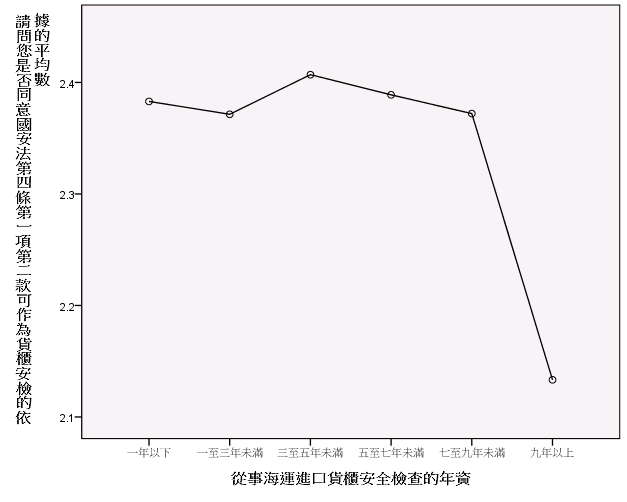 ONEWAY p2 BY p21  /POLYNOMIAL=1  /STATISTICS DESCRIPTIVES EFFECTS HOMOGENEITY BROWNFORSYTHE WELCH  /PLOT MEANS  /MISSING ANALYSIS  /POSTHOC=SNK TUKEY BTUKEY DUNCAN SCHEFFE LSD BONFERRONI SIDAK GABRIEL FREGW QREGW GT2 T2 T3 GH C WALLER(100) DUNNETT ALPHA(0.05).單因子[資料集1] U:\03架設網站\尚在編輯中期刊論文(等待上傳中)\01a1996_1.SAVPost Hoc 檢定同質子集平均數圖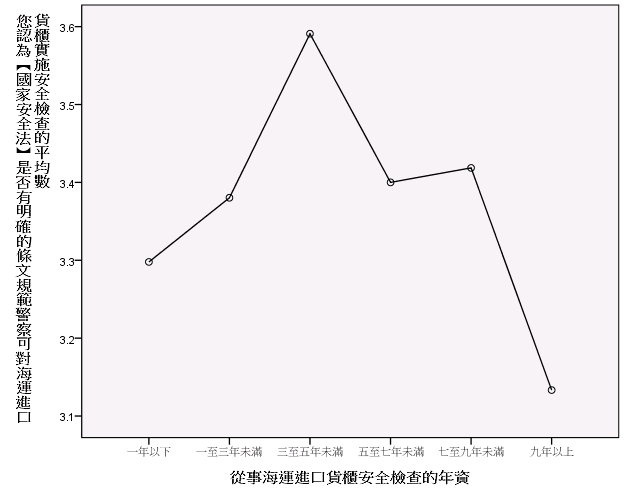 ONEWAY p3 BY p21  /POLYNOMIAL=1  /STATISTICS DESCRIPTIVES EFFECTS HOMOGENEITY BROWNFORSYTHE WELCH  /PLOT MEANS  /MISSING ANALYSIS  /POSTHOC=SNK TUKEY BTUKEY DUNCAN SCHEFFE LSD BONFERRONI SIDAK GABRIEL FREGW QREGW GT2 T2 T3 GH C WALLER(100) DUNNETT ALPHA(0.05).單因子[資料集1] U:\03架設網站\尚在編輯中期刊論文(等待上傳中)\01a1996_1.SAVPost Hoc 檢定同質子集平均數圖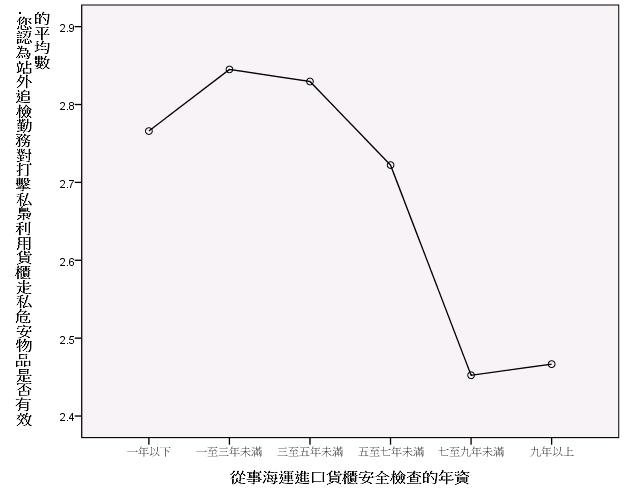 ONEWAY p4 BY p21  /POLYNOMIAL=1  /STATISTICS DESCRIPTIVES EFFECTS HOMOGENEITY BROWNFORSYTHE WELCH  /PLOT MEANS  /MISSING ANALYSIS  /POSTHOC=SNK TUKEY BTUKEY DUNCAN SCHEFFE LSD BONFERRONI SIDAK GABRIEL FREGW QREGW GT2 T2 T3 GH C WALLER(100) DUNNETT ALPHA(0.05).單因子[資料集1] U:\03架設網站\尚在編輯中期刊論文(等待上傳中)\01a1996_1.SAVPost Hoc 檢定同質子集平均數圖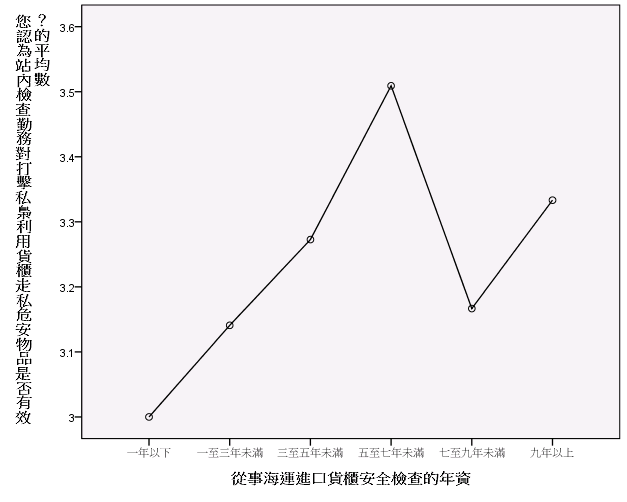 ONEWAY p5 BY p21  /POLYNOMIAL=1  /STATISTICS DESCRIPTIVES EFFECTS HOMOGENEITY BROWNFORSYTHE WELCH  /PLOT MEANS  /MISSING ANALYSIS  /POSTHOC=SNK TUKEY BTUKEY DUNCAN SCHEFFE LSD BONFERRONI SIDAK GABRIEL FREGW QREGW GT2 T2 T3 GH C WALLER(100) DUNNETT ALPHA(0.05).單因子[資料集1] U:\03架設網站\尚在編輯中期刊論文(等待上傳中)\01a1996_1.SAVPost Hoc 檢定同質子集平均數圖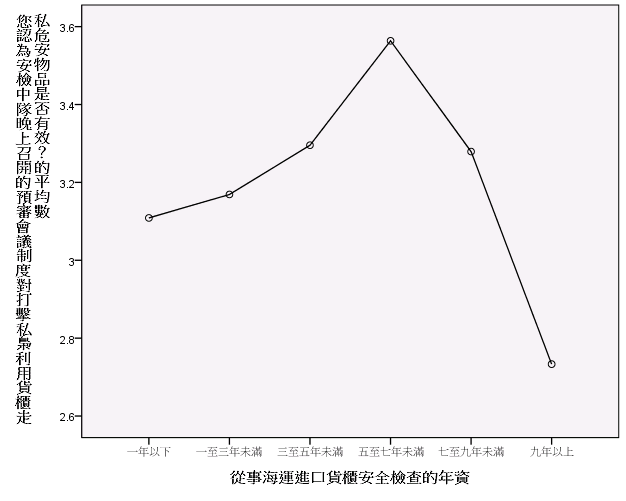 ONEWAY p6 BY p21  /POLYNOMIAL=1  /STATISTICS DESCRIPTIVES EFFECTS HOMOGENEITY BROWNFORSYTHE WELCH  /PLOT MEANS  /MISSING ANALYSIS  /POSTHOC=SNK TUKEY BTUKEY DUNCAN SCHEFFE LSD BONFERRONI SIDAK GABRIEL FREGW QREGW GT2 T2 T3 GH C WALLER(100) DUNNETT ALPHA(0.05).單因子[資料集1] U:\03架設網站\尚在編輯中期刊論文(等待上傳中)\01a1996_1.SAVPost Hoc 檢定同質子集平均數圖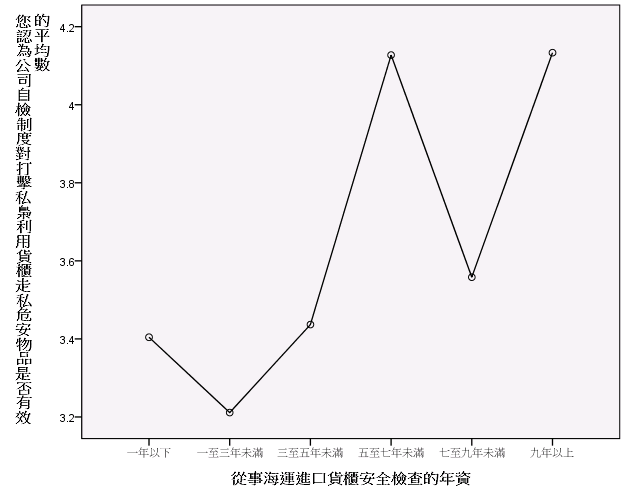 ONEWAY p7 BY p21  /POLYNOMIAL=1  /STATISTICS DESCRIPTIVES EFFECTS HOMOGENEITY BROWNFORSYTHE WELCH  /PLOT MEANS  /MISSING ANALYSIS  /POSTHOC=SNK TUKEY BTUKEY DUNCAN SCHEFFE LSD BONFERRONI SIDAK GABRIEL FREGW QREGW GT2 T2 T3 GH C WALLER(100) DUNNETT ALPHA(0.05).單因子[資料集1] U:\03架設網站\尚在編輯中期刊論文(等待上傳中)\01a1996_1.SAVPost Hoc 檢定同質子集平均數圖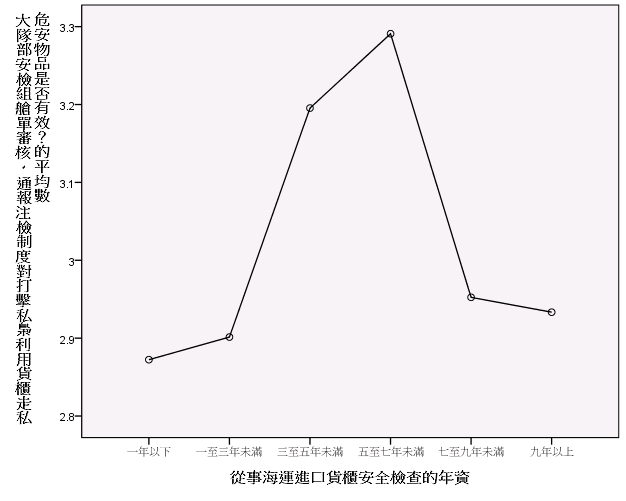 ONEWAY p8 BY p21  /POLYNOMIAL=1  /STATISTICS DESCRIPTIVES EFFECTS HOMOGENEITY BROWNFORSYTHE WELCH  /PLOT MEANS  /MISSING ANALYSIS  /POSTHOC=SNK TUKEY BTUKEY DUNCAN SCHEFFE LSD BONFERRONI SIDAK GABRIEL FREGW QREGW GT2 T2 T3 GH C WALLER(100) DUNNETT ALPHA(0.05).單因子[資料集1] U:\03架設網站\尚在編輯中期刊論文(等待上傳中)\01a1996_1.SAVPost Hoc 檢定同質子集平均數圖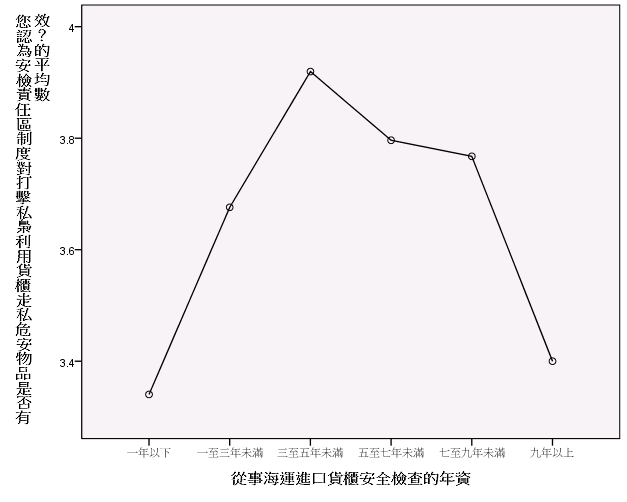 ONEWAY p9 BY p21  /POLYNOMIAL=1  /STATISTICS DESCRIPTIVES EFFECTS HOMOGENEITY BROWNFORSYTHE WELCH  /PLOT MEANS  /MISSING ANALYSIS  /POSTHOC=SNK TUKEY BTUKEY DUNCAN SCHEFFE LSD BONFERRONI SIDAK GABRIEL FREGW QREGW GT2 T2 T3 GH C WALLER(100) DUNNETT ALPHA(0.05).單因子[資料集1] U:\03架設網站\尚在編輯中期刊論文(等待上傳中)\01a1996_1.SAVPost Hoc 檢定同質子集平均數圖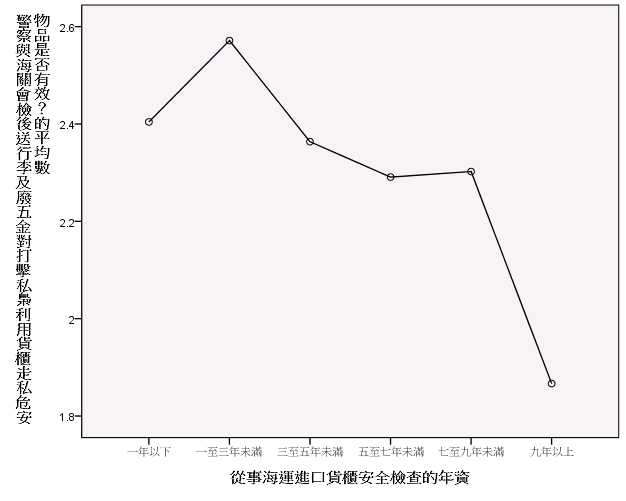 GET  FILE='U:\03架設網站\尚在編輯中期刊論文(等待上傳中)\01a1996_1.SAV'.DATASET NAME 資料集1 WINDOW=FRONT.ONEWAY p10 BY p21  /POLYNOMIAL=1  /STATISTICS DESCRIPTIVES EFFECTS HOMOGENEITY BROWNFORSYTHE WELCH  /PLOT MEANS  /MISSING ANALYSIS  /POSTHOC=SNK TUKEY BTUKEY DUNCAN SCHEFFE LSD BONFERRONI SIDAK GABRIEL FREGW QREGW GT2 T2 T3 GH C WALLER(100) DUNNETT ALPHA(0.05).單因子[資料集1] U:\03架設網站\尚在編輯中期刊論文(等待上傳中)\01a1996_1.SAVPost Hoc 檢定同質子集平均數圖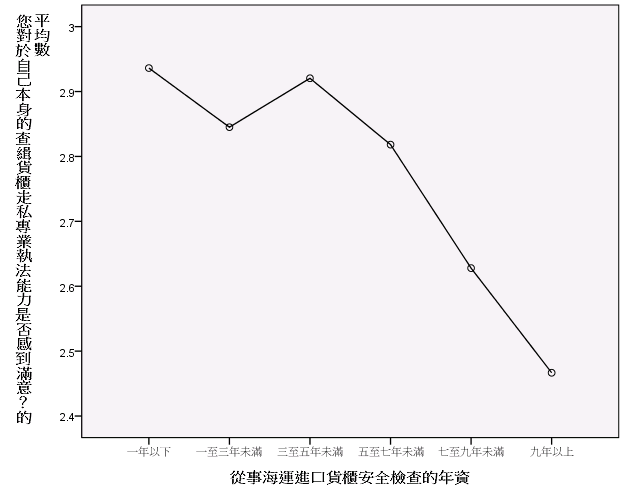 ONEWAY p12 BY p21  /POLYNOMIAL=1  /STATISTICS DESCRIPTIVES EFFECTS HOMOGENEITY BROWNFORSYTHE WELCH  /PLOT MEANS  /MISSING ANALYSIS  /POSTHOC=SNK TUKEY BTUKEY DUNCAN SCHEFFE LSD BONFERRONI SIDAK GABRIEL FREGW QREGW GT2 T2 T3 GH C WALLER(100) DUNNETT ALPHA(0.05).單因子[資料集1] U:\03架設網站\尚在編輯中期刊論文(等待上傳中)\01a1996_1.SAVPost Hoc 檢定同質子集平均數圖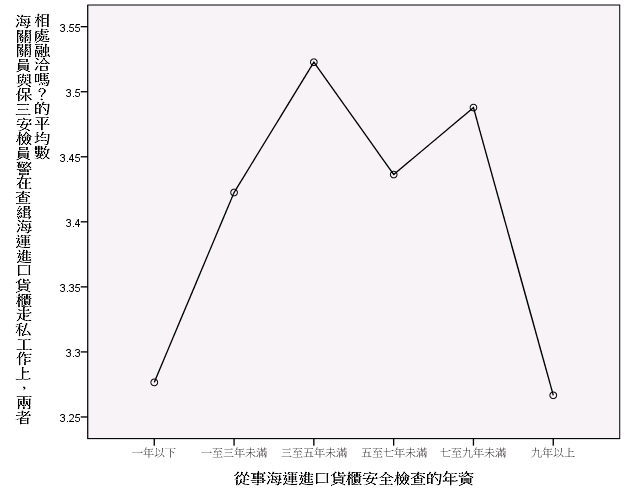 SAVE OUTFILE='U:\03架設網站\尚在編輯中期刊論文(等待上傳中)\01a1996_1.SAV' /COMPRESSED.ONEWAY p13 BY p21  /POLYNOMIAL=1  /STATISTICS DESCRIPTIVES EFFECTS HOMOGENEITY BROWNFORSYTHE WELCH  /PLOT MEANS  /MISSING ANALYSIS  /POSTHOC=SNK TUKEY BTUKEY DUNCAN SCHEFFE LSD BONFERRONI SIDAK GABRIEL FREGW QREGW GT2 T2 T3 GH C WALLER(100) DUNNETT ALPHA(0.05).單因子[資料集1] U:\03架設網站\尚在編輯中期刊論文(等待上傳中)\01a1996_1.SAVPost Hoc 檢定同質子集平均數圖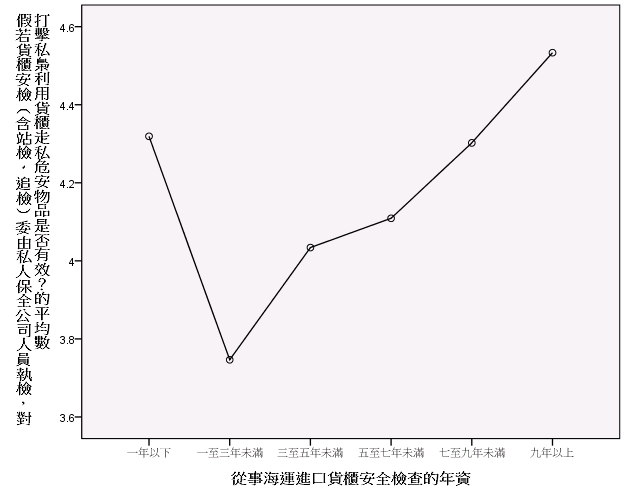 ONEWAY p14 BY p21  /POLYNOMIAL=1  /STATISTICS DESCRIPTIVES EFFECTS HOMOGENEITY BROWNFORSYTHE WELCH  /PLOT MEANS  /MISSING ANALYSIS  /POSTHOC=SNK TUKEY BTUKEY DUNCAN SCHEFFE LSD BONFERRONI SIDAK GABRIEL FREGW QREGW GT2 T2 T3 GH C WALLER(100) DUNNETT ALPHA(0.05).單因子[資料集1] U:\03架設網站\尚在編輯中期刊論文(等待上傳中)\01a1996_1.SAVPost Hoc 檢定同質子集平均數圖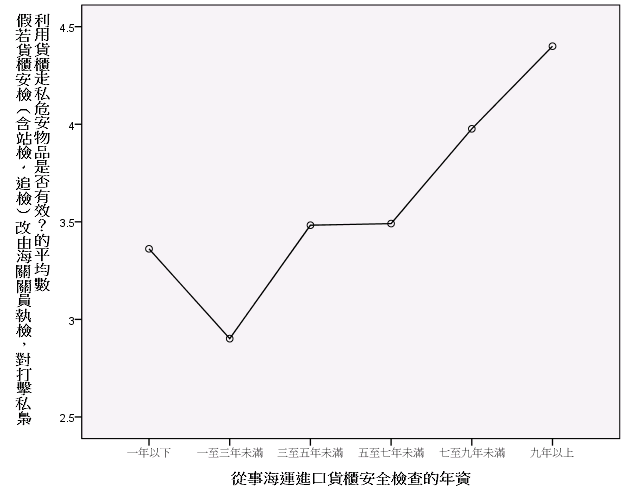 ONEWAY p15 BY p21  /POLYNOMIAL=1  /STATISTICS DESCRIPTIVES EFFECTS HOMOGENEITY BROWNFORSYTHE WELCH  /PLOT MEANS  /MISSING ANALYSIS  /POSTHOC=SNK TUKEY BTUKEY DUNCAN SCHEFFE LSD BONFERRONI SIDAK GABRIEL FREGW QREGW GT2 T2 T3 GH C WALLER(100) DUNNETT ALPHA(0.05).單因子[資料集1] U:\03架設網站\尚在編輯中期刊論文(等待上傳中)\01a1996_1.SAVPost Hoc 檢定同質子集平均數圖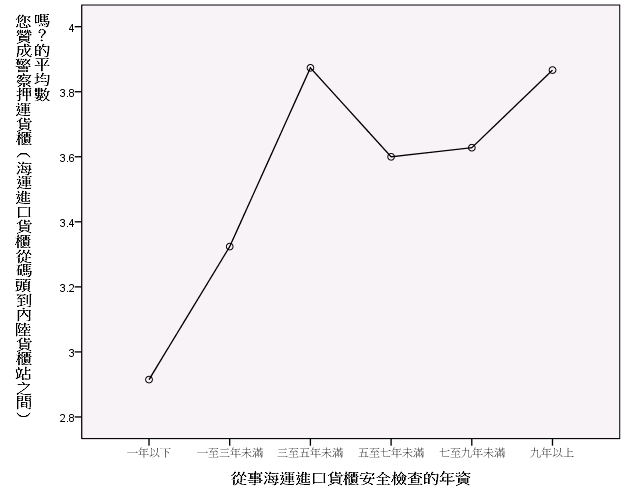 ONEWAY p16 BY p21  /POLYNOMIAL=1  /STATISTICS DESCRIPTIVES EFFECTS HOMOGENEITY BROWNFORSYTHE WELCH  /PLOT MEANS  /MISSING ANALYSIS  /POSTHOC=SNK TUKEY BTUKEY DUNCAN SCHEFFE LSD BONFERRONI SIDAK GABRIEL FREGW QREGW GT2 T2 T3 GH C WALLER(100) DUNNETT ALPHA(0.05).單因子[資料集1] U:\03架設網站\尚在編輯中期刊論文(等待上傳中)\01a1996_1.SAVPost Hoc 檢定同質子集平均數圖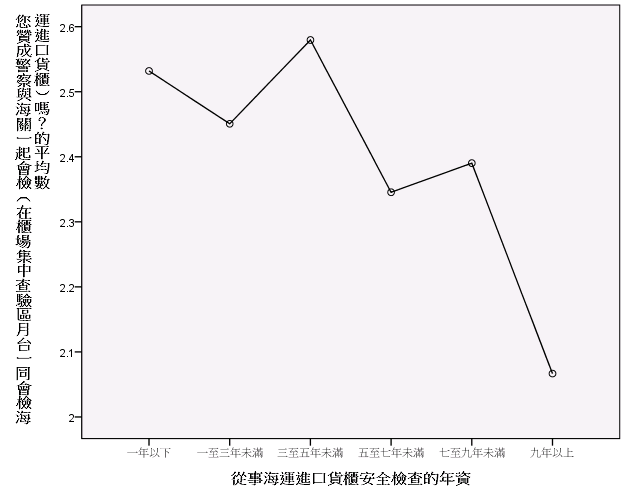 ONEWAY p17 BY p21  /POLYNOMIAL=1  /STATISTICS DESCRIPTIVES EFFECTS HOMOGENEITY BROWNFORSYTHE WELCH  /PLOT MEANS  /MISSING ANALYSIS  /POSTHOC=SNK TUKEY BTUKEY DUNCAN SCHEFFE LSD BONFERRONI SIDAK GABRIEL FREGW QREGW GT2 T2 T3 GH C WALLER(100) DUNNETT ALPHA(0.05).單因子[資料集1] U:\03架設網站\尚在編輯中期刊論文(等待上傳中)\01a1996_1.SAVPost Hoc 檢定同質子集平均數圖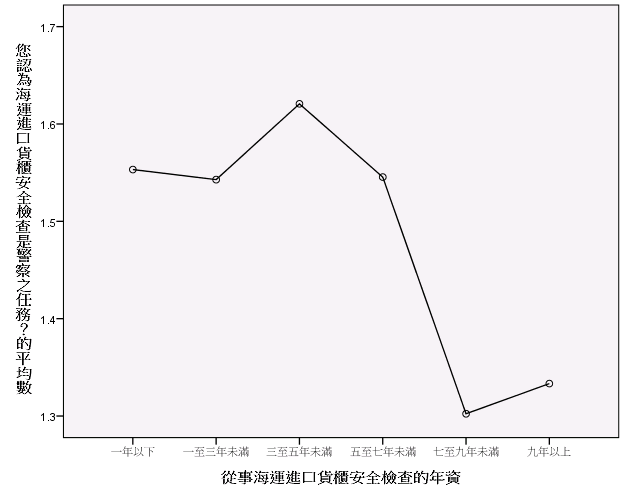 ONEWAY p18 BY p21  /POLYNOMIAL=1  /STATISTICS DESCRIPTIVES EFFECTS HOMOGENEITY BROWNFORSYTHE WELCH  /PLOT MEANS  /MISSING ANALYSIS  /POSTHOC=SNK TUKEY BTUKEY DUNCAN SCHEFFE LSD BONFERRONI SIDAK GABRIEL FREGW QREGW GT2 T2 T3 GH C WALLER(100) DUNNETT ALPHA(0.05).單因子[資料集1] U:\03架設網站\尚在編輯中期刊論文(等待上傳中)\01a1996_1.SAVPost Hoc 檢定同質子集平均數圖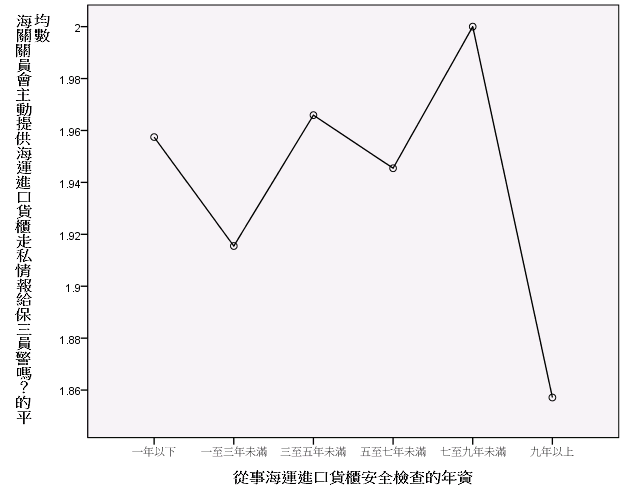 ONEWAY p19 BY p21  /POLYNOMIAL=1  /STATISTICS DESCRIPTIVES EFFECTS HOMOGENEITY BROWNFORSYTHE WELCH  /PLOT MEANS  /MISSING ANALYSIS  /POSTHOC=SNK TUKEY BTUKEY DUNCAN SCHEFFE LSD BONFERRONI SIDAK GABRIEL FREGW QREGW GT2 T2 T3 GH C WALLER(100) DUNNETT ALPHA(0.05).單因子[資料集1] U:\03架設網站\尚在編輯中期刊論文(等待上傳中)\01a1996_1.SAVPost Hoc 檢定同質子集平均數圖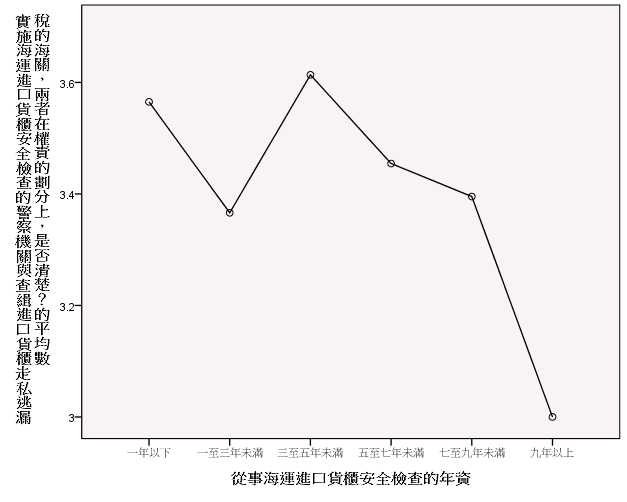 ONEWAY p20 BY p21  /POLYNOMIAL=1  /STATISTICS DESCRIPTIVES EFFECTS HOMOGENEITY BROWNFORSYTHE WELCH  /PLOT MEANS  /MISSING ANALYSIS  /POSTHOC=SNK TUKEY BTUKEY DUNCAN SCHEFFE LSD BONFERRONI SIDAK GABRIEL FREGW QREGW GT2 T2 T3 GH C WALLER(100) DUNNETT ALPHA(0.05).單因子[資料集1] U:\03架設網站\尚在編輯中期刊論文(等待上傳中)\01a1996_1.SAVPost Hoc 檢定同質子集平均數圖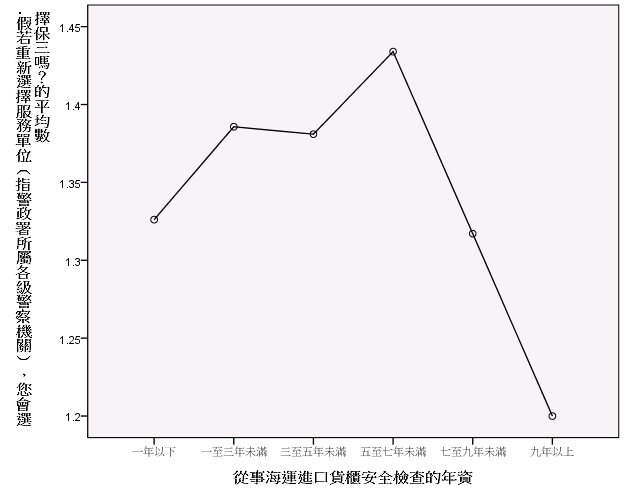 注意事項注意事項注意事項建立的輸出建立的輸出11-九月-2020:23時11分38秒說明說明輸入資料U:\03架設網站\尚在編輯中期刊論文(等待上傳中)\01a1996_1.SAV輸入作用中資料集資料集1輸入過濾<無>輸入加權<無>輸入分割檔<無>輸入目前啟用的資料檔中之橫列N320遺漏值處理遺漏的定義將使用者定義的遺漏值當做遺漏。遺漏值處理使用的觀察值各分析的統計量，都是以分析中所用任何變數之不具遺漏值的觀察值 為準。語法語法ONEWAY p1 BY p21  /POLYNOMIAL=1  /STATISTICS DESCRIPTIVES EFFECTS HOMOGENEITY BROWNFORSYTHE WELCH  /PLOT MEANS  /MISSING ANALYSIS  /POSTHOC=SNK TUKEY BTUKEY DUNCAN SCHEFFE LSD BONFERRONI SIDAK GABRIEL FREGW QREGW GT2 T2 T3 GH C WALLER(100) DUNNETT ALPHA(0.05).資源處理器時間00:00:01.389資源經過的時間00:00:01.357描述性統計量描述性統計量描述性統計量描述性統計量描述性統計量描述性統計量描述性統計量描述性統計量請問您是否同意國安法第四條第一項第二款可作為貨櫃安檢的依據請問您是否同意國安法第四條第一項第二款可作為貨櫃安檢的依據請問您是否同意國安法第四條第一項第二款可作為貨櫃安檢的依據請問您是否同意國安法第四條第一項第二款可作為貨櫃安檢的依據請問您是否同意國安法第四條第一項第二款可作為貨櫃安檢的依據請問您是否同意國安法第四條第一項第二款可作為貨櫃安檢的依據請問您是否同意國安法第四條第一項第二款可作為貨櫃安檢的依據請問您是否同意國安法第四條第一項第二款可作為貨櫃安檢的依據個數平均數標準差標準誤平均數的 95% 信賴區間平均數的 95% 信賴區間個數平均數標準差標準誤下界上界一年以下一年以下472.38.848.1242.132.63一至三年未滿一至三年未滿702.37.951.1142.142.60三至五年未滿三至五年未滿862.411.182.1272.152.66五至七年未滿五至七年未滿542.391.140.1552.082.70七至九年未滿七至九年未滿432.371.215.1852.002.75九年以上九年以上152.13.834.2151.672.60總和總和3152.371.064.0602.262.49模式固定效果1.072.0602.262.49模式隨機效應.060a2.22a2.53aa. 警告：成份間變異數為負的。它在計算此隨機效應測量時將被置換成 0.0。a. 警告：成份間變異數為負的。它在計算此隨機效應測量時將被置換成 0.0。a. 警告：成份間變異數為負的。它在計算此隨機效應測量時將被置換成 0.0。a. 警告：成份間變異數為負的。它在計算此隨機效應測量時將被置換成 0.0。a. 警告：成份間變異數為負的。它在計算此隨機效應測量時將被置換成 0.0。a. 警告：成份間變異數為負的。它在計算此隨機效應測量時將被置換成 0.0。a. 警告：成份間變異數為負的。它在計算此隨機效應測量時將被置換成 0.0。a. 警告：成份間變異數為負的。它在計算此隨機效應測量時將被置換成 0.0。描述性統計量描述性統計量描述性統計量描述性統計量描述性統計量請問您是否同意國安法第四條第一項第二款可作為貨櫃安檢的依據請問您是否同意國安法第四條第一項第二款可作為貨櫃安檢的依據請問您是否同意國安法第四條第一項第二款可作為貨櫃安檢的依據請問您是否同意國安法第四條第一項第二款可作為貨櫃安檢的依據請問您是否同意國安法第四條第一項第二款可作為貨櫃安檢的依據最小值最大值成份間變異數一年以下一年以下14一至三年未滿一至三年未滿15三至五年未滿三至五年未滿15五至七年未滿五至七年未滿15七至九年未滿七至九年未滿15九年以上九年以上14總和總和15模式隨機效應-.019變異數同質性檢定變異數同質性檢定變異數同質性檢定變異數同質性檢定請問您是否同意國安法第四條第一項第二款可作為貨櫃安檢的依據請問您是否同意國安法第四條第一項第二款可作為貨櫃安檢的依據請問您是否同意國安法第四條第一項第二款可作為貨櫃安檢的依據請問您是否同意國安法第四條第一項第二款可作為貨櫃安檢的依據Levene 統計量分子自由度分母自由度顯著性2.6615309.023ANOVAANOVAANOVAANOVAANOVAANOVAANOVAANOVA請問您是否同意國安法第四條第一項第二款可作為貨櫃安檢的依據請問您是否同意國安法第四條第一項第二款可作為貨櫃安檢的依據請問您是否同意國安法第四條第一項第二款可作為貨櫃安檢的依據請問您是否同意國安法第四條第一項第二款可作為貨櫃安檢的依據請問您是否同意國安法第四條第一項第二款可作為貨櫃安檢的依據請問您是否同意國安法第四條第一項第二款可作為貨櫃安檢的依據請問您是否同意國安法第四條第一項第二款可作為貨櫃安檢的依據請問您是否同意國安法第四條第一項第二款可作為貨櫃安檢的依據平方和自由度平均平方和F顯著性組間(組合)(組合).9795.196.170.973組間一次項未加權.6231.623.542.462組間一次項加權.1911.191.167.684組間一次項離差.7874.197.171.953組內組內組內354.8183091.148總和總和總和355.797314均等平均數的 Robust 檢定均等平均數的 Robust 檢定均等平均數的 Robust 檢定均等平均數的 Robust 檢定均等平均數的 Robust 檢定請問您是否同意國安法第四條第一項第二款可作為貨櫃安檢的依據請問您是否同意國安法第四條第一項第二款可作為貨櫃安檢的依據請問您是否同意國安法第四條第一項第二款可作為貨櫃安檢的依據請問您是否同意國安法第四條第一項第二款可作為貨櫃安檢的依據請問您是否同意國安法第四條第一項第二款可作為貨櫃安檢的依據統計量a分子自由度分母自由度Sig。Welch.256594.661.936Brown-Forsythe.1835239.331.969a. 漸近的 F 分配。a. 漸近的 F 分配。a. 漸近的 F 分配。a. 漸近的 F 分配。a. 漸近的 F 分配。多重比較多重比較多重比較多重比較多重比較多重比較多重比較多重比較多重比較多重比較依變數:請問您是否同意國安法第四條第一項第二款可作為貨櫃安檢的依據依變數:請問您是否同意國安法第四條第一項第二款可作為貨櫃安檢的依據依變數:請問您是否同意國安法第四條第一項第二款可作為貨櫃安檢的依據依變數:請問您是否同意國安法第四條第一項第二款可作為貨櫃安檢的依據依變數:請問您是否同意國安法第四條第一項第二款可作為貨櫃安檢的依據依變數:請問您是否同意國安法第四條第一項第二款可作為貨櫃安檢的依據依變數:請問您是否同意國安法第四條第一項第二款可作為貨櫃安檢的依據依變數:請問您是否同意國安法第四條第一項第二款可作為貨櫃安檢的依據依變數:請問您是否同意國安法第四條第一項第二款可作為貨櫃安檢的依據依變數:請問您是否同意國安法第四條第一項第二款可作為貨櫃安檢的依據(I) 從事海運進口貨櫃安全檢查的年資(I) 從事海運進口貨櫃安全檢查的年資(J) 從事海運進口貨櫃安全檢查的年資(J) 從事海運進口貨櫃安全檢查的年資平均差異 (I-J)標準誤顯著性95% 信賴區間95% 信賴區間(I) 從事海運進口貨櫃安全檢查的年資(I) 從事海運進口貨櫃安全檢查的年資(J) 從事海運進口貨櫃安全檢查的年資(J) 從事海運進口貨櫃安全檢查的年資平均差異 (I-J)標準誤顯著性下界上界Tukey HSD一年以下一至三年未滿.012.2021.000-.57.59Tukey HSD一年以下三至五年未滿-.024.1941.000-.58.53Tukey HSD一年以下五至七年未滿-.006.2141.000-.62.61Tukey HSD一年以下七至九年未滿.011.2261.000-.64.66Tukey HSD一年以下九年以上.250.318.970-.661.16Tukey HSD一至三年未滿一年以下-.012.2021.000-.59.57Tukey HSD一至三年未滿三至五年未滿-.036.1721.000-.53.46Tukey HSD一至三年未滿五至七年未滿-.017.1941.000-.57.54Tukey HSD一至三年未滿七至九年未滿-.001.2081.000-.60.59Tukey HSD一至三年未滿九年以上.238.305.971-.641.11Tukey HSD三至五年未滿一年以下.024.1941.000-.53.58Tukey HSD三至五年未滿一至三年未滿.036.1721.000-.46.53Tukey HSD三至五年未滿五至七年未滿.018.1861.000-.52.55Tukey HSD三至五年未滿七至九年未滿.035.2001.000-.54.61Tukey HSD三至五年未滿九年以上.274.300.943-.591.13Tukey HSD五至七年未滿一年以下.006.2141.000-.61.62Tukey HSD五至七年未滿一至三年未滿.017.1941.000-.54.57Tukey HSD五至七年未滿三至五年未滿-.018.1861.000-.55.52Tukey HSD五至七年未滿七至九年未滿.017.2191.000-.61.64Tukey HSD五至七年未滿九年以上.256.313.964-.641.15Tukey HSD七至九年未滿一年以下-.011.2261.000-.66.64Tukey HSD七至九年未滿一至三年未滿.001.2081.000-.59.60Tukey HSD七至九年未滿三至五年未滿-.035.2001.000-.61.54Tukey HSD七至九年未滿五至七年未滿-.017.2191.000-.64.61Tukey HSD七至九年未滿九年以上.239.321.976-.681.16Tukey HSD九年以上一年以下-.250.318.970-1.16.66Tukey HSD九年以上一至三年未滿-.238.305.971-1.11.64Tukey HSD九年以上三至五年未滿-.274.300.943-1.13.59Tukey HSD九年以上五至七年未滿-.256.313.964-1.15.64Tukey HSD九年以上七至九年未滿-.239.321.976-1.16.68Scheffe 法一年以下一至三年未滿.012.2021.000-.67.69Scheffe 法一年以下三至五年未滿-.024.1941.000-.67.63Scheffe 法一年以下五至七年未滿-.006.2141.000-.72.71Scheffe 法一年以下七至九年未滿.011.2261.000-.75.77Scheffe 法一年以下九年以上.250.318.987-.811.31Scheffe 法一至三年未滿一年以下-.012.2021.000-.69.67Scheffe 法一至三年未滿三至五年未滿-.036.1721.000-.61.54Scheffe 法一至三年未滿五至七年未滿-.017.1941.000-.67.63Scheffe 法一至三年未滿七至九年未滿-.001.2081.000-.70.69Scheffe 法一至三年未滿九年以上.238.305.987-.781.26Scheffe 法三至五年未滿一年以下.024.1941.000-.63.67Scheffe 法三至五年未滿一至三年未滿.036.1721.000-.54.61Scheffe 法三至五年未滿五至七年未滿.018.1861.000-.61.64Scheffe 法三至五年未滿七至九年未滿.035.2001.000-.64.71Scheffe 法三至五年未滿九年以上.274.300.975-.731.28Scheffe 法五至七年未滿一年以下.006.2141.000-.71.72Scheffe 法五至七年未滿一至三年未滿.017.1941.000-.63.67Scheffe 法五至七年未滿三至五年未滿-.018.1861.000-.64.61Scheffe 法五至七年未滿七至九年未滿.017.2191.000-.72.75Scheffe 法五至七年未滿九年以上.256.313.985-.791.30Scheffe 法七至九年未滿一年以下-.011.2261.000-.77.75Scheffe 法七至九年未滿一至三年未滿.001.2081.000-.69.70Scheffe 法七至九年未滿三至五年未滿-.035.2001.000-.71.64Scheffe 法七至九年未滿五至七年未滿-.017.2191.000-.75.72Scheffe 法七至九年未滿九年以上.239.321.990-.841.31Scheffe 法九年以上一年以下-.250.318.987-1.31.81Scheffe 法九年以上一至三年未滿-.238.305.987-1.26.78Scheffe 法九年以上三至五年未滿-.274.300.975-1.28.73Scheffe 法九年以上五至七年未滿-.256.313.985-1.30.79Scheffe 法九年以上七至九年未滿-.239.321.990-1.31.84LSD一年以下一至三年未滿.012.202.954-.39.41LSD一年以下三至五年未滿-.024.194.902-.41.36LSD一年以下五至七年未滿-.006.214.978-.43.41LSD一年以下七至九年未滿.011.226.962-.43.46LSD一年以下九年以上.250.318.433-.38.87LSD一至三年未滿一年以下-.012.202.954-.41.39LSD一至三年未滿三至五年未滿-.036.172.837-.37.30LSD一至三年未滿五至七年未滿-.017.194.928-.40.36LSD一至三年未滿七至九年未滿-.001.208.997-.41.41LSD一至三年未滿九年以上.238.305.435-.36.84LSD三至五年未滿一年以下.024.194.902-.36.41LSD三至五年未滿一至三年未滿.036.172.837-.30.37LSD三至五年未滿五至七年未滿.018.186.923-.35.38LSD三至五年未滿七至九年未滿.035.200.862-.36.43LSD三至五年未滿九年以上.274.300.362-.32.86LSD五至七年未滿一年以下.006.214.978-.41.43LSD五至七年未滿一至三年未滿.017.194.928-.36.40LSD五至七年未滿三至五年未滿-.018.186.923-.38.35LSD五至七年未滿七至九年未滿.017.219.939-.41.45LSD五至七年未滿九年以上.256.313.414-.36.87LSD七至九年未滿一年以下-.011.226.962-.46.43LSD七至九年未滿一至三年未滿.001.208.997-.41.41LSD七至九年未滿三至五年未滿-.035.200.862-.43.36LSD七至九年未滿五至七年未滿-.017.219.939-.45.41LSD七至九年未滿九年以上.239.321.458-.39.87LSD九年以上一年以下-.250.318.433-.87.38LSD九年以上一至三年未滿-.238.305.435-.84.36LSD九年以上三至五年未滿-.274.300.362-.86.32LSD九年以上五至七年未滿-.256.313.414-.87.36LSD九年以上七至九年未滿-.239.321.458-.87.39Bonferroni 法一年以下一至三年未滿.012.2021.000-.59.61Bonferroni 法一年以下三至五年未滿-.024.1941.000-.60.55Bonferroni 法一年以下五至七年未滿-.006.2141.000-.64.63Bonferroni 法一年以下七至九年未滿.011.2261.000-.66.68Bonferroni 法一年以下九年以上.250.3181.000-.691.19Bonferroni 法一至三年未滿一年以下-.012.2021.000-.61.59Bonferroni 法一至三年未滿三至五年未滿-.036.1721.000-.55.47Bonferroni 法一至三年未滿五至七年未滿-.017.1941.000-.59.56Bonferroni 法一至三年未滿七至九年未滿-.001.2081.000-.61.61Bonferroni 法一至三年未滿九年以上.238.3051.000-.661.14Bonferroni 法三至五年未滿一年以下.024.1941.000-.55.60Bonferroni 法三至五年未滿一至三年未滿.036.1721.000-.47.55Bonferroni 法三至五年未滿五至七年未滿.018.1861.000-.53.57Bonferroni 法三至五年未滿七至九年未滿.035.2001.000-.56.63Bonferroni 法三至五年未滿九年以上.274.3001.000-.611.16Bonferroni 法五至七年未滿一年以下.006.2141.000-.63.64Bonferroni 法五至七年未滿一至三年未滿.017.1941.000-.56.59Bonferroni 法五至七年未滿三至五年未滿-.018.1861.000-.57.53Bonferroni 法五至七年未滿七至九年未滿.017.2191.000-.63.66Bonferroni 法五至七年未滿九年以上.256.3131.000-.671.18Bonferroni 法七至九年未滿一年以下-.011.2261.000-.68.66Bonferroni 法七至九年未滿一至三年未滿.001.2081.000-.61.61Bonferroni 法七至九年未滿三至五年未滿-.035.2001.000-.63.56Bonferroni 法七至九年未滿五至七年未滿-.017.2191.000-.66.63Bonferroni 法七至九年未滿九年以上.239.3211.000-.711.19Bonferroni 法九年以上一年以下-.250.3181.000-1.19.69Bonferroni 法九年以上一至三年未滿-.238.3051.000-1.14.66Bonferroni 法九年以上三至五年未滿-.274.3001.000-1.16.61Bonferroni 法九年以上五至七年未滿-.256.3131.000-1.18.67Bonferroni 法九年以上七至九年未滿-.239.3211.000-1.19.71Sidak 檢定一年以下一至三年未滿.012.2021.000-.58.61Sidak 檢定一年以下三至五年未滿-.024.1941.000-.60.55Sidak 檢定一年以下五至七年未滿-.006.2141.000-.64.62Sidak 檢定一年以下七至九年未滿.011.2261.000-.66.68Sidak 檢定一年以下九年以上.250.3181.000-.691.19Sidak 檢定一至三年未滿一年以下-.012.2021.000-.61.58Sidak 檢定一至三年未滿三至五年未滿-.036.1721.000-.54.47Sidak 檢定一至三年未滿五至七年未滿-.017.1941.000-.59.56Sidak 檢定一至三年未滿七至九年未滿-.001.2081.000-.61.61Sidak 檢定一至三年未滿九年以上.238.3051.000-.661.14Sidak 檢定三至五年未滿一年以下.024.1941.000-.55.60Sidak 檢定三至五年未滿一至三年未滿.036.1721.000-.47.54Sidak 檢定三至五年未滿五至七年未滿.018.1861.000-.53.57Sidak 檢定三至五年未滿七至九年未滿.035.2001.000-.56.63Sidak 檢定三至五年未滿九年以上.274.300.999-.611.16Sidak 檢定五至七年未滿一年以下.006.2141.000-.62.64Sidak 檢定五至七年未滿一至三年未滿.017.1941.000-.56.59Sidak 檢定五至七年未滿三至五年未滿-.018.1861.000-.57.53Sidak 檢定五至七年未滿七至九年未滿.017.2191.000-.63.66Sidak 檢定五至七年未滿九年以上.256.3131.000-.671.18Sidak 檢定七至九年未滿一年以下-.011.2261.000-.68.66Sidak 檢定七至九年未滿一至三年未滿.001.2081.000-.61.61Sidak 檢定七至九年未滿三至五年未滿-.035.2001.000-.63.56Sidak 檢定七至九年未滿五至七年未滿-.017.2191.000-.66.63Sidak 檢定七至九年未滿九年以上.239.3211.000-.711.19Sidak 檢定九年以上一年以下-.250.3181.000-1.19.69Sidak 檢定九年以上一至三年未滿-.238.3051.000-1.14.66Sidak 檢定九年以上三至五年未滿-.274.300.999-1.16.61Sidak 檢定九年以上五至七年未滿-.256.3131.000-1.18.67Sidak 檢定九年以上七至九年未滿-.239.3211.000-1.19.71Gabriel 檢定一年以下一至三年未滿.012.2021.000-.58.60Gabriel 檢定一年以下三至五年未滿-.024.1941.000-.59.54Gabriel 檢定一年以下五至七年未滿-.006.2141.000-.64.62Gabriel 檢定一年以下七至九年未滿.011.2261.000-.66.68Gabriel 檢定一年以下九年以上.250.3181.000-.651.15Gabriel 檢定一至三年未滿一年以下-.012.2021.000-.60.58Gabriel 檢定一至三年未滿三至五年未滿-.036.1721.000-.54.47Gabriel 檢定一至三年未滿五至七年未滿-.017.1941.000-.59.55Gabriel 檢定一至三年未滿七至九年未滿-.001.2081.000-.61.61Gabriel 檢定一至三年未滿九年以上.238.3051.000-.611.08Gabriel 檢定三至五年未滿一年以下.024.1941.000-.54.59Gabriel 檢定三至五年未滿一至三年未滿.036.1721.000-.47.54Gabriel 檢定三至五年未滿五至七年未滿.018.1861.000-.53.56Gabriel 檢定三至五年未滿七至九年未滿.035.2001.000-.55.62Gabriel 檢定三至五年未滿九年以上.274.300.997-.541.09Gabriel 檢定五至七年未滿一年以下.006.2141.000-.62.64Gabriel 檢定五至七年未滿一至三年未滿.017.1941.000-.55.59Gabriel 檢定五至七年未滿三至五年未滿-.018.1861.000-.56.53Gabriel 檢定五至七年未滿七至九年未滿.017.2191.000-.63.66Gabriel 檢定五至七年未滿九年以上.256.313.999-.631.14Gabriel 檢定七至九年未滿一年以下-.011.2261.000-.68.66Gabriel 檢定七至九年未滿一至三年未滿.001.2081.000-.61.61Gabriel 檢定七至九年未滿三至五年未滿-.035.2001.000-.62.55Gabriel 檢定七至九年未滿五至七年未滿-.017.2191.000-.66.63Gabriel 檢定七至九年未滿九年以上.239.3211.000-.681.16Gabriel 檢定九年以上一年以下-.250.3181.000-1.15.65Gabriel 檢定九年以上一至三年未滿-.238.3051.000-1.08.61Gabriel 檢定九年以上三至五年未滿-.274.300.997-1.09.54Gabriel 檢定九年以上五至七年未滿-.256.313.999-1.14.63Gabriel 檢定九年以上七至九年未滿-.239.3211.000-1.16.68Hochberg 檢定一年以下一至三年未滿.012.2021.000-.58.61Hochberg 檢定一年以下三至五年未滿-.024.1941.000-.60.55Hochberg 檢定一年以下五至七年未滿-.006.2141.000-.64.62Hochberg 檢定一年以下七至九年未滿.011.2261.000-.66.68Hochberg 檢定一年以下九年以上.250.3181.000-.691.19Hochberg 檢定一至三年未滿一年以下-.012.2021.000-.61.58Hochberg 檢定一至三年未滿三至五年未滿-.036.1721.000-.54.47Hochberg 檢定一至三年未滿五至七年未滿-.017.1941.000-.59.55Hochberg 檢定一至三年未滿七至九年未滿-.001.2081.000-.61.61Hochberg 檢定一至三年未滿九年以上.238.3051.000-.661.14Hochberg 檢定三至五年未滿一年以下.024.1941.000-.55.60Hochberg 檢定三至五年未滿一至三年未滿.036.1721.000-.47.54Hochberg 檢定三至五年未滿五至七年未滿.018.1861.000-.53.57Hochberg 檢定三至五年未滿七至九年未滿.035.2001.000-.56.63Hochberg 檢定三至五年未滿九年以上.274.300.999-.611.16Hochberg 檢定五至七年未滿一年以下.006.2141.000-.62.64Hochberg 檢定五至七年未滿一至三年未滿.017.1941.000-.55.59Hochberg 檢定五至七年未滿三至五年未滿-.018.1861.000-.57.53Hochberg 檢定五至七年未滿七至九年未滿.017.2191.000-.63.66Hochberg 檢定五至七年未滿九年以上.256.3131.000-.671.18Hochberg 檢定七至九年未滿一年以下-.011.2261.000-.68.66Hochberg 檢定七至九年未滿一至三年未滿.001.2081.000-.61.61Hochberg 檢定七至九年未滿三至五年未滿-.035.2001.000-.63.56Hochberg 檢定七至九年未滿五至七年未滿-.017.2191.000-.66.63Hochberg 檢定七至九年未滿九年以上.239.3211.000-.711.19Hochberg 檢定九年以上一年以下-.250.3181.000-1.19.69Hochberg 檢定九年以上一至三年未滿-.238.3051.000-1.14.66Hochberg 檢定九年以上三至五年未滿-.274.300.999-1.16.61Hochberg 檢定九年以上五至七年未滿-.256.3131.000-1.18.67Hochberg 檢定九年以上七至九年未滿-.239.3211.000-1.19.71Tamhane 檢定一年以下一至三年未滿.012.1681.000-.49.51Tamhane 檢定一年以下三至五年未滿-.024.1781.000-.55.51Tamhane 檢定一年以下五至七年未滿-.006.1981.000-.60.59Tamhane 檢定一年以下七至九年未滿.011.2231.000-.66.69Tamhane 檢定一年以下九年以上.250.248.997-.561.06Tamhane 檢定一至三年未滿一年以下-.012.1681.000-.51.49Tamhane 檢定一至三年未滿三至五年未滿-.036.1711.000-.54.47Tamhane 檢定一至三年未滿五至七年未滿-.017.1921.000-.59.56Tamhane 檢定一至三年未滿七至九年未滿-.001.2171.000-.66.66Tamhane 檢定一至三年未滿九年以上.238.243.998-.561.03Tamhane 檢定三至五年未滿一年以下.024.1781.000-.51.55Tamhane 檢定三至五年未滿一至三年未滿.036.1711.000-.47.54Tamhane 檢定三至五年未滿五至七年未滿.018.2011.000-.58.62Tamhane 檢定三至五年未滿七至九年未滿.035.2251.000-.64.71Tamhane 檢定三至五年未滿九年以上.274.250.993-.541.08Tamhane 檢定五至七年未滿一年以下.006.1981.000-.59.60Tamhane 檢定五至七年未滿一至三年未滿.017.1921.000-.56.59Tamhane 檢定五至七年未滿三至五年未滿-.018.2011.000-.62.58Tamhane 檢定五至七年未滿七至九年未滿.017.2421.000-.71.74Tamhane 檢定五至七年未滿九年以上.256.265.998-.591.10Tamhane 檢定七至九年未滿一年以下-.011.2231.000-.69.66Tamhane 檢定七至九年未滿一至三年未滿.001.2171.000-.66.66Tamhane 檢定七至九年未滿三至五年未滿-.035.2251.000-.71.64Tamhane 檢定七至九年未滿五至七年未滿-.017.2421.000-.74.71Tamhane 檢定七至九年未滿九年以上.239.2841.000-.651.13Tamhane 檢定九年以上一年以下-.250.248.997-1.06.56Tamhane 檢定九年以上一至三年未滿-.238.243.998-1.03.56Tamhane 檢定九年以上三至五年未滿-.274.250.993-1.08.54Tamhane 檢定九年以上五至七年未滿-.256.265.998-1.10.59Tamhane 檢定九年以上七至九年未滿-.239.2841.000-1.13.65Dunnett T3 檢定一年以下一至三年未滿.012.1681.000-.49.51Dunnett T3 檢定一年以下三至五年未滿-.024.1781.000-.55.51Dunnett T3 檢定一年以下五至七年未滿-.006.1981.000-.60.59Dunnett T3 檢定一年以下七至九年未滿.011.2231.000-.66.68Dunnett T3 檢定一年以下九年以上.250.248.993-.551.05Dunnett T3 檢定一至三年未滿一年以下-.012.1681.000-.51.49Dunnett T3 檢定一至三年未滿三至五年未滿-.036.1711.000-.54.47Dunnett T3 檢定一至三年未滿五至七年未滿-.017.1921.000-.59.56Dunnett T3 檢定一至三年未滿七至九年未滿-.001.2171.000-.66.66Dunnett T3 檢定一至三年未滿九年以上.238.243.995-.551.03Dunnett T3 檢定三至五年未滿一年以下.024.1781.000-.51.55Dunnett T3 檢定三至五年未滿一至三年未滿.036.1711.000-.47.54Dunnett T3 檢定三至五年未滿五至七年未滿.018.2011.000-.58.62Dunnett T3 檢定三至五年未滿七至九年未滿.035.2251.000-.64.71Dunnett T3 檢定三至五年未滿九年以上.274.250.986-.531.08Dunnett T3 檢定五至七年未滿一年以下.006.1981.000-.59.60Dunnett T3 檢定五至七年未滿一至三年未滿.017.1921.000-.56.59Dunnett T3 檢定五至七年未滿三至五年未滿-.018.2011.000-.62.58Dunnett T3 檢定五至七年未滿七至九年未滿.017.2421.000-.71.74Dunnett T3 檢定五至七年未滿九年以上.256.265.996-.581.09Dunnett T3 檢定七至九年未滿一年以下-.011.2231.000-.68.66Dunnett T3 檢定七至九年未滿一至三年未滿.001.2171.000-.66.66Dunnett T3 檢定七至九年未滿三至五年未滿-.035.2251.000-.71.64Dunnett T3 檢定七至九年未滿五至七年未滿-.017.2421.000-.74.71Dunnett T3 檢定七至九年未滿九年以上.239.284.999-.651.13Dunnett T3 檢定九年以上一年以下-.250.248.993-1.05.55Dunnett T3 檢定九年以上一至三年未滿-.238.243.995-1.03.55Dunnett T3 檢定九年以上三至五年未滿-.274.250.986-1.08.53Dunnett T3 檢定九年以上五至七年未滿-.256.265.996-1.09.58Dunnett T3 檢定九年以上七至九年未滿-.239.284.999-1.13.65Games-Howell 檢定一年以下一至三年未滿.012.1681.000-.48.50Games-Howell 檢定一年以下三至五年未滿-.024.1781.000-.54.49Games-Howell 檢定一年以下五至七年未滿-.006.1981.000-.58.57Games-Howell 檢定一年以下七至九年未滿.011.2231.000-.64.66Games-Howell 檢定一年以下九年以上.250.248.912-.521.02Games-Howell 檢定一至三年未滿一年以下-.012.1681.000-.50.48Games-Howell 檢定一至三年未滿三至五年未滿-.036.1711.000-.53.46Games-Howell 檢定一至三年未滿五至七年未滿-.017.1921.000-.58.54Games-Howell 檢定一至三年未滿七至九年未滿-.001.2171.000-.64.64Games-Howell 檢定一至三年未滿九年以上.238.243.920-.52.99Games-Howell 檢定三至五年未滿一年以下.024.1781.000-.49.54Games-Howell 檢定三至五年未滿一至三年未滿.036.1711.000-.46.53Games-Howell 檢定三至五年未滿五至七年未滿.018.2011.000-.56.60Games-Howell 檢定三至五年未滿七至九年未滿.035.2251.000-.62.69Games-Howell 檢定三至五年未滿九年以上.274.250.879-.501.04Games-Howell 檢定五至七年未滿一年以下.006.1981.000-.57.58Games-Howell 檢定五至七年未滿一至三年未滿.017.1921.000-.54.58Games-Howell 檢定五至七年未滿三至五年未滿-.018.2011.000-.60.56Games-Howell 檢定五至七年未滿七至九年未滿.017.2421.000-.69.72Games-Howell 檢定五至七年未滿九年以上.256.265.926-.551.06Games-Howell 檢定七至九年未滿一年以下-.011.2231.000-.66.64Games-Howell 檢定七至九年未滿一至三年未滿.001.2171.000-.64.64Games-Howell 檢定七至九年未滿三至五年未滿-.035.2251.000-.69.62Games-Howell 檢定七至九年未滿五至七年未滿-.017.2421.000-.72.69Games-Howell 檢定七至九年未滿九年以上.239.284.958-.621.09Games-Howell 檢定九年以上一年以下-.250.248.912-1.02.52Games-Howell 檢定九年以上一至三年未滿-.238.243.920-.99.52Games-Howell 檢定九年以上三至五年未滿-.274.250.879-1.04.50Games-Howell 檢定九年以上五至七年未滿-.256.265.926-1.06.55Games-Howell 檢定九年以上七至九年未滿-.239.284.958-1.09.62Dunnett C 檢定一年以下一至三年未滿.012.168-.48.51Dunnett C 檢定一年以下三至五年未滿-.024.178-.55.50Dunnett C 檢定一年以下五至七年未滿-.006.198-.59.58Dunnett C 檢定一年以下七至九年未滿.011.223-.65.68Dunnett C 檢定一年以下九年以上.250.248-.551.05Dunnett C 檢定一至三年未滿一年以下-.012.168-.51.48Dunnett C 檢定一至三年未滿三至五年未滿-.036.171-.53.46Dunnett C 檢定一至三年未滿五至七年未滿-.017.192-.58.55Dunnett C 檢定一至三年未滿七至九年未滿-.001.217-.65.65Dunnett C 檢定一至三年未滿九年以上.238.243-.541.02Dunnett C 檢定三至五年未滿一年以下.024.178-.50.55Dunnett C 檢定三至五年未滿一至三年未滿.036.171-.46.53Dunnett C 檢定三至五年未滿五至七年未滿.018.201-.57.61Dunnett C 檢定三至五年未滿七至九年未滿.035.225-.63.70Dunnett C 檢定三至五年未滿九年以上.274.250-.521.07Dunnett C 檢定五至七年未滿一年以下.006.198-.58.59Dunnett C 檢定五至七年未滿一至三年未滿.017.192-.55.58Dunnett C 檢定五至七年未滿三至五年未滿-.018.201-.61.57Dunnett C 檢定五至七年未滿七至九年未滿.017.242-.70.74Dunnett C 檢定五至七年未滿九年以上.256.265-.591.10Dunnett C 檢定七至九年未滿一年以下-.011.223-.68.65Dunnett C 檢定七至九年未滿一至三年未滿.001.217-.65.65Dunnett C 檢定七至九年未滿三至五年未滿-.035.225-.70.63Dunnett C 檢定七至九年未滿五至七年未滿-.017.242-.74.70Dunnett C 檢定七至九年未滿九年以上.239.284-.661.13Dunnett C 檢定九年以上一年以下-.250.248-1.05.55Dunnett C 檢定九年以上一至三年未滿-.238.243-1.02.54Dunnett C 檢定九年以上三至五年未滿-.274.250-1.07.52Dunnett C 檢定九年以上五至七年未滿-.256.265-1.10.59Dunnett C 檢定九年以上七至九年未滿-.239.284-1.13.66Dunnett t 檢定 (雙邊檢定)a一年以下九年以上.250.318.775-.511.01Dunnett t 檢定 (雙邊檢定)a一至三年未滿九年以上.238.305.778-.49.97Dunnett t 檢定 (雙邊檢定)a三至五年未滿九年以上.274.300.681-.44.99Dunnett t 檢定 (雙邊檢定)a五至七年未滿九年以上.256.313.752-.491.00Dunnett t 檢定 (雙邊檢定)a七至九年未滿九年以上.239.321.805-.531.01a. Dunnett t 檢定將某一組別當成控制，並用來與所有其他組別做比較。a. Dunnett t 檢定將某一組別當成控制，並用來與所有其他組別做比較。a. Dunnett t 檢定將某一組別當成控制，並用來與所有其他組別做比較。a. Dunnett t 檢定將某一組別當成控制，並用來與所有其他組別做比較。a. Dunnett t 檢定將某一組別當成控制，並用來與所有其他組別做比較。a. Dunnett t 檢定將某一組別當成控制，並用來與所有其他組別做比較。a. Dunnett t 檢定將某一組別當成控制，並用來與所有其他組別做比較。a. Dunnett t 檢定將某一組別當成控制，並用來與所有其他組別做比較。a. Dunnett t 檢定將某一組別當成控制，並用來與所有其他組別做比較。a. Dunnett t 檢定將某一組別當成控制，並用來與所有其他組別做比較。請問您是否同意國安法第四條第一項第二款可作為貨櫃安檢的依據請問您是否同意國安法第四條第一項第二款可作為貨櫃安檢的依據請問您是否同意國安法第四條第一項第二款可作為貨櫃安檢的依據請問您是否同意國安法第四條第一項第二款可作為貨櫃安檢的依據請問您是否同意國安法第四條第一項第二款可作為貨櫃安檢的依據從事海運進口貨櫃安全檢查的年資從事海運進口貨櫃安全檢查的年資個數alpha = 0.05 的子集從事海運進口貨櫃安全檢查的年資從事海運進口貨櫃安全檢查的年資個數1Student-Newman-Keuls 多重比較法a,b九年以上152.13Student-Newman-Keuls 多重比較法a,b一至三年未滿702.37Student-Newman-Keuls 多重比較法a,b七至九年未滿432.37Student-Newman-Keuls 多重比較法a,b一年以下472.38Student-Newman-Keuls 多重比較法a,b五至七年未滿542.39Student-Newman-Keuls 多重比較法a,b三至五年未滿862.41Student-Newman-Keuls 多重比較法a,b顯著性.872Tukey HSDa,b九年以上152.13Tukey HSDa,b一至三年未滿702.37Tukey HSDa,b七至九年未滿432.37Tukey HSDa,b一年以下472.38Tukey HSDa,b五至七年未滿542.39Tukey HSDa,b三至五年未滿862.41Tukey HSDa,b顯著性.872Tukey Ba,b九年以上152.13Tukey Ba,b一至三年未滿702.37Tukey Ba,b七至九年未滿432.37Tukey Ba,b一年以下472.38Tukey Ba,b五至七年未滿542.39Tukey Ba,b三至五年未滿862.41Duncan 檢定a,b九年以上152.13Duncan 檢定a,b一至三年未滿702.37Duncan 檢定a,b七至九年未滿432.37Duncan 檢定a,b一年以下472.38Duncan 檢定a,b五至七年未滿542.39Duncan 檢定a,b三至五年未滿862.41Duncan 檢定a,b顯著性.338Scheffe 法a,b九年以上152.13Scheffe 法a,b一至三年未滿702.37Scheffe 法a,b七至九年未滿432.37Scheffe 法a,b一年以下472.38Scheffe 法a,b五至七年未滿542.39Scheffe 法a,b三至五年未滿862.41Scheffe 法a,b顯著性.939Gabriel 檢定a,b九年以上152.13Gabriel 檢定a,b一至三年未滿702.37Gabriel 檢定a,b七至九年未滿432.37Gabriel 檢定a,b一年以下472.38Gabriel 檢定a,b五至七年未滿542.39Gabriel 檢定a,b三至五年未滿862.41Gabriel 檢定a,b顯著性.989Ryan-Einot-Gabriel-Welsch F 值九年以上152.13Ryan-Einot-Gabriel-Welsch F 值一至三年未滿702.37Ryan-Einot-Gabriel-Welsch F 值七至九年未滿432.37Ryan-Einot-Gabriel-Welsch F 值一年以下472.38Ryan-Einot-Gabriel-Welsch F 值五至七年未滿542.39Ryan-Einot-Gabriel-Welsch F 值三至五年未滿862.41Ryan-Einot-Gabriel-Welsch F 值顯著性.973Ryan-Einot-Gabriel-Welsch 範圍九年以上152.13Ryan-Einot-Gabriel-Welsch 範圍一至三年未滿702.37Ryan-Einot-Gabriel-Welsch 範圍七至九年未滿432.37Ryan-Einot-Gabriel-Welsch 範圍一年以下472.38Ryan-Einot-Gabriel-Welsch 範圍五至七年未滿542.39Ryan-Einot-Gabriel-Welsch 範圍三至五年未滿862.41Ryan-Einot-Gabriel-Welsch 範圍顯著性.982Hochberg 檢定a,b九年以上152.13Hochberg 檢定a,b一至三年未滿702.37Hochberg 檢定a,b七至九年未滿432.37Hochberg 檢定a,b一年以下472.38Hochberg 檢定a,b五至七年未滿542.39Hochberg 檢定a,b三至五年未滿862.41Hochberg 檢定a,b顯著性.989Waller-Duncan 檢定a,b,c,d九年以上15Waller-Duncan 檢定a,b,c,d一至三年未滿70Waller-Duncan 檢定a,b,c,d七至九年未滿43Waller-Duncan 檢定a,b,c,d一年以下47Waller-Duncan 檢定a,b,c,d五至七年未滿54Waller-Duncan 檢定a,b,c,d三至五年未滿86顯示的是同質子集中組別的平均數。顯示的是同質子集中組別的平均數。顯示的是同質子集中組別的平均數。顯示的是同質子集中組別的平均數。顯示的是同質子集中組別的平均數。a. 使用調和平均數樣本大小 = 38.553。a. 使用調和平均數樣本大小 = 38.553。a. 使用調和平均數樣本大小 = 38.553。a. 使用調和平均數樣本大小 = 38.553。a. 使用調和平均數樣本大小 = 38.553。b. 組別大小不相等。將使用組別大小的調和平均數。不保證型 I 的誤差水準。b. 組別大小不相等。將使用組別大小的調和平均數。不保證型 I 的誤差水準。b. 組別大小不相等。將使用組別大小的調和平均數。不保證型 I 的誤差水準。b. 組別大小不相等。將使用組別大小的調和平均數。不保證型 I 的誤差水準。b. 組別大小不相等。將使用組別大小的調和平均數。不保證型 I 的誤差水準。c. 型 1/型 2 誤差 Seriousness Ratio = 100。c. 型 1/型 2 誤差 Seriousness Ratio = 100。c. 型 1/型 2 誤差 Seriousness Ratio = 100。c. 型 1/型 2 誤差 Seriousness Ratio = 100。c. 型 1/型 2 誤差 Seriousness Ratio = 100。d. 沒有 alpha = 0.05 的同質子集。d. 沒有 alpha = 0.05 的同質子集。d. 沒有 alpha = 0.05 的同質子集。d. 沒有 alpha = 0.05 的同質子集。d. 沒有 alpha = 0.05 的同質子集。注意事項注意事項注意事項建立的輸出建立的輸出11-九月-2020:23時15分03秒說明說明輸入資料U:\03架設網站\尚在編輯中期刊論文(等待上傳中)\01a1996_1.SAV輸入作用中資料集資料集1輸入過濾<無>輸入加權<無>輸入分割檔<無>輸入目前啟用的資料檔中之橫列N320遺漏值處理遺漏的定義將使用者定義的遺漏值當做遺漏。遺漏值處理使用的觀察值各分析的統計量，都是以分析中所用任何變數之不具遺漏值的觀察值 為準。語法語法ONEWAY p2 BY p21  /POLYNOMIAL=1  /STATISTICS DESCRIPTIVES EFFECTS HOMOGENEITY BROWNFORSYTHE WELCH  /PLOT MEANS  /MISSING ANALYSIS  /POSTHOC=SNK TUKEY BTUKEY DUNCAN SCHEFFE LSD BONFERRONI SIDAK GABRIEL FREGW QREGW GT2 T2 T3 GH C WALLER(100) DUNNETT ALPHA(0.05).資源處理器時間00:00:01.669資源經過的時間00:00:01.701描述性統計量描述性統計量描述性統計量描述性統計量描述性統計量描述性統計量描述性統計量描述性統計量您認為【國家安全法】是否有明確的條文規範警察可對海運進口貨櫃實施安全檢查您認為【國家安全法】是否有明確的條文規範警察可對海運進口貨櫃實施安全檢查您認為【國家安全法】是否有明確的條文規範警察可對海運進口貨櫃實施安全檢查您認為【國家安全法】是否有明確的條文規範警察可對海運進口貨櫃實施安全檢查您認為【國家安全法】是否有明確的條文規範警察可對海運進口貨櫃實施安全檢查您認為【國家安全法】是否有明確的條文規範警察可對海運進口貨櫃實施安全檢查您認為【國家安全法】是否有明確的條文規範警察可對海運進口貨櫃實施安全檢查您認為【國家安全法】是否有明確的條文規範警察可對海運進口貨櫃實施安全檢查個數平均數標準差標準誤平均數的 95% 信賴區間平均數的 95% 信賴區間個數平均數標準差標準誤下界上界一年以下一年以下473.30.998.1463.003.59一至三年未滿一至三年未滿713.381.033.1233.143.62三至五年未滿三至五年未滿883.591.057.1133.373.81五至七年未滿五至七年未滿553.401.164.1573.093.71七至九年未滿七至九年未滿433.421.180.1803.063.78九年以上九年以上153.131.125.2912.513.76總和總和3193.421.081.0613.303.54模式固定效果1.083.0613.303.54模式隨機效應.061a3.27a3.58aa. 警告：成份間變異數為負的。它在計算此隨機效應測量時將被置換成 0.0。a. 警告：成份間變異數為負的。它在計算此隨機效應測量時將被置換成 0.0。a. 警告：成份間變異數為負的。它在計算此隨機效應測量時將被置換成 0.0。a. 警告：成份間變異數為負的。它在計算此隨機效應測量時將被置換成 0.0。a. 警告：成份間變異數為負的。它在計算此隨機效應測量時將被置換成 0.0。a. 警告：成份間變異數為負的。它在計算此隨機效應測量時將被置換成 0.0。a. 警告：成份間變異數為負的。它在計算此隨機效應測量時將被置換成 0.0。a. 警告：成份間變異數為負的。它在計算此隨機效應測量時將被置換成 0.0。描述性統計量描述性統計量描述性統計量描述性統計量描述性統計量您認為【國家安全法】是否有明確的條文規範警察可對海運進口貨櫃實施安全檢查您認為【國家安全法】是否有明確的條文規範警察可對海運進口貨櫃實施安全檢查您認為【國家安全法】是否有明確的條文規範警察可對海運進口貨櫃實施安全檢查您認為【國家安全法】是否有明確的條文規範警察可對海運進口貨櫃實施安全檢查您認為【國家安全法】是否有明確的條文規範警察可對海運進口貨櫃實施安全檢查最小值最大值成份間變異數一年以下一年以下15一至三年未滿一至三年未滿15三至五年未滿三至五年未滿15五至七年未滿五至七年未滿15七至九年未滿七至九年未滿15九年以上九年以上15總和總和15模式隨機效應-.005變異數同質性檢定變異數同質性檢定變異數同質性檢定變異數同質性檢定您認為【國家安全法】是否有明確的條文規範警察可對海運進口貨櫃實施安全檢查您認為【國家安全法】是否有明確的條文規範警察可對海運進口貨櫃實施安全檢查您認為【國家安全法】是否有明確的條文規範警察可對海運進口貨櫃實施安全檢查您認為【國家安全法】是否有明確的條文規範警察可對海運進口貨櫃實施安全檢查Levene 統計量分子自由度分母自由度顯著性.9975313.420ANOVAANOVAANOVAANOVAANOVAANOVAANOVAANOVA您認為【國家安全法】是否有明確的條文規範警察可對海運進口貨櫃實施安全檢查您認為【國家安全法】是否有明確的條文規範警察可對海運進口貨櫃實施安全檢查您認為【國家安全法】是否有明確的條文規範警察可對海運進口貨櫃實施安全檢查您認為【國家安全法】是否有明確的條文規範警察可對海運進口貨櫃實施安全檢查您認為【國家安全法】是否有明確的條文規範警察可對海運進口貨櫃實施安全檢查您認為【國家安全法】是否有明確的條文規範警察可對海運進口貨櫃實施安全檢查您認為【國家安全法】是否有明確的條文規範警察可對海運進口貨櫃實施安全檢查您認為【國家安全法】是否有明確的條文規範警察可對海運進口貨櫃實施安全檢查平方和自由度平均平方和F顯著性組間(組合)(組合)4.6355.927.790.557組間一次項未加權.3151.315.268.605組間一次項加權.0001.000.000.997組間一次項離差4.63541.159.988.414組內組內組內367.2333131.173總和總和總和371.868318均等平均數的 Robust 檢定均等平均數的 Robust 檢定均等平均數的 Robust 檢定均等平均數的 Robust 檢定均等平均數的 Robust 檢定您認為【國家安全法】是否有明確的條文規範警察可對海運進口貨櫃實施安全檢查您認為【國家安全法】是否有明確的條文規範警察可對海運進口貨櫃實施安全檢查您認為【國家安全法】是否有明確的條文規範警察可對海運進口貨櫃實施安全檢查您認為【國家安全法】是否有明確的條文規範警察可對海運進口貨櫃實施安全檢查您認為【國家安全法】是否有明確的條文規範警察可對海運進口貨櫃實施安全檢查統計量a分子自由度分母自由度Sig。Welch.796592.085.555Brown-Forsythe.7705186.014.573a. 漸近的 F 分配。a. 漸近的 F 分配。a. 漸近的 F 分配。a. 漸近的 F 分配。a. 漸近的 F 分配。多重比較多重比較多重比較多重比較多重比較多重比較多重比較多重比較多重比較多重比較依變數:您認為【國家安全法】是否有明確的條文規範警察可對海運進口貨櫃實施安全檢查依變數:您認為【國家安全法】是否有明確的條文規範警察可對海運進口貨櫃實施安全檢查依變數:您認為【國家安全法】是否有明確的條文規範警察可對海運進口貨櫃實施安全檢查依變數:您認為【國家安全法】是否有明確的條文規範警察可對海運進口貨櫃實施安全檢查依變數:您認為【國家安全法】是否有明確的條文規範警察可對海運進口貨櫃實施安全檢查依變數:您認為【國家安全法】是否有明確的條文規範警察可對海運進口貨櫃實施安全檢查依變數:您認為【國家安全法】是否有明確的條文規範警察可對海運進口貨櫃實施安全檢查依變數:您認為【國家安全法】是否有明確的條文規範警察可對海運進口貨櫃實施安全檢查依變數:您認為【國家安全法】是否有明確的條文規範警察可對海運進口貨櫃實施安全檢查依變數:您認為【國家安全法】是否有明確的條文規範警察可對海運進口貨櫃實施安全檢查(I) 從事海運進口貨櫃安全檢查的年資(I) 從事海運進口貨櫃安全檢查的年資(J) 從事海運進口貨櫃安全檢查的年資(J) 從事海運進口貨櫃安全檢查的年資平均差異 (I-J)標準誤顯著性95% 信賴區間95% 信賴區間(I) 從事海運進口貨櫃安全檢查的年資(I) 從事海運進口貨櫃安全檢查的年資(J) 從事海運進口貨櫃安全檢查的年資(J) 從事海運進口貨櫃安全檢查的年資平均差異 (I-J)標準誤顯著性下界上界Tukey HSD一年以下一至三年未滿-.082.204.999-.67.50Tukey HSD一年以下三至五年未滿-.293.196.666-.85.27Tukey HSD一年以下五至七年未滿-.102.215.997-.72.51Tukey HSD一年以下七至九年未滿-.121.229.995-.78.53Tukey HSD一年以下九年以上.165.321.996-.761.09Tukey HSD一至三年未滿一年以下.082.204.999-.50.67Tukey HSD一至三年未滿三至五年未滿-.211.173.827-.71.28Tukey HSD一至三年未滿五至七年未滿-.020.1951.000-.58.54Tukey HSD一至三年未滿七至九年未滿-.038.2091.000-.64.56Tukey HSD一至三年未滿九年以上.247.308.967-.641.13Tukey HSD三至五年未滿一年以下.293.196.666-.27.85Tukey HSD三至五年未滿一至三年未滿.211.173.827-.28.71Tukey HSD三至五年未滿五至七年未滿.191.186.909-.34.72Tukey HSD三至五年未滿七至九年未滿.172.202.957-.41.75Tukey HSD三至五年未滿九年以上.458.303.657-.411.33Tukey HSD五至七年未滿一年以下.102.215.997-.51.72Tukey HSD五至七年未滿一至三年未滿.020.1951.000-.54.58Tukey HSD五至七年未滿三至五年未滿-.191.186.909-.72.34Tukey HSD五至七年未滿七至九年未滿-.019.2201.000-.65.61Tukey HSD五至七年未滿九年以上.267.316.959-.641.17Tukey HSD七至九年未滿一年以下.121.229.995-.53.78Tukey HSD七至九年未滿一至三年未滿.038.2091.000-.56.64Tukey HSD七至九年未滿三至五年未滿-.172.202.957-.75.41Tukey HSD七至九年未滿五至七年未滿.019.2201.000-.61.65Tukey HSD七至九年未滿九年以上.285.325.951-.651.22Tukey HSD九年以上一年以下-.165.321.996-1.09.76Tukey HSD九年以上一至三年未滿-.247.308.967-1.13.64Tukey HSD九年以上三至五年未滿-.458.303.657-1.33.41Tukey HSD九年以上五至七年未滿-.267.316.959-1.17.64Tukey HSD九年以上七至九年未滿-.285.325.951-1.22.65Scheffe 法一年以下一至三年未滿-.082.204.999-.76.60Scheffe 法一年以下三至五年未滿-.293.196.814-.95.36Scheffe 法一年以下五至七年未滿-.102.215.999-.82.62Scheffe 法一年以下七至九年未滿-.121.229.998-.89.64Scheffe 法一年以下九年以上.165.321.998-.911.24Scheffe 法一至三年未滿一年以下.082.204.999-.60.76Scheffe 法一至三年未滿三至五年未滿-.211.173.914-.79.37Scheffe 法一至三年未滿五至七年未滿-.020.1951.000-.67.63Scheffe 法一至三年未滿七至九年未滿-.038.2091.000-.74.66Scheffe 法一至三年未滿九年以上.247.308.986-.781.28Scheffe 法三至五年未滿一年以下.293.196.814-.36.95Scheffe 法三至五年未滿一至三年未滿.211.173.914-.37.79Scheffe 法三至五年未滿五至七年未滿.191.186.958-.43.81Scheffe 法三至五年未滿七至九年未滿.172.202.981-.50.85Scheffe 法三至五年未滿九年以上.458.303.808-.561.47Scheffe 法五至七年未滿一年以下.102.215.999-.62.82Scheffe 法五至七年未滿一至三年未滿.020.1951.000-.63.67Scheffe 法五至七年未滿三至五年未滿-.191.186.958-.81.43Scheffe 法五至七年未滿七至九年未滿-.019.2201.000-.76.72Scheffe 法五至七年未滿九年以上.267.316.982-.791.32Scheffe 法七至九年未滿一年以下.121.229.998-.64.89Scheffe 法七至九年未滿一至三年未滿.038.2091.000-.66.74Scheffe 法七至九年未滿三至五年未滿-.172.202.981-.85.50Scheffe 法七至九年未滿五至七年未滿.019.2201.000-.72.76Scheffe 法七至九年未滿九年以上.285.325.979-.801.37Scheffe 法九年以上一年以下-.165.321.998-1.24.91Scheffe 法九年以上一至三年未滿-.247.308.986-1.28.78Scheffe 法九年以上三至五年未滿-.458.303.808-1.47.56Scheffe 法九年以上五至七年未滿-.267.316.982-1.32.79Scheffe 法九年以上七至九年未滿-.285.325.979-1.37.80LSD一年以下一至三年未滿-.082.204.686-.48.32LSD一年以下三至五年未滿-.293.196.135-.68.09LSD一年以下五至七年未滿-.102.215.635-.53.32LSD一年以下七至九年未滿-.121.229.598-.57.33LSD一年以下九年以上.165.321.609-.47.80LSD一至三年未滿一年以下.082.204.686-.32.48LSD一至三年未滿三至五年未滿-.211.173.224-.55.13LSD一至三年未滿五至七年未滿-.020.195.919-.40.36LSD一至三年未滿七至九年未滿-.038.209.855-.45.37LSD一至三年未滿九年以上.247.308.423-.36.85LSD三至五年未滿一年以下.293.196.135-.09.68LSD三至五年未滿一至三年未滿.211.173.224-.13.55LSD三至五年未滿五至七年未滿.191.186.306-.18.56LSD三至五年未滿七至九年未滿.172.202.393-.22.57LSD三至五年未滿九年以上.458.303.131-.141.05LSD五至七年未滿一年以下.102.215.635-.32.53LSD五至七年未滿一至三年未滿.020.195.919-.36.40LSD五至七年未滿三至五年未滿-.191.186.306-.56.18LSD五至七年未滿七至九年未滿-.019.220.933-.45.42LSD五至七年未滿九年以上.267.316.399-.35.89LSD七至九年未滿一年以下.121.229.598-.33.57LSD七至九年未滿一至三年未滿.038.209.855-.37.45LSD七至九年未滿三至五年未滿-.172.202.393-.57.22LSD七至九年未滿五至七年未滿.019.220.933-.42.45LSD七至九年未滿九年以上.285.325.380-.35.92LSD九年以上一年以下-.165.321.609-.80.47LSD九年以上一至三年未滿-.247.308.423-.85.36LSD九年以上三至五年未滿-.458.303.131-1.05.14LSD九年以上五至七年未滿-.267.316.399-.89.35LSD九年以上七至九年未滿-.285.325.380-.92.35Bonferroni 法一年以下一至三年未滿-.082.2041.000-.68.52Bonferroni 法一年以下三至五年未滿-.293.1961.000-.87.29Bonferroni 法一年以下五至七年未滿-.102.2151.000-.74.53Bonferroni 法一年以下七至九年未滿-.121.2291.000-.80.56Bonferroni 法一年以下九年以上.165.3211.000-.791.11Bonferroni 法一至三年未滿一年以下.082.2041.000-.52.68Bonferroni 法一至三年未滿三至五年未滿-.211.1731.000-.72.30Bonferroni 法一至三年未滿五至七年未滿-.020.1951.000-.60.56Bonferroni 法一至三年未滿七至九年未滿-.038.2091.000-.66.58Bonferroni 法一至三年未滿九年以上.247.3081.000-.661.16Bonferroni 法三至五年未滿一年以下.293.1961.000-.29.87Bonferroni 法三至五年未滿一至三年未滿.211.1731.000-.30.72Bonferroni 法三至五年未滿五至七年未滿.191.1861.000-.36.74Bonferroni 法三至五年未滿七至九年未滿.172.2021.000-.42.77Bonferroni 法三至五年未滿九年以上.458.3031.000-.441.35Bonferroni 法五至七年未滿一年以下.102.2151.000-.53.74Bonferroni 法五至七年未滿一至三年未滿.020.1951.000-.56.60Bonferroni 法五至七年未滿三至五年未滿-.191.1861.000-.74.36Bonferroni 法五至七年未滿七至九年未滿-.019.2201.000-.67.63Bonferroni 法五至七年未滿九年以上.267.3161.000-.671.20Bonferroni 法七至九年未滿一年以下.121.2291.000-.56.80Bonferroni 法七至九年未滿一至三年未滿.038.2091.000-.58.66Bonferroni 法七至九年未滿三至五年未滿-.172.2021.000-.77.42Bonferroni 法七至九年未滿五至七年未滿.019.2201.000-.63.67Bonferroni 法七至九年未滿九年以上.285.3251.000-.681.25Bonferroni 法九年以上一年以下-.165.3211.000-1.11.79Bonferroni 法九年以上一至三年未滿-.247.3081.000-1.16.66Bonferroni 法九年以上三至五年未滿-.458.3031.000-1.35.44Bonferroni 法九年以上五至七年未滿-.267.3161.000-1.20.67Bonferroni 法九年以上七至九年未滿-.285.3251.000-1.25.68Sidak 檢定一年以下一至三年未滿-.082.2041.000-.68.52Sidak 檢定一年以下三至五年未滿-.293.196.887-.87.28Sidak 檢定一年以下五至七年未滿-.102.2151.000-.74.53Sidak 檢定一年以下七至九年未滿-.121.2291.000-.80.55Sidak 檢定一年以下九年以上.165.3211.000-.781.11Sidak 檢定一至三年未滿一年以下.082.2041.000-.52.68Sidak 檢定一至三年未滿三至五年未滿-.211.173.978-.72.30Sidak 檢定一至三年未滿五至七年未滿-.020.1951.000-.59.55Sidak 檢定一至三年未滿七至九年未滿-.038.2091.000-.66.58Sidak 檢定一至三年未滿九年以上.247.3081.000-.661.16Sidak 檢定三至五年未滿一年以下.293.196.887-.28.87Sidak 檢定三至五年未滿一至三年未滿.211.173.978-.30.72Sidak 檢定三至五年未滿五至七年未滿.191.186.996-.36.74Sidak 檢定三至五年未滿七至九年未滿.172.202.999-.42.77Sidak 檢定三至五年未滿九年以上.458.303.879-.441.35Sidak 檢定五至七年未滿一年以下.102.2151.000-.53.74Sidak 檢定五至七年未滿一至三年未滿.020.1951.000-.55.59Sidak 檢定五至七年未滿三至五年未滿-.191.186.996-.74.36Sidak 檢定五至七年未滿七至九年未滿-.019.2201.000-.67.63Sidak 檢定五至七年未滿九年以上.267.3161.000-.661.20Sidak 檢定七至九年未滿一年以下.121.2291.000-.55.80Sidak 檢定七至九年未滿一至三年未滿.038.2091.000-.58.66Sidak 檢定七至九年未滿三至五年未滿-.172.202.999-.77.42Sidak 檢定七至九年未滿五至七年未滿.019.2201.000-.63.67Sidak 檢定七至九年未滿九年以上.285.325.999-.671.24Sidak 檢定九年以上一年以下-.165.3211.000-1.11.78Sidak 檢定九年以上一至三年未滿-.247.3081.000-1.16.66Sidak 檢定九年以上三至五年未滿-.458.303.879-1.35.44Sidak 檢定九年以上五至七年未滿-.267.3161.000-1.20.66Sidak 檢定九年以上七至九年未滿-.285.325.999-1.24.67Gabriel 檢定一年以下一至三年未滿-.082.2041.000-.68.52Gabriel 檢定一年以下三至五年未滿-.293.196.874-.86.28Gabriel 檢定一年以下五至七年未滿-.102.2151.000-.74.53Gabriel 檢定一年以下七至九年未滿-.121.2291.000-.79.55Gabriel 檢定一年以下九年以上.165.3211.000-.751.08Gabriel 檢定一至三年未滿一年以下.082.2041.000-.52.68Gabriel 檢定一至三年未滿三至五年未滿-.211.173.976-.72.30Gabriel 檢定一至三年未滿五至七年未滿-.020.1951.000-.59.55Gabriel 檢定一至三年未滿七至九年未滿-.038.2091.000-.65.57Gabriel 檢定一至三年未滿九年以上.247.308.999-.601.10Gabriel 檢定三至五年未滿一年以下.293.196.874-.28.86Gabriel 檢定三至五年未滿一至三年未滿.211.173.976-.30.72Gabriel 檢定三至五年未滿五至七年未滿.191.186.995-.35.74Gabriel 檢定三至五年未滿七至九年未滿.172.202.999-.41.76Gabriel 檢定三至五年未滿九年以上.458.303.798-.371.28Gabriel 檢定五至七年未滿一年以下.102.2151.000-.53.74Gabriel 檢定五至七年未滿一至三年未滿.020.1951.000-.55.59Gabriel 檢定五至七年未滿三至五年未滿-.191.186.995-.74.35Gabriel 檢定五至七年未滿七至九年未滿-.019.2201.000-.67.63Gabriel 檢定五至七年未滿九年以上.267.316.999-.621.15Gabriel 檢定七至九年未滿一年以下.121.2291.000-.55.79Gabriel 檢定七至九年未滿一至三年未滿.038.2091.000-.57.65Gabriel 檢定七至九年未滿三至五年未滿-.172.202.999-.76.41Gabriel 檢定七至九年未滿五至七年未滿.019.2201.000-.63.67Gabriel 檢定七至九年未滿九年以上.285.325.999-.641.21Gabriel 檢定九年以上一年以下-.165.3211.000-1.08.75Gabriel 檢定九年以上一至三年未滿-.247.308.999-1.10.60Gabriel 檢定九年以上三至五年未滿-.458.303.798-1.28.37Gabriel 檢定九年以上五至七年未滿-.267.316.999-1.15.62Gabriel 檢定九年以上七至九年未滿-.285.325.999-1.21.64Hochberg 檢定一年以下一至三年未滿-.082.2041.000-.68.52Hochberg 檢定一年以下三至五年未滿-.293.196.883-.87.28Hochberg 檢定一年以下五至七年未滿-.102.2151.000-.74.53Hochberg 檢定一年以下七至九年未滿-.121.2291.000-.79.55Hochberg 檢定一年以下九年以上.165.3211.000-.781.11Hochberg 檢定一至三年未滿一年以下.082.2041.000-.52.68Hochberg 檢定一至三年未滿三至五年未滿-.211.173.976-.72.30Hochberg 檢定一至三年未滿五至七年未滿-.020.1951.000-.59.55Hochberg 檢定一至三年未滿七至九年未滿-.038.2091.000-.66.58Hochberg 檢定一至三年未滿九年以上.247.3081.000-.661.15Hochberg 檢定三至五年未滿一年以下.293.196.883-.28.87Hochberg 檢定三至五年未滿一至三年未滿.211.173.976-.30.72Hochberg 檢定三至五年未滿五至七年未滿.191.186.995-.36.74Hochberg 檢定三至五年未滿七至九年未滿.172.202.999-.42.77Hochberg 檢定三至五年未滿九年以上.458.303.875-.431.35Hochberg 檢定五至七年未滿一年以下.102.2151.000-.53.74Hochberg 檢定五至七年未滿一至三年未滿.020.1951.000-.55.59Hochberg 檢定五至七年未滿三至五年未滿-.191.186.995-.74.36Hochberg 檢定五至七年未滿七至九年未滿-.019.2201.000-.67.63Hochberg 檢定五至七年未滿九年以上.267.316.999-.661.20Hochberg 檢定七至九年未滿一年以下.121.2291.000-.55.79Hochberg 檢定七至九年未滿一至三年未滿.038.2091.000-.58.66Hochberg 檢定七至九年未滿三至五年未滿-.172.202.999-.77.42Hochberg 檢定七至九年未滿五至七年未滿.019.2201.000-.63.67Hochberg 檢定七至九年未滿九年以上.285.325.999-.671.24Hochberg 檢定九年以上一年以下-.165.3211.000-1.11.78Hochberg 檢定九年以上一至三年未滿-.247.3081.000-1.15.66Hochberg 檢定九年以上三至五年未滿-.458.303.875-1.35.43Hochberg 檢定九年以上五至七年未滿-.267.316.999-1.20.66Hochberg 檢定九年以上七至九年未滿-.285.325.999-1.24.67Tamhane 檢定一年以下一至三年未滿-.082.1901.000-.65.49Tamhane 檢定一年以下三至五年未滿-.293.184.839-.85.26Tamhane 檢定一年以下五至七年未滿-.102.2141.000-.74.54Tamhane 檢定一年以下七至九年未滿-.121.2311.000-.82.58Tamhane 檢定一年以下九年以上.165.3251.000-.901.23Tamhane 檢定一至三年未滿一年以下.082.1901.000-.49.65Tamhane 檢定一至三年未滿三至五年未滿-.211.167.970-.71.28Tamhane 檢定一至三年未滿五至七年未滿-.020.1991.000-.62.58Tamhane 檢定一至三年未滿七至九年未滿-.038.2181.000-.70.62Tamhane 檢定一至三年未滿九年以上.247.3151.000-.811.30Tamhane 檢定三至五年未滿一年以下.293.184.839-.26.85Tamhane 檢定三至五年未滿一至三年未滿.211.167.970-.28.71Tamhane 檢定三至五年未滿五至七年未滿.191.193.997-.39.77Tamhane 檢定三至五年未滿七至九年未滿.172.2121.000-.47.81Tamhane 檢定三至五年未滿九年以上.458.312.925-.591.50Tamhane 檢定五至七年未滿一年以下.102.2141.000-.54.74Tamhane 檢定五至七年未滿一至三年未滿.020.1991.000-.58.62Tamhane 檢定五至七年未滿三至五年未滿-.191.193.997-.77.39Tamhane 檢定五至七年未滿七至九年未滿-.019.2391.000-.74.70Tamhane 檢定五至七年未滿九年以上.267.3301.000-.811.35Tamhane 檢定七至九年未滿一年以下.121.2311.000-.58.82Tamhane 檢定七至九年未滿一至三年未滿.038.2181.000-.62.70Tamhane 檢定七至九年未滿三至五年未滿-.172.2121.000-.81.47Tamhane 檢定七至九年未滿五至七年未滿.019.2391.000-.70.74Tamhane 檢定七至九年未滿九年以上.285.3421.000-.821.39Tamhane 檢定九年以上一年以下-.165.3251.000-1.23.90Tamhane 檢定九年以上一至三年未滿-.247.3151.000-1.30.81Tamhane 檢定九年以上三至五年未滿-.458.312.925-1.50.59Tamhane 檢定九年以上五至七年未滿-.267.3301.000-1.35.81Tamhane 檢定九年以上七至九年未滿-.285.3421.000-1.39.82Dunnett T3 檢定一年以下一至三年未滿-.082.1901.000-.65.49Dunnett T3 檢定一年以下三至五年未滿-.293.184.825-.84.26Dunnett T3 檢定一年以下五至七年未滿-.102.2141.000-.74.54Dunnett T3 檢定一年以下七至九年未滿-.121.2311.000-.82.58Dunnett T3 檢定一年以下九年以上.165.3251.000-.891.22Dunnett T3 檢定一至三年未滿一年以下.082.1901.000-.49.65Dunnett T3 檢定一至三年未滿三至五年未滿-.211.167.966-.71.28Dunnett T3 檢定一至三年未滿五至七年未滿-.020.1991.000-.62.58Dunnett T3 檢定一至三年未滿七至九年未滿-.038.2181.000-.69.62Dunnett T3 檢定一至三年未滿九年以上.247.315.999-.791.29Dunnett T3 檢定三至五年未滿一年以下.293.184.825-.26.84Dunnett T3 檢定三至五年未滿一至三年未滿.211.167.966-.28.71Dunnett T3 檢定三至五年未滿五至七年未滿.191.193.997-.39.77Dunnett T3 檢定三至五年未滿七至九年未滿.172.2121.000-.47.81Dunnett T3 檢定三至五年未滿九年以上.458.312.874-.581.49Dunnett T3 檢定五至七年未滿一年以下.102.2141.000-.54.74Dunnett T3 檢定五至七年未滿一至三年未滿.020.1991.000-.58.62Dunnett T3 檢定五至七年未滿三至五年未滿-.191.193.997-.77.39Dunnett T3 檢定五至七年未滿七至九年未滿-.019.2391.000-.74.70Dunnett T3 檢定五至七年未滿九年以上.267.330.999-.801.34Dunnett T3 檢定七至九年未滿一年以下.121.2311.000-.58.82Dunnett T3 檢定七至九年未滿一至三年未滿.038.2181.000-.62.69Dunnett T3 檢定七至九年未滿三至五年未滿-.172.2121.000-.81.47Dunnett T3 檢定七至九年未滿五至七年未滿.019.2391.000-.70.74Dunnett T3 檢定七至九年未滿九年以上.285.342.999-.811.38Dunnett T3 檢定九年以上一年以下-.165.3251.000-1.22.89Dunnett T3 檢定九年以上一至三年未滿-.247.315.999-1.29.79Dunnett T3 檢定九年以上三至五年未滿-.458.312.874-1.49.58Dunnett T3 檢定九年以上五至七年未滿-.267.330.999-1.34.80Dunnett T3 檢定九年以上七至九年未滿-.285.342.999-1.38.81Games-Howell 檢定一年以下一至三年未滿-.082.190.998-.64.47Games-Howell 檢定一年以下三至五年未滿-.293.184.606-.83.24Games-Howell 檢定一年以下五至七年未滿-.102.214.997-.72.52Games-Howell 檢定一年以下七至九年未滿-.121.231.995-.80.55Games-Howell 檢定一年以下九年以上.165.325.995-.851.18Games-Howell 檢定一至三年未滿一年以下.082.190.998-.47.64Games-Howell 檢定一至三年未滿三至五年未滿-.211.167.804-.69.27Games-Howell 檢定一至三年未滿五至七年未滿-.020.1991.000-.60.56Games-Howell 檢定一至三年未滿七至九年未滿-.038.2181.000-.67.60Games-Howell 檢定一至三年未滿九年以上.247.315.967-.751.24Games-Howell 檢定三至五年未滿一年以下.293.184.606-.24.83Games-Howell 檢定三至五年未滿一至三年未滿.211.167.804-.27.69Games-Howell 檢定三至五年未滿五至七年未滿.191.193.921-.37.75Games-Howell 檢定三至五年未滿七至九年未滿.172.212.965-.45.79Games-Howell 檢定三至五年未滿九年以上.458.312.687-.531.45Games-Howell 檢定五至七年未滿一年以下.102.214.997-.52.72Games-Howell 檢定五至七年未滿一至三年未滿.020.1991.000-.56.60Games-Howell 檢定五至七年未滿三至五年未滿-.191.193.921-.75.37Games-Howell 檢定五至七年未滿七至九年未滿-.019.2391.000-.71.68Games-Howell 檢定五至七年未滿九年以上.267.330.963-.761.29Games-Howell 檢定七至九年未滿一年以下.121.231.995-.55.80Games-Howell 檢定七至九年未滿一至三年未滿.038.2181.000-.60.67Games-Howell 檢定七至九年未滿三至五年未滿-.172.212.965-.79.45Games-Howell 檢定七至九年未滿五至七年未滿.019.2391.000-.68.71Games-Howell 檢定七至九年未滿九年以上.285.342.958-.771.34Games-Howell 檢定九年以上一年以下-.165.325.995-1.18.85Games-Howell 檢定九年以上一至三年未滿-.247.315.967-1.24.75Games-Howell 檢定九年以上三至五年未滿-.458.312.687-1.45.53Games-Howell 檢定九年以上五至七年未滿-.267.330.963-1.29.76Games-Howell 檢定九年以上七至九年未滿-.285.342.958-1.34.77Dunnett C 檢定一年以下一至三年未滿-.082.190-.64.48Dunnett C 檢定一年以下三至五年未滿-.293.184-.84.25Dunnett C 檢定一年以下五至七年未滿-.102.214-.74.53Dunnett C 檢定一年以下七至九年未滿-.121.231-.81.57Dunnett C 檢定一年以下九年以上.165.325-.881.21Dunnett C 檢定一至三年未滿一年以下.082.190-.48.64Dunnett C 檢定一至三年未滿三至五年未滿-.211.167-.70.28Dunnett C 檢定一至三年未滿五至七年未滿-.020.199-.61.57Dunnett C 檢定一至三年未滿七至九年未滿-.038.218-.68.61Dunnett C 檢定一至三年未滿九年以上.247.315-.771.26Dunnett C 檢定三至五年未滿一年以下.293.184-.25.84Dunnett C 檢定三至五年未滿一至三年未滿.211.167-.28.70Dunnett C 檢定三至五年未滿五至七年未滿.191.193-.38.76Dunnett C 檢定三至五年未滿七至九年未滿.172.212-.46.80Dunnett C 檢定三至五年未滿九年以上.458.312-.551.46Dunnett C 檢定五至七年未滿一年以下.102.214-.53.74Dunnett C 檢定五至七年未滿一至三年未滿.020.199-.57.61Dunnett C 檢定五至七年未滿三至五年未滿-.191.193-.76.38Dunnett C 檢定五至七年未滿七至九年未滿-.019.239-.73.69Dunnett C 檢定五至七年未滿九年以上.267.330-.791.33Dunnett C 檢定七至九年未滿一年以下.121.231-.57.81Dunnett C 檢定七至九年未滿一至三年未滿.038.218-.61.68Dunnett C 檢定七至九年未滿三至五年未滿-.172.212-.80.46Dunnett C 檢定七至九年未滿五至七年未滿.019.239-.69.73Dunnett C 檢定七至九年未滿九年以上.285.342-.811.38Dunnett C 檢定九年以上一年以下-.165.325-1.21.88Dunnett C 檢定九年以上一至三年未滿-.247.315-1.26.77Dunnett C 檢定九年以上三至五年未滿-.458.312-1.46.55Dunnett C 檢定九年以上五至七年未滿-.267.330-1.33.79Dunnett C 檢定九年以上七至九年未滿-.285.342-1.38.81Dunnett t 檢定 (雙邊檢定)a一年以下九年以上.165.321.939-.60.93Dunnett t 檢定 (雙邊檢定)a一至三年未滿九年以上.247.308.761-.49.98Dunnett t 檢定 (雙邊檢定)a三至五年未滿九年以上.458.303.298-.271.18Dunnett t 檢定 (雙邊檢定)a五至七年未滿九年以上.267.316.730-.491.02Dunnett t 檢定 (雙邊檢定)a七至九年未滿九年以上.285.325.705-.491.06a. Dunnett t 檢定將某一組別當成控制，並用來與所有其他組別做比較。a. Dunnett t 檢定將某一組別當成控制，並用來與所有其他組別做比較。a. Dunnett t 檢定將某一組別當成控制，並用來與所有其他組別做比較。a. Dunnett t 檢定將某一組別當成控制，並用來與所有其他組別做比較。a. Dunnett t 檢定將某一組別當成控制，並用來與所有其他組別做比較。a. Dunnett t 檢定將某一組別當成控制，並用來與所有其他組別做比較。a. Dunnett t 檢定將某一組別當成控制，並用來與所有其他組別做比較。a. Dunnett t 檢定將某一組別當成控制，並用來與所有其他組別做比較。a. Dunnett t 檢定將某一組別當成控制，並用來與所有其他組別做比較。a. Dunnett t 檢定將某一組別當成控制，並用來與所有其他組別做比較。您認為【國家安全法】是否有明確的條文規範警察可對海運進口貨櫃實施安全檢查您認為【國家安全法】是否有明確的條文規範警察可對海運進口貨櫃實施安全檢查您認為【國家安全法】是否有明確的條文規範警察可對海運進口貨櫃實施安全檢查您認為【國家安全法】是否有明確的條文規範警察可對海運進口貨櫃實施安全檢查您認為【國家安全法】是否有明確的條文規範警察可對海運進口貨櫃實施安全檢查從事海運進口貨櫃安全檢查的年資從事海運進口貨櫃安全檢查的年資個數alpha = 0.05 的子集從事海運進口貨櫃安全檢查的年資從事海運進口貨櫃安全檢查的年資個數1Student-Newman-Keuls 多重比較法a,b九年以上153.13Student-Newman-Keuls 多重比較法a,b一年以下473.30Student-Newman-Keuls 多重比較法a,b一至三年未滿713.38Student-Newman-Keuls 多重比較法a,b五至七年未滿553.40Student-Newman-Keuls 多重比較法a,b七至九年未滿433.42Student-Newman-Keuls 多重比較法a,b三至五年未滿883.59Student-Newman-Keuls 多重比較法a,b顯著性.429Tukey HSDa,b九年以上153.13Tukey HSDa,b一年以下473.30Tukey HSDa,b一至三年未滿713.38Tukey HSDa,b五至七年未滿553.40Tukey HSDa,b七至九年未滿433.42Tukey HSDa,b三至五年未滿883.59Tukey HSDa,b顯著性.429Tukey Ba,b九年以上153.13Tukey Ba,b一年以下473.30Tukey Ba,b一至三年未滿713.38Tukey Ba,b五至七年未滿553.40Tukey Ba,b七至九年未滿433.42Tukey Ba,b三至五年未滿883.59Duncan 檢定a,b九年以上153.13Duncan 檢定a,b一年以下473.30Duncan 檢定a,b一至三年未滿713.38Duncan 檢定a,b五至七年未滿553.40Duncan 檢定a,b七至九年未滿433.42Duncan 檢定a,b三至五年未滿883.59Duncan 檢定a,b顯著性.106Scheffe 法a,b九年以上153.13Scheffe 法a,b一年以下473.30Scheffe 法a,b一至三年未滿713.38Scheffe 法a,b五至七年未滿553.40Scheffe 法a,b七至九年未滿433.42Scheffe 法a,b三至五年未滿883.59Scheffe 法a,b顯著性.630Gabriel 檢定a,b九年以上153.13Gabriel 檢定a,b一年以下473.30Gabriel 檢定a,b一至三年未滿713.38Gabriel 檢定a,b五至七年未滿553.40Gabriel 檢定a,b七至九年未滿433.42Gabriel 檢定a,b三至五年未滿883.59Gabriel 檢定a,b顯著性.624Ryan-Einot-Gabriel-Welsch F 值九年以上153.13Ryan-Einot-Gabriel-Welsch F 值一年以下473.30Ryan-Einot-Gabriel-Welsch F 值一至三年未滿713.38Ryan-Einot-Gabriel-Welsch F 值五至七年未滿553.40Ryan-Einot-Gabriel-Welsch F 值七至九年未滿433.42Ryan-Einot-Gabriel-Welsch F 值三至五年未滿883.59Ryan-Einot-Gabriel-Welsch F 值顯著性.557Ryan-Einot-Gabriel-Welsch 範圍九年以上153.13Ryan-Einot-Gabriel-Welsch 範圍一年以下473.30Ryan-Einot-Gabriel-Welsch 範圍一至三年未滿713.38Ryan-Einot-Gabriel-Welsch 範圍五至七年未滿553.40Ryan-Einot-Gabriel-Welsch 範圍七至九年未滿433.42Ryan-Einot-Gabriel-Welsch 範圍三至五年未滿883.59Ryan-Einot-Gabriel-Welsch 範圍顯著性.779Hochberg 檢定a,b九年以上153.13Hochberg 檢定a,b一年以下473.30Hochberg 檢定a,b一至三年未滿713.38Hochberg 檢定a,b五至七年未滿553.40Hochberg 檢定a,b七至九年未滿433.42Hochberg 檢定a,b三至五年未滿883.59Hochberg 檢定a,b顯著性.624Waller-Duncan 檢定a,b,c,d九年以上15Waller-Duncan 檢定a,b,c,d一年以下47Waller-Duncan 檢定a,b,c,d一至三年未滿71Waller-Duncan 檢定a,b,c,d五至七年未滿55Waller-Duncan 檢定a,b,c,d七至九年未滿43Waller-Duncan 檢定a,b,c,d三至五年未滿88顯示的是同質子集中組別的平均數。顯示的是同質子集中組別的平均數。顯示的是同質子集中組別的平均數。顯示的是同質子集中組別的平均數。顯示的是同質子集中組別的平均數。a. 使用調和平均數樣本大小 = 38.752。a. 使用調和平均數樣本大小 = 38.752。a. 使用調和平均數樣本大小 = 38.752。a. 使用調和平均數樣本大小 = 38.752。a. 使用調和平均數樣本大小 = 38.752。b. 組別大小不相等。將使用組別大小的調和平均數。不保證型 I 的誤差水準。b. 組別大小不相等。將使用組別大小的調和平均數。不保證型 I 的誤差水準。b. 組別大小不相等。將使用組別大小的調和平均數。不保證型 I 的誤差水準。b. 組別大小不相等。將使用組別大小的調和平均數。不保證型 I 的誤差水準。b. 組別大小不相等。將使用組別大小的調和平均數。不保證型 I 的誤差水準。c. 型 1/型 2 誤差 Seriousness Ratio = 100。c. 型 1/型 2 誤差 Seriousness Ratio = 100。c. 型 1/型 2 誤差 Seriousness Ratio = 100。c. 型 1/型 2 誤差 Seriousness Ratio = 100。c. 型 1/型 2 誤差 Seriousness Ratio = 100。d. 沒有 alpha = 0.05 的同質子集。d. 沒有 alpha = 0.05 的同質子集。d. 沒有 alpha = 0.05 的同質子集。d. 沒有 alpha = 0.05 的同質子集。d. 沒有 alpha = 0.05 的同質子集。注意事項注意事項注意事項建立的輸出建立的輸出11-九月-2020:23時16分41秒說明說明輸入資料U:\03架設網站\尚在編輯中期刊論文(等待上傳中)\01a1996_1.SAV輸入作用中資料集資料集1輸入過濾<無>輸入加權<無>輸入分割檔<無>輸入目前啟用的資料檔中之橫列N320遺漏值處理遺漏的定義將使用者定義的遺漏值當做遺漏。遺漏值處理使用的觀察值各分析的統計量，都是以分析中所用任何變數之不具遺漏值的觀察值 為準。語法語法ONEWAY p3 BY p21  /POLYNOMIAL=1  /STATISTICS DESCRIPTIVES EFFECTS HOMOGENEITY BROWNFORSYTHE WELCH  /PLOT MEANS  /MISSING ANALYSIS  /POSTHOC=SNK TUKEY BTUKEY DUNCAN SCHEFFE LSD BONFERRONI SIDAK GABRIEL FREGW QREGW GT2 T2 T3 GH C WALLER(100) DUNNETT ALPHA(0.05).資源處理器時間00:00:01.357資源經過的時間00:00:01.358描述性統計量描述性統計量描述性統計量描述性統計量描述性統計量描述性統計量描述性統計量描述性統計量.您認為站外追檢勤務對打擊私梟利用貨櫃走私危安物品是否有效.您認為站外追檢勤務對打擊私梟利用貨櫃走私危安物品是否有效.您認為站外追檢勤務對打擊私梟利用貨櫃走私危安物品是否有效.您認為站外追檢勤務對打擊私梟利用貨櫃走私危安物品是否有效.您認為站外追檢勤務對打擊私梟利用貨櫃走私危安物品是否有效.您認為站外追檢勤務對打擊私梟利用貨櫃走私危安物品是否有效.您認為站外追檢勤務對打擊私梟利用貨櫃走私危安物品是否有效.您認為站外追檢勤務對打擊私梟利用貨櫃走私危安物品是否有效個數平均數標準差標準誤平均數的 95% 信賴區間平均數的 95% 信賴區間個數平均數標準差標準誤下界上界一年以下一年以下472.77.937.1372.493.04一至三年未滿一至三年未滿712.851.142.1362.573.12三至五年未滿三至五年未滿882.831.116.1192.593.07五至七年未滿五至七年未滿542.721.220.1662.393.06七至九年未滿七至九年未滿422.451.194.1842.082.82九年以上九年以上152.471.302.3361.753.19總和總和3172.741.135.0642.612.86模式固定效果1.136.0642.612.86模式隨機效應.064a2.57a2.90aa. 警告：成份間變異數為負的。它在計算此隨機效應測量時將被置換成 0.0。a. 警告：成份間變異數為負的。它在計算此隨機效應測量時將被置換成 0.0。a. 警告：成份間變異數為負的。它在計算此隨機效應測量時將被置換成 0.0。a. 警告：成份間變異數為負的。它在計算此隨機效應測量時將被置換成 0.0。a. 警告：成份間變異數為負的。它在計算此隨機效應測量時將被置換成 0.0。a. 警告：成份間變異數為負的。它在計算此隨機效應測量時將被置換成 0.0。a. 警告：成份間變異數為負的。它在計算此隨機效應測量時將被置換成 0.0。a. 警告：成份間變異數為負的。它在計算此隨機效應測量時將被置換成 0.0。描述性統計量描述性統計量描述性統計量描述性統計量描述性統計量.您認為站外追檢勤務對打擊私梟利用貨櫃走私危安物品是否有效.您認為站外追檢勤務對打擊私梟利用貨櫃走私危安物品是否有效.您認為站外追檢勤務對打擊私梟利用貨櫃走私危安物品是否有效.您認為站外追檢勤務對打擊私梟利用貨櫃走私危安物品是否有效.您認為站外追檢勤務對打擊私梟利用貨櫃走私危安物品是否有效最小值最大值成份間變異數一年以下一年以下15一至三年未滿一至三年未滿15三至五年未滿三至五年未滿15五至七年未滿五至七年未滿15七至九年未滿七至九年未滿15九年以上九年以上15總和總和15模式隨機效應-.001變異數同質性檢定變異數同質性檢定變異數同質性檢定變異數同質性檢定.您認為站外追檢勤務對打擊私梟利用貨櫃走私危安物品是否有效.您認為站外追檢勤務對打擊私梟利用貨櫃走私危安物品是否有效.您認為站外追檢勤務對打擊私梟利用貨櫃走私危安物品是否有效.您認為站外追檢勤務對打擊私梟利用貨櫃走私危安物品是否有效Levene 統計量分子自由度分母自由度顯著性.8415311.522ANOVAANOVAANOVAANOVAANOVAANOVAANOVAANOVA.您認為站外追檢勤務對打擊私梟利用貨櫃走私危安物品是否有效.您認為站外追檢勤務對打擊私梟利用貨櫃走私危安物品是否有效.您認為站外追檢勤務對打擊私梟利用貨櫃走私危安物品是否有效.您認為站外追檢勤務對打擊私梟利用貨櫃走私危安物品是否有效.您認為站外追檢勤務對打擊私梟利用貨櫃走私危安物品是否有效.您認為站外追檢勤務對打擊私梟利用貨櫃走私危安物品是否有效.您認為站外追檢勤務對打擊私梟利用貨櫃走私危安物品是否有效.您認為站外追檢勤務對打擊私梟利用貨櫃走私危安物品是否有效平方和自由度平均平方和F顯著性組間(組合)(組合)6.13251.226.951.448組間一次項未加權3.01213.0122.335.128組間一次項加權3.63613.6362.819.094組間一次項離差2.4964.624.484.748組內組內組內401.1363111.290總和總和總和407.268316均等平均數的 Robust 檢定均等平均數的 Robust 檢定均等平均數的 Robust 檢定均等平均數的 Robust 檢定均等平均數的 Robust 檢定.您認為站外追檢勤務對打擊私梟利用貨櫃走私危安物品是否有效.您認為站外追檢勤務對打擊私梟利用貨櫃走私危安物品是否有效.您認為站外追檢勤務對打擊私梟利用貨櫃走私危安物品是否有效.您認為站外追檢勤務對打擊私梟利用貨櫃走私危安物品是否有效.您認為站外追檢勤務對打擊私梟利用貨櫃走私危安物品是否有效統計量a分子自由度分母自由度Sig。Welch.836591.352.528Brown-Forsythe.9095157.781.477a. 漸近的 F 分配。a. 漸近的 F 分配。a. 漸近的 F 分配。a. 漸近的 F 分配。a. 漸近的 F 分配。多重比較多重比較多重比較多重比較多重比較多重比較多重比較多重比較多重比較多重比較依變數:.您認為站外追檢勤務對打擊私梟利用貨櫃走私危安物品是否有效依變數:.您認為站外追檢勤務對打擊私梟利用貨櫃走私危安物品是否有效依變數:.您認為站外追檢勤務對打擊私梟利用貨櫃走私危安物品是否有效依變數:.您認為站外追檢勤務對打擊私梟利用貨櫃走私危安物品是否有效依變數:.您認為站外追檢勤務對打擊私梟利用貨櫃走私危安物品是否有效依變數:.您認為站外追檢勤務對打擊私梟利用貨櫃走私危安物品是否有效依變數:.您認為站外追檢勤務對打擊私梟利用貨櫃走私危安物品是否有效依變數:.您認為站外追檢勤務對打擊私梟利用貨櫃走私危安物品是否有效依變數:.您認為站外追檢勤務對打擊私梟利用貨櫃走私危安物品是否有效依變數:.您認為站外追檢勤務對打擊私梟利用貨櫃走私危安物品是否有效(I) 從事海運進口貨櫃安全檢查的年資(I) 從事海運進口貨櫃安全檢查的年資(J) 從事海運進口貨櫃安全檢查的年資(J) 從事海運進口貨櫃安全檢查的年資平均差異 (I-J)標準誤顯著性95% 信賴區間95% 信賴區間(I) 從事海運進口貨櫃安全檢查的年資(I) 從事海運進口貨櫃安全檢查的年資(J) 從事海運進口貨櫃安全檢查的年資(J) 從事海運進口貨櫃安全檢查的年資平均差異 (I-J)標準誤顯著性下界上界Tukey HSD一年以下一至三年未滿-.079.214.999-.69.53Tukey HSD一年以下三至五年未滿-.064.2051.000-.65.52Tukey HSD一年以下五至七年未滿.044.2271.000-.61.69Tukey HSD一年以下七至九年未滿.314.241.785-.381.01Tukey HSD一年以下九年以上.299.337.949-.671.27Tukey HSD一至三年未滿一年以下.079.214.999-.53.69Tukey HSD一至三年未滿三至五年未滿.016.1811.000-.50.54Tukey HSD一至三年未滿五至七年未滿.123.205.991-.47.71Tukey HSD一至三年未滿七至九年未滿.393.221.483-.241.03Tukey HSD一至三年未滿九年以上.378.323.850-.551.30Tukey HSD三至五年未滿一年以下.064.2051.000-.52.65Tukey HSD三至五年未滿一至三年未滿-.016.1811.000-.54.50Tukey HSD三至五年未滿五至七年未滿.107.196.994-.46.67Tukey HSD三至五年未滿七至九年未滿.377.213.486-.23.99Tukey HSD三至五年未滿九年以上.363.317.863-.551.27Tukey HSD五至七年未滿一年以下-.044.2271.000-.69.61Tukey HSD五至七年未滿一至三年未滿-.123.205.991-.71.47Tukey HSD五至七年未滿三至五年未滿-.107.196.994-.67.46Tukey HSD五至七年未滿七至九年未滿.270.234.858-.40.94Tukey HSD五至七年未滿九年以上.256.331.972-.691.21Tukey HSD七至九年未滿一年以下-.314.241.785-1.01.38Tukey HSD七至九年未滿一至三年未滿-.393.221.483-1.03.24Tukey HSD七至九年未滿三至五年未滿-.377.213.486-.99.23Tukey HSD七至九年未滿五至七年未滿-.270.234.858-.94.40Tukey HSD七至九年未滿九年以上-.014.3421.000-.99.97Tukey HSD九年以上一年以下-.299.337.949-1.27.67Tukey HSD九年以上一至三年未滿-.378.323.850-1.30.55Tukey HSD九年以上三至五年未滿-.363.317.863-1.27.55Tukey HSD九年以上五至七年未滿-.256.331.972-1.21.69Tukey HSD九年以上七至九年未滿.014.3421.000-.97.99Scheffe 法一年以下一至三年未滿-.079.2141.000-.79.64Scheffe 法一年以下三至五年未滿-.064.2051.000-.75.62Scheffe 法一年以下五至七年未滿.044.2271.000-.71.80Scheffe 法一年以下七至九年未滿.314.241.890-.491.12Scheffe 法一年以下九年以上.299.337.978-.831.43Scheffe 法一至三年未滿一年以下.079.2141.000-.64.79Scheffe 法一至三年未滿三至五年未滿.016.1811.000-.59.62Scheffe 法一至三年未滿五至七年未滿.123.205.996-.56.81Scheffe 法一至三年未滿七至九年未滿.393.221.676-.351.13Scheffe 法一至三年未滿九年以上.378.323.927-.701.46Scheffe 法三至五年未滿一年以下.064.2051.000-.62.75Scheffe 法三至五年未滿一至三年未滿-.016.1811.000-.62.59Scheffe 法三至五年未滿五至七年未滿.107.196.998-.55.76Scheffe 法三至五年未滿七至九年未滿.377.213.679-.341.09Scheffe 法三至五年未滿九年以上.363.317.934-.701.43Scheffe 法五至七年未滿一年以下-.044.2271.000-.80.71Scheffe 法五至七年未滿一至三年未滿-.123.205.996-.81.56Scheffe 法五至七年未滿三至五年未滿-.107.196.998-.76.55Scheffe 法五至七年未滿七至九年未滿.270.234.931-.511.05Scheffe 法五至七年未滿九年以上.256.331.988-.851.37Scheffe 法七至九年未滿一年以下-.314.241.890-1.12.49Scheffe 法七至九年未滿一至三年未滿-.393.221.676-1.13.35Scheffe 法七至九年未滿三至五年未滿-.377.213.679-1.09.34Scheffe 法七至九年未滿五至七年未滿-.270.234.931-1.05.51Scheffe 法七至九年未滿九年以上-.014.3421.000-1.161.13Scheffe 法九年以上一年以下-.299.337.978-1.43.83Scheffe 法九年以上一至三年未滿-.378.323.927-1.46.70Scheffe 法九年以上三至五年未滿-.363.317.934-1.43.70Scheffe 法九年以上五至七年未滿-.256.331.988-1.37.85Scheffe 法九年以上七至九年未滿.014.3421.000-1.131.16LSD一年以下一至三年未滿-.079.214.711-.50.34LSD一年以下三至五年未滿-.064.205.757-.47.34LSD一年以下五至七年未滿.044.227.847-.40.49LSD一年以下七至九年未滿.314.241.194-.16.79LSD一年以下九年以上.299.337.375-.36.96LSD一至三年未滿一年以下.079.214.711-.34.50LSD一至三年未滿三至五年未滿.016.181.932-.34.37LSD一至三年未滿五至七年未滿.123.205.550-.28.53LSD一至三年未滿七至九年未滿.393.221.077-.04.83LSD一至三年未滿九年以上.378.323.242-.261.01LSD三至五年未滿一年以下.064.205.757-.34.47LSD三至五年未滿一至三年未滿-.016.181.932-.37.34LSD三至五年未滿五至七年未滿.107.196.585-.28.49LSD三至五年未滿七至九年未滿.377.213.078-.04.80LSD三至五年未滿九年以上.363.317.254-.26.99LSD五至七年未滿一年以下-.044.227.847-.49.40LSD五至七年未滿一至三年未滿-.123.205.550-.53.28LSD五至七年未滿三至五年未滿-.107.196.585-.49.28LSD五至七年未滿七至九年未滿.270.234.249-.19.73LSD五至七年未滿九年以上.256.331.441-.40.91LSD七至九年未滿一年以下-.314.241.194-.79.16LSD七至九年未滿一至三年未滿-.393.221.077-.83.04LSD七至九年未滿三至五年未滿-.377.213.078-.80.04LSD七至九年未滿五至七年未滿-.270.234.249-.73.19LSD七至九年未滿九年以上-.014.342.967-.69.66LSD九年以上一年以下-.299.337.375-.96.36LSD九年以上一至三年未滿-.378.323.242-1.01.26LSD九年以上三至五年未滿-.363.317.254-.99.26LSD九年以上五至七年未滿-.256.331.441-.91.40LSD九年以上七至九年未滿.014.342.967-.66.69Bonferroni 法一年以下一至三年未滿-.079.2141.000-.71.55Bonferroni 法一年以下三至五年未滿-.064.2051.000-.67.54Bonferroni 法一年以下五至七年未滿.044.2271.000-.63.71Bonferroni 法一年以下七至九年未滿.314.2411.000-.401.03Bonferroni 法一年以下九年以上.299.3371.000-.701.30Bonferroni 法一至三年未滿一年以下.079.2141.000-.55.71Bonferroni 法一至三年未滿三至五年未滿.016.1811.000-.52.55Bonferroni 法一至三年未滿五至七年未滿.123.2051.000-.48.73Bonferroni 法一至三年未滿七至九年未滿.393.2211.000-.261.05Bonferroni 法一至三年未滿九年以上.378.3231.000-.581.33Bonferroni 法三至五年未滿一年以下.064.2051.000-.54.67Bonferroni 法三至五年未滿一至三年未滿-.016.1811.000-.55.52Bonferroni 法三至五年未滿五至七年未滿.107.1961.000-.47.69Bonferroni 法三至五年未滿七至九年未滿.377.2131.000-.251.01Bonferroni 法三至五年未滿九年以上.363.3171.000-.581.30Bonferroni 法五至七年未滿一年以下-.044.2271.000-.71.63Bonferroni 法五至七年未滿一至三年未滿-.123.2051.000-.73.48Bonferroni 法五至七年未滿三至五年未滿-.107.1961.000-.69.47Bonferroni 法五至七年未滿七至九年未滿.270.2341.000-.42.96Bonferroni 法五至七年未滿九年以上.256.3311.000-.721.24Bonferroni 法七至九年未滿一年以下-.314.2411.000-1.03.40Bonferroni 法七至九年未滿一至三年未滿-.393.2211.000-1.05.26Bonferroni 法七至九年未滿三至五年未滿-.377.2131.000-1.01.25Bonferroni 法七至九年未滿五至七年未滿-.270.2341.000-.96.42Bonferroni 法七至九年未滿九年以上-.014.3421.000-1.021.00Bonferroni 法九年以上一年以下-.299.3371.000-1.30.70Bonferroni 法九年以上一至三年未滿-.378.3231.000-1.33.58Bonferroni 法九年以上三至五年未滿-.363.3171.000-1.30.58Bonferroni 法九年以上五至七年未滿-.256.3311.000-1.24.72Bonferroni 法九年以上七至九年未滿.014.3421.000-1.001.02Sidak 檢定一年以下一至三年未滿-.079.2141.000-.71.55Sidak 檢定一年以下三至五年未滿-.064.2051.000-.67.54Sidak 檢定一年以下五至七年未滿.044.2271.000-.62.71Sidak 檢定一年以下七至九年未滿.314.241.961-.401.03Sidak 檢定一年以下九年以上.299.337.999-.691.29Sidak 檢定一至三年未滿一年以下.079.2141.000-.55.71Sidak 檢定一至三年未滿三至五年未滿.016.1811.000-.52.55Sidak 檢定一至三年未滿五至七年未滿.123.2051.000-.48.73Sidak 檢定一至三年未滿七至九年未滿.393.221.698-.261.04Sidak 檢定一至三年未滿九年以上.378.323.984-.571.33Sidak 檢定三至五年未滿一年以下.064.2051.000-.54.67Sidak 檢定三至五年未滿一至三年未滿-.016.1811.000-.55.52Sidak 檢定三至五年未滿五至七年未滿.107.1961.000-.47.69Sidak 檢定三至五年未滿七至九年未滿.377.213.702-.251.01Sidak 檢定三至五年未滿九年以上.363.317.988-.571.30Sidak 檢定五至七年未滿一年以下-.044.2271.000-.71.62Sidak 檢定五至七年未滿一至三年未滿-.123.2051.000-.73.48Sidak 檢定五至七年未滿三至五年未滿-.107.1961.000-.69.47Sidak 檢定五至七年未滿七至九年未滿.270.234.986-.42.96Sidak 檢定五至七年未滿九年以上.256.3311.000-.721.23Sidak 檢定七至九年未滿一年以下-.314.241.961-1.03.40Sidak 檢定七至九年未滿一至三年未滿-.393.221.698-1.04.26Sidak 檢定七至九年未滿三至五年未滿-.377.213.702-1.01.25Sidak 檢定七至九年未滿五至七年未滿-.270.234.986-.96.42Sidak 檢定七至九年未滿九年以上-.014.3421.000-1.02.99Sidak 檢定九年以上一年以下-.299.337.999-1.29.69Sidak 檢定九年以上一至三年未滿-.378.323.984-1.33.57Sidak 檢定九年以上三至五年未滿-.363.317.988-1.30.57Sidak 檢定九年以上五至七年未滿-.256.3311.000-1.23.72Sidak 檢定九年以上七至九年未滿.014.3421.000-.991.02Gabriel 檢定一年以下一至三年未滿-.079.2141.000-.71.55Gabriel 檢定一年以下三至五年未滿-.064.2051.000-.66.53Gabriel 檢定一年以下五至七年未滿.044.2271.000-.62.71Gabriel 檢定一年以下七至九年未滿.314.241.959-.401.02Gabriel 檢定一年以下九年以上.299.337.999-.661.26Gabriel 檢定一至三年未滿一年以下.079.2141.000-.55.71Gabriel 檢定一至三年未滿三至五年未滿.016.1811.000-.52.55Gabriel 檢定一至三年未滿五至七年未滿.123.2051.000-.48.73Gabriel 檢定一至三年未滿七至九年未滿.393.221.680-.251.04Gabriel 檢定一至三年未滿九年以上.378.323.970-.511.27Gabriel 檢定三至五年未滿一年以下.064.2051.000-.53.66Gabriel 檢定三至五年未滿一至三年未滿-.016.1811.000-.55.52Gabriel 檢定三至五年未滿五至七年未滿.107.1961.000-.47.68Gabriel 檢定三至五年未滿七至九年未滿.377.213.673-.241.00Gabriel 檢定三至五年未滿九年以上.363.317.973-.501.23Gabriel 檢定五至七年未滿一年以下-.044.2271.000-.71.62Gabriel 檢定五至七年未滿一至三年未滿-.123.2051.000-.73.48Gabriel 檢定五至七年未滿三至五年未滿-.107.1961.000-.68.47Gabriel 檢定五至七年未滿七至九年未滿.270.234.985-.42.96Gabriel 檢定五至七年未滿九年以上.256.3311.000-.681.19Gabriel 檢定七至九年未滿一年以下-.314.241.959-1.02.40Gabriel 檢定七至九年未滿一至三年未滿-.393.221.680-1.04.25Gabriel 檢定七至九年未滿三至五年未滿-.377.213.673-1.00.24Gabriel 檢定七至九年未滿五至七年未滿-.270.234.985-.96.42Gabriel 檢定七至九年未滿九年以上-.014.3421.000-.99.96Gabriel 檢定九年以上一年以下-.299.337.999-1.26.66Gabriel 檢定九年以上一至三年未滿-.378.323.970-1.27.51Gabriel 檢定九年以上三至五年未滿-.363.317.973-1.23.50Gabriel 檢定九年以上五至七年未滿-.256.3311.000-1.19.68Gabriel 檢定九年以上七至九年未滿.014.3421.000-.96.99Hochberg 檢定一年以下一至三年未滿-.079.2141.000-.71.55Hochberg 檢定一年以下三至五年未滿-.064.2051.000-.67.54Hochberg 檢定一年以下五至七年未滿.044.2271.000-.62.71Hochberg 檢定一年以下七至九年未滿.314.241.959-.401.02Hochberg 檢定一年以下九年以上.299.337.999-.691.29Hochberg 檢定一至三年未滿一年以下.079.2141.000-.55.71Hochberg 檢定一至三年未滿三至五年未滿.016.1811.000-.52.55Hochberg 檢定一至三年未滿五至七年未滿.123.2051.000-.48.73Hochberg 檢定一至三年未滿七至九年未滿.393.221.693-.261.04Hochberg 檢定一至三年未滿九年以上.378.323.983-.571.33Hochberg 檢定三至五年未滿一年以下.064.2051.000-.54.67Hochberg 檢定三至五年未滿一至三年未滿-.016.1811.000-.55.52Hochberg 檢定三至五年未滿五至七年未滿.107.1961.000-.47.69Hochberg 檢定三至五年未滿七至九年未滿.377.213.697-.251.01Hochberg 檢定三至五年未滿九年以上.363.317.987-.571.30Hochberg 檢定五至七年未滿一年以下-.044.2271.000-.71.62Hochberg 檢定五至七年未滿一至三年未滿-.123.2051.000-.73.48Hochberg 檢定五至七年未滿三至五年未滿-.107.1961.000-.69.47Hochberg 檢定五至七年未滿七至九年未滿.270.234.985-.42.96Hochberg 檢定五至七年未滿九年以上.256.3311.000-.721.23Hochberg 檢定七至九年未滿一年以下-.314.241.959-1.02.40Hochberg 檢定七至九年未滿一至三年未滿-.393.221.693-1.04.26Hochberg 檢定七至九年未滿三至五年未滿-.377.213.697-1.01.25Hochberg 檢定七至九年未滿五至七年未滿-.270.234.985-.96.42Hochberg 檢定七至九年未滿九年以上-.014.3421.000-1.02.99Hochberg 檢定九年以上一年以下-.299.337.999-1.29.69Hochberg 檢定九年以上一至三年未滿-.378.323.983-1.33.57Hochberg 檢定九年以上三至五年未滿-.363.317.987-1.30.57Hochberg 檢定九年以上五至七年未滿-.256.3311.000-1.23.72Hochberg 檢定九年以上七至九年未滿.014.3421.000-.991.02Tamhane 檢定一年以下一至三年未滿-.079.1931.000-.66.50Tamhane 檢定一年以下三至五年未滿-.064.1811.000-.61.48Tamhane 檢定一年以下五至七年未滿.044.2151.000-.60.69Tamhane 檢定一年以下七至九年未滿.314.229.945-.381.01Tamhane 檢定一年以下九年以上.299.3631.000-.921.51Tamhane 檢定一至三年未滿一年以下.079.1931.000-.50.66Tamhane 檢定一至三年未滿三至五年未滿.016.1801.000-.52.55Tamhane 檢定一至三年未滿五至七年未滿.123.2141.000-.52.76Tamhane 檢定一至三年未滿七至九年未滿.393.229.756-.301.08Tamhane 檢定一至三年未滿九年以上.378.362.996-.841.59Tamhane 檢定三至五年未滿一年以下.064.1811.000-.48.61Tamhane 檢定三至五年未滿一至三年未滿-.016.1801.000-.55.52Tamhane 檢定三至五年未滿五至七年未滿.107.2041.000-.50.72Tamhane 檢定三至五年未滿七至九年未滿.377.219.755-.291.04Tamhane 檢定三至五年未滿九年以上.363.357.997-.841.57Tamhane 檢定五至七年未滿一年以下-.044.2151.000-.69.60Tamhane 檢定五至七年未滿一至三年未滿-.123.2141.000-.76.52Tamhane 檢定五至七年未滿三至五年未滿-.107.2041.000-.72.50Tamhane 檢定五至七年未滿七至九年未滿.270.248.993-.481.02Tamhane 檢定五至七年未滿九年以上.256.3751.000-.981.49Tamhane 檢定七至九年未滿一年以下-.314.229.945-1.01.38Tamhane 檢定七至九年未滿一至三年未滿-.393.229.756-1.08.30Tamhane 檢定七至九年未滿三至五年未滿-.377.219.755-1.04.29Tamhane 檢定七至九年未滿五至七年未滿-.270.248.993-1.02.48Tamhane 檢定七至九年未滿九年以上-.014.3831.000-1.271.24Tamhane 檢定九年以上一年以下-.299.3631.000-1.51.92Tamhane 檢定九年以上一至三年未滿-.378.362.996-1.59.84Tamhane 檢定九年以上三至五年未滿-.363.357.997-1.57.84Tamhane 檢定九年以上五至七年未滿-.256.3751.000-1.49.98Tamhane 檢定九年以上七至九年未滿.014.3831.000-1.241.27Dunnett T3 檢定一年以下一至三年未滿-.079.1931.000-.65.50Dunnett T3 檢定一年以下三至五年未滿-.064.1811.000-.61.48Dunnett T3 檢定一年以下五至七年未滿.044.2151.000-.60.69Dunnett T3 檢定一年以下七至九年未滿.314.229.934-.381.01Dunnett T3 檢定一年以下九年以上.299.363.999-.901.50Dunnett T3 檢定一至三年未滿一年以下.079.1931.000-.50.65Dunnett T3 檢定一至三年未滿三至五年未滿.016.1801.000-.52.55Dunnett T3 檢定一至三年未滿五至七年未滿.123.2141.000-.52.76Dunnett T3 檢定一至三年未滿七至九年未滿.393.229.737-.301.08Dunnett T3 檢定一至三年未滿九年以上.378.362.989-.821.58Dunnett T3 檢定三至五年未滿一年以下.064.1811.000-.48.61Dunnett T3 檢定三至五年未滿一至三年未滿-.016.1801.000-.55.52Dunnett T3 檢定三至五年未滿五至七年未滿.107.2041.000-.50.72Dunnett T3 檢定三至五年未滿七至九年未滿.377.219.735-.281.04Dunnett T3 檢定三至五年未滿九年以上.363.357.991-.831.55Dunnett T3 檢定五至七年未滿一年以下-.044.2151.000-.69.60Dunnett T3 檢定五至七年未滿一至三年未滿-.123.2141.000-.76.52Dunnett T3 檢定五至七年未滿三至五年未滿-.107.2041.000-.72.50Dunnett T3 檢定五至七年未滿七至九年未滿.270.248.991-.471.01Dunnett T3 檢定五至七年未滿九年以上.256.3751.000-.971.48Dunnett T3 檢定七至九年未滿一年以下-.314.229.934-1.01.38Dunnett T3 檢定七至九年未滿一至三年未滿-.393.229.737-1.08.30Dunnett T3 檢定七至九年未滿三至五年未滿-.377.219.735-1.04.28Dunnett T3 檢定七至九年未滿五至七年未滿-.270.248.991-1.01.47Dunnett T3 檢定七至九年未滿九年以上-.014.3831.000-1.251.23Dunnett T3 檢定九年以上一年以下-.299.363.999-1.50.90Dunnett T3 檢定九年以上一至三年未滿-.378.362.989-1.58.82Dunnett T3 檢定九年以上三至五年未滿-.363.357.991-1.55.83Dunnett T3 檢定九年以上五至七年未滿-.256.3751.000-1.48.97Dunnett T3 檢定九年以上七至九年未滿.014.3831.000-1.231.25Games-Howell 檢定一年以下一至三年未滿-.079.193.998-.64.48Games-Howell 檢定一年以下三至五年未滿-.064.181.999-.59.46Games-Howell 檢定一年以下五至七年未滿.044.2151.000-.58.67Games-Howell 檢定一年以下七至九年未滿.314.229.746-.36.98Games-Howell 檢定一年以下九年以上.299.363.959-.851.45Games-Howell 檢定一至三年未滿一年以下.079.193.998-.48.64Games-Howell 檢定一至三年未滿三至五年未滿.016.1801.000-.51.54Games-Howell 檢定一至三年未滿五至七年未滿.123.214.993-.50.74Games-Howell 檢定一至三年未滿七至九年未滿.393.229.524-.271.06Games-Howell 檢定一至三年未滿九年以上.378.362.897-.771.52Games-Howell 檢定三至五年未滿一年以下.064.181.999-.46.59Games-Howell 檢定三至五年未滿一至三年未滿-.016.1801.000-.54.51Games-Howell 檢定三至五年未滿五至七年未滿.107.204.995-.49.70Games-Howell 檢定三至五年未滿七至九年未滿.377.219.523-.261.02Games-Howell 檢定三至五年未滿九年以上.363.357.906-.771.50Games-Howell 檢定五至七年未滿一年以下-.044.2151.000-.67.58Games-Howell 檢定五至七年未滿一至三年未滿-.123.214.993-.74.50Games-Howell 檢定五至七年未滿三至五年未滿-.107.204.995-.70.49Games-Howell 檢定五至七年未滿七至九年未滿.270.248.885-.45.99Games-Howell 檢定五至七年未滿九年以上.256.375.982-.921.43Games-Howell 檢定七至九年未滿一年以下-.314.229.746-.98.36Games-Howell 檢定七至九年未滿一至三年未滿-.393.229.524-1.06.27Games-Howell 檢定七至九年未滿三至五年未滿-.377.219.523-1.02.26Games-Howell 檢定七至九年未滿五至七年未滿-.270.248.885-.99.45Games-Howell 檢定七至九年未滿九年以上-.014.3831.000-1.201.18Games-Howell 檢定九年以上一年以下-.299.363.959-1.45.85Games-Howell 檢定九年以上一至三年未滿-.378.362.897-1.52.77Games-Howell 檢定九年以上三至五年未滿-.363.357.906-1.50.77Games-Howell 檢定九年以上五至七年未滿-.256.375.982-1.43.92Games-Howell 檢定九年以上七至九年未滿.014.3831.000-1.181.20Dunnett C 檢定一年以下一至三年未滿-.079.193-.65.49Dunnett C 檢定一年以下三至五年未滿-.064.181-.60.47Dunnett C 檢定一年以下五至七年未滿.044.215-.59.68Dunnett C 檢定一年以下七至九年未滿.314.229-.371.00Dunnett C 檢定一年以下九年以上.299.363-.881.47Dunnett C 檢定一至三年未滿一年以下.079.193-.49.65Dunnett C 檢定一至三年未滿三至五年未滿.016.180-.51.54Dunnett C 檢定一至三年未滿五至七年未滿.123.214-.51.75Dunnett C 檢定一至三年未滿七至九年未滿.393.229-.291.07Dunnett C 檢定一至三年未滿九年以上.378.362-.791.55Dunnett C 檢定三至五年未滿一年以下.064.181-.47.60Dunnett C 檢定三至五年未滿一至三年未滿-.016.180-.54.51Dunnett C 檢定三至五年未滿五至七年未滿.107.204-.49.71Dunnett C 檢定三至五年未滿七至九年未滿.377.219-.271.03Dunnett C 檢定三至五年未滿九年以上.363.357-.791.52Dunnett C 檢定五至七年未滿一年以下-.044.215-.68.59Dunnett C 檢定五至七年未滿一至三年未滿-.123.214-.75.51Dunnett C 檢定五至七年未滿三至五年未滿-.107.204-.71.49Dunnett C 檢定五至七年未滿七至九年未滿.270.248-.471.01Dunnett C 檢定五至七年未滿九年以上.256.375-.951.46Dunnett C 檢定七至九年未滿一年以下-.314.229-1.00.37Dunnett C 檢定七至九年未滿一至三年未滿-.393.229-1.07.29Dunnett C 檢定七至九年未滿三至五年未滿-.377.219-1.03.27Dunnett C 檢定七至九年未滿五至七年未滿-.270.248-1.01.47Dunnett C 檢定七至九年未滿九年以上-.014.383-1.251.22Dunnett C 檢定九年以上一年以下-.299.363-1.47.88Dunnett C 檢定九年以上一至三年未滿-.378.362-1.55.79Dunnett C 檢定九年以上三至五年未滿-.363.357-1.52.79Dunnett C 檢定九年以上五至七年未滿-.256.375-1.46.95Dunnett C 檢定九年以上七至九年未滿.014.383-1.221.25Dunnett t 檢定 (雙邊檢定)a一年以下九年以上.299.337.699-.511.10Dunnett t 檢定 (雙邊檢定)a一至三年未滿九年以上.378.323.496-.391.15Dunnett t 檢定 (雙邊檢定)a三至五年未滿九年以上.363.317.515-.401.12Dunnett t 檢定 (雙邊檢定)a五至七年未滿九年以上.256.331.785-.541.05Dunnett t 檢定 (雙邊檢定)a七至九年未滿九年以上-.014.3421.000-.83.80a. Dunnett t 檢定將某一組別當成控制，並用來與所有其他組別做比較。a. Dunnett t 檢定將某一組別當成控制，並用來與所有其他組別做比較。a. Dunnett t 檢定將某一組別當成控制，並用來與所有其他組別做比較。a. Dunnett t 檢定將某一組別當成控制，並用來與所有其他組別做比較。a. Dunnett t 檢定將某一組別當成控制，並用來與所有其他組別做比較。a. Dunnett t 檢定將某一組別當成控制，並用來與所有其他組別做比較。a. Dunnett t 檢定將某一組別當成控制，並用來與所有其他組別做比較。a. Dunnett t 檢定將某一組別當成控制，並用來與所有其他組別做比較。a. Dunnett t 檢定將某一組別當成控制，並用來與所有其他組別做比較。a. Dunnett t 檢定將某一組別當成控制，並用來與所有其他組別做比較。.您認為站外追檢勤務對打擊私梟利用貨櫃走私危安物品是否有效.您認為站外追檢勤務對打擊私梟利用貨櫃走私危安物品是否有效.您認為站外追檢勤務對打擊私梟利用貨櫃走私危安物品是否有效.您認為站外追檢勤務對打擊私梟利用貨櫃走私危安物品是否有效.您認為站外追檢勤務對打擊私梟利用貨櫃走私危安物品是否有效從事海運進口貨櫃安全檢查的年資從事海運進口貨櫃安全檢查的年資個數alpha = 0.05 的子集從事海運進口貨櫃安全檢查的年資從事海運進口貨櫃安全檢查的年資個數1Student-Newman-Keuls 多重比較法a,b七至九年未滿422.45Student-Newman-Keuls 多重比較法a,b九年以上152.47Student-Newman-Keuls 多重比較法a,b五至七年未滿542.72Student-Newman-Keuls 多重比較法a,b一年以下472.77Student-Newman-Keuls 多重比較法a,b三至五年未滿882.83Student-Newman-Keuls 多重比較法a,b一至三年未滿712.85Student-Newman-Keuls 多重比較法a,b顯著性.653Tukey HSDa,b七至九年未滿422.45Tukey HSDa,b九年以上152.47Tukey HSDa,b五至七年未滿542.72Tukey HSDa,b一年以下472.77Tukey HSDa,b三至五年未滿882.83Tukey HSDa,b一至三年未滿712.85Tukey HSDa,b顯著性.653Tukey Ba,b七至九年未滿422.45Tukey Ba,b九年以上152.47Tukey Ba,b五至七年未滿542.72Tukey Ba,b一年以下472.77Tukey Ba,b三至五年未滿882.83Tukey Ba,b一至三年未滿712.85Duncan 檢定a,b七至九年未滿422.45Duncan 檢定a,b九年以上152.47Duncan 檢定a,b五至七年未滿542.72Duncan 檢定a,b一年以下472.77Duncan 檢定a,b三至五年未滿882.83Duncan 檢定a,b一至三年未滿712.85Duncan 檢定a,b顯著性.191Scheffe 法a,b七至九年未滿422.45Scheffe 法a,b九年以上152.47Scheffe 法a,b五至七年未滿542.72Scheffe 法a,b一年以下472.77Scheffe 法a,b三至五年未滿882.83Scheffe 法a,b一至三年未滿712.85Scheffe 法a,b顯著性.805Gabriel 檢定a,b七至九年未滿422.45Gabriel 檢定a,b九年以上152.47Gabriel 檢定a,b五至七年未滿542.72Gabriel 檢定a,b一年以下472.77Gabriel 檢定a,b三至五年未滿882.83Gabriel 檢定a,b一至三年未滿712.85Gabriel 檢定a,b顯著性.872Ryan-Einot-Gabriel-Welsch F 值七至九年未滿422.45Ryan-Einot-Gabriel-Welsch F 值九年以上152.47Ryan-Einot-Gabriel-Welsch F 值五至七年未滿542.72Ryan-Einot-Gabriel-Welsch F 值一年以下472.77Ryan-Einot-Gabriel-Welsch F 值三至五年未滿882.83Ryan-Einot-Gabriel-Welsch F 值一至三年未滿712.85Ryan-Einot-Gabriel-Welsch F 值顯著性.448Ryan-Einot-Gabriel-Welsch 範圍七至九年未滿422.45Ryan-Einot-Gabriel-Welsch 範圍九年以上152.47Ryan-Einot-Gabriel-Welsch 範圍五至七年未滿542.72Ryan-Einot-Gabriel-Welsch 範圍一年以下472.77Ryan-Einot-Gabriel-Welsch 範圍三至五年未滿882.83Ryan-Einot-Gabriel-Welsch 範圍一至三年未滿712.85Ryan-Einot-Gabriel-Welsch 範圍顯著性.609Hochberg 檢定a,b七至九年未滿422.45Hochberg 檢定a,b九年以上152.47Hochberg 檢定a,b五至七年未滿542.72Hochberg 檢定a,b一年以下472.77Hochberg 檢定a,b三至五年未滿882.83Hochberg 檢定a,b一至三年未滿712.85Hochberg 檢定a,b顯著性.872Waller-Duncan 檢定a,b,c,d七至九年未滿42Waller-Duncan 檢定a,b,c,d九年以上15Waller-Duncan 檢定a,b,c,d五至七年未滿54Waller-Duncan 檢定a,b,c,d一年以下47Waller-Duncan 檢定a,b,c,d三至五年未滿88Waller-Duncan 檢定a,b,c,d一至三年未滿71顯示的是同質子集中組別的平均數。顯示的是同質子集中組別的平均數。顯示的是同質子集中組別的平均數。顯示的是同質子集中組別的平均數。顯示的是同質子集中組別的平均數。a. 使用調和平均數樣本大小 = 38.531。a. 使用調和平均數樣本大小 = 38.531。a. 使用調和平均數樣本大小 = 38.531。a. 使用調和平均數樣本大小 = 38.531。a. 使用調和平均數樣本大小 = 38.531。b. 組別大小不相等。將使用組別大小的調和平均數。不保證型 I 的誤差水準。b. 組別大小不相等。將使用組別大小的調和平均數。不保證型 I 的誤差水準。b. 組別大小不相等。將使用組別大小的調和平均數。不保證型 I 的誤差水準。b. 組別大小不相等。將使用組別大小的調和平均數。不保證型 I 的誤差水準。b. 組別大小不相等。將使用組別大小的調和平均數。不保證型 I 的誤差水準。c. 型 1/型 2 誤差 Seriousness Ratio = 100。c. 型 1/型 2 誤差 Seriousness Ratio = 100。c. 型 1/型 2 誤差 Seriousness Ratio = 100。c. 型 1/型 2 誤差 Seriousness Ratio = 100。c. 型 1/型 2 誤差 Seriousness Ratio = 100。d. 沒有 alpha = 0.05 的同質子集。d. 沒有 alpha = 0.05 的同質子集。d. 沒有 alpha = 0.05 的同質子集。d. 沒有 alpha = 0.05 的同質子集。d. 沒有 alpha = 0.05 的同質子集。注意事項注意事項注意事項建立的輸出建立的輸出11-九月-2020:23時18分21秒說明說明輸入資料U:\03架設網站\尚在編輯中期刊論文(等待上傳中)\01a1996_1.SAV輸入作用中資料集資料集1輸入過濾<無>輸入加權<無>輸入分割檔<無>輸入目前啟用的資料檔中之橫列N320遺漏值處理遺漏的定義將使用者定義的遺漏值當做遺漏。遺漏值處理使用的觀察值各分析的統計量，都是以分析中所用任何變數之不具遺漏值的觀察值 為準。語法語法ONEWAY p4 BY p21  /POLYNOMIAL=1  /STATISTICS DESCRIPTIVES EFFECTS HOMOGENEITY BROWNFORSYTHE WELCH  /PLOT MEANS  /MISSING ANALYSIS  /POSTHOC=SNK TUKEY BTUKEY DUNCAN SCHEFFE LSD BONFERRONI SIDAK GABRIEL FREGW QREGW GT2 T2 T3 GH C WALLER(100) DUNNETT ALPHA(0.05).資源處理器時間00:00:01.545資源經過的時間00:00:01.513描述性統計量描述性統計量描述性統計量描述性統計量描述性統計量描述性統計量描述性統計量描述性統計量您認為站內檢查勤務對打擊私梟利用貨櫃走私危安物品是否有效？您認為站內檢查勤務對打擊私梟利用貨櫃走私危安物品是否有效？您認為站內檢查勤務對打擊私梟利用貨櫃走私危安物品是否有效？您認為站內檢查勤務對打擊私梟利用貨櫃走私危安物品是否有效？您認為站內檢查勤務對打擊私梟利用貨櫃走私危安物品是否有效？您認為站內檢查勤務對打擊私梟利用貨櫃走私危安物品是否有效？您認為站內檢查勤務對打擊私梟利用貨櫃走私危安物品是否有效？您認為站內檢查勤務對打擊私梟利用貨櫃走私危安物品是否有效？個數平均數標準差標準誤平均數的 95% 信賴區間平均數的 95% 信賴區間個數平均數標準差標準誤下界上界一年以下一年以下473.001.000.1462.713.29一至三年未滿一至三年未滿713.141.125.1342.873.41三至五年未滿三至五年未滿883.271.132.1213.033.51五至七年未滿五至七年未滿553.511.103.1493.213.81七至九年未滿七至九年未滿423.171.248.1932.783.56九年以上九年以上153.331.234.3192.654.02總和總和3183.231.130.0633.113.36模式固定效果1.128.0633.113.36模式隨機效應.0723.053.42描述性統計量描述性統計量描述性統計量描述性統計量描述性統計量您認為站內檢查勤務對打擊私梟利用貨櫃走私危安物品是否有效？您認為站內檢查勤務對打擊私梟利用貨櫃走私危安物品是否有效？您認為站內檢查勤務對打擊私梟利用貨櫃走私危安物品是否有效？您認為站內檢查勤務對打擊私梟利用貨櫃走私危安物品是否有效？您認為站內檢查勤務對打擊私梟利用貨櫃走私危安物品是否有效？最小值最大值成份間變異數一年以下一年以下25一至三年未滿一至三年未滿15三至五年未滿三至五年未滿15五至七年未滿五至七年未滿15七至九年未滿七至九年未滿15九年以上九年以上25總和總和15模式隨機效應.006變異數同質性檢定變異數同質性檢定變異數同質性檢定變異數同質性檢定您認為站內檢查勤務對打擊私梟利用貨櫃走私危安物品是否有效？您認為站內檢查勤務對打擊私梟利用貨櫃走私危安物品是否有效？您認為站內檢查勤務對打擊私梟利用貨櫃走私危安物品是否有效？您認為站內檢查勤務對打擊私梟利用貨櫃走私危安物品是否有效？Levene 統計量分子自由度分母自由度顯著性1.3235312.254ANOVAANOVAANOVAANOVAANOVAANOVAANOVAANOVA您認為站內檢查勤務對打擊私梟利用貨櫃走私危安物品是否有效？您認為站內檢查勤務對打擊私梟利用貨櫃走私危安物品是否有效？您認為站內檢查勤務對打擊私梟利用貨櫃走私危安物品是否有效？您認為站內檢查勤務對打擊私梟利用貨櫃走私危安物品是否有效？您認為站內檢查勤務對打擊私梟利用貨櫃走私危安物品是否有效？您認為站內檢查勤務對打擊私梟利用貨櫃走私危安物品是否有效？您認為站內檢查勤務對打擊私梟利用貨櫃走私危安物品是否有效？您認為站內檢查勤務對打擊私梟利用貨櫃走私危安物品是否有效？平方和自由度平均平方和F顯著性組間(組合)(組合)7.82251.5641.230.295組間一次項未加權1.52711.5271.200.274組間一次項加權2.94412.9442.314.129組間一次項離差4.87841.219.958.431組內組內組內396.9583121.272總和總和總和404.780317均等平均數的 Robust 檢定均等平均數的 Robust 檢定均等平均數的 Robust 檢定均等平均數的 Robust 檢定均等平均數的 Robust 檢定您認為站內檢查勤務對打擊私梟利用貨櫃走私危安物品是否有效？您認為站內檢查勤務對打擊私梟利用貨櫃走私危安物品是否有效？您認為站內檢查勤務對打擊私梟利用貨櫃走私危安物品是否有效？您認為站內檢查勤務對打擊私梟利用貨櫃走私危安物品是否有效？您認為站內檢查勤務對打擊私梟利用貨櫃走私危安物品是否有效？統計量a分子自由度分母自由度Sig。Welch1.319591.717.263Brown-Forsythe1.1905170.476.316a. 漸近的 F 分配。a. 漸近的 F 分配。a. 漸近的 F 分配。a. 漸近的 F 分配。a. 漸近的 F 分配。多重比較多重比較多重比較多重比較多重比較多重比較多重比較多重比較多重比較多重比較依變數:您認為站內檢查勤務對打擊私梟利用貨櫃走私危安物品是否有效？依變數:您認為站內檢查勤務對打擊私梟利用貨櫃走私危安物品是否有效？依變數:您認為站內檢查勤務對打擊私梟利用貨櫃走私危安物品是否有效？依變數:您認為站內檢查勤務對打擊私梟利用貨櫃走私危安物品是否有效？依變數:您認為站內檢查勤務對打擊私梟利用貨櫃走私危安物品是否有效？依變數:您認為站內檢查勤務對打擊私梟利用貨櫃走私危安物品是否有效？依變數:您認為站內檢查勤務對打擊私梟利用貨櫃走私危安物品是否有效？依變數:您認為站內檢查勤務對打擊私梟利用貨櫃走私危安物品是否有效？依變數:您認為站內檢查勤務對打擊私梟利用貨櫃走私危安物品是否有效？依變數:您認為站內檢查勤務對打擊私梟利用貨櫃走私危安物品是否有效？(I) 從事海運進口貨櫃安全檢查的年資(I) 從事海運進口貨櫃安全檢查的年資(J) 從事海運進口貨櫃安全檢查的年資(J) 從事海運進口貨櫃安全檢查的年資平均差異 (I-J)標準誤顯著性95% 信賴區間95% 信賴區間(I) 從事海運進口貨櫃安全檢查的年資(I) 從事海運進口貨櫃安全檢查的年資(J) 從事海運進口貨櫃安全檢查的年資(J) 從事海運進口貨櫃安全檢查的年資平均差異 (I-J)標準誤顯著性下界上界Tukey HSD一年以下一至三年未滿-.141.212.986-.75.47Tukey HSD一年以下三至五年未滿-.273.204.763-.86.31Tukey HSD一年以下五至七年未滿-.509.224.209-1.15.13Tukey HSD一年以下七至九年未滿-.167.240.982-.85.52Tukey HSD一年以下九年以上-.333.335.919-1.29.63Tukey HSD一至三年未滿一年以下.141.212.986-.47.75Tukey HSD一至三年未滿三至五年未滿-.132.180.978-.65.38Tukey HSD一至三年未滿五至七年未滿-.368.203.456-.95.21Tukey HSD一至三年未滿七至九年未滿-.026.2201.000-.66.60Tukey HSD一至三年未滿九年以上-.192.321.991-1.11.73Tukey HSD三至五年未滿一年以下.273.204.763-.31.86Tukey HSD三至五年未滿一至三年未滿.132.180.978-.38.65Tukey HSD三至五年未滿五至七年未滿-.236.194.827-.79.32Tukey HSD三至五年未滿七至九年未滿.106.212.996-.50.71Tukey HSD三至五年未滿九年以上-.061.3151.000-.96.84Tukey HSD五至七年未滿一年以下.509.224.209-.131.15Tukey HSD五至七年未滿一至三年未滿.368.203.456-.21.95Tukey HSD五至七年未滿三至五年未滿.236.194.827-.32.79Tukey HSD五至七年未滿七至九年未滿.342.231.676-.321.01Tukey HSD五至七年未滿九年以上.176.329.995-.771.12Tukey HSD七至九年未滿一年以下.167.240.982-.52.85Tukey HSD七至九年未滿一至三年未滿.026.2201.000-.60.66Tukey HSD七至九年未滿三至五年未滿-.106.212.996-.71.50Tukey HSD七至九年未滿五至七年未滿-.342.231.676-1.01.32Tukey HSD七至九年未滿九年以上-.167.339.996-1.14.81Tukey HSD九年以上一年以下.333.335.919-.631.29Tukey HSD九年以上一至三年未滿.192.321.991-.731.11Tukey HSD九年以上三至五年未滿.061.3151.000-.84.96Tukey HSD九年以上五至七年未滿-.176.329.995-1.12.77Tukey HSD九年以上七至九年未滿.167.339.996-.811.14Scheffe 法一年以下一至三年未滿-.141.212.994-.85.57Scheffe 法一年以下三至五年未滿-.273.204.877-.96.41Scheffe 法一年以下五至七年未滿-.509.224.398-1.26.24Scheffe 法一年以下七至九年未滿-.167.240.993-.97.64Scheffe 法一年以下九年以上-.333.335.963-1.45.79Scheffe 法一至三年未滿一年以下.141.212.994-.57.85Scheffe 法一至三年未滿三至五年未滿-.132.180.991-.73.47Scheffe 法一至三年未滿五至七年未滿-.368.203.654-1.05.31Scheffe 法一至三年未滿七至九年未滿-.026.2201.000-.76.71Scheffe 法一至三年未滿九年以上-.192.321.996-1.27.88Scheffe 法三至五年未滿一年以下.273.204.877-.41.96Scheffe 法三至五年未滿一至三年未滿.132.180.991-.47.73Scheffe 法三至五年未滿五至七年未滿-.236.194.914-.89.41Scheffe 法三至五年未滿七至九年未滿.106.212.998-.60.81Scheffe 法三至五年未滿九年以上-.061.3151.000-1.12.99Scheffe 法五至七年未滿一年以下.509.224.398-.241.26Scheffe 法五至七年未滿一至三年未滿.368.203.654-.311.05Scheffe 法五至七年未滿三至五年未滿.236.194.914-.41.89Scheffe 法五至七年未滿七至九年未滿.342.231.821-.431.12Scheffe 法五至七年未滿九年以上.176.329.998-.921.28Scheffe 法七至九年未滿一年以下.167.240.993-.64.97Scheffe 法七至九年未滿一至三年未滿.026.2201.000-.71.76Scheffe 法七至九年未滿三至五年未滿-.106.212.998-.81.60Scheffe 法七至九年未滿五至七年未滿-.342.231.821-1.12.43Scheffe 法七至九年未滿九年以上-.167.339.999-1.30.97Scheffe 法九年以上一年以下.333.335.963-.791.45Scheffe 法九年以上一至三年未滿.192.321.996-.881.27Scheffe 法九年以上三至五年未滿.061.3151.000-.991.12Scheffe 法九年以上五至七年未滿-.176.329.998-1.28.92Scheffe 法九年以上七至九年未滿.167.339.999-.971.30LSD一年以下一至三年未滿-.141.212.507-.56.28LSD一年以下三至五年未滿-.273.204.182-.67.13LSD一年以下五至七年未滿-.509*.224.024-.95-.07LSD一年以下七至九年未滿-.167.240.487-.64.30LSD一年以下九年以上-.333.335.320-.99.32LSD一至三年未滿一年以下.141.212.507-.28.56LSD一至三年未滿三至五年未滿-.132.180.464-.49.22LSD一至三年未滿五至七年未滿-.368.203.070-.77.03LSD一至三年未滿七至九年未滿-.026.220.906-.46.41LSD一至三年未滿九年以上-.192.321.549-.82.44LSD三至五年未滿一年以下.273.204.182-.13.67LSD三至五年未滿一至三年未滿.132.180.464-.22.49LSD三至五年未滿五至七年未滿-.236.194.224-.62.15LSD三至五年未滿七至九年未滿.106.212.616-.31.52LSD三至五年未滿九年以上-.061.315.848-.68.56LSD五至七年未滿一年以下.509*.224.024.07.95LSD五至七年未滿一至三年未滿.368.203.070-.03.77LSD五至七年未滿三至五年未滿.236.194.224-.15.62LSD五至七年未滿七至九年未滿.342.231.139-.11.80LSD五至七年未滿九年以上.176.329.593-.47.82LSD七至九年未滿一年以下.167.240.487-.30.64LSD七至九年未滿一至三年未滿.026.220.906-.41.46LSD七至九年未滿三至五年未滿-.106.212.616-.52.31LSD七至九年未滿五至七年未滿-.342.231.139-.80.11LSD七至九年未滿九年以上-.167.339.624-.83.50LSD九年以上一年以下.333.335.320-.32.99LSD九年以上一至三年未滿.192.321.549-.44.82LSD九年以上三至五年未滿.061.315.848-.56.68LSD九年以上五至七年未滿-.176.329.593-.82.47LSD九年以上七至九年未滿.167.339.624-.50.83Bonferroni 法一年以下一至三年未滿-.141.2121.000-.77.49Bonferroni 法一年以下三至五年未滿-.273.2041.000-.88.33Bonferroni 法一年以下五至七年未滿-.509.224.356-1.17.15Bonferroni 法一年以下七至九年未滿-.167.2401.000-.88.54Bonferroni 法一年以下九年以上-.333.3351.000-1.32.66Bonferroni 法一至三年未滿一年以下.141.2121.000-.49.77Bonferroni 法一至三年未滿三至五年未滿-.132.1801.000-.66.40Bonferroni 法一至三年未滿五至七年未滿-.368.2031.000-.97.23Bonferroni 法一至三年未滿七至九年未滿-.026.2201.000-.68.62Bonferroni 法一至三年未滿九年以上-.192.3211.000-1.14.76Bonferroni 法三至五年未滿一年以下.273.2041.000-.33.88Bonferroni 法三至五年未滿一至三年未滿.132.1801.000-.40.66Bonferroni 法三至五年未滿五至七年未滿-.236.1941.000-.81.34Bonferroni 法三至五年未滿七至九年未滿.106.2121.000-.52.73Bonferroni 法三至五年未滿九年以上-.061.3151.000-.99.87Bonferroni 法五至七年未滿一年以下.509.224.356-.151.17Bonferroni 法五至七年未滿一至三年未滿.368.2031.000-.23.97Bonferroni 法五至七年未滿三至五年未滿.236.1941.000-.34.81Bonferroni 法五至七年未滿七至九年未滿.342.2311.000-.341.03Bonferroni 法五至七年未滿九年以上.176.3291.000-.801.15Bonferroni 法七至九年未滿一年以下.167.2401.000-.54.88Bonferroni 法七至九年未滿一至三年未滿.026.2201.000-.62.68Bonferroni 法七至九年未滿三至五年未滿-.106.2121.000-.73.52Bonferroni 法七至九年未滿五至七年未滿-.342.2311.000-1.03.34Bonferroni 法七至九年未滿九年以上-.167.3391.000-1.17.84Bonferroni 法九年以上一年以下.333.3351.000-.661.32Bonferroni 法九年以上一至三年未滿.192.3211.000-.761.14Bonferroni 法九年以上三至五年未滿.061.3151.000-.87.99Bonferroni 法九年以上五至七年未滿-.176.3291.000-1.15.80Bonferroni 法九年以上七至九年未滿.167.3391.000-.841.17Sidak 檢定一年以下一至三年未滿-.141.2121.000-.77.48Sidak 檢定一年以下三至五年未滿-.273.204.951-.87.33Sidak 檢定一年以下五至七年未滿-.509.224.303-1.17.15Sidak 檢定一年以下七至九年未滿-.167.2401.000-.87.54Sidak 檢定一年以下九年以上-.333.335.997-1.32.65Sidak 檢定一至三年未滿一年以下.141.2121.000-.48.77Sidak 檢定一至三年未滿三至五年未滿-.132.1801.000-.66.40Sidak 檢定一至三年未滿五至七年未滿-.368.203.664-.97.23Sidak 檢定一至三年未滿七至九年未滿-.026.2201.000-.67.62Sidak 檢定一至三年未滿九年以上-.192.3211.000-1.14.75Sidak 檢定三至五年未滿一年以下.273.204.951-.33.87Sidak 檢定三至五年未滿一至三年未滿.132.1801.000-.40.66Sidak 檢定三至五年未滿五至七年未滿-.236.194.978-.81.34Sidak 檢定三至五年未滿七至九年未滿.106.2121.000-.52.73Sidak 檢定三至五年未滿九年以上-.061.3151.000-.99.87Sidak 檢定五至七年未滿一年以下.509.224.303-.151.17Sidak 檢定五至七年未滿一至三年未滿.368.203.664-.23.97Sidak 檢定五至七年未滿三至五年未滿.236.194.978-.34.81Sidak 檢定五至七年未滿七至九年未滿.342.231.895-.341.02Sidak 檢定五至七年未滿九年以上.176.3291.000-.791.15Sidak 檢定七至九年未滿一年以下.167.2401.000-.54.87Sidak 檢定七至九年未滿一至三年未滿.026.2201.000-.62.67Sidak 檢定七至九年未滿三至五年未滿-.106.2121.000-.73.52Sidak 檢定七至九年未滿五至七年未滿-.342.231.895-1.02.34Sidak 檢定七至九年未滿九年以上-.167.3391.000-1.17.83Sidak 檢定九年以上一年以下.333.335.997-.651.32Sidak 檢定九年以上一至三年未滿.192.3211.000-.751.14Sidak 檢定九年以上三至五年未滿.061.3151.000-.87.99Sidak 檢定九年以上五至七年未滿-.176.3291.000-1.15.79Sidak 檢定九年以上七至九年未滿.167.3391.000-.831.17Gabriel 檢定一年以下一至三年未滿-.141.2121.000-.76.48Gabriel 檢定一年以下三至五年未滿-.273.204.943-.87.32Gabriel 檢定一年以下五至七年未滿-.509.224.299-1.17.15Gabriel 檢定一年以下七至九年未滿-.167.2401.000-.87.54Gabriel 檢定一年以下九年以上-.333.335.995-1.28.62Gabriel 檢定一至三年未滿一年以下.141.2121.000-.48.76Gabriel 檢定一至三年未滿三至五年未滿-.132.1801.000-.66.40Gabriel 檢定一至三年未滿五至七年未滿-.368.203.656-.96.23Gabriel 檢定一至三年未滿七至九年未滿-.026.2201.000-.67.62Gabriel 檢定一至三年未滿九年以上-.192.3211.000-1.08.69Gabriel 檢定三至五年未滿一年以下.273.204.943-.32.87Gabriel 檢定三至五年未滿一至三年未滿.132.1801.000-.40.66Gabriel 檢定三至五年未滿五至七年未滿-.236.194.975-.80.33Gabriel 檢定三至五年未滿七至九年未滿.106.2121.000-.51.72Gabriel 檢定三至五年未滿九年以上-.061.3151.000-.92.80Gabriel 檢定五至七年未滿一年以下.509.224.299-.151.17Gabriel 檢定五至七年未滿一至三年未滿.368.203.656-.23.96Gabriel 檢定五至七年未滿三至五年未滿.236.194.975-.33.80Gabriel 檢定五至七年未滿七至九年未滿.342.231.890-.341.02Gabriel 檢定五至七年未滿九年以上.176.3291.000-.751.10Gabriel 檢定七至九年未滿一年以下.167.2401.000-.54.87Gabriel 檢定七至九年未滿一至三年未滿.026.2201.000-.62.67Gabriel 檢定七至九年未滿三至五年未滿-.106.2121.000-.72.51Gabriel 檢定七至九年未滿五至七年未滿-.342.231.890-1.02.34Gabriel 檢定七至九年未滿九年以上-.167.3391.000-1.14.80Gabriel 檢定九年以上一年以下.333.335.995-.621.28Gabriel 檢定九年以上一至三年未滿.192.3211.000-.691.08Gabriel 檢定九年以上三至五年未滿.061.3151.000-.80.92Gabriel 檢定九年以上五至七年未滿-.176.3291.000-1.10.75Gabriel 檢定九年以上七至九年未滿.167.3391.000-.801.14Hochberg 檢定一年以下一至三年未滿-.141.2121.000-.77.48Hochberg 檢定一年以下三至五年未滿-.273.204.948-.87.33Hochberg 檢定一年以下五至七年未滿-.509.224.300-1.17.15Hochberg 檢定一年以下七至九年未滿-.167.2401.000-.87.54Hochberg 檢定一年以下九年以上-.333.335.997-1.32.65Hochberg 檢定一至三年未滿一年以下.141.2121.000-.48.77Hochberg 檢定一至三年未滿三至五年未滿-.132.1801.000-.66.40Hochberg 檢定一至三年未滿五至七年未滿-.368.203.659-.97.23Hochberg 檢定一至三年未滿七至九年未滿-.026.2201.000-.67.62Hochberg 檢定一至三年未滿九年以上-.192.3211.000-1.14.75Hochberg 檢定三至五年未滿一年以下.273.204.948-.33.87Hochberg 檢定三至五年未滿一至三年未滿.132.1801.000-.40.66Hochberg 檢定三至五年未滿五至七年未滿-.236.194.976-.81.34Hochberg 檢定三至五年未滿七至九年未滿.106.2121.000-.52.73Hochberg 檢定三至五年未滿九年以上-.061.3151.000-.99.87Hochberg 檢定五至七年未滿一年以下.509.224.300-.151.17Hochberg 檢定五至七年未滿一至三年未滿.368.203.659-.23.97Hochberg 檢定五至七年未滿三至五年未滿.236.194.976-.34.81Hochberg 檢定五至七年未滿七至九年未滿.342.231.891-.341.02Hochberg 檢定五至七年未滿九年以上.176.3291.000-.791.14Hochberg 檢定七至九年未滿一年以下.167.2401.000-.54.87Hochberg 檢定七至九年未滿一至三年未滿.026.2201.000-.62.67Hochberg 檢定七至九年未滿三至五年未滿-.106.2121.000-.73.52Hochberg 檢定七至九年未滿五至七年未滿-.342.231.891-1.02.34Hochberg 檢定七至九年未滿九年以上-.167.3391.000-1.17.83Hochberg 檢定九年以上一年以下.333.335.997-.651.32Hochberg 檢定九年以上一至三年未滿.192.3211.000-.751.14Hochberg 檢定九年以上三至五年未滿.061.3151.000-.87.99Hochberg 檢定九年以上五至七年未滿-.176.3291.000-1.14.79Hochberg 檢定九年以上七至九年未滿.167.3391.000-.831.17Tamhane 檢定一年以下一至三年未滿-.141.1981.000-.73.45Tamhane 檢定一年以下三至五年未滿-.273.189.917-.84.29Tamhane 檢定一年以下五至七年未滿-.509.208.219-1.13.12Tamhane 檢定一年以下七至九年未滿-.167.2421.000-.90.56Tamhane 檢定一年以下九年以上-.333.351.999-1.50.83Tamhane 檢定一至三年未滿一年以下.141.1981.000-.45.73Tamhane 檢定一至三年未滿三至五年未滿-.132.1801.000-.67.40Tamhane 檢定一至三年未滿五至七年未滿-.368.200.652-.97.23Tamhane 檢定一至三年未滿七至九年未滿-.026.2341.000-.73.68Tamhane 檢定一至三年未滿九年以上-.192.3461.000-1.35.96Tamhane 檢定三至五年未滿一年以下.273.189.917-.29.84Tamhane 檢定三至五年未滿一至三年未滿.132.1801.000-.40.67Tamhane 檢定三至五年未滿五至七年未滿-.236.192.976-.81.34Tamhane 檢定三至五年未滿七至九年未滿.106.2271.000-.58.79Tamhane 檢定三至五年未滿九年以上-.061.3411.000-1.211.09Tamhane 檢定五至七年未滿一年以下.509.208.219-.121.13Tamhane 檢定五至七年未滿一至三年未滿.368.200.652-.23.97Tamhane 檢定五至七年未滿三至五年未滿.236.192.976-.34.81Tamhane 檢定五至七年未滿七至九年未滿.342.243.931-.391.08Tamhane 檢定五至七年未滿九年以上.176.3521.000-.991.34Tamhane 檢定七至九年未滿一年以下.167.2421.000-.56.90Tamhane 檢定七至九年未滿一至三年未滿.026.2341.000-.68.73Tamhane 檢定七至九年未滿三至五年未滿-.106.2271.000-.79.58Tamhane 檢定七至九年未滿五至七年未滿-.342.243.931-1.08.39Tamhane 檢定七至九年未滿九年以上-.167.3721.000-1.371.04Tamhane 檢定九年以上一年以下.333.351.999-.831.50Tamhane 檢定九年以上一至三年未滿.192.3461.000-.961.35Tamhane 檢定九年以上三至五年未滿.061.3411.000-1.091.21Tamhane 檢定九年以上五至七年未滿-.176.3521.000-1.34.99Tamhane 檢定九年以上七至九年未滿.167.3721.000-1.041.37Dunnett T3 檢定一年以下一至三年未滿-.141.1981.000-.73.45Dunnett T3 檢定一年以下三至五年未滿-.273.189.907-.84.29Dunnett T3 檢定一年以下五至七年未滿-.509.208.214-1.13.12Dunnett T3 檢定一年以下七至九年未滿-.167.2421.000-.89.56Dunnett T3 檢定一年以下九年以上-.333.351.996-1.48.82Dunnett T3 檢定一至三年未滿一年以下.141.1981.000-.45.73Dunnett T3 檢定一至三年未滿三至五年未滿-.132.1801.000-.67.40Dunnett T3 檢定一至三年未滿五至七年未滿-.368.200.639-.97.23Dunnett T3 檢定一至三年未滿七至九年未滿-.026.2341.000-.73.68Dunnett T3 檢定一至三年未滿九年以上-.192.3461.000-1.33.95Dunnett T3 檢定三至五年未滿一年以下.273.189.907-.29.84Dunnett T3 檢定三至五年未滿一至三年未滿.132.1801.000-.40.67Dunnett T3 檢定三至五年未滿五至七年未滿-.236.192.972-.81.34Dunnett T3 檢定三至五年未滿七至九年未滿.106.2271.000-.58.79Dunnett T3 檢定三至五年未滿九年以上-.061.3411.000-1.191.07Dunnett T3 檢定五至七年未滿一年以下.509.208.214-.121.13Dunnett T3 檢定五至七年未滿一至三年未滿.368.200.639-.23.97Dunnett T3 檢定五至七年未滿三至五年未滿.236.192.972-.34.81Dunnett T3 檢定五至七年未滿七至九年未滿.342.243.920-.391.07Dunnett T3 檢定五至七年未滿九年以上.176.3521.000-.981.33Dunnett T3 檢定七至九年未滿一年以下.167.2421.000-.56.89Dunnett T3 檢定七至九年未滿一至三年未滿.026.2341.000-.68.73Dunnett T3 檢定七至九年未滿三至五年未滿-.106.2271.000-.79.58Dunnett T3 檢定七至九年未滿五至七年未滿-.342.243.920-1.07.39Dunnett T3 檢定七至九年未滿九年以上-.167.3721.000-1.361.03Dunnett T3 檢定九年以上一年以下.333.351.996-.821.48Dunnett T3 檢定九年以上一至三年未滿.192.3461.000-.951.33Dunnett T3 檢定九年以上三至五年未滿.061.3411.000-1.071.19Dunnett T3 檢定九年以上五至七年未滿-.176.3521.000-1.33.98Dunnett T3 檢定九年以上七至九年未滿.167.3721.000-1.031.36Games-Howell 檢定一年以下一至三年未滿-.141.198.980-.71.43Games-Howell 檢定一年以下三至五年未滿-.273.189.702-.82.28Games-Howell 檢定一年以下五至七年未滿-.509.208.152-1.11.10Games-Howell 檢定一年以下七至九年未滿-.167.242.983-.87.54Games-Howell 檢定一年以下九年以上-.333.351.928-1.43.77Games-Howell 檢定一至三年未滿一年以下.141.198.980-.43.71Games-Howell 檢定一至三年未滿三至五年未滿-.132.180.978-.65.39Games-Howell 檢定一至三年未滿五至七年未滿-.368.200.443-.95.21Games-Howell 檢定一至三年未滿七至九年未滿-.026.2341.000-.71.66Games-Howell 檢定一至三年未滿九年以上-.192.346.993-1.28.90Games-Howell 檢定三至五年未滿一年以下.273.189.702-.28.82Games-Howell 檢定三至五年未滿一至三年未滿.132.180.978-.39.65Games-Howell 檢定三至五年未滿五至七年未滿-.236.192.819-.79.32Games-Howell 檢定三至五年未滿七至九年未滿.106.227.997-.56.77Games-Howell 檢定三至五年未滿九年以上-.061.3411.000-1.141.02Games-Howell 檢定五至七年未滿一年以下.509.208.152-.101.11Games-Howell 檢定五至七年未滿一至三年未滿.368.200.443-.21.95Games-Howell 檢定五至七年未滿三至五年未滿.236.192.819-.32.79Games-Howell 檢定五至七年未滿七至九年未滿.342.243.723-.371.05Games-Howell 檢定五至七年未滿九年以上.176.352.996-.931.28Games-Howell 檢定七至九年未滿一年以下.167.242.983-.54.87Games-Howell 檢定七至九年未滿一至三年未滿.026.2341.000-.66.71Games-Howell 檢定七至九年未滿三至五年未滿-.106.227.997-.77.56Games-Howell 檢定七至九年未滿五至七年未滿-.342.243.723-1.05.37Games-Howell 檢定七至九年未滿九年以上-.167.372.997-1.31.98Games-Howell 檢定九年以上一年以下.333.351.928-.771.43Games-Howell 檢定九年以上一至三年未滿.192.346.993-.901.28Games-Howell 檢定九年以上三至五年未滿.061.3411.000-1.021.14Games-Howell 檢定九年以上五至七年未滿-.176.352.996-1.28.93Games-Howell 檢定九年以上七至九年未滿.167.372.997-.981.31Dunnett C 檢定一年以下一至三年未滿-.141.198-.72.44Dunnett C 檢定一年以下三至五年未滿-.273.189-.83.29Dunnett C 檢定一年以下五至七年未滿-.509.208-1.13.11Dunnett C 檢定一年以下七至九年未滿-.167.242-.89.55Dunnett C 檢定一年以下九年以上-.333.351-1.46.80Dunnett C 檢定一至三年未滿一年以下.141.198-.44.72Dunnett C 檢定一至三年未滿三至五年未滿-.132.180-.66.39Dunnett C 檢定一至三年未滿五至七年未滿-.368.200-.96.22Dunnett C 檢定一至三年未滿七至九年未滿-.026.234-.72.67Dunnett C 檢定一至三年未滿九年以上-.192.346-1.31.92Dunnett C 檢定三至五年未滿一年以下.273.189-.29.83Dunnett C 檢定三至五年未滿一至三年未滿.132.180-.39.66Dunnett C 檢定三至五年未滿五至七年未滿-.236.192-.80.33Dunnett C 檢定三至五年未滿七至九年未滿.106.227-.57.78Dunnett C 檢定三至五年未滿九年以上-.061.341-1.161.04Dunnett C 檢定五至七年未滿一年以下.509.208-.111.13Dunnett C 檢定五至七年未滿一至三年未滿.368.200-.22.96Dunnett C 檢定五至七年未滿三至五年未滿.236.192-.33.80Dunnett C 檢定五至七年未滿七至九年未滿.342.243-.381.07Dunnett C 檢定五至七年未滿九年以上.176.352-.961.31Dunnett C 檢定七至九年未滿一年以下.167.242-.55.89Dunnett C 檢定七至九年未滿一至三年未滿.026.234-.67.72Dunnett C 檢定七至九年未滿三至五年未滿-.106.227-.78.57Dunnett C 檢定七至九年未滿五至七年未滿-.342.243-1.07.38Dunnett C 檢定七至九年未滿九年以上-.167.372-1.361.03Dunnett C 檢定九年以上一年以下.333.351-.801.46Dunnett C 檢定九年以上一至三年未滿.192.346-.921.31Dunnett C 檢定九年以上三至五年未滿.061.341-1.041.16Dunnett C 檢定九年以上五至七年未滿-.176.352-1.31.96Dunnett C 檢定九年以上七至九年未滿.167.372-1.031.36Dunnett t 檢定 (雙邊檢定)a一年以下九年以上-.333.335.619-1.13.47Dunnett t 檢定 (雙邊檢定)a一至三年未滿九年以上-.192.321.896-.96.57Dunnett t 檢定 (雙邊檢定)a三至五年未滿九年以上-.061.315.999-.81.69Dunnett t 檢定 (雙邊檢定)a五至七年未滿九年以上.176.329.929-.61.96Dunnett t 檢定 (雙邊檢定)a七至九年未滿九年以上-.167.339.948-.98.64*. 平均差異在 0.05 水準是顯著的。*. 平均差異在 0.05 水準是顯著的。*. 平均差異在 0.05 水準是顯著的。*. 平均差異在 0.05 水準是顯著的。*. 平均差異在 0.05 水準是顯著的。*. 平均差異在 0.05 水準是顯著的。*. 平均差異在 0.05 水準是顯著的。*. 平均差異在 0.05 水準是顯著的。*. 平均差異在 0.05 水準是顯著的。*. 平均差異在 0.05 水準是顯著的。a. Dunnett t 檢定將某一組別當成控制，並用來與所有其他組別做比較。a. Dunnett t 檢定將某一組別當成控制，並用來與所有其他組別做比較。a. Dunnett t 檢定將某一組別當成控制，並用來與所有其他組別做比較。a. Dunnett t 檢定將某一組別當成控制，並用來與所有其他組別做比較。a. Dunnett t 檢定將某一組別當成控制，並用來與所有其他組別做比較。a. Dunnett t 檢定將某一組別當成控制，並用來與所有其他組別做比較。a. Dunnett t 檢定將某一組別當成控制，並用來與所有其他組別做比較。a. Dunnett t 檢定將某一組別當成控制，並用來與所有其他組別做比較。a. Dunnett t 檢定將某一組別當成控制，並用來與所有其他組別做比較。a. Dunnett t 檢定將某一組別當成控制，並用來與所有其他組別做比較。您認為站內檢查勤務對打擊私梟利用貨櫃走私危安物品是否有效？您認為站內檢查勤務對打擊私梟利用貨櫃走私危安物品是否有效？您認為站內檢查勤務對打擊私梟利用貨櫃走私危安物品是否有效？您認為站內檢查勤務對打擊私梟利用貨櫃走私危安物品是否有效？您認為站內檢查勤務對打擊私梟利用貨櫃走私危安物品是否有效？從事海運進口貨櫃安全檢查的年資從事海運進口貨櫃安全檢查的年資個數alpha = 0.05 的子集從事海運進口貨櫃安全檢查的年資從事海運進口貨櫃安全檢查的年資個數1Student-Newman-Keuls 多重比較法a,b一年以下473.00Student-Newman-Keuls 多重比較法a,b一至三年未滿713.14Student-Newman-Keuls 多重比較法a,b七至九年未滿423.17Student-Newman-Keuls 多重比較法a,b三至五年未滿883.27Student-Newman-Keuls 多重比較法a,b九年以上153.33Student-Newman-Keuls 多重比較法a,b五至七年未滿553.51Student-Newman-Keuls 多重比較法a,b顯著性.354Tukey HSDa,b一年以下473.00Tukey HSDa,b一至三年未滿713.14Tukey HSDa,b七至九年未滿423.17Tukey HSDa,b三至五年未滿883.27Tukey HSDa,b九年以上153.33Tukey HSDa,b五至七年未滿553.51Tukey HSDa,b顯著性.354Tukey Ba,b一年以下473.00Tukey Ba,b一至三年未滿713.14Tukey Ba,b七至九年未滿423.17Tukey Ba,b三至五年未滿883.27Tukey Ba,b九年以上153.33Tukey Ba,b五至七年未滿553.51Duncan 檢定a,b一年以下473.00Duncan 檢定a,b一至三年未滿713.14Duncan 檢定a,b七至九年未滿423.17Duncan 檢定a,b三至五年未滿883.27Duncan 檢定a,b九年以上153.33Duncan 檢定a,b五至七年未滿553.51Duncan 檢定a,b顯著性.084Scheffe 法a,b一年以下473.00Scheffe 法a,b一至三年未滿713.14Scheffe 法a,b七至九年未滿423.17Scheffe 法a,b三至五年未滿883.27Scheffe 法a,b九年以上153.33Scheffe 法a,b五至七年未滿553.51Scheffe 法a,b顯著性.560Gabriel 檢定a,b一年以下473.00Gabriel 檢定a,b一至三年未滿713.14Gabriel 檢定a,b七至九年未滿423.17Gabriel 檢定a,b三至五年未滿883.27Gabriel 檢定a,b九年以上153.33Gabriel 檢定a,b五至七年未滿553.51Gabriel 檢定a,b顯著性.519Ryan-Einot-Gabriel-Welsch F 值一年以下473.00Ryan-Einot-Gabriel-Welsch F 值一至三年未滿713.14Ryan-Einot-Gabriel-Welsch F 值七至九年未滿423.17Ryan-Einot-Gabriel-Welsch F 值三至五年未滿883.27Ryan-Einot-Gabriel-Welsch F 值九年以上153.33Ryan-Einot-Gabriel-Welsch F 值五至七年未滿553.51Ryan-Einot-Gabriel-Welsch F 值顯著性.295Ryan-Einot-Gabriel-Welsch 範圍一年以下473.00Ryan-Einot-Gabriel-Welsch 範圍一至三年未滿713.14Ryan-Einot-Gabriel-Welsch 範圍七至九年未滿423.17Ryan-Einot-Gabriel-Welsch 範圍三至五年未滿883.27Ryan-Einot-Gabriel-Welsch 範圍九年以上153.33Ryan-Einot-Gabriel-Welsch 範圍五至七年未滿553.51Ryan-Einot-Gabriel-Welsch 範圍顯著性.246Hochberg 檢定a,b一年以下473.00Hochberg 檢定a,b一至三年未滿713.14Hochberg 檢定a,b七至九年未滿423.17Hochberg 檢定a,b三至五年未滿883.27Hochberg 檢定a,b九年以上153.33Hochberg 檢定a,b五至七年未滿553.51Hochberg 檢定a,b顯著性.519Waller-Duncan 檢定a,b,c,d一年以下47Waller-Duncan 檢定a,b,c,d一至三年未滿71Waller-Duncan 檢定a,b,c,d七至九年未滿42Waller-Duncan 檢定a,b,c,d三至五年未滿88Waller-Duncan 檢定a,b,c,d九年以上15Waller-Duncan 檢定a,b,c,d五至七年未滿55顯示的是同質子集中組別的平均數。顯示的是同質子集中組別的平均數。顯示的是同質子集中組別的平均數。顯示的是同質子集中組別的平均數。顯示的是同質子集中組別的平均數。a. 使用調和平均數樣本大小 = 38.614。a. 使用調和平均數樣本大小 = 38.614。a. 使用調和平均數樣本大小 = 38.614。a. 使用調和平均數樣本大小 = 38.614。a. 使用調和平均數樣本大小 = 38.614。b. 組別大小不相等。將使用組別大小的調和平均數。不保證型 I 的誤差水準。b. 組別大小不相等。將使用組別大小的調和平均數。不保證型 I 的誤差水準。b. 組別大小不相等。將使用組別大小的調和平均數。不保證型 I 的誤差水準。b. 組別大小不相等。將使用組別大小的調和平均數。不保證型 I 的誤差水準。b. 組別大小不相等。將使用組別大小的調和平均數。不保證型 I 的誤差水準。c. 型 1/型 2 誤差 Seriousness Ratio = 100。c. 型 1/型 2 誤差 Seriousness Ratio = 100。c. 型 1/型 2 誤差 Seriousness Ratio = 100。c. 型 1/型 2 誤差 Seriousness Ratio = 100。c. 型 1/型 2 誤差 Seriousness Ratio = 100。d. 沒有 alpha = 0.05 的同質子集。d. 沒有 alpha = 0.05 的同質子集。d. 沒有 alpha = 0.05 的同質子集。d. 沒有 alpha = 0.05 的同質子集。d. 沒有 alpha = 0.05 的同質子集。注意事項注意事項注意事項建立的輸出建立的輸出11-九月-2020:23時26分27秒說明說明輸入資料U:\03架設網站\尚在編輯中期刊論文(等待上傳中)\01a1996_1.SAV輸入作用中資料集資料集1輸入過濾<無>輸入加權<無>輸入分割檔<無>輸入目前啟用的資料檔中之橫列N320遺漏值處理遺漏的定義將使用者定義的遺漏值當做遺漏。遺漏值處理使用的觀察值各分析的統計量，都是以分析中所用任何變數之不具遺漏值的觀察值 為準。語法語法ONEWAY p5 BY p21  /POLYNOMIAL=1  /STATISTICS DESCRIPTIVES EFFECTS HOMOGENEITY BROWNFORSYTHE WELCH  /PLOT MEANS  /MISSING ANALYSIS  /POSTHOC=SNK TUKEY BTUKEY DUNCAN SCHEFFE LSD BONFERRONI SIDAK GABRIEL FREGW QREGW GT2 T2 T3 GH C WALLER(100) DUNNETT ALPHA(0.05).資源處理器時間00:00:01.294資源經過的時間00:00:01.311描述性統計量描述性統計量描述性統計量描述性統計量描述性統計量描述性統計量描述性統計量描述性統計量您認為安檢中隊晚上召開的預審會議制度對打擊私梟利用貨櫃走私危安物品是否有效？您認為安檢中隊晚上召開的預審會議制度對打擊私梟利用貨櫃走私危安物品是否有效？您認為安檢中隊晚上召開的預審會議制度對打擊私梟利用貨櫃走私危安物品是否有效？您認為安檢中隊晚上召開的預審會議制度對打擊私梟利用貨櫃走私危安物品是否有效？您認為安檢中隊晚上召開的預審會議制度對打擊私梟利用貨櫃走私危安物品是否有效？您認為安檢中隊晚上召開的預審會議制度對打擊私梟利用貨櫃走私危安物品是否有效？您認為安檢中隊晚上召開的預審會議制度對打擊私梟利用貨櫃走私危安物品是否有效？您認為安檢中隊晚上召開的預審會議制度對打擊私梟利用貨櫃走私危安物品是否有效？個數平均數標準差標準誤平均數的 95% 信賴區間平均數的 95% 信賴區間個數平均數標準差標準誤下界上界一年以下一年以下463.11.971.1432.823.40一至三年未滿一至三年未滿713.171.108.1322.913.43三至五年未滿三至五年未滿883.301.074.1143.073.52五至七年未滿五至七年未滿553.561.198.1623.243.89七至九年未滿七至九年未滿433.281.120.1712.933.62九年以上九年以上152.731.438.3711.943.53總和總和3183.261.122.0633.133.38模式固定效果1.115.0633.133.38模式隨機效應.0873.033.48描述性統計量描述性統計量描述性統計量描述性統計量描述性統計量您認為安檢中隊晚上召開的預審會議制度對打擊私梟利用貨櫃走私危安物品是否有效？您認為安檢中隊晚上召開的預審會議制度對打擊私梟利用貨櫃走私危安物品是否有效？您認為安檢中隊晚上召開的預審會議制度對打擊私梟利用貨櫃走私危安物品是否有效？您認為安檢中隊晚上召開的預審會議制度對打擊私梟利用貨櫃走私危安物品是否有效？您認為安檢中隊晚上召開的預審會議制度對打擊私梟利用貨櫃走私危安物品是否有效？最小值最大值成份間變異數一年以下一年以下25一至三年未滿一至三年未滿15三至五年未滿三至五年未滿15五至七年未滿五至七年未滿15七至九年未滿七至九年未滿15九年以上九年以上15總和總和15模式隨機效應.019變異數同質性檢定變異數同質性檢定變異數同質性檢定變異數同質性檢定您認為安檢中隊晚上召開的預審會議制度對打擊私梟利用貨櫃走私危安物品是否有效？您認為安檢中隊晚上召開的預審會議制度對打擊私梟利用貨櫃走私危安物品是否有效？您認為安檢中隊晚上召開的預審會議制度對打擊私梟利用貨櫃走私危安物品是否有效？您認為安檢中隊晚上召開的預審會議制度對打擊私梟利用貨櫃走私危安物品是否有效？Levene 統計量分子自由度分母自由度顯著性2.3285312.043ANOVAANOVAANOVAANOVAANOVAANOVAANOVAANOVA您認為安檢中隊晚上召開的預審會議制度對打擊私梟利用貨櫃走私危安物品是否有效？您認為安檢中隊晚上召開的預審會議制度對打擊私梟利用貨櫃走私危安物品是否有效？您認為安檢中隊晚上召開的預審會議制度對打擊私梟利用貨櫃走私危安物品是否有效？您認為安檢中隊晚上召開的預審會議制度對打擊私梟利用貨櫃走私危安物品是否有效？您認為安檢中隊晚上召開的預審會議制度對打擊私梟利用貨櫃走私危安物品是否有效？您認為安檢中隊晚上召開的預審會議制度對打擊私梟利用貨櫃走私危安物品是否有效？您認為安檢中隊晚上召開的預審會議制度對打擊私梟利用貨櫃走私危安物品是否有效？您認為安檢中隊晚上召開的預審會議制度對打擊私梟利用貨櫃走私危安物品是否有效？平方和自由度平均平方和F顯著性組間(組合)(組合)10.99752.1991.769.119組間一次項未加權.6351.635.510.475組間一次項加權.3691.369.297.586組間一次項離差10.62842.6572.137.076組內組內組內387.8583121.243總和總和總和398.855317均等平均數的 Robust 檢定均等平均數的 Robust 檢定均等平均數的 Robust 檢定均等平均數的 Robust 檢定均等平均數的 Robust 檢定您認為安檢中隊晚上召開的預審會議制度對打擊私梟利用貨櫃走私危安物品是否有效？您認為安檢中隊晚上召開的預審會議制度對打擊私梟利用貨櫃走私危安物品是否有效？您認為安檢中隊晚上召開的預審會議制度對打擊私梟利用貨櫃走私危安物品是否有效？您認為安檢中隊晚上召開的預審會議制度對打擊私梟利用貨櫃走私危安物品是否有效？您認為安檢中隊晚上召開的預審會議制度對打擊私梟利用貨櫃走私危安物品是否有效？統計量a分子自由度分母自由度Sig。Welch1.407590.957.229Brown-Forsythe1.6095127.479.162a. 漸近的 F 分配。a. 漸近的 F 分配。a. 漸近的 F 分配。a. 漸近的 F 分配。a. 漸近的 F 分配。多重比較多重比較多重比較多重比較多重比較多重比較多重比較多重比較多重比較多重比較依變數:您認為安檢中隊晚上召開的預審會議制度對打擊私梟利用貨櫃走私危安物品是否有效？依變數:您認為安檢中隊晚上召開的預審會議制度對打擊私梟利用貨櫃走私危安物品是否有效？依變數:您認為安檢中隊晚上召開的預審會議制度對打擊私梟利用貨櫃走私危安物品是否有效？依變數:您認為安檢中隊晚上召開的預審會議制度對打擊私梟利用貨櫃走私危安物品是否有效？依變數:您認為安檢中隊晚上召開的預審會議制度對打擊私梟利用貨櫃走私危安物品是否有效？依變數:您認為安檢中隊晚上召開的預審會議制度對打擊私梟利用貨櫃走私危安物品是否有效？依變數:您認為安檢中隊晚上召開的預審會議制度對打擊私梟利用貨櫃走私危安物品是否有效？依變數:您認為安檢中隊晚上召開的預審會議制度對打擊私梟利用貨櫃走私危安物品是否有效？依變數:您認為安檢中隊晚上召開的預審會議制度對打擊私梟利用貨櫃走私危安物品是否有效？依變數:您認為安檢中隊晚上召開的預審會議制度對打擊私梟利用貨櫃走私危安物品是否有效？(I) 從事海運進口貨櫃安全檢查的年資(I) 從事海運進口貨櫃安全檢查的年資(J) 從事海運進口貨櫃安全檢查的年資(J) 從事海運進口貨櫃安全檢查的年資平均差異 (I-J)標準誤顯著性95% 信賴區間95% 信賴區間(I) 從事海運進口貨櫃安全檢查的年資(I) 從事海運進口貨櫃安全檢查的年資(J) 從事海運進口貨櫃安全檢查的年資(J) 從事海運進口貨櫃安全檢查的年資平均差異 (I-J)標準誤顯著性下界上界Tukey HSD一年以下一至三年未滿-.060.2111.000-.67.54Tukey HSD一年以下三至五年未滿-.187.203.941-.77.39Tukey HSD一年以下五至七年未滿-.455.223.321-1.09.18Tukey HSD一年以下七至九年未滿-.170.237.979-.85.51Tukey HSD一年以下九年以上.375.332.868-.581.33Tukey HSD一至三年未滿一年以下.060.2111.000-.54.67Tukey HSD一至三年未滿三至五年未滿-.126.178.981-.64.38Tukey HSD一至三年未滿五至七年未滿-.395.200.362-.97.18Tukey HSD一至三年未滿七至九年未滿-.110.215.996-.73.51Tukey HSD一至三年未滿九年以上.436.317.742-.471.34Tukey HSD三至五年未滿一年以下.187.203.941-.39.77Tukey HSD三至五年未滿一至三年未滿.126.178.981-.38.64Tukey HSD三至五年未滿五至七年未滿-.268.192.727-.82.28Tukey HSD三至五年未滿七至九年未滿.016.2071.000-.58.61Tukey HSD三至五年未滿九年以上.562.311.464-.331.46Tukey HSD五至七年未滿一年以下.455.223.321-.181.09Tukey HSD五至七年未滿一至三年未滿.395.200.362-.18.97Tukey HSD五至七年未滿三至五年未滿.268.192.727-.28.82Tukey HSD五至七年未滿七至九年未滿.285.227.810-.37.94Tukey HSD五至七年未滿九年以上.830.325.111-.101.76Tukey HSD七至九年未滿一年以下.170.237.979-.51.85Tukey HSD七至九年未滿一至三年未滿.110.215.996-.51.73Tukey HSD七至九年未滿三至五年未滿-.016.2071.000-.61.58Tukey HSD七至九年未滿五至七年未滿-.285.227.810-.94.37Tukey HSD七至九年未滿九年以上.546.334.578-.411.50Tukey HSD九年以上一年以下-.375.332.868-1.33.58Tukey HSD九年以上一至三年未滿-.436.317.742-1.34.47Tukey HSD九年以上三至五年未滿-.562.311.464-1.46.33Tukey HSD九年以上五至七年未滿-.830.325.111-1.76.10Tukey HSD九年以上七至九年未滿-.546.334.578-1.50.41Scheffe 法一年以下一至三年未滿-.060.2111.000-.77.65Scheffe 法一年以下三至五年未滿-.187.203.974-.87.49Scheffe 法一年以下五至七年未滿-.455.223.526-1.20.29Scheffe 法一年以下七至九年未滿-.170.237.991-.96.62Scheffe 法一年以下九年以上.375.332.936-.731.49Scheffe 法一至三年未滿一年以下.060.2111.000-.65.77Scheffe 法一至三年未滿三至五年未滿-.126.178.992-.72.47Scheffe 法一至三年未滿五至七年未滿-.395.200.567-1.07.28Scheffe 法一至三年未滿七至九年未滿-.110.215.998-.83.61Scheffe 法一至三年未滿九年以上.436.317.864-.631.50Scheffe 法三至五年未滿一年以下.187.203.974-.49.87Scheffe 法三至五年未滿一至三年未滿.126.178.992-.47.72Scheffe 法三至五年未滿五至七年未滿-.268.192.854-.91.37Scheffe 法三至五年未滿七至九年未滿.016.2071.000-.68.71Scheffe 法三至五年未滿九年以上.562.311.661-.481.61Scheffe 法五至七年未滿一年以下.455.223.526-.291.20Scheffe 法五至七年未滿一至三年未滿.395.200.567-.281.07Scheffe 法五至七年未滿三至五年未滿.268.192.854-.37.91Scheffe 法五至七年未滿七至九年未滿.285.227.904-.481.04Scheffe 法五至七年未滿九年以上.830.325.261-.261.92Scheffe 法七至九年未滿一年以下.170.237.991-.62.96Scheffe 法七至九年未滿一至三年未滿.110.215.998-.61.83Scheffe 法七至九年未滿三至五年未滿-.016.2071.000-.71.68Scheffe 法七至九年未滿五至七年未滿-.285.227.904-1.04.48Scheffe 法七至九年未滿九年以上.546.334.751-.571.67Scheffe 法九年以上一年以下-.375.332.936-1.49.73Scheffe 法九年以上一至三年未滿-.436.317.864-1.50.63Scheffe 法九年以上三至五年未滿-.562.311.661-1.61.48Scheffe 法九年以上五至七年未滿-.830.325.261-1.92.26Scheffe 法九年以上七至九年未滿-.546.334.751-1.67.57LSD一年以下一至三年未滿-.060.211.775-.48.35LSD一年以下三至五年未滿-.187.203.358-.59.21LSD一年以下五至七年未滿-.455*.223.042-.89-.02LSD一年以下七至九年未滿-.170.237.472-.64.29LSD一年以下九年以上.375.332.258-.281.03LSD一至三年未滿一年以下.060.211.775-.35.48LSD一至三年未滿三至五年未滿-.126.178.478-.48.22LSD一至三年未滿五至七年未滿-.395*.200.050-.79.00LSD一至三年未滿七至九年未滿-.110.215.610-.53.31LSD一至三年未滿九年以上.436.317.170-.191.06LSD三至五年未滿一年以下.187.203.358-.21.59LSD三至五年未滿一至三年未滿.126.178.478-.22.48LSD三至五年未滿五至七年未滿-.268.192.163-.65.11LSD三至五年未滿七至九年未滿.016.207.937-.39.42LSD三至五年未滿九年以上.562.311.072-.051.17LSD五至七年未滿一年以下.455*.223.042.02.89LSD五至七年未滿一至三年未滿.395*.200.050.00.79LSD五至七年未滿三至五年未滿.268.192.163-.11.65LSD五至七年未滿七至九年未滿.285.227.211-.16.73LSD五至七年未滿九年以上.830*.325.011.191.47LSD七至九年未滿一年以下.170.237.472-.29.64LSD七至九年未滿一至三年未滿.110.215.610-.31.53LSD七至九年未滿三至五年未滿-.016.207.937-.42.39LSD七至九年未滿五至七年未滿-.285.227.211-.73.16LSD七至九年未滿九年以上.546.334.104-.111.20LSD九年以上一年以下-.375.332.258-1.03.28LSD九年以上一至三年未滿-.436.317.170-1.06.19LSD九年以上三至五年未滿-.562.311.072-1.17.05LSD九年以上五至七年未滿-.830*.325.011-1.47-.19LSD九年以上七至九年未滿-.546.334.104-1.20.11Bonferroni 法一年以下一至三年未滿-.060.2111.000-.68.56Bonferroni 法一年以下三至五年未滿-.187.2031.000-.79.41Bonferroni 法一年以下五至七年未滿-.455.223.630-1.11.20Bonferroni 法一年以下七至九年未滿-.170.2371.000-.87.53Bonferroni 法一年以下九年以上.375.3321.000-.611.36Bonferroni 法一至三年未滿一年以下.060.2111.000-.56.68Bonferroni 法一至三年未滿三至五年未滿-.126.1781.000-.65.40Bonferroni 法一至三年未滿五至七年未滿-.395.200.745-.99.20Bonferroni 法一至三年未滿七至九年未滿-.110.2151.000-.75.53Bonferroni 法一至三年未滿九年以上.436.3171.000-.501.37Bonferroni 法三至五年未滿一年以下.187.2031.000-.41.79Bonferroni 法三至五年未滿一至三年未滿.126.1781.000-.40.65Bonferroni 法三至五年未滿五至七年未滿-.268.1921.000-.84.30Bonferroni 法三至五年未滿七至九年未滿.016.2071.000-.60.63Bonferroni 法三至五年未滿九年以上.562.3111.000-.361.48Bonferroni 法五至七年未滿一年以下.455.223.630-.201.11Bonferroni 法五至七年未滿一至三年未滿.395.200.745-.20.99Bonferroni 法五至七年未滿三至五年未滿.268.1921.000-.30.84Bonferroni 法五至七年未滿七至九年未滿.285.2271.000-.39.96Bonferroni 法五至七年未滿九年以上.830.325.166-.131.79Bonferroni 法七至九年未滿一年以下.170.2371.000-.53.87Bonferroni 法七至九年未滿一至三年未滿.110.2151.000-.53.75Bonferroni 法七至九年未滿三至五年未滿-.016.2071.000-.63.60Bonferroni 法七至九年未滿五至七年未滿-.285.2271.000-.96.39Bonferroni 法七至九年未滿九年以上.546.3341.000-.441.53Bonferroni 法九年以上一年以下-.375.3321.000-1.36.61Bonferroni 法九年以上一至三年未滿-.436.3171.000-1.37.50Bonferroni 法九年以上三至五年未滿-.562.3111.000-1.48.36Bonferroni 法九年以上五至七年未滿-.830.325.166-1.79.13Bonferroni 法九年以上七至九年未滿-.546.3341.000-1.53.44Sidak 檢定一年以下一至三年未滿-.060.2111.000-.68.56Sidak 檢定一年以下三至五年未滿-.187.203.999-.79.41Sidak 檢定一年以下五至七年未滿-.455.223.474-1.11.20Sidak 檢定一年以下七至九年未滿-.170.2371.000-.87.53Sidak 檢定一年以下九年以上.375.332.989-.601.35Sidak 檢定一至三年未滿一年以下.060.2111.000-.56.68Sidak 檢定一至三年未滿三至五年未滿-.126.1781.000-.65.40Sidak 檢定一至三年未滿五至七年未滿-.395.200.534-.99.20Sidak 檢定一至三年未滿七至九年未滿-.110.2151.000-.75.53Sidak 檢定一至三年未滿九年以上.436.317.939-.501.37Sidak 檢定三至五年未滿一年以下.187.203.999-.41.79Sidak 檢定三至五年未滿一至三年未滿.126.1781.000-.40.65Sidak 檢定三至五年未滿五至七年未滿-.268.192.930-.83.30Sidak 檢定三至五年未滿七至九年未滿.016.2071.000-.60.63Sidak 檢定三至五年未滿九年以上.562.311.674-.361.48Sidak 檢定五至七年未滿一年以下.455.223.474-.201.11Sidak 檢定五至七年未滿一至三年未滿.395.200.534-.20.99Sidak 檢定五至七年未滿三至五年未滿.268.192.930-.30.83Sidak 檢定五至七年未滿七至九年未滿.285.227.971-.39.95Sidak 檢定五至七年未滿九年以上.830.325.153-.131.79Sidak 檢定七至九年未滿一年以下.170.2371.000-.53.87Sidak 檢定七至九年未滿一至三年未滿.110.2151.000-.53.75Sidak 檢定七至九年未滿三至五年未滿-.016.2071.000-.63.60Sidak 檢定七至九年未滿五至七年未滿-.285.227.971-.95.39Sidak 檢定七至九年未滿九年以上.546.334.806-.441.53Sidak 檢定九年以上一年以下-.375.332.989-1.35.60Sidak 檢定九年以上一至三年未滿-.436.317.939-1.37.50Sidak 檢定九年以上三至五年未滿-.562.311.674-1.48.36Sidak 檢定九年以上五至七年未滿-.830.325.153-1.79.13Sidak 檢定九年以上七至九年未滿-.546.334.806-1.53.44Gabriel 檢定一年以下一至三年未滿-.060.2111.000-.68.56Gabriel 檢定一年以下三至五年未滿-.187.203.998-.78.40Gabriel 檢定一年以下五至七年未滿-.455.223.469-1.11.20Gabriel 檢定一年以下七至九年未滿-.170.2371.000-.87.53Gabriel 檢定一年以下九年以上.375.332.983-.571.32Gabriel 檢定一至三年未滿一年以下.060.2111.000-.56.68Gabriel 檢定一至三年未滿三至五年未滿-.126.1781.000-.65.40Gabriel 檢定一至三年未滿五至七年未滿-.395.200.527-.98.19Gabriel 檢定一至三年未滿七至九年未滿-.110.2151.000-.74.52Gabriel 檢定一至三年未滿九年以上.436.317.899-.441.31Gabriel 檢定三至五年未滿一年以下.187.203.998-.40.78Gabriel 檢定三至五年未滿一至三年未滿.126.1781.000-.40.65Gabriel 檢定三至五年未滿五至七年未滿-.268.192.924-.83.29Gabriel 檢定三至五年未滿七至九年未滿.016.2071.000-.59.62Gabriel 檢定三至五年未滿九年以上.562.311.543-.291.41Gabriel 檢定五至七年未滿一年以下.455.223.469-.201.11Gabriel 檢定五至七年未滿一至三年未滿.395.200.527-.19.98Gabriel 檢定五至七年未滿三至五年未滿.268.192.924-.29.83Gabriel 檢定五至七年未滿七至九年未滿.285.227.969-.38.95Gabriel 檢定五至七年未滿九年以上.830.325.110-.081.74Gabriel 檢定七至九年未滿一年以下.170.2371.000-.53.87Gabriel 檢定七至九年未滿一至三年未滿.110.2151.000-.52.74Gabriel 檢定七至九年未滿三至五年未滿-.016.2071.000-.62.59Gabriel 檢定七至九年未滿五至七年未滿-.285.227.969-.95.38Gabriel 檢定七至九年未滿九年以上.546.334.763-.411.50Gabriel 檢定九年以上一年以下-.375.332.983-1.32.57Gabriel 檢定九年以上一至三年未滿-.436.317.899-1.31.44Gabriel 檢定九年以上三至五年未滿-.562.311.543-1.41.29Gabriel 檢定九年以上五至七年未滿-.830.325.110-1.74.08Gabriel 檢定九年以上七至九年未滿-.546.334.763-1.50.41Hochberg 檢定一年以下一至三年未滿-.060.2111.000-.68.56Hochberg 檢定一年以下三至五年未滿-.187.203.999-.79.41Hochberg 檢定一年以下五至七年未滿-.455.223.470-1.11.20Hochberg 檢定一年以下七至九年未滿-.170.2371.000-.87.53Hochberg 檢定一年以下九年以上.375.332.988-.601.35Hochberg 檢定一至三年未滿一年以下.060.2111.000-.56.68Hochberg 檢定一至三年未滿三至五年未滿-.126.1781.000-.65.40Hochberg 檢定一至三年未滿五至七年未滿-.395.200.530-.99.20Hochberg 檢定一至三年未滿七至九年未滿-.110.2151.000-.75.53Hochberg 檢定一至三年未滿九年以上.436.317.936-.501.37Hochberg 檢定三至五年未滿一年以下.187.203.999-.41.79Hochberg 檢定三至五年未滿一至三年未滿.126.1781.000-.40.65Hochberg 檢定三至五年未滿五至七年未滿-.268.192.927-.83.30Hochberg 檢定三至五年未滿七至九年未滿.016.2071.000-.60.63Hochberg 檢定三至五年未滿九年以上.562.311.669-.361.48Hochberg 檢定五至七年未滿一年以下.455.223.470-.201.11Hochberg 檢定五至七年未滿一至三年未滿.395.200.530-.20.99Hochberg 檢定五至七年未滿三至五年未滿.268.192.927-.30.83Hochberg 檢定五至七年未滿七至九年未滿.285.227.970-.38.95Hochberg 檢定五至七年未滿九年以上.830.325.153-.131.79Hochberg 檢定七至九年未滿一年以下.170.2371.000-.53.87Hochberg 檢定七至九年未滿一至三年未滿.110.2151.000-.53.75Hochberg 檢定七至九年未滿三至五年未滿-.016.2071.000-.63.60Hochberg 檢定七至九年未滿五至七年未滿-.285.227.970-.95.38Hochberg 檢定七至九年未滿九年以上.546.334.801-.441.53Hochberg 檢定九年以上一年以下-.375.332.988-1.35.60Hochberg 檢定九年以上一至三年未滿-.436.317.936-1.37.50Hochberg 檢定九年以上三至五年未滿-.562.311.669-1.48.36Hochberg 檢定九年以上五至七年未滿-.830.325.153-1.79.13Hochberg 檢定九年以上七至九年未滿-.546.334.801-1.53.44Tamhane 檢定一年以下一至三年未滿-.060.1941.000-.64.52Tamhane 檢定一年以下三至五年未滿-.187.183.996-.74.36Tamhane 檢定一年以下五至七年未滿-.455.216.438-1.10.19Tamhane 檢定一年以下七至九年未滿-.170.2231.000-.84.50Tamhane 檢定一年以下九年以上.375.398.999-.961.71Tamhane 檢定一至三年未滿一年以下.060.1941.000-.52.64Tamhane 檢定一至三年未滿三至五年未滿-.126.1741.000-.65.39Tamhane 檢定一至三年未滿五至七年未滿-.395.208.610-1.02.23Tamhane 檢定一至三年未滿七至九年未滿-.110.2161.000-.76.54Tamhane 檢定一至三年未滿九年以上.436.394.993-.891.77Tamhane 檢定三至五年未滿一年以下.187.183.996-.36.74Tamhane 檢定三至五年未滿一至三年未滿.126.1741.000-.39.65Tamhane 檢定三至五年未滿五至七年未滿-.268.198.948-.86.32Tamhane 檢定三至五年未滿七至九年未滿.016.2061.000-.60.64Tamhane 檢定三至五年未滿九年以上.562.388.935-.761.89Tamhane 檢定五至七年未滿一年以下.455.216.438-.191.10Tamhane 檢定五至七年未滿一至三年未滿.395.208.610-.231.02Tamhane 檢定五至七年未滿三至五年未滿.268.198.948-.32.86Tamhane 檢定五至七年未滿七至九年未滿.285.235.980-.42.99Tamhane 檢定五至七年未滿九年以上.830.405.564-.522.18Tamhane 檢定七至九年未滿一年以下.170.2231.000-.50.84Tamhane 檢定七至九年未滿一至三年未滿.110.2161.000-.54.76Tamhane 檢定七至九年未滿三至五年未滿-.016.2061.000-.64.60Tamhane 檢定七至九年未滿五至七年未滿-.285.235.980-.99.42Tamhane 檢定七至九年未滿九年以上.546.409.962-.811.90Tamhane 檢定九年以上一年以下-.375.398.999-1.71.96Tamhane 檢定九年以上一至三年未滿-.436.394.993-1.77.89Tamhane 檢定九年以上三至五年未滿-.562.388.935-1.89.76Tamhane 檢定九年以上五至七年未滿-.830.405.564-2.18.52Tamhane 檢定九年以上七至九年未滿-.546.409.962-1.90.81Dunnett T3 檢定一年以下一至三年未滿-.060.1941.000-.64.52Dunnett T3 檢定一年以下三至五年未滿-.187.183.995-.74.36Dunnett T3 檢定一年以下五至七年未滿-.455.216.426-1.10.19Dunnett T3 檢定一年以下七至九年未滿-.170.2231.000-.84.50Dunnett T3 檢定一年以下九年以上.375.398.996-.941.69Dunnett T3 檢定一至三年未滿一年以下.060.1941.000-.52.64Dunnett T3 檢定一至三年未滿三至五年未滿-.126.1741.000-.64.39Dunnett T3 檢定一至三年未滿五至七年未滿-.395.208.596-1.02.23Dunnett T3 檢定一至三年未滿七至九年未滿-.110.2161.000-.76.54Dunnett T3 檢定一至三年未滿九年以上.436.394.982-.881.75Dunnett T3 檢定三至五年未滿一年以下.187.183.995-.36.74Dunnett T3 檢定三至五年未滿一至三年未滿.126.1741.000-.39.64Dunnett T3 檢定三至五年未滿五至七年未滿-.268.198.940-.86.32Dunnett T3 檢定三至五年未滿七至九年未滿.016.2061.000-.60.64Dunnett T3 檢定三至五年未滿九年以上.562.388.882-.741.87Dunnett T3 檢定五至七年未滿一年以下.455.216.426-.191.10Dunnett T3 檢定五至七年未滿一至三年未滿.395.208.596-.231.02Dunnett T3 檢定五至七年未滿三至五年未滿.268.198.940-.32.86Dunnett T3 檢定五至七年未滿七至九年未滿.285.235.976-.42.99Dunnett T3 檢定五至七年未滿九年以上.830.405.497-.502.16Dunnett T3 檢定七至九年未滿一年以下.170.2231.000-.50.84Dunnett T3 檢定七至九年未滿一至三年未滿.110.2161.000-.54.76Dunnett T3 檢定七至九年未滿三至五年未滿-.016.2061.000-.64.60Dunnett T3 檢定七至九年未滿五至七年未滿-.285.235.976-.99.42Dunnett T3 檢定七至九年未滿九年以上.546.409.931-.791.88Dunnett T3 檢定九年以上一年以下-.375.398.996-1.69.94Dunnett T3 檢定九年以上一至三年未滿-.436.394.982-1.75.88Dunnett T3 檢定九年以上三至五年未滿-.562.388.882-1.87.74Dunnett T3 檢定九年以上五至七年未滿-.830.405.497-2.16.50Dunnett T3 檢定九年以上七至九年未滿-.546.409.931-1.88.79Games-Howell 檢定一年以下一至三年未滿-.060.1941.000-.62.50Games-Howell 檢定一年以下三至五年未滿-.187.183.911-.72.35Games-Howell 檢定一年以下五至七年未滿-.455.216.292-1.08.17Games-Howell 檢定一年以下七至九年未滿-.170.223.973-.82.48Games-Howell 檢定一年以下九年以上.375.398.930-.891.64Games-Howell 檢定一至三年未滿一年以下.060.1941.000-.50.62Games-Howell 檢定一至三年未滿三至五年未滿-.126.174.979-.63.38Games-Howell 檢定一至三年未滿五至七年未滿-.395.208.411-1.00.21Games-Howell 檢定一至三年未滿七至九年未滿-.110.216.996-.74.52Games-Howell 檢定一至三年未滿九年以上.436.394.872-.821.69Games-Howell 檢定三至五年未滿一年以下.187.183.911-.35.72Games-Howell 檢定三至五年未滿一至三年未滿.126.174.979-.38.63Games-Howell 檢定三至五年未滿五至七年未滿-.268.198.754-.84.31Games-Howell 檢定三至五年未滿七至九年未滿.016.2061.000-.58.62Games-Howell 檢定三至五年未滿九年以上.562.388.700-.681.81Games-Howell 檢定五至七年未滿一年以下.455.216.292-.171.08Games-Howell 檢定五至七年未滿一至三年未滿.395.208.411-.211.00Games-Howell 檢定五至七年未滿三至五年未滿.268.198.754-.31.84Games-Howell 檢定五至七年未滿七至九年未滿.285.235.831-.40.97Games-Howell 檢定五至七年未滿九年以上.830.405.351-.442.11Games-Howell 檢定七至九年未滿一年以下.170.223.973-.48.82Games-Howell 檢定七至九年未滿一至三年未滿.110.216.996-.52.74Games-Howell 檢定七至九年未滿三至五年未滿-.016.2061.000-.62.58Games-Howell 檢定七至九年未滿五至七年未滿-.285.235.831-.97.40Games-Howell 檢定七至九年未滿九年以上.546.409.763-.741.83Games-Howell 檢定九年以上一年以下-.375.398.930-1.64.89Games-Howell 檢定九年以上一至三年未滿-.436.394.872-1.69.82Games-Howell 檢定九年以上三至五年未滿-.562.388.700-1.81.68Games-Howell 檢定九年以上五至七年未滿-.830.405.351-2.11.44Games-Howell 檢定九年以上七至九年未滿-.546.409.763-1.83.74Dunnett C 檢定一年以下一至三年未滿-.060.194-.63.51Dunnett C 檢定一年以下三至五年未滿-.187.183-.73.35Dunnett C 檢定一年以下五至七年未滿-.455.216-1.09.18Dunnett C 檢定一年以下七至九年未滿-.170.223-.83.49Dunnett C 檢定一年以下九年以上.375.398-.911.66Dunnett C 檢定一至三年未滿一年以下.060.194-.51.63Dunnett C 檢定一至三年未滿三至五年未滿-.126.174-.64.38Dunnett C 檢定一至三年未滿五至七年未滿-.395.208-1.01.22Dunnett C 檢定一至三年未滿七至九年未滿-.110.216-.75.53Dunnett C 檢定一至三年未滿九年以上.436.394-.841.71Dunnett C 檢定三至五年未滿一年以下.187.183-.35.73Dunnett C 檢定三至五年未滿一至三年未滿.126.174-.38.64Dunnett C 檢定三至五年未滿五至七年未滿-.268.198-.85.31Dunnett C 檢定三至五年未滿七至九年未滿.016.206-.59.63Dunnett C 檢定三至五年未滿九年以上.562.388-.701.82Dunnett C 檢定五至七年未滿一年以下.455.216-.181.09Dunnett C 檢定五至七年未滿一至三年未滿.395.208-.221.01Dunnett C 檢定五至七年未滿三至五年未滿.268.198-.31.85Dunnett C 檢定五至七年未滿七至九年未滿.285.235-.41.98Dunnett C 檢定五至七年未滿九年以上.830.405-.482.14Dunnett C 檢定七至九年未滿一年以下.170.223-.49.83Dunnett C 檢定七至九年未滿一至三年未滿.110.216-.53.75Dunnett C 檢定七至九年未滿三至五年未滿-.016.206-.63.59Dunnett C 檢定七至九年未滿五至七年未滿-.285.235-.98.41Dunnett C 檢定七至九年未滿九年以上.546.409-.771.86Dunnett C 檢定九年以上一年以下-.375.398-1.66.91Dunnett C 檢定九年以上一至三年未滿-.436.394-1.71.84Dunnett C 檢定九年以上三至五年未滿-.562.388-1.82.70Dunnett C 檢定九年以上五至七年未滿-.830.405-2.14.48Dunnett C 檢定九年以上七至九年未滿-.546.409-1.86.77Dunnett t 檢定 (雙邊檢定)a一年以下九年以上.375.332.522-.421.17Dunnett t 檢定 (雙邊檢定)a一至三年未滿九年以上.436.317.370-.321.19Dunnett t 檢定 (雙邊檢定)a三至五年未滿九年以上.562.311.178-.181.31Dunnett t 檢定 (雙邊檢定)a五至七年未滿九年以上.830*.325.033.051.61Dunnett t 檢定 (雙邊檢定)a七至九年未滿九年以上.546.334.243-.251.34*. 平均差異在 0.05 水準是顯著的。*. 平均差異在 0.05 水準是顯著的。*. 平均差異在 0.05 水準是顯著的。*. 平均差異在 0.05 水準是顯著的。*. 平均差異在 0.05 水準是顯著的。*. 平均差異在 0.05 水準是顯著的。*. 平均差異在 0.05 水準是顯著的。*. 平均差異在 0.05 水準是顯著的。*. 平均差異在 0.05 水準是顯著的。*. 平均差異在 0.05 水準是顯著的。a. Dunnett t 檢定將某一組別當成控制，並用來與所有其他組別做比較。a. Dunnett t 檢定將某一組別當成控制，並用來與所有其他組別做比較。a. Dunnett t 檢定將某一組別當成控制，並用來與所有其他組別做比較。a. Dunnett t 檢定將某一組別當成控制，並用來與所有其他組別做比較。a. Dunnett t 檢定將某一組別當成控制，並用來與所有其他組別做比較。a. Dunnett t 檢定將某一組別當成控制，並用來與所有其他組別做比較。a. Dunnett t 檢定將某一組別當成控制，並用來與所有其他組別做比較。a. Dunnett t 檢定將某一組別當成控制，並用來與所有其他組別做比較。a. Dunnett t 檢定將某一組別當成控制，並用來與所有其他組別做比較。a. Dunnett t 檢定將某一組別當成控制，並用來與所有其他組別做比較。您認為安檢中隊晚上召開的預審會議制度對打擊私梟利用貨櫃走私危安物品是否有效？您認為安檢中隊晚上召開的預審會議制度對打擊私梟利用貨櫃走私危安物品是否有效？您認為安檢中隊晚上召開的預審會議制度對打擊私梟利用貨櫃走私危安物品是否有效？您認為安檢中隊晚上召開的預審會議制度對打擊私梟利用貨櫃走私危安物品是否有效？您認為安檢中隊晚上召開的預審會議制度對打擊私梟利用貨櫃走私危安物品是否有效？您認為安檢中隊晚上召開的預審會議制度對打擊私梟利用貨櫃走私危安物品是否有效？從事海運進口貨櫃安全檢查的年資從事海運進口貨櫃安全檢查的年資個數alpha = 0.05 的子集alpha = 0.05 的子集從事海運進口貨櫃安全檢查的年資從事海運進口貨櫃安全檢查的年資個數12Student-Newman-Keuls 多重比較法a,b九年以上152.73Student-Newman-Keuls 多重比較法a,b一年以下463.113.11Student-Newman-Keuls 多重比較法a,b一至三年未滿713.173.17Student-Newman-Keuls 多重比較法a,b七至九年未滿433.283.28Student-Newman-Keuls 多重比較法a,b三至五年未滿883.303.30Student-Newman-Keuls 多重比較法a,b五至七年未滿553.56Student-Newman-Keuls 多重比較法a,b顯著性.176.379Tukey HSDa,b九年以上152.73Tukey HSDa,b一年以下463.113.11Tukey HSDa,b一至三年未滿713.173.17Tukey HSDa,b七至九年未滿433.283.28Tukey HSDa,b三至五年未滿883.303.30Tukey HSDa,b五至七年未滿553.56Tukey HSDa,b顯著性.233.471Tukey Ba,b九年以上152.73Tukey Ba,b一年以下463.113.11Tukey Ba,b一至三年未滿713.173.17Tukey Ba,b七至九年未滿433.283.28Tukey Ba,b三至五年未滿883.303.30Tukey Ba,b五至七年未滿553.56Duncan 檢定a,b九年以上152.73Duncan 檢定a,b一年以下463.113.11Duncan 檢定a,b一至三年未滿713.173.17Duncan 檢定a,b七至九年未滿433.28Duncan 檢定a,b三至五年未滿883.30Duncan 檢定a,b五至七年未滿553.56Duncan 檢定a,b顯著性.106.112Scheffe 法a,b九年以上152.73Scheffe 法a,b一年以下463.11Scheffe 法a,b一至三年未滿713.17Scheffe 法a,b七至九年未滿433.28Scheffe 法a,b三至五年未滿883.30Scheffe 法a,b五至七年未滿553.56Scheffe 法a,b顯著性.060Gabriel 檢定a,b九年以上152.73Gabriel 檢定a,b一年以下463.113.11Gabriel 檢定a,b一至三年未滿713.173.17Gabriel 檢定a,b七至九年未滿433.283.28Gabriel 檢定a,b三至五年未滿883.303.30Gabriel 檢定a,b五至七年未滿553.56Gabriel 檢定a,b顯著性.338.679Ryan-Einot-Gabriel-Welsch F 值九年以上152.73Ryan-Einot-Gabriel-Welsch F 值一年以下463.11Ryan-Einot-Gabriel-Welsch F 值一至三年未滿713.17Ryan-Einot-Gabriel-Welsch F 值七至九年未滿433.28Ryan-Einot-Gabriel-Welsch F 值三至五年未滿883.30Ryan-Einot-Gabriel-Welsch F 值五至七年未滿553.56Ryan-Einot-Gabriel-Welsch F 值顯著性.119Ryan-Einot-Gabriel-Welsch 範圍九年以上152.73Ryan-Einot-Gabriel-Welsch 範圍一年以下463.11Ryan-Einot-Gabriel-Welsch 範圍一至三年未滿713.17Ryan-Einot-Gabriel-Welsch 範圍七至九年未滿433.28Ryan-Einot-Gabriel-Welsch 範圍三至五年未滿883.30Ryan-Einot-Gabriel-Welsch 範圍五至七年未滿553.56Ryan-Einot-Gabriel-Welsch 範圍顯著性.322Hochberg 檢定a,b九年以上152.73Hochberg 檢定a,b一年以下463.113.11Hochberg 檢定a,b一至三年未滿713.173.17Hochberg 檢定a,b七至九年未滿433.283.28Hochberg 檢定a,b三至五年未滿883.303.30Hochberg 檢定a,b五至七年未滿553.56Hochberg 檢定a,b顯著性.338.679Waller-Duncan 檢定a,b,c九年以上152.73Waller-Duncan 檢定a,b,c一年以下463.113.11Waller-Duncan 檢定a,b,c一至三年未滿713.173.17Waller-Duncan 檢定a,b,c七至九年未滿433.283.28Waller-Duncan 檢定a,b,c三至五年未滿883.303.30Waller-Duncan 檢定a,b,c五至七年未滿553.56顯示的是同質子集中組別的平均數。顯示的是同質子集中組別的平均數。顯示的是同質子集中組別的平均數。顯示的是同質子集中組別的平均數。顯示的是同質子集中組別的平均數。顯示的是同質子集中組別的平均數。a. 使用調和平均數樣本大小 = 38.637。a. 使用調和平均數樣本大小 = 38.637。a. 使用調和平均數樣本大小 = 38.637。a. 使用調和平均數樣本大小 = 38.637。a. 使用調和平均數樣本大小 = 38.637。a. 使用調和平均數樣本大小 = 38.637。b. 組別大小不相等。將使用組別大小的調和平均數。不保證型 I 的誤差水準。b. 組別大小不相等。將使用組別大小的調和平均數。不保證型 I 的誤差水準。b. 組別大小不相等。將使用組別大小的調和平均數。不保證型 I 的誤差水準。b. 組別大小不相等。將使用組別大小的調和平均數。不保證型 I 的誤差水準。b. 組別大小不相等。將使用組別大小的調和平均數。不保證型 I 的誤差水準。b. 組別大小不相等。將使用組別大小的調和平均數。不保證型 I 的誤差水準。c. 型 1/型 2 誤差 Seriousness Ratio = 100。c. 型 1/型 2 誤差 Seriousness Ratio = 100。c. 型 1/型 2 誤差 Seriousness Ratio = 100。c. 型 1/型 2 誤差 Seriousness Ratio = 100。c. 型 1/型 2 誤差 Seriousness Ratio = 100。c. 型 1/型 2 誤差 Seriousness Ratio = 100。注意事項注意事項注意事項建立的輸出建立的輸出11-九月-2020:23時28分10秒說明說明輸入資料U:\03架設網站\尚在編輯中期刊論文(等待上傳中)\01a1996_1.SAV輸入作用中資料集資料集1輸入過濾<無>輸入加權<無>輸入分割檔<無>輸入目前啟用的資料檔中之橫列N320遺漏值處理遺漏的定義將使用者定義的遺漏值當做遺漏。遺漏值處理使用的觀察值各分析的統計量，都是以分析中所用任何變數之不具遺漏值的觀察值 為準。語法語法ONEWAY p6 BY p21  /POLYNOMIAL=1  /STATISTICS DESCRIPTIVES EFFECTS HOMOGENEITY BROWNFORSYTHE WELCH  /PLOT MEANS  /MISSING ANALYSIS  /POSTHOC=SNK TUKEY BTUKEY DUNCAN SCHEFFE LSD BONFERRONI SIDAK GABRIEL FREGW QREGW GT2 T2 T3 GH C WALLER(100) DUNNETT ALPHA(0.05).資源處理器時間00:00:01.435資源經過的時間00:00:01.420描述性統計量描述性統計量描述性統計量描述性統計量描述性統計量描述性統計量描述性統計量描述性統計量您認為公司自檢制度對打擊私梟利用貨櫃走私危安物品是否有效您認為公司自檢制度對打擊私梟利用貨櫃走私危安物品是否有效您認為公司自檢制度對打擊私梟利用貨櫃走私危安物品是否有效您認為公司自檢制度對打擊私梟利用貨櫃走私危安物品是否有效您認為公司自檢制度對打擊私梟利用貨櫃走私危安物品是否有效您認為公司自檢制度對打擊私梟利用貨櫃走私危安物品是否有效您認為公司自檢制度對打擊私梟利用貨櫃走私危安物品是否有效您認為公司自檢制度對打擊私梟利用貨櫃走私危安物品是否有效個數平均數標準差標準誤平均數的 95% 信賴區間平均數的 95% 信賴區間個數平均數標準差標準誤下界上界一年以下一年以下473.401.014.1483.113.70一至三年未滿一至三年未滿713.211.013.1202.973.45三至五年未滿三至五年未滿873.441.020.1093.223.65五至七年未滿五至七年未滿554.134.243.5722.985.27七至九年未滿七至九年未滿433.56.959.1463.263.85九年以上九年以上154.13.915.2363.634.64總和總和3183.551.997.1123.333.77模式固定效果1.986.1113.333.77模式隨機效應.1523.163.94描述性統計量描述性統計量描述性統計量描述性統計量描述性統計量您認為公司自檢制度對打擊私梟利用貨櫃走私危安物品是否有效您認為公司自檢制度對打擊私梟利用貨櫃走私危安物品是否有效您認為公司自檢制度對打擊私梟利用貨櫃走私危安物品是否有效您認為公司自檢制度對打擊私梟利用貨櫃走私危安物品是否有效您認為公司自檢制度對打擊私梟利用貨櫃走私危安物品是否有效最小值最大值成份間變異數一年以下一年以下25一至三年未滿一至三年未滿15三至五年未滿三至五年未滿25五至七年未滿五至七年未滿134七至九年未滿七至九年未滿15九年以上九年以上25總和總和134模式隨機效應.055變異數同質性檢定變異數同質性檢定變異數同質性檢定變異數同質性檢定您認為公司自檢制度對打擊私梟利用貨櫃走私危安物品是否有效您認為公司自檢制度對打擊私梟利用貨櫃走私危安物品是否有效您認為公司自檢制度對打擊私梟利用貨櫃走私危安物品是否有效您認為公司自檢制度對打擊私梟利用貨櫃走私危安物品是否有效Levene 統計量分子自由度分母自由度顯著性1.2765312.274ANOVAANOVAANOVAANOVAANOVAANOVAANOVAANOVA您認為公司自檢制度對打擊私梟利用貨櫃走私危安物品是否有效您認為公司自檢制度對打擊私梟利用貨櫃走私危安物品是否有效您認為公司自檢制度對打擊私梟利用貨櫃走私危安物品是否有效您認為公司自檢制度對打擊私梟利用貨櫃走私危安物品是否有效您認為公司自檢制度對打擊私梟利用貨櫃走私危安物品是否有效您認為公司自檢制度對打擊私梟利用貨櫃走私危安物品是否有效您認為公司自檢制度對打擊私梟利用貨櫃走私危安物品是否有效您認為公司自檢制度對打擊私梟利用貨櫃走私危安物品是否有效平方和自由度平均平方和F顯著性組間(組合)(組合)33.69556.7391.708.132組間一次項未加權11.273111.2732.857.092組間一次項加權15.012115.0123.805.052組間一次項離差18.68444.6711.184.318組內組內組內1231.0003123.946總和總和總和1264.695317均等平均數的 Robust 檢定均等平均數的 Robust 檢定均等平均數的 Robust 檢定均等平均數的 Robust 檢定均等平均數的 Robust 檢定您認為公司自檢制度對打擊私梟利用貨櫃走私危安物品是否有效您認為公司自檢制度對打擊私梟利用貨櫃走私危安物品是否有效您認為公司自檢制度對打擊私梟利用貨櫃走私危安物品是否有效您認為公司自檢制度對打擊私梟利用貨櫃走私危安物品是否有效您認為公司自檢制度對打擊私梟利用貨櫃走私危安物品是否有效統計量a分子自由度分母自由度Sig。Welch2.792593.603.021Brown-Forsythe1.782585.188.125a. 漸近的 F 分配。a. 漸近的 F 分配。a. 漸近的 F 分配。a. 漸近的 F 分配。a. 漸近的 F 分配。多重比較多重比較多重比較多重比較多重比較多重比較多重比較多重比較多重比較多重比較依變數:您認為公司自檢制度對打擊私梟利用貨櫃走私危安物品是否有效依變數:您認為公司自檢制度對打擊私梟利用貨櫃走私危安物品是否有效依變數:您認為公司自檢制度對打擊私梟利用貨櫃走私危安物品是否有效依變數:您認為公司自檢制度對打擊私梟利用貨櫃走私危安物品是否有效依變數:您認為公司自檢制度對打擊私梟利用貨櫃走私危安物品是否有效依變數:您認為公司自檢制度對打擊私梟利用貨櫃走私危安物品是否有效依變數:您認為公司自檢制度對打擊私梟利用貨櫃走私危安物品是否有效依變數:您認為公司自檢制度對打擊私梟利用貨櫃走私危安物品是否有效依變數:您認為公司自檢制度對打擊私梟利用貨櫃走私危安物品是否有效依變數:您認為公司自檢制度對打擊私梟利用貨櫃走私危安物品是否有效(I) 從事海運進口貨櫃安全檢查的年資(I) 從事海運進口貨櫃安全檢查的年資(J) 從事海運進口貨櫃安全檢查的年資(J) 從事海運進口貨櫃安全檢查的年資平均差異 (I-J)標準誤顯著性95% 信賴區間95% 信賴區間(I) 從事海運進口貨櫃安全檢查的年資(I) 從事海運進口貨櫃安全檢查的年資(J) 從事海運進口貨櫃安全檢查的年資(J) 從事海運進口貨櫃安全檢查的年資平均差異 (I-J)標準誤顯著性下界上界Tukey HSD一年以下一至三年未滿.193.374.996-.881.26Tukey HSD一年以下三至五年未滿-.033.3601.000-1.061.00Tukey HSD一年以下五至七年未滿-.723.395.446-1.85.41Tukey HSD一年以下七至九年未滿-.154.419.999-1.361.05Tukey HSD一年以下九年以上-.729.589.818-2.42.96Tukey HSD一至三年未滿一年以下-.193.374.996-1.26.88Tukey HSD一至三年未滿三至五年未滿-.226.318.981-1.14.69Tukey HSD一至三年未滿五至七年未滿-.916.357.109-1.94.11Tukey HSD一至三年未滿七至九年未滿-.347.384.945-1.45.75Tukey HSD一至三年未滿九年以上-.922.564.577-2.54.70Tukey HSD三至五年未滿一年以下.033.3601.000-1.001.06Tukey HSD三至五年未滿一至三年未滿.226.318.981-.691.14Tukey HSD三至五年未滿五至七年未滿-.690.342.334-1.67.29Tukey HSD三至五年未滿七至九年未滿-.121.370.999-1.18.94Tukey HSD三至五年未滿九年以上-.697.555.809-2.29.90Tukey HSD五至七年未滿一年以下.723.395.446-.411.85Tukey HSD五至七年未滿一至三年未滿.916.357.109-.111.94Tukey HSD五至七年未滿三至五年未滿.690.342.334-.291.67Tukey HSD五至七年未滿七至九年未滿.569.404.722-.591.73Tukey HSD五至七年未滿九年以上-.006.5791.000-1.671.65Tukey HSD七至九年未滿一年以下.154.419.999-1.051.36Tukey HSD七至九年未滿一至三年未滿.347.384.945-.751.45Tukey HSD七至九年未滿三至五年未滿.121.370.999-.941.18Tukey HSD七至九年未滿五至七年未滿-.569.404.722-1.73.59Tukey HSD七至九年未滿九年以上-.575.596.928-2.281.13Tukey HSD九年以上一年以下.729.589.818-.962.42Tukey HSD九年以上一至三年未滿.922.564.577-.702.54Tukey HSD九年以上三至五年未滿.697.555.809-.902.29Tukey HSD九年以上五至七年未滿.006.5791.000-1.651.67Tukey HSD九年以上七至九年未滿.575.596.928-1.132.28Scheffe 法一年以下一至三年未滿.193.374.998-1.061.44Scheffe 法一年以下三至五年未滿-.033.3601.000-1.241.17Scheffe 法一年以下五至七年未滿-.723.395.645-2.04.60Scheffe 法一年以下七至九年未滿-.154.4191.000-1.561.25Scheffe 法一年以下九年以上-.729.589.909-2.701.24Scheffe 法一至三年未滿一年以下-.193.374.998-1.441.06Scheffe 法一至三年未滿三至五年未滿-.226.318.992-1.29.84Scheffe 法一至三年未滿五至七年未滿-.916.357.256-2.11.28Scheffe 法一至三年未滿七至九年未滿-.347.384.976-1.63.94Scheffe 法一至三年未滿九年以上-.922.564.751-2.81.97Scheffe 法三至五年未滿一年以下.033.3601.000-1.171.24Scheffe 法三至五年未滿一至三年未滿.226.318.992-.841.29Scheffe 法三至五年未滿五至七年未滿-.690.342.540-1.84.46Scheffe 法三至五年未滿七至九年未滿-.121.3701.000-1.361.12Scheffe 法三至五年未滿九年以上-.697.555.904-2.561.16Scheffe 法五至七年未滿一年以下.723.395.645-.602.04Scheffe 法五至七年未滿一至三年未滿.916.357.256-.282.11Scheffe 法五至七年未滿三至五年未滿.690.342.540-.461.84Scheffe 法五至七年未滿七至九年未滿.569.404.851-.781.92Scheffe 法五至七年未滿九年以上-.006.5791.000-1.941.93Scheffe 法七至九年未滿一年以下.154.4191.000-1.251.56Scheffe 法七至九年未滿一至三年未滿.347.384.976-.941.63Scheffe 法七至九年未滿三至五年未滿.121.3701.000-1.121.36Scheffe 法七至九年未滿五至七年未滿-.569.404.851-1.92.78Scheffe 法七至九年未滿九年以上-.575.596.968-2.571.42Scheffe 法九年以上一年以下.729.589.909-1.242.70Scheffe 法九年以上一至三年未滿.922.564.751-.972.81Scheffe 法九年以上三至五年未滿.697.555.904-1.162.56Scheffe 法九年以上五至七年未滿.006.5791.000-1.931.94Scheffe 法九年以上七至九年未滿.575.596.968-1.422.57LSD一年以下一至三年未滿.193.374.606-.54.93LSD一年以下三至五年未滿-.033.360.928-.74.67LSD一年以下五至七年未滿-.723.395.068-1.50.05LSD一年以下七至九年未滿-.154.419.714-.98.67LSD一年以下九年以上-.729.589.217-1.89.43LSD一至三年未滿一年以下-.193.374.606-.93.54LSD一至三年未滿三至五年未滿-.226.318.478-.85.40LSD一至三年未滿五至七年未滿-.916*.357.011-1.62-.21LSD一至三年未滿七至九年未滿-.347.384.367-1.10.41LSD一至三年未滿九年以上-.922.564.103-2.03.19LSD三至五年未滿一年以下.033.360.928-.67.74LSD三至五年未滿一至三年未滿.226.318.478-.40.85LSD三至五年未滿五至七年未滿-.690*.342.044-1.36-.02LSD三至五年未滿七至九年未滿-.121.370.743-.85.61LSD三至五年未滿九年以上-.697.555.211-1.79.40LSD五至七年未滿一年以下.723.395.068-.051.50LSD五至七年未滿一至三年未滿.916*.357.011.211.62LSD五至七年未滿三至五年未滿.690*.342.044.021.36LSD五至七年未滿七至九年未滿.569.404.160-.231.36LSD五至七年未滿九年以上-.006.579.992-1.141.13LSD七至九年未滿一年以下.154.419.714-.67.98LSD七至九年未滿一至三年未滿.347.384.367-.411.10LSD七至九年未滿三至五年未滿.121.370.743-.61.85LSD七至九年未滿五至七年未滿-.569.404.160-1.36.23LSD七至九年未滿九年以上-.575.596.335-1.75.60LSD九年以上一年以下.729.589.217-.431.89LSD九年以上一至三年未滿.922.564.103-.192.03LSD九年以上三至五年未滿.697.555.211-.401.79LSD九年以上五至七年未滿.006.579.992-1.131.14LSD九年以上七至九年未滿.575.596.335-.601.75Bonferroni 法一年以下一至三年未滿.193.3741.000-.911.30Bonferroni 法一年以下三至五年未滿-.033.3601.000-1.101.03Bonferroni 法一年以下五至七年未滿-.723.3951.000-1.89.44Bonferroni 法一年以下七至九年未滿-.154.4191.000-1.391.09Bonferroni 法一年以下九年以上-.729.5891.000-2.471.01Bonferroni 法一至三年未滿一年以下-.193.3741.000-1.30.91Bonferroni 法一至三年未滿三至五年未滿-.226.3181.000-1.17.71Bonferroni 法一至三年未滿五至七年未滿-.916.357.161-1.97.14Bonferroni 法一至三年未滿七至九年未滿-.347.3841.000-1.48.79Bonferroni 法一至三年未滿九年以上-.922.5641.000-2.59.75Bonferroni 法三至五年未滿一年以下.033.3601.000-1.031.10Bonferroni 法三至五年未滿一至三年未滿.226.3181.000-.711.17Bonferroni 法三至五年未滿五至七年未滿-.690.342.667-1.70.32Bonferroni 法三至五年未滿七至九年未滿-.121.3701.000-1.22.97Bonferroni 法三至五年未滿九年以上-.697.5551.000-2.34.95Bonferroni 法五至七年未滿一年以下.723.3951.000-.441.89Bonferroni 法五至七年未滿一至三年未滿.916.357.161-.141.97Bonferroni 法五至七年未滿三至五年未滿.690.342.667-.321.70Bonferroni 法五至七年未滿七至九年未滿.569.4041.000-.631.77Bonferroni 法五至七年未滿九年以上-.006.5791.000-1.721.71Bonferroni 法七至九年未滿一年以下.154.4191.000-1.091.39Bonferroni 法七至九年未滿一至三年未滿.347.3841.000-.791.48Bonferroni 法七至九年未滿三至五年未滿.121.3701.000-.971.22Bonferroni 法七至九年未滿五至七年未滿-.569.4041.000-1.77.63Bonferroni 法七至九年未滿九年以上-.575.5961.000-2.341.19Bonferroni 法九年以上一年以下.729.5891.000-1.012.47Bonferroni 法九年以上一至三年未滿.922.5641.000-.752.59Bonferroni 法九年以上三至五年未滿.697.5551.000-.952.34Bonferroni 法九年以上五至七年未滿.006.5791.000-1.711.72Bonferroni 法九年以上七至九年未滿.575.5961.000-1.192.34Sidak 檢定一年以下一至三年未滿.193.3741.000-.911.30Sidak 檢定一年以下三至五年未滿-.033.3601.000-1.091.03Sidak 檢定一年以下五至七年未滿-.723.395.651-1.89.44Sidak 檢定一年以下七至九年未滿-.154.4191.000-1.391.08Sidak 檢定一年以下九年以上-.729.589.974-2.471.01Sidak 檢定一至三年未滿一年以下-.193.3741.000-1.30.91Sidak 檢定一至三年未滿三至五年未滿-.226.3181.000-1.16.71Sidak 檢定一至三年未滿五至七年未滿-.916.357.149-1.97.14Sidak 檢定一至三年未滿七至九年未滿-.347.384.999-1.48.79Sidak 檢定一至三年未滿九年以上-.922.564.805-2.59.74Sidak 檢定三至五年未滿一年以下.033.3601.000-1.031.09Sidak 檢定三至五年未滿一至三年未滿.226.3181.000-.711.16Sidak 檢定三至五年未滿五至七年未滿-.690.342.494-1.70.32Sidak 檢定三至五年未滿七至九年未滿-.121.3701.000-1.21.97Sidak 檢定三至五年未滿九年以上-.697.555.971-2.33.94Sidak 檢定五至七年未滿一年以下.723.395.651-.441.89Sidak 檢定五至七年未滿一至三年未滿.916.357.149-.141.97Sidak 檢定五至七年未滿三至五年未滿.690.342.494-.321.70Sidak 檢定五至七年未滿七至九年未滿.569.404.927-.621.76Sidak 檢定五至七年未滿九年以上-.006.5791.000-1.711.70Sidak 檢定七至九年未滿一年以下.154.4191.000-1.081.39Sidak 檢定七至九年未滿一至三年未滿.347.384.999-.791.48Sidak 檢定七至九年未滿三至五年未滿.121.3701.000-.971.21Sidak 檢定七至九年未滿五至七年未滿-.569.404.927-1.76.62Sidak 檢定七至九年未滿九年以上-.575.596.998-2.331.18Sidak 檢定九年以上一年以下.729.589.974-1.012.47Sidak 檢定九年以上一至三年未滿.922.564.805-.742.59Sidak 檢定九年以上三至五年未滿.697.555.971-.942.33Sidak 檢定九年以上五至七年未滿.006.5791.000-1.701.71Sidak 檢定九年以上七至九年未滿.575.596.998-1.182.33Gabriel 檢定一年以下一至三年未滿.193.3741.000-.901.29Gabriel 檢定一年以下三至五年未滿-.033.3601.000-1.081.02Gabriel 檢定一年以下五至七年未滿-.723.395.645-1.89.44Gabriel 檢定一年以下七至九年未滿-.154.4191.000-1.391.08Gabriel 檢定一年以下九年以上-.729.589.963-2.40.94Gabriel 檢定一至三年未滿一年以下-.193.3741.000-1.29.90Gabriel 檢定一至三年未滿三至五年未滿-.226.3181.000-1.16.71Gabriel 檢定一至三年未滿五至七年未滿-.916.357.146-1.97.13Gabriel 檢定一至三年未滿七至九年未滿-.347.384.999-1.47.78Gabriel 檢定一至三年未滿九年以上-.922.564.720-2.48.64Gabriel 檢定三至五年未滿一年以下.033.3601.000-1.021.08Gabriel 檢定三至五年未滿一至三年未滿.226.3181.000-.711.16Gabriel 檢定三至五年未滿五至七年未滿-.690.342.479-1.69.31Gabriel 檢定三至五年未滿七至九年未滿-.121.3701.000-1.20.95Gabriel 檢定三至五年未滿九年以上-.697.555.942-2.21.82Gabriel 檢定五至七年未滿一年以下.723.395.645-.441.89Gabriel 檢定五至七年未滿一至三年未滿.916.357.146-.131.97Gabriel 檢定五至七年未滿三至五年未滿.690.342.479-.311.69Gabriel 檢定五至七年未滿七至九年未滿.569.404.923-.621.76Gabriel 檢定五至七年未滿九年以上-.006.5791.000-1.631.62Gabriel 檢定七至九年未滿一年以下.154.4191.000-1.081.39Gabriel 檢定七至九年未滿一至三年未滿.347.384.999-.781.47Gabriel 檢定七至九年未滿三至五年未滿.121.3701.000-.951.20Gabriel 檢定七至九年未滿五至七年未滿-.569.404.923-1.76.62Gabriel 檢定七至九年未滿九年以上-.575.596.997-2.281.13Gabriel 檢定九年以上一年以下.729.589.963-.942.40Gabriel 檢定九年以上一至三年未滿.922.564.720-.642.48Gabriel 檢定九年以上三至五年未滿.697.555.942-.822.21Gabriel 檢定九年以上五至七年未滿.006.5791.000-1.621.63Gabriel 檢定九年以上七至九年未滿.575.596.997-1.132.28Hochberg 檢定一年以下一至三年未滿.193.3741.000-.911.29Hochberg 檢定一年以下三至五年未滿-.033.3601.000-1.091.03Hochberg 檢定一年以下五至七年未滿-.723.395.646-1.89.44Hochberg 檢定一年以下七至九年未滿-.154.4191.000-1.391.08Hochberg 檢定一年以下九年以上-.729.589.973-2.471.01Hochberg 檢定一至三年未滿一年以下-.193.3741.000-1.29.91Hochberg 檢定一至三年未滿三至五年未滿-.226.3181.000-1.16.71Hochberg 檢定一至三年未滿五至七年未滿-.916.357.148-1.97.14Hochberg 檢定一至三年未滿七至九年未滿-.347.384.999-1.48.79Hochberg 檢定一至三年未滿九年以上-.922.564.801-2.59.74Hochberg 檢定三至五年未滿一年以下.033.3601.000-1.031.09Hochberg 檢定三至五年未滿一至三年未滿.226.3181.000-.711.16Hochberg 檢定三至五年未滿五至七年未滿-.690.342.490-1.70.32Hochberg 檢定三至五年未滿七至九年未滿-.121.3701.000-1.21.97Hochberg 檢定三至五年未滿九年以上-.697.555.970-2.33.94Hochberg 檢定五至七年未滿一年以下.723.395.646-.441.89Hochberg 檢定五至七年未滿一至三年未滿.916.357.148-.141.97Hochberg 檢定五至七年未滿三至五年未滿.690.342.490-.321.70Hochberg 檢定五至七年未滿七至九年未滿.569.404.924-.621.76Hochberg 檢定五至七年未滿九年以上-.006.5791.000-1.711.70Hochberg 檢定七至九年未滿一年以下.154.4191.000-1.081.39Hochberg 檢定七至九年未滿一至三年未滿.347.384.999-.791.48Hochberg 檢定七至九年未滿三至五年未滿.121.3701.000-.971.21Hochberg 檢定七至九年未滿五至七年未滿-.569.404.924-1.76.62Hochberg 檢定七至九年未滿九年以上-.575.596.998-2.331.18Hochberg 檢定九年以上一年以下.729.589.973-1.012.47Hochberg 檢定九年以上一至三年未滿.922.564.801-.742.59Hochberg 檢定九年以上三至五年未滿.697.555.970-.942.33Hochberg 檢定九年以上五至七年未滿.006.5791.000-1.701.71Hochberg 檢定九年以上七至九年未滿.575.596.998-1.182.33Tamhane 檢定一年以下一至三年未滿.193.191.996-.38.76Tamhane 檢定一年以下三至五年未滿-.033.1841.000-.58.52Tamhane 檢定一年以下五至七年未滿-.723.591.978-2.521.08Tamhane 檢定一年以下七至九年未滿-.154.2081.000-.78.47Tamhane 檢定一年以下九年以上-.729.279.199-1.63.17Tamhane 檢定一至三年未滿一年以下-.193.191.996-.76.38Tamhane 檢定一至三年未滿三至五年未滿-.226.162.936-.71.26Tamhane 檢定一至三年未滿五至七年未滿-.916.585.859-2.70.87Tamhane 檢定一至三年未滿七至九年未滿-.347.189.664-.92.22Tamhane 檢定一至三年未滿九年以上-.922*.265.032-1.79-.05Tamhane 檢定三至五年未滿一年以下.033.1841.000-.52.58Tamhane 檢定三至五年未滿一至三年未滿.226.162.936-.26.71Tamhane 檢定三至五年未滿五至七年未滿-.690.582.984-2.471.09Tamhane 檢定三至五年未滿七至九年未滿-.121.1831.000-.67.43Tamhane 檢定三至五年未滿九年以上-.697.260.195-1.56.17Tamhane 檢定五至七年未滿一年以下.723.591.978-1.082.52Tamhane 檢定五至七年未滿一至三年未滿.916.585.859-.872.70Tamhane 檢定五至七年未滿三至五年未滿.690.582.984-1.092.47Tamhane 檢定五至七年未滿七至九年未滿.569.590.998-1.232.37Tamhane 檢定五至七年未滿九年以上-.006.6191.000-1.891.87Tamhane 檢定七至九年未滿一年以下.154.2081.000-.47.78Tamhane 檢定七至九年未滿一至三年未滿.347.189.664-.22.92Tamhane 檢定七至九年未滿三至五年未滿.121.1831.000-.43.67Tamhane 檢定七至九年未滿五至七年未滿-.569.590.998-2.371.23Tamhane 檢定七至九年未滿九年以上-.575.278.528-1.47.32Tamhane 檢定九年以上一年以下.729.279.199-.171.63Tamhane 檢定九年以上一至三年未滿.922*.265.032.051.79Tamhane 檢定九年以上三至五年未滿.697.260.195-.171.56Tamhane 檢定九年以上五至七年未滿.006.6191.000-1.871.89Tamhane 檢定九年以上七至九年未滿.575.278.528-.321.47Dunnett T3 檢定一年以下一至三年未滿.193.191.995-.38.76Dunnett T3 檢定一年以下三至五年未滿-.033.1841.000-.58.52Dunnett T3 檢定一年以下五至七年未滿-.723.591.972-2.521.07Dunnett T3 檢定一年以下七至九年未滿-.154.2081.000-.78.47Dunnett T3 檢定一年以下九年以上-.729.279.182-1.62.16Dunnett T3 檢定一至三年未滿一年以下-.193.191.995-.76.38Dunnett T3 檢定一至三年未滿三至五年未滿-.226.162.930-.71.26Dunnett T3 檢定一至三年未滿五至七年未滿-.916.585.837-2.70.86Dunnett T3 檢定一至三年未滿七至九年未滿-.347.189.647-.91.22Dunnett T3 檢定一至三年未滿九年以上-.922*.265.030-1.78-.06Dunnett T3 檢定三至五年未滿一年以下.033.1841.000-.52.58Dunnett T3 檢定三至五年未滿一至三年未滿.226.162.930-.26.71Dunnett T3 檢定三至五年未滿五至七年未滿-.690.582.978-2.461.08Dunnett T3 檢定三至五年未滿七至九年未滿-.121.1831.000-.67.43Dunnett T3 檢定三至五年未滿九年以上-.697.260.174-1.55.16Dunnett T3 檢定五至七年未滿一年以下.723.591.972-1.072.52Dunnett T3 檢定五至七年未滿一至三年未滿.916.585.837-.862.70Dunnett T3 檢定五至七年未滿三至五年未滿.690.582.978-1.082.46Dunnett T3 檢定五至七年未滿七至九年未滿.569.590.997-1.232.36Dunnett T3 檢定五至七年未滿九年以上-.006.6191.000-1.881.87Dunnett T3 檢定七至九年未滿一年以下.154.2081.000-.47.78Dunnett T3 檢定七至九年未滿一至三年未滿.347.189.647-.22.91Dunnett T3 檢定七至九年未滿三至五年未滿.121.1831.000-.43.67Dunnett T3 檢定七至九年未滿五至七年未滿-.569.590.997-2.361.23Dunnett T3 檢定七至九年未滿九年以上-.575.278.477-1.47.31Dunnett T3 檢定九年以上一年以下.729.279.182-.161.62Dunnett T3 檢定九年以上一至三年未滿.922*.265.030.061.78Dunnett T3 檢定九年以上三至五年未滿.697.260.174-.161.55Dunnett T3 檢定九年以上五至七年未滿.006.6191.000-1.871.88Dunnett T3 檢定九年以上七至九年未滿.575.278.477-.311.47Games-Howell 檢定一年以下一至三年未滿.193.191.913-.36.75Games-Howell 檢定一年以下三至五年未滿-.033.1841.000-.57.50Games-Howell 檢定一年以下五至七年未滿-.723.591.824-2.461.02Games-Howell 檢定一年以下七至九年未滿-.154.208.976-.76.45Games-Howell 檢定一年以下九年以上-.729.279.129-1.59.13Games-Howell 檢定一至三年未滿一年以下-.193.191.913-.75.36Games-Howell 檢定一至三年未滿三至五年未滿-.226.162.734-.69.24Games-Howell 檢定一至三年未滿五至七年未滿-.916.585.623-2.64.81Games-Howell 檢定一至三年未滿七至九年未滿-.347.189.450-.90.20Games-Howell 檢定一至三年未滿九年以上-.922*.265.023-1.75-.10Games-Howell 檢定三至五年未滿一年以下.033.1841.000-.50.57Games-Howell 檢定三至五年未滿一至三年未滿.226.162.734-.24.69Games-Howell 檢定三至五年未滿五至七年未滿-.690.582.842-2.411.03Games-Howell 檢定三至五年未滿七至九年未滿-.121.183.985-.65.41Games-Howell 檢定三至五年未滿九年以上-.697.260.124-1.51.12Games-Howell 檢定五至七年未滿一年以下.723.591.824-1.022.46Games-Howell 檢定五至七年未滿一至三年未滿.916.585.623-.812.64Games-Howell 檢定五至七年未滿三至五年未滿.690.582.842-1.032.41Games-Howell 檢定五至七年未滿七至九年未滿.569.590.928-1.172.31Games-Howell 檢定五至七年未滿九年以上-.006.6191.000-1.821.81Games-Howell 檢定七至九年未滿一年以下.154.208.976-.45.76Games-Howell 檢定七至九年未滿一至三年未滿.347.189.450-.20.90Games-Howell 檢定七至九年未滿三至五年未滿.121.183.985-.41.65Games-Howell 檢定七至九年未滿五至七年未滿-.569.590.928-2.311.17Games-Howell 檢定七至九年未滿九年以上-.575.278.334-1.43.28Games-Howell 檢定九年以上一年以下.729.279.129-.131.59Games-Howell 檢定九年以上一至三年未滿.922*.265.023.101.75Games-Howell 檢定九年以上三至五年未滿.697.260.124-.121.51Games-Howell 檢定九年以上五至七年未滿.006.6191.000-1.811.82Games-Howell 檢定九年以上七至九年未滿.575.278.334-.281.43Dunnett C 檢定一年以下一至三年未滿.193.191-.37.76Dunnett C 檢定一年以下三至五年未滿-.033.184-.58.51Dunnett C 檢定一年以下五至七年未滿-.723.591-2.471.02Dunnett C 檢定一年以下七至九年未滿-.154.208-.77.47Dunnett C 檢定一年以下九年以上-.729.279-1.62.16Dunnett C 檢定一至三年未滿一年以下-.193.191-.76.37Dunnett C 檢定一至三年未滿三至五年未滿-.226.162-.70.25Dunnett C 檢定一至三年未滿五至七年未滿-.916.585-2.64.81Dunnett C 檢定一至三年未滿七至九年未滿-.347.189-.91.21Dunnett C 檢定一至三年未滿九年以上-.922*.265-1.77-.07Dunnett C 檢定三至五年未滿一年以下.033.184-.51.58Dunnett C 檢定三至五年未滿一至三年未滿.226.162-.25.70Dunnett C 檢定三至五年未滿五至七年未滿-.690.582-2.411.03Dunnett C 檢定三至五年未滿七至九年未滿-.121.183-.66.42Dunnett C 檢定三至五年未滿九年以上-.697.260-1.53.14Dunnett C 檢定五至七年未滿一年以下.723.591-1.022.47Dunnett C 檢定五至七年未滿一至三年未滿.916.585-.812.64Dunnett C 檢定五至七年未滿三至五年未滿.690.582-1.032.41Dunnett C 檢定五至七年未滿七至九年未滿.569.590-1.182.31Dunnett C 檢定五至七年未滿九年以上-.006.619-1.861.85Dunnett C 檢定七至九年未滿一年以下.154.208-.47.77Dunnett C 檢定七至九年未滿一至三年未滿.347.189-.21.91Dunnett C 檢定七至九年未滿三至五年未滿.121.183-.42.66Dunnett C 檢定七至九年未滿五至七年未滿-.569.590-2.311.18Dunnett C 檢定七至九年未滿九年以上-.575.278-1.46.31Dunnett C 檢定九年以上一年以下.729.279-.161.62Dunnett C 檢定九年以上一至三年未滿.922*.265.071.77Dunnett C 檢定九年以上三至五年未滿.697.260-.141.53Dunnett C 檢定九年以上五至七年未滿.006.619-1.851.86Dunnett C 檢定九年以上七至九年未滿.575.278-.311.46Dunnett t 檢定 (雙邊檢定)a一年以下九年以上-.729.589.452-2.14.68Dunnett t 檢定 (雙邊檢定)a一至三年未滿九年以上-.922.564.242-2.27.43Dunnett t 檢定 (雙邊檢定)a三至五年未滿九年以上-.697.555.442-2.02.63Dunnett t 檢定 (雙邊檢定)a五至七年未滿九年以上-.006.5791.000-1.391.38Dunnett t 檢定 (雙邊檢定)a七至九年未滿九年以上-.575.596.641-2.00.85*. 平均差異在 0.05 水準是顯著的。*. 平均差異在 0.05 水準是顯著的。*. 平均差異在 0.05 水準是顯著的。*. 平均差異在 0.05 水準是顯著的。*. 平均差異在 0.05 水準是顯著的。*. 平均差異在 0.05 水準是顯著的。*. 平均差異在 0.05 水準是顯著的。*. 平均差異在 0.05 水準是顯著的。*. 平均差異在 0.05 水準是顯著的。*. 平均差異在 0.05 水準是顯著的。a. Dunnett t 檢定將某一組別當成控制，並用來與所有其他組別做比較。a. Dunnett t 檢定將某一組別當成控制，並用來與所有其他組別做比較。a. Dunnett t 檢定將某一組別當成控制，並用來與所有其他組別做比較。a. Dunnett t 檢定將某一組別當成控制，並用來與所有其他組別做比較。a. Dunnett t 檢定將某一組別當成控制，並用來與所有其他組別做比較。a. Dunnett t 檢定將某一組別當成控制，並用來與所有其他組別做比較。a. Dunnett t 檢定將某一組別當成控制，並用來與所有其他組別做比較。a. Dunnett t 檢定將某一組別當成控制，並用來與所有其他組別做比較。a. Dunnett t 檢定將某一組別當成控制，並用來與所有其他組別做比較。a. Dunnett t 檢定將某一組別當成控制，並用來與所有其他組別做比較。您認為公司自檢制度對打擊私梟利用貨櫃走私危安物品是否有效您認為公司自檢制度對打擊私梟利用貨櫃走私危安物品是否有效您認為公司自檢制度對打擊私梟利用貨櫃走私危安物品是否有效您認為公司自檢制度對打擊私梟利用貨櫃走私危安物品是否有效您認為公司自檢制度對打擊私梟利用貨櫃走私危安物品是否有效從事海運進口貨櫃安全檢查的年資從事海運進口貨櫃安全檢查的年資個數alpha = 0.05 的子集從事海運進口貨櫃安全檢查的年資從事海運進口貨櫃安全檢查的年資個數1Student-Newman-Keuls 多重比較法a,b一至三年未滿713.21Student-Newman-Keuls 多重比較法a,b一年以下473.40Student-Newman-Keuls 多重比較法a,b三至五年未滿873.44Student-Newman-Keuls 多重比較法a,b七至九年未滿433.56Student-Newman-Keuls 多重比較法a,b五至七年未滿554.13Student-Newman-Keuls 多重比較法a,b九年以上154.13Student-Newman-Keuls 多重比較法a,b顯著性.321Tukey HSDa,b一至三年未滿713.21Tukey HSDa,b一年以下473.40Tukey HSDa,b三至五年未滿873.44Tukey HSDa,b七至九年未滿433.56Tukey HSDa,b五至七年未滿554.13Tukey HSDa,b九年以上154.13Tukey HSDa,b顯著性.321Tukey Ba,b一至三年未滿713.21Tukey Ba,b一年以下473.40Tukey Ba,b三至五年未滿873.44Tukey Ba,b七至九年未滿433.56Tukey Ba,b五至七年未滿554.13Tukey Ba,b九年以上154.13Duncan 檢定a,b一至三年未滿713.21Duncan 檢定a,b一年以下473.40Duncan 檢定a,b三至五年未滿873.44Duncan 檢定a,b七至九年未滿433.56Duncan 檢定a,b五至七年未滿554.13Duncan 檢定a,b九年以上154.13Duncan 檢定a,b顯著性.074Scheffe 法a,b一至三年未滿713.21Scheffe 法a,b一年以下473.40Scheffe 法a,b三至五年未滿873.44Scheffe 法a,b七至九年未滿433.56Scheffe 法a,b五至七年未滿554.13Scheffe 法a,b九年以上154.13Scheffe 法a,b顯著性.526Gabriel 檢定a,b一至三年未滿713.21Gabriel 檢定a,b一年以下473.40Gabriel 檢定a,b三至五年未滿873.44Gabriel 檢定a,b七至九年未滿433.56Gabriel 檢定a,b五至七年未滿554.13Gabriel 檢定a,b九年以上154.13Gabriel 檢定a,b顯著性.470Ryan-Einot-Gabriel-Welsch F 值一至三年未滿713.21Ryan-Einot-Gabriel-Welsch F 值一年以下473.40Ryan-Einot-Gabriel-Welsch F 值三至五年未滿873.44Ryan-Einot-Gabriel-Welsch F 值七至九年未滿433.56Ryan-Einot-Gabriel-Welsch F 值五至七年未滿554.13Ryan-Einot-Gabriel-Welsch F 值九年以上154.13Ryan-Einot-Gabriel-Welsch F 值顯著性.132Ryan-Einot-Gabriel-Welsch 範圍一至三年未滿713.21Ryan-Einot-Gabriel-Welsch 範圍一年以下473.40Ryan-Einot-Gabriel-Welsch 範圍三至五年未滿873.44Ryan-Einot-Gabriel-Welsch 範圍七至九年未滿433.56Ryan-Einot-Gabriel-Welsch 範圍五至七年未滿554.13Ryan-Einot-Gabriel-Welsch 範圍九年以上154.13Ryan-Einot-Gabriel-Welsch 範圍顯著性.153Hochberg 檢定a,b一至三年未滿713.21Hochberg 檢定a,b一年以下473.40Hochberg 檢定a,b三至五年未滿873.44Hochberg 檢定a,b七至九年未滿433.56Hochberg 檢定a,b五至七年未滿554.13Hochberg 檢定a,b九年以上154.13Hochberg 檢定a,b顯著性.470Waller-Duncan 檢定a,b,c一至三年未滿713.21Waller-Duncan 檢定a,b,c一年以下473.40Waller-Duncan 檢定a,b,c三至五年未滿873.44Waller-Duncan 檢定a,b,c七至九年未滿433.56Waller-Duncan 檢定a,b,c五至七年未滿554.13Waller-Duncan 檢定a,b,c九年以上154.13顯示的是同質子集中組別的平均數。顯示的是同質子集中組別的平均數。顯示的是同質子集中組別的平均數。顯示的是同質子集中組別的平均數。顯示的是同質子集中組別的平均數。a. 使用調和平均數樣本大小 = 38.720。a. 使用調和平均數樣本大小 = 38.720。a. 使用調和平均數樣本大小 = 38.720。a. 使用調和平均數樣本大小 = 38.720。a. 使用調和平均數樣本大小 = 38.720。b. 組別大小不相等。將使用組別大小的調和平均數。不保證型 I 的誤差水準。b. 組別大小不相等。將使用組別大小的調和平均數。不保證型 I 的誤差水準。b. 組別大小不相等。將使用組別大小的調和平均數。不保證型 I 的誤差水準。b. 組別大小不相等。將使用組別大小的調和平均數。不保證型 I 的誤差水準。b. 組別大小不相等。將使用組別大小的調和平均數。不保證型 I 的誤差水準。c. 型 1/型 2 誤差 Seriousness Ratio = 100。c. 型 1/型 2 誤差 Seriousness Ratio = 100。c. 型 1/型 2 誤差 Seriousness Ratio = 100。c. 型 1/型 2 誤差 Seriousness Ratio = 100。c. 型 1/型 2 誤差 Seriousness Ratio = 100。注意事項注意事項注意事項建立的輸出建立的輸出11-九月-2020:23時29分20秒說明說明輸入資料U:\03架設網站\尚在編輯中期刊論文(等待上傳中)\01a1996_1.SAV輸入作用中資料集資料集1輸入過濾<無>輸入加權<無>輸入分割檔<無>輸入目前啟用的資料檔中之橫列N320遺漏值處理遺漏的定義將使用者定義的遺漏值當做遺漏。遺漏值處理使用的觀察值各分析的統計量，都是以分析中所用任何變數之不具遺漏值的觀察值 為準。語法語法ONEWAY p7 BY p21  /POLYNOMIAL=1  /STATISTICS DESCRIPTIVES EFFECTS HOMOGENEITY BROWNFORSYTHE WELCH  /PLOT MEANS  /MISSING ANALYSIS  /POSTHOC=SNK TUKEY BTUKEY DUNCAN SCHEFFE LSD BONFERRONI SIDAK GABRIEL FREGW QREGW GT2 T2 T3 GH C WALLER(100) DUNNETT ALPHA(0.05).資源處理器時間00:00:01.217資源經過的時間00:00:01.185描述性統計量描述性統計量描述性統計量描述性統計量描述性統計量描述性統計量描述性統計量描述性統計量大隊部安檢組艙單審核、通報注檢制度對打擊私梟利用貨櫃走私危安物品是否有效？大隊部安檢組艙單審核、通報注檢制度對打擊私梟利用貨櫃走私危安物品是否有效？大隊部安檢組艙單審核、通報注檢制度對打擊私梟利用貨櫃走私危安物品是否有效？大隊部安檢組艙單審核、通報注檢制度對打擊私梟利用貨櫃走私危安物品是否有效？大隊部安檢組艙單審核、通報注檢制度對打擊私梟利用貨櫃走私危安物品是否有效？大隊部安檢組艙單審核、通報注檢制度對打擊私梟利用貨櫃走私危安物品是否有效？大隊部安檢組艙單審核、通報注檢制度對打擊私梟利用貨櫃走私危安物品是否有效？大隊部安檢組艙單審核、通報注檢制度對打擊私梟利用貨櫃走私危安物品是否有效？個數平均數標準差標準誤平均數的 95% 信賴區間平均數的 95% 信賴區間個數平均數標準差標準誤下界上界一年以下一年以下472.87.900.1312.613.14一至三年未滿一至三年未滿712.901.002.1192.663.14三至五年未滿三至五年未滿873.201.055.1132.973.42五至七年未滿五至七年未滿553.291.165.1572.983.61七至九年未滿七至九年未滿422.951.058.1632.623.28九年以上九年以上152.931.335.3452.193.67總和總和3173.051.062.0602.943.17模式固定效果1.057.0592.943.17模式隨機效應.0772.863.25描述性統計量描述性統計量描述性統計量描述性統計量描述性統計量大隊部安檢組艙單審核、通報注檢制度對打擊私梟利用貨櫃走私危安物品是否有效？大隊部安檢組艙單審核、通報注檢制度對打擊私梟利用貨櫃走私危安物品是否有效？大隊部安檢組艙單審核、通報注檢制度對打擊私梟利用貨櫃走私危安物品是否有效？大隊部安檢組艙單審核、通報注檢制度對打擊私梟利用貨櫃走私危安物品是否有效？大隊部安檢組艙單審核、通報注檢制度對打擊私梟利用貨櫃走私危安物品是否有效？最小值最大值成份間變異數一年以下一年以下25一至三年未滿一至三年未滿15三至五年未滿三至五年未滿15五至七年未滿五至七年未滿15七至九年未滿七至九年未滿15九年以上九年以上15總和總和15模式隨機效應.012變異數同質性檢定變異數同質性檢定變異數同質性檢定變異數同質性檢定大隊部安檢組艙單審核、通報注檢制度對打擊私梟利用貨櫃走私危安物品是否有效？大隊部安檢組艙單審核、通報注檢制度對打擊私梟利用貨櫃走私危安物品是否有效？大隊部安檢組艙單審核、通報注檢制度對打擊私梟利用貨櫃走私危安物品是否有效？大隊部安檢組艙單審核、通報注檢制度對打擊私梟利用貨櫃走私危安物品是否有效？Levene 統計量分子自由度分母自由度顯著性2.1455311.060ANOVAANOVAANOVAANOVAANOVAANOVAANOVAANOVA大隊部安檢組艙單審核、通報注檢制度對打擊私梟利用貨櫃走私危安物品是否有效？大隊部安檢組艙單審核、通報注檢制度對打擊私梟利用貨櫃走私危安物品是否有效？大隊部安檢組艙單審核、通報注檢制度對打擊私梟利用貨櫃走私危安物品是否有效？大隊部安檢組艙單審核、通報注檢制度對打擊私梟利用貨櫃走私危安物品是否有效？大隊部安檢組艙單審核、通報注檢制度對打擊私梟利用貨櫃走私危安物品是否有效？大隊部安檢組艙單審核、通報注檢制度對打擊私梟利用貨櫃走私危安物品是否有效？大隊部安檢組艙單審核、通報注檢制度對打擊私梟利用貨櫃走私危安物品是否有效？大隊部安檢組艙單審核、通報注檢制度對打擊私梟利用貨櫃走私危安物品是否有效？平方和自由度平均平方和F顯著性組間(組合)(組合)8.68351.7371.555.173組間一次項未加權.1191.119.107.744組間一次項加權1.18211.1821.058.304組間一次項離差7.50141.8751.679.155組內組內組內347.4063111.117總和總和總和356.088316均等平均數的 Robust 檢定均等平均數的 Robust 檢定均等平均數的 Robust 檢定均等平均數的 Robust 檢定均等平均數的 Robust 檢定大隊部安檢組艙單審核、通報注檢制度對打擊私梟利用貨櫃走私危安物品是否有效？大隊部安檢組艙單審核、通報注檢制度對打擊私梟利用貨櫃走私危安物品是否有效？大隊部安檢組艙單審核、通報注檢制度對打擊私梟利用貨櫃走私危安物品是否有效？大隊部安檢組艙單審核、通報注檢制度對打擊私梟利用貨櫃走私危安物品是否有效？大隊部安檢組艙單審核、通報注檢制度對打擊私梟利用貨櫃走私危安物品是否有效？統計量a分子自由度分母自由度Sig。Welch1.517591.026.192Brown-Forsythe1.4315132.124.217a. 漸近的 F 分配。a. 漸近的 F 分配。a. 漸近的 F 分配。a. 漸近的 F 分配。a. 漸近的 F 分配。多重比較多重比較多重比較多重比較多重比較多重比較多重比較多重比較多重比較多重比較依變數:大隊部安檢組艙單審核、通報注檢制度對打擊私梟利用貨櫃走私危安物品是否有效？依變數:大隊部安檢組艙單審核、通報注檢制度對打擊私梟利用貨櫃走私危安物品是否有效？依變數:大隊部安檢組艙單審核、通報注檢制度對打擊私梟利用貨櫃走私危安物品是否有效？依變數:大隊部安檢組艙單審核、通報注檢制度對打擊私梟利用貨櫃走私危安物品是否有效？依變數:大隊部安檢組艙單審核、通報注檢制度對打擊私梟利用貨櫃走私危安物品是否有效？依變數:大隊部安檢組艙單審核、通報注檢制度對打擊私梟利用貨櫃走私危安物品是否有效？依變數:大隊部安檢組艙單審核、通報注檢制度對打擊私梟利用貨櫃走私危安物品是否有效？依變數:大隊部安檢組艙單審核、通報注檢制度對打擊私梟利用貨櫃走私危安物品是否有效？依變數:大隊部安檢組艙單審核、通報注檢制度對打擊私梟利用貨櫃走私危安物品是否有效？依變數:大隊部安檢組艙單審核、通報注檢制度對打擊私梟利用貨櫃走私危安物品是否有效？(I) 從事海運進口貨櫃安全檢查的年資(I) 從事海運進口貨櫃安全檢查的年資(J) 從事海運進口貨櫃安全檢查的年資(J) 從事海運進口貨櫃安全檢查的年資平均差異 (I-J)標準誤顯著性95% 信賴區間95% 信賴區間(I) 從事海運進口貨櫃安全檢查的年資(I) 從事海運進口貨櫃安全檢查的年資(J) 從事海運進口貨櫃安全檢查的年資(J) 從事海運進口貨櫃安全檢查的年資平均差異 (I-J)標準誤顯著性下界上界Tukey HSD一年以下一至三年未滿-.029.1991.000-.60.54Tukey HSD一年以下三至五年未滿-.323.191.540-.87.23Tukey HSD一年以下五至七年未滿-.419.210.348-1.02.18Tukey HSD一年以下七至九年未滿-.080.224.999-.72.56Tukey HSD一年以下九年以上-.061.3131.000-.96.84Tukey HSD一至三年未滿一年以下.029.1991.000-.54.60Tukey HSD一至三年未滿三至五年未滿-.294.169.507-.78.19Tukey HSD一至三年未滿五至七年未滿-.390.190.316-.93.15Tukey HSD一至三年未滿七至九年未滿-.051.2061.000-.64.54Tukey HSD一至三年未滿九年以上-.032.3001.000-.89.83Tukey HSD三至五年未滿一年以下.323.191.540-.23.87Tukey HSD三至五年未滿一至三年未滿.294.169.507-.19.78Tukey HSD三至五年未滿五至七年未滿-.096.182.995-.62.43Tukey HSD三至五年未滿七至九年未滿.243.199.825-.33.81Tukey HSD三至五年未滿九年以上.262.295.949-.591.11Tukey HSD五至七年未滿一年以下.419.210.348-.181.02Tukey HSD五至七年未滿一至三年未滿.390.190.316-.15.93Tukey HSD五至七年未滿三至五年未滿.096.182.995-.43.62Tukey HSD五至七年未滿七至九年未滿.339.217.624-.28.96Tukey HSD五至七年未滿九年以上.358.308.855-.531.24Tukey HSD七至九年未滿一年以下.080.224.999-.56.72Tukey HSD七至九年未滿一至三年未滿.051.2061.000-.54.64Tukey HSD七至九年未滿三至五年未滿-.243.199.825-.81.33Tukey HSD七至九年未滿五至七年未滿-.339.217.624-.96.28Tukey HSD七至九年未滿九年以上.019.3181.000-.89.93Tukey HSD九年以上一年以下.061.3131.000-.84.96Tukey HSD九年以上一至三年未滿.032.3001.000-.83.89Tukey HSD九年以上三至五年未滿-.262.295.949-1.11.59Tukey HSD九年以上五至七年未滿-.358.308.855-1.24.53Tukey HSD九年以上七至九年未滿-.019.3181.000-.93.89Scheffe 法一年以下一至三年未滿-.029.1991.000-.69.64Scheffe 法一年以下三至五年未滿-.323.191.723-.96.32Scheffe 法一年以下五至七年未滿-.419.210.554-1.12.28Scheffe 法一年以下七至九年未滿-.080.2241.000-.83.67Scheffe 法一年以下九年以上-.061.3131.000-1.11.99Scheffe 法一至三年未滿一年以下.029.1991.000-.64.69Scheffe 法一至三年未滿三至五年未滿-.294.169.696-.86.27Scheffe 法一至三年未滿五至七年未滿-.390.190.521-1.03.25Scheffe 法一至三年未滿七至九年未滿-.051.2061.000-.74.64Scheffe 法一至三年未滿九年以上-.032.3001.000-1.04.97Scheffe 法三至五年未滿一年以下.323.191.723-.32.96Scheffe 法三至五年未滿一至三年未滿.294.169.696-.27.86Scheffe 法三至五年未滿五至七年未滿-.096.182.998-.71.51Scheffe 法三至五年未滿七至九年未滿.243.199.913-.42.91Scheffe 法三至五年未滿九年以上.262.295.978-.731.25Scheffe 法五至七年未滿一年以下.419.210.554-.281.12Scheffe 法五至七年未滿一至三年未滿.390.190.521-.251.03Scheffe 法五至七年未滿三至五年未滿.096.182.998-.51.71Scheffe 法五至七年未滿七至九年未滿.339.217.785-.391.06Scheffe 法五至七年未滿九年以上.358.308.929-.671.39Scheffe 法七至九年未滿一年以下.080.2241.000-.67.83Scheffe 法七至九年未滿一至三年未滿.051.2061.000-.64.74Scheffe 法七至九年未滿三至五年未滿-.243.199.913-.91.42Scheffe 法七至九年未滿五至七年未滿-.339.217.785-1.06.39Scheffe 法七至九年未滿九年以上.019.3181.000-1.051.08Scheffe 法九年以上一年以下.061.3131.000-.991.11Scheffe 法九年以上一至三年未滿.032.3001.000-.971.04Scheffe 法九年以上三至五年未滿-.262.295.978-1.25.73Scheffe 法九年以上五至七年未滿-.358.308.929-1.39.67Scheffe 法九年以上七至九年未滿-.019.3181.000-1.081.05LSD一年以下一至三年未滿-.029.199.884-.42.36LSD一年以下三至五年未滿-.323.191.092-.70.05LSD一年以下五至七年未滿-.419*.210.047-.83-.01LSD一年以下七至九年未滿-.080.224.722-.52.36LSD一年以下九年以上-.061.313.846-.68.56LSD一至三年未滿一年以下.029.199.884-.36.42LSD一至三年未滿三至五年未滿-.294.169.083-.63.04LSD一至三年未滿五至七年未滿-.390*.190.041-.76-.02LSD一至三年未滿七至九年未滿-.051.206.804-.46.35LSD一至三年未滿九年以上-.032.300.915-.62.56LSD三至五年未滿一年以下.323.191.092-.05.70LSD三至五年未滿一至三年未滿.294.169.083-.04.63LSD三至五年未滿五至七年未滿-.096.182.600-.45.26LSD三至五年未滿七至九年未滿.243.199.222-.15.63LSD三至五年未滿九年以上.262.295.376-.32.84LSD五至七年未滿一年以下.419*.210.047.01.83LSD五至七年未滿一至三年未滿.390*.190.041.02.76LSD五至七年未滿三至五年未滿.096.182.600-.26.45LSD五至七年未滿七至九年未滿.339.217.119-.09.76LSD五至七年未滿九年以上.358.308.246-.25.96LSD七至九年未滿一年以下.080.224.722-.36.52LSD七至九年未滿一至三年未滿.051.206.804-.35.46LSD七至九年未滿三至五年未滿-.243.199.222-.63.15LSD七至九年未滿五至七年未滿-.339.217.119-.76.09LSD七至九年未滿九年以上.019.318.952-.61.64LSD九年以上一年以下.061.313.846-.56.68LSD九年以上一至三年未滿.032.300.915-.56.62LSD九年以上三至五年未滿-.262.295.376-.84.32LSD九年以上五至七年未滿-.358.308.246-.96.25LSD九年以上七至九年未滿-.019.318.952-.64.61Bonferroni 法一年以下一至三年未滿-.029.1991.000-.62.56Bonferroni 法一年以下三至五年未滿-.323.1911.000-.89.24Bonferroni 法一年以下五至七年未滿-.419.210.706-1.04.20Bonferroni 法一年以下七至九年未滿-.080.2241.000-.74.58Bonferroni 法一年以下九年以上-.061.3131.000-.99.87Bonferroni 法一至三年未滿一年以下.029.1991.000-.56.62Bonferroni 法一至三年未滿三至五年未滿-.294.1691.000-.79.21Bonferroni 法一至三年未滿五至七年未滿-.390.190.616-.95.17Bonferroni 法一至三年未滿七至九年未滿-.051.2061.000-.66.56Bonferroni 法一至三年未滿九年以上-.032.3001.000-.92.86Bonferroni 法三至五年未滿一年以下.323.1911.000-.24.89Bonferroni 法三至五年未滿一至三年未滿.294.1691.000-.21.79Bonferroni 法三至五年未滿五至七年未滿-.096.1821.000-.63.44Bonferroni 法三至五年未滿七至九年未滿.243.1991.000-.34.83Bonferroni 法三至五年未滿九年以上.262.2951.000-.611.14Bonferroni 法五至七年未滿一年以下.419.210.706-.201.04Bonferroni 法五至七年未滿一至三年未滿.390.190.616-.17.95Bonferroni 法五至七年未滿三至五年未滿.096.1821.000-.44.63Bonferroni 法五至七年未滿七至九年未滿.339.2171.000-.30.98Bonferroni 法五至七年未滿九年以上.358.3081.000-.551.27Bonferroni 法七至九年未滿一年以下.080.2241.000-.58.74Bonferroni 法七至九年未滿一至三年未滿.051.2061.000-.56.66Bonferroni 法七至九年未滿三至五年未滿-.243.1991.000-.83.34Bonferroni 法七至九年未滿五至七年未滿-.339.2171.000-.98.30Bonferroni 法七至九年未滿九年以上.019.3181.000-.92.96Bonferroni 法九年以上一年以下.061.3131.000-.87.99Bonferroni 法九年以上一至三年未滿.032.3001.000-.86.92Bonferroni 法九年以上三至五年未滿-.262.2951.000-1.14.61Bonferroni 法九年以上五至七年未滿-.358.3081.000-1.27.55Bonferroni 法九年以上七至九年未滿-.019.3181.000-.96.92Sidak 檢定一年以下一至三年未滿-.029.1991.000-.62.56Sidak 檢定一年以下三至五年未滿-.323.191.766-.89.24Sidak 檢定一年以下五至七年未滿-.419.210.515-1.04.20Sidak 檢定一年以下七至九年未滿-.080.2241.000-.74.58Sidak 檢定一年以下九年以上-.061.3131.000-.99.86Sidak 檢定一至三年未滿一年以下.029.1991.000-.56.62Sidak 檢定一至三年未滿三至五年未滿-.294.169.727-.79.20Sidak 檢定一至三年未滿五至七年未滿-.390.190.467-.95.17Sidak 檢定一至三年未滿七至九年未滿-.051.2061.000-.66.56Sidak 檢定一至三年未滿九年以上-.032.3001.000-.92.85Sidak 檢定三至五年未滿一年以下.323.191.766-.24.89Sidak 檢定三至五年未滿一至三年未滿.294.169.727-.20.79Sidak 檢定三至五年未滿五至七年未滿-.096.1821.000-.63.44Sidak 檢定三至五年未滿七至九年未滿.243.199.977-.34.83Sidak 檢定三至五年未滿九年以上.262.295.999-.611.13Sidak 檢定五至七年未滿一年以下.419.210.515-.201.04Sidak 檢定五至七年未滿一至三年未滿.390.190.467-.17.95Sidak 檢定五至七年未滿三至五年未滿.096.1821.000-.44.63Sidak 檢定五至七年未滿七至九年未滿.339.217.851-.30.98Sidak 檢定五至七年未滿九年以上.358.308.986-.551.27Sidak 檢定七至九年未滿一年以下.080.2241.000-.58.74Sidak 檢定七至九年未滿一至三年未滿.051.2061.000-.56.66Sidak 檢定七至九年未滿三至五年未滿-.243.199.977-.83.34Sidak 檢定七至九年未滿五至七年未滿-.339.217.851-.98.30Sidak 檢定七至九年未滿九年以上.019.3181.000-.92.96Sidak 檢定九年以上一年以下.061.3131.000-.86.99Sidak 檢定九年以上一至三年未滿.032.3001.000-.85.92Sidak 檢定九年以上三至五年未滿-.262.295.999-1.13.61Sidak 檢定九年以上五至七年未滿-.358.308.986-1.27.55Sidak 檢定九年以上七至九年未滿-.019.3181.000-.96.92Gabriel 檢定一年以下一至三年未滿-.029.1991.000-.61.55Gabriel 檢定一年以下三至五年未滿-.323.191.746-.88.23Gabriel 檢定一年以下五至七年未滿-.419.210.509-1.04.20Gabriel 檢定一年以下七至九年未滿-.080.2241.000-.74.58Gabriel 檢定一年以下九年以上-.061.3131.000-.95.83Gabriel 檢定一至三年未滿一年以下.029.1991.000-.55.61Gabriel 檢定一至三年未滿三至五年未滿-.294.169.720-.79.20Gabriel 檢定一至三年未滿五至七年未滿-.390.190.459-.95.17Gabriel 檢定一至三年未滿七至九年未滿-.051.2061.000-.65.55Gabriel 檢定一至三年未滿九年以上-.032.3001.000-.86.80Gabriel 檢定三至五年未滿一年以下.323.191.746-.23.88Gabriel 檢定三至五年未滿一至三年未滿.294.169.720-.20.79Gabriel 檢定三至五年未滿五至七年未滿-.096.1821.000-.63.44Gabriel 檢定三至五年未滿七至九年未滿.243.199.972-.33.82Gabriel 檢定三至五年未滿九年以上.262.295.998-.541.07Gabriel 檢定五至七年未滿一年以下.419.210.509-.201.04Gabriel 檢定五至七年未滿一至三年未滿.390.190.459-.17.95Gabriel 檢定五至七年未滿三至五年未滿.096.1821.000-.44.63Gabriel 檢定五至七年未滿七至九年未滿.339.217.844-.30.98Gabriel 檢定五至七年未滿九年以上.358.308.977-.511.22Gabriel 檢定七至九年未滿一年以下.080.2241.000-.58.74Gabriel 檢定七至九年未滿一至三年未滿.051.2061.000-.55.65Gabriel 檢定七至九年未滿三至五年未滿-.243.199.972-.82.33Gabriel 檢定七至九年未滿五至七年未滿-.339.217.844-.98.30Gabriel 檢定七至九年未滿九年以上.019.3181.000-.89.93Gabriel 檢定九年以上一年以下.061.3131.000-.83.95Gabriel 檢定九年以上一至三年未滿.032.3001.000-.80.86Gabriel 檢定九年以上三至五年未滿-.262.295.998-1.07.54Gabriel 檢定九年以上五至七年未滿-.358.308.977-1.22.51Gabriel 檢定九年以上七至九年未滿-.019.3181.000-.93.89Hochberg 檢定一年以下一至三年未滿-.029.1991.000-.62.56Hochberg 檢定一年以下三至五年未滿-.323.191.761-.89.24Hochberg 檢定一年以下五至七年未滿-.419.210.510-1.04.20Hochberg 檢定一年以下七至九年未滿-.080.2241.000-.74.58Hochberg 檢定一年以下九年以上-.061.3131.000-.99.86Hochberg 檢定一至三年未滿一年以下.029.1991.000-.56.62Hochberg 檢定一至三年未滿三至五年未滿-.294.169.722-.79.20Hochberg 檢定一至三年未滿五至七年未滿-.390.190.463-.95.17Hochberg 檢定一至三年未滿七至九年未滿-.051.2061.000-.66.56Hochberg 檢定一至三年未滿九年以上-.032.3001.000-.92.85Hochberg 檢定三至五年未滿一年以下.323.191.761-.24.89Hochberg 檢定三至五年未滿一至三年未滿.294.169.722-.20.79Hochberg 檢定三至五年未滿五至七年未滿-.096.1821.000-.63.44Hochberg 檢定三至五年未滿七至九年未滿.243.199.975-.34.83Hochberg 檢定三至五年未滿九年以上.262.295.999-.611.13Hochberg 檢定五至七年未滿一年以下.419.210.510-.201.04Hochberg 檢定五至七年未滿一至三年未滿.390.190.463-.17.95Hochberg 檢定五至七年未滿三至五年未滿.096.1821.000-.44.63Hochberg 檢定五至七年未滿七至九年未滿.339.217.846-.30.98Hochberg 檢定五至七年未滿九年以上.358.308.985-.551.27Hochberg 檢定七至九年未滿一年以下.080.2241.000-.58.74Hochberg 檢定七至九年未滿一至三年未滿.051.2061.000-.56.66Hochberg 檢定七至九年未滿三至五年未滿-.243.199.975-.83.34Hochberg 檢定七至九年未滿五至七年未滿-.339.217.846-.98.30Hochberg 檢定七至九年未滿九年以上.019.3181.000-.92.96Hochberg 檢定九年以上一年以下.061.3131.000-.86.99Hochberg 檢定九年以上一至三年未滿.032.3001.000-.85.92Hochberg 檢定九年以上三至五年未滿-.262.295.999-1.13.61Hochberg 檢定九年以上五至七年未滿-.358.308.985-1.27.55Hochberg 檢定九年以上七至九年未滿-.019.3181.000-.96.92Tamhane 檢定一年以下一至三年未滿-.029.1771.000-.56.50Tamhane 檢定一年以下三至五年未滿-.323.173.635-.84.20Tamhane 檢定一年以下五至七年未滿-.419.205.487-1.03.20Tamhane 檢定一年以下七至九年未滿-.080.2091.000-.71.55Tamhane 檢定一年以下九年以上-.061.3691.000-1.301.18Tamhane 檢定一至三年未滿一年以下.029.1771.000-.50.56Tamhane 檢定一至三年未滿三至五年未滿-.294.164.691-.78.19Tamhane 檢定一至三年未滿五至七年未滿-.390.197.542-.98.20Tamhane 檢定一至三年未滿七至九年未滿-.051.2021.000-.66.56Tamhane 檢定一至三年未滿九年以上-.032.3651.000-1.271.20Tamhane 檢定三至五年未滿一年以下.323.173.635-.20.84Tamhane 檢定三至五年未滿一至三年未滿.294.164.691-.19.78Tamhane 檢定三至五年未滿五至七年未滿-.096.1941.000-.68.48Tamhane 檢定三至五年未滿七至九年未滿.243.199.978-.36.84Tamhane 檢定三至五年未滿九年以上.262.3631.000-.971.49Tamhane 檢定五至七年未滿一年以下.419.205.487-.201.03Tamhane 檢定五至七年未滿一至三年未滿.390.197.542-.20.98Tamhane 檢定五至七年未滿三至五年未滿.096.1941.000-.48.68Tamhane 檢定五至七年未滿七至九年未滿.339.227.893-.341.02Tamhane 檢定五至七年未滿九年以上.358.379.999-.901.61Tamhane 檢定七至九年未滿一年以下.080.2091.000-.55.71Tamhane 檢定七至九年未滿一至三年未滿.051.2021.000-.56.66Tamhane 檢定七至九年未滿三至五年未滿-.243.199.978-.84.36Tamhane 檢定七至九年未滿五至七年未滿-.339.227.893-1.02.34Tamhane 檢定七至九年未滿九年以上.019.3811.000-1.241.28Tamhane 檢定九年以上一年以下.061.3691.000-1.181.30Tamhane 檢定九年以上一至三年未滿.032.3651.000-1.201.27Tamhane 檢定九年以上三至五年未滿-.262.3631.000-1.49.97Tamhane 檢定九年以上五至七年未滿-.358.379.999-1.61.90Tamhane 檢定九年以上七至九年未滿-.019.3811.000-1.281.24Dunnett T3 檢定一年以下一至三年未滿-.029.1771.000-.56.50Dunnett T3 檢定一年以下三至五年未滿-.323.173.620-.84.19Dunnett T3 檢定一年以下五至七年未滿-.419.205.475-1.03.19Dunnett T3 檢定一年以下七至九年未滿-.080.2091.000-.71.55Dunnett T3 檢定一年以下九年以上-.061.3691.000-1.281.16Dunnett T3 檢定一至三年未滿一年以下.029.1771.000-.50.56Dunnett T3 檢定一至三年未滿三至五年未滿-.294.164.680-.78.19Dunnett T3 檢定一至三年未滿五至七年未滿-.390.197.529-.98.20Dunnett T3 檢定一至三年未滿七至九年未滿-.051.2021.000-.66.56Dunnett T3 檢定一至三年未滿九年以上-.032.3651.000-1.251.18Dunnett T3 檢定三至五年未滿一年以下.323.173.620-.19.84Dunnett T3 檢定三至五年未滿一至三年未滿.294.164.680-.19.78Dunnett T3 檢定三至五年未滿五至七年未滿-.096.1941.000-.67.48Dunnett T3 檢定三至五年未滿七至九年未滿.243.199.973-.36.84Dunnett T3 檢定三至五年未滿九年以上.262.3631.000-.951.48Dunnett T3 檢定五至七年未滿一年以下.419.205.475-.191.03Dunnett T3 檢定五至七年未滿一至三年未滿.390.197.529-.20.98Dunnett T3 檢定五至七年未滿三至五年未滿.096.1941.000-.48.67Dunnett T3 檢定五至七年未滿七至九年未滿.339.227.881-.341.02Dunnett T3 檢定五至七年未滿九年以上.358.379.996-.881.60Dunnett T3 檢定七至九年未滿一年以下.080.2091.000-.55.71Dunnett T3 檢定七至九年未滿一至三年未滿.051.2021.000-.56.66Dunnett T3 檢定七至九年未滿三至五年未滿-.243.199.973-.84.36Dunnett T3 檢定七至九年未滿五至七年未滿-.339.227.881-1.02.34Dunnett T3 檢定七至九年未滿九年以上.019.3811.000-1.231.27Dunnett T3 檢定九年以上一年以下.061.3691.000-1.161.28Dunnett T3 檢定九年以上一至三年未滿.032.3651.000-1.181.25Dunnett T3 檢定九年以上三至五年未滿-.262.3631.000-1.48.95Dunnett T3 檢定九年以上五至七年未滿-.358.379.996-1.60.88Dunnett T3 檢定九年以上七至九年未滿-.019.3811.000-1.271.23Games-Howell 檢定一年以下一至三年未滿-.029.1771.000-.54.49Games-Howell 檢定一年以下三至五年未滿-.323.173.429-.83.18Games-Howell 檢定一年以下五至七年未滿-.419.205.325-1.01.18Games-Howell 檢定一年以下七至九年未滿-.080.209.999-.69.53Games-Howell 檢定一年以下九年以上-.061.3691.000-1.231.11Games-Howell 檢定一至三年未滿一年以下.029.1771.000-.49.54Games-Howell 檢定一至三年未滿三至五年未滿-.294.164.474-.77.18Games-Howell 檢定一至三年未滿五至七年未滿-.390.197.363-.96.18Games-Howell 檢定一至三年未滿七至九年未滿-.051.2021.000-.64.54Games-Howell 檢定一至三年未滿九年以上-.032.3651.000-1.191.13Games-Howell 檢定三至五年未滿一年以下.323.173.429-.18.83Games-Howell 檢定三至五年未滿一至三年未滿.294.164.474-.18.77Games-Howell 檢定三至五年未滿五至七年未滿-.096.194.996-.66.47Games-Howell 檢定三至五年未滿七至九年未滿.243.199.824-.34.82Games-Howell 檢定三至五年未滿九年以上.262.363.976-.901.42Games-Howell 檢定五至七年未滿一年以下.419.205.325-.181.01Games-Howell 檢定五至七年未滿一至三年未滿.390.197.363-.18.96Games-Howell 檢定五至七年未滿三至五年未滿.096.194.996-.47.66Games-Howell 檢定五至七年未滿七至九年未滿.339.227.669-.321.00Games-Howell 檢定五至七年未滿九年以上.358.379.930-.831.55Games-Howell 檢定七至九年未滿一年以下.080.209.999-.53.69Games-Howell 檢定七至九年未滿一至三年未滿.051.2021.000-.54.64Games-Howell 檢定七至九年未滿三至五年未滿-.243.199.824-.82.34Games-Howell 檢定七至九年未滿五至七年未滿-.339.227.669-1.00.32Games-Howell 檢定七至九年未滿九年以上.019.3811.000-1.181.21Games-Howell 檢定九年以上一年以下.061.3691.000-1.111.23Games-Howell 檢定九年以上一至三年未滿.032.3651.000-1.131.19Games-Howell 檢定九年以上三至五年未滿-.262.363.976-1.42.90Games-Howell 檢定九年以上五至七年未滿-.358.379.930-1.55.83Games-Howell 檢定九年以上七至九年未滿-.019.3811.000-1.211.18Dunnett C 檢定一年以下一至三年未滿-.029.177-.55.49Dunnett C 檢定一年以下三至五年未滿-.323.173-.83.19Dunnett C 檢定一年以下五至七年未滿-.419.205-1.03.19Dunnett C 檢定一年以下七至九年未滿-.080.209-.70.54Dunnett C 檢定一年以下九年以上-.061.369-1.261.13Dunnett C 檢定一至三年未滿一年以下.029.177-.49.55Dunnett C 檢定一至三年未滿三至五年未滿-.294.164-.77.19Dunnett C 檢定一至三年未滿五至七年未滿-.390.197-.97.19Dunnett C 檢定一至三年未滿七至九年未滿-.051.202-.65.55Dunnett C 檢定一至三年未滿九年以上-.032.365-1.211.15Dunnett C 檢定三至五年未滿一年以下.323.173-.19.83Dunnett C 檢定三至五年未滿一至三年未滿.294.164-.19.77Dunnett C 檢定三至五年未滿五至七年未滿-.096.194-.66.47Dunnett C 檢定三至五年未滿七至九年未滿.243.199-.35.83Dunnett C 檢定三至五年未滿九年以上.262.363-.911.44Dunnett C 檢定五至七年未滿一年以下.419.205-.191.03Dunnett C 檢定五至七年未滿一至三年未滿.390.197-.19.97Dunnett C 檢定五至七年未滿三至五年未滿.096.194-.47.66Dunnett C 檢定五至七年未滿七至九年未滿.339.227-.341.01Dunnett C 檢定五至七年未滿九年以上.358.379-.861.58Dunnett C 檢定七至九年未滿一年以下.080.209-.54.70Dunnett C 檢定七至九年未滿一至三年未滿.051.202-.55.65Dunnett C 檢定七至九年未滿三至五年未滿-.243.199-.83.35Dunnett C 檢定七至九年未滿五至七年未滿-.339.227-1.01.34Dunnett C 檢定七至九年未滿九年以上.019.381-1.211.25Dunnett C 檢定九年以上一年以下.061.369-1.131.26Dunnett C 檢定九年以上一至三年未滿.032.365-1.151.21Dunnett C 檢定九年以上三至五年未滿-.262.363-1.44.91Dunnett C 檢定九年以上五至七年未滿-.358.379-1.58.86Dunnett C 檢定九年以上七至九年未滿-.019.381-1.251.21Dunnett t 檢定 (雙邊檢定)a一年以下九年以上-.061.313.999-.81.69Dunnett t 檢定 (雙邊檢定)a一至三年未滿九年以上-.032.3001.000-.75.69Dunnett t 檢定 (雙邊檢定)a三至五年未滿九年以上.262.295.700-.44.97Dunnett t 檢定 (雙邊檢定)a五至七年未滿九年以上.358.308.503-.381.09Dunnett t 檢定 (雙邊檢定)a七至九年未滿九年以上.019.3181.000-.74.78*. 平均差異在 0.05 水準是顯著的。*. 平均差異在 0.05 水準是顯著的。*. 平均差異在 0.05 水準是顯著的。*. 平均差異在 0.05 水準是顯著的。*. 平均差異在 0.05 水準是顯著的。*. 平均差異在 0.05 水準是顯著的。*. 平均差異在 0.05 水準是顯著的。*. 平均差異在 0.05 水準是顯著的。*. 平均差異在 0.05 水準是顯著的。*. 平均差異在 0.05 水準是顯著的。a. Dunnett t 檢定將某一組別當成控制，並用來與所有其他組別做比較。a. Dunnett t 檢定將某一組別當成控制，並用來與所有其他組別做比較。a. Dunnett t 檢定將某一組別當成控制，並用來與所有其他組別做比較。a. Dunnett t 檢定將某一組別當成控制，並用來與所有其他組別做比較。a. Dunnett t 檢定將某一組別當成控制，並用來與所有其他組別做比較。a. Dunnett t 檢定將某一組別當成控制，並用來與所有其他組別做比較。a. Dunnett t 檢定將某一組別當成控制，並用來與所有其他組別做比較。a. Dunnett t 檢定將某一組別當成控制，並用來與所有其他組別做比較。a. Dunnett t 檢定將某一組別當成控制，並用來與所有其他組別做比較。a. Dunnett t 檢定將某一組別當成控制，並用來與所有其他組別做比較。大隊部安檢組艙單審核、通報注檢制度對打擊私梟利用貨櫃走私危安物品是否有效？大隊部安檢組艙單審核、通報注檢制度對打擊私梟利用貨櫃走私危安物品是否有效？大隊部安檢組艙單審核、通報注檢制度對打擊私梟利用貨櫃走私危安物品是否有效？大隊部安檢組艙單審核、通報注檢制度對打擊私梟利用貨櫃走私危安物品是否有效？大隊部安檢組艙單審核、通報注檢制度對打擊私梟利用貨櫃走私危安物品是否有效？從事海運進口貨櫃安全檢查的年資從事海運進口貨櫃安全檢查的年資個數alpha = 0.05 的子集從事海運進口貨櫃安全檢查的年資從事海運進口貨櫃安全檢查的年資個數1Student-Newman-Keuls 多重比較法a,b一年以下472.87Student-Newman-Keuls 多重比較法a,b一至三年未滿712.90Student-Newman-Keuls 多重比較法a,b九年以上152.93Student-Newman-Keuls 多重比較法a,b七至九年未滿422.95Student-Newman-Keuls 多重比較法a,b三至五年未滿873.20Student-Newman-Keuls 多重比較法a,b五至七年未滿553.29Student-Newman-Keuls 多重比較法a,b顯著性.507Tukey HSDa,b一年以下472.87Tukey HSDa,b一至三年未滿712.90Tukey HSDa,b九年以上152.93Tukey HSDa,b七至九年未滿422.95Tukey HSDa,b三至五年未滿873.20Tukey HSDa,b五至七年未滿553.29Tukey HSDa,b顯著性.507Tukey Ba,b一年以下472.87Tukey Ba,b一至三年未滿712.90Tukey Ba,b九年以上152.93Tukey Ba,b七至九年未滿422.95Tukey Ba,b三至五年未滿873.20Tukey Ba,b五至七年未滿553.29Duncan 檢定a,b一年以下472.87Duncan 檢定a,b一至三年未滿712.90Duncan 檢定a,b九年以上152.93Duncan 檢定a,b七至九年未滿422.95Duncan 檢定a,b三至五年未滿873.20Duncan 檢定a,b五至七年未滿553.29Duncan 檢定a,b顯著性.132Scheffe 法a,b一年以下472.87Scheffe 法a,b一至三年未滿712.90Scheffe 法a,b九年以上152.93Scheffe 法a,b七至九年未滿422.95Scheffe 法a,b三至五年未滿873.20Scheffe 法a,b五至七年未滿553.29Scheffe 法a,b顯著性.696Gabriel 檢定a,b一年以下472.87Gabriel 檢定a,b一至三年未滿712.90Gabriel 檢定a,b九年以上152.93Gabriel 檢定a,b七至九年未滿422.95Gabriel 檢定a,b三至五年未滿873.20Gabriel 檢定a,b五至七年未滿553.29Gabriel 檢定a,b顯著性.722Ryan-Einot-Gabriel-Welsch F 值一年以下472.87Ryan-Einot-Gabriel-Welsch F 值一至三年未滿712.90Ryan-Einot-Gabriel-Welsch F 值九年以上152.93Ryan-Einot-Gabriel-Welsch F 值七至九年未滿422.95Ryan-Einot-Gabriel-Welsch F 值三至五年未滿873.20Ryan-Einot-Gabriel-Welsch F 值五至七年未滿553.29Ryan-Einot-Gabriel-Welsch F 值顯著性.173Ryan-Einot-Gabriel-Welsch 範圍一年以下472.87Ryan-Einot-Gabriel-Welsch 範圍一至三年未滿712.90Ryan-Einot-Gabriel-Welsch 範圍九年以上152.93Ryan-Einot-Gabriel-Welsch 範圍七至九年未滿422.95Ryan-Einot-Gabriel-Welsch 範圍三至五年未滿873.20Ryan-Einot-Gabriel-Welsch 範圍五至七年未滿553.29Ryan-Einot-Gabriel-Welsch 範圍顯著性.384Hochberg 檢定a,b一年以下472.87Hochberg 檢定a,b一至三年未滿712.90Hochberg 檢定a,b九年以上152.93Hochberg 檢定a,b七至九年未滿422.95Hochberg 檢定a,b三至五年未滿873.20Hochberg 檢定a,b五至七年未滿553.29Hochberg 檢定a,b顯著性.722Waller-Duncan 檢定a,b,c一年以下472.87Waller-Duncan 檢定a,b,c一至三年未滿712.90Waller-Duncan 檢定a,b,c九年以上152.93Waller-Duncan 檢定a,b,c七至九年未滿422.95Waller-Duncan 檢定a,b,c三至五年未滿873.20Waller-Duncan 檢定a,b,c五至七年未滿553.29顯示的是同質子集中組別的平均數。顯示的是同質子集中組別的平均數。顯示的是同質子集中組別的平均數。顯示的是同質子集中組別的平均數。顯示的是同質子集中組別的平均數。a. 使用調和平均數樣本大小 = 38.582。a. 使用調和平均數樣本大小 = 38.582。a. 使用調和平均數樣本大小 = 38.582。a. 使用調和平均數樣本大小 = 38.582。a. 使用調和平均數樣本大小 = 38.582。b. 組別大小不相等。將使用組別大小的調和平均數。不保證型 I 的誤差水準。b. 組別大小不相等。將使用組別大小的調和平均數。不保證型 I 的誤差水準。b. 組別大小不相等。將使用組別大小的調和平均數。不保證型 I 的誤差水準。b. 組別大小不相等。將使用組別大小的調和平均數。不保證型 I 的誤差水準。b. 組別大小不相等。將使用組別大小的調和平均數。不保證型 I 的誤差水準。c. 型 1/型 2 誤差 Seriousness Ratio = 100。c. 型 1/型 2 誤差 Seriousness Ratio = 100。c. 型 1/型 2 誤差 Seriousness Ratio = 100。c. 型 1/型 2 誤差 Seriousness Ratio = 100。c. 型 1/型 2 誤差 Seriousness Ratio = 100。注意事項注意事項注意事項建立的輸出建立的輸出11-九月-2020:23時30分46秒說明說明輸入資料U:\03架設網站\尚在編輯中期刊論文(等待上傳中)\01a1996_1.SAV輸入作用中資料集資料集1輸入過濾<無>輸入加權<無>輸入分割檔<無>輸入目前啟用的資料檔中之橫列N320遺漏值處理遺漏的定義將使用者定義的遺漏值當做遺漏。遺漏值處理使用的觀察值各分析的統計量，都是以分析中所用任何變數之不具遺漏值的觀察值 為準。語法語法ONEWAY p8 BY p21  /POLYNOMIAL=1  /STATISTICS DESCRIPTIVES EFFECTS HOMOGENEITY BROWNFORSYTHE WELCH  /PLOT MEANS  /MISSING ANALYSIS  /POSTHOC=SNK TUKEY BTUKEY DUNCAN SCHEFFE LSD BONFERRONI SIDAK GABRIEL FREGW QREGW GT2 T2 T3 GH C WALLER(100) DUNNETT ALPHA(0.05).資源處理器時間00:00:01.217資源經過的時間00:00:01.232描述性統計量描述性統計量描述性統計量描述性統計量描述性統計量描述性統計量描述性統計量描述性統計量您認為安檢責任區制度對打擊私梟利用貨櫃走私危安物品是否有效？您認為安檢責任區制度對打擊私梟利用貨櫃走私危安物品是否有效？您認為安檢責任區制度對打擊私梟利用貨櫃走私危安物品是否有效？您認為安檢責任區制度對打擊私梟利用貨櫃走私危安物品是否有效？您認為安檢責任區制度對打擊私梟利用貨櫃走私危安物品是否有效？您認為安檢責任區制度對打擊私梟利用貨櫃走私危安物品是否有效？您認為安檢責任區制度對打擊私梟利用貨櫃走私危安物品是否有效？您認為安檢責任區制度對打擊私梟利用貨櫃走私危安物品是否有效？個數平均數標準差標準誤平均數的 95% 信賴區間平均數的 95% 信賴區間個數平均數標準差標準誤下界上界一年以下一年以下473.341.128.1653.013.67一至三年未滿一至三年未滿713.681.168.1393.403.95三至五年未滿三至五年未滿873.921.102.1183.684.15五至七年未滿五至七年未滿543.801.172.1593.484.12七至九年未滿七至九年未滿433.771.109.1693.434.11九年以上九年以上153.401.056.2732.823.98總和總和3173.711.140.0643.593.84模式固定效果1.132.0643.593.84模式隨機效應.0933.473.95描述性統計量描述性統計量描述性統計量描述性統計量描述性統計量您認為安檢責任區制度對打擊私梟利用貨櫃走私危安物品是否有效？您認為安檢責任區制度對打擊私梟利用貨櫃走私危安物品是否有效？您認為安檢責任區制度對打擊私梟利用貨櫃走私危安物品是否有效？您認為安檢責任區制度對打擊私梟利用貨櫃走私危安物品是否有效？您認為安檢責任區制度對打擊私梟利用貨櫃走私危安物品是否有效？最小值最大值成份間變異數一年以下一年以下25一至三年未滿一至三年未滿15三至五年未滿三至五年未滿15五至七年未滿五至七年未滿15七至九年未滿七至九年未滿15九年以上九年以上25總和總和15模式隨機效應.023變異數同質性檢定變異數同質性檢定變異數同質性檢定變異數同質性檢定您認為安檢責任區制度對打擊私梟利用貨櫃走私危安物品是否有效？您認為安檢責任區制度對打擊私梟利用貨櫃走私危安物品是否有效？您認為安檢責任區制度對打擊私梟利用貨櫃走私危安物品是否有效？您認為安檢責任區制度對打擊私梟利用貨櫃走私危安物品是否有效？Levene 統計量分子自由度分母自由度顯著性.3095311.908ANOVAANOVAANOVAANOVAANOVAANOVAANOVAANOVA您認為安檢責任區制度對打擊私梟利用貨櫃走私危安物品是否有效？您認為安檢責任區制度對打擊私梟利用貨櫃走私危安物品是否有效？您認為安檢責任區制度對打擊私梟利用貨櫃走私危安物品是否有效？您認為安檢責任區制度對打擊私梟利用貨櫃走私危安物品是否有效？您認為安檢責任區制度對打擊私梟利用貨櫃走私危安物品是否有效？您認為安檢責任區制度對打擊私梟利用貨櫃走私危安物品是否有效？您認為安檢責任區制度對打擊私梟利用貨櫃走私危安物品是否有效？您認為安檢責任區制度對打擊私梟利用貨櫃走私危安物品是否有效？平方和自由度平均平方和F顯著性組間(組合)(組合)12.30452.4611.920.091組間一次項未加權.0791.079.061.805組間一次項加權1.73311.7331.352.246組間一次項離差10.57142.6432.062.086組內組內組內398.5733111.282總和總和總和410.877316均等平均數的 Robust 檢定均等平均數的 Robust 檢定均等平均數的 Robust 檢定均等平均數的 Robust 檢定均等平均數的 Robust 檢定您認為安檢責任區制度對打擊私梟利用貨櫃走私危安物品是否有效？您認為安檢責任區制度對打擊私梟利用貨櫃走私危安物品是否有效？您認為安檢責任區制度對打擊私梟利用貨櫃走私危安物品是否有效？您認為安檢責任區制度對打擊私梟利用貨櫃走私危安物品是否有效？您認為安檢責任區制度對打擊私梟利用貨櫃走私危安物品是否有效？統計量a分子自由度分母自由度Sig。Welch1.934593.031.096Brown-Forsythe1.9575216.680.086a. 漸近的 F 分配。a. 漸近的 F 分配。a. 漸近的 F 分配。a. 漸近的 F 分配。a. 漸近的 F 分配。多重比較多重比較多重比較多重比較多重比較多重比較多重比較多重比較多重比較多重比較依變數:您認為安檢責任區制度對打擊私梟利用貨櫃走私危安物品是否有效？依變數:您認為安檢責任區制度對打擊私梟利用貨櫃走私危安物品是否有效？依變數:您認為安檢責任區制度對打擊私梟利用貨櫃走私危安物品是否有效？依變數:您認為安檢責任區制度對打擊私梟利用貨櫃走私危安物品是否有效？依變數:您認為安檢責任區制度對打擊私梟利用貨櫃走私危安物品是否有效？依變數:您認為安檢責任區制度對打擊私梟利用貨櫃走私危安物品是否有效？依變數:您認為安檢責任區制度對打擊私梟利用貨櫃走私危安物品是否有效？依變數:您認為安檢責任區制度對打擊私梟利用貨櫃走私危安物品是否有效？依變數:您認為安檢責任區制度對打擊私梟利用貨櫃走私危安物品是否有效？依變數:您認為安檢責任區制度對打擊私梟利用貨櫃走私危安物品是否有效？(I) 從事海運進口貨櫃安全檢查的年資(I) 從事海運進口貨櫃安全檢查的年資(J) 從事海運進口貨櫃安全檢查的年資(J) 從事海運進口貨櫃安全檢查的年資平均差異 (I-J)標準誤顯著性95% 信賴區間95% 信賴區間(I) 從事海運進口貨櫃安全檢查的年資(I) 從事海運進口貨櫃安全檢查的年資(J) 從事海運進口貨櫃安全檢查的年資(J) 從事海運進口貨櫃安全檢查的年資平均差異 (I-J)標準誤顯著性下界上界Tukey HSD一年以下一至三年未滿-.336.213.615-.95.27Tukey HSD一年以下三至五年未滿-.579.205.056-1.17.01Tukey HSD一年以下五至七年未滿-.456.226.334-1.10.19Tukey HSD一年以下七至九年未滿-.427.239.475-1.11.26Tukey HSD一年以下九年以上-.060.3361.000-1.02.90Tukey HSD一至三年未滿一年以下.336.213.615-.27.95Tukey HSD一至三年未滿三至五年未滿-.243.181.760-.76.28Tukey HSD一至三年未滿五至七年未滿-.120.204.992-.71.47Tukey HSD一至三年未滿七至九年未滿-.091.219.998-.72.54Tukey HSD一至三年未滿九年以上.276.322.956-.651.20Tukey HSD三至五年未滿一年以下.579.205.056-.011.17Tukey HSD三至五年未滿一至三年未滿.243.181.760-.28.76Tukey HSD三至五年未滿五至七年未滿.123.196.989-.44.69Tukey HSD三至五年未滿七至九年未滿.152.211.979-.45.76Tukey HSD三至五年未滿九年以上.520.316.572-.391.43Tukey HSD五至七年未滿一年以下.456.226.334-.191.10Tukey HSD五至七年未滿一至三年未滿.120.204.992-.47.71Tukey HSD五至七年未滿三至五年未滿-.123.196.989-.69.44Tukey HSD五至七年未滿七至九年未滿.029.2311.000-.63.69Tukey HSD五至七年未滿九年以上.396.330.837-.551.34Tukey HSD七至九年未滿一年以下.427.239.475-.261.11Tukey HSD七至九年未滿一至三年未滿.091.219.998-.54.72Tukey HSD七至九年未滿三至五年未滿-.152.211.979-.76.45Tukey HSD七至九年未滿五至七年未滿-.029.2311.000-.69.63Tukey HSD七至九年未滿九年以上.367.339.888-.611.34Tukey HSD九年以上一年以下.060.3361.000-.901.02Tukey HSD九年以上一至三年未滿-.276.322.956-1.20.65Tukey HSD九年以上三至五年未滿-.520.316.572-1.43.39Tukey HSD九年以上五至七年未滿-.396.330.837-1.34.55Tukey HSD九年以上七至九年未滿-.367.339.888-1.34.61Scheffe 法一年以下一至三年未滿-.336.213.778-1.05.38Scheffe 法一年以下三至五年未滿-.579.205.161-1.27.11Scheffe 法一年以下五至七年未滿-.456.226.540-1.21.30Scheffe 法一年以下七至九年未滿-.427.239.670-1.23.37Scheffe 法一年以下九年以上-.060.3361.000-1.181.06Scheffe 法一至三年未滿一年以下.336.213.778-.381.05Scheffe 法一至三年未滿三至五年未滿-.243.181.875-.85.36Scheffe 法一至三年未滿五至七年未滿-.120.204.997-.80.56Scheffe 法一至三年未滿七至九年未滿-.091.219.999-.82.64Scheffe 法一至三年未滿九年以上.276.322.981-.801.35Scheffe 法三至五年未滿一年以下.579.205.161-.111.27Scheffe 法三至五年未滿一至三年未滿.243.181.875-.36.85Scheffe 法三至五年未滿五至七年未滿.123.196.995-.53.78Scheffe 法三至五年未滿七至九年未滿.152.211.991-.55.86Scheffe 法三至五年未滿九年以上.520.316.747-.541.58Scheffe 法五至七年未滿一年以下.456.226.540-.301.21Scheffe 法五至七年未滿一至三年未滿.120.204.997-.56.80Scheffe 法五至七年未滿三至五年未滿-.123.196.995-.78.53Scheffe 法五至七年未滿七至九年未滿.029.2311.000-.75.80Scheffe 法五至七年未滿九年以上.396.330.920-.711.50Scheffe 法七至九年未滿一年以下.427.239.670-.371.23Scheffe 法七至九年未滿一至三年未滿.091.219.999-.64.82Scheffe 法七至九年未滿三至五年未滿-.152.211.991-.86.55Scheffe 法七至九年未滿五至七年未滿-.029.2311.000-.80.75Scheffe 法七至九年未滿九年以上.367.339.947-.771.50Scheffe 法九年以上一年以下.060.3361.000-1.061.18Scheffe 法九年以上一至三年未滿-.276.322.981-1.35.80Scheffe 法九年以上三至五年未滿-.520.316.747-1.58.54Scheffe 法九年以上五至七年未滿-.396.330.920-1.50.71Scheffe 法九年以上七至九年未滿-.367.339.947-1.50.77LSD一年以下一至三年未滿-.336.213.116-.75.08LSD一年以下三至五年未滿-.579*.205.005-.98-.18LSD一年以下五至七年未滿-.456*.226.044-.90-.01LSD一年以下七至九年未滿-.427.239.075-.90.04LSD一年以下九年以上-.060.336.859-.72.60LSD一至三年未滿一年以下.336.213.116-.08.75LSD一至三年未滿三至五年未滿-.243.181.180-.60.11LSD一至三年未滿五至七年未滿-.120.204.557-.52.28LSD一至三年未滿七至九年未滿-.091.219.676-.52.34LSD一至三年未滿九年以上.276.322.391-.36.91LSD三至五年未滿一年以下.579*.205.005.18.98LSD三至五年未滿一至三年未滿.243.181.180-.11.60LSD三至五年未滿五至七年未滿.123.196.530-.26.51LSD三至五年未滿七至九年未滿.152.211.472-.26.57LSD三至五年未滿九年以上.520.316.102-.101.14LSD五至七年未滿一年以下.456*.226.044.01.90LSD五至七年未滿一至三年未滿.120.204.557-.28.52LSD五至七年未滿三至五年未滿-.123.196.530-.51.26LSD五至七年未滿七至九年未滿.029.231.901-.43.48LSD五至七年未滿九年以上.396.330.231-.251.05LSD七至九年未滿一年以下.427.239.075-.04.90LSD七至九年未滿一至三年未滿.091.219.676-.34.52LSD七至九年未滿三至五年未滿-.152.211.472-.57.26LSD七至九年未滿五至七年未滿-.029.231.901-.48.43LSD七至九年未滿九年以上.367.339.280-.301.04LSD九年以上一年以下.060.336.859-.60.72LSD九年以上一至三年未滿-.276.322.391-.91.36LSD九年以上三至五年未滿-.520.316.102-1.14.10LSD九年以上五至七年未滿-.396.330.231-1.05.25LSD九年以上七至九年未滿-.367.339.280-1.04.30Bonferroni 法一年以下一至三年未滿-.336.2131.000-.97.29Bonferroni 法一年以下三至五年未滿-.579.205.075-1.19.03Bonferroni 法一年以下五至七年未滿-.456.226.666-1.12.21Bonferroni 法一年以下七至九年未滿-.427.2391.000-1.13.28Bonferroni 法一年以下九年以上-.060.3361.000-1.05.93Bonferroni 法一至三年未滿一年以下.336.2131.000-.29.97Bonferroni 法一至三年未滿三至五年未滿-.243.1811.000-.78.29Bonferroni 法一至三年未滿五至七年未滿-.120.2041.000-.72.48Bonferroni 法一至三年未滿七至九年未滿-.091.2191.000-.74.56Bonferroni 法一至三年未滿九年以上.276.3221.000-.681.23Bonferroni 法三至五年未滿一年以下.579.205.075-.031.19Bonferroni 法三至五年未滿一至三年未滿.243.1811.000-.29.78Bonferroni 法三至五年未滿五至七年未滿.123.1961.000-.46.70Bonferroni 法三至五年未滿七至九年未滿.152.2111.000-.47.78Bonferroni 法三至五年未滿九年以上.520.3161.000-.421.46Bonferroni 法五至七年未滿一年以下.456.226.666-.211.12Bonferroni 法五至七年未滿一至三年未滿.120.2041.000-.48.72Bonferroni 法五至七年未滿三至五年未滿-.123.1961.000-.70.46Bonferroni 法五至七年未滿七至九年未滿.029.2311.000-.66.71Bonferroni 法五至七年未滿九年以上.396.3301.000-.581.37Bonferroni 法七至九年未滿一年以下.427.2391.000-.281.13Bonferroni 法七至九年未滿一至三年未滿.091.2191.000-.56.74Bonferroni 法七至九年未滿三至五年未滿-.152.2111.000-.78.47Bonferroni 法七至九年未滿五至七年未滿-.029.2311.000-.71.66Bonferroni 法七至九年未滿九年以上.367.3391.000-.641.37Bonferroni 法九年以上一年以下.060.3361.000-.931.05Bonferroni 法九年以上一至三年未滿-.276.3221.000-1.23.68Bonferroni 法九年以上三至五年未滿-.520.3161.000-1.46.42Bonferroni 法九年以上五至七年未滿-.396.3301.000-1.37.58Bonferroni 法九年以上七至九年未滿-.367.3391.000-1.37.64Sidak 檢定一年以下一至三年未滿-.336.213.842-.96.29Sidak 檢定一年以下三至五年未滿-.579.205.073-1.18.03Sidak 檢定一年以下五至七年未滿-.456.226.494-1.12.21Sidak 檢定一年以下七至九年未滿-.427.239.689-1.13.28Sidak 檢定一年以下九年以上-.060.3361.000-1.05.93Sidak 檢定一至三年未滿一年以下.336.213.842-.29.96Sidak 檢定一至三年未滿三至五年未滿-.243.181.949-.78.29Sidak 檢定一至三年未滿五至七年未滿-.120.2041.000-.72.48Sidak 檢定一至三年未滿七至九年未滿-.091.2191.000-.74.55Sidak 檢定一至三年未滿九年以上.276.322.999-.671.23Sidak 檢定三至五年未滿一年以下.579.205.073-.031.18Sidak 檢定三至五年未滿一至三年未滿.243.181.949-.29.78Sidak 檢定三至五年未滿五至七年未滿.123.1961.000-.46.70Sidak 檢定三至五年未滿七至九年未滿.152.2111.000-.47.77Sidak 檢定三至五年未滿九年以上.520.316.800-.411.45Sidak 檢定五至七年未滿一年以下.456.226.494-.211.12Sidak 檢定五至七年未滿一至三年未滿.120.2041.000-.48.72Sidak 檢定五至七年未滿三至五年未滿-.123.1961.000-.70.46Sidak 檢定五至七年未滿七至九年未滿.029.2311.000-.65.71Sidak 檢定五至七年未滿九年以上.396.330.981-.581.37Sidak 檢定七至九年未滿一年以下.427.239.689-.281.13Sidak 檢定七至九年未滿一至三年未滿.091.2191.000-.55.74Sidak 檢定七至九年未滿三至五年未滿-.152.2111.000-.77.47Sidak 檢定七至九年未滿五至七年未滿-.029.2311.000-.71.65Sidak 檢定七至九年未滿九年以上.367.339.993-.631.37Sidak 檢定九年以上一年以下.060.3361.000-.931.05Sidak 檢定九年以上一至三年未滿-.276.322.999-1.23.67Sidak 檢定九年以上三至五年未滿-.520.316.800-1.45.41Sidak 檢定九年以上五至七年未滿-.396.330.981-1.37.58Sidak 檢定九年以上七至九年未滿-.367.339.993-1.37.63Gabriel 檢定一年以下一至三年未滿-.336.213.833-.96.29Gabriel 檢定一年以下三至五年未滿-.579.205.066-1.18.02Gabriel 檢定一年以下五至七年未滿-.456.226.489-1.12.21Gabriel 檢定一年以下七至九年未滿-.427.239.683-1.13.28Gabriel 檢定一年以下九年以上-.060.3361.000-1.01.89Gabriel 檢定一至三年未滿一年以下.336.213.833-.29.96Gabriel 檢定一至三年未滿三至五年未滿-.243.181.946-.78.29Gabriel 檢定一至三年未滿五至七年未滿-.120.2041.000-.72.48Gabriel 檢定一至三年未滿七至九年未滿-.091.2191.000-.73.55Gabriel 檢定一至三年未滿九年以上.276.322.999-.611.17Gabriel 檢定三至五年未滿一年以下.579.205.066-.021.18Gabriel 檢定三至五年未滿一至三年未滿.243.181.946-.29.78Gabriel 檢定三至五年未滿五至七年未滿.123.1961.000-.45.70Gabriel 檢定三至五年未滿七至九年未滿.152.2111.000-.46.77Gabriel 檢定三至五年未滿九年以上.520.316.693-.341.38Gabriel 檢定五至七年未滿一年以下.456.226.489-.211.12Gabriel 檢定五至七年未滿一至三年未滿.120.2041.000-.48.72Gabriel 檢定五至七年未滿三至五年未滿-.123.1961.000-.70.45Gabriel 檢定五至七年未滿七至九年未滿.029.2311.000-.65.71Gabriel 檢定五至七年未滿九年以上.396.330.969-.531.33Gabriel 檢定七至九年未滿一年以下.427.239.683-.281.13Gabriel 檢定七至九年未滿一至三年未滿.091.2191.000-.55.73Gabriel 檢定七至九年未滿三至五年未滿-.152.2111.000-.77.46Gabriel 檢定七至九年未滿五至七年未滿-.029.2311.000-.71.65Gabriel 檢定七至九年未滿九年以上.367.339.989-.601.34Gabriel 檢定九年以上一年以下.060.3361.000-.891.01Gabriel 檢定九年以上一至三年未滿-.276.322.999-1.17.61Gabriel 檢定九年以上三至五年未滿-.520.316.693-1.38.34Gabriel 檢定九年以上五至七年未滿-.396.330.969-1.33.53Gabriel 檢定九年以上七至九年未滿-.367.339.989-1.34.60Hochberg 檢定一年以下一至三年未滿-.336.213.838-.96.29Hochberg 檢定一年以下三至五年未滿-.579.205.072-1.18.03Hochberg 檢定一年以下五至七年未滿-.456.226.490-1.12.21Hochberg 檢定一年以下七至九年未滿-.427.239.683-1.13.28Hochberg 檢定一年以下九年以上-.060.3361.000-1.05.93Hochberg 檢定一至三年未滿一年以下.336.213.838-.29.96Hochberg 檢定一至三年未滿三至五年未滿-.243.181.946-.78.29Hochberg 檢定一至三年未滿五至七年未滿-.120.2041.000-.72.48Hochberg 檢定一至三年未滿七至九年未滿-.091.2191.000-.74.55Hochberg 檢定一至三年未滿九年以上.276.322.999-.671.22Hochberg 檢定三至五年未滿一年以下.579.205.072-.031.18Hochberg 檢定三至五年未滿一至三年未滿.243.181.946-.29.78Hochberg 檢定三至五年未滿五至七年未滿.123.1961.000-.46.70Hochberg 檢定三至五年未滿七至九年未滿.152.2111.000-.47.77Hochberg 檢定三至五年未滿九年以上.520.316.795-.411.45Hochberg 檢定五至七年未滿一年以下.456.226.490-.211.12Hochberg 檢定五至七年未滿一至三年未滿.120.2041.000-.48.72Hochberg 檢定五至七年未滿三至五年未滿-.123.1961.000-.70.46Hochberg 檢定五至七年未滿七至九年未滿.029.2311.000-.65.71Hochberg 檢定五至七年未滿九年以上.396.330.979-.581.37Hochberg 檢定七至九年未滿一年以下.427.239.683-.281.13Hochberg 檢定七至九年未滿一至三年未滿.091.2191.000-.55.74Hochberg 檢定七至九年未滿三至五年未滿-.152.2111.000-.77.47Hochberg 檢定七至九年未滿五至七年未滿-.029.2311.000-.71.65Hochberg 檢定七至九年未滿九年以上.367.339.992-.631.37Hochberg 檢定九年以上一年以下.060.3361.000-.931.05Hochberg 檢定九年以上一至三年未滿-.276.322.999-1.22.67Hochberg 檢定九年以上三至五年未滿-.520.316.795-1.45.41Hochberg 檢定九年以上五至七年未滿-.396.330.979-1.37.58Hochberg 檢定九年以上七至九年未滿-.367.339.992-1.37.63Tamhane 檢定一年以下一至三年未滿-.336.215.858-.98.31Tamhane 檢定一年以下三至五年未滿-.579.203.076-1.19.03Tamhane 檢定一年以下五至七年未滿-.456.229.533-1.14.23Tamhane 檢定一年以下七至九年未滿-.427.236.683-1.14.28Tamhane 檢定一年以下九年以上-.060.3181.000-1.09.97Tamhane 檢定一至三年未滿一年以下.336.215.858-.31.98Tamhane 檢定一至三年未滿三至五年未滿-.243.182.952-.79.30Tamhane 檢定一至三年未滿五至七年未滿-.120.2111.000-.75.51Tamhane 檢定一至三年未滿七至九年未滿-.091.2191.000-.75.57Tamhane 檢定一至三年未滿九年以上.276.306.999-.731.28Tamhane 檢定三至五年未滿一年以下.579.203.076-.031.19Tamhane 檢定三至五年未滿一至三年未滿.243.182.952-.30.79Tamhane 檢定三至五年未滿五至七年未滿.123.1981.000-.47.72Tamhane 檢定三至五年未滿七至九年未滿.152.2061.000-.47.77Tamhane 檢定三至五年未滿九年以上.520.297.780-.471.51Tamhane 檢定五至七年未滿一年以下.456.229.533-.231.14Tamhane 檢定五至七年未滿一至三年未滿.120.2111.000-.51.75Tamhane 檢定五至七年未滿三至五年未滿-.123.1981.000-.72.47Tamhane 檢定五至七年未滿七至九年未滿.029.2321.000-.67.73Tamhane 檢定五至七年未滿九年以上.396.316.977-.631.42Tamhane 檢定七至九年未滿一年以下.427.236.683-.281.14Tamhane 檢定七至九年未滿一至三年未滿.091.2191.000-.57.75Tamhane 檢定七至九年未滿三至五年未滿-.152.2061.000-.77.47Tamhane 檢定七至九年未滿五至七年未滿-.029.2321.000-.73.67Tamhane 檢定七至九年未滿九年以上.367.321.990-.671.40Tamhane 檢定九年以上一年以下.060.3181.000-.971.09Tamhane 檢定九年以上一至三年未滿-.276.306.999-1.28.73Tamhane 檢定九年以上三至五年未滿-.520.297.780-1.51.47Tamhane 檢定九年以上五至七年未滿-.396.316.977-1.42.63Tamhane 檢定九年以上七至九年未滿-.367.321.990-1.40.67Dunnett T3 檢定一年以下一至三年未滿-.336.215.845-.98.31Dunnett T3 檢定一年以下三至五年未滿-.579.203.075-1.19.03Dunnett T3 檢定一年以下五至七年未滿-.456.229.519-1.14.23Dunnett T3 檢定一年以下七至九年未滿-.427.236.666-1.14.28Dunnett T3 檢定一年以下九年以上-.060.3181.000-1.08.96Dunnett T3 檢定一至三年未滿一年以下.336.215.845-.31.98Dunnett T3 檢定一至三年未滿三至五年未滿-.243.182.947-.79.30Dunnett T3 檢定一至三年未滿五至七年未滿-.120.2111.000-.75.51Dunnett T3 檢定一至三年未滿七至九年未滿-.091.2191.000-.75.57Dunnett T3 檢定一至三年未滿九年以上.276.306.997-.721.27Dunnett T3 檢定三至五年未滿一年以下.579.203.075-.031.19Dunnett T3 檢定三至五年未滿一至三年未滿.243.182.947-.30.79Dunnett T3 檢定三至五年未滿五至七年未滿.123.1981.000-.47.72Dunnett T3 檢定三至五年未滿七至九年未滿.152.2061.000-.47.77Dunnett T3 檢定三至五年未滿九年以上.520.297.708-.461.50Dunnett T3 檢定五至七年未滿一年以下.456.229.519-.231.14Dunnett T3 檢定五至七年未滿一至三年未滿.120.2111.000-.51.75Dunnett T3 檢定五至七年未滿三至五年未滿-.123.1981.000-.72.47Dunnett T3 檢定五至七年未滿七至九年未滿.029.2321.000-.67.73Dunnett T3 檢定五至七年未滿九年以上.396.316.957-.621.41Dunnett T3 檢定七至九年未滿一年以下.427.236.666-.281.14Dunnett T3 檢定七至九年未滿一至三年未滿.091.2191.000-.57.75Dunnett T3 檢定七至九年未滿三至五年未滿-.152.2061.000-.77.47Dunnett T3 檢定七至九年未滿五至七年未滿-.029.2321.000-.73.67Dunnett T3 檢定七至九年未滿九年以上.367.321.979-.661.39Dunnett T3 檢定九年以上一年以下.060.3181.000-.961.08Dunnett T3 檢定九年以上一至三年未滿-.276.306.997-1.27.72Dunnett T3 檢定九年以上三至五年未滿-.520.297.708-1.50.46Dunnett T3 檢定九年以上五至七年未滿-.396.316.957-1.41.62Dunnett T3 檢定九年以上七至九年未滿-.367.321.979-1.39.66Games-Howell 檢定一年以下一至三年未滿-.336.215.627-.96.29Games-Howell 檢定一年以下三至五年未滿-.579.203.057-1.17.01Games-Howell 檢定一年以下五至七年未滿-.456.229.356-1.12.21Games-Howell 檢定一年以下七至九年未滿-.427.236.465-1.11.26Games-Howell 檢定一年以下九年以上-.060.3181.000-1.04.92Games-Howell 檢定一至三年未滿一年以下.336.215.627-.29.96Games-Howell 檢定一至三年未滿三至五年未滿-.243.182.764-.77.28Games-Howell 檢定一至三年未滿五至七年未滿-.120.211.993-.73.49Games-Howell 檢定一至三年未滿七至九年未滿-.091.219.998-.73.55Games-Howell 檢定一至三年未滿九年以上.276.306.942-.681.23Games-Howell 檢定三至五年未滿一年以下.579.203.057-.011.17Games-Howell 檢定三至五年未滿一至三年未滿.243.182.764-.28.77Games-Howell 檢定三至五年未滿五至七年未滿.123.198.989-.45.70Games-Howell 檢定三至五年未滿七至九年未滿.152.206.977-.45.75Games-Howell 檢定三至五年未滿九年以上.520.297.518-.421.45Games-Howell 檢定五至七年未滿一年以下.456.229.356-.211.12Games-Howell 檢定五至七年未滿一至三年未滿.120.211.993-.49.73Games-Howell 檢定五至七年未滿三至五年未滿-.123.198.989-.70.45Games-Howell 檢定五至七年未滿七至九年未滿.029.2321.000-.65.71Games-Howell 檢定五至七年未滿九年以上.396.316.806-.581.37Games-Howell 檢定七至九年未滿一年以下.427.236.465-.261.11Games-Howell 檢定七至九年未滿一至三年未滿.091.219.998-.55.73Games-Howell 檢定七至九年未滿三至五年未滿-.152.206.977-.75.45Games-Howell 檢定七至九年未滿五至七年未滿-.029.2321.000-.71.65Games-Howell 檢定七至九年未滿九年以上.367.321.858-.621.35Games-Howell 檢定九年以上一年以下.060.3181.000-.921.04Games-Howell 檢定九年以上一至三年未滿-.276.306.942-1.23.68Games-Howell 檢定九年以上三至五年未滿-.520.297.518-1.45.42Games-Howell 檢定九年以上五至七年未滿-.396.316.806-1.37.58Games-Howell 檢定九年以上七至九年未滿-.367.321.858-1.35.62Dunnett C 檢定一年以下一至三年未滿-.336.215-.97.30Dunnett C 檢定一年以下三至五年未滿-.579.203-1.18.02Dunnett C 檢定一年以下五至七年未滿-.456.229-1.14.22Dunnett C 檢定一年以下七至九年未滿-.427.236-1.13.28Dunnett C 檢定一年以下九年以上-.060.318-1.08.96Dunnett C 檢定一至三年未滿一年以下.336.215-.30.97Dunnett C 檢定一至三年未滿三至五年未滿-.243.182-.78.29Dunnett C 檢定一至三年未滿五至七年未滿-.120.211-.74.50Dunnett C 檢定一至三年未滿七至九年未滿-.091.219-.74.56Dunnett C 檢定一至三年未滿九年以上.276.306-.701.26Dunnett C 檢定三至五年未滿一年以下.579.203-.021.18Dunnett C 檢定三至五年未滿一至三年未滿.243.182-.29.78Dunnett C 檢定三至五年未滿五至七年未滿.123.198-.46.71Dunnett C 檢定三至五年未滿七至九年未滿.152.206-.46.76Dunnett C 檢定三至五年未滿九年以上.520.297-.441.48Dunnett C 檢定五至七年未滿一年以下.456.229-.221.14Dunnett C 檢定五至七年未滿一至三年未滿.120.211-.50.74Dunnett C 檢定五至七年未滿三至五年未滿-.123.198-.71.46Dunnett C 檢定五至七年未滿七至九年未滿.029.232-.66.72Dunnett C 檢定五至七年未滿九年以上.396.316-.611.41Dunnett C 檢定七至九年未滿一年以下.427.236-.281.13Dunnett C 檢定七至九年未滿一至三年未滿.091.219-.56.74Dunnett C 檢定七至九年未滿三至五年未滿-.152.206-.76.46Dunnett C 檢定七至九年未滿五至七年未滿-.029.232-.72.66Dunnett C 檢定七至九年未滿九年以上.367.321-.661.39Dunnett C 檢定九年以上一年以下.060.318-.961.08Dunnett C 檢定九年以上一至三年未滿-.276.306-1.26.70Dunnett C 檢定九年以上三至五年未滿-.520.297-1.48.44Dunnett C 檢定九年以上五至七年未滿-.396.316-1.41.61Dunnett C 檢定九年以上七至九年未滿-.367.321-1.39.66Dunnett t 檢定 (雙邊檢定)a一年以下九年以上-.060.336.999-.86.74Dunnett t 檢定 (雙邊檢定)a一至三年未滿九年以上.276.322.721-.491.04Dunnett t 檢定 (雙邊檢定)a三至五年未滿九年以上.520.316.239-.241.28Dunnett t 檢定 (雙邊檢定)a五至七年未滿九年以上.396.330.477-.391.19Dunnett t 檢定 (雙邊檢定)a七至九年未滿九年以上.367.339.557-.441.18*. 平均差異在 0.05 水準是顯著的。*. 平均差異在 0.05 水準是顯著的。*. 平均差異在 0.05 水準是顯著的。*. 平均差異在 0.05 水準是顯著的。*. 平均差異在 0.05 水準是顯著的。*. 平均差異在 0.05 水準是顯著的。*. 平均差異在 0.05 水準是顯著的。*. 平均差異在 0.05 水準是顯著的。*. 平均差異在 0.05 水準是顯著的。*. 平均差異在 0.05 水準是顯著的。a. Dunnett t 檢定將某一組別當成控制，並用來與所有其他組別做比較。a. Dunnett t 檢定將某一組別當成控制，並用來與所有其他組別做比較。a. Dunnett t 檢定將某一組別當成控制，並用來與所有其他組別做比較。a. Dunnett t 檢定將某一組別當成控制，並用來與所有其他組別做比較。a. Dunnett t 檢定將某一組別當成控制，並用來與所有其他組別做比較。a. Dunnett t 檢定將某一組別當成控制，並用來與所有其他組別做比較。a. Dunnett t 檢定將某一組別當成控制，並用來與所有其他組別做比較。a. Dunnett t 檢定將某一組別當成控制，並用來與所有其他組別做比較。a. Dunnett t 檢定將某一組別當成控制，並用來與所有其他組別做比較。a. Dunnett t 檢定將某一組別當成控制，並用來與所有其他組別做比較。您認為安檢責任區制度對打擊私梟利用貨櫃走私危安物品是否有效？您認為安檢責任區制度對打擊私梟利用貨櫃走私危安物品是否有效？您認為安檢責任區制度對打擊私梟利用貨櫃走私危安物品是否有效？您認為安檢責任區制度對打擊私梟利用貨櫃走私危安物品是否有效？您認為安檢責任區制度對打擊私梟利用貨櫃走私危安物品是否有效？您認為安檢責任區制度對打擊私梟利用貨櫃走私危安物品是否有效？從事海運進口貨櫃安全檢查的年資從事海運進口貨櫃安全檢查的年資個數alpha = 0.05 的子集alpha = 0.05 的子集從事海運進口貨櫃安全檢查的年資從事海運進口貨櫃安全檢查的年資個數12Student-Newman-Keuls 多重比較法a,b一年以下473.34Student-Newman-Keuls 多重比較法a,b九年以上153.40Student-Newman-Keuls 多重比較法a,b一至三年未滿713.68Student-Newman-Keuls 多重比較法a,b七至九年未滿433.77Student-Newman-Keuls 多重比較法a,b五至七年未滿543.80Student-Newman-Keuls 多重比較法a,b三至五年未滿873.92Student-Newman-Keuls 多重比較法a,b顯著性.219Tukey HSDa,b一年以下473.34Tukey HSDa,b九年以上153.40Tukey HSDa,b一至三年未滿713.68Tukey HSDa,b七至九年未滿433.77Tukey HSDa,b五至七年未滿543.80Tukey HSDa,b三至五年未滿873.92Tukey HSDa,b顯著性.219Tukey Ba,b一年以下473.34Tukey Ba,b九年以上153.40Tukey Ba,b一至三年未滿713.68Tukey Ba,b七至九年未滿433.77Tukey Ba,b五至七年未滿543.80Tukey Ba,b三至五年未滿873.92Duncan 檢定a,b一年以下473.34Duncan 檢定a,b九年以上153.403.40Duncan 檢定a,b一至三年未滿713.683.68Duncan 檢定a,b七至九年未滿433.773.77Duncan 檢定a,b五至七年未滿543.803.80Duncan 檢定a,b三至五年未滿873.92Duncan 檢定a,b顯著性.117.073Scheffe 法a,b一年以下473.34Scheffe 法a,b九年以上153.40Scheffe 法a,b一至三年未滿713.68Scheffe 法a,b七至九年未滿433.77Scheffe 法a,b五至七年未滿543.80Scheffe 法a,b三至五年未滿873.92Scheffe 法a,b顯著性.411Gabriel 檢定a,b一年以下473.34Gabriel 檢定a,b九年以上153.40Gabriel 檢定a,b一至三年未滿713.68Gabriel 檢定a,b七至九年未滿433.77Gabriel 檢定a,b五至七年未滿543.80Gabriel 檢定a,b三至五年未滿873.92Gabriel 檢定a,b顯著性.316Ryan-Einot-Gabriel-Welsch F 值一年以下473.34Ryan-Einot-Gabriel-Welsch F 值九年以上153.40Ryan-Einot-Gabriel-Welsch F 值一至三年未滿713.68Ryan-Einot-Gabriel-Welsch F 值七至九年未滿433.77Ryan-Einot-Gabriel-Welsch F 值五至七年未滿543.80Ryan-Einot-Gabriel-Welsch F 值三至五年未滿873.92Ryan-Einot-Gabriel-Welsch F 值顯著性.091Ryan-Einot-Gabriel-Welsch 範圍一年以下473.34Ryan-Einot-Gabriel-Welsch 範圍九年以上153.40Ryan-Einot-Gabriel-Welsch 範圍一至三年未滿713.68Ryan-Einot-Gabriel-Welsch 範圍七至九年未滿433.77Ryan-Einot-Gabriel-Welsch 範圍五至七年未滿543.80Ryan-Einot-Gabriel-Welsch 範圍三至五年未滿873.92Ryan-Einot-Gabriel-Welsch 範圍顯著性.133Hochberg 檢定a,b一年以下473.34Hochberg 檢定a,b九年以上153.40Hochberg 檢定a,b一至三年未滿713.68Hochberg 檢定a,b七至九年未滿433.77Hochberg 檢定a,b五至七年未滿543.80Hochberg 檢定a,b三至五年未滿873.92Hochberg 檢定a,b顯著性.316Waller-Duncan 檢定a,b,c一年以下473.34Waller-Duncan 檢定a,b,c九年以上153.40Waller-Duncan 檢定a,b,c一至三年未滿713.68Waller-Duncan 檢定a,b,c七至九年未滿433.77Waller-Duncan 檢定a,b,c五至七年未滿543.80Waller-Duncan 檢定a,b,c三至五年未滿873.92顯示的是同質子集中組別的平均數。顯示的是同質子集中組別的平均數。顯示的是同質子集中組別的平均數。顯示的是同質子集中組別的平均數。顯示的是同質子集中組別的平均數。顯示的是同質子集中組別的平均數。a. 使用調和平均數樣本大小 = 38.636。a. 使用調和平均數樣本大小 = 38.636。a. 使用調和平均數樣本大小 = 38.636。a. 使用調和平均數樣本大小 = 38.636。a. 使用調和平均數樣本大小 = 38.636。a. 使用調和平均數樣本大小 = 38.636。b. 組別大小不相等。將使用組別大小的調和平均數。不保證型 I 的誤差水準。b. 組別大小不相等。將使用組別大小的調和平均數。不保證型 I 的誤差水準。b. 組別大小不相等。將使用組別大小的調和平均數。不保證型 I 的誤差水準。b. 組別大小不相等。將使用組別大小的調和平均數。不保證型 I 的誤差水準。b. 組別大小不相等。將使用組別大小的調和平均數。不保證型 I 的誤差水準。b. 組別大小不相等。將使用組別大小的調和平均數。不保證型 I 的誤差水準。c. 型 1/型 2 誤差 Seriousness Ratio = 100。c. 型 1/型 2 誤差 Seriousness Ratio = 100。c. 型 1/型 2 誤差 Seriousness Ratio = 100。c. 型 1/型 2 誤差 Seriousness Ratio = 100。c. 型 1/型 2 誤差 Seriousness Ratio = 100。c. 型 1/型 2 誤差 Seriousness Ratio = 100。注意事項注意事項注意事項建立的輸出建立的輸出11-九月-2020:23時32分37秒說明說明輸入資料U:\03架設網站\尚在編輯中期刊論文(等待上傳中)\01a1996_1.SAV輸入作用中資料集資料集1輸入過濾<無>輸入加權<無>輸入分割檔<無>輸入目前啟用的資料檔中之橫列N320遺漏值處理遺漏的定義將使用者定義的遺漏值當做遺漏。遺漏值處理使用的觀察值各分析的統計量，都是以分析中所用任何變數之不具遺漏值的觀察值 為準。語法語法ONEWAY p9 BY p21  /POLYNOMIAL=1  /STATISTICS DESCRIPTIVES EFFECTS HOMOGENEITY BROWNFORSYTHE WELCH  /PLOT MEANS  /MISSING ANALYSIS  /POSTHOC=SNK TUKEY BTUKEY DUNCAN SCHEFFE LSD BONFERRONI SIDAK GABRIEL FREGW QREGW GT2 T2 T3 GH C WALLER(100) DUNNETT ALPHA(0.05).資源處理器時間00:00:01.606資源經過的時間00:00:01.607描述性統計量描述性統計量描述性統計量描述性統計量描述性統計量描述性統計量描述性統計量描述性統計量警察與海關會檢後送行李及廢五金對打擊私梟利用貨櫃走私危安物品是否有效？警察與海關會檢後送行李及廢五金對打擊私梟利用貨櫃走私危安物品是否有效？警察與海關會檢後送行李及廢五金對打擊私梟利用貨櫃走私危安物品是否有效？警察與海關會檢後送行李及廢五金對打擊私梟利用貨櫃走私危安物品是否有效？警察與海關會檢後送行李及廢五金對打擊私梟利用貨櫃走私危安物品是否有效？警察與海關會檢後送行李及廢五金對打擊私梟利用貨櫃走私危安物品是否有效？警察與海關會檢後送行李及廢五金對打擊私梟利用貨櫃走私危安物品是否有效？警察與海關會檢後送行李及廢五金對打擊私梟利用貨櫃走私危安物品是否有效？個數平均數標準差標準誤平均數的 95% 信賴區間平均數的 95% 信賴區間個數平均數標準差標準誤下界上界一年以下一年以下472.40.876.1282.152.66一至三年未滿一至三年未滿702.57.941.1132.352.80三至五年未滿三至五年未滿882.36.937.1002.172.56五至七年未滿五至七年未滿552.29.994.1342.022.56七至九年未滿七至九年未滿432.301.013.1541.992.61九年以上九年以上151.871.125.2911.242.49總和總和3182.37.963.0542.262.48模式固定效果.959.0542.272.48模式隨機效應.0702.192.55描述性統計量描述性統計量描述性統計量描述性統計量描述性統計量警察與海關會檢後送行李及廢五金對打擊私梟利用貨櫃走私危安物品是否有效？警察與海關會檢後送行李及廢五金對打擊私梟利用貨櫃走私危安物品是否有效？警察與海關會檢後送行李及廢五金對打擊私梟利用貨櫃走私危安物品是否有效？警察與海關會檢後送行李及廢五金對打擊私梟利用貨櫃走私危安物品是否有效？警察與海關會檢後送行李及廢五金對打擊私梟利用貨櫃走私危安物品是否有效？最小值最大值成份間變異數一年以下一年以下15一至三年未滿一至三年未滿15三至五年未滿三至五年未滿15五至七年未滿五至七年未滿15七至九年未滿七至九年未滿15九年以上九年以上14總和總和15模式隨機效應.010變異數同質性檢定變異數同質性檢定變異數同質性檢定變異數同質性檢定警察與海關會檢後送行李及廢五金對打擊私梟利用貨櫃走私危安物品是否有效？警察與海關會檢後送行李及廢五金對打擊私梟利用貨櫃走私危安物品是否有效？警察與海關會檢後送行李及廢五金對打擊私梟利用貨櫃走私危安物品是否有效？警察與海關會檢後送行李及廢五金對打擊私梟利用貨櫃走私危安物品是否有效？Levene 統計量分子自由度分母自由度顯著性.5055312.772ANOVAANOVAANOVAANOVAANOVAANOVAANOVAANOVA警察與海關會檢後送行李及廢五金對打擊私梟利用貨櫃走私危安物品是否有效？警察與海關會檢後送行李及廢五金對打擊私梟利用貨櫃走私危安物品是否有效？警察與海關會檢後送行李及廢五金對打擊私梟利用貨櫃走私危安物品是否有效？警察與海關會檢後送行李及廢五金對打擊私梟利用貨櫃走私危安物品是否有效？警察與海關會檢後送行李及廢五金對打擊私梟利用貨櫃走私危安物品是否有效？警察與海關會檢後送行李及廢五金對打擊私梟利用貨櫃走私危安物品是否有效？警察與海關會檢後送行李及廢五金對打擊私梟利用貨櫃走私危安物品是否有效？警察與海關會檢後送行李及廢五金對打擊私梟利用貨櫃走私危安物品是否有效？平方和自由度平均平方和F顯著性組間(組合)(組合)7.24051.4481.574.167組間一次項未加權4.96114.9615.394.021組間一次項加權4.06914.0694.423.036組間一次項離差3.1714.793.862.487組內組內組內286.974312.920總和總和總和294.214317均等平均數的 Robust 檢定均等平均數的 Robust 檢定均等平均數的 Robust 檢定均等平均數的 Robust 檢定均等平均數的 Robust 檢定警察與海關會檢後送行李及廢五金對打擊私梟利用貨櫃走私危安物品是否有效？警察與海關會檢後送行李及廢五金對打擊私梟利用貨櫃走私危安物品是否有效？警察與海關會檢後送行李及廢五金對打擊私梟利用貨櫃走私危安物品是否有效？警察與海關會檢後送行李及廢五金對打擊私梟利用貨櫃走私危安物品是否有效？警察與海關會檢後送行李及廢五金對打擊私梟利用貨櫃走私危安物品是否有效？統計量a分子自由度分母自由度Sig。Welch1.316591.466.264Brown-Forsythe1.4805153.351.199a. 漸近的 F 分配。a. 漸近的 F 分配。a. 漸近的 F 分配。a. 漸近的 F 分配。a. 漸近的 F 分配。多重比較多重比較多重比較多重比較多重比較多重比較多重比較多重比較多重比較多重比較依變數:警察與海關會檢後送行李及廢五金對打擊私梟利用貨櫃走私危安物品是否有效？依變數:警察與海關會檢後送行李及廢五金對打擊私梟利用貨櫃走私危安物品是否有效？依變數:警察與海關會檢後送行李及廢五金對打擊私梟利用貨櫃走私危安物品是否有效？依變數:警察與海關會檢後送行李及廢五金對打擊私梟利用貨櫃走私危安物品是否有效？依變數:警察與海關會檢後送行李及廢五金對打擊私梟利用貨櫃走私危安物品是否有效？依變數:警察與海關會檢後送行李及廢五金對打擊私梟利用貨櫃走私危安物品是否有效？依變數:警察與海關會檢後送行李及廢五金對打擊私梟利用貨櫃走私危安物品是否有效？依變數:警察與海關會檢後送行李及廢五金對打擊私梟利用貨櫃走私危安物品是否有效？依變數:警察與海關會檢後送行李及廢五金對打擊私梟利用貨櫃走私危安物品是否有效？依變數:警察與海關會檢後送行李及廢五金對打擊私梟利用貨櫃走私危安物品是否有效？(I) 從事海運進口貨櫃安全檢查的年資(I) 從事海運進口貨櫃安全檢查的年資(J) 從事海運進口貨櫃安全檢查的年資(J) 從事海運進口貨櫃安全檢查的年資平均差異 (I-J)標準誤顯著性95% 信賴區間95% 信賴區間(I) 從事海運進口貨櫃安全檢查的年資(I) 從事海運進口貨櫃安全檢查的年資(J) 從事海運進口貨櫃安全檢查的年資(J) 從事海運進口貨櫃安全檢查的年資平均差異 (I-J)標準誤顯著性下界上界Tukey HSD一年以下一至三年未滿-.167.181.940-.69.35Tukey HSD一年以下三至五年未滿.041.1731.000-.46.54Tukey HSD一年以下五至七年未滿.113.191.991-.43.66Tukey HSD一年以下七至九年未滿.102.202.996-.48.68Tukey HSD一年以下九年以上.538.284.410-.281.35Tukey HSD一至三年未滿一年以下.167.181.940-.35.69Tukey HSD一至三年未滿三至五年未滿.208.154.755-.23.65Tukey HSD一至三年未滿五至七年未滿.281.173.584-.22.78Tukey HSD一至三年未滿七至九年未滿.269.186.697-.26.80Tukey HSD一至三年未滿九年以上.705.273.105-.081.49Tukey HSD三至五年未滿一年以下-.041.1731.000-.54.46Tukey HSD三至五年未滿一至三年未滿-.208.154.755-.65.23Tukey HSD三至五年未滿五至七年未滿.073.165.998-.40.55Tukey HSD三至五年未滿七至九年未滿.061.178.999-.45.57Tukey HSD三至五年未滿九年以上.497.268.432-.271.27Tukey HSD五至七年未滿一年以下-.113.191.991-.66.43Tukey HSD五至七年未滿一至三年未滿-.281.173.584-.78.22Tukey HSD五至七年未滿三至五年未滿-.073.165.998-.55.40Tukey HSD五至七年未滿七至九年未滿-.011.1951.000-.57.55Tukey HSD五至七年未滿九年以上.424.279.653-.381.23Tukey HSD七至九年未滿一年以下-.102.202.996-.68.48Tukey HSD七至九年未滿一至三年未滿-.269.186.697-.80.26Tukey HSD七至九年未滿三至五年未滿-.061.178.999-.57.45Tukey HSD七至九年未滿五至七年未滿.011.1951.000-.55.57Tukey HSD七至九年未滿九年以上.436.288.655-.391.26Tukey HSD九年以上一年以下-.538.284.410-1.35.28Tukey HSD九年以上一至三年未滿-.705.273.105-1.49.08Tukey HSD九年以上三至五年未滿-.497.268.432-1.27.27Tukey HSD九年以上五至七年未滿-.424.279.653-1.23.38Tukey HSD九年以上七至九年未滿-.436.288.655-1.26.39Scheffe 法一年以下一至三年未滿-.167.181.973-.77.44Scheffe 法一年以下三至五年未滿.041.1731.000-.54.62Scheffe 法一年以下五至七年未滿.113.191.996-.52.75Scheffe 法一年以下七至九年未滿.102.202.998-.58.78Scheffe 法一年以下九年以上.538.284.613-.411.49Scheffe 法一至三年未滿一年以下.167.181.973-.44.77Scheffe 法一至三年未滿三至五年未滿.208.154.872-.31.72Scheffe 法一至三年未滿五至七年未滿.281.173.756-.30.86Scheffe 法一至三年未滿七至九年未滿.269.186.835-.35.89Scheffe 法一至三年未滿九年以上.705.273.249-.211.62Scheffe 法三至五年未滿一年以下-.041.1731.000-.62.54Scheffe 法三至五年未滿一至三年未滿-.208.154.872-.72.31Scheffe 法三至五年未滿五至七年未滿.073.165.999-.48.62Scheffe 法三至五年未滿七至九年未滿.061.1781.000-.54.66Scheffe 法三至五年未滿九年以上.497.268.633-.401.39Scheffe 法五至七年未滿一年以下-.113.191.996-.75.52Scheffe 法五至七年未滿一至三年未滿-.281.173.756-.86.30Scheffe 法五至七年未滿三至五年未滿-.073.165.999-.62.48Scheffe 法五至七年未滿七至九年未滿-.011.1951.000-.67.64Scheffe 法五至七年未滿九年以上.424.279.805-.511.36Scheffe 法七至九年未滿一年以下-.102.202.998-.78.58Scheffe 法七至九年未滿一至三年未滿-.269.186.835-.89.35Scheffe 法七至九年未滿三至五年未滿-.061.1781.000-.66.54Scheffe 法七至九年未滿五至七年未滿.011.1951.000-.64.67Scheffe 法七至九年未滿九年以上.436.288.807-.531.40Scheffe 法九年以上一年以下-.538.284.613-1.49.41Scheffe 法九年以上一至三年未滿-.705.273.249-1.62.21Scheffe 法九年以上三至五年未滿-.497.268.633-1.39.40Scheffe 法九年以上五至七年未滿-.424.279.805-1.36.51Scheffe 法九年以上七至九年未滿-.436.288.807-1.40.53LSD一年以下一至三年未滿-.167.181.356-.52.19LSD一年以下三至五年未滿.041.173.815-.30.38LSD一年以下五至七年未滿.113.191.552-.26.49LSD一年以下七至九年未滿.102.202.615-.30.50LSD一年以下九年以上.538.284.060-.021.10LSD一至三年未滿一年以下.167.181.356-.19.52LSD一至三年未滿三至五年未滿.208.154.177-.09.51LSD一至三年未滿五至七年未滿.281.173.106-.06.62LSD一至三年未滿七至九年未滿.269.186.149-.10.63LSD一至三年未滿九年以上.705*.273.010.171.24LSD三至五年未滿一年以下-.041.173.815-.38.30LSD三至五年未滿一至三年未滿-.208.154.177-.51.09LSD三至五年未滿五至七年未滿.073.165.659-.25.40LSD三至五年未滿七至九年未滿.061.178.731-.29.41LSD三至五年未滿九年以上.497.268.065-.031.02LSD五至七年未滿一年以下-.113.191.552-.49.26LSD五至七年未滿一至三年未滿-.281.173.106-.62.06LSD五至七年未滿三至五年未滿-.073.165.659-.40.25LSD五至七年未滿七至九年未滿-.011.195.953-.40.37LSD五至七年未滿九年以上.424.279.130-.13.97LSD七至九年未滿一年以下-.102.202.615-.50.30LSD七至九年未滿一至三年未滿-.269.186.149-.63.10LSD七至九年未滿三至五年未滿-.061.178.731-.41.29LSD七至九年未滿五至七年未滿.011.195.953-.37.40LSD七至九年未滿九年以上.436.288.131-.131.00LSD九年以上一年以下-.538.284.060-1.10.02LSD九年以上一至三年未滿-.705*.273.010-1.24-.17LSD九年以上三至五年未滿-.497.268.065-1.02.03LSD九年以上五至七年未滿-.424.279.130-.97.13LSD九年以上七至九年未滿-.436.288.131-1.00.13Bonferroni 法一年以下一至三年未滿-.167.1811.000-.70.37Bonferroni 法一年以下三至五年未滿.041.1731.000-.47.55Bonferroni 法一年以下五至七年未滿.113.1911.000-.45.68Bonferroni 法一年以下七至九年未滿.102.2021.000-.50.70Bonferroni 法一年以下九年以上.538.284.895-.301.38Bonferroni 法一至三年未滿一年以下.167.1811.000-.37.70Bonferroni 法一至三年未滿三至五年未滿.208.1541.000-.25.66Bonferroni 法一至三年未滿五至七年未滿.281.1731.000-.23.79Bonferroni 法一至三年未滿七至九年未滿.269.1861.000-.28.82Bonferroni 法一至三年未滿九年以上.705.273.154-.101.51Bonferroni 法三至五年未滿一年以下-.041.1731.000-.55.47Bonferroni 法三至五年未滿一至三年未滿-.208.1541.000-.66.25Bonferroni 法三至五年未滿五至七年未滿.073.1651.000-.41.56Bonferroni 法三至五年未滿七至九年未滿.061.1781.000-.47.59Bonferroni 法三至五年未滿九年以上.497.268.968-.301.29Bonferroni 法五至七年未滿一年以下-.113.1911.000-.68.45Bonferroni 法五至七年未滿一至三年未滿-.281.1731.000-.79.23Bonferroni 法五至七年未滿三至五年未滿-.073.1651.000-.56.41Bonferroni 法五至七年未滿七至九年未滿-.011.1951.000-.59.57Bonferroni 法五至七年未滿九年以上.424.2791.000-.401.25Bonferroni 法七至九年未滿一年以下-.102.2021.000-.70.50Bonferroni 法七至九年未滿一至三年未滿-.269.1861.000-.82.28Bonferroni 法七至九年未滿三至五年未滿-.061.1781.000-.59.47Bonferroni 法七至九年未滿五至七年未滿.011.1951.000-.57.59Bonferroni 法七至九年未滿九年以上.436.2881.000-.421.29Bonferroni 法九年以上一年以下-.538.284.895-1.38.30Bonferroni 法九年以上一至三年未滿-.705.273.154-1.51.10Bonferroni 法九年以上三至五年未滿-.497.268.968-1.29.30Bonferroni 法九年以上五至七年未滿-.424.2791.000-1.25.40Bonferroni 法九年以上七至九年未滿-.436.2881.000-1.29.42Sidak 檢定一年以下一至三年未滿-.167.181.999-.70.37Sidak 檢定一年以下三至五年未滿.041.1731.000-.47.55Sidak 檢定一年以下五至七年未滿.113.1911.000-.45.68Sidak 檢定一年以下七至九年未滿.102.2021.000-.50.70Sidak 檢定一年以下九年以上.538.284.603-.301.38Sidak 檢定一至三年未滿一年以下.167.181.999-.37.70Sidak 檢定一至三年未滿三至五年未滿.208.154.946-.25.66Sidak 檢定一至三年未滿五至七年未滿.281.173.812-.23.79Sidak 檢定一至三年未滿七至九年未滿.269.186.910-.28.82Sidak 檢定一至三年未滿九年以上.705.273.143-.101.51Sidak 檢定三至五年未滿一年以下-.041.1731.000-.55.47Sidak 檢定三至五年未滿一至三年未滿-.208.154.946-.66.25Sidak 檢定三至五年未滿五至七年未滿.073.1651.000-.41.56Sidak 檢定三至五年未滿七至九年未滿.061.1781.000-.47.59Sidak 檢定三至五年未滿九年以上.497.268.632-.291.29Sidak 檢定五至七年未滿一年以下-.113.1911.000-.68.45Sidak 檢定五至七年未滿一至三年未滿-.281.173.812-.79.23Sidak 檢定五至七年未滿三至五年未滿-.073.1651.000-.56.41Sidak 檢定五至七年未滿七至九年未滿-.011.1951.000-.59.56Sidak 檢定五至七年未滿九年以上.424.279.876-.401.25Sidak 檢定七至九年未滿一年以下-.102.2021.000-.70.50Sidak 檢定七至九年未滿一至三年未滿-.269.186.910-.82.28Sidak 檢定七至九年未滿三至五年未滿-.061.1781.000-.59.47Sidak 檢定七至九年未滿五至七年未滿.011.1951.000-.56.59Sidak 檢定七至九年未滿九年以上.436.288.878-.411.28Sidak 檢定九年以上一年以下-.538.284.603-1.38.30Sidak 檢定九年以上一至三年未滿-.705.273.143-1.51.10Sidak 檢定九年以上三至五年未滿-.497.268.632-1.29.29Sidak 檢定九年以上五至七年未滿-.424.279.876-1.25.40Sidak 檢定九年以上七至九年未滿-.436.288.878-1.28.41Gabriel 檢定一年以下一至三年未滿-.167.181.998-.70.36Gabriel 檢定一年以下三至五年未滿.041.1731.000-.46.55Gabriel 檢定一年以下五至七年未滿.113.1911.000-.45.67Gabriel 檢定一年以下七至九年未滿.102.2021.000-.49.70Gabriel 檢定一年以下九年以上.538.284.537-.271.35Gabriel 檢定一至三年未滿一年以下.167.181.998-.36.70Gabriel 檢定一至三年未滿三至五年未滿.208.154.943-.24.66Gabriel 檢定一至三年未滿五至七年未滿.281.173.806-.23.79Gabriel 檢定一至三年未滿七至九年未滿.269.186.902-.27.81Gabriel 檢定一至三年未滿九年以上.705.273.090-.051.46Gabriel 檢定三至五年未滿一年以下-.041.1731.000-.55.46Gabriel 檢定三至五年未滿一至三年未滿-.208.154.943-.66.24Gabriel 檢定三至五年未滿五至七年未滿.073.1651.000-.41.56Gabriel 檢定三至五年未滿七至九年未滿.061.1781.000-.46.58Gabriel 檢定三至五年未滿九年以上.497.268.498-.231.23Gabriel 檢定五至七年未滿一年以下-.113.1911.000-.67.45Gabriel 檢定五至七年未滿一至三年未滿-.281.173.806-.79.23Gabriel 檢定五至七年未滿三至五年未滿-.073.1651.000-.56.41Gabriel 檢定五至七年未滿七至九年未滿-.011.1951.000-.59.56Gabriel 檢定五至七年未滿九年以上.424.279.828-.361.21Gabriel 檢定七至九年未滿一年以下-.102.2021.000-.70.49Gabriel 檢定七至九年未滿一至三年未滿-.269.186.902-.81.27Gabriel 檢定七至九年未滿三至五年未滿-.061.1781.000-.58.46Gabriel 檢定七至九年未滿五至七年未滿.011.1951.000-.56.59Gabriel 檢定七至九年未滿九年以上.436.288.846-.391.26Gabriel 檢定九年以上一年以下-.538.284.537-1.35.27Gabriel 檢定九年以上一至三年未滿-.705.273.090-1.46.05Gabriel 檢定九年以上三至五年未滿-.497.268.498-1.23.23Gabriel 檢定九年以上五至七年未滿-.424.279.828-1.21.36Gabriel 檢定九年以上七至九年未滿-.436.288.846-1.26.39Hochberg 檢定一年以下一至三年未滿-.167.181.999-.70.37Hochberg 檢定一年以下三至五年未滿.041.1731.000-.47.55Hochberg 檢定一年以下五至七年未滿.113.1911.000-.45.68Hochberg 檢定一年以下七至九年未滿.102.2021.000-.49.70Hochberg 檢定一年以下九年以上.538.284.598-.301.38Hochberg 檢定一至三年未滿一年以下.167.181.999-.37.70Hochberg 檢定一至三年未滿三至五年未滿.208.154.944-.25.66Hochberg 檢定一至三年未滿五至七年未滿.281.173.808-.23.79Hochberg 檢定一至三年未滿七至九年未滿.269.186.907-.28.82Hochberg 檢定一至三年未滿九年以上.705.273.142-.101.51Hochberg 檢定三至五年未滿一年以下-.041.1731.000-.55.47Hochberg 檢定三至五年未滿一至三年未滿-.208.154.944-.66.25Hochberg 檢定三至五年未滿五至七年未滿.073.1651.000-.41.56Hochberg 檢定三至五年未滿七至九年未滿.061.1781.000-.46.59Hochberg 檢定三至五年未滿九年以上.497.268.627-.291.29Hochberg 檢定五至七年未滿一年以下-.113.1911.000-.68.45Hochberg 檢定五至七年未滿一至三年未滿-.281.173.808-.79.23Hochberg 檢定五至七年未滿三至五年未滿-.073.1651.000-.56.41Hochberg 檢定五至七年未滿七至九年未滿-.011.1951.000-.59.56Hochberg 檢定五至七年未滿九年以上.424.279.872-.401.25Hochberg 檢定七至九年未滿一年以下-.102.2021.000-.70.49Hochberg 檢定七至九年未滿一至三年未滿-.269.186.907-.82.28Hochberg 檢定七至九年未滿三至五年未滿-.061.1781.000-.59.46Hochberg 檢定七至九年未滿五至七年未滿.011.1951.000-.56.59Hochberg 檢定七至九年未滿九年以上.436.288.874-.411.28Hochberg 檢定九年以上一年以下-.538.284.598-1.38.30Hochberg 檢定九年以上一至三年未滿-.705.273.142-1.51.10Hochberg 檢定九年以上三至五年未滿-.497.268.627-1.29.29Hochberg 檢定九年以上五至七年未滿-.424.279.872-1.25.40Hochberg 檢定九年以上七至九年未滿-.436.288.874-1.28.41Tamhane 檢定一年以下一至三年未滿-.167.170.997-.68.34Tamhane 檢定一年以下三至五年未滿.041.1621.000-.45.53Tamhane 檢定一年以下五至七年未滿.113.1851.000-.44.67Tamhane 檢定一年以下七至九年未滿.102.2001.000-.50.71Tamhane 檢定一年以下九年以上.538.317.814-.521.59Tamhane 檢定一至三年未滿一年以下.167.170.997-.34.68Tamhane 檢定一至三年未滿三至五年未滿.208.150.938-.24.66Tamhane 檢定一至三年未滿五至七年未滿.281.175.831-.24.80Tamhane 檢定一至三年未滿七至九年未滿.269.191.930-.31.84Tamhane 檢定一至三年未滿九年以上.705.312.423-.341.75Tamhane 檢定三至五年未滿一年以下-.041.1621.000-.53.45Tamhane 檢定三至五年未滿一至三年未滿-.208.150.938-.66.24Tamhane 檢定三至五年未滿五至七年未滿.073.1671.000-.43.57Tamhane 檢定三至五年未滿七至九年未滿.061.1841.000-.49.62Tamhane 檢定三至五年未滿九年以上.497.307.862-.541.54Tamhane 檢定五至七年未滿一年以下-.113.1851.000-.67.44Tamhane 檢定五至七年未滿一至三年未滿-.281.175.831-.80.24Tamhane 檢定五至七年未滿三至五年未滿-.073.1671.000-.57.43Tamhane 檢定五至七年未滿七至九年未滿-.011.2041.000-.63.60Tamhane 檢定五至七年未滿九年以上.424.320.965-.641.48Tamhane 檢定七至九年未滿一年以下-.102.2001.000-.71.50Tamhane 檢定七至九年未滿一至三年未滿-.269.191.930-.84.31Tamhane 檢定七至九年未滿三至五年未滿-.061.1841.000-.62.49Tamhane 檢定七至九年未滿五至七年未滿.011.2041.000-.60.63Tamhane 檢定七至九年未滿九年以上.436.329.964-.641.51Tamhane 檢定九年以上一年以下-.538.317.814-1.59.52Tamhane 檢定九年以上一至三年未滿-.705.312.423-1.75.34Tamhane 檢定九年以上三至五年未滿-.497.307.862-1.54.54Tamhane 檢定九年以上五至七年未滿-.424.320.965-1.48.64Tamhane 檢定九年以上七至九年未滿-.436.329.964-1.51.64Dunnett T3 檢定一年以下一至三年未滿-.167.170.997-.68.34Dunnett T3 檢定一年以下三至五年未滿.041.1621.000-.45.53Dunnett T3 檢定一年以下五至七年未滿.113.1851.000-.44.67Dunnett T3 檢定一年以下七至九年未滿.102.2001.000-.50.71Dunnett T3 檢定一年以下九年以上.538.317.745-.511.58Dunnett T3 檢定一至三年未滿一年以下.167.170.997-.34.68Dunnett T3 檢定一至三年未滿三至五年未滿.208.150.932-.24.66Dunnett T3 檢定一至三年未滿五至七年未滿.281.175.818-.24.80Dunnett T3 檢定一至三年未滿七至九年未滿.269.191.919-.31.84Dunnett T3 檢定一至三年未滿九年以上.705.312.368-.331.74Dunnett T3 檢定三至五年未滿一年以下-.041.1621.000-.53.45Dunnett T3 檢定三至五年未滿一至三年未滿-.208.150.932-.66.24Dunnett T3 檢定三至五年未滿五至七年未滿.073.1671.000-.43.57Dunnett T3 檢定三至五年未滿七至九年未滿.061.1841.000-.49.62Dunnett T3 檢定三至五年未滿九年以上.497.307.792-.531.52Dunnett T3 檢定五至七年未滿一年以下-.113.1851.000-.67.44Dunnett T3 檢定五至七年未滿一至三年未滿-.281.175.818-.80.24Dunnett T3 檢定五至七年未滿三至五年未滿-.073.1671.000-.57.43Dunnett T3 檢定五至七年未滿七至九年未滿-.011.2041.000-.63.60Dunnett T3 檢定五至七年未滿九年以上.424.320.934-.621.47Dunnett T3 檢定七至九年未滿一年以下-.102.2001.000-.71.50Dunnett T3 檢定七至九年未滿一至三年未滿-.269.191.919-.84.31Dunnett T3 檢定七至九年未滿三至五年未滿-.061.1841.000-.62.49Dunnett T3 檢定七至九年未滿五至七年未滿.011.2041.000-.60.63Dunnett T3 檢定七至九年未滿九年以上.436.329.936-.631.50Dunnett T3 檢定九年以上一年以下-.538.317.745-1.58.51Dunnett T3 檢定九年以上一至三年未滿-.705.312.368-1.74.33Dunnett T3 檢定九年以上三至五年未滿-.497.307.792-1.52.53Dunnett T3 檢定九年以上五至七年未滿-.424.320.934-1.47.62Dunnett T3 檢定九年以上七至九年未滿-.436.329.936-1.50.63Games-Howell 檢定一年以下一至三年未滿-.167.170.923-.66.33Games-Howell 檢定一年以下三至五年未滿.041.1621.000-.43.51Games-Howell 檢定一年以下五至七年未滿.113.185.990-.42.65Games-Howell 檢定一年以下七至九年未滿.102.200.996-.48.69Games-Howell 檢定一年以下九年以上.538.317.551-.461.54Games-Howell 檢定一至三年未滿一年以下.167.170.923-.33.66Games-Howell 檢定一至三年未滿三至五年未滿.208.150.738-.23.64Games-Howell 檢定一至三年未滿五至七年未滿.281.175.598-.23.79Games-Howell 檢定一至三年未滿七至九年未滿.269.191.722-.29.83Games-Howell 檢定一至三年未滿九年以上.705.312.258-.281.69Games-Howell 檢定三至五年未滿一年以下-.041.1621.000-.51.43Games-Howell 檢定三至五年未滿一至三年未滿-.208.150.738-.64.23Games-Howell 檢定三至五年未滿五至七年未滿.073.167.998-.41.56Games-Howell 檢定三至五年未滿七至九年未滿.061.184.999-.48.60Games-Howell 檢定三至五年未滿九年以上.497.307.599-.481.48Games-Howell 檢定五至七年未滿一年以下-.113.185.990-.65.42Games-Howell 檢定五至七年未滿一至三年未滿-.281.175.598-.79.23Games-Howell 檢定五至七年未滿三至五年未滿-.073.167.998-.56.41Games-Howell 檢定五至七年未滿七至九年未滿-.011.2041.000-.61.58Games-Howell 檢定五至七年未滿九年以上.424.320.768-.581.43Games-Howell 檢定七至九年未滿一年以下-.102.200.996-.69.48Games-Howell 檢定七至九年未滿一至三年未滿-.269.191.722-.83.29Games-Howell 檢定七至九年未滿三至五年未滿-.061.184.999-.60.48Games-Howell 檢定七至九年未滿五至七年未滿.011.2041.000-.58.61Games-Howell 檢定七至九年未滿九年以上.436.329.769-.591.46Games-Howell 檢定九年以上一年以下-.538.317.551-1.54.46Games-Howell 檢定九年以上一至三年未滿-.705.312.258-1.69.28Games-Howell 檢定九年以上三至五年未滿-.497.307.599-1.48.48Games-Howell 檢定九年以上五至七年未滿-.424.320.768-1.43.58Games-Howell 檢定九年以上七至九年未滿-.436.329.769-1.46.59Dunnett C 檢定一年以下一至三年未滿-.167.170-.67.34Dunnett C 檢定一年以下三至五年未滿.041.162-.44.52Dunnett C 檢定一年以下五至七年未滿.113.185-.44.66Dunnett C 檢定一年以下七至九年未滿.102.200-.50.70Dunnett C 檢定一年以下九年以上.538.317-.491.56Dunnett C 檢定一至三年未滿一年以下.167.170-.34.67Dunnett C 檢定一至三年未滿三至五年未滿.208.150-.23.65Dunnett C 檢定一至三年未滿五至七年未滿.281.175-.23.80Dunnett C 檢定一至三年未滿七至九年未滿.269.191-.30.84Dunnett C 檢定一至三年未滿九年以上.705.312-.301.71Dunnett C 檢定三至五年未滿一年以下-.041.162-.52.44Dunnett C 檢定三至五年未滿一至三年未滿-.208.150-.65.23Dunnett C 檢定三至五年未滿五至七年未滿.073.167-.42.56Dunnett C 檢定三至五年未滿七至九年未滿.061.184-.48.61Dunnett C 檢定三至五年未滿九年以上.497.307-.501.49Dunnett C 檢定五至七年未滿一年以下-.113.185-.66.44Dunnett C 檢定五至七年未滿一至三年未滿-.281.175-.80.23Dunnett C 檢定五至七年未滿三至五年未滿-.073.167-.56.42Dunnett C 檢定五至七年未滿七至九年未滿-.011.204-.62.60Dunnett C 檢定五至七年未滿九年以上.424.320-.611.46Dunnett C 檢定七至九年未滿一年以下-.102.200-.70.50Dunnett C 檢定七至九年未滿一至三年未滿-.269.191-.84.30Dunnett C 檢定七至九年未滿三至五年未滿-.061.184-.61.48Dunnett C 檢定七至九年未滿五至七年未滿.011.204-.60.62Dunnett C 檢定七至九年未滿九年以上.436.329-.621.49Dunnett C 檢定九年以上一年以下-.538.317-1.56.49Dunnett C 檢定九年以上一至三年未滿-.705.312-1.71.30Dunnett C 檢定九年以上三至五年未滿-.497.307-1.49.50Dunnett C 檢定九年以上五至七年未滿-.424.320-1.46.61Dunnett C 檢定九年以上七至九年未滿-.436.329-1.49.62Dunnett t 檢定 (雙邊檢定)a一年以下九年以上.538.284.150-.141.22Dunnett t 檢定 (雙邊檢定)a一至三年未滿九年以上.705*.273.031.051.36Dunnett t 檢定 (雙邊檢定)a三至五年未滿九年以上.497.268.161-.141.14Dunnett t 檢定 (雙邊檢定)a五至七年未滿九年以上.424.279.295-.241.09Dunnett t 檢定 (雙邊檢定)a七至九年未滿九年以上.436.288.297-.251.12*. 平均差異在 0.05 水準是顯著的。*. 平均差異在 0.05 水準是顯著的。*. 平均差異在 0.05 水準是顯著的。*. 平均差異在 0.05 水準是顯著的。*. 平均差異在 0.05 水準是顯著的。*. 平均差異在 0.05 水準是顯著的。*. 平均差異在 0.05 水準是顯著的。*. 平均差異在 0.05 水準是顯著的。*. 平均差異在 0.05 水準是顯著的。*. 平均差異在 0.05 水準是顯著的。a. Dunnett t 檢定將某一組別當成控制，並用來與所有其他組別做比較。a. Dunnett t 檢定將某一組別當成控制，並用來與所有其他組別做比較。a. Dunnett t 檢定將某一組別當成控制，並用來與所有其他組別做比較。a. Dunnett t 檢定將某一組別當成控制，並用來與所有其他組別做比較。a. Dunnett t 檢定將某一組別當成控制，並用來與所有其他組別做比較。a. Dunnett t 檢定將某一組別當成控制，並用來與所有其他組別做比較。a. Dunnett t 檢定將某一組別當成控制，並用來與所有其他組別做比較。a. Dunnett t 檢定將某一組別當成控制，並用來與所有其他組別做比較。a. Dunnett t 檢定將某一組別當成控制，並用來與所有其他組別做比較。a. Dunnett t 檢定將某一組別當成控制，並用來與所有其他組別做比較。警察與海關會檢後送行李及廢五金對打擊私梟利用貨櫃走私危安物品是否有效？警察與海關會檢後送行李及廢五金對打擊私梟利用貨櫃走私危安物品是否有效？警察與海關會檢後送行李及廢五金對打擊私梟利用貨櫃走私危安物品是否有效？警察與海關會檢後送行李及廢五金對打擊私梟利用貨櫃走私危安物品是否有效？警察與海關會檢後送行李及廢五金對打擊私梟利用貨櫃走私危安物品是否有效？警察與海關會檢後送行李及廢五金對打擊私梟利用貨櫃走私危安物品是否有效？從事海運進口貨櫃安全檢查的年資從事海運進口貨櫃安全檢查的年資個數alpha = 0.05 的子集alpha = 0.05 的子集從事海運進口貨櫃安全檢查的年資從事海運進口貨櫃安全檢查的年資個數12Student-Newman-Keuls 多重比較法a,b九年以上151.87Student-Newman-Keuls 多重比較法a,b五至七年未滿552.292.29Student-Newman-Keuls 多重比較法a,b七至九年未滿432.302.30Student-Newman-Keuls 多重比較法a,b三至五年未滿882.362.36Student-Newman-Keuls 多重比較法a,b一年以下472.402.40Student-Newman-Keuls 多重比較法a,b一至三年未滿702.57Student-Newman-Keuls 多重比較法a,b顯著性.101.700Tukey HSDa,b九年以上151.87Tukey HSDa,b五至七年未滿552.292.29Tukey HSDa,b七至九年未滿432.302.30Tukey HSDa,b三至五年未滿882.362.36Tukey HSDa,b一年以下472.402.40Tukey HSDa,b一至三年未滿702.57Tukey HSDa,b顯著性.138.792Tukey Ba,b九年以上151.87Tukey Ba,b五至七年未滿552.292.29Tukey Ba,b七至九年未滿432.302.30Tukey Ba,b三至五年未滿882.362.36Tukey Ba,b一年以下472.402.40Tukey Ba,b一至三年未滿702.57Duncan 檢定a,b九年以上151.87Duncan 檢定a,b五至七年未滿552.292.29Duncan 檢定a,b七至九年未滿432.302.30Duncan 檢定a,b三至五年未滿882.36Duncan 檢定a,b一年以下472.40Duncan 檢定a,b一至三年未滿702.57Duncan 檢定a,b顯著性.059.260Scheffe 法a,b九年以上151.87Scheffe 法a,b五至七年未滿552.29Scheffe 法a,b七至九年未滿432.30Scheffe 法a,b三至五年未滿882.36Scheffe 法a,b一年以下472.40Scheffe 法a,b一至三年未滿702.57Scheffe 法a,b顯著性.066Gabriel 檢定a,b九年以上151.87Gabriel 檢定a,b五至七年未滿552.292.29Gabriel 檢定a,b七至九年未滿432.302.30Gabriel 檢定a,b三至五年未滿882.362.36Gabriel 檢定a,b一年以下472.402.40Gabriel 檢定a,b一至三年未滿702.57Gabriel 檢定a,b顯著性.192.962Ryan-Einot-Gabriel-Welsch F 值九年以上151.87Ryan-Einot-Gabriel-Welsch F 值五至七年未滿552.29Ryan-Einot-Gabriel-Welsch F 值七至九年未滿432.30Ryan-Einot-Gabriel-Welsch F 值三至五年未滿882.36Ryan-Einot-Gabriel-Welsch F 值一年以下472.40Ryan-Einot-Gabriel-Welsch F 值一至三年未滿702.57Ryan-Einot-Gabriel-Welsch F 值顯著性.167Ryan-Einot-Gabriel-Welsch 範圍九年以上151.87Ryan-Einot-Gabriel-Welsch 範圍五至七年未滿552.29Ryan-Einot-Gabriel-Welsch 範圍七至九年未滿432.30Ryan-Einot-Gabriel-Welsch 範圍三至五年未滿882.36Ryan-Einot-Gabriel-Welsch 範圍一年以下472.40Ryan-Einot-Gabriel-Welsch 範圍一至三年未滿702.57Ryan-Einot-Gabriel-Welsch 範圍顯著性.338Hochberg 檢定a,b九年以上151.87Hochberg 檢定a,b五至七年未滿552.292.29Hochberg 檢定a,b七至九年未滿432.302.30Hochberg 檢定a,b三至五年未滿882.362.36Hochberg 檢定a,b一年以下472.402.40Hochberg 檢定a,b一至三年未滿702.57Hochberg 檢定a,b顯著性.192.962Waller-Duncan 檢定a,b,c九年以上151.87Waller-Duncan 檢定a,b,c五至七年未滿552.292.29Waller-Duncan 檢定a,b,c七至九年未滿432.302.30Waller-Duncan 檢定a,b,c三至五年未滿882.362.36Waller-Duncan 檢定a,b,c一年以下472.402.40Waller-Duncan 檢定a,b,c一至三年未滿702.57顯示的是同質子集中組別的平均數。顯示的是同質子集中組別的平均數。顯示的是同質子集中組別的平均數。顯示的是同質子集中組別的平均數。顯示的是同質子集中組別的平均數。顯示的是同質子集中組別的平均數。a. 使用調和平均數樣本大小 = 38.702。a. 使用調和平均數樣本大小 = 38.702。a. 使用調和平均數樣本大小 = 38.702。a. 使用調和平均數樣本大小 = 38.702。a. 使用調和平均數樣本大小 = 38.702。a. 使用調和平均數樣本大小 = 38.702。b. 組別大小不相等。將使用組別大小的調和平均數。不保證型 I 的誤差水準。b. 組別大小不相等。將使用組別大小的調和平均數。不保證型 I 的誤差水準。b. 組別大小不相等。將使用組別大小的調和平均數。不保證型 I 的誤差水準。b. 組別大小不相等。將使用組別大小的調和平均數。不保證型 I 的誤差水準。b. 組別大小不相等。將使用組別大小的調和平均數。不保證型 I 的誤差水準。b. 組別大小不相等。將使用組別大小的調和平均數。不保證型 I 的誤差水準。c. 型 1/型 2 誤差 Seriousness Ratio = 100。c. 型 1/型 2 誤差 Seriousness Ratio = 100。c. 型 1/型 2 誤差 Seriousness Ratio = 100。c. 型 1/型 2 誤差 Seriousness Ratio = 100。c. 型 1/型 2 誤差 Seriousness Ratio = 100。c. 型 1/型 2 誤差 Seriousness Ratio = 100。注意事項注意事項注意事項建立的輸出建立的輸出12-九月-2020:06時38分55秒說明說明輸入資料U:\03架設網站\尚在編輯中期刊論文(等待上傳中)\01a1996_1.SAV輸入作用中資料集資料集1輸入過濾<無>輸入加權<無>輸入分割檔<無>輸入目前啟用的資料檔中之橫列N320遺漏值處理遺漏的定義將使用者定義的遺漏值當做遺漏。遺漏值處理使用的觀察值各分析的統計量，都是以分析中所用任何變數之不具遺漏值的觀察值 為準。語法語法ONEWAY p10 BY p21  /POLYNOMIAL=1  /STATISTICS DESCRIPTIVES EFFECTS HOMOGENEITY BROWNFORSYTHE WELCH  /PLOT MEANS  /MISSING ANALYSIS  /POSTHOC=SNK TUKEY BTUKEY DUNCAN SCHEFFE LSD BONFERRONI SIDAK GABRIEL FREGW QREGW GT2 T2 T3 GH C WALLER(100) DUNNETT ALPHA(0.05).資源處理器時間00:00:02.481資源經過的時間00:00:02.387描述性統計量描述性統計量描述性統計量描述性統計量描述性統計量描述性統計量描述性統計量描述性統計量您對於自己本身的查緝貨櫃走私專業執法能力是否感到滿意？您對於自己本身的查緝貨櫃走私專業執法能力是否感到滿意？您對於自己本身的查緝貨櫃走私專業執法能力是否感到滿意？您對於自己本身的查緝貨櫃走私專業執法能力是否感到滿意？您對於自己本身的查緝貨櫃走私專業執法能力是否感到滿意？您對於自己本身的查緝貨櫃走私專業執法能力是否感到滿意？您對於自己本身的查緝貨櫃走私專業執法能力是否感到滿意？您對於自己本身的查緝貨櫃走私專業執法能力是否感到滿意？個數平均數標準差標準誤平均數的 95% 信賴區間平均數的 95% 信賴區間個數平均數標準差標準誤下界上界一年以下一年以下472.94.818.1192.703.18一至三年未滿一至三年未滿712.85.920.1092.633.06三至五年未滿三至五年未滿882.92.874.0932.743.11五至七年未滿五至七年未滿552.821.073.1452.533.11七至九年未滿七至九年未滿432.63.817.1252.382.88九年以上九年以上152.471.125.2911.843.09總和總和3192.83.921.0522.732.93模式固定效果.919.0512.732.93模式隨機效應.0572.682.97描述性統計量描述性統計量描述性統計量描述性統計量描述性統計量您對於自己本身的查緝貨櫃走私專業執法能力是否感到滿意？您對於自己本身的查緝貨櫃走私專業執法能力是否感到滿意？您對於自己本身的查緝貨櫃走私專業執法能力是否感到滿意？您對於自己本身的查緝貨櫃走私專業執法能力是否感到滿意？您對於自己本身的查緝貨櫃走私專業執法能力是否感到滿意？最小值最大值成份間變異數一年以下一年以下15一至三年未滿一至三年未滿15三至五年未滿三至五年未滿15五至七年未滿五至七年未滿15七至九年未滿七至九年未滿14九年以上九年以上14總和總和15模式隨機效應.003變異數同質性檢定變異數同質性檢定變異數同質性檢定變異數同質性檢定您對於自己本身的查緝貨櫃走私專業執法能力是否感到滿意？您對於自己本身的查緝貨櫃走私專業執法能力是否感到滿意？您對於自己本身的查緝貨櫃走私專業執法能力是否感到滿意？您對於自己本身的查緝貨櫃走私專業執法能力是否感到滿意？Levene 統計量分子自由度分母自由度顯著性2.4255313.035ANOVAANOVAANOVAANOVAANOVAANOVAANOVAANOVA您對於自己本身的查緝貨櫃走私專業執法能力是否感到滿意？您對於自己本身的查緝貨櫃走私專業執法能力是否感到滿意？您對於自己本身的查緝貨櫃走私專業執法能力是否感到滿意？您對於自己本身的查緝貨櫃走私專業執法能力是否感到滿意？您對於自己本身的查緝貨櫃走私專業執法能力是否感到滿意？您對於自己本身的查緝貨櫃走私專業執法能力是否感到滿意？您對於自己本身的查緝貨櫃走私專業執法能力是否感到滿意？您對於自己本身的查緝貨櫃走私專業執法能力是否感到滿意？平方和自由度平均平方和F顯著性組間(組合)(組合)5.00851.0021.185.316組間一次項未加權3.75113.7514.438.036組間一次項加權3.32313.3233.933.048組間一次項離差1.6854.421.498.737組內組內組內264.509313.845總和總和總和269.517318均等平均數的 Robust 檢定均等平均數的 Robust 檢定均等平均數的 Robust 檢定均等平均數的 Robust 檢定均等平均數的 Robust 檢定您對於自己本身的查緝貨櫃走私專業執法能力是否感到滿意？您對於自己本身的查緝貨櫃走私專業執法能力是否感到滿意？您對於自己本身的查緝貨櫃走私專業執法能力是否感到滿意？您對於自己本身的查緝貨櫃走私專業執法能力是否感到滿意？您對於自己本身的查緝貨櫃走私專業執法能力是否感到滿意？統計量a分子自由度分母自由度Sig。Welch1.156591.578.337Brown-Forsythe1.1085140.306.359a. 漸近的 F 分配。a. 漸近的 F 分配。a. 漸近的 F 分配。a. 漸近的 F 分配。a. 漸近的 F 分配。多重比較多重比較多重比較多重比較多重比較多重比較多重比較多重比較多重比較多重比較依變數:您對於自己本身的查緝貨櫃走私專業執法能力是否感到滿意？依變數:您對於自己本身的查緝貨櫃走私專業執法能力是否感到滿意？依變數:您對於自己本身的查緝貨櫃走私專業執法能力是否感到滿意？依變數:您對於自己本身的查緝貨櫃走私專業執法能力是否感到滿意？依變數:您對於自己本身的查緝貨櫃走私專業執法能力是否感到滿意？依變數:您對於自己本身的查緝貨櫃走私專業執法能力是否感到滿意？依變數:您對於自己本身的查緝貨櫃走私專業執法能力是否感到滿意？依變數:您對於自己本身的查緝貨櫃走私專業執法能力是否感到滿意？依變數:您對於自己本身的查緝貨櫃走私專業執法能力是否感到滿意？依變數:您對於自己本身的查緝貨櫃走私專業執法能力是否感到滿意？(I) 從事海運進口貨櫃安全檢查的年資(I) 從事海運進口貨櫃安全檢查的年資(J) 從事海運進口貨櫃安全檢查的年資(J) 從事海運進口貨櫃安全檢查的年資平均差異 (I-J)標準誤顯著性95% 信賴區間95% 信賴區間(I) 從事海運進口貨櫃安全檢查的年資(I) 從事海運進口貨櫃安全檢查的年資(J) 從事海運進口貨櫃安全檢查的年資(J) 從事海運進口貨櫃安全檢查的年資平均差異 (I-J)標準誤顯著性下界上界Tukey HSD一年以下一至三年未滿.091.173.995-.40.59Tukey HSD一年以下三至五年未滿.016.1661.000-.46.49Tukey HSD一年以下五至七年未滿.118.183.987-.41.64Tukey HSD一年以下七至九年未滿.308.194.606-.25.86Tukey HSD一年以下九年以上.470.273.518-.311.25Tukey HSD一至三年未滿一年以下-.091.173.995-.59.40Tukey HSD一至三年未滿三至五年未滿-.075.147.996-.50.35Tukey HSD一至三年未滿五至七年未滿.027.1651.000-.45.50Tukey HSD一至三年未滿七至九年未滿.217.178.826-.29.73Tukey HSD一至三年未滿九年以上.378.261.697-.371.13Tukey HSD三至五年未滿一年以下-.016.1661.000-.49.46Tukey HSD三至五年未滿一至三年未滿.075.147.996-.35.50Tukey HSD三至五年未滿五至七年未滿.102.158.987-.35.56Tukey HSD三至五年未滿七至九年未滿.293.171.526-.20.78Tukey HSD三至五年未滿九年以上.454.257.489-.281.19Tukey HSD五至七年未滿一年以下-.118.183.987-.64.41Tukey HSD五至七年未滿一至三年未滿-.027.1651.000-.50.45Tukey HSD五至七年未滿三至五年未滿-.102.158.987-.56.35Tukey HSD五至七年未滿七至九年未滿.190.187.912-.35.73Tukey HSD五至七年未滿九年以上.352.268.778-.421.12Tukey HSD七至九年未滿一年以下-.308.194.606-.86.25Tukey HSD七至九年未滿一至三年未滿-.217.178.826-.73.29Tukey HSD七至九年未滿三至五年未滿-.293.171.526-.78.20Tukey HSD七至九年未滿五至七年未滿-.190.187.912-.73.35Tukey HSD七至九年未滿九年以上.161.276.992-.63.95Tukey HSD九年以上一年以下-.470.273.518-1.25.31Tukey HSD九年以上一至三年未滿-.378.261.697-1.13.37Tukey HSD九年以上三至五年未滿-.454.257.489-1.19.28Tukey HSD九年以上五至七年未滿-.352.268.778-1.12.42Tukey HSD九年以上七至九年未滿-.161.276.992-.95.63Scheffe 法一年以下一至三年未滿.091.173.998-.49.67Scheffe 法一年以下三至五年未滿.016.1661.000-.54.57Scheffe 法一年以下五至七年未滿.118.183.995-.49.73Scheffe 法一年以下七至九年未滿.308.194.772-.34.96Scheffe 法一年以下九年以上.470.273.705-.441.38Scheffe 法一至三年未滿一年以下-.091.173.998-.67.49Scheffe 法一至三年未滿三至五年未滿-.075.147.998-.57.42Scheffe 法一至三年未滿五至七年未滿.027.1651.000-.53.58Scheffe 法一至三年未滿七至九年未滿.217.178.913-.38.81Scheffe 法一至三年未滿九年以上.378.261.835-.501.25Scheffe 法三至五年未滿一年以下-.016.1661.000-.57.54Scheffe 法三至五年未滿一至三年未滿.075.147.998-.42.57Scheffe 法三至五年未滿五至七年未滿.102.158.995-.43.63Scheffe 法三至五年未滿七至九年未滿.293.171.711-.28.87Scheffe 法三至五年未滿九年以上.454.257.681-.411.31Scheffe 法五至七年未滿一年以下-.118.183.995-.73.49Scheffe 法五至七年未滿一至三年未滿-.027.1651.000-.58.53Scheffe 法五至七年未滿三至五年未滿-.102.158.995-.63.43Scheffe 法五至七年未滿七至九年未滿.190.187.960-.44.82Scheffe 法五至七年未滿九年以上.352.268.886-.551.25Scheffe 法七至九年未滿一年以下-.308.194.772-.96.34Scheffe 法七至九年未滿一至三年未滿-.217.178.913-.81.38Scheffe 法七至九年未滿三至五年未滿-.293.171.711-.87.28Scheffe 法七至九年未滿五至七年未滿-.190.187.960-.82.44Scheffe 法七至九年未滿九年以上.161.276.997-.761.08Scheffe 法九年以上一年以下-.470.273.705-1.38.44Scheffe 法九年以上一至三年未滿-.378.261.835-1.25.50Scheffe 法九年以上三至五年未滿-.454.257.681-1.31.41Scheffe 法九年以上五至七年未滿-.352.268.886-1.25.55Scheffe 法九年以上七至九年未滿-.161.276.997-1.08.76LSD一年以下一至三年未滿.091.173.599-.25.43LSD一年以下三至五年未滿.016.166.925-.31.34LSD一年以下五至七年未滿.118.183.519-.24.48LSD一年以下七至九年未滿.308.194.113-.07.69LSD一年以下九年以上.470.273.086-.071.01LSD一至三年未滿一年以下-.091.173.599-.43.25LSD一至三年未滿三至五年未滿-.075.147.608-.36.21LSD一至三年未滿五至七年未滿.027.165.871-.30.35LSD一至三年未滿七至九年未滿.217.178.222-.13.57LSD一至三年未滿九年以上.378.261.148-.14.89LSD三至五年未滿一年以下-.016.166.925-.34.31LSD三至五年未滿一至三年未滿.075.147.608-.21.36LSD三至五年未滿五至七年未滿.102.158.518-.21.41LSD三至五年未滿七至九年未滿.293.171.088-.04.63LSD三至五年未滿九年以上.454.257.078-.05.96LSD五至七年未滿一年以下-.118.183.519-.48.24LSD五至七年未滿一至三年未滿-.027.165.871-.35.30LSD五至七年未滿三至五年未滿-.102.158.518-.41.21LSD五至七年未滿七至九年未滿.190.187.310-.18.56LSD五至七年未滿九年以上.352.268.190-.18.88LSD七至九年未滿一年以下-.308.194.113-.69.07LSD七至九年未滿一至三年未滿-.217.178.222-.57.13LSD七至九年未滿三至五年未滿-.293.171.088-.63.04LSD七至九年未滿五至七年未滿-.190.187.310-.56.18LSD七至九年未滿九年以上.161.276.559-.38.70LSD九年以上一年以下-.470.273.086-1.01.07LSD九年以上一至三年未滿-.378.261.148-.89.14LSD九年以上三至五年未滿-.454.257.078-.96.05LSD九年以上五至七年未滿-.352.268.190-.88.18LSD九年以上七至九年未滿-.161.276.559-.70.38Bonferroni 法一年以下一至三年未滿.091.1731.000-.42.60Bonferroni 法一年以下三至五年未滿.016.1661.000-.48.51Bonferroni 法一年以下五至七年未滿.118.1831.000-.42.66Bonferroni 法一年以下七至九年未滿.308.1941.000-.27.88Bonferroni 法一年以下九年以上.470.2731.000-.341.28Bonferroni 法一至三年未滿一年以下-.091.1731.000-.60.42Bonferroni 法一至三年未滿三至五年未滿-.075.1471.000-.51.36Bonferroni 法一至三年未滿五至七年未滿.027.1651.000-.46.52Bonferroni 法一至三年未滿七至九年未滿.217.1781.000-.31.74Bonferroni 法一至三年未滿九年以上.378.2611.000-.391.15Bonferroni 法三至五年未滿一年以下-.016.1661.000-.51.48Bonferroni 法三至五年未滿一至三年未滿.075.1471.000-.36.51Bonferroni 法三至五年未滿五至七年未滿.102.1581.000-.37.57Bonferroni 法三至五年未滿七至九年未滿.293.1711.000-.21.80Bonferroni 法三至五年未滿九年以上.454.2571.000-.311.21Bonferroni 法五至七年未滿一年以下-.118.1831.000-.66.42Bonferroni 法五至七年未滿一至三年未滿-.027.1651.000-.52.46Bonferroni 法五至七年未滿三至五年未滿-.102.1581.000-.57.37Bonferroni 法五至七年未滿七至九年未滿.190.1871.000-.36.74Bonferroni 法五至七年未滿九年以上.352.2681.000-.441.14Bonferroni 法七至九年未滿一年以下-.308.1941.000-.88.27Bonferroni 法七至九年未滿一至三年未滿-.217.1781.000-.74.31Bonferroni 法七至九年未滿三至五年未滿-.293.1711.000-.80.21Bonferroni 法七至九年未滿五至七年未滿-.190.1871.000-.74.36Bonferroni 法七至九年未滿九年以上.161.2761.000-.65.98Bonferroni 法九年以上一年以下-.470.2731.000-1.28.34Bonferroni 法九年以上一至三年未滿-.378.2611.000-1.15.39Bonferroni 法九年以上三至五年未滿-.454.2571.000-1.21.31Bonferroni 法九年以上五至七年未滿-.352.2681.000-1.14.44Bonferroni 法九年以上七至九年未滿-.161.2761.000-.98.65Sidak 檢定一年以下一至三年未滿.091.1731.000-.42.60Sidak 檢定一年以下三至五年未滿.016.1661.000-.47.51Sidak 檢定一年以下五至七年未滿.118.1831.000-.42.66Sidak 檢定一年以下七至九年未滿.308.194.835-.26.88Sidak 檢定一年以下九年以上.470.273.741-.331.27Sidak 檢定一至三年未滿一年以下-.091.1731.000-.60.42Sidak 檢定一至三年未滿三至五年未滿-.075.1471.000-.51.36Sidak 檢定一至三年未滿五至七年未滿.027.1651.000-.46.51Sidak 檢定一至三年未滿七至九年未滿.217.178.977-.31.74Sidak 檢定一至三年未滿九年以上.378.261.910-.391.15Sidak 檢定三至五年未滿一年以下-.016.1661.000-.51.47Sidak 檢定三至五年未滿一至三年未滿.075.1471.000-.36.51Sidak 檢定三至五年未滿五至七年未滿.102.1581.000-.36.57Sidak 檢定三至五年未滿七至九年未滿.293.171.750-.21.80Sidak 檢定三至五年未滿九年以上.454.257.705-.301.21Sidak 檢定五至七年未滿一年以下-.118.1831.000-.66.42Sidak 檢定五至七年未滿一至三年未滿-.027.1651.000-.51.46Sidak 檢定五至七年未滿三至五年未滿-.102.1581.000-.57.36Sidak 檢定五至七年未滿七至九年未滿.190.187.996-.36.74Sidak 檢定五至七年未滿九年以上.352.268.958-.441.14Sidak 檢定七至九年未滿一年以下-.308.194.835-.88.26Sidak 檢定七至九年未滿一至三年未滿-.217.178.977-.74.31Sidak 檢定七至九年未滿三至五年未滿-.293.171.750-.80.21Sidak 檢定七至九年未滿五至七年未滿-.190.187.996-.74.36Sidak 檢定七至九年未滿九年以上.161.2761.000-.65.97Sidak 檢定九年以上一年以下-.470.273.741-1.27.33Sidak 檢定九年以上一至三年未滿-.378.261.910-1.15.39Sidak 檢定九年以上三至五年未滿-.454.257.705-1.21.30Sidak 檢定九年以上五至七年未滿-.352.268.958-1.14.44Sidak 檢定九年以上七至九年未滿-.161.2761.000-.97.65Gabriel 檢定一年以下一至三年未滿.091.1731.000-.42.60Gabriel 檢定一年以下三至五年未滿.016.1661.000-.47.50Gabriel 檢定一年以下五至七年未滿.118.1831.000-.42.66Gabriel 檢定一年以下七至九年未滿.308.194.830-.26.88Gabriel 檢定一年以下九年以上.470.273.683-.311.24Gabriel 檢定一至三年未滿一年以下-.091.1731.000-.60.42Gabriel 檢定一至三年未滿三至五年未滿-.075.1471.000-.51.36Gabriel 檢定一至三年未滿五至七年未滿.027.1651.000-.46.51Gabriel 檢定一至三年未滿七至九年未滿.217.178.974-.30.74Gabriel 檢定一至三年未滿九年以上.378.261.857-.341.10Gabriel 檢定三至五年未滿一年以下-.016.1661.000-.50.47Gabriel 檢定三至五年未滿一至三年未滿.075.1471.000-.36.51Gabriel 檢定三至五年未滿五至七年未滿.102.1581.000-.36.57Gabriel 檢定三至五年未滿七至九年未滿.293.171.724-.20.79Gabriel 檢定三至五年未滿九年以上.454.257.578-.251.15Gabriel 檢定五至七年未滿一年以下-.118.1831.000-.66.42Gabriel 檢定五至七年未滿一至三年未滿-.027.1651.000-.51.46Gabriel 檢定五至七年未滿三至五年未滿-.102.1581.000-.57.36Gabriel 檢定五至七年未滿七至九年未滿.190.187.996-.36.74Gabriel 檢定五至七年未滿九年以上.352.268.936-.401.11Gabriel 檢定七至九年未滿一年以下-.308.194.830-.88.26Gabriel 檢定七至九年未滿一至三年未滿-.217.178.974-.74.30Gabriel 檢定七至九年未滿三至五年未滿-.293.171.724-.79.20Gabriel 檢定七至九年未滿五至七年未滿-.190.187.996-.74.36Gabriel 檢定七至九年未滿九年以上.161.2761.000-.63.95Gabriel 檢定九年以上一年以下-.470.273.683-1.24.31Gabriel 檢定九年以上一至三年未滿-.378.261.857-1.10.34Gabriel 檢定九年以上三至五年未滿-.454.257.578-1.15.25Gabriel 檢定九年以上五至七年未滿-.352.268.936-1.11.40Gabriel 檢定九年以上七至九年未滿-.161.2761.000-.95.63Hochberg 檢定一年以下一至三年未滿.091.1731.000-.42.60Hochberg 檢定一年以下三至五年未滿.016.1661.000-.47.51Hochberg 檢定一年以下五至七年未滿.118.1831.000-.42.66Hochberg 檢定一年以下七至九年未滿.308.194.830-.26.88Hochberg 檢定一年以下九年以上.470.273.735-.331.27Hochberg 檢定一至三年未滿一年以下-.091.1731.000-.60.42Hochberg 檢定一至三年未滿三至五年未滿-.075.1471.000-.51.36Hochberg 檢定一至三年未滿五至七年未滿.027.1651.000-.46.51Hochberg 檢定一至三年未滿七至九年未滿.217.178.976-.31.74Hochberg 檢定一至三年未滿九年以上.378.261.907-.391.15Hochberg 檢定三至五年未滿一年以下-.016.1661.000-.51.47Hochberg 檢定三至五年未滿一至三年未滿.075.1471.000-.36.51Hochberg 檢定三至五年未滿五至七年未滿.102.1581.000-.36.57Hochberg 檢定三至五年未滿七至九年未滿.293.171.745-.21.80Hochberg 檢定三至五年未滿九年以上.454.257.700-.301.21Hochberg 檢定五至七年未滿一年以下-.118.1831.000-.66.42Hochberg 檢定五至七年未滿一至三年未滿-.027.1651.000-.51.46Hochberg 檢定五至七年未滿三至五年未滿-.102.1581.000-.57.36Hochberg 檢定五至七年未滿七至九年未滿.190.187.996-.36.74Hochberg 檢定五至七年未滿九年以上.352.268.956-.441.14Hochberg 檢定七至九年未滿一年以下-.308.194.830-.88.26Hochberg 檢定七至九年未滿一至三年未滿-.217.178.976-.74.31Hochberg 檢定七至九年未滿三至五年未滿-.293.171.745-.80.21Hochberg 檢定七至九年未滿五至七年未滿-.190.187.996-.74.36Hochberg 檢定七至九年未滿九年以上.161.2761.000-.65.97Hochberg 檢定九年以上一年以下-.470.273.735-1.27.33Hochberg 檢定九年以上一至三年未滿-.378.261.907-1.15.39Hochberg 檢定九年以上三至五年未滿-.454.257.700-1.21.30Hochberg 檢定九年以上五至七年未滿-.352.268.956-1.14.44Hochberg 檢定九年以上七至九年未滿-.161.2761.000-.97.65Tamhane 檢定一年以下一至三年未滿.091.1621.000-.39.58Tamhane 檢定一年以下三至五年未滿.016.1511.000-.44.47Tamhane 檢定一年以下五至七年未滿.118.1881.000-.44.68Tamhane 檢定一年以下七至九年未滿.308.173.702-.21.83Tamhane 檢定一年以下九年以上.470.314.915-.581.52Tamhane 檢定一至三年未滿一年以下-.091.1621.000-.58.39Tamhane 檢定一至三年未滿三至五年未滿-.075.1441.000-.50.35Tamhane 檢定一至三年未滿五至七年未滿.027.1811.000-.52.57Tamhane 檢定一至三年未滿七至九年未滿.217.166.960-.28.71Tamhane 檢定一至三年未滿九年以上.378.310.983-.671.42Tamhane 檢定三至五年未滿一年以下-.016.1511.000-.47.44Tamhane 檢定三至五年未滿一至三年未滿.075.1441.000-.35.50Tamhane 檢定三至五年未滿五至七年未滿.102.1721.000-.41.62Tamhane 檢定三至五年未滿七至九年未滿.293.156.625-.18.76Tamhane 檢定三至五年未滿九年以上.454.305.920-.581.49Tamhane 檢定五至七年未滿一年以下-.118.1881.000-.68.44Tamhane 檢定五至七年未滿一至三年未滿-.027.1811.000-.57.52Tamhane 檢定五至七年未滿三至五年未滿-.102.1721.000-.62.41Tamhane 檢定五至七年未滿七至九年未滿.190.191.997-.38.76Tamhane 檢定五至七年未滿九年以上.352.325.994-.721.42Tamhane 檢定七至九年未滿一年以下-.308.173.702-.83.21Tamhane 檢定七至九年未滿一至三年未滿-.217.166.960-.71.28Tamhane 檢定七至九年未滿三至五年未滿-.293.156.625-.76.18Tamhane 檢定七至九年未滿五至七年未滿-.190.191.997-.76.38Tamhane 檢定七至九年未滿九年以上.161.3161.000-.891.22Tamhane 檢定九年以上一年以下-.470.314.915-1.52.58Tamhane 檢定九年以上一至三年未滿-.378.310.983-1.42.67Tamhane 檢定九年以上三至五年未滿-.454.305.920-1.49.58Tamhane 檢定九年以上五至七年未滿-.352.325.994-1.42.72Tamhane 檢定九年以上七至九年未滿-.161.3161.000-1.22.89Dunnett T3 檢定一年以下一至三年未滿.091.1621.000-.39.58Dunnett T3 檢定一年以下三至五年未滿.016.1511.000-.44.47Dunnett T3 檢定一年以下五至七年未滿.118.1881.000-.44.68Dunnett T3 檢定一年以下七至九年未滿.308.173.684-.21.83Dunnett T3 檢定一年以下九年以上.470.314.862-.571.51Dunnett T3 檢定一至三年未滿一年以下-.091.1621.000-.58.39Dunnett T3 檢定一至三年未滿三至五年未滿-.075.1441.000-.50.35Dunnett T3 檢定一至三年未滿五至七年未滿.027.1811.000-.52.57Dunnett T3 檢定一至三年未滿七至九年未滿.217.166.953-.28.71Dunnett T3 檢定一至三年未滿九年以上.378.310.962-.651.41Dunnett T3 檢定三至五年未滿一年以下-.016.1511.000-.47.44Dunnett T3 檢定三至五年未滿一至三年未滿.075.1441.000-.35.50Dunnett T3 檢定三至五年未滿五至七年未滿.102.1721.000-.41.62Dunnett T3 檢定三至五年未滿七至九年未滿.293.156.608-.17.76Dunnett T3 檢定三至五年未滿九年以上.454.305.864-.571.48Dunnett T3 檢定五至七年未滿一年以下-.118.1881.000-.68.44Dunnett T3 檢定五至七年未滿一至三年未滿-.027.1811.000-.57.52Dunnett T3 檢定五至七年未滿三至五年未滿-.102.1721.000-.62.41Dunnett T3 檢定五至七年未滿七至九年未滿.190.191.996-.38.76Dunnett T3 檢定五至七年未滿九年以上.352.325.986-.711.41Dunnett T3 檢定七至九年未滿一年以下-.308.173.684-.83.21Dunnett T3 檢定七至九年未滿一至三年未滿-.217.166.953-.71.28Dunnett T3 檢定七至九年未滿三至五年未滿-.293.156.608-.76.17Dunnett T3 檢定七至九年未滿五至七年未滿-.190.191.996-.76.38Dunnett T3 檢定七至九年未滿九年以上.161.3161.000-.881.20Dunnett T3 檢定九年以上一年以下-.470.314.862-1.51.57Dunnett T3 檢定九年以上一至三年未滿-.378.310.962-1.41.65Dunnett T3 檢定九年以上三至五年未滿-.454.305.864-1.48.57Dunnett T3 檢定九年以上五至七年未滿-.352.325.986-1.41.71Dunnett T3 檢定九年以上七至九年未滿-.161.3161.000-1.20.88Games-Howell 檢定一年以下一至三年未滿.091.162.993-.38.56Games-Howell 檢定一年以下三至五年未滿.016.1511.000-.42.46Games-Howell 檢定一年以下五至七年未滿.118.188.989-.43.66Games-Howell 檢定一年以下七至九年未滿.308.173.480-.19.81Games-Howell 檢定一年以下九年以上.470.314.672-.521.46Games-Howell 檢定一至三年未滿一年以下-.091.162.993-.56.38Games-Howell 檢定一至三年未滿三至五年未滿-.075.144.995-.49.34Games-Howell 檢定一至三年未滿五至七年未滿.027.1811.000-.50.55Games-Howell 檢定一至三年未滿七至九年未滿.217.166.779-.26.70Games-Howell 檢定一至三年未滿九年以上.378.310.822-.611.36Games-Howell 檢定三至五年未滿一年以下-.016.1511.000-.46.42Games-Howell 檢定三至五年未滿一至三年未滿.075.144.995-.34.49Games-Howell 檢定三至五年未滿五至七年未滿.102.172.991-.40.60Games-Howell 檢定三至五年未滿七至九年未滿.293.156.421-.16.75Games-Howell 檢定三至五年未滿九年以上.454.305.676-.521.43Games-Howell 檢定五至七年未滿一年以下-.118.188.989-.66.43Games-Howell 檢定五至七年未滿一至三年未滿-.027.1811.000-.55.50Games-Howell 檢定五至七年未滿三至五年未滿-.102.172.991-.60.40Games-Howell 檢定五至七年未滿七至九年未滿.190.191.918-.37.75Games-Howell 檢定五至七年未滿九年以上.352.325.883-.661.37Games-Howell 檢定七至九年未滿一年以下-.308.173.480-.81.19Games-Howell 檢定七至九年未滿一至三年未滿-.217.166.779-.70.26Games-Howell 檢定七至九年未滿三至五年未滿-.293.156.421-.75.16Games-Howell 檢定七至九年未滿五至七年未滿-.190.191.918-.75.37Games-Howell 檢定七至九年未滿九年以上.161.316.995-.841.16Games-Howell 檢定九年以上一年以下-.470.314.672-1.46.52Games-Howell 檢定九年以上一至三年未滿-.378.310.822-1.36.61Games-Howell 檢定九年以上三至五年未滿-.454.305.676-1.43.52Games-Howell 檢定九年以上五至七年未滿-.352.325.883-1.37.66Games-Howell 檢定九年以上七至九年未滿-.161.316.995-1.16.84Dunnett C 檢定一年以下一至三年未滿.091.162-.39.57Dunnett C 檢定一年以下三至五年未滿.016.151-.43.46Dunnett C 檢定一年以下五至七年未滿.118.188-.44.67Dunnett C 檢定一年以下七至九年未滿.308.173-.21.82Dunnett C 檢定一年以下九年以上.470.314-.551.49Dunnett C 檢定一至三年未滿一年以下-.091.162-.57.39Dunnett C 檢定一至三年未滿三至五年未滿-.075.144-.50.34Dunnett C 檢定一至三年未滿五至七年未滿.027.181-.51.56Dunnett C 檢定一至三年未滿七至九年未滿.217.166-.27.71Dunnett C 檢定一至三年未滿九年以上.378.310-.631.38Dunnett C 檢定三至五年未滿一年以下-.016.151-.46.43Dunnett C 檢定三至五年未滿一至三年未滿.075.144-.34.50Dunnett C 檢定三至五年未滿五至七年未滿.102.172-.40.61Dunnett C 檢定三至五年未滿七至九年未滿.293.156-.17.75Dunnett C 檢定三至五年未滿九年以上.454.305-.541.44Dunnett C 檢定五至七年未滿一年以下-.118.188-.67.44Dunnett C 檢定五至七年未滿一至三年未滿-.027.181-.56.51Dunnett C 檢定五至七年未滿三至五年未滿-.102.172-.61.40Dunnett C 檢定五至七年未滿七至九年未滿.190.191-.38.76Dunnett C 檢定五至七年未滿九年以上.352.325-.691.40Dunnett C 檢定七至九年未滿一年以下-.308.173-.82.21Dunnett C 檢定七至九年未滿一至三年未滿-.217.166-.71.27Dunnett C 檢定七至九年未滿三至五年未滿-.293.156-.75.17Dunnett C 檢定七至九年未滿五至七年未滿-.190.191-.76.38Dunnett C 檢定七至九年未滿九年以上.161.316-.861.18Dunnett C 檢定九年以上一年以下-.470.314-1.49.55Dunnett C 檢定九年以上一至三年未滿-.378.310-1.38.63Dunnett C 檢定九年以上三至五年未滿-.454.305-1.44.54Dunnett C 檢定九年以上五至七年未滿-.352.325-1.40.69Dunnett C 檢定九年以上七至九年未滿-.161.316-1.18.86Dunnett t 檢定 (雙邊檢定)a一年以下九年以上.470.273.207-.181.12Dunnett t 檢定 (雙邊檢定)a一至三年未滿九年以上.378.261.330-.251.00Dunnett t 檢定 (雙邊檢定)a三至五年未滿九年以上.454.257.190-.161.07Dunnett t 檢定 (雙邊檢定)a五至七年未滿九年以上.352.268.406-.29.99Dunnett t 檢定 (雙邊檢定)a七至九年未滿九年以上.161.276.904-.50.82a. Dunnett t 檢定將某一組別當成控制，並用來與所有其他組別做比較。a. Dunnett t 檢定將某一組別當成控制，並用來與所有其他組別做比較。a. Dunnett t 檢定將某一組別當成控制，並用來與所有其他組別做比較。a. Dunnett t 檢定將某一組別當成控制，並用來與所有其他組別做比較。a. Dunnett t 檢定將某一組別當成控制，並用來與所有其他組別做比較。a. Dunnett t 檢定將某一組別當成控制，並用來與所有其他組別做比較。a. Dunnett t 檢定將某一組別當成控制，並用來與所有其他組別做比較。a. Dunnett t 檢定將某一組別當成控制，並用來與所有其他組別做比較。a. Dunnett t 檢定將某一組別當成控制，並用來與所有其他組別做比較。a. Dunnett t 檢定將某一組別當成控制，並用來與所有其他組別做比較。您對於自己本身的查緝貨櫃走私專業執法能力是否感到滿意？您對於自己本身的查緝貨櫃走私專業執法能力是否感到滿意？您對於自己本身的查緝貨櫃走私專業執法能力是否感到滿意？您對於自己本身的查緝貨櫃走私專業執法能力是否感到滿意？您對於自己本身的查緝貨櫃走私專業執法能力是否感到滿意？您對於自己本身的查緝貨櫃走私專業執法能力是否感到滿意？從事海運進口貨櫃安全檢查的年資從事海運進口貨櫃安全檢查的年資個數alpha = 0.05 的子集alpha = 0.05 的子集從事海運進口貨櫃安全檢查的年資從事海運進口貨櫃安全檢查的年資個數12Student-Newman-Keuls 多重比較法a,b九年以上152.47Student-Newman-Keuls 多重比較法a,b七至九年未滿432.63Student-Newman-Keuls 多重比較法a,b五至七年未滿552.82Student-Newman-Keuls 多重比較法a,b一至三年未滿712.85Student-Newman-Keuls 多重比較法a,b三至五年未滿882.92Student-Newman-Keuls 多重比較法a,b一年以下472.94Student-Newman-Keuls 多重比較法a,b顯著性.219Tukey HSDa,b九年以上152.47Tukey HSDa,b七至九年未滿432.63Tukey HSDa,b五至七年未滿552.82Tukey HSDa,b一至三年未滿712.85Tukey HSDa,b三至五年未滿882.92Tukey HSDa,b一年以下472.94Tukey HSDa,b顯著性.219Tukey Ba,b九年以上152.47Tukey Ba,b七至九年未滿432.63Tukey Ba,b五至七年未滿552.82Tukey Ba,b一至三年未滿712.85Tukey Ba,b三至五年未滿882.92Tukey Ba,b一年以下472.94Duncan 檢定a,b九年以上152.47Duncan 檢定a,b七至九年未滿432.632.63Duncan 檢定a,b五至七年未滿552.822.82Duncan 檢定a,b一至三年未滿712.852.85Duncan 檢定a,b三至五年未滿882.922.92Duncan 檢定a,b一年以下472.94Duncan 檢定a,b顯著性.052.194Scheffe 法a,b九年以上152.47Scheffe 法a,b七至九年未滿432.63Scheffe 法a,b五至七年未滿552.82Scheffe 法a,b一至三年未滿712.85Scheffe 法a,b三至五年未滿882.92Scheffe 法a,b一年以下472.94Scheffe 法a,b顯著性.411Gabriel 檢定a,b九年以上152.47Gabriel 檢定a,b七至九年未滿432.63Gabriel 檢定a,b五至七年未滿552.82Gabriel 檢定a,b一至三年未滿712.85Gabriel 檢定a,b三至五年未滿882.92Gabriel 檢定a,b一年以下472.94Gabriel 檢定a,b顯著性.316Ryan-Einot-Gabriel-Welsch F 值九年以上152.47Ryan-Einot-Gabriel-Welsch F 值七至九年未滿432.63Ryan-Einot-Gabriel-Welsch F 值五至七年未滿552.82Ryan-Einot-Gabriel-Welsch F 值一至三年未滿712.85Ryan-Einot-Gabriel-Welsch F 值三至五年未滿882.92Ryan-Einot-Gabriel-Welsch F 值一年以下472.94Ryan-Einot-Gabriel-Welsch F 值顯著性.316Ryan-Einot-Gabriel-Welsch 範圍九年以上152.47Ryan-Einot-Gabriel-Welsch 範圍七至九年未滿432.63Ryan-Einot-Gabriel-Welsch 範圍五至七年未滿552.82Ryan-Einot-Gabriel-Welsch 範圍一至三年未滿712.85Ryan-Einot-Gabriel-Welsch 範圍三至五年未滿882.92Ryan-Einot-Gabriel-Welsch 範圍一年以下472.94Ryan-Einot-Gabriel-Welsch 範圍顯著性.629Hochberg 檢定a,b九年以上152.47Hochberg 檢定a,b七至九年未滿432.63Hochberg 檢定a,b五至七年未滿552.82Hochberg 檢定a,b一至三年未滿712.85Hochberg 檢定a,b三至五年未滿882.92Hochberg 檢定a,b一年以下472.94Hochberg 檢定a,b顯著性.316Waller-Duncan 檢定a,b,c,d九年以上15Waller-Duncan 檢定a,b,c,d七至九年未滿43Waller-Duncan 檢定a,b,c,d五至七年未滿55Waller-Duncan 檢定a,b,c,d一至三年未滿71Waller-Duncan 檢定a,b,c,d三至五年未滿88Waller-Duncan 檢定a,b,c,d一年以下47顯示的是同質子集中組別的平均數。顯示的是同質子集中組別的平均數。顯示的是同質子集中組別的平均數。顯示的是同質子集中組別的平均數。顯示的是同質子集中組別的平均數。顯示的是同質子集中組別的平均數。a. 使用調和平均數樣本大小 = 38.752。a. 使用調和平均數樣本大小 = 38.752。a. 使用調和平均數樣本大小 = 38.752。a. 使用調和平均數樣本大小 = 38.752。a. 使用調和平均數樣本大小 = 38.752。a. 使用調和平均數樣本大小 = 38.752。b. 組別大小不相等。將使用組別大小的調和平均數。不保證型 I 的誤差水準。b. 組別大小不相等。將使用組別大小的調和平均數。不保證型 I 的誤差水準。b. 組別大小不相等。將使用組別大小的調和平均數。不保證型 I 的誤差水準。b. 組別大小不相等。將使用組別大小的調和平均數。不保證型 I 的誤差水準。b. 組別大小不相等。將使用組別大小的調和平均數。不保證型 I 的誤差水準。b. 組別大小不相等。將使用組別大小的調和平均數。不保證型 I 的誤差水準。c. 型 1/型 2 誤差 Seriousness Ratio = 100。c. 型 1/型 2 誤差 Seriousness Ratio = 100。c. 型 1/型 2 誤差 Seriousness Ratio = 100。c. 型 1/型 2 誤差 Seriousness Ratio = 100。c. 型 1/型 2 誤差 Seriousness Ratio = 100。c. 型 1/型 2 誤差 Seriousness Ratio = 100。d. 沒有 alpha = 0.05 的同質子集。d. 沒有 alpha = 0.05 的同質子集。d. 沒有 alpha = 0.05 的同質子集。d. 沒有 alpha = 0.05 的同質子集。d. 沒有 alpha = 0.05 的同質子集。d. 沒有 alpha = 0.05 的同質子集。注意事項注意事項注意事項建立的輸出建立的輸出12-九月-2020:07時15分08秒說明說明輸入資料U:\03架設網站\尚在編輯中期刊論文(等待上傳中)\01a1996_1.SAV輸入作用中資料集資料集1輸入過濾<無>輸入加權<無>輸入分割檔<無>輸入目前啟用的資料檔中之橫列N320遺漏值處理遺漏的定義將使用者定義的遺漏值當做遺漏。遺漏值處理使用的觀察值各分析的統計量，都是以分析中所用任何變數之不具遺漏值的觀察值 為準。語法語法ONEWAY p12 BY p21  /POLYNOMIAL=1  /STATISTICS DESCRIPTIVES EFFECTS HOMOGENEITY BROWNFORSYTHE WELCH  /PLOT MEANS  /MISSING ANALYSIS  /POSTHOC=SNK TUKEY BTUKEY DUNCAN SCHEFFE LSD BONFERRONI SIDAK GABRIEL FREGW QREGW GT2 T2 T3 GH C WALLER(100) DUNNETT ALPHA(0.05).資源處理器時間00:00:01.451資源經過的時間00:00:01.482描述性統計量描述性統計量描述性統計量描述性統計量描述性統計量描述性統計量描述性統計量描述性統計量海關關員與保三安檢員警在查緝海運進口貨櫃走私工作上，兩者相處融洽嗎？海關關員與保三安檢員警在查緝海運進口貨櫃走私工作上，兩者相處融洽嗎？海關關員與保三安檢員警在查緝海運進口貨櫃走私工作上，兩者相處融洽嗎？海關關員與保三安檢員警在查緝海運進口貨櫃走私工作上，兩者相處融洽嗎？海關關員與保三安檢員警在查緝海運進口貨櫃走私工作上，兩者相處融洽嗎？海關關員與保三安檢員警在查緝海運進口貨櫃走私工作上，兩者相處融洽嗎？海關關員與保三安檢員警在查緝海運進口貨櫃走私工作上，兩者相處融洽嗎？海關關員與保三安檢員警在查緝海運進口貨櫃走私工作上，兩者相處融洽嗎？個數平均數標準差標準誤平均數的 95% 信賴區間平均數的 95% 信賴區間個數平均數標準差標準誤下界上界一年以下一年以下473.28.772.1133.053.50一至三年未滿一至三年未滿713.421.117.1333.163.69三至五年未滿三至五年未滿883.52.947.1013.323.72五至七年未滿五至七年未滿553.44.958.1293.183.70七至九年未滿七至九年未滿413.491.003.1573.173.80九年以上九年以上153.271.033.2672.693.84總和總和3173.43.974.0553.323.54模式固定效果.978.0553.323.54模式隨機效應.055a3.29a3.57aa. 警告：成份間變異數為負的。它在計算此隨機效應測量時將被置換成 0.0。a. 警告：成份間變異數為負的。它在計算此隨機效應測量時將被置換成 0.0。a. 警告：成份間變異數為負的。它在計算此隨機效應測量時將被置換成 0.0。a. 警告：成份間變異數為負的。它在計算此隨機效應測量時將被置換成 0.0。a. 警告：成份間變異數為負的。它在計算此隨機效應測量時將被置換成 0.0。a. 警告：成份間變異數為負的。它在計算此隨機效應測量時將被置換成 0.0。a. 警告：成份間變異數為負的。它在計算此隨機效應測量時將被置換成 0.0。a. 警告：成份間變異數為負的。它在計算此隨機效應測量時將被置換成 0.0。描述性統計量描述性統計量描述性統計量描述性統計量描述性統計量海關關員與保三安檢員警在查緝海運進口貨櫃走私工作上，兩者相處融洽嗎？海關關員與保三安檢員警在查緝海運進口貨櫃走私工作上，兩者相處融洽嗎？海關關員與保三安檢員警在查緝海運進口貨櫃走私工作上，兩者相處融洽嗎？海關關員與保三安檢員警在查緝海運進口貨櫃走私工作上，兩者相處融洽嗎？海關關員與保三安檢員警在查緝海運進口貨櫃走私工作上，兩者相處融洽嗎？最小值最大值成份間變異數一年以下一年以下25一至三年未滿一至三年未滿15三至五年未滿三至五年未滿25五至七年未滿五至七年未滿15七至九年未滿七至九年未滿15九年以上九年以上14總和總和15模式隨機效應-.009變異數同質性檢定變異數同質性檢定變異數同質性檢定變異數同質性檢定海關關員與保三安檢員警在查緝海運進口貨櫃走私工作上，兩者相處融洽嗎？海關關員與保三安檢員警在查緝海運進口貨櫃走私工作上，兩者相處融洽嗎？海關關員與保三安檢員警在查緝海運進口貨櫃走私工作上，兩者相處融洽嗎？海關關員與保三安檢員警在查緝海運進口貨櫃走私工作上，兩者相處融洽嗎？Levene 統計量分子自由度分母自由度顯著性2.3565311.040ANOVAANOVAANOVAANOVAANOVAANOVAANOVAANOVA海關關員與保三安檢員警在查緝海運進口貨櫃走私工作上，兩者相處融洽嗎？海關關員與保三安檢員警在查緝海運進口貨櫃走私工作上，兩者相處融洽嗎？海關關員與保三安檢員警在查緝海運進口貨櫃走私工作上，兩者相處融洽嗎？海關關員與保三安檢員警在查緝海運進口貨櫃走私工作上，兩者相處融洽嗎？海關關員與保三安檢員警在查緝海運進口貨櫃走私工作上，兩者相處融洽嗎？海關關員與保三安檢員警在查緝海運進口貨櫃走私工作上，兩者相處融洽嗎？海關關員與保三安檢員警在查緝海運進口貨櫃走私工作上，兩者相處融洽嗎？海關關員與保三安檢員警在查緝海運進口貨櫃走私工作上，兩者相處融洽嗎？平方和自由度平均平方和F顯著性組間(組合)(組合)2.4055.481.503.774組間一次項未加權.0011.001.001.970組間一次項加權.2621.262.274.601組間一次項離差2.1434.536.560.692組內組內組內297.387311.956總和總和總和299.792316均等平均數的 Robust 檢定均等平均數的 Robust 檢定均等平均數的 Robust 檢定均等平均數的 Robust 檢定均等平均數的 Robust 檢定海關關員與保三安檢員警在查緝海運進口貨櫃走私工作上，兩者相處融洽嗎？海關關員與保三安檢員警在查緝海運進口貨櫃走私工作上，兩者相處融洽嗎？海關關員與保三安檢員警在查緝海運進口貨櫃走私工作上，兩者相處融洽嗎？海關關員與保三安檢員警在查緝海運進口貨櫃走私工作上，兩者相處融洽嗎？海關關員與保三安檢員警在查緝海運進口貨櫃走私工作上，兩者相處融洽嗎？統計量a分子自由度分母自由度Sig。Welch.620591.909.684Brown-Forsythe.5045178.837.773a. 漸近的 F 分配。a. 漸近的 F 分配。a. 漸近的 F 分配。a. 漸近的 F 分配。a. 漸近的 F 分配。多重比較多重比較多重比較多重比較多重比較多重比較多重比較多重比較多重比較多重比較依變數:海關關員與保三安檢員警在查緝海運進口貨櫃走私工作上，兩者相處融洽嗎？依變數:海關關員與保三安檢員警在查緝海運進口貨櫃走私工作上，兩者相處融洽嗎？依變數:海關關員與保三安檢員警在查緝海運進口貨櫃走私工作上，兩者相處融洽嗎？依變數:海關關員與保三安檢員警在查緝海運進口貨櫃走私工作上，兩者相處融洽嗎？依變數:海關關員與保三安檢員警在查緝海運進口貨櫃走私工作上，兩者相處融洽嗎？依變數:海關關員與保三安檢員警在查緝海運進口貨櫃走私工作上，兩者相處融洽嗎？依變數:海關關員與保三安檢員警在查緝海運進口貨櫃走私工作上，兩者相處融洽嗎？依變數:海關關員與保三安檢員警在查緝海運進口貨櫃走私工作上，兩者相處融洽嗎？依變數:海關關員與保三安檢員警在查緝海運進口貨櫃走私工作上，兩者相處融洽嗎？依變數:海關關員與保三安檢員警在查緝海運進口貨櫃走私工作上，兩者相處融洽嗎？(I) 從事海運進口貨櫃安全檢查的年資(I) 從事海運進口貨櫃安全檢查的年資(J) 從事海運進口貨櫃安全檢查的年資(J) 從事海運進口貨櫃安全檢查的年資平均差異 (I-J)標準誤顯著性95% 信賴區間95% 信賴區間(I) 從事海運進口貨櫃安全檢查的年資(I) 從事海運進口貨櫃安全檢查的年資(J) 從事海運進口貨櫃安全檢查的年資(J) 從事海運進口貨櫃安全檢查的年資平均差異 (I-J)標準誤顯著性下界上界Tukey HSD一年以下一至三年未滿-.146.184.968-.67.38Tukey HSD一年以下三至五年未滿-.246.177.731-.75.26Tukey HSD一年以下五至七年未滿-.160.194.963-.72.40Tukey HSD一年以下七至九年未滿-.211.209.914-.81.39Tukey HSD一年以下九年以上.010.2901.000-.82.84Tukey HSD一至三年未滿一年以下.146.184.968-.38.67Tukey HSD一至三年未滿三至五年未滿-.100.156.988-.55.35Tukey HSD一至三年未滿五至七年未滿-.014.1761.000-.52.49Tukey HSD一至三年未滿七至九年未滿-.065.192.999-.62.48Tukey HSD一至三年未滿九年以上.156.278.993-.64.95Tukey HSD三至五年未滿一年以下.246.177.731-.26.75Tukey HSD三至五年未滿一至三年未滿.100.156.988-.35.55Tukey HSD三至五年未滿五至七年未滿.086.168.996-.40.57Tukey HSD三至五年未滿七至九年未滿.035.1851.000-.50.57Tukey HSD三至五年未滿九年以上.256.273.937-.531.04Tukey HSD五至七年未滿一年以下.160.194.963-.40.72Tukey HSD五至七年未滿一至三年未滿.014.1761.000-.49.52Tukey HSD五至七年未滿三至五年未滿-.086.168.996-.57.40Tukey HSD五至七年未滿七至九年未滿-.051.2021.000-.63.53Tukey HSD五至七年未滿九年以上.170.285.991-.65.99Tukey HSD七至九年未滿一年以下.211.209.914-.39.81Tukey HSD七至九年未滿一至三年未滿.065.192.999-.48.62Tukey HSD七至九年未滿三至五年未滿-.035.1851.000-.57.50Tukey HSD七至九年未滿五至七年未滿.051.2021.000-.53.63Tukey HSD七至九年未滿九年以上.221.295.975-.631.07Tukey HSD九年以上一年以下-.010.2901.000-.84.82Tukey HSD九年以上一至三年未滿-.156.278.993-.95.64Tukey HSD九年以上三至五年未滿-.256.273.937-1.04.53Tukey HSD九年以上五至七年未滿-.170.285.991-.99.65Tukey HSD九年以上七至九年未滿-.221.295.975-1.07.63Scheffe 法一年以下一至三年未滿-.146.184.986-.76.47Scheffe 法一年以下三至五年未滿-.246.177.857-.84.35Scheffe 法一年以下五至七年未滿-.160.194.984-.81.49Scheffe 法一年以下七至九年未滿-.211.209.961-.91.49Scheffe 法一年以下九年以上.010.2901.000-.96.98Scheffe 法一至三年未滿一年以下.146.184.986-.47.76Scheffe 法一至三年未滿三至五年未滿-.100.156.995-.62.42Scheffe 法一至三年未滿五至七年未滿-.014.1761.000-.60.57Scheffe 法一至三年未滿七至九年未滿-.065.1921.000-.71.58Scheffe 法一至三年未滿九年以上.156.278.997-.771.09Scheffe 法三至五年未滿一年以下.246.177.857-.35.84Scheffe 法三至五年未滿一至三年未滿.100.156.995-.42.62Scheffe 法三至五年未滿五至七年未滿.086.168.998-.48.65Scheffe 法三至五年未滿七至九年未滿.035.1851.000-.58.65Scheffe 法三至五年未滿九年以上.256.273.972-.661.17Scheffe 法五至七年未滿一年以下.160.194.984-.49.81Scheffe 法五至七年未滿一至三年未滿.014.1761.000-.57.60Scheffe 法五至七年未滿三至五年未滿-.086.168.998-.65.48Scheffe 法五至七年未滿七至九年未滿-.051.2021.000-.73.62Scheffe 法五至七年未滿九年以上.170.285.996-.781.12Scheffe 法七至九年未滿一年以下.211.209.961-.49.91Scheffe 法七至九年未滿一至三年未滿.065.1921.000-.58.71Scheffe 法七至九年未滿三至五年未滿-.035.1851.000-.65.58Scheffe 法七至九年未滿五至七年未滿.051.2021.000-.62.73Scheffe 法七至九年未滿九年以上.221.295.990-.771.21Scheffe 法九年以上一年以下-.010.2901.000-.98.96Scheffe 法九年以上一至三年未滿-.156.278.997-1.09.77Scheffe 法九年以上三至五年未滿-.256.273.972-1.17.66Scheffe 法九年以上五至七年未滿-.170.285.996-1.12.78Scheffe 法九年以上七至九年未滿-.221.295.990-1.21.77LSD一年以下一至三年未滿-.146.184.428-.51.22LSD一年以下三至五年未滿-.246.177.165-.59.10LSD一年以下五至七年未滿-.160.194.411-.54.22LSD一年以下七至九年未滿-.211.209.313-.62.20LSD一年以下九年以上.010.290.973-.56.58LSD一至三年未滿一年以下.146.184.428-.22.51LSD一至三年未滿三至五年未滿-.100.156.521-.41.21LSD一至三年未滿五至七年未滿-.014.176.937-.36.33LSD一至三年未滿七至九年未滿-.065.192.734-.44.31LSD一至三年未滿九年以上.156.278.575-.39.70LSD三至五年未滿一年以下.246.177.165-.10.59LSD三至五年未滿一至三年未滿.100.156.521-.21.41LSD三至五年未滿五至七年未滿.086.168.608-.24.42LSD三至五年未滿七至九年未滿.035.185.850-.33.40LSD三至五年未滿九年以上.256.273.349-.28.79LSD五至七年未滿一年以下.160.194.411-.22.54LSD五至七年未滿一至三年未滿.014.176.937-.33.36LSD五至七年未滿三至五年未滿-.086.168.608-.42.24LSD五至七年未滿七至九年未滿-.051.202.799-.45.35LSD五至七年未滿九年以上.170.285.552-.39.73LSD七至九年未滿一年以下.211.209.313-.20.62LSD七至九年未滿一至三年未滿.065.192.734-.31.44LSD七至九年未滿三至五年未滿-.035.185.850-.40.33LSD七至九年未滿五至七年未滿.051.202.799-.35.45LSD七至九年未滿九年以上.221.295.454-.36.80LSD九年以上一年以下-.010.290.973-.58.56LSD九年以上一至三年未滿-.156.278.575-.70.39LSD九年以上三至五年未滿-.256.273.349-.79.28LSD九年以上五至七年未滿-.170.285.552-.73.39LSD九年以上七至九年未滿-.221.295.454-.80.36Bonferroni 法一年以下一至三年未滿-.146.1841.000-.69.40Bonferroni 法一年以下三至五年未滿-.246.1771.000-.77.28Bonferroni 法一年以下五至七年未滿-.160.1941.000-.73.41Bonferroni 法一年以下七至九年未滿-.211.2091.000-.83.41Bonferroni 法一年以下九年以上.010.2901.000-.85.87Bonferroni 法一至三年未滿一年以下.146.1841.000-.40.69Bonferroni 法一至三年未滿三至五年未滿-.100.1561.000-.56.36Bonferroni 法一至三年未滿五至七年未滿-.014.1761.000-.53.51Bonferroni 法一至三年未滿七至九年未滿-.065.1921.000-.63.50Bonferroni 法一至三年未滿九年以上.156.2781.000-.67.98Bonferroni 法三至五年未滿一年以下.246.1771.000-.28.77Bonferroni 法三至五年未滿一至三年未滿.100.1561.000-.36.56Bonferroni 法三至五年未滿五至七年未滿.086.1681.000-.41.58Bonferroni 法三至五年未滿七至九年未滿.035.1851.000-.51.58Bonferroni 法三至五年未滿九年以上.256.2731.000-.551.06Bonferroni 法五至七年未滿一年以下.160.1941.000-.41.73Bonferroni 法五至七年未滿一至三年未滿.014.1761.000-.51.53Bonferroni 法五至七年未滿三至五年未滿-.086.1681.000-.58.41Bonferroni 法五至七年未滿七至九年未滿-.051.2021.000-.65.55Bonferroni 法五至七年未滿九年以上.170.2851.000-.671.01Bonferroni 法七至九年未滿一年以下.211.2091.000-.41.83Bonferroni 法七至九年未滿一至三年未滿.065.1921.000-.50.63Bonferroni 法七至九年未滿三至五年未滿-.035.1851.000-.58.51Bonferroni 法七至九年未滿五至七年未滿.051.2021.000-.55.65Bonferroni 法七至九年未滿九年以上.221.2951.000-.651.09Bonferroni 法九年以上一年以下-.010.2901.000-.87.85Bonferroni 法九年以上一至三年未滿-.156.2781.000-.98.67Bonferroni 法九年以上三至五年未滿-.256.2731.000-1.06.55Bonferroni 法九年以上五至七年未滿-.170.2851.000-1.01.67Bonferroni 法九年以上七至九年未滿-.221.2951.000-1.09.65Sidak 檢定一年以下一至三年未滿-.146.1841.000-.69.40Sidak 檢定一年以下三至五年未滿-.246.177.933-.77.28Sidak 檢定一年以下五至七年未滿-.160.1941.000-.73.41Sidak 檢定一年以下七至九年未滿-.211.209.996-.83.41Sidak 檢定一年以下九年以上.010.2901.000-.85.87Sidak 檢定一至三年未滿一年以下.146.1841.000-.40.69Sidak 檢定一至三年未滿三至五年未滿-.100.1561.000-.56.36Sidak 檢定一至三年未滿五至七年未滿-.014.1761.000-.53.50Sidak 檢定一至三年未滿七至九年未滿-.065.1921.000-.63.50Sidak 檢定一至三年未滿九年以上.156.2781.000-.66.98Sidak 檢定三至五年未滿一年以下.246.177.933-.28.77Sidak 檢定三至五年未滿一至三年未滿.100.1561.000-.36.56Sidak 檢定三至五年未滿五至七年未滿.086.1681.000-.41.58Sidak 檢定三至五年未滿七至九年未滿.035.1851.000-.51.58Sidak 檢定三至五年未滿九年以上.256.273.998-.551.06Sidak 檢定五至七年未滿一年以下.160.1941.000-.41.73Sidak 檢定五至七年未滿一至三年未滿.014.1761.000-.50.53Sidak 檢定五至七年未滿三至五年未滿-.086.1681.000-.58.41Sidak 檢定五至七年未滿七至九年未滿-.051.2021.000-.65.54Sidak 檢定五至七年未滿九年以上.170.2851.000-.671.01Sidak 檢定七至九年未滿一年以下.211.209.996-.41.83Sidak 檢定七至九年未滿一至三年未滿.065.1921.000-.50.63Sidak 檢定七至九年未滿三至五年未滿-.035.1851.000-.58.51Sidak 檢定七至九年未滿五至七年未滿.051.2021.000-.54.65Sidak 檢定七至九年未滿九年以上.221.2951.000-.651.09Sidak 檢定九年以上一年以下-.010.2901.000-.87.85Sidak 檢定九年以上一至三年未滿-.156.2781.000-.98.66Sidak 檢定九年以上三至五年未滿-.256.273.998-1.06.55Sidak 檢定九年以上五至七年未滿-.170.2851.000-1.01.67Sidak 檢定九年以上七至九年未滿-.221.2951.000-1.09.65Gabriel 檢定一年以下一至三年未滿-.146.1841.000-.69.39Gabriel 檢定一年以下三至五年未滿-.246.177.923-.76.27Gabriel 檢定一年以下五至七年未滿-.160.1941.000-.73.41Gabriel 檢定一年以下七至九年未滿-.211.209.996-.83.40Gabriel 檢定一年以下九年以上.010.2901.000-.81.83Gabriel 檢定一至三年未滿一年以下.146.1841.000-.39.69Gabriel 檢定一至三年未滿三至五年未滿-.100.1561.000-.56.36Gabriel 檢定一至三年未滿五至七年未滿-.014.1761.000-.53.50Gabriel 檢定一至三年未滿七至九年未滿-.065.1921.000-.63.50Gabriel 檢定一至三年未滿九年以上.156.2781.000-.61.92Gabriel 檢定三至五年未滿一年以下.246.177.923-.27.76Gabriel 檢定三至五年未滿一至三年未滿.100.1561.000-.36.56Gabriel 檢定三至五年未滿五至七年未滿.086.1681.000-.41.58Gabriel 檢定三至五年未滿七至九年未滿.035.1851.000-.50.57Gabriel 檢定三至五年未滿九年以上.256.273.996-.491.00Gabriel 檢定五至七年未滿一年以下.160.1941.000-.41.73Gabriel 檢定五至七年未滿一至三年未滿.014.1761.000-.50.53Gabriel 檢定五至七年未滿三至五年未滿-.086.1681.000-.58.41Gabriel 檢定五至七年未滿七至九年未滿-.051.2021.000-.64.54Gabriel 檢定五至七年未滿九年以上.170.2851.000-.63.97Gabriel 檢定七至九年未滿一年以下.211.209.996-.40.83Gabriel 檢定七至九年未滿一至三年未滿.065.1921.000-.50.63Gabriel 檢定七至九年未滿三至五年未滿-.035.1851.000-.57.50Gabriel 檢定七至九年未滿五至七年未滿.051.2021.000-.54.64Gabriel 檢定七至九年未滿九年以上.221.2951.000-.621.07Gabriel 檢定九年以上一年以下-.010.2901.000-.83.81Gabriel 檢定九年以上一至三年未滿-.156.2781.000-.92.61Gabriel 檢定九年以上三至五年未滿-.256.273.996-1.00.49Gabriel 檢定九年以上五至七年未滿-.170.2851.000-.97.63Gabriel 檢定九年以上七至九年未滿-.221.2951.000-1.07.62Hochberg 檢定一年以下一至三年未滿-.146.1841.000-.69.40Hochberg 檢定一年以下三至五年未滿-.246.177.930-.77.27Hochberg 檢定一年以下五至七年未滿-.160.1941.000-.73.41Hochberg 檢定一年以下七至九年未滿-.211.209.996-.83.41Hochberg 檢定一年以下九年以上.010.2901.000-.85.87Hochberg 檢定一至三年未滿一年以下.146.1841.000-.40.69Hochberg 檢定一至三年未滿三至五年未滿-.100.1561.000-.56.36Hochberg 檢定一至三年未滿五至七年未滿-.014.1761.000-.53.50Hochberg 檢定一至三年未滿七至九年未滿-.065.1921.000-.63.50Hochberg 檢定一至三年未滿九年以上.156.2781.000-.66.98Hochberg 檢定三至五年未滿一年以下.246.177.930-.27.77Hochberg 檢定三至五年未滿一至三年未滿.100.1561.000-.36.56Hochberg 檢定三至五年未滿五至七年未滿.086.1681.000-.41.58Hochberg 檢定三至五年未滿七至九年未滿.035.1851.000-.51.58Hochberg 檢定三至五年未滿九年以上.256.273.998-.551.06Hochberg 檢定五至七年未滿一年以下.160.1941.000-.41.73Hochberg 檢定五至七年未滿一至三年未滿.014.1761.000-.50.53Hochberg 檢定五至七年未滿三至五年未滿-.086.1681.000-.58.41Hochberg 檢定五至七年未滿七至九年未滿-.051.2021.000-.65.54Hochberg 檢定五至七年未滿九年以上.170.2851.000-.671.01Hochberg 檢定七至九年未滿一年以下.211.209.996-.41.83Hochberg 檢定七至九年未滿一至三年未滿.065.1921.000-.50.63Hochberg 檢定七至九年未滿三至五年未滿-.035.1851.000-.58.51Hochberg 檢定七至九年未滿五至七年未滿.051.2021.000-.54.65Hochberg 檢定七至九年未滿九年以上.221.2951.000-.651.09Hochberg 檢定九年以上一年以下-.010.2901.000-.87.85Hochberg 檢定九年以上一至三年未滿-.156.2781.000-.98.66Hochberg 檢定九年以上三至五年未滿-.256.273.998-1.06.55Hochberg 檢定九年以上五至七年未滿-.170.2851.000-1.01.67Hochberg 檢定九年以上七至九年未滿-.221.2951.000-1.09.65Tamhane 檢定一年以下一至三年未滿-.146.1741.000-.67.37Tamhane 檢定一年以下三至五年未滿-.246.151.815-.70.21Tamhane 檢定一年以下五至七年未滿-.160.171.999-.67.35Tamhane 檢定一年以下七至九年未滿-.211.193.992-.79.37Tamhane 檢定一年以下九年以上.010.2891.000-.96.98Tamhane 檢定一至三年未滿一年以下.146.1741.000-.37.67Tamhane 檢定一至三年未滿三至五年未滿-.100.1671.000-.60.40Tamhane 檢定一至三年未滿五至七年未滿-.014.1851.000-.57.54Tamhane 檢定一至三年未滿七至九年未滿-.065.2051.000-.68.55Tamhane 檢定一至三年未滿九年以上.156.2981.000-.821.14Tamhane 檢定三至五年未滿一年以下.246.151.815-.21.70Tamhane 檢定三至五年未滿一至三年未滿.100.1671.000-.40.60Tamhane 檢定三至五年未滿五至七年未滿.086.1641.000-.40.58Tamhane 檢定三至五年未滿七至九年未滿.035.1861.000-.53.60Tamhane 檢定三至五年未滿九年以上.256.285.999-.701.21Tamhane 檢定五至七年未滿一年以下.160.171.999-.35.67Tamhane 檢定五至七年未滿一至三年未滿.014.1851.000-.54.57Tamhane 檢定五至七年未滿三至五年未滿-.086.1641.000-.58.40Tamhane 檢定五至七年未滿七至九年未滿-.051.2031.000-.66.56Tamhane 檢定五至七年未滿九年以上.170.2961.000-.811.15Tamhane 檢定七至九年未滿一年以下.211.193.992-.37.79Tamhane 檢定七至九年未滿一至三年未滿.065.2051.000-.55.68Tamhane 檢定七至九年未滿三至五年未滿-.035.1861.000-.60.53Tamhane 檢定七至九年未滿五至七年未滿.051.2031.000-.56.66Tamhane 檢定七至九年未滿九年以上.221.3091.000-.781.22Tamhane 檢定九年以上一年以下-.010.2891.000-.98.96Tamhane 檢定九年以上一至三年未滿-.156.2981.000-1.14.82Tamhane 檢定九年以上三至五年未滿-.256.285.999-1.21.70Tamhane 檢定九年以上五至七年未滿-.170.2961.000-1.15.81Tamhane 檢定九年以上七至九年未滿-.221.3091.000-1.22.78Dunnett T3 檢定一年以下一至三年未滿-.146.174.999-.67.37Dunnett T3 檢定一年以下三至五年未滿-.246.151.802-.70.21Dunnett T3 檢定一年以下五至七年未滿-.160.171.998-.67.35Dunnett T3 檢定一年以下七至九年未滿-.211.193.990-.79.37Dunnett T3 檢定一年以下九年以上.010.2891.000-.94.96Dunnett T3 檢定一至三年未滿一年以下.146.174.999-.37.67Dunnett T3 檢定一至三年未滿三至五年未滿-.100.1671.000-.60.40Dunnett T3 檢定一至三年未滿五至七年未滿-.014.1851.000-.57.54Dunnett T3 檢定一至三年未滿七至九年未滿-.065.2051.000-.68.55Dunnett T3 檢定一至三年未滿九年以上.156.2981.000-.811.13Dunnett T3 檢定三至五年未滿一年以下.246.151.802-.21.70Dunnett T3 檢定三至五年未滿一至三年未滿.100.1671.000-.40.60Dunnett T3 檢定三至五年未滿五至七年未滿.086.1641.000-.40.58Dunnett T3 檢定三至五年未滿七至九年未滿.035.1861.000-.53.60Dunnett T3 檢定三至五年未滿九年以上.256.285.997-.691.20Dunnett T3 檢定五至七年未滿一年以下.160.171.998-.35.67Dunnett T3 檢定五至七年未滿一至三年未滿.014.1851.000-.54.57Dunnett T3 檢定五至七年未滿三至五年未滿-.086.1641.000-.58.40Dunnett T3 檢定五至七年未滿七至九年未滿-.051.2031.000-.66.56Dunnett T3 檢定五至七年未滿九年以上.170.2961.000-.801.14Dunnett T3 檢定七至九年未滿一年以下.211.193.990-.37.79Dunnett T3 檢定七至九年未滿一至三年未滿.065.2051.000-.55.68Dunnett T3 檢定七至九年未滿三至五年未滿-.035.1861.000-.60.53Dunnett T3 檢定七至九年未滿五至七年未滿.051.2031.000-.56.66Dunnett T3 檢定七至九年未滿九年以上.221.3091.000-.771.22Dunnett T3 檢定九年以上一年以下-.010.2891.000-.96.94Dunnett T3 檢定九年以上一至三年未滿-.156.2981.000-1.13.81Dunnett T3 檢定九年以上三至五年未滿-.256.285.997-1.20.69Dunnett T3 檢定九年以上五至七年未滿-.170.2961.000-1.14.80Dunnett T3 檢定九年以上七至九年未滿-.221.3091.000-1.22.77Games-Howell 檢定一年以下一至三年未滿-.146.174.960-.65.36Games-Howell 檢定一年以下三至五年未滿-.246.151.582-.68.19Games-Howell 檢定一年以下五至七年未滿-.160.171.937-.66.34Games-Howell 檢定一年以下七至九年未滿-.211.193.882-.78.35Games-Howell 檢定一年以下九年以上.010.2891.000-.90.92Games-Howell 檢定一至三年未滿一年以下.146.174.960-.36.65Games-Howell 檢定一至三年未滿三至五年未滿-.100.167.991-.58.38Games-Howell 檢定一至三年未滿五至七年未滿-.014.1851.000-.55.52Games-Howell 檢定一至三年未滿七至九年未滿-.065.2051.000-.66.53Games-Howell 檢定一至三年未滿九年以上.156.298.995-.771.09Games-Howell 檢定三至五年未滿一年以下.246.151.582-.19.68Games-Howell 檢定三至五年未滿一至三年未滿.100.167.991-.38.58Games-Howell 檢定三至五年未滿五至七年未滿.086.164.995-.39.56Games-Howell 檢定三至五年未滿七至九年未滿.035.1861.000-.51.58Games-Howell 檢定三至五年未滿九年以上.256.285.942-.651.16Games-Howell 檢定五至七年未滿一年以下.160.171.937-.34.66Games-Howell 檢定五至七年未滿一至三年未滿.014.1851.000-.52.55Games-Howell 檢定五至七年未滿三至五年未滿-.086.164.995-.56.39Games-Howell 檢定五至七年未滿七至九年未滿-.051.2031.000-.64.54Games-Howell 檢定五至七年未滿九年以上.170.296.992-.761.10Games-Howell 檢定七至九年未滿一年以下.211.193.882-.35.78Games-Howell 檢定七至九年未滿一至三年未滿.065.2051.000-.53.66Games-Howell 檢定七至九年未滿三至五年未滿-.035.1861.000-.58.51Games-Howell 檢定七至九年未滿五至七年未滿.051.2031.000-.54.64Games-Howell 檢定七至九年未滿九年以上.221.309.978-.731.18Games-Howell 檢定九年以上一年以下-.010.2891.000-.92.90Games-Howell 檢定九年以上一至三年未滿-.156.298.995-1.09.77Games-Howell 檢定九年以上三至五年未滿-.256.285.942-1.16.65Games-Howell 檢定九年以上五至七年未滿-.170.296.992-1.10.76Games-Howell 檢定九年以上七至九年未滿-.221.309.978-1.18.73Dunnett C 檢定一年以下一至三年未滿-.146.174-.66.37Dunnett C 檢定一年以下三至五年未滿-.246.151-.69.20Dunnett C 檢定一年以下五至七年未滿-.160.171-.67.35Dunnett C 檢定一年以下七至九年未滿-.211.193-.79.36Dunnett C 檢定一年以下九年以上.010.289-.93.95Dunnett C 檢定一至三年未滿一年以下.146.174-.37.66Dunnett C 檢定一至三年未滿三至五年未滿-.100.167-.59.39Dunnett C 檢定一至三年未滿五至七年未滿-.014.185-.56.53Dunnett C 檢定一至三年未滿七至九年未滿-.065.205-.67.54Dunnett C 檢定一至三年未滿九年以上.156.298-.801.11Dunnett C 檢定三至五年未滿一年以下.246.151-.20.69Dunnett C 檢定三至五年未滿一至三年未滿.100.167-.39.59Dunnett C 檢定三至五年未滿五至七年未滿.086.164-.40.57Dunnett C 檢定三至五年未滿七至九年未滿.035.186-.52.59Dunnett C 檢定三至五年未滿九年以上.256.285-.671.18Dunnett C 檢定五至七年未滿一年以下.160.171-.35.67Dunnett C 檢定五至七年未滿一至三年未滿.014.185-.53.56Dunnett C 檢定五至七年未滿三至五年未滿-.086.164-.57.40Dunnett C 檢定五至七年未滿七至九年未滿-.051.203-.66.55Dunnett C 檢定五至七年未滿九年以上.170.296-.781.12Dunnett C 檢定七至九年未滿一年以下.211.193-.36.79Dunnett C 檢定七至九年未滿一至三年未滿.065.205-.54.67Dunnett C 檢定七至九年未滿三至五年未滿-.035.186-.59.52Dunnett C 檢定七至九年未滿五至七年未滿.051.203-.55.66Dunnett C 檢定七至九年未滿九年以上.221.309-.771.21Dunnett C 檢定九年以上一年以下-.010.289-.95.93Dunnett C 檢定九年以上一至三年未滿-.156.298-1.11.80Dunnett C 檢定九年以上三至五年未滿-.256.285-1.18.67Dunnett C 檢定九年以上五至七年未滿-.170.296-1.12.78Dunnett C 檢定九年以上七至九年未滿-.221.309-1.21.77Dunnett t 檢定 (雙邊檢定)a一年以下九年以上.010.2901.000-.68.70Dunnett t 檢定 (雙邊檢定)a一至三年未滿九年以上.156.278.917-.51.82Dunnett t 檢定 (雙邊檢定)a三至五年未滿九年以上.256.273.663-.40.91Dunnett t 檢定 (雙邊檢定)a五至七年未滿九年以上.170.285.899-.51.85Dunnett t 檢定 (雙邊檢定)a七至九年未滿九年以上.221.295.801-.48.93a. Dunnett t 檢定將某一組別當成控制，並用來與所有其他組別做比較。a. Dunnett t 檢定將某一組別當成控制，並用來與所有其他組別做比較。a. Dunnett t 檢定將某一組別當成控制，並用來與所有其他組別做比較。a. Dunnett t 檢定將某一組別當成控制，並用來與所有其他組別做比較。a. Dunnett t 檢定將某一組別當成控制，並用來與所有其他組別做比較。a. Dunnett t 檢定將某一組別當成控制，並用來與所有其他組別做比較。a. Dunnett t 檢定將某一組別當成控制，並用來與所有其他組別做比較。a. Dunnett t 檢定將某一組別當成控制，並用來與所有其他組別做比較。a. Dunnett t 檢定將某一組別當成控制，並用來與所有其他組別做比較。a. Dunnett t 檢定將某一組別當成控制，並用來與所有其他組別做比較。海關關員與保三安檢員警在查緝海運進口貨櫃走私工作上，兩者相處融洽嗎？海關關員與保三安檢員警在查緝海運進口貨櫃走私工作上，兩者相處融洽嗎？海關關員與保三安檢員警在查緝海運進口貨櫃走私工作上，兩者相處融洽嗎？海關關員與保三安檢員警在查緝海運進口貨櫃走私工作上，兩者相處融洽嗎？海關關員與保三安檢員警在查緝海運進口貨櫃走私工作上，兩者相處融洽嗎？從事海運進口貨櫃安全檢查的年資從事海運進口貨櫃安全檢查的年資個數alpha = 0.05 的子集從事海運進口貨櫃安全檢查的年資從事海運進口貨櫃安全檢查的年資個數1Student-Newman-Keuls 多重比較法a,b九年以上153.27Student-Newman-Keuls 多重比較法a,b一年以下473.28Student-Newman-Keuls 多重比較法a,b一至三年未滿713.42Student-Newman-Keuls 多重比較法a,b五至七年未滿553.44Student-Newman-Keuls 多重比較法a,b七至九年未滿413.49Student-Newman-Keuls 多重比較法a,b三至五年未滿883.52Student-Newman-Keuls 多重比較法a,b顯著性.861Tukey HSDa,b九年以上153.27Tukey HSDa,b一年以下473.28Tukey HSDa,b一至三年未滿713.42Tukey HSDa,b五至七年未滿553.44Tukey HSDa,b七至九年未滿413.49Tukey HSDa,b三至五年未滿883.52Tukey HSDa,b顯著性.861Tukey Ba,b九年以上153.27Tukey Ba,b一年以下473.28Tukey Ba,b一至三年未滿713.42Tukey Ba,b五至七年未滿553.44Tukey Ba,b七至九年未滿413.49Tukey Ba,b三至五年未滿883.52Duncan 檢定a,b九年以上153.27Duncan 檢定a,b一年以下473.28Duncan 檢定a,b一至三年未滿713.42Duncan 檢定a,b五至七年未滿553.44Duncan 檢定a,b七至九年未滿413.49Duncan 檢定a,b三至五年未滿883.52Duncan 檢定a,b顯著性.326Scheffe 法a,b九年以上153.27Scheffe 法a,b一年以下473.28Scheffe 法a,b一至三年未滿713.42Scheffe 法a,b五至七年未滿553.44Scheffe 法a,b七至九年未滿413.49Scheffe 法a,b三至五年未滿883.52Scheffe 法a,b顯著性.933Gabriel 檢定a,b九年以上153.27Gabriel 檢定a,b一年以下473.28Gabriel 檢定a,b一至三年未滿713.42Gabriel 檢定a,b五至七年未滿553.44Gabriel 檢定a,b七至九年未滿413.49Gabriel 檢定a,b三至五年未滿883.52Gabriel 檢定a,b顯著性.986Ryan-Einot-Gabriel-Welsch F 值九年以上153.27Ryan-Einot-Gabriel-Welsch F 值一年以下473.28Ryan-Einot-Gabriel-Welsch F 值一至三年未滿713.42Ryan-Einot-Gabriel-Welsch F 值五至七年未滿553.44Ryan-Einot-Gabriel-Welsch F 值七至九年未滿413.49Ryan-Einot-Gabriel-Welsch F 值三至五年未滿883.52Ryan-Einot-Gabriel-Welsch F 值顯著性.774Ryan-Einot-Gabriel-Welsch 範圍九年以上153.27Ryan-Einot-Gabriel-Welsch 範圍一年以下473.28Ryan-Einot-Gabriel-Welsch 範圍一至三年未滿713.42Ryan-Einot-Gabriel-Welsch 範圍五至七年未滿553.44Ryan-Einot-Gabriel-Welsch 範圍七至九年未滿413.49Ryan-Einot-Gabriel-Welsch 範圍三至五年未滿883.52Ryan-Einot-Gabriel-Welsch 範圍顯著性.827Hochberg 檢定a,b九年以上153.27Hochberg 檢定a,b一年以下473.28Hochberg 檢定a,b一至三年未滿713.42Hochberg 檢定a,b五至七年未滿553.44Hochberg 檢定a,b七至九年未滿413.49Hochberg 檢定a,b三至五年未滿883.52Hochberg 檢定a,b顯著性.986Waller-Duncan 檢定a,b,c,d九年以上15Waller-Duncan 檢定a,b,c,d一年以下47Waller-Duncan 檢定a,b,c,d一至三年未滿71Waller-Duncan 檢定a,b,c,d五至七年未滿55Waller-Duncan 檢定a,b,c,d七至九年未滿41Waller-Duncan 檢定a,b,c,d三至五年未滿88顯示的是同質子集中組別的平均數。顯示的是同質子集中組別的平均數。顯示的是同質子集中組別的平均數。顯示的是同質子集中組別的平均數。顯示的是同質子集中組別的平均數。a. 使用調和平均數樣本大小 = 38.471。a. 使用調和平均數樣本大小 = 38.471。a. 使用調和平均數樣本大小 = 38.471。a. 使用調和平均數樣本大小 = 38.471。a. 使用調和平均數樣本大小 = 38.471。b. 組別大小不相等。將使用組別大小的調和平均數。不保證型 I 的誤差水準。b. 組別大小不相等。將使用組別大小的調和平均數。不保證型 I 的誤差水準。b. 組別大小不相等。將使用組別大小的調和平均數。不保證型 I 的誤差水準。b. 組別大小不相等。將使用組別大小的調和平均數。不保證型 I 的誤差水準。b. 組別大小不相等。將使用組別大小的調和平均數。不保證型 I 的誤差水準。c. 型 1/型 2 誤差 Seriousness Ratio = 100。c. 型 1/型 2 誤差 Seriousness Ratio = 100。c. 型 1/型 2 誤差 Seriousness Ratio = 100。c. 型 1/型 2 誤差 Seriousness Ratio = 100。c. 型 1/型 2 誤差 Seriousness Ratio = 100。d. 沒有 alpha = 0.05 的同質子集。d. 沒有 alpha = 0.05 的同質子集。d. 沒有 alpha = 0.05 的同質子集。d. 沒有 alpha = 0.05 的同質子集。d. 沒有 alpha = 0.05 的同質子集。注意事項注意事項注意事項建立的輸出建立的輸出12-九月-2020:07時27分00秒說明說明輸入資料U:\03架設網站\尚在編輯中期刊論文(等待上傳中)\01a1996_1.SAV輸入作用中資料集資料集1輸入過濾<無>輸入加權<無>輸入分割檔<無>輸入目前啟用的資料檔中之橫列N320遺漏值處理遺漏的定義將使用者定義的遺漏值當做遺漏。遺漏值處理使用的觀察值各分析的統計量，都是以分析中所用任何變數之不具遺漏值的觀察值 為準。語法語法ONEWAY p13 BY p21  /POLYNOMIAL=1  /STATISTICS DESCRIPTIVES EFFECTS HOMOGENEITY BROWNFORSYTHE WELCH  /PLOT MEANS  /MISSING ANALYSIS  /POSTHOC=SNK TUKEY BTUKEY DUNCAN SCHEFFE LSD BONFERRONI SIDAK GABRIEL FREGW QREGW GT2 T2 T3 GH C WALLER(100) DUNNETT ALPHA(0.05).資源處理器時間00:00:01.763資源經過的時間00:00:01.809描述性統計量描述性統計量描述性統計量描述性統計量描述性統計量描述性統計量描述性統計量描述性統計量假若貨櫃安檢（含站檢、追檢）委由私人保全公司人員執檢，對打擊私梟利用貨櫃走私危安物品是否有效？假若貨櫃安檢（含站檢、追檢）委由私人保全公司人員執檢，對打擊私梟利用貨櫃走私危安物品是否有效？假若貨櫃安檢（含站檢、追檢）委由私人保全公司人員執檢，對打擊私梟利用貨櫃走私危安物品是否有效？假若貨櫃安檢（含站檢、追檢）委由私人保全公司人員執檢，對打擊私梟利用貨櫃走私危安物品是否有效？假若貨櫃安檢（含站檢、追檢）委由私人保全公司人員執檢，對打擊私梟利用貨櫃走私危安物品是否有效？假若貨櫃安檢（含站檢、追檢）委由私人保全公司人員執檢，對打擊私梟利用貨櫃走私危安物品是否有效？假若貨櫃安檢（含站檢、追檢）委由私人保全公司人員執檢，對打擊私梟利用貨櫃走私危安物品是否有效？假若貨櫃安檢（含站檢、追檢）委由私人保全公司人員執檢，對打擊私梟利用貨櫃走私危安物品是否有效？個數平均數標準差標準誤平均數的 95% 信賴區間平均數的 95% 信賴區間個數平均數標準差標準誤下界上界一年以下一年以下474.32.935.1364.044.59一至三年未滿一至三年未滿713.751.155.1373.474.02三至五年未滿三至五年未滿884.031.033.1103.824.25五至七年未滿五至七年未滿554.111.083.1463.824.40七至九年未滿七至九年未滿434.30.773.1184.064.54九年以上九年以上154.53.834.2154.075.00總和總和3194.081.035.0583.974.20模式固定效果1.019.0573.974.20模式隨機效應.1083.814.36描述性統計量描述性統計量描述性統計量描述性統計量描述性統計量假若貨櫃安檢（含站檢、追檢）委由私人保全公司人員執檢，對打擊私梟利用貨櫃走私危安物品是否有效？假若貨櫃安檢（含站檢、追檢）委由私人保全公司人員執檢，對打擊私梟利用貨櫃走私危安物品是否有效？假若貨櫃安檢（含站檢、追檢）委由私人保全公司人員執檢，對打擊私梟利用貨櫃走私危安物品是否有效？假若貨櫃安檢（含站檢、追檢）委由私人保全公司人員執檢，對打擊私梟利用貨櫃走私危安物品是否有效？假若貨櫃安檢（含站檢、追檢）委由私人保全公司人員執檢，對打擊私梟利用貨櫃走私危安物品是否有效？最小值最大值成份間變異數一年以下一年以下15一至三年未滿一至三年未滿15三至五年未滿三至五年未滿15五至七年未滿五至七年未滿15七至九年未滿七至九年未滿35九年以上九年以上25總和總和15模式隨機效應.042變異數同質性檢定變異數同質性檢定變異數同質性檢定變異數同質性檢定假若貨櫃安檢（含站檢、追檢）委由私人保全公司人員執檢，對打擊私梟利用貨櫃走私危安物品是否有效？假若貨櫃安檢（含站檢、追檢）委由私人保全公司人員執檢，對打擊私梟利用貨櫃走私危安物品是否有效？假若貨櫃安檢（含站檢、追檢）委由私人保全公司人員執檢，對打擊私梟利用貨櫃走私危安物品是否有效？假若貨櫃安檢（含站檢、追檢）委由私人保全公司人員執檢，對打擊私梟利用貨櫃走私危安物品是否有效？Levene 統計量分子自由度分母自由度顯著性1.4295313.214ANOVAANOVAANOVAANOVAANOVAANOVAANOVAANOVA假若貨櫃安檢（含站檢、追檢）委由私人保全公司人員執檢，對打擊私梟利用貨櫃走私危安物品是否有效？假若貨櫃安檢（含站檢、追檢）委由私人保全公司人員執檢，對打擊私梟利用貨櫃走私危安物品是否有效？假若貨櫃安檢（含站檢、追檢）委由私人保全公司人員執檢，對打擊私梟利用貨櫃走私危安物品是否有效？假若貨櫃安檢（含站檢、追檢）委由私人保全公司人員執檢，對打擊私梟利用貨櫃走私危安物品是否有效？假若貨櫃安檢（含站檢、追檢）委由私人保全公司人員執檢，對打擊私梟利用貨櫃走私危安物品是否有效？假若貨櫃安檢（含站檢、追檢）委由私人保全公司人員執檢，對打擊私梟利用貨櫃走私危安物品是否有效？假若貨櫃安檢（含站檢、追檢）委由私人保全公司人員執檢，對打擊私梟利用貨櫃走私危安物品是否有效？假若貨櫃安檢（含站檢、追檢）委由私人保全公司人員執檢，對打擊私梟利用貨櫃走私危安物品是否有效？平方和自由度平均平方和F顯著性組間(組合)(組合)16.01953.2043.088.010組間一次項未加權3.08713.0872.976.086組間一次項加權2.87712.8772.774.097組間一次項離差13.14243.2853.167.014組內組內組內324.6963131.037總和總和總和340.715318均等平均數的 Robust 檢定均等平均數的 Robust 檢定均等平均數的 Robust 檢定均等平均數的 Robust 檢定均等平均數的 Robust 檢定假若貨櫃安檢（含站檢、追檢）委由私人保全公司人員執檢，對打擊私梟利用貨櫃走私危安物品是否有效？假若貨櫃安檢（含站檢、追檢）委由私人保全公司人員執檢，對打擊私梟利用貨櫃走私危安物品是否有效？假若貨櫃安檢（含站檢、追檢）委由私人保全公司人員執檢，對打擊私梟利用貨櫃走私危安物品是否有效？假若貨櫃安檢（含站檢、追檢）委由私人保全公司人員執檢，對打擊私梟利用貨櫃走私危安物品是否有效？假若貨櫃安檢（含站檢、追檢）委由私人保全公司人員執檢，對打擊私梟利用貨櫃走私危安物品是否有效？統計量a分子自由度分母自由度Sig。Welch3.145595.384.011Brown-Forsythe3.4045247.481.005a. 漸近的 F 分配。a. 漸近的 F 分配。a. 漸近的 F 分配。a. 漸近的 F 分配。a. 漸近的 F 分配。多重比較多重比較多重比較多重比較多重比較多重比較多重比較多重比較多重比較多重比較依變數:假若貨櫃安檢（含站檢、追檢）委由私人保全公司人員執檢，對打擊私梟利用貨櫃走私危安物品是否有效？依變數:假若貨櫃安檢（含站檢、追檢）委由私人保全公司人員執檢，對打擊私梟利用貨櫃走私危安物品是否有效？依變數:假若貨櫃安檢（含站檢、追檢）委由私人保全公司人員執檢，對打擊私梟利用貨櫃走私危安物品是否有效？依變數:假若貨櫃安檢（含站檢、追檢）委由私人保全公司人員執檢，對打擊私梟利用貨櫃走私危安物品是否有效？依變數:假若貨櫃安檢（含站檢、追檢）委由私人保全公司人員執檢，對打擊私梟利用貨櫃走私危安物品是否有效？依變數:假若貨櫃安檢（含站檢、追檢）委由私人保全公司人員執檢，對打擊私梟利用貨櫃走私危安物品是否有效？依變數:假若貨櫃安檢（含站檢、追檢）委由私人保全公司人員執檢，對打擊私梟利用貨櫃走私危安物品是否有效？依變數:假若貨櫃安檢（含站檢、追檢）委由私人保全公司人員執檢，對打擊私梟利用貨櫃走私危安物品是否有效？依變數:假若貨櫃安檢（含站檢、追檢）委由私人保全公司人員執檢，對打擊私梟利用貨櫃走私危安物品是否有效？依變數:假若貨櫃安檢（含站檢、追檢）委由私人保全公司人員執檢，對打擊私梟利用貨櫃走私危安物品是否有效？(I) 從事海運進口貨櫃安全檢查的年資(I) 從事海運進口貨櫃安全檢查的年資(J) 從事海運進口貨櫃安全檢查的年資(J) 從事海運進口貨櫃安全檢查的年資平均差異 (I-J)標準誤顯著性95% 信賴區間95% 信賴區間(I) 從事海運進口貨櫃安全檢查的年資(I) 從事海運進口貨櫃安全檢查的年資(J) 從事海運進口貨櫃安全檢查的年資(J) 從事海運進口貨櫃安全檢查的年資平均差異 (I-J)標準誤顯著性下界上界Tukey HSD一年以下一至三年未滿.573*.192.035.021.12Tukey HSD一年以下三至五年未滿.285.184.633-.24.81Tukey HSD一年以下五至七年未滿.210.202.905-.37.79Tukey HSD一年以下七至九年未滿.017.2151.000-.60.63Tukey HSD一年以下九年以上-.214.302.981-1.08.65Tukey HSD一至三年未滿一年以下-.573*.192.035-1.12-.02Tukey HSD一至三年未滿三至五年未滿-.288.162.487-.75.18Tukey HSD一至三年未滿五至七年未滿-.363.183.355-.89.16Tukey HSD一至三年未滿七至九年未滿-.556.197.056-1.12.01Tukey HSD一至三年未滿九年以上-.787.289.074-1.62.04Tukey HSD三至五年未滿一年以下-.285.184.633-.81.24Tukey HSD三至五年未滿一至三年未滿.288.162.487-.18.75Tukey HSD三至五年未滿五至七年未滿-.075.175.998-.58.43Tukey HSD三至五年未滿七至九年未滿-.268.190.718-.81.28Tukey HSD三至五年未滿九年以上-.499.285.497-1.32.32Tukey HSD五至七年未滿一年以下-.210.202.905-.79.37Tukey HSD五至七年未滿一至三年未滿.363.183.355-.16.89Tukey HSD五至七年未滿三至五年未滿.075.175.998-.43.58Tukey HSD五至七年未滿七至九年未滿-.193.207.938-.79.40Tukey HSD五至七年未滿九年以上-.424.297.709-1.27.43Tukey HSD七至九年未滿一年以下-.017.2151.000-.63.60Tukey HSD七至九年未滿一至三年未滿.556.197.056-.011.12Tukey HSD七至九年未滿三至五年未滿.268.190.718-.28.81Tukey HSD七至九年未滿五至七年未滿.193.207.938-.40.79Tukey HSD七至九年未滿九年以上-.231.305.974-1.11.64Tukey HSD九年以上一年以下.214.302.981-.651.08Tukey HSD九年以上一至三年未滿.787.289.074-.041.62Tukey HSD九年以上三至五年未滿.499.285.497-.321.32Tukey HSD九年以上五至七年未滿.424.297.709-.431.27Tukey HSD九年以上七至九年未滿.231.305.974-.641.11Scheffe 法一年以下一至三年未滿.573.192.115-.071.21Scheffe 法一年以下三至五年未滿.285.184.791-.33.90Scheffe 法一年以下五至七年未滿.210.202.956-.47.89Scheffe 法一年以下七至九年未滿.017.2151.000-.70.74Scheffe 法一年以下九年以上-.214.302.992-1.23.80Scheffe 法一至三年未滿一年以下-.573.192.115-1.21.07Scheffe 法一至三年未滿三至五年未滿-.288.162.680-.83.26Scheffe 法一至三年未滿五至七年未滿-.363.183.561-.98.25Scheffe 法一至三年未滿七至九年未滿-.556.197.161-1.21.10Scheffe 法一至三年未滿九年以上-.787.289.197-1.76.18Scheffe 法三至五年未滿一年以下-.285.184.791-.90.33Scheffe 法三至五年未滿一至三年未滿.288.162.680-.26.83Scheffe 法三至五年未滿五至七年未滿-.075.175.999-.66.51Scheffe 法三至五年未滿七至九年未滿-.268.190.848-.90.37Scheffe 法三至五年未滿九年以上-.499.285.688-1.45.45Scheffe 法五至七年未滿一年以下-.210.202.956-.89.47Scheffe 法五至七年未滿一至三年未滿.363.183.561-.25.98Scheffe 法五至七年未滿三至五年未滿.075.175.999-.51.66Scheffe 法五至七年未滿七至九年未滿-.193.207.972-.89.50Scheffe 法五至七年未滿九年以上-.424.297.842-1.42.57Scheffe 法七至九年未滿一年以下-.017.2151.000-.74.70Scheffe 法七至九年未滿一至三年未滿.556.197.161-.101.21Scheffe 法七至九年未滿三至五年未滿.268.190.848-.37.90Scheffe 法七至九年未滿五至七年未滿.193.207.972-.50.89Scheffe 法七至九年未滿九年以上-.231.305.989-1.25.79Scheffe 法九年以上一年以下.214.302.992-.801.23Scheffe 法九年以上一至三年未滿.787.289.197-.181.76Scheffe 法九年以上三至五年未滿.499.285.688-.451.45Scheffe 法九年以上五至七年未滿.424.297.842-.571.42Scheffe 法九年以上七至九年未滿.231.305.989-.791.25LSD一年以下一至三年未滿.573*.192.003.20.95LSD一年以下三至五年未滿.285.184.122-.08.65LSD一年以下五至七年未滿.210.202.300-.19.61LSD一年以下七至九年未滿.017.215.938-.41.44LSD一年以下九年以上-.214.302.479-.81.38LSD一至三年未滿一年以下-.573*.192.003-.95-.20LSD一至三年未滿三至五年未滿-.288.162.078-.61.03LSD一至三年未滿五至七年未滿-.363*.183.048-.72.00LSD一至三年未滿七至九年未滿-.556*.197.005-.94-.17LSD一至三年未滿九年以上-.787*.289.007-1.36-.22LSD三至五年未滿一年以下-.285.184.122-.65.08LSD三至五年未滿一至三年未滿.288.162.078-.03.61LSD三至五年未滿五至七年未滿-.075.175.669-.42.27LSD三至五年未滿七至九年未滿-.268.190.158-.64.10LSD三至五年未滿九年以上-.499.285.080-1.06.06LSD五至七年未滿一年以下-.210.202.300-.61.19LSD五至七年未滿一至三年未滿.363*.183.048.00.72LSD五至七年未滿三至五年未滿.075.175.669-.27.42LSD五至七年未滿七至九年未滿-.193.207.352-.60.21LSD五至七年未滿九年以上-.424.297.154-1.01.16LSD七至九年未滿一年以下-.017.215.938-.44.41LSD七至九年未滿一至三年未滿.556*.197.005.17.94LSD七至九年未滿三至五年未滿.268.190.158-.10.64LSD七至九年未滿五至七年未滿.193.207.352-.21.60LSD七至九年未滿九年以上-.231.305.450-.83.37LSD九年以上一年以下.214.302.479-.38.81LSD九年以上一至三年未滿.787*.289.007.221.36LSD九年以上三至五年未滿.499.285.080-.061.06LSD九年以上五至七年未滿.424.297.154-.161.01LSD九年以上七至九年未滿.231.305.450-.37.83Bonferroni 法一年以下一至三年未滿.573*.192.045.011.14Bonferroni 法一年以下三至五年未滿.285.1841.000-.26.83Bonferroni 法一年以下五至七年未滿.210.2021.000-.39.81Bonferroni 法一年以下七至九年未滿.017.2151.000-.62.65Bonferroni 法一年以下九年以上-.214.3021.000-1.11.68Bonferroni 法一至三年未滿一年以下-.573*.192.045-1.14-.01Bonferroni 法一至三年未滿三至五年未滿-.288.1621.000-.77.19Bonferroni 法一至三年未滿五至七年未滿-.363.183.725-.90.18Bonferroni 法一至三年未滿七至九年未滿-.556.197.076-1.14.03Bonferroni 法一至三年未滿九年以上-.787.289.104-1.64.07Bonferroni 法三至五年未滿一年以下-.285.1841.000-.83.26Bonferroni 法三至五年未滿一至三年未滿.288.1621.000-.19.77Bonferroni 法三至五年未滿五至七年未滿-.075.1751.000-.59.44Bonferroni 法三至五年未滿七至九年未滿-.268.1901.000-.83.29Bonferroni 法三至五年未滿九年以上-.499.2851.000-1.34.34Bonferroni 法五至七年未滿一年以下-.210.2021.000-.81.39Bonferroni 法五至七年未滿一至三年未滿.363.183.725-.18.90Bonferroni 法五至七年未滿三至五年未滿.075.1751.000-.44.59Bonferroni 法五至七年未滿七至九年未滿-.193.2071.000-.81.42Bonferroni 法五至七年未滿九年以上-.424.2971.000-1.30.45Bonferroni 法七至九年未滿一年以下-.017.2151.000-.65.62Bonferroni 法七至九年未滿一至三年未滿.556.197.076-.031.14Bonferroni 法七至九年未滿三至五年未滿.268.1901.000-.29.83Bonferroni 法七至九年未滿五至七年未滿.193.2071.000-.42.81Bonferroni 法七至九年未滿九年以上-.231.3051.000-1.13.67Bonferroni 法九年以上一年以下.214.3021.000-.681.11Bonferroni 法九年以上一至三年未滿.787.289.104-.071.64Bonferroni 法九年以上三至五年未滿.499.2851.000-.341.34Bonferroni 法九年以上五至七年未滿.424.2971.000-.451.30Bonferroni 法九年以上七至九年未滿.231.3051.000-.671.13Sidak 檢定一年以下一至三年未滿.573*.192.044.011.14Sidak 檢定一年以下三至五年未滿.285.184.859-.26.83Sidak 檢定一年以下五至七年未滿.210.202.995-.39.81Sidak 檢定一年以下七至九年未滿.017.2151.000-.62.65Sidak 檢定一年以下九年以上-.214.3021.000-1.11.68Sidak 檢定一至三年未滿一年以下-.573*.192.044-1.14-.01Sidak 檢定一至三年未滿三至五年未滿-.288.162.703-.77.19Sidak 檢定一至三年未滿五至七年未滿-.363.183.525-.90.18Sidak 檢定一至三年未滿七至九年未滿-.556.197.073-1.14.02Sidak 檢定一至三年未滿九年以上-.787.289.099-1.64.07Sidak 檢定三至五年未滿一年以下-.285.184.859-.83.26Sidak 檢定三至五年未滿一至三年未滿.288.162.703-.19.77Sidak 檢定三至五年未滿五至七年未滿-.075.1751.000-.59.44Sidak 檢定三至五年未滿七至九年未滿-.268.190.924-.83.29Sidak 檢定三至五年未滿九年以上-.499.285.715-1.34.34Sidak 檢定五至七年未滿一年以下-.210.202.995-.81.39Sidak 檢定五至七年未滿一至三年未滿.363.183.525-.18.90Sidak 檢定五至七年未滿三至五年未滿.075.1751.000-.44.59Sidak 檢定五至七年未滿七至九年未滿-.193.207.999-.80.42Sidak 檢定五至七年未滿九年以上-.424.297.918-1.30.45Sidak 檢定七至九年未滿一年以下-.017.2151.000-.65.62Sidak 檢定七至九年未滿一至三年未滿.556.197.073-.021.14Sidak 檢定七至九年未滿三至五年未滿.268.190.924-.29.83Sidak 檢定七至九年未滿五至七年未滿.193.207.999-.42.80Sidak 檢定七至九年未滿九年以上-.231.3051.000-1.13.67Sidak 檢定九年以上一年以下.214.3021.000-.681.11Sidak 檢定九年以上一至三年未滿.787.289.099-.071.64Sidak 檢定九年以上三至五年未滿.499.285.715-.341.34Sidak 檢定九年以上五至七年未滿.424.297.918-.451.30Sidak 檢定九年以上七至九年未滿.231.3051.000-.671.13Gabriel 檢定一年以下一至三年未滿.573*.192.042.011.13Gabriel 檢定一年以下三至五年未滿.285.184.843-.25.82Gabriel 檢定一年以下五至七年未滿.210.202.995-.39.81Gabriel 檢定一年以下七至九年未滿.017.2151.000-.62.65Gabriel 檢定一年以下九年以上-.214.3021.000-1.07.64Gabriel 檢定一至三年未滿一年以下-.573*.192.042-1.13-.01Gabriel 檢定一至三年未滿三至五年未滿-.288.162.695-.77.19Gabriel 檢定一至三年未滿五至七年未滿-.363.183.517-.90.18Gabriel 檢定一至三年未滿七至九年未滿-.556.197.068-1.13.02Gabriel 檢定一至三年未滿九年以上-.787.289.058-1.59.01Gabriel 檢定三至五年未滿一年以下-.285.184.843-.82.25Gabriel 檢定三至五年未滿一至三年未滿.288.162.695-.19.77Gabriel 檢定三至五年未滿五至七年未滿-.075.1751.000-.59.44Gabriel 檢定三至五年未滿七至九年未滿-.268.190.912-.82.28Gabriel 檢定三至五年未滿九年以上-.499.285.589-1.27.28Gabriel 檢定五至七年未滿一年以下-.210.202.995-.81.39Gabriel 檢定五至七年未滿一至三年未滿.363.183.517-.18.90Gabriel 檢定五至七年未滿三至五年未滿.075.1751.000-.44.59Gabriel 檢定五至七年未滿七至九年未滿-.193.207.998-.80.42Gabriel 檢定五至七年未滿九年以上-.424.297.882-1.26.41Gabriel 檢定七至九年未滿一年以下-.017.2151.000-.65.62Gabriel 檢定七至九年未滿一至三年未滿.556.197.068-.021.13Gabriel 檢定七至九年未滿三至五年未滿.268.190.912-.28.82Gabriel 檢定七至九年未滿五至七年未滿.193.207.998-.42.80Gabriel 檢定七至九年未滿九年以上-.231.3051.000-1.10.64Gabriel 檢定九年以上一年以下.214.3021.000-.641.07Gabriel 檢定九年以上一至三年未滿.787.289.058-.011.59Gabriel 檢定九年以上三至五年未滿.499.285.589-.281.27Gabriel 檢定九年以上五至七年未滿.424.297.882-.411.26Gabriel 檢定九年以上七至九年未滿.231.3051.000-.641.10Hochberg 檢定一年以下一至三年未滿.573*.192.044.011.14Hochberg 檢定一年以下三至五年未滿.285.184.855-.26.83Hochberg 檢定一年以下五至七年未滿.210.202.995-.39.81Hochberg 檢定一年以下七至九年未滿.017.2151.000-.62.65Hochberg 檢定一年以下九年以上-.214.3021.000-1.10.68Hochberg 檢定一至三年未滿一年以下-.573*.192.044-1.14-.01Hochberg 檢定一至三年未滿三至五年未滿-.288.162.698-.77.19Hochberg 檢定一至三年未滿五至七年未滿-.363.183.520-.90.18Hochberg 檢定一至三年未滿七至九年未滿-.556.197.073-1.14.02Hochberg 檢定一至三年未滿九年以上-.787.289.098-1.64.07Hochberg 檢定三至五年未滿一年以下-.285.184.855-.83.26Hochberg 檢定三至五年未滿一至三年未滿.288.162.698-.19.77Hochberg 檢定三至五年未滿五至七年未滿-.075.1751.000-.59.44Hochberg 檢定三至五年未滿七至九年未滿-.268.190.921-.83.29Hochberg 檢定三至五年未滿九年以上-.499.285.710-1.34.34Hochberg 檢定五至七年未滿一年以下-.210.202.995-.81.39Hochberg 檢定五至七年未滿一至三年未滿.363.183.520-.18.90Hochberg 檢定五至七年未滿三至五年未滿.075.1751.000-.44.59Hochberg 檢定五至七年未滿七至九年未滿-.193.207.998-.80.42Hochberg 檢定五至七年未滿九年以上-.424.297.915-1.30.45Hochberg 檢定七至九年未滿一年以下-.017.2151.000-.65.62Hochberg 檢定七至九年未滿一至三年未滿.556.197.073-.021.14Hochberg 檢定七至九年未滿三至五年未滿.268.190.921-.29.83Hochberg 檢定七至九年未滿五至七年未滿.193.207.998-.42.80Hochberg 檢定七至九年未滿九年以上-.231.3051.000-1.13.67Hochberg 檢定九年以上一年以下.214.3021.000-.681.10Hochberg 檢定九年以上一至三年未滿.787.289.098-.071.64Hochberg 檢定九年以上三至五年未滿.499.285.710-.341.34Hochberg 檢定九年以上五至七年未滿.424.297.915-.451.30Hochberg 檢定九年以上七至九年未滿.231.3051.000-.671.13Tamhane 檢定一年以下一至三年未滿.573.193.055-.011.15Tamhane 檢定一年以下三至五年未滿.285.175.817-.24.81Tamhane 檢定一年以下五至七年未滿.210.200.995-.39.81Tamhane 檢定一年以下七至九年未滿.017.1801.000-.53.56Tamhane 檢定一年以下九年以上-.214.2551.000-1.03.61Tamhane 檢定一至三年未滿一年以下-.573.193.055-1.15.01Tamhane 檢定一至三年未滿三至五年未滿-.288.176.808-.81.24Tamhane 檢定一至三年未滿五至七年未滿-.363.200.678-.96.24Tamhane 檢定一至三年未滿七至九年未滿-.556*.181.039-1.10-.01Tamhane 檢定一至三年未滿九年以上-.787.255.068-1.61.03Tamhane 檢定三至五年未滿一年以下-.285.175.817-.81.24Tamhane 檢定三至五年未滿一至三年未滿.288.176.808-.24.81Tamhane 檢定三至五年未滿五至七年未滿-.075.1831.000-.62.47Tamhane 檢定三至五年未滿七至九年未滿-.268.161.791-.75.21Tamhane 檢定三至五年未滿九年以上-.499.242.544-1.29.29Tamhane 檢定五至七年未滿一年以下-.210.200.995-.81.39Tamhane 檢定五至七年未滿一至三年未滿.363.200.678-.24.96Tamhane 檢定五至七年未滿三至五年未滿.075.1831.000-.47.62Tamhane 檢定五至七年未滿七至九年未滿-.193.188.996-.76.37Tamhane 檢定五至七年未滿九年以上-.424.260.837-1.26.41Tamhane 檢定七至九年未滿一年以下-.017.1801.000-.56.53Tamhane 檢定七至九年未滿一至三年未滿.556*.181.039.011.10Tamhane 檢定七至九年未滿三至五年未滿.268.161.791-.21.75Tamhane 檢定七至九年未滿五至七年未滿.193.188.996-.37.76Tamhane 檢定七至九年未滿九年以上-.231.245.999-1.03.57Tamhane 檢定九年以上一年以下.214.2551.000-.611.03Tamhane 檢定九年以上一至三年未滿.787.255.068-.031.61Tamhane 檢定九年以上三至五年未滿.499.242.544-.291.29Tamhane 檢定九年以上五至七年未滿.424.260.837-.411.26Tamhane 檢定九年以上七至九年未滿.231.245.999-.571.03Dunnett T3 檢定一年以下一至三年未滿.573.193.054-.011.15Dunnett T3 檢定一年以下三至五年未滿.285.175.803-.24.81Dunnett T3 檢定一年以下五至七年未滿.210.200.993-.39.81Dunnett T3 檢定一年以下七至九年未滿.017.1801.000-.52.56Dunnett T3 檢定一年以下九年以上-.214.255.999-1.03.60Dunnett T3 檢定一至三年未滿一年以下-.573.193.054-1.15.01Dunnett T3 檢定一至三年未滿三至五年未滿-.288.176.798-.81.24Dunnett T3 檢定一至三年未滿五至七年未滿-.363.200.665-.96.24Dunnett T3 檢定一至三年未滿七至九年未滿-.556*.181.039-1.10-.02Dunnett T3 檢定一至三年未滿九年以上-.787.255.064-1.60.03Dunnett T3 檢定三至五年未滿一年以下-.285.175.803-.81.24Dunnett T3 檢定三至五年未滿一至三年未滿.288.176.798-.24.81Dunnett T3 檢定三至五年未滿五至七年未滿-.075.1831.000-.62.47Dunnett T3 檢定三至五年未滿七至九年未滿-.268.161.777-.75.21Dunnett T3 檢定三至五年未滿九年以上-.499.242.485-1.28.29Dunnett T3 檢定五至七年未滿一年以下-.210.200.993-.81.39Dunnett T3 檢定五至七年未滿一至三年未滿.363.200.665-.24.96Dunnett T3 檢定五至七年未滿三至五年未滿.075.1831.000-.47.62Dunnett T3 檢定五至七年未滿七至九年未滿-.193.188.995-.76.37Dunnett T3 檢定五至七年未滿九年以上-.424.260.790-1.25.40Dunnett T3 檢定七至九年未滿一年以下-.017.1801.000-.56.52Dunnett T3 檢定七至九年未滿一至三年未滿.556*.181.039.021.10Dunnett T3 檢定七至九年未滿三至五年未滿.268.161.777-.21.75Dunnett T3 檢定七至九年未滿五至七年未滿.193.188.995-.37.76Dunnett T3 檢定七至九年未滿九年以上-.231.245.996-1.02.56Dunnett T3 檢定九年以上一年以下.214.255.999-.601.03Dunnett T3 檢定九年以上一至三年未滿.787.255.064-.031.60Dunnett T3 檢定九年以上三至五年未滿.499.242.485-.291.28Dunnett T3 檢定九年以上五至七年未滿.424.260.790-.401.25Dunnett T3 檢定九年以上七至九年未滿.231.245.996-.561.02Games-Howell 檢定一年以下一至三年未滿.573*.193.042.011.13Games-Howell 檢定一年以下三至五年未滿.285.175.583-.22.79Games-Howell 檢定一年以下五至七年未滿.210.200.899-.37.79Games-Howell 檢定一年以下七至九年未滿.017.1801.000-.51.54Games-Howell 檢定一年以下九年以上-.214.255.957-1.00.57Games-Howell 檢定一至三年未滿一年以下-.573*.193.042-1.13-.01Games-Howell 檢定一至三年未滿三至五年未滿-.288.176.577-.80.22Games-Howell 檢定一至三年未滿五至七年未滿-.363.200.463-.94.22Games-Howell 檢定一至三年未滿七至九年未滿-.556*.181.031-1.08-.03Games-Howell 檢定一至三年未滿九年以上-.787*.255.048-1.57.00Games-Howell 檢定三至五年未滿一年以下-.285.175.583-.79.22Games-Howell 檢定三至五年未滿一至三年未滿.288.176.577-.22.80Games-Howell 檢定三至五年未滿五至七年未滿-.075.183.998-.61.46Games-Howell 檢定三至五年未滿七至九年未滿-.268.161.559-.74.20Games-Howell 檢定三至五年未滿九年以上-.499.242.341-1.25.25Games-Howell 檢定五至七年未滿一年以下-.210.200.899-.79.37Games-Howell 檢定五至七年未滿一至三年未滿.363.200.463-.22.94Games-Howell 檢定五至七年未滿三至五年未滿.075.183.998-.46.61Games-Howell 檢定五至七年未滿七至九年未滿-.193.188.907-.74.35Games-Howell 檢定五至七年未滿九年以上-.424.260.586-1.22.37Games-Howell 檢定七至九年未滿一年以下-.017.1801.000-.54.51Games-Howell 檢定七至九年未滿一至三年未滿.556*.181.031.031.08Games-Howell 檢定七至九年未滿三至五年未滿.268.161.559-.20.74Games-Howell 檢定七至九年未滿五至七年未滿.193.188.907-.35.74Games-Howell 檢定七至九年未滿九年以上-.231.245.931-.99.53Games-Howell 檢定九年以上一年以下.214.255.957-.571.00Games-Howell 檢定九年以上一至三年未滿.787*.255.048.001.57Games-Howell 檢定九年以上三至五年未滿.499.242.341-.251.25Games-Howell 檢定九年以上五至七年未滿.424.260.586-.371.22Games-Howell 檢定九年以上七至九年未滿.231.245.931-.53.99Dunnett C 檢定一年以下一至三年未滿.573*.193.001.14Dunnett C 檢定一年以下三至五年未滿.285.175-.23.80Dunnett C 檢定一年以下五至七年未滿.210.200-.38.80Dunnett C 檢定一年以下七至九年未滿.017.180-.52.55Dunnett C 檢定一年以下九年以上-.214.255-1.03.60Dunnett C 檢定一至三年未滿一年以下-.573*.193-1.14.00Dunnett C 檢定一至三年未滿三至五年未滿-.288.176-.80.23Dunnett C 檢定一至三年未滿五至七年未滿-.363.200-.95.23Dunnett C 檢定一至三年未滿七至九年未滿-.556*.181-1.09-.02Dunnett C 檢定一至三年未滿九年以上-.787.255-1.60.02Dunnett C 檢定三至五年未滿一年以下-.285.175-.80.23Dunnett C 檢定三至五年未滿一至三年未滿.288.176-.23.80Dunnett C 檢定三至五年未滿五至七年未滿-.075.183-.61.46Dunnett C 檢定三至五年未滿七至九年未滿-.268.161-.74.21Dunnett C 檢定三至五年未滿九年以上-.499.242-1.27.28Dunnett C 檢定五至七年未滿一年以下-.210.200-.80.38Dunnett C 檢定五至七年未滿一至三年未滿.363.200-.23.95Dunnett C 檢定五至七年未滿三至五年未滿.075.183-.46.61Dunnett C 檢定五至七年未滿七至九年未滿-.193.188-.75.36Dunnett C 檢定五至七年未滿九年以上-.424.260-1.25.40Dunnett C 檢定七至九年未滿一年以下-.017.180-.55.52Dunnett C 檢定七至九年未滿一至三年未滿.556*.181.021.09Dunnett C 檢定七至九年未滿三至五年未滿.268.161-.21.74Dunnett C 檢定七至九年未滿五至七年未滿.193.188-.36.75Dunnett C 檢定七至九年未滿九年以上-.231.245-1.02.56Dunnett C 檢定九年以上一年以下.214.255-.601.03Dunnett C 檢定九年以上一至三年未滿.787.255-.021.60Dunnett C 檢定九年以上三至五年未滿.499.242-.281.27Dunnett C 檢定九年以上五至七年未滿.424.260-.401.25Dunnett C 檢定九年以上七至九年未滿.231.245-.561.02Dunnett t 檢定 (雙邊檢定)a一年以下九年以上-.214.302.827-.94.51Dunnett t 檢定 (雙邊檢定)a一至三年未滿九年以上-.787*.289.021-1.48-.10Dunnett t 檢定 (雙邊檢定)a三至五年未滿九年以上-.499.285.195-1.18.18Dunnett t 檢定 (雙邊檢定)a五至七年未滿九年以上-.424.297.340-1.13.28Dunnett t 檢定 (雙邊檢定)a七至九年未滿九年以上-.231.305.794-.96.50*. 平均差異在 0.05 水準是顯著的。*. 平均差異在 0.05 水準是顯著的。*. 平均差異在 0.05 水準是顯著的。*. 平均差異在 0.05 水準是顯著的。*. 平均差異在 0.05 水準是顯著的。*. 平均差異在 0.05 水準是顯著的。*. 平均差異在 0.05 水準是顯著的。*. 平均差異在 0.05 水準是顯著的。*. 平均差異在 0.05 水準是顯著的。*. 平均差異在 0.05 水準是顯著的。a. Dunnett t 檢定將某一組別當成控制，並用來與所有其他組別做比較。a. Dunnett t 檢定將某一組別當成控制，並用來與所有其他組別做比較。a. Dunnett t 檢定將某一組別當成控制，並用來與所有其他組別做比較。a. Dunnett t 檢定將某一組別當成控制，並用來與所有其他組別做比較。a. Dunnett t 檢定將某一組別當成控制，並用來與所有其他組別做比較。a. Dunnett t 檢定將某一組別當成控制，並用來與所有其他組別做比較。a. Dunnett t 檢定將某一組別當成控制，並用來與所有其他組別做比較。a. Dunnett t 檢定將某一組別當成控制，並用來與所有其他組別做比較。a. Dunnett t 檢定將某一組別當成控制，並用來與所有其他組別做比較。a. Dunnett t 檢定將某一組別當成控制，並用來與所有其他組別做比較。假若貨櫃安檢（含站檢、追檢）委由私人保全公司人員執檢，對打擊私梟利用貨櫃走私危安物品是否有效？假若貨櫃安檢（含站檢、追檢）委由私人保全公司人員執檢，對打擊私梟利用貨櫃走私危安物品是否有效？假若貨櫃安檢（含站檢、追檢）委由私人保全公司人員執檢，對打擊私梟利用貨櫃走私危安物品是否有效？假若貨櫃安檢（含站檢、追檢）委由私人保全公司人員執檢，對打擊私梟利用貨櫃走私危安物品是否有效？假若貨櫃安檢（含站檢、追檢）委由私人保全公司人員執檢，對打擊私梟利用貨櫃走私危安物品是否有效？假若貨櫃安檢（含站檢、追檢）委由私人保全公司人員執檢，對打擊私梟利用貨櫃走私危安物品是否有效？從事海運進口貨櫃安全檢查的年資從事海運進口貨櫃安全檢查的年資個數alpha = 0.05 的子集alpha = 0.05 的子集從事海運進口貨櫃安全檢查的年資從事海運進口貨櫃安全檢查的年資個數12Student-Newman-Keuls 多重比較法a,b一至三年未滿713.75Student-Newman-Keuls 多重比較法a,b三至五年未滿884.034.03Student-Newman-Keuls 多重比較法a,b五至七年未滿554.114.11Student-Newman-Keuls 多重比較法a,b七至九年未滿434.304.30Student-Newman-Keuls 多重比較法a,b一年以下474.324.32Student-Newman-Keuls 多重比較法a,b九年以上154.53Student-Newman-Keuls 多重比較法a,b顯著性.099.199Tukey HSDa,b一至三年未滿713.75Tukey HSDa,b三至五年未滿884.034.03Tukey HSDa,b五至七年未滿554.114.11Tukey HSDa,b七至九年未滿434.304.30Tukey HSDa,b一年以下474.324.32Tukey HSDa,b九年以上154.53Tukey HSDa,b顯著性.135.261Tukey Ba,b一至三年未滿713.75Tukey Ba,b三至五年未滿884.034.03Tukey Ba,b五至七年未滿554.114.11Tukey Ba,b七至九年未滿434.304.30Tukey Ba,b一年以下474.324.32Tukey Ba,b九年以上154.53Duncan 檢定a,b一至三年未滿713.75Duncan 檢定a,b三至五年未滿884.034.03Duncan 檢定a,b五至七年未滿554.114.11Duncan 檢定a,b七至九年未滿434.30Duncan 檢定a,b一年以下474.32Duncan 檢定a,b九年以上154.53Duncan 檢定a,b顯著性.141.054Scheffe 法a,b一至三年未滿713.75Scheffe 法a,b三至五年未滿884.034.03Scheffe 法a,b五至七年未滿554.114.11Scheffe 法a,b七至九年未滿434.304.30Scheffe 法a,b一年以下474.324.32Scheffe 法a,b九年以上154.53Scheffe 法a,b顯著性.297.461Gabriel 檢定a,b一至三年未滿713.75Gabriel 檢定a,b三至五年未滿884.034.03Gabriel 檢定a,b五至七年未滿554.114.11Gabriel 檢定a,b七至九年未滿434.304.30Gabriel 檢定a,b一年以下474.324.32Gabriel 檢定a,b九年以上154.53Gabriel 檢定a,b顯著性.188.380Ryan-Einot-Gabriel-Welsch F 值一至三年未滿713.75Ryan-Einot-Gabriel-Welsch F 值三至五年未滿884.034.03Ryan-Einot-Gabriel-Welsch F 值五至七年未滿554.114.11Ryan-Einot-Gabriel-Welsch F 值七至九年未滿434.30Ryan-Einot-Gabriel-Welsch F 值一年以下474.32Ryan-Einot-Gabriel-Welsch F 值九年以上154.53Ryan-Einot-Gabriel-Welsch F 值顯著性.179.254Ryan-Einot-Gabriel-Welsch 範圍一至三年未滿713.75Ryan-Einot-Gabriel-Welsch 範圍三至五年未滿884.03Ryan-Einot-Gabriel-Welsch 範圍五至七年未滿554.11Ryan-Einot-Gabriel-Welsch 範圍七至九年未滿434.30Ryan-Einot-Gabriel-Welsch 範圍一年以下474.32Ryan-Einot-Gabriel-Welsch 範圍九年以上154.53Ryan-Einot-Gabriel-Welsch 範圍顯著性.073Hochberg 檢定a,b一至三年未滿713.75Hochberg 檢定a,b三至五年未滿884.034.03Hochberg 檢定a,b五至七年未滿554.114.11Hochberg 檢定a,b七至九年未滿434.304.30Hochberg 檢定a,b一年以下474.324.32Hochberg 檢定a,b九年以上154.53Hochberg 檢定a,b顯著性.188.380Waller-Duncan 檢定a,b,c一至三年未滿713.75Waller-Duncan 檢定a,b,c三至五年未滿884.034.03Waller-Duncan 檢定a,b,c五至七年未滿554.114.11Waller-Duncan 檢定a,b,c七至九年未滿434.304.30Waller-Duncan 檢定a,b,c一年以下474.324.32Waller-Duncan 檢定a,b,c九年以上154.53顯示的是同質子集中組別的平均數。顯示的是同質子集中組別的平均數。顯示的是同質子集中組別的平均數。顯示的是同質子集中組別的平均數。顯示的是同質子集中組別的平均數。顯示的是同質子集中組別的平均數。a. 使用調和平均數樣本大小 = 38.752。a. 使用調和平均數樣本大小 = 38.752。a. 使用調和平均數樣本大小 = 38.752。a. 使用調和平均數樣本大小 = 38.752。a. 使用調和平均數樣本大小 = 38.752。a. 使用調和平均數樣本大小 = 38.752。b. 組別大小不相等。將使用組別大小的調和平均數。不保證型 I 的誤差水準。b. 組別大小不相等。將使用組別大小的調和平均數。不保證型 I 的誤差水準。b. 組別大小不相等。將使用組別大小的調和平均數。不保證型 I 的誤差水準。b. 組別大小不相等。將使用組別大小的調和平均數。不保證型 I 的誤差水準。b. 組別大小不相等。將使用組別大小的調和平均數。不保證型 I 的誤差水準。b. 組別大小不相等。將使用組別大小的調和平均數。不保證型 I 的誤差水準。c. 型 1/型 2 誤差 Seriousness Ratio = 100。c. 型 1/型 2 誤差 Seriousness Ratio = 100。c. 型 1/型 2 誤差 Seriousness Ratio = 100。c. 型 1/型 2 誤差 Seriousness Ratio = 100。c. 型 1/型 2 誤差 Seriousness Ratio = 100。c. 型 1/型 2 誤差 Seriousness Ratio = 100。注意事項注意事項注意事項建立的輸出建立的輸出12-九月-2020:07時39分15秒說明說明輸入資料U:\03架設網站\尚在編輯中期刊論文(等待上傳中)\01a1996_1.SAV輸入作用中資料集資料集1輸入過濾<無>輸入加權<無>輸入分割檔<無>輸入目前啟用的資料檔中之橫列N320遺漏值處理遺漏的定義將使用者定義的遺漏值當做遺漏。遺漏值處理使用的觀察值各分析的統計量，都是以分析中所用任何變數之不具遺漏值的觀察值 為準。語法語法ONEWAY p14 BY p21  /POLYNOMIAL=1  /STATISTICS DESCRIPTIVES EFFECTS HOMOGENEITY BROWNFORSYTHE WELCH  /PLOT MEANS  /MISSING ANALYSIS  /POSTHOC=SNK TUKEY BTUKEY DUNCAN SCHEFFE LSD BONFERRONI SIDAK GABRIEL FREGW QREGW GT2 T2 T3 GH C WALLER(100) DUNNETT ALPHA(0.05).資源處理器時間00:00:01.857資源經過的時間00:00:01.840描述性統計量描述性統計量描述性統計量描述性統計量描述性統計量描述性統計量描述性統計量描述性統計量假若貨櫃安檢（含站檢、追檢）改由海關關員執檢，對打擊私梟利用貨櫃走私危安物品是否有效？假若貨櫃安檢（含站檢、追檢）改由海關關員執檢，對打擊私梟利用貨櫃走私危安物品是否有效？假若貨櫃安檢（含站檢、追檢）改由海關關員執檢，對打擊私梟利用貨櫃走私危安物品是否有效？假若貨櫃安檢（含站檢、追檢）改由海關關員執檢，對打擊私梟利用貨櫃走私危安物品是否有效？假若貨櫃安檢（含站檢、追檢）改由海關關員執檢，對打擊私梟利用貨櫃走私危安物品是否有效？假若貨櫃安檢（含站檢、追檢）改由海關關員執檢，對打擊私梟利用貨櫃走私危安物品是否有效？假若貨櫃安檢（含站檢、追檢）改由海關關員執檢，對打擊私梟利用貨櫃走私危安物品是否有效？假若貨櫃安檢（含站檢、追檢）改由海關關員執檢，對打擊私梟利用貨櫃走私危安物品是否有效？個數平均數標準差標準誤平均數的 95% 信賴區間平均數的 95% 信賴區間個數平均數標準差標準誤下界上界一年以下一年以下473.361.206.1763.013.72一至三年未滿一至三年未滿712.901.267.1502.603.20三至五年未滿三至五年未滿873.481.199.1293.233.74五至七年未滿五至七年未滿553.491.332.1803.133.85七至九年未滿七至九年未滿433.981.488.2273.524.43九年以上九年以上154.401.242.3213.715.09總和總和3183.451.330.0753.303.59模式固定效果1.283.0723.313.59模式隨機效應.1882.963.93描述性統計量描述性統計量描述性統計量描述性統計量描述性統計量假若貨櫃安檢（含站檢、追檢）改由海關關員執檢，對打擊私梟利用貨櫃走私危安物品是否有效？假若貨櫃安檢（含站檢、追檢）改由海關關員執檢，對打擊私梟利用貨櫃走私危安物品是否有效？假若貨櫃安檢（含站檢、追檢）改由海關關員執檢，對打擊私梟利用貨櫃走私危安物品是否有效？假若貨櫃安檢（含站檢、追檢）改由海關關員執檢，對打擊私梟利用貨櫃走私危安物品是否有效？假若貨櫃安檢（含站檢、追檢）改由海關關員執檢，對打擊私梟利用貨櫃走私危安物品是否有效？最小值最大值成份間變異數一年以下一年以下15一至三年未滿一至三年未滿15三至五年未滿三至五年未滿15五至七年未滿五至七年未滿15七至九年未滿七至九年未滿111九年以上九年以上15總和總和111模式隨機效應.153變異數同質性檢定變異數同質性檢定變異數同質性檢定變異數同質性檢定假若貨櫃安檢（含站檢、追檢）改由海關關員執檢，對打擊私梟利用貨櫃走私危安物品是否有效？假若貨櫃安檢（含站檢、追檢）改由海關關員執檢，對打擊私梟利用貨櫃走私危安物品是否有效？假若貨櫃安檢（含站檢、追檢）改由海關關員執檢，對打擊私梟利用貨櫃走私危安物品是否有效？假若貨櫃安檢（含站檢、追檢）改由海關關員執檢，對打擊私梟利用貨櫃走私危安物品是否有效？Levene 統計量分子自由度分母自由度顯著性.6065312.695ANOVAANOVAANOVAANOVAANOVAANOVAANOVAANOVA假若貨櫃安檢（含站檢、追檢）改由海關關員執檢，對打擊私梟利用貨櫃走私危安物品是否有效？假若貨櫃安檢（含站檢、追檢）改由海關關員執檢，對打擊私梟利用貨櫃走私危安物品是否有效？假若貨櫃安檢（含站檢、追檢）改由海關關員執檢，對打擊私梟利用貨櫃走私危安物品是否有效？假若貨櫃安檢（含站檢、追檢）改由海關關員執檢，對打擊私梟利用貨櫃走私危安物品是否有效？假若貨櫃安檢（含站檢、追檢）改由海關關員執檢，對打擊私梟利用貨櫃走私危安物品是否有效？假若貨櫃安檢（含站檢、追檢）改由海關關員執檢，對打擊私梟利用貨櫃走私危安物品是否有效？假若貨櫃安檢（含站檢、追檢）改由海關關員執檢，對打擊私梟利用貨櫃走私危安物品是否有效？假若貨櫃安檢（含站檢、追檢）改由海關關員執檢，對打擊私梟利用貨櫃走私危安物品是否有效？平方和自由度平均平方和F顯著性組間(組合)(組合)47.38459.4775.761.000組間一次項未加權27.684127.68416.830.000組間一次項加權30.567130.56718.583.000組間一次項離差16.81644.2042.556.039組內組內組內513.2073121.645總和總和總和560.591317均等平均數的 Robust 檢定均等平均數的 Robust 檢定均等平均數的 Robust 檢定均等平均數的 Robust 檢定均等平均數的 Robust 檢定假若貨櫃安檢（含站檢、追檢）改由海關關員執檢，對打擊私梟利用貨櫃走私危安物品是否有效？假若貨櫃安檢（含站檢、追檢）改由海關關員執檢，對打擊私梟利用貨櫃走私危安物品是否有效？假若貨櫃安檢（含站檢、追檢）改由海關關員執檢，對打擊私梟利用貨櫃走私危安物品是否有效？假若貨櫃安檢（含站檢、追檢）改由海關關員執檢，對打擊私梟利用貨櫃走私危安物品是否有效？假若貨櫃安檢（含站檢、追檢）改由海關關員執檢，對打擊私梟利用貨櫃走私危安物品是否有效？統計量a分子自由度分母自由度Sig。Welch5.394592.269.000Brown-Forsythe5.6545200.856.000a. 漸近的 F 分配。a. 漸近的 F 分配。a. 漸近的 F 分配。a. 漸近的 F 分配。a. 漸近的 F 分配。多重比較多重比較多重比較多重比較多重比較多重比較多重比較多重比較多重比較多重比較依變數:假若貨櫃安檢（含站檢、追檢）改由海關關員執檢，對打擊私梟利用貨櫃走私危安物品是否有效？依變數:假若貨櫃安檢（含站檢、追檢）改由海關關員執檢，對打擊私梟利用貨櫃走私危安物品是否有效？依變數:假若貨櫃安檢（含站檢、追檢）改由海關關員執檢，對打擊私梟利用貨櫃走私危安物品是否有效？依變數:假若貨櫃安檢（含站檢、追檢）改由海關關員執檢，對打擊私梟利用貨櫃走私危安物品是否有效？依變數:假若貨櫃安檢（含站檢、追檢）改由海關關員執檢，對打擊私梟利用貨櫃走私危安物品是否有效？依變數:假若貨櫃安檢（含站檢、追檢）改由海關關員執檢，對打擊私梟利用貨櫃走私危安物品是否有效？依變數:假若貨櫃安檢（含站檢、追檢）改由海關關員執檢，對打擊私梟利用貨櫃走私危安物品是否有效？依變數:假若貨櫃安檢（含站檢、追檢）改由海關關員執檢，對打擊私梟利用貨櫃走私危安物品是否有效？依變數:假若貨櫃安檢（含站檢、追檢）改由海關關員執檢，對打擊私梟利用貨櫃走私危安物品是否有效？依變數:假若貨櫃安檢（含站檢、追檢）改由海關關員執檢，對打擊私梟利用貨櫃走私危安物品是否有效？(I) 從事海運進口貨櫃安全檢查的年資(I) 從事海運進口貨櫃安全檢查的年資(J) 從事海運進口貨櫃安全檢查的年資(J) 從事海運進口貨櫃安全檢查的年資平均差異 (I-J)標準誤顯著性95% 信賴區間95% 信賴區間(I) 從事海運進口貨櫃安全檢查的年資(I) 從事海運進口貨櫃安全檢查的年資(J) 從事海運進口貨櫃安全檢查的年資(J) 從事海運進口貨櫃安全檢查的年資平均差異 (I-J)標準誤顯著性下界上界Tukey HSD一年以下一至三年未滿.460.241.399-.231.15Tukey HSD一年以下三至五年未滿-.121.232.995-.79.54Tukey HSD一年以下五至七年未滿-.129.255.996-.86.60Tukey HSD一年以下七至九年未滿-.615.271.209-1.39.16Tukey HSD一年以下九年以上-1.038.380.072-2.13.05Tukey HSD一至三年未滿一年以下-.460.241.399-1.15.23Tukey HSD一至三年未滿三至五年未滿-.581.205.055-1.17.01Tukey HSD一至三年未滿五至七年未滿-.590.230.111-1.25.07Tukey HSD一至三年未滿七至九年未滿-1.075*.248.000-1.79-.36Tukey HSD一至三年未滿九年以上-1.499*.364.001-2.54-.45Tukey HSD三至五年未滿一年以下.121.232.995-.54.79Tukey HSD三至五年未滿一至三年未滿.581.205.055-.011.17Tukey HSD三至五年未滿五至七年未滿-.008.2211.000-.64.63Tukey HSD三至五年未滿七至九年未滿-.494.239.308-1.18.19Tukey HSD三至五年未滿九年以上-.917.359.111-1.95.11Tukey HSD五至七年未滿一年以下.129.255.996-.60.86Tukey HSD五至七年未滿一至三年未滿.590.230.111-.071.25Tukey HSD五至七年未滿三至五年未滿.008.2211.000-.63.64Tukey HSD五至七年未滿七至九年未滿-.486.261.428-1.23.26Tukey HSD五至七年未滿九年以上-.909.374.148-1.98.16Tukey HSD七至九年未滿一年以下.615.271.209-.161.39Tukey HSD七至九年未滿一至三年未滿1.075*.248.000.361.79Tukey HSD七至九年未滿三至五年未滿.494.239.308-.191.18Tukey HSD七至九年未滿五至七年未滿.486.261.428-.261.23Tukey HSD七至九年未滿九年以上-.423.385.881-1.53.68Tukey HSD九年以上一年以下1.038.380.072-.052.13Tukey HSD九年以上一至三年未滿1.499*.364.001.452.54Tukey HSD九年以上三至五年未滿.917.359.111-.111.95Tukey HSD九年以上五至七年未滿.909.374.148-.161.98Tukey HSD九年以上七至九年未滿.423.385.881-.681.53Scheffe 法一年以下一至三年未滿.460.241.602-.351.27Scheffe 法一年以下三至五年未滿-.121.232.998-.90.66Scheffe 法一年以下五至七年未滿-.129.255.998-.98.72Scheffe 法一年以下七至九年未滿-.615.271.398-1.52.29Scheffe 法一年以下九年以上-1.038.380.193-2.31.24Scheffe 法一至三年未滿一年以下-.460.241.602-1.27.35Scheffe 法一至三年未滿三至五年未滿-.581.205.158-1.27.11Scheffe 法一至三年未滿五至七年未滿-.590.230.260-1.36.18Scheffe 法一至三年未滿七至九年未滿-1.075*.248.003-1.91-.25Scheffe 法一至三年未滿九年以上-1.499*.364.005-2.72-.28Scheffe 法三至五年未滿一年以下.121.232.998-.66.90Scheffe 法三至五年未滿一至三年未滿.581.205.158-.111.27Scheffe 法三至五年未滿五至七年未滿-.008.2211.000-.75.73Scheffe 法三至五年未滿七至九年未滿-.494.239.513-1.29.31Scheffe 法三至五年未滿九年以上-.917.359.260-2.12.28Scheffe 法五至七年未滿一年以下.129.255.998-.72.98Scheffe 法五至七年未滿一至三年未滿.590.230.260-.181.36Scheffe 法五至七年未滿三至五年未滿.008.2211.000-.73.75Scheffe 法五至七年未滿七至九年未滿-.486.261.629-1.36.39Scheffe 法五至七年未滿九年以上-.909.374.317-2.16.34Scheffe 法七至九年未滿一年以下.615.271.398-.291.52Scheffe 法七至九年未滿一至三年未滿1.075*.248.003.251.91Scheffe 法七至九年未滿三至五年未滿.494.239.513-.311.29Scheffe 法七至九年未滿五至七年未滿.486.261.629-.391.36Scheffe 法七至九年未滿九年以上-.423.385.943-1.71.86Scheffe 法九年以上一年以下1.038.380.193-.242.31Scheffe 法九年以上一至三年未滿1.499*.364.005.282.72Scheffe 法九年以上三至五年未滿.917.359.260-.282.12Scheffe 法九年以上五至七年未滿.909.374.317-.342.16Scheffe 法九年以上七至九年未滿.423.385.943-.861.71LSD一年以下一至三年未滿.460.241.057-.01.93LSD一年以下三至五年未滿-.121.232.602-.58.34LSD一年以下五至七年未滿-.129.255.612-.63.37LSD一年以下七至九年未滿-.615*.271.024-1.15-.08LSD一年以下九年以上-1.038*.380.007-1.79-.29LSD一至三年未滿一年以下-.460.241.057-.93.01LSD一至三年未滿三至五年未滿-.581*.205.005-.98-.18LSD一至三年未滿五至七年未滿-.590*.230.011-1.04-.14LSD一至三年未滿七至九年未滿-1.075*.248.000-1.56-.59LSD一至三年未滿九年以上-1.499*.364.000-2.22-.78LSD三至五年未滿一年以下.121.232.602-.34.58LSD三至五年未滿一至三年未滿.581*.205.005.18.98LSD三至五年未滿五至七年未滿-.008.221.971-.44.43LSD三至五年未滿七至九年未滿-.494*.239.040-.96-.02LSD三至五年未滿九年以上-.917*.359.011-1.62-.21LSD五至七年未滿一年以下.129.255.612-.37.63LSD五至七年未滿一至三年未滿.590*.230.011.141.04LSD五至七年未滿三至五年未滿.008.221.971-.43.44LSD五至七年未滿七至九年未滿-.486.261.064-1.00.03LSD五至七年未滿九年以上-.909*.374.016-1.64-.17LSD七至九年未滿一年以下.615*.271.024.081.15LSD七至九年未滿一至三年未滿1.075*.248.000.591.56LSD七至九年未滿三至五年未滿.494*.239.040.02.96LSD七至九年未滿五至七年未滿.486.261.064-.031.00LSD七至九年未滿九年以上-.423.385.272-1.18.33LSD九年以上一年以下1.038*.380.007.291.79LSD九年以上一至三年未滿1.499*.364.000.782.22LSD九年以上三至五年未滿.917*.359.011.211.62LSD九年以上五至七年未滿.909*.374.016.171.64LSD九年以上七至九年未滿.423.385.272-.331.18Bonferroni 法一年以下一至三年未滿.460.241.859-.251.17Bonferroni 法一年以下三至五年未滿-.121.2321.000-.81.57Bonferroni 法一年以下五至七年未滿-.129.2551.000-.88.62Bonferroni 法一年以下七至九年未滿-.615.271.356-1.42.19Bonferroni 法一年以下九年以上-1.038.380.100-2.16.09Bonferroni 法一至三年未滿一年以下-.460.241.859-1.17.25Bonferroni 法一至三年未滿三至五年未滿-.581.205.073-1.19.03Bonferroni 法一至三年未滿五至七年未滿-.590.230.165-1.27.09Bonferroni 法一至三年未滿七至九年未滿-1.075*.248.000-1.81-.34Bonferroni 法一至三年未滿九年以上-1.499*.364.001-2.58-.42Bonferroni 法三至五年未滿一年以下.121.2321.000-.57.81Bonferroni 法三至五年未滿一至三年未滿.581.205.073-.031.19Bonferroni 法三至五年未滿五至七年未滿-.008.2211.000-.66.65Bonferroni 法三至五年未滿七至九年未滿-.494.239.595-1.20.21Bonferroni 法三至五年未滿九年以上-.917.359.165-1.98.14Bonferroni 法五至七年未滿一年以下.129.2551.000-.62.88Bonferroni 法五至七年未滿一至三年未滿.590.230.165-.091.27Bonferroni 法五至七年未滿三至五年未滿.008.2211.000-.65.66Bonferroni 法五至七年未滿七至九年未滿-.486.261.955-1.26.29Bonferroni 法五至七年未滿九年以上-.909.374.233-2.01.20Bonferroni 法七至九年未滿一年以下.615.271.356-.191.42Bonferroni 法七至九年未滿一至三年未滿1.075*.248.000.341.81Bonferroni 法七至九年未滿三至五年未滿.494.239.595-.211.20Bonferroni 法七至九年未滿五至七年未滿.486.261.955-.291.26Bonferroni 法七至九年未滿九年以上-.423.3851.000-1.56.71Bonferroni 法九年以上一年以下1.038.380.100-.092.16Bonferroni 法九年以上一至三年未滿1.499*.364.001.422.58Bonferroni 法九年以上三至五年未滿.917.359.165-.141.98Bonferroni 法九年以上五至七年未滿.909.374.233-.202.01Bonferroni 法九年以上七至九年未滿.423.3851.000-.711.56Sidak 檢定一年以下一至三年未滿.460.241.587-.251.17Sidak 檢定一年以下三至五年未滿-.121.2321.000-.81.56Sidak 檢定一年以下五至七年未滿-.129.2551.000-.88.62Sidak 檢定一年以下七至九年未滿-.615.271.303-1.41.18Sidak 檢定一年以下九年以上-1.038.380.096-2.16.08Sidak 檢定一至三年未滿一年以下-.460.241.587-1.17.25Sidak 檢定一至三年未滿三至五年未滿-.581.205.071-1.19.02Sidak 檢定一至三年未滿五至七年未滿-.590.230.153-1.27.09Sidak 檢定一至三年未滿七至九年未滿-1.075*.248.000-1.81-.34Sidak 檢定一至三年未滿九年以上-1.499*.364.001-2.57-.42Sidak 檢定三至五年未滿一年以下.121.2321.000-.56.81Sidak 檢定三至五年未滿一至三年未滿.581.205.071-.021.19Sidak 檢定三至五年未滿五至七年未滿-.008.2211.000-.66.64Sidak 檢定三至五年未滿七至九年未滿-.494.239.455-1.20.21Sidak 檢定三至五年未滿九年以上-.917.359.153-1.98.14Sidak 檢定五至七年未滿一年以下.129.2551.000-.62.88Sidak 檢定五至七年未滿一至三年未滿.590.230.153-.091.27Sidak 檢定五至七年未滿三至五年未滿.008.2211.000-.64.66Sidak 檢定五至七年未滿七至九年未滿-.486.261.627-1.26.28Sidak 檢定五至七年未滿九年以上-.909.374.209-2.01.19Sidak 檢定七至九年未滿一年以下.615.271.303-.181.41Sidak 檢定七至九年未滿一至三年未滿1.075*.248.000.341.81Sidak 檢定七至九年未滿三至五年未滿.494.239.455-.211.20Sidak 檢定七至九年未滿五至七年未滿.486.261.627-.281.26Sidak 檢定七至九年未滿九年以上-.423.385.991-1.56.71Sidak 檢定九年以上一年以下1.038.380.096-.082.16Sidak 檢定九年以上一至三年未滿1.499*.364.001.422.57Sidak 檢定九年以上三至五年未滿.917.359.153-.141.98Sidak 檢定九年以上五至七年未滿.909.374.209-.192.01Sidak 檢定九年以上七至九年未滿.423.385.991-.711.56Gabriel 檢定一年以下一至三年未滿.460.241.574-.251.17Gabriel 檢定一年以下三至五年未滿-.121.2321.000-.80.56Gabriel 檢定一年以下五至七年未滿-.129.2551.000-.88.62Gabriel 檢定一年以下七至九年未滿-.615.271.300-1.41.18Gabriel 檢定一年以下九年以上-1.038.380.071-2.12.04Gabriel 檢定一至三年未滿一年以下-.460.241.574-1.17.25Gabriel 檢定一至三年未滿三至五年未滿-.581.205.070-1.19.02Gabriel 檢定一至三年未滿五至七年未滿-.590.230.150-1.27.09Gabriel 檢定一至三年未滿七至九年未滿-1.075*.248.000-1.80-.35Gabriel 檢定一至三年未滿九年以上-1.499*.364.000-2.51-.49Gabriel 檢定三至五年未滿一年以下.121.2321.000-.56.80Gabriel 檢定三至五年未滿一至三年未滿.581.205.070-.021.19Gabriel 檢定三至五年未滿五至七年未滿-.008.2211.000-.66.64Gabriel 檢定三至五年未滿七至九年未滿-.494.239.426-1.19.20Gabriel 檢定三至五年未滿九年以上-.917.359.086-1.89.06Gabriel 檢定五至七年未滿一年以下.129.2551.000-.62.88Gabriel 檢定五至七年未滿一至三年未滿.590.230.150-.091.27Gabriel 檢定五至七年未滿三至五年未滿.008.2211.000-.64.66Gabriel 檢定五至七年未滿七至九年未滿-.486.261.619-1.25.28Gabriel 檢定五至七年未滿九年以上-.909.374.155-1.96.14Gabriel 檢定七至九年未滿一年以下.615.271.300-.181.41Gabriel 檢定七至九年未滿一至三年未滿1.075*.248.000.351.80Gabriel 檢定七至九年未滿三至五年未滿.494.239.426-.201.19Gabriel 檢定七至九年未滿五至七年未滿.486.261.619-.281.25Gabriel 檢定七至九年未滿九年以上-.423.385.987-1.52.68Gabriel 檢定九年以上一年以下1.038.380.071-.042.12Gabriel 檢定九年以上一至三年未滿1.499*.364.000.492.51Gabriel 檢定九年以上三至五年未滿.917.359.086-.061.89Gabriel 檢定九年以上五至七年未滿.909.374.155-.141.96Gabriel 檢定九年以上七至九年未滿.423.385.987-.681.52Hochberg 檢定一年以下一至三年未滿.460.241.582-.251.17Hochberg 檢定一年以下三至五年未滿-.121.2321.000-.81.56Hochberg 檢定一年以下五至七年未滿-.129.2551.000-.88.62Hochberg 檢定一年以下七至九年未滿-.615.271.300-1.41.18Hochberg 檢定一年以下九年以上-1.038.380.095-2.16.08Hochberg 檢定一至三年未滿一年以下-.460.241.582-1.17.25Hochberg 檢定一至三年未滿三至五年未滿-.581.205.071-1.19.02Hochberg 檢定一至三年未滿五至七年未滿-.590.230.152-1.27.09Hochberg 檢定一至三年未滿七至九年未滿-1.075*.248.000-1.81-.34Hochberg 檢定一至三年未滿九年以上-1.499*.364.001-2.57-.42Hochberg 檢定三至五年未滿一年以下.121.2321.000-.56.81Hochberg 檢定三至五年未滿一至三年未滿.581.205.071-.021.19Hochberg 檢定三至五年未滿五至七年未滿-.008.2211.000-.66.64Hochberg 檢定三至五年未滿七至九年未滿-.494.239.451-1.20.21Hochberg 檢定三至五年未滿九年以上-.917.359.152-1.97.14Hochberg 檢定五至七年未滿一年以下.129.2551.000-.62.88Hochberg 檢定五至七年未滿一至三年未滿.590.230.152-.091.27Hochberg 檢定五至七年未滿三至五年未滿.008.2211.000-.64.66Hochberg 檢定五至七年未滿七至九年未滿-.486.261.622-1.26.28Hochberg 檢定五至七年未滿九年以上-.909.374.208-2.01.19Hochberg 檢定七至九年未滿一年以下.615.271.300-.181.41Hochberg 檢定七至九年未滿一至三年未滿1.075*.248.000.341.81Hochberg 檢定七至九年未滿三至五年未滿.494.239.451-.211.20Hochberg 檢定七至九年未滿五至七年未滿.486.261.622-.281.26Hochberg 檢定七至九年未滿九年以上-.423.385.991-1.56.71Hochberg 檢定九年以上一年以下1.038.380.095-.082.16Hochberg 檢定九年以上一至三年未滿1.499*.364.001.422.57Hochberg 檢定九年以上三至五年未滿.917.359.152-.141.97Hochberg 檢定九年以上五至七年未滿.909.374.208-.192.01Hochberg 檢定九年以上七至九年未滿.423.385.991-.711.56Tamhane 檢定一年以下一至三年未滿.460.231.532-.231.15Tamhane 檢定一年以下三至五年未滿-.121.2181.000-.78.53Tamhane 檢定一年以下五至七年未滿-.129.2511.000-.88.62Tamhane 檢定一年以下七至九年未滿-.615.287.415-1.48.25Tamhane 檢定一年以下九年以上-1.038.366.131-2.23.16Tamhane 檢定一至三年未滿一年以下-.460.231.532-1.15.23Tamhane 檢定一至三年未滿三至五年未滿-.581.198.056-1.17.01Tamhane 檢定一至三年未滿五至七年未滿-.590.234.181-1.29.11Tamhane 檢定一至三年未滿七至九年未滿-1.075*.272.003-1.90-.25Tamhane 檢定一至三年未滿九年以上-1.499*.354.006-2.67-.33Tamhane 檢定三至五年未滿一年以下.121.2181.000-.53.78Tamhane 檢定三至五年未滿一至三年未滿.581.198.056-.011.17Tamhane 檢定三至五年未滿五至七年未滿-.008.2211.000-.67.65Tamhane 檢定三至五年未滿七至九年未滿-.494.261.619-1.28.30Tamhane 檢定三至五年未滿九年以上-.917.346.212-2.07.24Tamhane 檢定五至七年未滿一年以下.129.2511.000-.62.88Tamhane 檢定五至七年未滿一至三年未滿.590.234.181-.111.29Tamhane 檢定五至七年未滿三至五年未滿.008.2211.000-.65.67Tamhane 檢定五至七年未滿七至九年未滿-.486.289.783-1.36.39Tamhane 檢定五至七年未滿九年以上-.909.368.273-2.11.29Tamhane 檢定七至九年未滿一年以下.615.287.415-.251.48Tamhane 檢定七至九年未滿一至三年未滿1.075*.272.003.251.90Tamhane 檢定七至九年未滿三至五年未滿.494.261.619-.301.28Tamhane 檢定七至九年未滿五至七年未滿.486.289.783-.391.36Tamhane 檢定七至九年未滿九年以上-.423.393.994-1.68.83Tamhane 檢定九年以上一年以下1.038.366.131-.162.23Tamhane 檢定九年以上一至三年未滿1.499*.354.006.332.67Tamhane 檢定九年以上三至五年未滿.917.346.212-.242.07Tamhane 檢定九年以上五至七年未滿.909.368.273-.292.11Tamhane 檢定九年以上七至九年未滿.423.393.994-.831.68Dunnett T3 檢定一年以下一至三年未滿.460.231.518-.231.15Dunnett T3 檢定一年以下三至五年未滿-.121.2181.000-.77.53Dunnett T3 檢定一年以下五至七年未滿-.129.2511.000-.88.62Dunnett T3 檢定一年以下七至九年未滿-.615.287.402-1.48.25Dunnett T3 檢定一年以下九年以上-1.038.366.119-2.22.14Dunnett T3 檢定一至三年未滿一年以下-.460.231.518-1.15.23Dunnett T3 檢定一至三年未滿三至五年未滿-.581.198.055-1.17.01Dunnett T3 檢定一至三年未滿五至七年未滿-.590.234.178-1.29.11Dunnett T3 檢定一至三年未滿七至九年未滿-1.075*.272.003-1.90-.25Dunnett T3 檢定一至三年未滿九年以上-1.499*.354.006-2.66-.34Dunnett T3 檢定三至五年未滿一年以下.121.2181.000-.53.77Dunnett T3 檢定三至五年未滿一至三年未滿.581.198.055-.011.17Dunnett T3 檢定三至五年未滿五至七年未滿-.008.2211.000-.67.65Dunnett T3 檢定三至五年未滿七至九年未滿-.494.261.598-1.28.29Dunnett T3 檢定三至五年未滿九年以上-.917.346.186-2.06.23Dunnett T3 檢定五至七年未滿一年以下.129.2511.000-.62.88Dunnett T3 檢定五至七年未滿一至三年未滿.590.234.178-.111.29Dunnett T3 檢定五至七年未滿三至五年未滿.008.2211.000-.65.67Dunnett T3 檢定五至七年未滿七至九年未滿-.486.289.765-1.36.38Dunnett T3 檢定五至七年未滿九年以上-.909.368.245-2.09.28Dunnett T3 檢定七至九年未滿一年以下.615.287.402-.251.48Dunnett T3 檢定七至九年未滿一至三年未滿1.075*.272.003.251.90Dunnett T3 檢定七至九年未滿三至五年未滿.494.261.598-.291.28Dunnett T3 檢定七至九年未滿五至七年未滿.486.289.765-.381.36Dunnett T3 檢定七至九年未滿九年以上-.423.393.988-1.67.82Dunnett T3 檢定九年以上一年以下1.038.366.119-.142.22Dunnett T3 檢定九年以上一至三年未滿1.499*.354.006.342.66Dunnett T3 檢定九年以上三至五年未滿.917.346.186-.232.06Dunnett T3 檢定九年以上五至七年未滿.909.368.245-.282.09Dunnett T3 檢定九年以上七至九年未滿.423.393.988-.821.67Games-Howell 檢定一年以下一至三年未滿.460.231.355-.211.13Games-Howell 檢定一年以下三至五年未滿-.121.218.994-.75.51Games-Howell 檢定一年以下五至七年未滿-.129.251.996-.86.60Games-Howell 檢定一年以下七至九年未滿-.615.287.276-1.45.22Games-Howell 檢定一年以下九年以上-1.038.366.086-2.17.10Games-Howell 檢定一至三年未滿一年以下-.460.231.355-1.13.21Games-Howell 檢定一至三年未滿三至五年未滿-.581*.198.044-1.15-.01Games-Howell 檢定一至三年未滿五至七年未滿-.590.234.128-1.27.09Games-Howell 檢定一至三年未滿七至九年未滿-1.075*.272.002-1.87-.28Games-Howell 檢定一至三年未滿九年以上-1.499*.354.005-2.61-.39Games-Howell 檢定三至五年未滿一年以下.121.218.994-.51.75Games-Howell 檢定三至五年未滿一至三年未滿.581*.198.044.011.15Games-Howell 檢定三至五年未滿五至七年未滿-.008.2211.000-.65.63Games-Howell 檢定三至五年未滿七至九年未滿-.494.261.414-1.26.27Games-Howell 檢定三至五年未滿九年以上-.917.346.132-2.01.18Games-Howell 檢定五至七年未滿一年以下.129.251.996-.60.86Games-Howell 檢定五至七年未滿一至三年未滿.590.234.128-.091.27Games-Howell 檢定五至七年未滿三至五年未滿.008.2211.000-.63.65Games-Howell 檢定五至七年未滿七至九年未滿-.486.289.549-1.33.36Games-Howell 檢定五至七年未滿九年以上-.909.368.173-2.05.23Games-Howell 檢定七至九年未滿一年以下.615.287.276-.221.45Games-Howell 檢定七至九年未滿一至三年未滿1.075*.272.002.281.87Games-Howell 檢定七至九年未滿三至五年未滿.494.261.414-.271.26Games-Howell 檢定七至九年未滿五至七年未滿.486.289.549-.361.33Games-Howell 檢定七至九年未滿九年以上-.423.393.886-1.62.77Games-Howell 檢定九年以上一年以下1.038.366.086-.102.17Games-Howell 檢定九年以上一至三年未滿1.499*.354.005.392.61Games-Howell 檢定九年以上三至五年未滿.917.346.132-.182.01Games-Howell 檢定九年以上五至七年未滿.909.368.173-.232.05Games-Howell 檢定九年以上七至九年未滿.423.393.886-.771.62Dunnett C 檢定一年以下一至三年未滿.460.231-.221.14Dunnett C 檢定一年以下三至五年未滿-.121.218-.76.52Dunnett C 檢定一年以下五至七年未滿-.129.251-.87.62Dunnett C 檢定一年以下七至九年未滿-.615.287-1.47.24Dunnett C 檢定一年以下九年以上-1.038.366-2.21.14Dunnett C 檢定一至三年未滿一年以下-.460.231-1.14.22Dunnett C 檢定一至三年未滿三至五年未滿-.581*.198-1.16.00Dunnett C 檢定一至三年未滿五至七年未滿-.590.234-1.28.10Dunnett C 檢定一至三年未滿七至九年未滿-1.075*.272-1.88-.27Dunnett C 檢定一至三年未滿九年以上-1.499*.354-2.64-.36Dunnett C 檢定三至五年未滿一年以下.121.218-.52.76Dunnett C 檢定三至五年未滿一至三年未滿.581*.198.001.16Dunnett C 檢定三至五年未滿五至七年未滿-.008.221-.66.64Dunnett C 檢定三至五年未滿七至九年未滿-.494.261-1.27.28Dunnett C 檢定三至五年未滿九年以上-.917.346-2.03.20Dunnett C 檢定五至七年未滿一年以下.129.251-.62.87Dunnett C 檢定五至七年未滿一至三年未滿.590.234-.101.28Dunnett C 檢定五至七年未滿三至五年未滿.008.221-.64.66Dunnett C 檢定五至七年未滿七至九年未滿-.486.289-1.35.37Dunnett C 檢定五至七年未滿九年以上-.909.368-2.09.27Dunnett C 檢定七至九年未滿一年以下.615.287-.241.47Dunnett C 檢定七至九年未滿一至三年未滿1.075*.272.271.88Dunnett C 檢定七至九年未滿三至五年未滿.494.261-.281.27Dunnett C 檢定七至九年未滿五至七年未滿.486.289-.371.35Dunnett C 檢定七至九年未滿九年以上-.423.393-1.67.83Dunnett C 檢定九年以上一年以下1.038.366-.142.21Dunnett C 檢定九年以上一至三年未滿1.499*.354.362.64Dunnett C 檢定九年以上三至五年未滿.917.346-.202.03Dunnett C 檢定九年以上五至七年未滿.909.368-.272.09Dunnett C 檢定九年以上七至九年未滿.423.393-.831.67Dunnett t 檢定 (雙邊檢定)a一年以下九年以上-1.038*.380.021-1.95-.13Dunnett t 檢定 (雙邊檢定)a一至三年未滿九年以上-1.499*.364.000-2.37-.63Dunnett t 檢定 (雙邊檢定)a三至五年未滿九年以上-.917*.359.033-1.77-.06Dunnett t 檢定 (雙邊檢定)a五至七年未滿九年以上-.909*.374.045-1.80-.02Dunnett t 檢定 (雙邊檢定)a七至九年未滿九年以上-.423.385.544-1.34.50*. 平均差異在 0.05 水準是顯著的。*. 平均差異在 0.05 水準是顯著的。*. 平均差異在 0.05 水準是顯著的。*. 平均差異在 0.05 水準是顯著的。*. 平均差異在 0.05 水準是顯著的。*. 平均差異在 0.05 水準是顯著的。*. 平均差異在 0.05 水準是顯著的。*. 平均差異在 0.05 水準是顯著的。*. 平均差異在 0.05 水準是顯著的。*. 平均差異在 0.05 水準是顯著的。a. Dunnett t 檢定將某一組別當成控制，並用來與所有其他組別做比較。a. Dunnett t 檢定將某一組別當成控制，並用來與所有其他組別做比較。a. Dunnett t 檢定將某一組別當成控制，並用來與所有其他組別做比較。a. Dunnett t 檢定將某一組別當成控制，並用來與所有其他組別做比較。a. Dunnett t 檢定將某一組別當成控制，並用來與所有其他組別做比較。a. Dunnett t 檢定將某一組別當成控制，並用來與所有其他組別做比較。a. Dunnett t 檢定將某一組別當成控制，並用來與所有其他組別做比較。a. Dunnett t 檢定將某一組別當成控制，並用來與所有其他組別做比較。a. Dunnett t 檢定將某一組別當成控制，並用來與所有其他組別做比較。a. Dunnett t 檢定將某一組別當成控制，並用來與所有其他組別做比較。假若貨櫃安檢（含站檢、追檢）改由海關關員執檢，對打擊私梟利用貨櫃走私危安物品是否有效？假若貨櫃安檢（含站檢、追檢）改由海關關員執檢，對打擊私梟利用貨櫃走私危安物品是否有效？假若貨櫃安檢（含站檢、追檢）改由海關關員執檢，對打擊私梟利用貨櫃走私危安物品是否有效？假若貨櫃安檢（含站檢、追檢）改由海關關員執檢，對打擊私梟利用貨櫃走私危安物品是否有效？假若貨櫃安檢（含站檢、追檢）改由海關關員執檢，對打擊私梟利用貨櫃走私危安物品是否有效？假若貨櫃安檢（含站檢、追檢）改由海關關員執檢，對打擊私梟利用貨櫃走私危安物品是否有效？假若貨櫃安檢（含站檢、追檢）改由海關關員執檢，對打擊私梟利用貨櫃走私危安物品是否有效？從事海運進口貨櫃安全檢查的年資從事海運進口貨櫃安全檢查的年資個數alpha = 0.05 的子集alpha = 0.05 的子集alpha = 0.05 的子集從事海運進口貨櫃安全檢查的年資從事海運進口貨櫃安全檢查的年資個數123Student-Newman-Keuls 多重比較法a,b一至三年未滿712.90Student-Newman-Keuls 多重比較法a,b一年以下473.363.36Student-Newman-Keuls 多重比較法a,b三至五年未滿873.483.48Student-Newman-Keuls 多重比較法a,b五至七年未滿553.493.49Student-Newman-Keuls 多重比較法a,b七至九年未滿433.983.98Student-Newman-Keuls 多重比較法a,b九年以上154.40Student-Newman-Keuls 多重比較法a,b顯著性.182.152.147Tukey HSDa,b一至三年未滿712.90Tukey HSDa,b一年以下473.363.36Tukey HSDa,b三至五年未滿873.483.48Tukey HSDa,b五至七年未滿553.493.49Tukey HSDa,b七至九年未滿433.983.98Tukey HSDa,b九年以上154.40Tukey HSDa,b顯著性.332.285.695Tukey Ba,b一至三年未滿712.90Tukey Ba,b一年以下473.363.36Tukey Ba,b三至五年未滿873.483.48Tukey Ba,b五至七年未滿553.493.49Tukey Ba,b七至九年未滿433.983.98Tukey Ba,b九年以上154.40Duncan 檢定a,b一至三年未滿712.90Duncan 檢定a,b一年以下473.363.36Duncan 檢定a,b三至五年未滿873.483.48Duncan 檢定a,b五至七年未滿553.493.49Duncan 檢定a,b七至九年未滿433.983.98Duncan 檢定a,b九年以上154.40Duncan 檢定a,b顯著性.065.054.147Scheffe 法a,b一至三年未滿712.90Scheffe 法a,b一年以下473.363.36Scheffe 法a,b三至五年未滿873.483.483.48Scheffe 法a,b五至七年未滿553.493.493.49Scheffe 法a,b七至九年未滿433.983.98Scheffe 法a,b九年以上154.40Scheffe 法a,b顯著性.538.488.081Gabriel 檢定a,b一至三年未滿712.90Gabriel 檢定a,b一年以下473.363.36Gabriel 檢定a,b三至五年未滿873.483.48Gabriel 檢定a,b五至七年未滿553.493.49Gabriel 檢定a,b七至九年未滿433.983.98Gabriel 檢定a,b九年以上154.40Gabriel 檢定a,b顯著性.487.416.905Ryan-Einot-Gabriel-Welsch F 值一至三年未滿712.90Ryan-Einot-Gabriel-Welsch F 值一年以下473.363.36Ryan-Einot-Gabriel-Welsch F 值三至五年未滿873.48Ryan-Einot-Gabriel-Welsch F 值五至七年未滿553.493.49Ryan-Einot-Gabriel-Welsch F 值七至九年未滿433.983.98Ryan-Einot-Gabriel-Welsch F 值九年以上154.40Ryan-Einot-Gabriel-Welsch F 值顯著性.162.157.054Ryan-Einot-Gabriel-Welsch 範圍c一至三年未滿712.90Ryan-Einot-Gabriel-Welsch 範圍c一年以下473.363.36Ryan-Einot-Gabriel-Welsch 範圍c三至五年未滿873.483.48Ryan-Einot-Gabriel-Welsch 範圍c五至七年未滿553.493.49Ryan-Einot-Gabriel-Welsch 範圍c七至九年未滿433.98Ryan-Einot-Gabriel-Welsch 範圍c九年以上154.40Ryan-Einot-Gabriel-Welsch 範圍c顯著性.054.174Hochberg 檢定a,b一至三年未滿712.90Hochberg 檢定a,b一年以下473.363.36Hochberg 檢定a,b三至五年未滿873.483.48Hochberg 檢定a,b五至七年未滿553.493.49Hochberg 檢定a,b七至九年未滿433.983.98Hochberg 檢定a,b九年以上154.40Hochberg 檢定a,b顯著性.487.416.905Waller-Duncan 檢定a,b,d一至三年未滿712.90Waller-Duncan 檢定a,b,d一年以下473.363.36Waller-Duncan 檢定a,b,d三至五年未滿873.483.48Waller-Duncan 檢定a,b,d五至七年未滿553.493.49Waller-Duncan 檢定a,b,d七至九年未滿433.983.98Waller-Duncan 檢定a,b,d九年以上154.40顯示的是同質子集中組別的平均數。顯示的是同質子集中組別的平均數。顯示的是同質子集中組別的平均數。顯示的是同質子集中組別的平均數。顯示的是同質子集中組別的平均數。顯示的是同質子集中組別的平均數。顯示的是同質子集中組別的平均數。a. 使用調和平均數樣本大小 = 38.720。a. 使用調和平均數樣本大小 = 38.720。a. 使用調和平均數樣本大小 = 38.720。a. 使用調和平均數樣本大小 = 38.720。a. 使用調和平均數樣本大小 = 38.720。a. 使用調和平均數樣本大小 = 38.720。a. 使用調和平均數樣本大小 = 38.720。b. 組別大小不相等。將使用組別大小的調和平均數。不保證型 I 的誤差水準。b. 組別大小不相等。將使用組別大小的調和平均數。不保證型 I 的誤差水準。b. 組別大小不相等。將使用組別大小的調和平均數。不保證型 I 的誤差水準。b. 組別大小不相等。將使用組別大小的調和平均數。不保證型 I 的誤差水準。b. 組別大小不相等。將使用組別大小的調和平均數。不保證型 I 的誤差水準。b. 組別大小不相等。將使用組別大小的調和平均數。不保證型 I 的誤差水準。b. 組別大小不相等。將使用組別大小的調和平均數。不保證型 I 的誤差水準。c. 這些資料的臨界值不是單一的。已進行替換以確保其單一性。因此型 I 誤差會比較小。c. 這些資料的臨界值不是單一的。已進行替換以確保其單一性。因此型 I 誤差會比較小。c. 這些資料的臨界值不是單一的。已進行替換以確保其單一性。因此型 I 誤差會比較小。c. 這些資料的臨界值不是單一的。已進行替換以確保其單一性。因此型 I 誤差會比較小。c. 這些資料的臨界值不是單一的。已進行替換以確保其單一性。因此型 I 誤差會比較小。c. 這些資料的臨界值不是單一的。已進行替換以確保其單一性。因此型 I 誤差會比較小。c. 這些資料的臨界值不是單一的。已進行替換以確保其單一性。因此型 I 誤差會比較小。d. 型 1/型 2 誤差 Seriousness Ratio = 100。d. 型 1/型 2 誤差 Seriousness Ratio = 100。d. 型 1/型 2 誤差 Seriousness Ratio = 100。d. 型 1/型 2 誤差 Seriousness Ratio = 100。d. 型 1/型 2 誤差 Seriousness Ratio = 100。d. 型 1/型 2 誤差 Seriousness Ratio = 100。d. 型 1/型 2 誤差 Seriousness Ratio = 100。注意事項注意事項注意事項建立的輸出建立的輸出12-九月-2020:07時41分20秒說明說明輸入資料U:\03架設網站\尚在編輯中期刊論文(等待上傳中)\01a1996_1.SAV輸入作用中資料集資料集1輸入過濾<無>輸入加權<無>輸入分割檔<無>輸入目前啟用的資料檔中之橫列N320遺漏值處理遺漏的定義將使用者定義的遺漏值當做遺漏。遺漏值處理使用的觀察值各分析的統計量，都是以分析中所用任何變數之不具遺漏值的觀察值 為準。語法語法ONEWAY p15 BY p21  /POLYNOMIAL=1  /STATISTICS DESCRIPTIVES EFFECTS HOMOGENEITY BROWNFORSYTHE WELCH  /PLOT MEANS  /MISSING ANALYSIS  /POSTHOC=SNK TUKEY BTUKEY DUNCAN SCHEFFE LSD BONFERRONI SIDAK GABRIEL FREGW QREGW GT2 T2 T3 GH C WALLER(100) DUNNETT ALPHA(0.05).資源處理器時間00:00:01.748資源經過的時間00:00:01.747描述性統計量描述性統計量描述性統計量描述性統計量描述性統計量描述性統計量描述性統計量描述性統計量您贊成警察押運貨櫃（海運進口貨櫃從碼頭到內陸貨櫃站之間）嗎？您贊成警察押運貨櫃（海運進口貨櫃從碼頭到內陸貨櫃站之間）嗎？您贊成警察押運貨櫃（海運進口貨櫃從碼頭到內陸貨櫃站之間）嗎？您贊成警察押運貨櫃（海運進口貨櫃從碼頭到內陸貨櫃站之間）嗎？您贊成警察押運貨櫃（海運進口貨櫃從碼頭到內陸貨櫃站之間）嗎？您贊成警察押運貨櫃（海運進口貨櫃從碼頭到內陸貨櫃站之間）嗎？您贊成警察押運貨櫃（海運進口貨櫃從碼頭到內陸貨櫃站之間）嗎？您贊成警察押運貨櫃（海運進口貨櫃從碼頭到內陸貨櫃站之間）嗎？個數平均數標準差標準誤平均數的 95% 信賴區間平均數的 95% 信賴區間個數平均數標準差標準誤下界上界一年以下一年以下472.911.282.1872.543.29一至三年未滿一至三年未滿713.321.285.1523.023.63三至五年未滿三至五年未滿873.871.159.1243.634.12五至七年未滿五至七年未滿553.601.342.1813.243.96七至九年未滿七至九年未滿433.631.346.2053.214.04九年以上九年以上153.871.457.3763.064.67總和總和3183.531.309.0733.383.67模式固定效果1.278.0723.393.67模式隨機效應.1573.123.93描述性統計量描述性統計量描述性統計量描述性統計量描述性統計量您贊成警察押運貨櫃（海運進口貨櫃從碼頭到內陸貨櫃站之間）嗎？您贊成警察押運貨櫃（海運進口貨櫃從碼頭到內陸貨櫃站之間）嗎？您贊成警察押運貨櫃（海運進口貨櫃從碼頭到內陸貨櫃站之間）嗎？您贊成警察押運貨櫃（海運進口貨櫃從碼頭到內陸貨櫃站之間）嗎？您贊成警察押運貨櫃（海運進口貨櫃從碼頭到內陸貨櫃站之間）嗎？最小值最大值成份間變異數一年以下一年以下15一至三年未滿一至三年未滿15三至五年未滿三至五年未滿15五至七年未滿五至七年未滿15七至九年未滿七至九年未滿15九年以上九年以上15總和總和15模式隨機效應.099變異數同質性檢定變異數同質性檢定變異數同質性檢定變異數同質性檢定您贊成警察押運貨櫃（海運進口貨櫃從碼頭到內陸貨櫃站之間）嗎？您贊成警察押運貨櫃（海運進口貨櫃從碼頭到內陸貨櫃站之間）嗎？您贊成警察押運貨櫃（海運進口貨櫃從碼頭到內陸貨櫃站之間）嗎？您贊成警察押運貨櫃（海運進口貨櫃從碼頭到內陸貨櫃站之間）嗎？Levene 統計量分子自由度分母自由度顯著性1.4295312.213ANOVAANOVAANOVAANOVAANOVAANOVAANOVAANOVA您贊成警察押運貨櫃（海運進口貨櫃從碼頭到內陸貨櫃站之間）嗎？您贊成警察押運貨櫃（海運進口貨櫃從碼頭到內陸貨櫃站之間）嗎？您贊成警察押運貨櫃（海運進口貨櫃從碼頭到內陸貨櫃站之間）嗎？您贊成警察押運貨櫃（海運進口貨櫃從碼頭到內陸貨櫃站之間）嗎？您贊成警察押運貨櫃（海運進口貨櫃從碼頭到內陸貨櫃站之間）嗎？您贊成警察押運貨櫃（海運進口貨櫃從碼頭到內陸貨櫃站之間）嗎？您贊成警察押運貨櫃（海運進口貨櫃從碼頭到內陸貨櫃站之間）嗎？您贊成警察押運貨櫃（海運進口貨櫃從碼頭到內陸貨櫃站之間）嗎？平方和自由度平均平方和F顯著性組間(組合)(組合)33.44756.6894.094.001組間一次項未加權11.360111.3606.952.009組間一次項加權16.109116.1099.859.002組間一次項離差17.33944.3352.653.033組內組內組內509.7983121.634總和總和總和543.245317均等平均數的 Robust 檢定均等平均數的 Robust 檢定均等平均數的 Robust 檢定均等平均數的 Robust 檢定均等平均數的 Robust 檢定您贊成警察押運貨櫃（海運進口貨櫃從碼頭到內陸貨櫃站之間）嗎？您贊成警察押運貨櫃（海運進口貨櫃從碼頭到內陸貨櫃站之間）嗎？您贊成警察押運貨櫃（海運進口貨櫃從碼頭到內陸貨櫃站之間）嗎？您贊成警察押運貨櫃（海運進口貨櫃從碼頭到內陸貨櫃站之間）嗎？您贊成警察押運貨櫃（海運進口貨櫃從碼頭到內陸貨櫃站之間）嗎？統計量a分子自由度分母自由度Sig。Welch4.162591.148.002Brown-Forsythe3.8285162.745.003a. 漸近的 F 分配。a. 漸近的 F 分配。a. 漸近的 F 分配。a. 漸近的 F 分配。a. 漸近的 F 分配。多重比較多重比較多重比較多重比較多重比較多重比較多重比較多重比較多重比較多重比較依變數:您贊成警察押運貨櫃（海運進口貨櫃從碼頭到內陸貨櫃站之間）嗎？依變數:您贊成警察押運貨櫃（海運進口貨櫃從碼頭到內陸貨櫃站之間）嗎？依變數:您贊成警察押運貨櫃（海運進口貨櫃從碼頭到內陸貨櫃站之間）嗎？依變數:您贊成警察押運貨櫃（海運進口貨櫃從碼頭到內陸貨櫃站之間）嗎？依變數:您贊成警察押運貨櫃（海運進口貨櫃從碼頭到內陸貨櫃站之間）嗎？依變數:您贊成警察押運貨櫃（海運進口貨櫃從碼頭到內陸貨櫃站之間）嗎？依變數:您贊成警察押運貨櫃（海運進口貨櫃從碼頭到內陸貨櫃站之間）嗎？依變數:您贊成警察押運貨櫃（海運進口貨櫃從碼頭到內陸貨櫃站之間）嗎？依變數:您贊成警察押運貨櫃（海運進口貨櫃從碼頭到內陸貨櫃站之間）嗎？依變數:您贊成警察押運貨櫃（海運進口貨櫃從碼頭到內陸貨櫃站之間）嗎？(I) 從事海運進口貨櫃安全檢查的年資(I) 從事海運進口貨櫃安全檢查的年資(J) 從事海運進口貨櫃安全檢查的年資(J) 從事海運進口貨櫃安全檢查的年資平均差異 (I-J)標準誤顯著性95% 信賴區間95% 信賴區間(I) 從事海運進口貨櫃安全檢查的年資(I) 從事海運進口貨櫃安全檢查的年資(J) 從事海運進口貨櫃安全檢查的年資(J) 從事海運進口貨櫃安全檢查的年資平均差異 (I-J)標準誤顯著性下界上界Tukey HSD一年以下一至三年未滿-.409.240.532-1.10.28Tukey HSD一年以下三至五年未滿-.959*.231.001-1.62-.30Tukey HSD一年以下五至七年未滿-.685.254.078-1.41.04Tukey HSD一年以下七至九年未滿-.713.270.090-1.49.06Tukey HSD一年以下九年以上-.952.379.124-2.04.14Tukey HSD一至三年未滿一年以下.409.240.532-.281.10Tukey HSD一至三年未滿三至五年未滿-.550.204.080-1.14.04Tukey HSD一至三年未滿五至七年未滿-.276.230.836-.93.38Tukey HSD一至三年未滿七至九年未滿-.304.247.822-1.01.40Tukey HSD一至三年未滿九年以上-.543.363.668-1.58.50Tukey HSD三至五年未滿一年以下.959*.231.001.301.62Tukey HSD三至五年未滿一至三年未滿.550.204.080-.041.14Tukey HSD三至五年未滿五至七年未滿.274.220.816-.36.91Tukey HSD三至五年未滿七至九年未滿.246.238.907-.44.93Tukey HSD三至五年未滿九年以上.007.3571.000-1.021.03Tukey HSD五至七年未滿一年以下.685.254.078-.041.41Tukey HSD五至七年未滿一至三年未滿.276.230.836-.38.93Tukey HSD五至七年未滿三至五年未滿-.274.220.816-.91.36Tukey HSD五至七年未滿七至九年未滿-.028.2601.000-.77.72Tukey HSD五至七年未滿九年以上-.267.372.980-1.33.80Tukey HSD七至九年未滿一年以下.713.270.090-.061.49Tukey HSD七至九年未滿一至三年未滿.304.247.822-.401.01Tukey HSD七至九年未滿三至五年未滿-.246.238.907-.93.44Tukey HSD七至九年未滿五至七年未滿.028.2601.000-.72.77Tukey HSD七至九年未滿九年以上-.239.383.989-1.34.86Tukey HSD九年以上一年以下.952.379.124-.142.04Tukey HSD九年以上一至三年未滿.543.363.668-.501.58Tukey HSD九年以上三至五年未滿-.007.3571.000-1.031.02Tukey HSD九年以上五至七年未滿.267.372.980-.801.33Tukey HSD九年以上七至九年未滿.239.383.989-.861.34Scheffe 法一年以下一至三年未滿-.409.240.716-1.21.40Scheffe 法一年以下三至五年未滿-.959*.231.005-1.73-.18Scheffe 法一年以下五至七年未滿-.685.254.204-1.54.17Scheffe 法一年以下七至九年未滿-.713.270.225-1.62.19Scheffe 法一年以下九年以上-.952.379.281-2.22.32Scheffe 法一至三年未滿一年以下.409.240.716-.401.21Scheffe 法一至三年未滿三至五年未滿-.550.204.208-1.23.14Scheffe 法一至三年未滿五至七年未滿-.276.230.919-1.04.49Scheffe 法一至三年未滿七至九年未滿-.304.247.911-1.13.52Scheffe 法一至三年未滿九年以上-.543.363.816-1.76.67Scheffe 法三至五年未滿一年以下.959*.231.005.181.73Scheffe 法三至五年未滿一至三年未滿.550.204.208-.141.23Scheffe 法三至五年未滿五至七年未滿.274.220.908-.461.01Scheffe 法三至五年未滿七至九年未滿.246.238.957-.551.04Scheffe 法三至五年未滿九年以上.007.3571.000-1.191.20Scheffe 法五至七年未滿一年以下.685.254.204-.171.54Scheffe 法五至七年未滿一至三年未滿.276.230.919-.491.04Scheffe 法五至七年未滿三至五年未滿-.274.220.908-1.01.46Scheffe 法五至七年未滿七至九年未滿-.028.2601.000-.90.84Scheffe 法五至七年未滿九年以上-.267.372.992-1.51.98Scheffe 法七至九年未滿一年以下.713.270.225-.191.62Scheffe 法七至九年未滿一至三年未滿.304.247.911-.521.13Scheffe 法七至九年未滿三至五年未滿-.246.238.957-1.04.55Scheffe 法七至九年未滿五至七年未滿.028.2601.000-.84.90Scheffe 法七至九年未滿九年以上-.239.383.996-1.521.04Scheffe 法九年以上一年以下.952.379.281-.322.22Scheffe 法九年以上一至三年未滿.543.363.816-.671.76Scheffe 法九年以上三至五年未滿-.007.3571.000-1.201.19Scheffe 法九年以上五至七年未滿.267.372.992-.981.51Scheffe 法九年以上七至九年未滿.239.383.996-1.041.52LSD一年以下一至三年未滿-.409.240.090-.88.06LSD一年以下三至五年未滿-.959*.231.000-1.41-.50LSD一年以下五至七年未滿-.685*.254.007-1.18-.19LSD一年以下七至九年未滿-.713*.270.009-1.24-.18LSD一年以下九年以上-.952*.379.013-1.70-.21LSD一至三年未滿一年以下.409.240.090-.06.88LSD一至三年未滿三至五年未滿-.550*.204.008-.95-.15LSD一至三年未滿五至七年未滿-.276.230.230-.73.18LSD一至三年未滿七至九年未滿-.304.247.219-.79.18LSD一至三年未滿九年以上-.543.363.136-1.26.17LSD三至五年未滿一年以下.959*.231.000.501.41LSD三至五年未滿一至三年未滿.550*.204.008.15.95LSD三至五年未滿五至七年未滿.274.220.215-.16.71LSD三至五年未滿七至九年未滿.246.238.303-.22.71LSD三至五年未滿九年以上.007.357.985-.70.71LSD五至七年未滿一年以下.685*.254.007.191.18LSD五至七年未滿一至三年未滿.276.230.230-.18.73LSD五至七年未滿三至五年未滿-.274.220.215-.71.16LSD五至七年未滿七至九年未滿-.028.260.915-.54.48LSD五至七年未滿九年以上-.267.372.474-1.00.47LSD七至九年未滿一年以下.713*.270.009.181.24LSD七至九年未滿一至三年未滿.304.247.219-.18.79LSD七至九年未滿三至五年未滿-.246.238.303-.71.22LSD七至九年未滿五至七年未滿.028.260.915-.48.54LSD七至九年未滿九年以上-.239.383.534-.99.52LSD九年以上一年以下.952*.379.013.211.70LSD九年以上一至三年未滿.543.363.136-.171.26LSD九年以上三至五年未滿-.007.357.985-.71.70LSD九年以上五至七年未滿.267.372.474-.471.00LSD九年以上七至九年未滿.239.383.534-.52.99Bonferroni 法一年以下一至三年未滿-.409.2401.000-1.12.30Bonferroni 法一年以下三至五年未滿-.959*.231.001-1.64-.27Bonferroni 法一年以下五至七年未滿-.685.254.110-1.44.07Bonferroni 法一年以下七至九年未滿-.713.270.129-1.51.08Bonferroni 法一年以下九年以上-.952.379.188-2.07.17Bonferroni 法一至三年未滿一年以下.409.2401.000-.301.12Bonferroni 法一至三年未滿三至五年未滿-.550.204.113-1.15.06Bonferroni 法一至三年未滿五至七年未滿-.276.2301.000-.96.40Bonferroni 法一至三年未滿七至九年未滿-.304.2471.000-1.03.43Bonferroni 法一至三年未滿九年以上-.543.3631.000-1.62.53Bonferroni 法三至五年未滿一年以下.959*.231.001.271.64Bonferroni 法三至五年未滿一至三年未滿.550.204.113-.061.15Bonferroni 法三至五年未滿五至七年未滿.274.2201.000-.38.92Bonferroni 法三至五年未滿七至九年未滿.246.2381.000-.46.95Bonferroni 法三至五年未滿九年以上.007.3571.000-1.051.06Bonferroni 法五至七年未滿一年以下.685.254.110-.071.44Bonferroni 法五至七年未滿一至三年未滿.276.2301.000-.40.96Bonferroni 法五至七年未滿三至五年未滿-.274.2201.000-.92.38Bonferroni 法五至七年未滿七至九年未滿-.028.2601.000-.80.74Bonferroni 法五至七年未滿九年以上-.267.3721.000-1.37.83Bonferroni 法七至九年未滿一年以下.713.270.129-.081.51Bonferroni 法七至九年未滿一至三年未滿.304.2471.000-.431.03Bonferroni 法七至九年未滿三至五年未滿-.246.2381.000-.95.46Bonferroni 法七至九年未滿五至七年未滿.028.2601.000-.74.80Bonferroni 法七至九年未滿九年以上-.239.3831.000-1.37.90Bonferroni 法九年以上一年以下.952.379.188-.172.07Bonferroni 法九年以上一至三年未滿.543.3631.000-.531.62Bonferroni 法九年以上三至五年未滿-.007.3571.000-1.061.05Bonferroni 法九年以上五至七年未滿.267.3721.000-.831.37Bonferroni 法九年以上七至九年未滿.239.3831.000-.901.37Sidak 檢定一年以下一至三年未滿-.409.240.756-1.12.30Sidak 檢定一年以下三至五年未滿-.959*.231.001-1.64-.28Sidak 檢定一年以下五至七年未滿-.685.254.105-1.43.06Sidak 檢定一年以下七至九年未滿-.713.270.122-1.51.08Sidak 檢定一年以下九年以上-.952.379.173-2.07.17Sidak 檢定一至三年未滿一年以下.409.240.756-.301.12Sidak 檢定一至三年未滿三至五年未滿-.550.204.108-1.15.05Sidak 檢定一至三年未滿五至七年未滿-.276.230.980-.95.40Sidak 檢定一至三年未滿七至九年未滿-.304.247.976-1.03.42Sidak 檢定一至三年未滿九年以上-.543.363.889-1.61.53Sidak 檢定三至五年未滿一年以下.959*.231.001.281.64Sidak 檢定三至五年未滿一至三年未滿.550.204.108-.051.15Sidak 檢定三至五年未滿五至七年未滿.274.220.974-.38.92Sidak 檢定三至五年未滿七至九年未滿.246.238.996-.46.95Sidak 檢定三至五年未滿九年以上.007.3571.000-1.051.06Sidak 檢定五至七年未滿一年以下.685.254.105-.061.43Sidak 檢定五至七年未滿一至三年未滿.276.230.980-.40.95Sidak 檢定五至七年未滿三至五年未滿-.274.220.974-.92.38Sidak 檢定五至七年未滿七至九年未滿-.028.2601.000-.80.74Sidak 檢定五至七年未滿九年以上-.267.3721.000-1.37.83Sidak 檢定七至九年未滿一年以下.713.270.122-.081.51Sidak 檢定七至九年未滿一至三年未滿.304.247.976-.421.03Sidak 檢定七至九年未滿三至五年未滿-.246.238.996-.95.46Sidak 檢定七至九年未滿五至七年未滿.028.2601.000-.74.80Sidak 檢定七至九年未滿九年以上-.239.3831.000-1.37.89Sidak 檢定九年以上一年以下.952.379.173-.172.07Sidak 檢定九年以上一至三年未滿.543.363.889-.531.61Sidak 檢定九年以上三至五年未滿-.007.3571.000-1.061.05Sidak 檢定九年以上五至七年未滿.267.3721.000-.831.37Sidak 檢定九年以上七至九年未滿.239.3831.000-.891.37Gabriel 檢定一年以下一至三年未滿-.409.240.744-1.11.30Gabriel 檢定一年以下三至五年未滿-.959*.231.001-1.63-.28Gabriel 檢定一年以下五至七年未滿-.685.254.104-1.43.06Gabriel 檢定一年以下七至九年未滿-.713.270.121-1.51.08Gabriel 檢定一年以下九年以上-.952.379.134-2.03.13Gabriel 檢定一至三年未滿一年以下.409.240.744-.301.11Gabriel 檢定一至三年未滿三至五年未滿-.550.204.106-1.15.05Gabriel 檢定一至三年未滿五至七年未滿-.276.230.979-.95.40Gabriel 檢定一至三年未滿七至九年未滿-.304.247.972-1.03.42Gabriel 檢定一至三年未滿九年以上-.543.363.827-1.55.46Gabriel 檢定三至五年未滿一年以下.959*.231.001.281.63Gabriel 檢定三至五年未滿一至三年未滿.550.204.106-.051.15Gabriel 檢定三至五年未滿五至七年未滿.274.220.970-.37.92Gabriel 檢定三至五年未滿七至九年未滿.246.238.994-.45.94Gabriel 檢定三至五年未滿九年以上.007.3571.000-.97.98Gabriel 檢定五至七年未滿一年以下.685.254.104-.061.43Gabriel 檢定五至七年未滿一至三年未滿.276.230.979-.40.95Gabriel 檢定五至七年未滿三至五年未滿-.274.220.970-.92.37Gabriel 檢定五至七年未滿七至九年未滿-.028.2601.000-.79.74Gabriel 檢定五至七年未滿九年以上-.267.3721.000-1.31.78Gabriel 檢定七至九年未滿一年以下.713.270.121-.081.51Gabriel 檢定七至九年未滿一至三年未滿.304.247.972-.421.03Gabriel 檢定七至九年未滿三至五年未滿-.246.238.994-.94.45Gabriel 檢定七至九年未滿五至七年未滿.028.2601.000-.74.79Gabriel 檢定七至九年未滿九年以上-.239.3831.000-1.33.86Gabriel 檢定九年以上一年以下.952.379.134-.132.03Gabriel 檢定九年以上一至三年未滿.543.363.827-.461.55Gabriel 檢定九年以上三至五年未滿-.007.3571.000-.98.97Gabriel 檢定九年以上五至七年未滿.267.3721.000-.781.31Gabriel 檢定九年以上七至九年未滿.239.3831.000-.861.33Hochberg 檢定一年以下一至三年未滿-.409.240.751-1.12.30Hochberg 檢定一年以下三至五年未滿-.959*.231.001-1.64-.28Hochberg 檢定一年以下五至七年未滿-.685.254.104-1.43.06Hochberg 檢定一年以下七至九年未滿-.713.270.121-1.51.08Hochberg 檢定一年以下九年以上-.952.379.171-2.07.17Hochberg 檢定一至三年未滿一年以下.409.240.751-.301.12Hochberg 檢定一至三年未滿三至五年未滿-.550.204.107-1.15.05Hochberg 檢定一至三年未滿五至七年未滿-.276.230.979-.95.40Hochberg 檢定一至三年未滿七至九年未滿-.304.247.974-1.03.42Hochberg 檢定一至三年未滿九年以上-.543.363.885-1.61.53Hochberg 檢定三至五年未滿一年以下.959*.231.001.281.64Hochberg 檢定三至五年未滿一至三年未滿.550.204.107-.051.15Hochberg 檢定三至五年未滿五至七年未滿.274.220.972-.38.92Hochberg 檢定三至五年未滿七至九年未滿.246.238.995-.46.95Hochberg 檢定三至五年未滿九年以上.007.3571.000-1.051.06Hochberg 檢定五至七年未滿一年以下.685.254.104-.061.43Hochberg 檢定五至七年未滿一至三年未滿.276.230.979-.40.95Hochberg 檢定五至七年未滿三至五年未滿-.274.220.972-.92.38Hochberg 檢定五至七年未滿七至九年未滿-.028.2601.000-.80.74Hochberg 檢定五至七年未滿九年以上-.267.3721.000-1.36.83Hochberg 檢定七至九年未滿一年以下.713.270.121-.081.51Hochberg 檢定七至九年未滿一至三年未滿.304.247.974-.421.03Hochberg 檢定七至九年未滿三至五年未滿-.246.238.995-.95.46Hochberg 檢定七至九年未滿五至七年未滿.028.2601.000-.74.80Hochberg 檢定七至九年未滿九年以上-.239.3831.000-1.37.89Hochberg 檢定九年以上一年以下.952.379.171-.172.07Hochberg 檢定九年以上一至三年未滿.543.363.885-.531.61Hochberg 檢定九年以上三至五年未滿-.007.3571.000-1.061.05Hochberg 檢定九年以上五至七年未滿.267.3721.000-.831.36Hochberg 檢定九年以上七至九年未滿.239.3831.000-.891.37Tamhane 檢定一年以下一至三年未滿-.409.241.770-1.13.32Tamhane 檢定一年以下三至五年未滿-.959*.225.001-1.63-.28Tamhane 檢定一年以下五至七年未滿-.685.260.138-1.47.10Tamhane 檢定一年以下七至九年未滿-.713.278.165-1.55.12Tamhane 檢定一年以下九年以上-.952.420.405-2.34.43Tamhane 檢定一至三年未滿一年以下.409.241.770-.321.13Tamhane 檢定一至三年未滿三至五年未滿-.550.197.085-1.14.04Tamhane 檢定一至三年未滿五至七年未滿-.276.237.985-.98.43Tamhane 檢定一至三年未滿七至九年未滿-.304.256.983-1.07.47Tamhane 檢定一至三年未滿九年以上-.543.406.963-1.90.82Tamhane 檢定三至五年未滿一年以下.959*.225.001.281.63Tamhane 檢定三至五年未滿一至三年未滿.550.197.085-.041.14Tamhane 檢定三至五年未滿五至七年未滿.274.219.974-.38.93Tamhane 檢定三至五年未滿七至九年未滿.246.240.996-.48.97Tamhane 檢定三至五年未滿九年以上.007.3961.000-1.341.35Tamhane 檢定五至七年未滿一年以下.685.260.138-.101.47Tamhane 檢定五至七年未滿一至三年未滿.276.237.985-.43.98Tamhane 檢定五至七年未滿三至五年未滿-.274.219.974-.93.38Tamhane 檢定五至七年未滿七至九年未滿-.028.2741.000-.85.79Tamhane 檢定五至七年未滿九年以上-.267.4181.000-1.641.11Tamhane 檢定七至九年未滿一年以下.713.278.165-.121.55Tamhane 檢定七至九年未滿一至三年未滿.304.256.983-.471.07Tamhane 檢定七至九年未滿三至五年未滿-.246.240.996-.97.48Tamhane 檢定七至九年未滿五至七年未滿.028.2741.000-.79.85Tamhane 檢定七至九年未滿九年以上-.239.4291.000-1.641.16Tamhane 檢定九年以上一年以下.952.420.405-.432.34Tamhane 檢定九年以上一至三年未滿.543.406.963-.821.90Tamhane 檢定九年以上三至五年未滿-.007.3961.000-1.351.34Tamhane 檢定九年以上五至七年未滿.267.4181.000-1.111.64Tamhane 檢定九年以上七至九年未滿.239.4291.000-1.161.64Dunnett T3 檢定一年以下一至三年未滿-.409.241.754-1.13.31Dunnett T3 檢定一年以下三至五年未滿-.959*.225.001-1.63-.28Dunnett T3 檢定一年以下五至七年未滿-.685.260.135-1.46.09Dunnett T3 檢定一年以下七至九年未滿-.713.278.161-1.55.12Dunnett T3 檢定一年以下九年以上-.952.420.358-2.32.42Dunnett T3 檢定一至三年未滿一年以下.409.241.754-.311.13Dunnett T3 檢定一至三年未滿三至五年未滿-.550.197.084-1.13.04Dunnett T3 檢定一至三年未滿五至七年未滿-.276.237.983-.98.43Dunnett T3 檢定一至三年未滿七至九年未滿-.304.256.979-1.07.46Dunnett T3 檢定一至三年未滿九年以上-.543.406.929-1.88.80Dunnett T3 檢定三至五年未滿一年以下.959*.225.001.281.63Dunnett T3 檢定三至五年未滿一至三年未滿.550.197.084-.041.13Dunnett T3 檢定三至五年未滿五至七年未滿.274.219.969-.38.93Dunnett T3 檢定三至五年未滿七至九年未滿.246.240.995-.48.97Dunnett T3 檢定三至五年未滿九年以上.007.3961.000-1.321.33Dunnett T3 檢定五至七年未滿一年以下.685.260.135-.091.46Dunnett T3 檢定五至七年未滿一至三年未滿.276.237.983-.43.98Dunnett T3 檢定五至七年未滿三至五年未滿-.274.219.969-.93.38Dunnett T3 檢定五至七年未滿七至九年未滿-.028.2741.000-.85.79Dunnett T3 檢定五至七年未滿九年以上-.267.4181.000-1.631.10Dunnett T3 檢定七至九年未滿一年以下.713.278.161-.121.55Dunnett T3 檢定七至九年未滿一至三年未滿.304.256.979-.461.07Dunnett T3 檢定七至九年未滿三至五年未滿-.246.240.995-.97.48Dunnett T3 檢定七至九年未滿五至七年未滿.028.2741.000-.79.85Dunnett T3 檢定七至九年未滿九年以上-.239.4291.000-1.631.15Dunnett T3 檢定九年以上一年以下.952.420.358-.422.32Dunnett T3 檢定九年以上一至三年未滿.543.406.929-.801.88Dunnett T3 檢定九年以上三至五年未滿-.007.3961.000-1.331.32Dunnett T3 檢定九年以上五至七年未滿.267.4181.000-1.101.63Dunnett T3 檢定九年以上七至九年未滿.239.4291.000-1.151.63Games-Howell 檢定一年以下一至三年未滿-.409.241.538-1.11.29Games-Howell 檢定一年以下三至五年未滿-.959*.225.001-1.61-.30Games-Howell 檢定一年以下五至七年未滿-.685.260.099-1.44.07Games-Howell 檢定一年以下七至九年未滿-.713.278.117-1.52.10Games-Howell 檢定一年以下九年以上-.952.420.251-2.26.36Games-Howell 檢定一至三年未滿一年以下.409.241.538-.291.11Games-Howell 檢定一至三年未滿三至五年未滿-.550.197.064-1.12.02Games-Howell 檢定一至三年未滿五至七年未滿-.276.237.852-.96.41Games-Howell 檢定一至三年未滿七至九年未滿-.304.256.841-1.05.44Games-Howell 檢定一至三年未滿九年以上-.543.406.762-1.83.74Games-Howell 檢定三至五年未滿一年以下.959*.225.001.301.61Games-Howell 檢定三至五年未滿一至三年未滿.550.197.064-.021.12Games-Howell 檢定三至五年未滿五至七年未滿.274.219.813-.36.91Games-Howell 檢定三至五年未滿七至九年未滿.246.240.908-.46.95Games-Howell 檢定三至五年未滿九年以上.007.3961.000-1.261.27Games-Howell 檢定五至七年未滿一年以下.685.260.099-.071.44Games-Howell 檢定五至七年未滿一至三年未滿.276.237.852-.41.96Games-Howell 檢定五至七年未滿三至五年未滿-.274.219.813-.91.36Games-Howell 檢定五至七年未滿七至九年未滿-.028.2741.000-.82.77Games-Howell 檢定五至七年未滿九年以上-.267.418.987-1.571.04Games-Howell 檢定七至九年未滿一年以下.713.278.117-.101.52Games-Howell 檢定七至九年未滿一至三年未滿.304.256.841-.441.05Games-Howell 檢定七至九年未滿三至五年未滿-.246.240.908-.95.46Games-Howell 檢定七至九年未滿五至七年未滿.028.2741.000-.77.82Games-Howell 檢定七至九年未滿九年以上-.239.429.993-1.571.09Games-Howell 檢定九年以上一年以下.952.420.251-.362.26Games-Howell 檢定九年以上一至三年未滿.543.406.762-.741.83Games-Howell 檢定九年以上三至五年未滿-.007.3961.000-1.271.26Games-Howell 檢定九年以上五至七年未滿.267.418.987-1.041.57Games-Howell 檢定九年以上七至九年未滿.239.429.993-1.091.57Dunnett C 檢定一年以下一至三年未滿-.409.241-1.12.30Dunnett C 檢定一年以下三至五年未滿-.959*.225-1.62-.29Dunnett C 檢定一年以下五至七年未滿-.685.260-1.46.09Dunnett C 檢定一年以下七至九年未滿-.713.278-1.54.11Dunnett C 檢定一年以下九年以上-.952.420-2.30.40Dunnett C 檢定一至三年未滿一年以下.409.241-.301.12Dunnett C 檢定一至三年未滿三至五年未滿-.550.197-1.12.03Dunnett C 檢定一至三年未滿五至七年未滿-.276.237-.97.42Dunnett C 檢定一至三年未滿七至九年未滿-.304.256-1.06.45Dunnett C 檢定一至三年未滿九年以上-.543.406-1.85.77Dunnett C 檢定三至五年未滿一年以下.959*.225.291.62Dunnett C 檢定三至五年未滿一至三年未滿.550.197-.031.12Dunnett C 檢定三至五年未滿五至七年未滿.274.219-.37.92Dunnett C 檢定三至五年未滿七至九年未滿.246.240-.47.96Dunnett C 檢定三至五年未滿九年以上.007.396-1.281.29Dunnett C 檢定五至七年未滿一年以下.685.260-.091.46Dunnett C 檢定五至七年未滿一至三年未滿.276.237-.42.97Dunnett C 檢定五至七年未滿三至五年未滿-.274.219-.92.37Dunnett C 檢定五至七年未滿七至九年未滿-.028.274-.84.79Dunnett C 檢定五至七年未滿九年以上-.267.418-1.611.08Dunnett C 檢定七至九年未滿一年以下.713.278-.111.54Dunnett C 檢定七至九年未滿一至三年未滿.304.256-.451.06Dunnett C 檢定七至九年未滿三至五年未滿-.246.240-.96.47Dunnett C 檢定七至九年未滿五至七年未滿.028.274-.79.84Dunnett C 檢定七至九年未滿九年以上-.239.429-1.621.14Dunnett C 檢定九年以上一年以下.952.420-.402.30Dunnett C 檢定九年以上一至三年未滿.543.406-.771.85Dunnett C 檢定九年以上三至五年未滿-.007.396-1.291.28Dunnett C 檢定九年以上五至七年未滿.267.418-1.081.61Dunnett C 檢定九年以上七至九年未滿.239.429-1.141.62Dunnett t 檢定 (雙邊檢定)a一年以下九年以上-.952*.379.037-1.86-.05Dunnett t 檢定 (雙邊檢定)a一至三年未滿九年以上-.543.363.307-1.41.33Dunnett t 檢定 (雙邊檢定)a三至五年未滿九年以上.007.3571.000-.85.86Dunnett t 檢定 (雙邊檢定)a五至七年未滿九年以上-.267.372.823-1.16.62Dunnett t 檢定 (雙邊檢定)a七至九年未滿九年以上-.239.383.882-1.15.68*. 平均差異在 0.05 水準是顯著的。*. 平均差異在 0.05 水準是顯著的。*. 平均差異在 0.05 水準是顯著的。*. 平均差異在 0.05 水準是顯著的。*. 平均差異在 0.05 水準是顯著的。*. 平均差異在 0.05 水準是顯著的。*. 平均差異在 0.05 水準是顯著的。*. 平均差異在 0.05 水準是顯著的。*. 平均差異在 0.05 水準是顯著的。*. 平均差異在 0.05 水準是顯著的。a. Dunnett t 檢定將某一組別當成控制，並用來與所有其他組別做比較。a. Dunnett t 檢定將某一組別當成控制，並用來與所有其他組別做比較。a. Dunnett t 檢定將某一組別當成控制，並用來與所有其他組別做比較。a. Dunnett t 檢定將某一組別當成控制，並用來與所有其他組別做比較。a. Dunnett t 檢定將某一組別當成控制，並用來與所有其他組別做比較。a. Dunnett t 檢定將某一組別當成控制，並用來與所有其他組別做比較。a. Dunnett t 檢定將某一組別當成控制，並用來與所有其他組別做比較。a. Dunnett t 檢定將某一組別當成控制，並用來與所有其他組別做比較。a. Dunnett t 檢定將某一組別當成控制，並用來與所有其他組別做比較。a. Dunnett t 檢定將某一組別當成控制，並用來與所有其他組別做比較。您贊成警察押運貨櫃（海運進口貨櫃從碼頭到內陸貨櫃站之間）嗎？您贊成警察押運貨櫃（海運進口貨櫃從碼頭到內陸貨櫃站之間）嗎？您贊成警察押運貨櫃（海運進口貨櫃從碼頭到內陸貨櫃站之間）嗎？您贊成警察押運貨櫃（海運進口貨櫃從碼頭到內陸貨櫃站之間）嗎？您贊成警察押運貨櫃（海運進口貨櫃從碼頭到內陸貨櫃站之間）嗎？您贊成警察押運貨櫃（海運進口貨櫃從碼頭到內陸貨櫃站之間）嗎？從事海運進口貨櫃安全檢查的年資從事海運進口貨櫃安全檢查的年資個數alpha = 0.05 的子集alpha = 0.05 的子集從事海運進口貨櫃安全檢查的年資從事海運進口貨櫃安全檢查的年資個數12Student-Newman-Keuls 多重比較法a,b一年以下472.91Student-Newman-Keuls 多重比較法a,b一至三年未滿713.323.32Student-Newman-Keuls 多重比較法a,b五至七年未滿553.603.60Student-Newman-Keuls 多重比較法a,b七至九年未滿433.633.63Student-Newman-Keuls 多重比較法a,b九年以上153.87Student-Newman-Keuls 多重比較法a,b三至五年未滿873.87Student-Newman-Keuls 多重比較法a,b顯著性.069.324Tukey HSDa,b一年以下472.91Tukey HSDa,b一至三年未滿713.323.32Tukey HSDa,b五至七年未滿553.603.60Tukey HSDa,b七至九年未滿433.633.63Tukey HSDa,b九年以上153.87Tukey HSDa,b三至五年未滿873.87Tukey HSDa,b顯著性.141.409Tukey Ba,b一年以下472.91Tukey Ba,b一至三年未滿713.323.32Tukey Ba,b五至七年未滿553.603.60Tukey Ba,b七至九年未滿433.633.63Tukey Ba,b九年以上153.87Tukey Ba,b三至五年未滿873.87Duncan 檢定a,b一年以下472.91Duncan 檢定a,b一至三年未滿713.323.32Duncan 檢定a,b五至七年未滿553.60Duncan 檢定a,b七至九年未滿433.63Duncan 檢定a,b九年以上153.87Duncan 檢定a,b三至五年未滿873.87Duncan 檢定a,b顯著性.160.093Scheffe 法a,b一年以下472.91Scheffe 法a,b一至三年未滿713.32Scheffe 法a,b五至七年未滿553.60Scheffe 法a,b七至九年未滿433.63Scheffe 法a,b九年以上153.87Scheffe 法a,b三至五年未滿873.87Scheffe 法a,b顯著性.056Gabriel 檢定a,b一年以下472.91Gabriel 檢定a,b一至三年未滿713.323.32Gabriel 檢定a,b五至七年未滿553.603.60Gabriel 檢定a,b七至九年未滿433.633.63Gabriel 檢定a,b九年以上153.87Gabriel 檢定a,b三至五年未滿873.87Gabriel 檢定a,b顯著性.197.596Ryan-Einot-Gabriel-Welsch F 值一年以下472.91Ryan-Einot-Gabriel-Welsch F 值一至三年未滿713.323.32Ryan-Einot-Gabriel-Welsch F 值五至七年未滿553.603.60Ryan-Einot-Gabriel-Welsch F 值七至九年未滿433.63Ryan-Einot-Gabriel-Welsch F 值九年以上153.87Ryan-Einot-Gabriel-Welsch F 值三至五年未滿873.87Ryan-Einot-Gabriel-Welsch F 值顯著性.053.103Ryan-Einot-Gabriel-Welsch 範圍一年以下472.91Ryan-Einot-Gabriel-Welsch 範圍一至三年未滿713.323.32Ryan-Einot-Gabriel-Welsch 範圍五至七年未滿553.603.60Ryan-Einot-Gabriel-Welsch 範圍七至九年未滿433.633.63Ryan-Einot-Gabriel-Welsch 範圍九年以上153.873.87Ryan-Einot-Gabriel-Welsch 範圍三至五年未滿873.87Ryan-Einot-Gabriel-Welsch 範圍顯著性.073.080Hochberg 檢定a,b一年以下472.91Hochberg 檢定a,b一至三年未滿713.323.32Hochberg 檢定a,b五至七年未滿553.603.60Hochberg 檢定a,b七至九年未滿433.633.63Hochberg 檢定a,b九年以上153.87Hochberg 檢定a,b三至五年未滿873.87Hochberg 檢定a,b顯著性.197.596Waller-Duncan 檢定a,b,c一年以下472.91Waller-Duncan 檢定a,b,c一至三年未滿713.323.32Waller-Duncan 檢定a,b,c五至七年未滿553.603.60Waller-Duncan 檢定a,b,c七至九年未滿433.633.63Waller-Duncan 檢定a,b,c九年以上153.87Waller-Duncan 檢定a,b,c三至五年未滿873.87顯示的是同質子集中組別的平均數。顯示的是同質子集中組別的平均數。顯示的是同質子集中組別的平均數。顯示的是同質子集中組別的平均數。顯示的是同質子集中組別的平均數。顯示的是同質子集中組別的平均數。a. 使用調和平均數樣本大小 = 38.720。a. 使用調和平均數樣本大小 = 38.720。a. 使用調和平均數樣本大小 = 38.720。a. 使用調和平均數樣本大小 = 38.720。a. 使用調和平均數樣本大小 = 38.720。a. 使用調和平均數樣本大小 = 38.720。b. 組別大小不相等。將使用組別大小的調和平均數。不保證型 I 的誤差水準。b. 組別大小不相等。將使用組別大小的調和平均數。不保證型 I 的誤差水準。b. 組別大小不相等。將使用組別大小的調和平均數。不保證型 I 的誤差水準。b. 組別大小不相等。將使用組別大小的調和平均數。不保證型 I 的誤差水準。b. 組別大小不相等。將使用組別大小的調和平均數。不保證型 I 的誤差水準。b. 組別大小不相等。將使用組別大小的調和平均數。不保證型 I 的誤差水準。c. 型 1/型 2 誤差 Seriousness Ratio = 100。c. 型 1/型 2 誤差 Seriousness Ratio = 100。c. 型 1/型 2 誤差 Seriousness Ratio = 100。c. 型 1/型 2 誤差 Seriousness Ratio = 100。c. 型 1/型 2 誤差 Seriousness Ratio = 100。c. 型 1/型 2 誤差 Seriousness Ratio = 100。注意事項注意事項注意事項建立的輸出建立的輸出12-九月-2020:07時43分10秒說明說明輸入資料U:\03架設網站\尚在編輯中期刊論文(等待上傳中)\01a1996_1.SAV輸入作用中資料集資料集1輸入過濾<無>輸入加權<無>輸入分割檔<無>輸入目前啟用的資料檔中之橫列N320遺漏值處理遺漏的定義將使用者定義的遺漏值當做遺漏。遺漏值處理使用的觀察值各分析的統計量，都是以分析中所用任何變數之不具遺漏值的觀察值 為準。語法語法ONEWAY p16 BY p21  /POLYNOMIAL=1  /STATISTICS DESCRIPTIVES EFFECTS HOMOGENEITY BROWNFORSYTHE WELCH  /PLOT MEANS  /MISSING ANALYSIS  /POSTHOC=SNK TUKEY BTUKEY DUNCAN SCHEFFE LSD BONFERRONI SIDAK GABRIEL FREGW QREGW GT2 T2 T3 GH C WALLER(100) DUNNETT ALPHA(0.05).資源處理器時間00:00:01.654資源經過的時間00:00:01.653描述性統計量描述性統計量描述性統計量描述性統計量描述性統計量描述性統計量描述性統計量描述性統計量您贊成警察與海關一起會檢（在櫃場集中查驗區月台一同會檢海運進口貨櫃）嗎？您贊成警察與海關一起會檢（在櫃場集中查驗區月台一同會檢海運進口貨櫃）嗎？您贊成警察與海關一起會檢（在櫃場集中查驗區月台一同會檢海運進口貨櫃）嗎？您贊成警察與海關一起會檢（在櫃場集中查驗區月台一同會檢海運進口貨櫃）嗎？您贊成警察與海關一起會檢（在櫃場集中查驗區月台一同會檢海運進口貨櫃）嗎？您贊成警察與海關一起會檢（在櫃場集中查驗區月台一同會檢海運進口貨櫃）嗎？您贊成警察與海關一起會檢（在櫃場集中查驗區月台一同會檢海運進口貨櫃）嗎？您贊成警察與海關一起會檢（在櫃場集中查驗區月台一同會檢海運進口貨櫃）嗎？個數平均數標準差標準誤平均數的 95% 信賴區間平均數的 95% 信賴區間個數平均數標準差標準誤下界上界一年以下一年以下472.531.283.1872.162.91一至三年未滿一至三年未滿712.451.274.1512.152.75三至五年未滿三至五年未滿882.581.337.1422.302.86五至七年未滿五至七年未滿552.351.265.1712.002.69七至九年未滿七至九年未滿412.391.202.1882.012.77九年以上九年以上152.07.884.2281.582.56總和總和3172.451.264.0712.312.59模式固定效果1.268.0712.312.59模式隨機效應.071a2.27a2.64aa. 警告：成份間變異數為負的。它在計算此隨機效應測量時將被置換成 0.0。a. 警告：成份間變異數為負的。它在計算此隨機效應測量時將被置換成 0.0。a. 警告：成份間變異數為負的。它在計算此隨機效應測量時將被置換成 0.0。a. 警告：成份間變異數為負的。它在計算此隨機效應測量時將被置換成 0.0。a. 警告：成份間變異數為負的。它在計算此隨機效應測量時將被置換成 0.0。a. 警告：成份間變異數為負的。它在計算此隨機效應測量時將被置換成 0.0。a. 警告：成份間變異數為負的。它在計算此隨機效應測量時將被置換成 0.0。a. 警告：成份間變異數為負的。它在計算此隨機效應測量時將被置換成 0.0。描述性統計量描述性統計量描述性統計量描述性統計量描述性統計量您贊成警察與海關一起會檢（在櫃場集中查驗區月台一同會檢海運進口貨櫃）嗎？您贊成警察與海關一起會檢（在櫃場集中查驗區月台一同會檢海運進口貨櫃）嗎？您贊成警察與海關一起會檢（在櫃場集中查驗區月台一同會檢海運進口貨櫃）嗎？您贊成警察與海關一起會檢（在櫃場集中查驗區月台一同會檢海運進口貨櫃）嗎？您贊成警察與海關一起會檢（在櫃場集中查驗區月台一同會檢海運進口貨櫃）嗎？最小值最大值成份間變異數一年以下一年以下15一至三年未滿一至三年未滿15三至五年未滿三至五年未滿15五至七年未滿五至七年未滿15七至九年未滿七至九年未滿15九年以上九年以上13總和總和15模式隨機效應-.013變異數同質性檢定變異數同質性檢定變異數同質性檢定變異數同質性檢定您贊成警察與海關一起會檢（在櫃場集中查驗區月台一同會檢海運進口貨櫃）嗎？您贊成警察與海關一起會檢（在櫃場集中查驗區月台一同會檢海運進口貨櫃）嗎？您贊成警察與海關一起會檢（在櫃場集中查驗區月台一同會檢海運進口貨櫃）嗎？您贊成警察與海關一起會檢（在櫃場集中查驗區月台一同會檢海運進口貨櫃）嗎？Levene 統計量分子自由度分母自由度顯著性1.0685311.378ANOVAANOVAANOVAANOVAANOVAANOVAANOVAANOVA您贊成警察與海關一起會檢（在櫃場集中查驗區月台一同會檢海運進口貨櫃）嗎？您贊成警察與海關一起會檢（在櫃場集中查驗區月台一同會檢海運進口貨櫃）嗎？您贊成警察與海關一起會檢（在櫃場集中查驗區月台一同會檢海運進口貨櫃）嗎？您贊成警察與海關一起會檢（在櫃場集中查驗區月台一同會檢海運進口貨櫃）嗎？您贊成警察與海關一起會檢（在櫃場集中查驗區月台一同會檢海運進口貨櫃）嗎？您贊成警察與海關一起會檢（在櫃場集中查驗區月台一同會檢海運進口貨櫃）嗎？您贊成警察與海關一起會檢（在櫃場集中查驗區月台一同會檢海運進口貨櫃）嗎？您贊成警察與海關一起會檢（在櫃場集中查驗區月台一同會檢海運進口貨櫃）嗎？平方和自由度平均平方和F顯著性組間(組合)(組合)4.7385.948.590.708組間一次項未加權2.92012.9201.817.179組間一次項加權2.08512.0851.297.256組間一次項離差2.6534.663.413.799組內組內組內499.8493111.607總和總和總和504.587316均等平均數的 Robust 檢定均等平均數的 Robust 檢定均等平均數的 Robust 檢定均等平均數的 Robust 檢定均等平均數的 Robust 檢定您贊成警察與海關一起會檢（在櫃場集中查驗區月台一同會檢海運進口貨櫃）嗎？您贊成警察與海關一起會檢（在櫃場集中查驗區月台一同會檢海運進口貨櫃）嗎？您贊成警察與海關一起會檢（在櫃場集中查驗區月台一同會檢海運進口貨櫃）嗎？您贊成警察與海關一起會檢（在櫃場集中查驗區月台一同會檢海運進口貨櫃）嗎？您贊成警察與海關一起會檢（在櫃場集中查驗區月台一同會檢海運進口貨櫃）嗎？統計量a分子自由度分母自由度Sig。Welch.826596.131.534Brown-Forsythe.6515270.118.661a. 漸近的 F 分配。a. 漸近的 F 分配。a. 漸近的 F 分配。a. 漸近的 F 分配。a. 漸近的 F 分配。多重比較多重比較多重比較多重比較多重比較多重比較多重比較多重比較多重比較多重比較依變數:您贊成警察與海關一起會檢（在櫃場集中查驗區月台一同會檢海運進口貨櫃）嗎？依變數:您贊成警察與海關一起會檢（在櫃場集中查驗區月台一同會檢海運進口貨櫃）嗎？依變數:您贊成警察與海關一起會檢（在櫃場集中查驗區月台一同會檢海運進口貨櫃）嗎？依變數:您贊成警察與海關一起會檢（在櫃場集中查驗區月台一同會檢海運進口貨櫃）嗎？依變數:您贊成警察與海關一起會檢（在櫃場集中查驗區月台一同會檢海運進口貨櫃）嗎？依變數:您贊成警察與海關一起會檢（在櫃場集中查驗區月台一同會檢海運進口貨櫃）嗎？依變數:您贊成警察與海關一起會檢（在櫃場集中查驗區月台一同會檢海運進口貨櫃）嗎？依變數:您贊成警察與海關一起會檢（在櫃場集中查驗區月台一同會檢海運進口貨櫃）嗎？依變數:您贊成警察與海關一起會檢（在櫃場集中查驗區月台一同會檢海運進口貨櫃）嗎？依變數:您贊成警察與海關一起會檢（在櫃場集中查驗區月台一同會檢海運進口貨櫃）嗎？(I) 從事海運進口貨櫃安全檢查的年資(I) 從事海運進口貨櫃安全檢查的年資(J) 從事海運進口貨櫃安全檢查的年資(J) 從事海運進口貨櫃安全檢查的年資平均差異 (I-J)標準誤顯著性95% 信賴區間95% 信賴區間(I) 從事海運進口貨櫃安全檢查的年資(I) 從事海運進口貨櫃安全檢查的年資(J) 從事海運進口貨櫃安全檢查的年資(J) 從事海運進口貨櫃安全檢查的年資平均差異 (I-J)標準誤顯著性下界上界Tukey HSD一年以下一至三年未滿.081.238.999-.60.76Tukey HSD一年以下三至五年未滿-.048.2291.000-.70.61Tukey HSD一年以下五至七年未滿.186.252.977-.54.91Tukey HSD一年以下七至九年未滿.142.271.995-.64.92Tukey HSD一年以下九年以上.465.376.818-.611.54Tukey HSD一至三年未滿一年以下-.081.238.999-.76.60Tukey HSD一至三年未滿三至五年未滿-.129.202.988-.71.45Tukey HSD一至三年未滿五至七年未滿.105.228.997-.55.76Tukey HSD一至三年未滿七至九年未滿.060.2491.000-.65.77Tukey HSD一至三年未滿九年以上.384.360.894-.651.42Tukey HSD三至五年未滿一年以下.048.2291.000-.61.70Tukey HSD三至五年未滿一至三年未滿.129.202.988-.45.71Tukey HSD三至五年未滿五至七年未滿.234.218.891-.39.86Tukey HSD三至五年未滿七至九年未滿.189.240.969-.50.88Tukey HSD三至五年未滿九年以上.513.354.697-.501.53Tukey HSD五至七年未滿一年以下-.186.252.977-.91.54Tukey HSD五至七年未滿一至三年未滿-.105.228.997-.76.55Tukey HSD五至七年未滿三至五年未滿-.234.218.891-.86.39Tukey HSD五至七年未滿七至九年未滿-.045.2621.000-.79.71Tukey HSD五至七年未滿九年以上.279.369.975-.781.34Tukey HSD七至九年未滿一年以下-.142.271.995-.92.64Tukey HSD七至九年未滿一至三年未滿-.060.2491.000-.77.65Tukey HSD七至九年未滿三至五年未滿-.189.240.969-.88.50Tukey HSD七至九年未滿五至七年未滿.045.2621.000-.71.79Tukey HSD七至九年未滿九年以上.324.383.959-.771.42Tukey HSD九年以上一年以下-.465.376.818-1.54.61Tukey HSD九年以上一至三年未滿-.384.360.894-1.42.65Tukey HSD九年以上三至五年未滿-.513.354.697-1.53.50Tukey HSD九年以上五至七年未滿-.279.369.975-1.34.78Tukey HSD九年以上七至九年未滿-.324.383.959-1.42.77Scheffe 法一年以下一至三年未滿.081.2381.000-.72.88Scheffe 法一年以下三至五年未滿-.048.2291.000-.81.72Scheffe 法一年以下五至七年未滿.186.252.990-.661.03Scheffe 法一年以下七至九年未滿.142.271.998-.771.05Scheffe 法一年以下九年以上.465.376.909-.791.72Scheffe 法一至三年未滿一年以下-.081.2381.000-.88.72Scheffe 法一至三年未滿三至五年未滿-.129.202.995-.81.55Scheffe 法一至三年未滿五至七年未滿.105.228.999-.66.87Scheffe 法一至三年未滿七至九年未滿.060.2491.000-.77.89Scheffe 法一至三年未滿九年以上.384.360.951-.821.59Scheffe 法三至五年未滿一年以下.048.2291.000-.72.81Scheffe 法三至五年未滿一至三年未滿.129.202.995-.55.81Scheffe 法三至五年未滿五至七年未滿.234.218.949-.50.96Scheffe 法三至五年未滿七至九年未滿.189.240.987-.61.99Scheffe 法三至五年未滿九年以上.513.354.835-.671.70Scheffe 法五至七年未滿一年以下-.186.252.990-1.03.66Scheffe 法五至七年未滿一至三年未滿-.105.228.999-.87.66Scheffe 法五至七年未滿三至五年未滿-.234.218.949-.96.50Scheffe 法五至七年未滿七至九年未滿-.045.2621.000-.92.83Scheffe 法五至七年未滿九年以上.279.369.989-.961.52Scheffe 法七至九年未滿一年以下-.142.271.998-1.05.77Scheffe 法七至九年未滿一至三年未滿-.060.2491.000-.89.77Scheffe 法七至九年未滿三至五年未滿-.189.240.987-.99.61Scheffe 法七至九年未滿五至七年未滿.045.2621.000-.83.92Scheffe 法七至九年未滿九年以上.324.383.982-.961.60Scheffe 法九年以上一年以下-.465.376.909-1.72.79Scheffe 法九年以上一至三年未滿-.384.360.951-1.59.82Scheffe 法九年以上三至五年未滿-.513.354.835-1.70.67Scheffe 法九年以上五至七年未滿-.279.369.989-1.52.96Scheffe 法九年以上七至九年未滿-.324.383.982-1.60.96LSD一年以下一至三年未滿.081.238.734-.39.55LSD一年以下三至五年未滿-.048.229.835-.50.40LSD一年以下五至七年未滿.186.252.460-.31.68LSD一年以下七至九年未滿.142.271.601-.39.67LSD一年以下九年以上.465.376.217-.271.20LSD一至三年未滿一年以下-.081.238.734-.55.39LSD一至三年未滿三至五年未滿-.129.202.525-.53.27LSD一至三年未滿五至七年未滿.105.228.644-.34.55LSD一至三年未滿七至九年未滿.060.249.808-.43.55LSD一至三年未滿九年以上.384.360.287-.321.09LSD三至五年未滿一年以下.048.229.835-.40.50LSD三至五年未滿一至三年未滿.129.202.525-.27.53LSD三至五年未滿五至七年未滿.234.218.284-.19.66LSD三至五年未滿七至九年未滿.189.240.430-.28.66LSD三至五年未滿九年以上.513.354.149-.181.21LSD五至七年未滿一年以下-.186.252.460-.68.31LSD五至七年未滿一至三年未滿-.105.228.644-.55.34LSD五至七年未滿三至五年未滿-.234.218.284-.66.19LSD五至七年未滿七至九年未滿-.045.262.864-.56.47LSD五至七年未滿九年以上.279.369.451-.451.01LSD七至九年未滿一年以下-.142.271.601-.67.39LSD七至九年未滿一至三年未滿-.060.249.808-.55.43LSD七至九年未滿三至五年未滿-.189.240.430-.66.28LSD七至九年未滿五至七年未滿.045.262.864-.47.56LSD七至九年未滿九年以上.324.383.398-.431.08LSD九年以上一年以下-.465.376.217-1.20.27LSD九年以上一至三年未滿-.384.360.287-1.09.32LSD九年以上三至五年未滿-.513.354.149-1.21.18LSD九年以上五至七年未滿-.279.369.451-1.01.45LSD九年以上七至九年未滿-.324.383.398-1.08.43Bonferroni 法一年以下一至三年未滿.081.2381.000-.62.79Bonferroni 法一年以下三至五年未滿-.048.2291.000-.73.63Bonferroni 法一年以下五至七年未滿.186.2521.000-.56.93Bonferroni 法一年以下七至九年未滿.142.2711.000-.66.94Bonferroni 法一年以下九年以上.465.3761.000-.651.58Bonferroni 法一至三年未滿一年以下-.081.2381.000-.79.62Bonferroni 法一至三年未滿三至五年未滿-.129.2021.000-.73.47Bonferroni 法一至三年未滿五至七年未滿.105.2281.000-.57.78Bonferroni 法一至三年未滿七至九年未滿.060.2491.000-.68.80Bonferroni 法一至三年未滿九年以上.384.3601.000-.681.45Bonferroni 法三至五年未滿一年以下.048.2291.000-.63.73Bonferroni 法三至五年未滿一至三年未滿.129.2021.000-.47.73Bonferroni 法三至五年未滿五至七年未滿.234.2181.000-.41.88Bonferroni 法三至五年未滿七至九年未滿.189.2401.000-.52.90Bonferroni 法三至五年未滿九年以上.513.3541.000-.531.56Bonferroni 法五至七年未滿一年以下-.186.2521.000-.93.56Bonferroni 法五至七年未滿一至三年未滿-.105.2281.000-.78.57Bonferroni 法五至七年未滿三至五年未滿-.234.2181.000-.88.41Bonferroni 法五至七年未滿七至九年未滿-.045.2621.000-.82.73Bonferroni 法五至七年未滿九年以上.279.3691.000-.811.37Bonferroni 法七至九年未滿一年以下-.142.2711.000-.94.66Bonferroni 法七至九年未滿一至三年未滿-.060.2491.000-.80.68Bonferroni 法七至九年未滿三至五年未滿-.189.2401.000-.90.52Bonferroni 法七至九年未滿五至七年未滿.045.2621.000-.73.82Bonferroni 法七至九年未滿九年以上.324.3831.000-.811.46Bonferroni 法九年以上一年以下-.465.3761.000-1.58.65Bonferroni 法九年以上一至三年未滿-.384.3601.000-1.45.68Bonferroni 法九年以上三至五年未滿-.513.3541.000-1.56.53Bonferroni 法九年以上五至七年未滿-.279.3691.000-1.37.81Bonferroni 法九年以上七至九年未滿-.324.3831.000-1.46.81Sidak 檢定一年以下一至三年未滿.081.2381.000-.62.78Sidak 檢定一年以下三至五年未滿-.048.2291.000-.72.63Sidak 檢定一年以下五至七年未滿.186.2521.000-.56.93Sidak 檢定一年以下七至九年未滿.142.2711.000-.66.94Sidak 檢定一年以下九年以上.465.376.974-.641.57Sidak 檢定一至三年未滿一年以下-.081.2381.000-.78.62Sidak 檢定一至三年未滿三至五年未滿-.129.2021.000-.73.47Sidak 檢定一至三年未滿五至七年未滿.105.2281.000-.57.78Sidak 檢定一至三年未滿七至九年未滿.060.2491.000-.67.79Sidak 檢定一至三年未滿九年以上.384.360.994-.681.45Sidak 檢定三至五年未滿一年以下.048.2291.000-.63.72Sidak 檢定三至五年未滿一至三年未滿.129.2021.000-.47.73Sidak 檢定三至五年未滿五至七年未滿.234.218.993-.41.88Sidak 檢定三至五年未滿七至九年未滿.189.2401.000-.52.90Sidak 檢定三至五年未滿九年以上.513.354.910-.531.56Sidak 檢定五至七年未滿一年以下-.186.2521.000-.93.56Sidak 檢定五至七年未滿一至三年未滿-.105.2281.000-.78.57Sidak 檢定五至七年未滿三至五年未滿-.234.218.993-.88.41Sidak 檢定五至七年未滿七至九年未滿-.045.2621.000-.82.73Sidak 檢定五至七年未滿九年以上.279.3691.000-.811.37Sidak 檢定七至九年未滿一年以下-.142.2711.000-.94.66Sidak 檢定七至九年未滿一至三年未滿-.060.2491.000-.79.67Sidak 檢定七至九年未滿三至五年未滿-.189.2401.000-.90.52Sidak 檢定七至九年未滿五至七年未滿.045.2621.000-.73.82Sidak 檢定七至九年未滿九年以上.324.3831.000-.811.45Sidak 檢定九年以上一年以下-.465.376.974-1.57.64Sidak 檢定九年以上一至三年未滿-.384.360.994-1.45.68Sidak 檢定九年以上三至五年未滿-.513.354.910-1.56.53Sidak 檢定九年以上五至七年未滿-.279.3691.000-1.37.81Sidak 檢定九年以上七至九年未滿-.324.3831.000-1.45.81Gabriel 檢定一年以下一至三年未滿.081.2381.000-.62.78Gabriel 檢定一年以下三至五年未滿-.048.2291.000-.72.62Gabriel 檢定一年以下五至七年未滿.186.2521.000-.56.93Gabriel 檢定一年以下七至九年未滿.142.2711.000-.66.94Gabriel 檢定一年以下九年以上.465.376.963-.601.53Gabriel 檢定一至三年未滿一年以下-.081.2381.000-.78.62Gabriel 檢定一至三年未滿三至五年未滿-.129.2021.000-.72.47Gabriel 檢定一至三年未滿五至七年未滿.105.2281.000-.57.78Gabriel 檢定一至三年未滿七至九年未滿.060.2491.000-.67.79Gabriel 檢定一至三年未滿九年以上.384.360.987-.611.38Gabriel 檢定三至五年未滿一年以下.048.2291.000-.62.72Gabriel 檢定三至五年未滿一至三年未滿.129.2021.000-.47.72Gabriel 檢定三至五年未滿五至七年未滿.234.218.992-.40.87Gabriel 檢定三至五年未滿七至九年未滿.189.2401.000-.51.88Gabriel 檢定三至五年未滿九年以上.513.354.843-.451.48Gabriel 檢定五至七年未滿一年以下-.186.2521.000-.93.56Gabriel 檢定五至七年未滿一至三年未滿-.105.2281.000-.78.57Gabriel 檢定五至七年未滿三至五年未滿-.234.218.992-.87.40Gabriel 檢定五至七年未滿七至九年未滿-.045.2621.000-.81.72Gabriel 檢定五至七年未滿九年以上.279.3691.000-.761.32Gabriel 檢定七至九年未滿一年以下-.142.2711.000-.94.66Gabriel 檢定七至九年未滿一至三年未滿-.060.2491.000-.79.67Gabriel 檢定七至九年未滿三至五年未滿-.189.2401.000-.88.51Gabriel 檢定七至九年未滿五至七年未滿.045.2621.000-.72.81Gabriel 檢定七至九年未滿九年以上.324.383.999-.771.42Gabriel 檢定九年以上一年以下-.465.376.963-1.53.60Gabriel 檢定九年以上一至三年未滿-.384.360.987-1.38.61Gabriel 檢定九年以上三至五年未滿-.513.354.843-1.48.45Gabriel 檢定九年以上五至七年未滿-.279.3691.000-1.32.76Gabriel 檢定九年以上七至九年未滿-.324.383.999-1.42.77Hochberg 檢定一年以下一至三年未滿.081.2381.000-.62.78Hochberg 檢定一年以下三至五年未滿-.048.2291.000-.72.63Hochberg 檢定一年以下五至七年未滿.186.2521.000-.56.93Hochberg 檢定一年以下七至九年未滿.142.2711.000-.66.94Hochberg 檢定一年以下九年以上.465.376.973-.641.57Hochberg 檢定一至三年未滿一年以下-.081.2381.000-.78.62Hochberg 檢定一至三年未滿三至五年未滿-.129.2021.000-.73.47Hochberg 檢定一至三年未滿五至七年未滿.105.2281.000-.57.78Hochberg 檢定一至三年未滿七至九年未滿.060.2491.000-.67.79Hochberg 檢定一至三年未滿九年以上.384.360.993-.681.45Hochberg 檢定三至五年未滿一年以下.048.2291.000-.63.72Hochberg 檢定三至五年未滿一至三年未滿.129.2021.000-.47.73Hochberg 檢定三至五年未滿五至七年未滿.234.218.993-.41.88Hochberg 檢定三至五年未滿七至九年未滿.189.2401.000-.52.90Hochberg 檢定三至五年未滿九年以上.513.354.907-.531.56Hochberg 檢定五至七年未滿一年以下-.186.2521.000-.93.56Hochberg 檢定五至七年未滿一至三年未滿-.105.2281.000-.78.57Hochberg 檢定五至七年未滿三至五年未滿-.234.218.993-.88.41Hochberg 檢定五至七年未滿七至九年未滿-.045.2621.000-.82.73Hochberg 檢定五至七年未滿九年以上.279.3691.000-.811.37Hochberg 檢定七至九年未滿一年以下-.142.2711.000-.94.66Hochberg 檢定七至九年未滿一至三年未滿-.060.2491.000-.79.67Hochberg 檢定七至九年未滿三至五年未滿-.189.2401.000-.90.52Hochberg 檢定七至九年未滿五至七年未滿.045.2621.000-.73.82Hochberg 檢定七至九年未滿九年以上.324.383.999-.801.45Hochberg 檢定九年以上一年以下-.465.376.973-1.57.64Hochberg 檢定九年以上一至三年未滿-.384.360.993-1.45.68Hochberg 檢定九年以上三至五年未滿-.513.354.907-1.56.53Hochberg 檢定九年以上五至七年未滿-.279.3691.000-1.37.81Hochberg 檢定九年以上七至九年未滿-.324.383.999-1.45.80Tamhane 檢定一年以下一至三年未滿.081.2411.000-.64.80Tamhane 檢定一年以下三至五年未滿-.048.2351.000-.75.66Tamhane 檢定一年以下五至七年未滿.186.2531.000-.57.95Tamhane 檢定一年以下七至九年未滿.142.2651.000-.66.94Tamhane 檢定一年以下九年以上.465.295.863-.461.39Tamhane 檢定一至三年未滿一年以下-.081.2411.000-.80.64Tamhane 檢定一至三年未滿三至五年未滿-.129.2081.000-.75.49Tamhane 檢定一至三年未滿五至七年未滿.105.2281.000-.58.79Tamhane 檢定一至三年未滿七至九年未滿.060.2411.000-.66.79Tamhane 檢定一至三年未滿九年以上.384.274.941-.491.26Tamhane 檢定三至五年未滿一年以下.048.2351.000-.66.75Tamhane 檢定三至五年未滿一至三年未滿.129.2081.000-.49.75Tamhane 檢定三至五年未滿五至七年未滿.234.222.995-.43.90Tamhane 檢定三至五年未滿七至九年未滿.189.2361.000-.52.90Tamhane 檢定三至五年未滿九年以上.513.269.650-.351.38Tamhane 檢定五至七年未滿一年以下-.186.2531.000-.95.57Tamhane 檢定五至七年未滿一至三年未滿-.105.2281.000-.79.58Tamhane 檢定五至七年未滿三至五年未滿-.234.222.995-.90.43Tamhane 檢定五至七年未滿七至九年未滿-.045.2541.000-.81.72Tamhane 檢定五至七年未滿九年以上.279.285.998-.621.18Tamhane 檢定七至九年未滿一年以下-.142.2651.000-.94.66Tamhane 檢定七至九年未滿一至三年未滿-.060.2411.000-.79.66Tamhane 檢定七至九年未滿三至五年未滿-.189.2361.000-.90.52Tamhane 檢定七至九年未滿五至七年未滿.045.2541.000-.72.81Tamhane 檢定七至九年未滿九年以上.324.295.993-.611.25Tamhane 檢定九年以上一年以下-.465.295.863-1.39.46Tamhane 檢定九年以上一至三年未滿-.384.274.941-1.26.49Tamhane 檢定九年以上三至五年未滿-.513.269.650-1.38.35Tamhane 檢定九年以上五至七年未滿-.279.285.998-1.18.62Tamhane 檢定九年以上七至九年未滿-.324.295.993-1.25.61Dunnett T3 檢定一年以下一至三年未滿.081.2411.000-.64.80Dunnett T3 檢定一年以下三至五年未滿-.048.2351.000-.75.66Dunnett T3 檢定一年以下五至七年未滿.186.2531.000-.57.95Dunnett T3 檢定一年以下七至九年未滿.142.2651.000-.66.94Dunnett T3 檢定一年以下九年以上.465.295.826-.461.39Dunnett T3 檢定一至三年未滿一年以下-.081.2411.000-.80.64Dunnett T3 檢定一至三年未滿三至五年未滿-.129.2081.000-.75.49Dunnett T3 檢定一至三年未滿五至七年未滿.105.2281.000-.58.79Dunnett T3 檢定一至三年未滿七至九年未滿.060.2411.000-.66.78Dunnett T3 檢定一至三年未滿九年以上.384.274.911-.491.25Dunnett T3 檢定三至五年未滿一年以下.048.2351.000-.66.75Dunnett T3 檢定三至五年未滿一至三年未滿.129.2081.000-.49.75Dunnett T3 檢定三至五年未滿五至七年未滿.234.222.993-.43.90Dunnett T3 檢定三至五年未滿七至九年未滿.189.2361.000-.52.90Dunnett T3 檢定三至五年未滿九年以上.513.269.595-.351.37Dunnett T3 檢定五至七年未滿一年以下-.186.2531.000-.95.57Dunnett T3 檢定五至七年未滿一至三年未滿-.105.2281.000-.79.58Dunnett T3 檢定五至七年未滿三至五年未滿-.234.222.993-.90.43Dunnett T3 檢定五至七年未滿七至九年未滿-.045.2541.000-.81.72Dunnett T3 檢定五至七年未滿九年以上.279.285.995-.621.18Dunnett T3 檢定七至九年未滿一年以下-.142.2651.000-.94.66Dunnett T3 檢定七至九年未滿一至三年未滿-.060.2411.000-.78.66Dunnett T3 檢定七至九年未滿三至五年未滿-.189.2361.000-.90.52Dunnett T3 檢定七至九年未滿五至七年未滿.045.2541.000-.72.81Dunnett T3 檢定七至九年未滿九年以上.324.295.987-.601.25Dunnett T3 檢定九年以上一年以下-.465.295.826-1.39.46Dunnett T3 檢定九年以上一至三年未滿-.384.274.911-1.25.49Dunnett T3 檢定九年以上三至五年未滿-.513.269.595-1.37.35Dunnett T3 檢定九年以上五至七年未滿-.279.285.995-1.18.62Dunnett T3 檢定九年以上七至九年未滿-.324.295.987-1.25.60Games-Howell 檢定一年以下一至三年未滿.081.241.999-.62.78Games-Howell 檢定一年以下三至五年未滿-.048.2351.000-.73.64Games-Howell 檢定一年以下五至七年未滿.186.253.977-.55.92Games-Howell 檢定一年以下七至九年未滿.142.265.995-.63.91Games-Howell 檢定一年以下九年以上.465.295.619-.421.36Games-Howell 檢定一至三年未滿一年以下-.081.241.999-.78.62Games-Howell 檢定一至三年未滿三至五年未滿-.129.208.989-.73.47Games-Howell 檢定一至三年未滿五至七年未滿.105.228.997-.56.77Games-Howell 檢定一至三年未滿七至九年未滿.060.2411.000-.64.76Games-Howell 檢定一至三年未滿九年以上.384.274.725-.451.22Games-Howell 檢定三至五年未滿一年以下.048.2351.000-.64.73Games-Howell 檢定三至五年未滿一至三年未滿.129.208.989-.47.73Games-Howell 檢定三至五年未滿五至七年未滿.234.222.899-.41.88Games-Howell 檢定三至五年未滿七至九年未滿.189.236.966-.50.88Games-Howell 檢定三至五年未滿九年以上.513.269.420-.311.34Games-Howell 檢定五至七年未滿一年以下-.186.253.977-.92.55Games-Howell 檢定五至七年未滿一至三年未滿-.105.228.997-.77.56Games-Howell 檢定五至七年未滿三至五年未滿-.234.222.899-.88.41Games-Howell 檢定五至七年未滿七至九年未滿-.045.2541.000-.78.69Games-Howell 檢定五至七年未滿九年以上.279.285.921-.591.14Games-Howell 檢定七至九年未滿一年以下-.142.265.995-.91.63Games-Howell 檢定七至九年未滿一至三年未滿-.060.2411.000-.76.64Games-Howell 檢定七至九年未滿三至五年未滿-.189.236.966-.88.50Games-Howell 檢定七至九年未滿五至七年未滿.045.2541.000-.69.78Games-Howell 檢定七至九年未滿九年以上.324.295.880-.571.22Games-Howell 檢定九年以上一年以下-.465.295.619-1.36.42Games-Howell 檢定九年以上一至三年未滿-.384.274.725-1.22.45Games-Howell 檢定九年以上三至五年未滿-.513.269.420-1.34.31Games-Howell 檢定九年以上五至七年未滿-.279.285.921-1.14.59Games-Howell 檢定九年以上七至九年未滿-.324.295.880-1.22.57Dunnett C 檢定一年以下一至三年未滿.081.241-.63.79Dunnett C 檢定一年以下三至五年未滿-.048.235-.74.65Dunnett C 檢定一年以下五至七年未滿.186.253-.56.94Dunnett C 檢定一年以下七至九年未滿.142.265-.65.93Dunnett C 檢定一年以下九年以上.465.295-.471.40Dunnett C 檢定一至三年未滿一年以下-.081.241-.79.63Dunnett C 檢定一至三年未滿三至五年未滿-.129.208-.74.48Dunnett C 檢定一至三年未滿五至七年未滿.105.228-.57.78Dunnett C 檢定一至三年未滿七至九年未滿.060.241-.65.78Dunnett C 檢定一至三年未滿九年以上.384.274-.481.25Dunnett C 檢定三至五年未滿一年以下.048.235-.65.74Dunnett C 檢定三至五年未滿一至三年未滿.129.208-.48.74Dunnett C 檢定三至五年未滿五至七年未滿.234.222-.42.89Dunnett C 檢定三至五年未滿七至九年未滿.189.236-.51.89Dunnett C 檢定三至五年未滿九年以上.513.269-.341.37Dunnett C 檢定五至七年未滿一年以下-.186.253-.94.56Dunnett C 檢定五至七年未滿一至三年未滿-.105.228-.78.57Dunnett C 檢定五至七年未滿三至五年未滿-.234.222-.89.42Dunnett C 檢定五至七年未滿七至九年未滿-.045.254-.80.71Dunnett C 檢定五至七年未滿九年以上.279.285-.621.18Dunnett C 檢定七至九年未滿一年以下-.142.265-.93.65Dunnett C 檢定七至九年未滿一至三年未滿-.060.241-.78.65Dunnett C 檢定七至九年未滿三至五年未滿-.189.236-.89.51Dunnett C 檢定七至九年未滿五至七年未滿.045.254-.71.80Dunnett C 檢定七至九年未滿九年以上.324.295-.611.26Dunnett C 檢定九年以上一年以下-.465.295-1.40.47Dunnett C 檢定九年以上一至三年未滿-.384.274-1.25.48Dunnett C 檢定九年以上三至五年未滿-.513.269-1.37.34Dunnett C 檢定九年以上五至七年未滿-.279.285-1.18.62Dunnett C 檢定九年以上七至九年未滿-.324.295-1.26.61Dunnett t 檢定 (雙邊檢定)a一年以下九年以上.465.376.453-.431.36Dunnett t 檢定 (雙邊檢定)a一至三年未滿九年以上.384.360.569-.481.25Dunnett t 檢定 (雙邊檢定)a三至五年未滿九年以上.513.354.331-.331.36Dunnett t 檢定 (雙邊檢定)a五至七年未滿九年以上.279.369.797-.601.16Dunnett t 檢定 (雙邊檢定)a七至九年未滿九年以上.324.383.731-.591.24a. Dunnett t 檢定將某一組別當成控制，並用來與所有其他組別做比較。a. Dunnett t 檢定將某一組別當成控制，並用來與所有其他組別做比較。a. Dunnett t 檢定將某一組別當成控制，並用來與所有其他組別做比較。a. Dunnett t 檢定將某一組別當成控制，並用來與所有其他組別做比較。a. Dunnett t 檢定將某一組別當成控制，並用來與所有其他組別做比較。a. Dunnett t 檢定將某一組別當成控制，並用來與所有其他組別做比較。a. Dunnett t 檢定將某一組別當成控制，並用來與所有其他組別做比較。a. Dunnett t 檢定將某一組別當成控制，並用來與所有其他組別做比較。a. Dunnett t 檢定將某一組別當成控制，並用來與所有其他組別做比較。a. Dunnett t 檢定將某一組別當成控制，並用來與所有其他組別做比較。您贊成警察與海關一起會檢（在櫃場集中查驗區月台一同會檢海運進口貨櫃）嗎？您贊成警察與海關一起會檢（在櫃場集中查驗區月台一同會檢海運進口貨櫃）嗎？您贊成警察與海關一起會檢（在櫃場集中查驗區月台一同會檢海運進口貨櫃）嗎？您贊成警察與海關一起會檢（在櫃場集中查驗區月台一同會檢海運進口貨櫃）嗎？您贊成警察與海關一起會檢（在櫃場集中查驗區月台一同會檢海運進口貨櫃）嗎？從事海運進口貨櫃安全檢查的年資從事海運進口貨櫃安全檢查的年資個數alpha = 0.05 的子集從事海運進口貨櫃安全檢查的年資從事海運進口貨櫃安全檢查的年資個數1Student-Newman-Keuls 多重比較法a,b九年以上152.07Student-Newman-Keuls 多重比較法a,b五至七年未滿552.35Student-Newman-Keuls 多重比較法a,b七至九年未滿412.39Student-Newman-Keuls 多重比較法a,b一至三年未滿712.45Student-Newman-Keuls 多重比較法a,b一年以下472.53Student-Newman-Keuls 多重比較法a,b三至五年未滿882.58Student-Newman-Keuls 多重比較法a,b顯著性.484Tukey HSDa,b九年以上152.07Tukey HSDa,b五至七年未滿552.35Tukey HSDa,b七至九年未滿412.39Tukey HSDa,b一至三年未滿712.45Tukey HSDa,b一年以下472.53Tukey HSDa,b三至五年未滿882.58Tukey HSDa,b顯著性.484Tukey Ba,b九年以上152.07Tukey Ba,b五至七年未滿552.35Tukey Ba,b七至九年未滿412.39Tukey Ba,b一至三年未滿712.45Tukey Ba,b一年以下472.53Tukey Ba,b三至五年未滿882.58Duncan 檢定a,b九年以上152.07Duncan 檢定a,b五至七年未滿552.35Duncan 檢定a,b七至九年未滿412.39Duncan 檢定a,b一至三年未滿712.45Duncan 檢定a,b一年以下472.53Duncan 檢定a,b三至五年未滿882.58Duncan 檢定a,b顯著性.124Scheffe 法a,b九年以上152.07Scheffe 法a,b五至七年未滿552.35Scheffe 法a,b七至九年未滿412.39Scheffe 法a,b一至三年未滿712.45Scheffe 法a,b一年以下472.53Scheffe 法a,b三至五年未滿882.58Scheffe 法a,b顯著性.677Gabriel 檢定a,b九年以上152.07Gabriel 檢定a,b五至七年未滿552.35Gabriel 檢定a,b七至九年未滿412.39Gabriel 檢定a,b一至三年未滿712.45Gabriel 檢定a,b一年以下472.53Gabriel 檢定a,b三至五年未滿882.58Gabriel 檢定a,b顯著性.694Ryan-Einot-Gabriel-Welsch F 值九年以上152.07Ryan-Einot-Gabriel-Welsch F 值五至七年未滿552.35Ryan-Einot-Gabriel-Welsch F 值七至九年未滿412.39Ryan-Einot-Gabriel-Welsch F 值一至三年未滿712.45Ryan-Einot-Gabriel-Welsch F 值一年以下472.53Ryan-Einot-Gabriel-Welsch F 值三至五年未滿882.58Ryan-Einot-Gabriel-Welsch F 值顯著性.708Ryan-Einot-Gabriel-Welsch 範圍九年以上152.07Ryan-Einot-Gabriel-Welsch 範圍五至七年未滿552.35Ryan-Einot-Gabriel-Welsch 範圍七至九年未滿412.39Ryan-Einot-Gabriel-Welsch 範圍一至三年未滿712.45Ryan-Einot-Gabriel-Welsch 範圍一年以下472.53Ryan-Einot-Gabriel-Welsch 範圍三至五年未滿882.58Ryan-Einot-Gabriel-Welsch 範圍顯著性.878Hochberg 檢定a,b九年以上152.07Hochberg 檢定a,b五至七年未滿552.35Hochberg 檢定a,b七至九年未滿412.39Hochberg 檢定a,b一至三年未滿712.45Hochberg 檢定a,b一年以下472.53Hochberg 檢定a,b三至五年未滿882.58Hochberg 檢定a,b顯著性.694Waller-Duncan 檢定a,b,c,d九年以上15Waller-Duncan 檢定a,b,c,d五至七年未滿55Waller-Duncan 檢定a,b,c,d七至九年未滿41Waller-Duncan 檢定a,b,c,d一至三年未滿71Waller-Duncan 檢定a,b,c,d一年以下47Waller-Duncan 檢定a,b,c,d三至五年未滿88顯示的是同質子集中組別的平均數。顯示的是同質子集中組別的平均數。顯示的是同質子集中組別的平均數。顯示的是同質子集中組別的平均數。顯示的是同質子集中組別的平均數。a. 使用調和平均數樣本大小 = 38.471。a. 使用調和平均數樣本大小 = 38.471。a. 使用調和平均數樣本大小 = 38.471。a. 使用調和平均數樣本大小 = 38.471。a. 使用調和平均數樣本大小 = 38.471。b. 組別大小不相等。將使用組別大小的調和平均數。不保證型 I 的誤差水準。b. 組別大小不相等。將使用組別大小的調和平均數。不保證型 I 的誤差水準。b. 組別大小不相等。將使用組別大小的調和平均數。不保證型 I 的誤差水準。b. 組別大小不相等。將使用組別大小的調和平均數。不保證型 I 的誤差水準。b. 組別大小不相等。將使用組別大小的調和平均數。不保證型 I 的誤差水準。c. 型 1/型 2 誤差 Seriousness Ratio = 100。c. 型 1/型 2 誤差 Seriousness Ratio = 100。c. 型 1/型 2 誤差 Seriousness Ratio = 100。c. 型 1/型 2 誤差 Seriousness Ratio = 100。c. 型 1/型 2 誤差 Seriousness Ratio = 100。d. 沒有 alpha = 0.05 的同質子集。d. 沒有 alpha = 0.05 的同質子集。d. 沒有 alpha = 0.05 的同質子集。d. 沒有 alpha = 0.05 的同質子集。d. 沒有 alpha = 0.05 的同質子集。注意事項注意事項注意事項建立的輸出建立的輸出12-九月-2020:07時45分20秒說明說明輸入資料U:\03架設網站\尚在編輯中期刊論文(等待上傳中)\01a1996_1.SAV輸入作用中資料集資料集1輸入過濾<無>輸入加權<無>輸入分割檔<無>輸入目前啟用的資料檔中之橫列N320遺漏值處理遺漏的定義將使用者定義的遺漏值當做遺漏。遺漏值處理使用的觀察值各分析的統計量，都是以分析中所用任何變數之不具遺漏值的觀察值 為準。語法語法ONEWAY p17 BY p21  /POLYNOMIAL=1  /STATISTICS DESCRIPTIVES EFFECTS HOMOGENEITY BROWNFORSYTHE WELCH  /PLOT MEANS  /MISSING ANALYSIS  /POSTHOC=SNK TUKEY BTUKEY DUNCAN SCHEFFE LSD BONFERRONI SIDAK GABRIEL FREGW QREGW GT2 T2 T3 GH C WALLER(100) DUNNETT ALPHA(0.05).資源處理器時間00:00:01.498資源經過的時間00:00:01.498描述性統計量描述性統計量描述性統計量描述性統計量描述性統計量描述性統計量描述性統計量描述性統計量您認為海運進口貨櫃安全檢查是警察之任務？您認為海運進口貨櫃安全檢查是警察之任務？您認為海運進口貨櫃安全檢查是警察之任務？您認為海運進口貨櫃安全檢查是警察之任務？您認為海運進口貨櫃安全檢查是警察之任務？您認為海運進口貨櫃安全檢查是警察之任務？您認為海運進口貨櫃安全檢查是警察之任務？您認為海運進口貨櫃安全檢查是警察之任務？個數平均數標準差標準誤平均數的 95% 信賴區間平均數的 95% 信賴區間個數平均數標準差標準誤下界上界一年以下一年以下471.55.503.0731.411.70一至三年未滿一至三年未滿701.54.502.0601.421.66三至五年未滿三至五年未滿871.62.488.0521.521.72五至七年未滿五至七年未滿551.55.503.0681.411.68七至九年未滿七至九年未滿431.30.465.0711.161.45九年以上九年以上151.33.488.1261.061.60總和總和3171.52.500.0281.471.58模式固定效果.493.0281.471.58模式隨機效應.0511.391.65描述性統計量描述性統計量描述性統計量描述性統計量描述性統計量您認為海運進口貨櫃安全檢查是警察之任務？您認為海運進口貨櫃安全檢查是警察之任務？您認為海運進口貨櫃安全檢查是警察之任務？您認為海運進口貨櫃安全檢查是警察之任務？您認為海運進口貨櫃安全檢查是警察之任務？最小值最大值成份間變異數一年以下一年以下12一至三年未滿一至三年未滿12三至五年未滿三至五年未滿12五至七年未滿五至七年未滿12七至九年未滿七至九年未滿12九年以上九年以上12總和總和12模式隨機效應.009變異數同質性檢定變異數同質性檢定變異數同質性檢定變異數同質性檢定您認為海運進口貨櫃安全檢查是警察之任務？您認為海運進口貨櫃安全檢查是警察之任務？您認為海運進口貨櫃安全檢查是警察之任務？您認為海運進口貨櫃安全檢查是警察之任務？Levene 統計量分子自由度分母自由度顯著性3.8905311.002ANOVAANOVAANOVAANOVAANOVAANOVAANOVAANOVA您認為海運進口貨櫃安全檢查是警察之任務？您認為海運進口貨櫃安全檢查是警察之任務？您認為海運進口貨櫃安全檢查是警察之任務？您認為海運進口貨櫃安全檢查是警察之任務？您認為海運進口貨櫃安全檢查是警察之任務？您認為海運進口貨櫃安全檢查是警察之任務？您認為海運進口貨櫃安全檢查是警察之任務？您認為海運進口貨櫃安全檢查是警察之任務？平方和自由度平均平方和F顯著性組間(組合)(組合)3.5625.7122.934.013組間一次項未加權1.40111.4015.770.017組間一次項加權1.50611.5066.203.013組間一次項離差2.0564.5142.117.079組內組內組內75.511311.243總和總和總和79.073316均等平均數的 Robust 檢定均等平均數的 Robust 檢定均等平均數的 Robust 檢定均等平均數的 Robust 檢定均等平均數的 Robust 檢定您認為海運進口貨櫃安全檢查是警察之任務？您認為海運進口貨櫃安全檢查是警察之任務？您認為海運進口貨櫃安全檢查是警察之任務？您認為海運進口貨櫃安全檢查是警察之任務？您認為海運進口貨櫃安全檢查是警察之任務？統計量a分子自由度分母自由度Sig。Welch3.077592.781.013Brown-Forsythe2.9535201.477.014a. 漸近的 F 分配。a. 漸近的 F 分配。a. 漸近的 F 分配。a. 漸近的 F 分配。a. 漸近的 F 分配。多重比較多重比較多重比較多重比較多重比較多重比較多重比較多重比較多重比較多重比較依變數:您認為海運進口貨櫃安全檢查是警察之任務？依變數:您認為海運進口貨櫃安全檢查是警察之任務？依變數:您認為海運進口貨櫃安全檢查是警察之任務？依變數:您認為海運進口貨櫃安全檢查是警察之任務？依變數:您認為海運進口貨櫃安全檢查是警察之任務？依變數:您認為海運進口貨櫃安全檢查是警察之任務？依變數:您認為海運進口貨櫃安全檢查是警察之任務？依變數:您認為海運進口貨櫃安全檢查是警察之任務？依變數:您認為海運進口貨櫃安全檢查是警察之任務？依變數:您認為海運進口貨櫃安全檢查是警察之任務？(I) 從事海運進口貨櫃安全檢查的年資(I) 從事海運進口貨櫃安全檢查的年資(J) 從事海運進口貨櫃安全檢查的年資(J) 從事海運進口貨櫃安全檢查的年資平均差異 (I-J)標準誤顯著性95% 信賴區間95% 信賴區間(I) 從事海運進口貨櫃安全檢查的年資(I) 從事海運進口貨櫃安全檢查的年資(J) 從事海運進口貨櫃安全檢查的年資(J) 從事海運進口貨櫃安全檢查的年資平均差異 (I-J)標準誤顯著性下界上界Tukey HSD一年以下一至三年未滿.010.0931.000-.26.28Tukey HSD一年以下三至五年未滿-.067.089.974-.32.19Tukey HSD一年以下五至七年未滿.008.0981.000-.27.29Tukey HSD一年以下七至九年未滿.251.104.155-.05.55Tukey HSD一年以下九年以上.220.146.662-.20.64Tukey HSD一至三年未滿一年以下-.010.0931.000-.28.26Tukey HSD一至三年未滿三至五年未滿-.078.079.923-.30.15Tukey HSD一至三年未滿五至七年未滿-.003.0891.000-.26.25Tukey HSD一至三年未滿七至九年未滿.241.095.122-.03.51Tukey HSD一至三年未滿九年以上.210.140.668-.19.61Tukey HSD三至五年未滿一年以下.067.089.974-.19.32Tukey HSD三至五年未滿一至三年未滿.078.079.923-.15.30Tukey HSD三至五年未滿五至七年未滿.075.085.950-.17.32Tukey HSD三至五年未滿七至九年未滿.318*.092.008.05.58Tukey HSD三至五年未滿九年以上.287.138.297-.11.68Tukey HSD五至七年未滿一年以下-.008.0981.000-.29.27Tukey HSD五至七年未滿一至三年未滿.003.0891.000-.25.26Tukey HSD五至七年未滿三至五年未滿-.075.085.950-.32.17Tukey HSD五至七年未滿七至九年未滿.243.100.151-.04.53Tukey HSD五至七年未滿九年以上.212.144.679-.20.62Tukey HSD七至九年未滿一年以下-.251.104.155-.55.05Tukey HSD七至九年未滿一至三年未滿-.241.095.122-.51.03Tukey HSD七至九年未滿三至五年未滿-.318*.092.008-.58-.05Tukey HSD七至九年未滿五至七年未滿-.243.100.151-.53.04Tukey HSD七至九年未滿九年以上-.031.1481.000-.45.39Tukey HSD九年以上一年以下-.220.146.662-.64.20Tukey HSD九年以上一至三年未滿-.210.140.668-.61.19Tukey HSD九年以上三至五年未滿-.287.138.297-.68.11Tukey HSD九年以上五至七年未滿-.212.144.679-.62.20Tukey HSD九年以上七至九年未滿.031.1481.000-.39.45Scheffe 法一年以下一至三年未滿.010.0931.000-.30.32Scheffe 法一年以下三至五年未滿-.067.089.989-.37.23Scheffe 法一年以下五至七年未滿.008.0981.000-.32.34Scheffe 法一年以下七至九年未滿.251.104.327-.10.60Scheffe 法一年以下九年以上.220.146.811-.27.71Scheffe 法一至三年未滿一年以下-.010.0931.000-.32.30Scheffe 法一至三年未滿三至五年未滿-.078.079.965-.34.19Scheffe 法一至三年未滿五至七年未滿-.003.0891.000-.30.29Scheffe 法一至三年未滿七至九年未滿.241.095.277-.08.56Scheffe 法一至三年未滿九年以上.210.140.816-.26.68Scheffe 法三至五年未滿一年以下.067.089.989-.23.37Scheffe 法三至五年未滿一至三年未滿.078.079.965-.19.34Scheffe 法三至五年未滿五至七年未滿.075.085.978-.21.36Scheffe 法三至五年未滿七至九年未滿.318*.092.037.01.63Scheffe 法三至五年未滿九年以上.287.138.501-.17.75Scheffe 法五至七年未滿一年以下-.008.0981.000-.34.32Scheffe 法五至七年未滿一至三年未滿.003.0891.000-.29.30Scheffe 法五至七年未滿三至五年未滿-.075.085.978-.36.21Scheffe 法五至七年未滿七至九年未滿.243.100.321-.09.58Scheffe 法五至七年未滿九年以上.212.144.823-.27.69Scheffe 法七至九年未滿一年以下-.251.104.327-.60.10Scheffe 法七至九年未滿一至三年未滿-.241.095.277-.56.08Scheffe 法七至九年未滿三至五年未滿-.318*.092.037-.63-.01Scheffe 法七至九年未滿五至七年未滿-.243.100.321-.58.09Scheffe 法七至九年未滿九年以上-.031.1481.000-.53.46Scheffe 法九年以上一年以下-.220.146.811-.71.27Scheffe 法九年以上一至三年未滿-.210.140.816-.68.26Scheffe 法九年以上三至五年未滿-.287.138.501-.75.17Scheffe 法九年以上五至七年未滿-.212.144.823-.69.27Scheffe 法九年以上七至九年未滿.031.1481.000-.46.53LSD一年以下一至三年未滿.010.093.912-.17.19LSD一年以下三至五年未滿-.067.089.450-.24.11LSD一年以下五至七年未滿.008.098.937-.18.20LSD一年以下七至九年未滿.251*.104.016.05.46LSD一年以下九年以上.220.146.133-.07.51LSD一至三年未滿一年以下-.010.093.912-.19.17LSD一至三年未滿三至五年未滿-.078.079.326-.23.08LSD一至三年未滿五至七年未滿-.003.089.977-.18.17LSD一至三年未滿七至九年未滿.241*.095.012.05.43LSD一至三年未滿九年以上.210.140.136-.07.49LSD三至五年未滿一年以下.067.089.450-.11.24LSD三至五年未滿一至三年未滿.078.079.326-.08.23LSD三至五年未滿五至七年未滿.075.085.376-.09.24LSD三至五年未滿七至九年未滿.318*.092.001.14.50LSD三至五年未滿九年以上.287*.138.038.02.56LSD五至七年未滿一年以下-.008.098.937-.20.18LSD五至七年未滿一至三年未滿.003.089.977-.17.18LSD五至七年未滿三至五年未滿-.075.085.376-.24.09LSD五至七年未滿七至九年未滿.243*.100.016.05.44LSD五至七年未滿九年以上.212.144.140-.07.49LSD七至九年未滿一年以下-.251*.104.016-.46-.05LSD七至九年未滿一至三年未滿-.241*.095.012-.43-.05LSD七至九年未滿三至五年未滿-.318*.092.001-.50-.14LSD七至九年未滿五至七年未滿-.243*.100.016-.44-.05LSD七至九年未滿九年以上-.031.148.834-.32.26LSD九年以上一年以下-.220.146.133-.51.07LSD九年以上一至三年未滿-.210.140.136-.49.07LSD九年以上三至五年未滿-.287*.138.038-.56-.02LSD九年以上五至七年未滿-.212.144.140-.49.07LSD九年以上七至九年未滿.031.148.834-.26.32Bonferroni 法一年以下一至三年未滿.010.0931.000-.26.29Bonferroni 法一年以下三至五年未滿-.067.0891.000-.33.20Bonferroni 法一年以下五至七年未滿.008.0981.000-.28.30Bonferroni 法一年以下七至九年未滿.251.104.246-.06.56Bonferroni 法一年以下九年以上.220.1461.000-.21.65Bonferroni 法一至三年未滿一年以下-.010.0931.000-.29.26Bonferroni 法一至三年未滿三至五年未滿-.078.0791.000-.31.16Bonferroni 法一至三年未滿五至七年未滿-.003.0891.000-.27.26Bonferroni 法一至三年未滿七至九年未滿.241.095.184-.04.52Bonferroni 法一至三年未滿九年以上.210.1401.000-.21.62Bonferroni 法三至五年未滿一年以下.067.0891.000-.20.33Bonferroni 法三至五年未滿一至三年未滿.078.0791.000-.16.31Bonferroni 法三至五年未滿五至七年未滿.075.0851.000-.18.33Bonferroni 法三至五年未滿七至九年未滿.318*.092.009.05.59Bonferroni 法三至五年未滿九年以上.287.138.567-.12.69Bonferroni 法五至七年未滿一年以下-.008.0981.000-.30.28Bonferroni 法五至七年未滿一至三年未滿.003.0891.000-.26.27Bonferroni 法五至七年未滿三至五年未滿-.075.0851.000-.33.18Bonferroni 法五至七年未滿七至九年未滿.243.100.239-.05.54Bonferroni 法五至七年未滿九年以上.212.1441.000-.21.64Bonferroni 法七至九年未滿一年以下-.251.104.246-.56.06Bonferroni 法七至九年未滿一至三年未滿-.241.095.184-.52.04Bonferroni 法七至九年未滿三至五年未滿-.318*.092.009-.59-.05Bonferroni 法七至九年未滿五至七年未滿-.243.100.239-.54.05Bonferroni 法七至九年未滿九年以上-.031.1481.000-.47.41Bonferroni 法九年以上一年以下-.220.1461.000-.65.21Bonferroni 法九年以上一至三年未滿-.210.1401.000-.62.21Bonferroni 法九年以上三至五年未滿-.287.138.567-.69.12Bonferroni 法九年以上五至七年未滿-.212.1441.000-.64.21Bonferroni 法九年以上七至九年未滿.031.1481.000-.41.47Sidak 檢定一年以下一至三年未滿.010.0931.000-.26.28Sidak 檢定一年以下三至五年未滿-.067.0891.000-.33.20Sidak 檢定一年以下五至七年未滿.008.0981.000-.28.30Sidak 檢定一年以下七至九年未滿.251.104.220-.06.56Sidak 檢定一年以下九年以上.220.146.883-.21.65Sidak 檢定一至三年未滿一年以下-.010.0931.000-.28.26Sidak 檢定一至三年未滿三至五年未滿-.078.079.997-.31.16Sidak 檢定一至三年未滿五至七年未滿-.003.0891.000-.26.26Sidak 檢定一至三年未滿七至九年未滿.241.095.169-.04.52Sidak 檢定一至三年未滿九年以上.210.140.889-.20.62Sidak 檢定三至五年未滿一年以下.067.0891.000-.20.33Sidak 檢定三至五年未滿一至三年未滿.078.079.997-.16.31Sidak 檢定三至五年未滿五至七年未滿.075.085.999-.18.33Sidak 檢定三至五年未滿七至九年未滿.318*.092.009.05.59Sidak 檢定三至五年未滿九年以上.287.138.439-.12.69Sidak 檢定五至七年未滿一年以下-.008.0981.000-.30.28Sidak 檢定五至七年未滿一至三年未滿.003.0891.000-.26.26Sidak 檢定五至七年未滿三至五年未滿-.075.085.999-.33.18Sidak 檢定五至七年未滿七至九年未滿.243.100.214-.05.54Sidak 檢定五至七年未滿九年以上.212.144.897-.21.64Sidak 檢定七至九年未滿一年以下-.251.104.220-.56.06Sidak 檢定七至九年未滿一至三年未滿-.241.095.169-.52.04Sidak 檢定七至九年未滿三至五年未滿-.318*.092.009-.59-.05Sidak 檢定七至九年未滿五至七年未滿-.243.100.214-.54.05Sidak 檢定七至九年未滿九年以上-.031.1481.000-.47.40Sidak 檢定九年以上一年以下-.220.146.883-.65.21Sidak 檢定九年以上一至三年未滿-.210.140.889-.62.20Sidak 檢定九年以上三至五年未滿-.287.138.439-.69.12Sidak 檢定九年以上五至七年未滿-.212.144.897-.64.21Sidak 檢定九年以上七至九年未滿.031.1481.000-.40.47Gabriel 檢定一年以下一至三年未滿.010.0931.000-.26.28Gabriel 檢定一年以下三至五年未滿-.067.0891.000-.33.19Gabriel 檢定一年以下五至七年未滿.008.0981.000-.28.30Gabriel 檢定一年以下七至九年未滿.251.104.218-.06.56Gabriel 檢定一年以下九年以上.220.146.847-.20.64Gabriel 檢定一至三年未滿一年以下-.010.0931.000-.28.26Gabriel 檢定一至三年未滿三至五年未滿-.078.079.997-.31.16Gabriel 檢定一至三年未滿五至七年未滿-.003.0891.000-.26.26Gabriel 檢定一至三年未滿七至九年未滿.241.095.160-.04.52Gabriel 檢定一至三年未滿九年以上.210.140.828-.18.60Gabriel 檢定三至五年未滿一年以下.067.0891.000-.19.33Gabriel 檢定三至五年未滿一至三年未滿.078.079.997-.16.31Gabriel 檢定三至五年未滿五至七年未滿.075.085.999-.17.32Gabriel 檢定三至五年未滿七至九年未滿.318*.092.007.05.59Gabriel 檢定三至五年未滿九年以上.287.138.310-.09.66Gabriel 檢定五至七年未滿一年以下-.008.0981.000-.30.28Gabriel 檢定五至七年未滿一至三年未滿.003.0891.000-.26.26Gabriel 檢定五至七年未滿三至五年未滿-.075.085.999-.32.17Gabriel 檢定五至七年未滿七至九年未滿.243.100.210-.05.54Gabriel 檢定五至七年未滿九年以上.212.144.855-.19.62Gabriel 檢定七至九年未滿一年以下-.251.104.218-.56.06Gabriel 檢定七至九年未滿一至三年未滿-.241.095.160-.52.04Gabriel 檢定七至九年未滿三至五年未滿-.318*.092.007-.59-.05Gabriel 檢定七至九年未滿五至七年未滿-.243.100.210-.54.05Gabriel 檢定七至九年未滿九年以上-.031.1481.000-.45.39Gabriel 檢定九年以上一年以下-.220.146.847-.64.20Gabriel 檢定九年以上一至三年未滿-.210.140.828-.60.18Gabriel 檢定九年以上三至五年未滿-.287.138.310-.66.09Gabriel 檢定九年以上五至七年未滿-.212.144.855-.62.19Gabriel 檢定九年以上七至九年未滿.031.1481.000-.39.45Hochberg 檢定一年以下一至三年未滿.010.0931.000-.26.28Hochberg 檢定一年以下三至五年未滿-.067.0891.000-.33.20Hochberg 檢定一年以下五至七年未滿.008.0981.000-.28.30Hochberg 檢定一年以下七至九年未滿.251.104.218-.06.56Hochberg 檢定一年以下九年以上.220.146.879-.21.65Hochberg 檢定一至三年未滿一年以下-.010.0931.000-.28.26Hochberg 檢定一至三年未滿三至五年未滿-.078.079.997-.31.16Hochberg 檢定一至三年未滿五至七年未滿-.003.0891.000-.26.26Hochberg 檢定一至三年未滿七至九年未滿.241.095.168-.04.52Hochberg 檢定一至三年未滿九年以上.210.140.885-.20.62Hochberg 檢定三至五年未滿一年以下.067.0891.000-.20.33Hochberg 檢定三至五年未滿一至三年未滿.078.079.997-.16.31Hochberg 檢定三至五年未滿五至七年未滿.075.085.999-.18.33Hochberg 檢定三至五年未滿七至九年未滿.318*.092.009.05.59Hochberg 檢定三至五年未滿九年以上.287.138.435-.12.69Hochberg 檢定五至七年未滿一年以下-.008.0981.000-.30.28Hochberg 檢定五至七年未滿一至三年未滿.003.0891.000-.26.26Hochberg 檢定五至七年未滿三至五年未滿-.075.085.999-.33.18Hochberg 檢定五至七年未滿七至九年未滿.243.100.212-.05.54Hochberg 檢定五至七年未滿九年以上.212.144.893-.21.64Hochberg 檢定七至九年未滿一年以下-.251.104.218-.56.06Hochberg 檢定七至九年未滿一至三年未滿-.241.095.168-.52.04Hochberg 檢定七至九年未滿三至五年未滿-.318*.092.009-.59-.05Hochberg 檢定七至九年未滿五至七年未滿-.243.100.212-.54.05Hochberg 檢定七至九年未滿九年以上-.031.1481.000-.47.40Hochberg 檢定九年以上一年以下-.220.146.879-.65.21Hochberg 檢定九年以上一至三年未滿-.210.140.885-.62.20Hochberg 檢定九年以上三至五年未滿-.287.138.435-.69.12Hochberg 檢定九年以上五至七年未滿-.212.144.893-.64.21Hochberg 檢定九年以上七至九年未滿.031.1481.000-.40.47Tamhane 檢定一年以下一至三年未滿.010.0951.000-.27.29Tamhane 檢定一年以下三至五年未滿-.067.0901.000-.34.20Tamhane 檢定一年以下五至七年未滿.008.1001.000-.29.31Tamhane 檢定一年以下七至九年未滿.251.102.213-.06.56Tamhane 檢定一年以下九年以上.220.146.904-.25.69Tamhane 檢定一至三年未滿一年以下-.010.0951.000-.29.27Tamhane 檢定一至三年未滿三至五年未滿-.078.080.998-.31.16Tamhane 檢定一至三年未滿五至七年未滿-.003.0901.000-.27.27Tamhane 檢定一至三年未滿七至九年未滿.241.093.154-.04.52Tamhane 檢定一至三年未滿九年以上.210.140.910-.25.67Tamhane 檢定三至五年未滿一年以下.067.0901.000-.20.34Tamhane 檢定三至五年未滿一至三年未滿.078.080.998-.16.31Tamhane 檢定三至五年未滿五至七年未滿.075.086.999-.18.33Tamhane 檢定三至五年未滿七至九年未滿.318*.088.008.05.58Tamhane 檢定三至五年未滿九年以上.287.136.526-.17.74Tamhane 檢定五至七年未滿一年以下-.008.1001.000-.31.29Tamhane 檢定五至七年未滿一至三年未滿.003.0901.000-.27.27Tamhane 檢定五至七年未滿三至五年未滿-.075.086.999-.33.18Tamhane 檢定五至七年未滿七至九年未滿.243.098.202-.05.54Tamhane 檢定五至七年未滿九年以上.212.143.915-.26.68Tamhane 檢定七至九年未滿一年以下-.251.102.213-.56.06Tamhane 檢定七至九年未滿一至三年未滿-.241.093.154-.52.04Tamhane 檢定七至九年未滿三至五年未滿-.318*.088.008-.58-.05Tamhane 檢定七至九年未滿五至七年未滿-.243.098.202-.54.05Tamhane 檢定七至九年未滿九年以上-.031.1451.000-.50.44Tamhane 檢定九年以上一年以下-.220.146.904-.69.25Tamhane 檢定九年以上一至三年未滿-.210.140.910-.67.25Tamhane 檢定九年以上三至五年未滿-.287.136.526-.74.17Tamhane 檢定九年以上五至七年未滿-.212.143.915-.68.26Tamhane 檢定九年以上七至九年未滿.031.1451.000-.44.50Dunnett T3 檢定一年以下一至三年未滿.010.0951.000-.27.29Dunnett T3 檢定一年以下三至五年未滿-.067.0901.000-.34.20Dunnett T3 檢定一年以下五至七年未滿.008.1001.000-.29.31Dunnett T3 檢定一年以下七至九年未滿.251.102.207-.06.56Dunnett T3 檢定一年以下九年以上.220.146.859-.25.69Dunnett T3 檢定一至三年未滿一年以下-.010.0951.000-.29.27Dunnett T3 檢定一至三年未滿三至五年未滿-.078.080.997-.31.16Dunnett T3 檢定一至三年未滿五至七年未滿-.003.0901.000-.27.27Dunnett T3 檢定一至三年未滿七至九年未滿.241.093.151-.04.52Dunnett T3 檢定一至三年未滿九年以上.210.140.860-.25.67Dunnett T3 檢定三至五年未滿一年以下.067.0901.000-.20.34Dunnett T3 檢定三至五年未滿一至三年未滿.078.080.997-.16.31Dunnett T3 檢定三至五年未滿五至七年未滿.075.086.999-.18.33Dunnett T3 檢定三至五年未滿七至九年未滿.318*.088.007.05.58Dunnett T3 檢定三至五年未滿九年以上.287.136.461-.16.74Dunnett T3 檢定五至七年未滿一年以下-.008.1001.000-.31.29Dunnett T3 檢定五至七年未滿一至三年未滿.003.0901.000-.27.27Dunnett T3 檢定五至七年未滿三至五年未滿-.075.086.999-.33.18Dunnett T3 檢定五至七年未滿七至九年未滿.243.098.197-.05.54Dunnett T3 檢定五至七年未滿九年以上.212.143.871-.25.68Dunnett T3 檢定七至九年未滿一年以下-.251.102.207-.56.06Dunnett T3 檢定七至九年未滿一至三年未滿-.241.093.151-.52.04Dunnett T3 檢定七至九年未滿三至五年未滿-.318*.088.007-.58-.05Dunnett T3 檢定七至九年未滿五至七年未滿-.243.098.197-.54.05Dunnett T3 檢定七至九年未滿九年以上-.031.1451.000-.50.44Dunnett T3 檢定九年以上一年以下-.220.146.859-.69.25Dunnett T3 檢定九年以上一至三年未滿-.210.140.860-.67.25Dunnett T3 檢定九年以上三至五年未滿-.287.136.461-.74.16Dunnett T3 檢定九年以上五至七年未滿-.212.143.871-.68.25Dunnett T3 檢定九年以上七至九年未滿.031.1451.000-.44.50Games-Howell 檢定一年以下一至三年未滿.010.0951.000-.26.29Games-Howell 檢定一年以下三至五年未滿-.067.090.975-.33.19Games-Howell 檢定一年以下五至七年未滿.008.1001.000-.28.30Games-Howell 檢定一年以下七至九年未滿.251.102.147-.05.55Games-Howell 檢定一年以下九年以上.220.146.662-.23.67Games-Howell 檢定一至三年未滿一年以下-.010.0951.000-.29.26Games-Howell 檢定一至三年未滿三至五年未滿-.078.080.924-.31.15Games-Howell 檢定一至三年未滿五至七年未滿-.003.0901.000-.26.26Games-Howell 檢定一至三年未滿七至九年未滿.241.093.110-.03.51Games-Howell 檢定一至三年未滿九年以上.210.140.667-.23.65Games-Howell 檢定三至五年未滿一年以下.067.090.975-.19.33Games-Howell 檢定三至五年未滿一至三年未滿.078.080.924-.15.31Games-Howell 檢定三至五年未滿五至七年未滿.075.086.951-.17.32Games-Howell 檢定三至五年未滿七至九年未滿.318*.088.006.06.58Games-Howell 檢定三至五年未滿九年以上.287.136.325-.14.72Games-Howell 檢定五至七年未滿一年以下-.008.1001.000-.30.28Games-Howell 檢定五至七年未滿一至三年未滿.003.0901.000-.26.26Games-Howell 檢定五至七年未滿三至五年未滿-.075.086.951-.32.17Games-Howell 檢定五至七年未滿七至九年未滿.243.098.141-.04.53Games-Howell 檢定五至七年未滿九年以上.212.143.678-.23.66Games-Howell 檢定七至九年未滿一年以下-.251.102.147-.55.05Games-Howell 檢定七至九年未滿一至三年未滿-.241.093.110-.51.03Games-Howell 檢定七至九年未滿三至五年未滿-.318*.088.006-.58-.06Games-Howell 檢定七至九年未滿五至七年未滿-.243.098.141-.53.04Games-Howell 檢定七至九年未滿九年以上-.031.1451.000-.48.42Games-Howell 檢定九年以上一年以下-.220.146.662-.67.23Games-Howell 檢定九年以上一至三年未滿-.210.140.667-.65.23Games-Howell 檢定九年以上三至五年未滿-.287.136.325-.72.14Games-Howell 檢定九年以上五至七年未滿-.212.143.678-.66.23Games-Howell 檢定九年以上七至九年未滿.031.1451.000-.42.48Dunnett C 檢定一年以下一至三年未滿.010.095-.27.29Dunnett C 檢定一年以下三至五年未滿-.067.090-.33.20Dunnett C 檢定一年以下五至七年未滿.008.100-.29.30Dunnett C 檢定一年以下七至九年未滿.251.102-.05.55Dunnett C 檢定一年以下九年以上.220.146-.25.69Dunnett C 檢定一至三年未滿一年以下-.010.095-.29.27Dunnett C 檢定一至三年未滿三至五年未滿-.078.080-.31.15Dunnett C 檢定一至三年未滿五至七年未滿-.003.090-.27.26Dunnett C 檢定一至三年未滿七至九年未滿.241.093-.03.52Dunnett C 檢定一至三年未滿九年以上.210.140-.24.66Dunnett C 檢定三至五年未滿一年以下.067.090-.20.33Dunnett C 檢定三至五年未滿一至三年未滿.078.080-.15.31Dunnett C 檢定三至五年未滿五至七年未滿.075.086-.18.33Dunnett C 檢定三至五年未滿七至九年未滿.318*.088.06.58Dunnett C 檢定三至五年未滿九年以上.287.136-.15.73Dunnett C 檢定五至七年未滿一年以下-.008.100-.30.29Dunnett C 檢定五至七年未滿一至三年未滿.003.090-.26.27Dunnett C 檢定五至七年未滿三至五年未滿-.075.086-.33.18Dunnett C 檢定五至七年未滿七至九年未滿.243.098-.05.53Dunnett C 檢定五至七年未滿九年以上.212.143-.25.67Dunnett C 檢定七至九年未滿一年以下-.251.102-.55.05Dunnett C 檢定七至九年未滿一至三年未滿-.241.093-.52.03Dunnett C 檢定七至九年未滿三至五年未滿-.318*.088-.58-.06Dunnett C 檢定七至九年未滿五至七年未滿-.243.098-.53.05Dunnett C 檢定七至九年未滿九年以上-.031.145-.49.43Dunnett C 檢定九年以上一年以下-.220.146-.69.25Dunnett C 檢定九年以上一至三年未滿-.210.140-.66.24Dunnett C 檢定九年以上三至五年未滿-.287.136-.73.15Dunnett C 檢定九年以上五至七年未滿-.212.143-.67.25Dunnett C 檢定九年以上七至九年未滿.031.145-.43.49Dunnett t 檢定 (雙邊檢定)a一年以下九年以上.220.146.302-.13.57Dunnett t 檢定 (雙邊檢定)a一至三年未滿九年以上.210.140.307-.13.54Dunnett t 檢定 (雙邊檢定)a三至五年未滿九年以上.287.138.100-.04.62Dunnett t 檢定 (雙邊檢定)a五至七年未滿九年以上.212.144.315-.13.56Dunnett t 檢定 (雙邊檢定)a七至九年未滿九年以上-.031.148.999-.38.32*. 平均差異在 0.05 水準是顯著的。*. 平均差異在 0.05 水準是顯著的。*. 平均差異在 0.05 水準是顯著的。*. 平均差異在 0.05 水準是顯著的。*. 平均差異在 0.05 水準是顯著的。*. 平均差異在 0.05 水準是顯著的。*. 平均差異在 0.05 水準是顯著的。*. 平均差異在 0.05 水準是顯著的。*. 平均差異在 0.05 水準是顯著的。*. 平均差異在 0.05 水準是顯著的。a. Dunnett t 檢定將某一組別當成控制，並用來與所有其他組別做比較。a. Dunnett t 檢定將某一組別當成控制，並用來與所有其他組別做比較。a. Dunnett t 檢定將某一組別當成控制，並用來與所有其他組別做比較。a. Dunnett t 檢定將某一組別當成控制，並用來與所有其他組別做比較。a. Dunnett t 檢定將某一組別當成控制，並用來與所有其他組別做比較。a. Dunnett t 檢定將某一組別當成控制，並用來與所有其他組別做比較。a. Dunnett t 檢定將某一組別當成控制，並用來與所有其他組別做比較。a. Dunnett t 檢定將某一組別當成控制，並用來與所有其他組別做比較。a. Dunnett t 檢定將某一組別當成控制，並用來與所有其他組別做比較。a. Dunnett t 檢定將某一組別當成控制，並用來與所有其他組別做比較。您認為海運進口貨櫃安全檢查是警察之任務？您認為海運進口貨櫃安全檢查是警察之任務？您認為海運進口貨櫃安全檢查是警察之任務？您認為海運進口貨櫃安全檢查是警察之任務？您認為海運進口貨櫃安全檢查是警察之任務？您認為海運進口貨櫃安全檢查是警察之任務？您認為海運進口貨櫃安全檢查是警察之任務？從事海運進口貨櫃安全檢查的年資從事海運進口貨櫃安全檢查的年資個數alpha = 0.05 的子集alpha = 0.05 的子集alpha = 0.05 的子集從事海運進口貨櫃安全檢查的年資從事海運進口貨櫃安全檢查的年資個數123Student-Newman-Keuls 多重比較法a,b七至九年未滿431.30Student-Newman-Keuls 多重比較法a,b九年以上151.33Student-Newman-Keuls 多重比較法a,b一至三年未滿701.54Student-Newman-Keuls 多重比較法a,b五至七年未滿551.55Student-Newman-Keuls 多重比較法a,b一年以下471.55Student-Newman-Keuls 多重比較法a,b三至五年未滿871.62Student-Newman-Keuls 多重比較法a,b顯著性.054Tukey HSDa,b七至九年未滿431.30Tukey HSDa,b九年以上151.33Tukey HSDa,b一至三年未滿701.54Tukey HSDa,b五至七年未滿551.55Tukey HSDa,b一年以下471.55Tukey HSDa,b三至五年未滿871.62Tukey HSDa,b顯著性.054Tukey Ba,b七至九年未滿431.30Tukey Ba,b九年以上151.33Tukey Ba,b一至三年未滿701.54Tukey Ba,b五至七年未滿551.55Tukey Ba,b一年以下471.55Tukey Ba,b三至五年未滿871.62Duncan 檢定a,b七至九年未滿431.30Duncan 檢定a,b九年以上151.331.33Duncan 檢定a,b一至三年未滿701.541.54Duncan 檢定a,b五至七年未滿551.551.55Duncan 檢定a,b一年以下471.551.55Duncan 檢定a,b三至五年未滿871.62Duncan 檢定a,b顯著性.782.074.535Scheffe 法a,b七至九年未滿431.30Scheffe 法a,b九年以上151.33Scheffe 法a,b一至三年未滿701.54Scheffe 法a,b五至七年未滿551.55Scheffe 法a,b一年以下471.55Scheffe 法a,b三至五年未滿871.62Scheffe 法a,b顯著性.156Gabriel 檢定a,b七至九年未滿431.30Gabriel 檢定a,b九年以上151.33Gabriel 檢定a,b一至三年未滿701.54Gabriel 檢定a,b五至七年未滿551.55Gabriel 檢定a,b一年以下471.55Gabriel 檢定a,b三至五年未滿871.62Gabriel 檢定a,b顯著性.069Ryan-Einot-Gabriel-Welsch F 值七至九年未滿431.30Ryan-Einot-Gabriel-Welsch F 值九年以上151.331.33Ryan-Einot-Gabriel-Welsch F 值一至三年未滿701.541.54Ryan-Einot-Gabriel-Welsch F 值五至七年未滿551.55Ryan-Einot-Gabriel-Welsch F 值一年以下471.55Ryan-Einot-Gabriel-Welsch F 值三至五年未滿871.62Ryan-Einot-Gabriel-Welsch F 值顯著性.059.329Ryan-Einot-Gabriel-Welsch 範圍七至九年未滿431.30Ryan-Einot-Gabriel-Welsch 範圍九年以上151.331.33Ryan-Einot-Gabriel-Welsch 範圍一至三年未滿701.541.54Ryan-Einot-Gabriel-Welsch 範圍五至七年未滿551.551.55Ryan-Einot-Gabriel-Welsch 範圍一年以下471.551.55Ryan-Einot-Gabriel-Welsch 範圍三至五年未滿871.62Ryan-Einot-Gabriel-Welsch 範圍顯著性.129.500Hochberg 檢定a,b七至九年未滿431.30Hochberg 檢定a,b九年以上151.33Hochberg 檢定a,b一至三年未滿701.54Hochberg 檢定a,b五至七年未滿551.55Hochberg 檢定a,b一年以下471.55Hochberg 檢定a,b三至五年未滿871.62Hochberg 檢定a,b顯著性.069Waller-Duncan 檢定a,b,c七至九年未滿431.30Waller-Duncan 檢定a,b,c九年以上151.33Waller-Duncan 檢定a,b,c一至三年未滿701.541.54Waller-Duncan 檢定a,b,c五至七年未滿551.551.55Waller-Duncan 檢定a,b,c一年以下471.551.55Waller-Duncan 檢定a,b,c三至五年未滿871.62顯示的是同質子集中組別的平均數。顯示的是同質子集中組別的平均數。顯示的是同質子集中組別的平均數。顯示的是同質子集中組別的平均數。顯示的是同質子集中組別的平均數。顯示的是同質子集中組別的平均數。顯示的是同質子集中組別的平均數。a. 使用調和平均數樣本大小 = 38.670。a. 使用調和平均數樣本大小 = 38.670。a. 使用調和平均數樣本大小 = 38.670。a. 使用調和平均數樣本大小 = 38.670。a. 使用調和平均數樣本大小 = 38.670。a. 使用調和平均數樣本大小 = 38.670。a. 使用調和平均數樣本大小 = 38.670。b. 組別大小不相等。將使用組別大小的調和平均數。不保證型 I 的誤差水準。b. 組別大小不相等。將使用組別大小的調和平均數。不保證型 I 的誤差水準。b. 組別大小不相等。將使用組別大小的調和平均數。不保證型 I 的誤差水準。b. 組別大小不相等。將使用組別大小的調和平均數。不保證型 I 的誤差水準。b. 組別大小不相等。將使用組別大小的調和平均數。不保證型 I 的誤差水準。b. 組別大小不相等。將使用組別大小的調和平均數。不保證型 I 的誤差水準。b. 組別大小不相等。將使用組別大小的調和平均數。不保證型 I 的誤差水準。c. 型 1/型 2 誤差 Seriousness Ratio = 100。c. 型 1/型 2 誤差 Seriousness Ratio = 100。c. 型 1/型 2 誤差 Seriousness Ratio = 100。c. 型 1/型 2 誤差 Seriousness Ratio = 100。c. 型 1/型 2 誤差 Seriousness Ratio = 100。c. 型 1/型 2 誤差 Seriousness Ratio = 100。c. 型 1/型 2 誤差 Seriousness Ratio = 100。注意事項注意事項注意事項建立的輸出建立的輸出12-九月-2020:07時47分07秒說明說明輸入資料U:\03架設網站\尚在編輯中期刊論文(等待上傳中)\01a1996_1.SAV輸入作用中資料集資料集1輸入過濾<無>輸入加權<無>輸入分割檔<無>輸入目前啟用的資料檔中之橫列N320遺漏值處理遺漏的定義將使用者定義的遺漏值當做遺漏。遺漏值處理使用的觀察值各分析的統計量，都是以分析中所用任何變數之不具遺漏值的觀察值 為準。語法語法ONEWAY p18 BY p21  /POLYNOMIAL=1  /STATISTICS DESCRIPTIVES EFFECTS HOMOGENEITY BROWNFORSYTHE WELCH  /PLOT MEANS  /MISSING ANALYSIS  /POSTHOC=SNK TUKEY BTUKEY DUNCAN SCHEFFE LSD BONFERRONI SIDAK GABRIEL FREGW QREGW GT2 T2 T3 GH C WALLER(100) DUNNETT ALPHA(0.05).資源處理器時間00:00:01.887資源經過的時間00:00:01.935描述性統計量描述性統計量描述性統計量描述性統計量描述性統計量描述性統計量描述性統計量描述性統計量海關關員會主動提供海運進口貨櫃走私情報給保三員警嗎？海關關員會主動提供海運進口貨櫃走私情報給保三員警嗎？海關關員會主動提供海運進口貨櫃走私情報給保三員警嗎？海關關員會主動提供海運進口貨櫃走私情報給保三員警嗎？海關關員會主動提供海運進口貨櫃走私情報給保三員警嗎？海關關員會主動提供海運進口貨櫃走私情報給保三員警嗎？海關關員會主動提供海運進口貨櫃走私情報給保三員警嗎？海關關員會主動提供海運進口貨櫃走私情報給保三員警嗎？個數平均數標準差標準誤平均數的 95% 信賴區間平均數的 95% 信賴區間個數平均數標準差標準誤下界上界一年以下一年以下471.96.204.0301.902.02一至三年未滿一至三年未滿711.92.280.0331.851.98三至五年未滿三至五年未滿881.97.183.0191.932.00五至七年未滿五至七年未滿551.95.229.0311.882.01七至九年未滿七至九年未滿432.00.000.0002.002.00九年以上九年以上141.86.363.0971.652.07總和總和3181.95.219.0121.931.97模式固定效果.218.0121.931.97模式隨機效應.0151.911.99描述性統計量描述性統計量描述性統計量描述性統計量描述性統計量海關關員會主動提供海運進口貨櫃走私情報給保三員警嗎？海關關員會主動提供海運進口貨櫃走私情報給保三員警嗎？海關關員會主動提供海運進口貨櫃走私情報給保三員警嗎？海關關員會主動提供海運進口貨櫃走私情報給保三員警嗎？海關關員會主動提供海運進口貨櫃走私情報給保三員警嗎？最小值最大值成份間變異數一年以下一年以下12一至三年未滿一至三年未滿12三至五年未滿三至五年未滿12五至七年未滿五至七年未滿12七至九年未滿七至九年未滿22九年以上九年以上12總和總和12模式隨機效應.000變異數同質性檢定變異數同質性檢定變異數同質性檢定變異數同質性檢定海關關員會主動提供海運進口貨櫃走私情報給保三員警嗎？海關關員會主動提供海運進口貨櫃走私情報給保三員警嗎？海關關員會主動提供海運進口貨櫃走私情報給保三員警嗎？海關關員會主動提供海運進口貨櫃走私情報給保三員警嗎？Levene 統計量分子自由度分母自由度顯著性5.8925312.000ANOVAANOVAANOVAANOVAANOVAANOVAANOVAANOVA海關關員會主動提供海運進口貨櫃走私情報給保三員警嗎？海關關員會主動提供海運進口貨櫃走私情報給保三員警嗎？海關關員會主動提供海運進口貨櫃走私情報給保三員警嗎？海關關員會主動提供海運進口貨櫃走私情報給保三員警嗎？海關關員會主動提供海運進口貨櫃走私情報給保三員警嗎？海關關員會主動提供海運進口貨櫃走私情報給保三員警嗎？海關關員會主動提供海運進口貨櫃走私情報給保三員警嗎？海關關員會主動提供海運進口貨櫃走私情報給保三員警嗎？平方和自由度平均平方和F顯著性組間(組合)(組合).3395.0681.423.216組間一次項未加權.0271.027.564.453組間一次項加權.0061.006.125.724組間一次項離差.3334.0831.747.139組內組內組內14.856312.048總和總和總和15.195317均等平均數的 Robust 檢定b均等平均數的 Robust 檢定b均等平均數的 Robust 檢定b均等平均數的 Robust 檢定b均等平均數的 Robust 檢定b海關關員會主動提供海運進口貨櫃走私情報給保三員警嗎？海關關員會主動提供海運進口貨櫃走私情報給保三員警嗎？海關關員會主動提供海運進口貨櫃走私情報給保三員警嗎？海關關員會主動提供海運進口貨櫃走私情報給保三員警嗎？海關關員會主動提供海運進口貨櫃走私情報給保三員警嗎？統計量a分子自由度分母自由度Sig。Welch....Brown-Forsythe....a. 漸近的 F 分配。a. 漸近的 F 分配。a. 漸近的 F 分配。a. 漸近的 F 分配。a. 漸近的 F 分配。b. 至少有一個組別含有 0 變異數，因此無法執行均等平均數的 Robust 檢定 海關關員會主動提供海運進口貨櫃走私情報給保三員警嗎？。b. 至少有一個組別含有 0 變異數，因此無法執行均等平均數的 Robust 檢定 海關關員會主動提供海運進口貨櫃走私情報給保三員警嗎？。b. 至少有一個組別含有 0 變異數，因此無法執行均等平均數的 Robust 檢定 海關關員會主動提供海運進口貨櫃走私情報給保三員警嗎？。b. 至少有一個組別含有 0 變異數，因此無法執行均等平均數的 Robust 檢定 海關關員會主動提供海運進口貨櫃走私情報給保三員警嗎？。b. 至少有一個組別含有 0 變異數，因此無法執行均等平均數的 Robust 檢定 海關關員會主動提供海運進口貨櫃走私情報給保三員警嗎？。多重比較多重比較多重比較多重比較多重比較多重比較多重比較多重比較多重比較多重比較依變數:海關關員會主動提供海運進口貨櫃走私情報給保三員警嗎？依變數:海關關員會主動提供海運進口貨櫃走私情報給保三員警嗎？依變數:海關關員會主動提供海運進口貨櫃走私情報給保三員警嗎？依變數:海關關員會主動提供海運進口貨櫃走私情報給保三員警嗎？依變數:海關關員會主動提供海運進口貨櫃走私情報給保三員警嗎？依變數:海關關員會主動提供海運進口貨櫃走私情報給保三員警嗎？依變數:海關關員會主動提供海運進口貨櫃走私情報給保三員警嗎？依變數:海關關員會主動提供海運進口貨櫃走私情報給保三員警嗎？依變數:海關關員會主動提供海運進口貨櫃走私情報給保三員警嗎？依變數:海關關員會主動提供海運進口貨櫃走私情報給保三員警嗎？(I) 從事海運進口貨櫃安全檢查的年資(I) 從事海運進口貨櫃安全檢查的年資(J) 從事海運進口貨櫃安全檢查的年資(J) 從事海運進口貨櫃安全檢查的年資平均差異 (I-J)標準誤顯著性95% 信賴區間95% 信賴區間(I) 從事海運進口貨櫃安全檢查的年資(I) 從事海運進口貨櫃安全檢查的年資(J) 從事海運進口貨櫃安全檢查的年資(J) 從事海運進口貨櫃安全檢查的年資平均差異 (I-J)標準誤顯著性下界上界Tukey HSD一年以下一至三年未滿.042.041.910-.08.16Tukey HSD一年以下三至五年未滿-.008.0391.000-.12.10Tukey HSD一年以下五至七年未滿.012.0431.000-.11.14Tukey HSD一年以下七至九年未滿-.043.046.940-.17.09Tukey HSD一年以下九年以上.100.066.658-.09.29Tukey HSD一至三年未滿一年以下-.042.041.910-.16.08Tukey HSD一至三年未滿三至五年未滿-.050.035.697-.15.05Tukey HSD一至三年未滿五至七年未滿-.030.039.973-.14.08Tukey HSD一至三年未滿七至九年未滿-.085.042.342-.21.04Tukey HSD一至三年未滿九年以上.058.064.943-.12.24Tukey HSD三至五年未滿一年以下.008.0391.000-.10.12Tukey HSD三至五年未滿一至三年未滿.050.035.697-.05.15Tukey HSD三至五年未滿五至七年未滿.020.038.994-.09.13Tukey HSD三至五年未滿七至九年未滿-.034.041.960-.15.08Tukey HSD三至五年未滿九年以上.109.063.511-.07.29Tukey HSD五至七年未滿一年以下-.012.0431.000-.14.11Tukey HSD五至七年未滿一至三年未滿.030.039.973-.08.14Tukey HSD五至七年未滿三至五年未滿-.020.038.994-.13.09Tukey HSD五至七年未滿七至九年未滿-.055.044.823-.18.07Tukey HSD五至七年未滿九年以上.088.065.756-.10.28Tukey HSD七至九年未滿一年以下.043.046.940-.09.17Tukey HSD七至九年未滿一至三年未滿.085.042.342-.04.21Tukey HSD七至九年未滿三至五年未滿.034.041.960-.08.15Tukey HSD七至九年未滿五至七年未滿.055.044.823-.07.18Tukey HSD七至九年未滿九年以上.143.067.276-.05.34Tukey HSD九年以上一年以下-.100.066.658-.29.09Tukey HSD九年以上一至三年未滿-.058.064.943-.24.12Tukey HSD九年以上三至五年未滿-.109.063.511-.29.07Tukey HSD九年以上五至七年未滿-.088.065.756-.28.10Tukey HSD九年以上七至九年未滿-.143.067.276-.34.05Scheffe 法一年以下一至三年未滿.042.041.959-.10.18Scheffe 法一年以下三至五年未滿-.008.0391.000-.14.12Scheffe 法一年以下五至七年未滿.012.0431.000-.13.16Scheffe 法一年以下七至九年未滿-.043.046.973-.20.11Scheffe 法一年以下九年以上.100.066.809-.12.32Scheffe 法一至三年未滿一年以下-.042.041.959-.18.10Scheffe 法一至三年未滿三至五年未滿-.050.035.835-.17.07Scheffe 法一至三年未滿五至七年未滿-.030.039.989-.16.10Scheffe 法一至三年未滿七至九年未滿-.085.042.548-.23.06Scheffe 法一至三年未滿九年以上.058.064.974-.16.27Scheffe 法三至五年未滿一年以下.008.0391.000-.12.14Scheffe 法三至五年未滿一至三年未滿.050.035.835-.07.17Scheffe 法三至五年未滿五至七年未滿.020.038.998-.11.15Scheffe 法三至五年未滿七至九年未滿-.034.041.983-.17.10Scheffe 法三至五年未滿九年以上.109.063.700-.10.32Scheffe 法五至七年未滿一年以下-.012.0431.000-.16.13Scheffe 法五至七年未滿一至三年未滿.030.039.989-.10.16Scheffe 法五至七年未滿三至五年未滿-.020.038.998-.15.11Scheffe 法五至七年未滿七至九年未滿-.055.044.912-.20.09Scheffe 法五至七年未滿九年以上.088.065.872-.13.31Scheffe 法七至九年未滿一年以下.043.046.973-.11.20Scheffe 法七至九年未滿一至三年未滿.085.042.548-.06.23Scheffe 法七至九年未滿三至五年未滿.034.041.983-.10.17Scheffe 法七至九年未滿五至七年未滿.055.044.912-.09.20Scheffe 法七至九年未滿九年以上.143.067.478-.08.37Scheffe 法九年以上一年以下-.100.066.809-.32.12Scheffe 法九年以上一至三年未滿-.058.064.974-.27.16Scheffe 法九年以上三至五年未滿-.109.063.700-.32.10Scheffe 法九年以上五至七年未滿-.088.065.872-.31.13Scheffe 法九年以上七至九年未滿-.143.067.478-.37.08LSD一年以下一至三年未滿.042.041.307-.04.12LSD一年以下三至五年未滿-.008.039.830-.09.07LSD一年以下五至七年未滿.012.043.782-.07.10LSD一年以下七至九年未滿-.043.046.356-.13.05LSD一年以下九年以上.100.066.132-.03.23LSD一至三年未滿一年以下-.042.041.307-.12.04LSD一至三年未滿三至五年未滿-.050.035.149-.12.02LSD一至三年未滿五至七年未滿-.030.039.445-.11.05LSD一至三年未滿七至九年未滿-.085*.042.046-.17.00LSD一至三年未滿九年以上.058.064.361-.07.18LSD三至五年未滿一年以下.008.039.830-.07.09LSD三至五年未滿一至三年未滿.050.035.149-.02.12LSD三至五年未滿五至七年未滿.020.038.586-.05.09LSD三至五年未滿七至九年未滿-.034.041.402-.11.05LSD三至五年未滿九年以上.109.063.084-.01.23LSD五至七年未滿一年以下-.012.043.782-.10.07LSD五至七年未滿一至三年未滿.030.039.445-.05.11LSD五至七年未滿三至五年未滿-.020.038.586-.09.05LSD五至七年未滿七至九年未滿-.055.044.220-.14.03LSD五至七年未滿九年以上.088.065.177-.04.22LSD七至九年未滿一年以下.043.046.356-.05.13LSD七至九年未滿一至三年未滿.085*.042.046.00.17LSD七至九年未滿三至五年未滿.034.041.402-.05.11LSD七至九年未滿五至七年未滿.055.044.220-.03.14LSD七至九年未滿九年以上.143*.067.034.01.27LSD九年以上一年以下-.100.066.132-.23.03LSD九年以上一至三年未滿-.058.064.361-.18.07LSD九年以上三至五年未滿-.109.063.084-.23.01LSD九年以上五至七年未滿-.088.065.177-.22.04LSD九年以上七至九年未滿-.143*.067.034-.27-.01Bonferroni 法一年以下一至三年未滿.042.0411.000-.08.16Bonferroni 法一年以下三至五年未滿-.008.0391.000-.13.11Bonferroni 法一年以下五至七年未滿.012.0431.000-.12.14Bonferroni 法一年以下七至九年未滿-.043.0461.000-.18.09Bonferroni 法一年以下九年以上.100.0661.000-.10.30Bonferroni 法一至三年未滿一年以下-.042.0411.000-.16.08Bonferroni 法一至三年未滿三至五年未滿-.050.0351.000-.15.05Bonferroni 法一至三年未滿五至七年未滿-.030.0391.000-.15.09Bonferroni 法一至三年未滿七至九年未滿-.085.042.689-.21.04Bonferroni 法一至三年未滿九年以上.058.0641.000-.13.25Bonferroni 法三至五年未滿一年以下.008.0391.000-.11.13Bonferroni 法三至五年未滿一至三年未滿.050.0351.000-.05.15Bonferroni 法三至五年未滿五至七年未滿.020.0381.000-.09.13Bonferroni 法三至五年未滿七至九年未滿-.034.0411.000-.15.09Bonferroni 法三至五年未滿九年以上.109.0631.000-.08.29Bonferroni 法五至七年未滿一年以下-.012.0431.000-.14.12Bonferroni 法五至七年未滿一至三年未滿.030.0391.000-.09.15Bonferroni 法五至七年未滿三至五年未滿-.020.0381.000-.13.09Bonferroni 法五至七年未滿七至九年未滿-.055.0441.000-.19.08Bonferroni 法五至七年未滿九年以上.088.0651.000-.10.28Bonferroni 法七至九年未滿一年以下.043.0461.000-.09.18Bonferroni 法七至九年未滿一至三年未滿.085.042.689-.04.21Bonferroni 法七至九年未滿三至五年未滿.034.0411.000-.09.15Bonferroni 法七至九年未滿五至七年未滿.055.0441.000-.08.19Bonferroni 法七至九年未滿九年以上.143.067.512-.06.34Bonferroni 法九年以上一年以下-.100.0661.000-.30.10Bonferroni 法九年以上一至三年未滿-.058.0641.000-.25.13Bonferroni 法九年以上三至五年未滿-.109.0631.000-.29.08Bonferroni 法九年以上五至七年未滿-.088.0651.000-.28.10Bonferroni 法九年以上七至九年未滿-.143.067.512-.34.06Sidak 檢定一年以下一至三年未滿.042.041.996-.08.16Sidak 檢定一年以下三至五年未滿-.008.0391.000-.12.11Sidak 檢定一年以下五至七年未滿.012.0431.000-.12.14Sidak 檢定一年以下七至九年未滿-.043.046.999-.18.09Sidak 檢定一年以下九年以上.100.066.881-.10.30Sidak 檢定一至三年未滿一年以下-.042.041.996-.16.08Sidak 檢定一至三年未滿三至五年未滿-.050.035.910-.15.05Sidak 檢定一至三年未滿五至七年未滿-.030.0391.000-.15.09Sidak 檢定一至三年未滿七至九年未滿-.085.042.506-.21.04Sidak 檢定一至三年未滿九年以上.058.064.999-.13.25Sidak 檢定三至五年未滿一年以下.008.0391.000-.11.12Sidak 檢定三至五年未滿一至三年未滿.050.035.910-.05.15Sidak 檢定三至五年未滿五至七年未滿.020.0381.000-.09.13Sidak 檢定三至五年未滿七至九年未滿-.034.0411.000-.15.09Sidak 檢定三至五年未滿九年以上.109.063.733-.08.29Sidak 檢定五至七年未滿一年以下-.012.0431.000-.14.12Sidak 檢定五至七年未滿一至三年未滿.030.0391.000-.09.15Sidak 檢定五至七年未滿三至五年未滿-.020.0381.000-.13.09Sidak 檢定五至七年未滿七至九年未滿-.055.044.976-.19.08Sidak 檢定五至七年未滿九年以上.088.065.947-.10.28Sidak 檢定七至九年未滿一年以下.043.046.999-.09.18Sidak 檢定七至九年未滿一至三年未滿.085.042.506-.04.21Sidak 檢定七至九年未滿三至五年未滿.034.0411.000-.09.15Sidak 檢定七至九年未滿五至七年未滿.055.044.976-.08.19Sidak 檢定七至九年未滿九年以上.143.067.406-.06.34Sidak 檢定九年以上一年以下-.100.066.881-.30.10Sidak 檢定九年以上一至三年未滿-.058.064.999-.25.13Sidak 檢定九年以上三至五年未滿-.109.063.733-.29.08Sidak 檢定九年以上五至七年未滿-.088.065.947-.28.10Sidak 檢定九年以上七至九年未滿-.143.067.406-.34.06Gabriel 檢定一年以下一至三年未滿.042.041.995-.08.16Gabriel 檢定一年以下三至五年未滿-.008.0391.000-.12.11Gabriel 檢定一年以下五至七年未滿.012.0431.000-.12.14Gabriel 檢定一年以下七至九年未滿-.043.046.999-.18.09Gabriel 檢定一年以下九年以上.100.066.840-.09.29Gabriel 檢定一至三年未滿一年以下-.042.041.995-.16.08Gabriel 檢定一至三年未滿三至五年未滿-.050.035.906-.15.05Gabriel 檢定一至三年未滿五至七年未滿-.030.0391.000-.15.09Gabriel 檢定一至三年未滿七至九年未滿-.085.042.489-.21.04Gabriel 檢定一至三年未滿九年以上.058.064.997-.12.23Gabriel 檢定三至五年未滿一年以下.008.0391.000-.11.12Gabriel 檢定三至五年未滿一至三年未滿.050.035.906-.05.15Gabriel 檢定三至五年未滿五至七年未滿.020.0381.000-.09.13Gabriel 檢定三至五年未滿七至九年未滿-.034.041.999-.15.08Gabriel 檢定三至五年未滿九年以上.109.063.602-.06.28Gabriel 檢定五至七年未滿一年以下-.012.0431.000-.14.12Gabriel 檢定五至七年未滿一至三年未滿.030.0391.000-.09.15Gabriel 檢定五至七年未滿三至五年未滿-.020.0381.000-.13.09Gabriel 檢定五至七年未滿七至九年未滿-.055.044.974-.19.08Gabriel 檢定五至七年未滿九年以上.088.065.918-.09.27Gabriel 檢定七至九年未滿一年以下.043.046.999-.09.18Gabriel 檢定七至九年未滿一至三年未滿.085.042.489-.04.21Gabriel 檢定七至九年未滿三至五年未滿.034.041.999-.08.15Gabriel 檢定七至九年未滿五至七年未滿.055.044.974-.08.19Gabriel 檢定七至九年未滿九年以上.143.067.345-.05.33Gabriel 檢定九年以上一年以下-.100.066.840-.29.09Gabriel 檢定九年以上一至三年未滿-.058.064.997-.23.12Gabriel 檢定九年以上三至五年未滿-.109.063.602-.28.06Gabriel 檢定九年以上五至七年未滿-.088.065.918-.27.09Gabriel 檢定九年以上七至九年未滿-.143.067.345-.33.05Hochberg 檢定一年以下一至三年未滿.042.041.996-.08.16Hochberg 檢定一年以下三至五年未滿-.008.0391.000-.12.11Hochberg 檢定一年以下五至七年未滿.012.0431.000-.12.14Hochberg 檢定一年以下七至九年未滿-.043.046.999-.18.09Hochberg 檢定一年以下九年以上.100.066.877-.10.30Hochberg 檢定一至三年未滿一年以下-.042.041.996-.16.08Hochberg 檢定一至三年未滿三至五年未滿-.050.035.907-.15.05Hochberg 檢定一至三年未滿五至七年未滿-.030.0391.000-.15.09Hochberg 檢定一至三年未滿七至九年未滿-.085.042.502-.21.04Hochberg 檢定一至三年未滿九年以上.058.064.999-.13.25Hochberg 檢定三至五年未滿一年以下.008.0391.000-.11.12Hochberg 檢定三至五年未滿一至三年未滿.050.035.907-.05.15Hochberg 檢定三至五年未滿五至七年未滿.020.0381.000-.09.13Hochberg 檢定三至五年未滿七至九年未滿-.034.0411.000-.15.09Hochberg 檢定三至五年未滿九年以上.109.063.728-.08.29Hochberg 檢定五至七年未滿一年以下-.012.0431.000-.14.12Hochberg 檢定五至七年未滿一至三年未滿.030.0391.000-.09.15Hochberg 檢定五至七年未滿三至五年未滿-.020.0381.000-.13.09Hochberg 檢定五至七年未滿七至九年未滿-.055.044.975-.19.08Hochberg 檢定五至七年未滿九年以上.088.065.944-.10.28Hochberg 檢定七至九年未滿一年以下.043.046.999-.09.18Hochberg 檢定七至九年未滿一至三年未滿.085.042.502-.04.21Hochberg 檢定七至九年未滿三至五年未滿.034.0411.000-.09.15Hochberg 檢定七至九年未滿五至七年未滿.055.044.975-.08.19Hochberg 檢定七至九年未滿九年以上.143.067.403-.06.34Hochberg 檢定九年以上一年以下-.100.066.877-.30.10Hochberg 檢定九年以上一至三年未滿-.058.064.999-.25.13Hochberg 檢定九年以上三至五年未滿-.109.063.728-.29.08Hochberg 檢定九年以上五至七年未滿-.088.065.944-.28.10Hochberg 檢定九年以上七至九年未滿-.143.067.403-.34.06Tamhane 檢定一年以下一至三年未滿.042.045.998-.09.18Tamhane 檢定一年以下三至五年未滿-.008.0361.000-.12.10Tamhane 檢定一年以下五至七年未滿.012.0431.000-.12.14Tamhane 檢定一年以下七至九年未滿-.043.030.926-.13.05Tamhane 檢定一年以下九年以上.100.102.998-.25.45Tamhane 檢定一至三年未滿一年以下-.042.045.998-.18.09Tamhane 檢定一至三年未滿三至五年未滿-.050.039.960-.17.06Tamhane 檢定一至三年未滿五至七年未滿-.030.0451.000-.17.11Tamhane 檢定一至三年未滿七至九年未滿-.085.033.181-.19.02Tamhane 檢定一至三年未滿九年以上.058.1031.000-.29.41Tamhane 檢定三至五年未滿一年以下.008.0361.000-.10.12Tamhane 檢定三至五年未滿一至三年未滿.050.039.960-.06.17Tamhane 檢定三至五年未滿五至七年未滿.020.0371.000-.09.13Tamhane 檢定三至五年未滿七至九年未滿-.034.019.728-.09.02Tamhane 檢定三至五年未滿九年以上.109.099.994-.24.46Tamhane 檢定五至七年未滿一年以下-.012.0431.000-.14.12Tamhane 檢定五至七年未滿一至三年未滿.030.0451.000-.11.17Tamhane 檢定五至七年未滿三至五年未滿-.020.0371.000-.13.09Tamhane 檢定五至七年未滿七至九年未滿-.055.031.728-.15.04Tamhane 檢定五至七年未滿九年以上.088.1021.000-.26.44Tamhane 檢定七至九年未滿一年以下.043.030.926-.05.13Tamhane 檢定七至九年未滿一至三年未滿.085.033.181-.02.19Tamhane 檢定七至九年未滿三至五年未滿.034.019.728-.02.09Tamhane 檢定七至九年未滿五至七年未滿.055.031.728-.04.15Tamhane 檢定七至九年未滿九年以上.143.097.933-.20.49Tamhane 檢定九年以上一年以下-.100.102.998-.45.25Tamhane 檢定九年以上一至三年未滿-.058.1031.000-.41.29Tamhane 檢定九年以上三至五年未滿-.109.099.994-.46.24Tamhane 檢定九年以上五至七年未滿-.088.1021.000-.44.26Tamhane 檢定九年以上七至九年未滿-.143.097.933-.49.20Dunnett T3 檢定一年以下一至三年未滿.042.045.998-.09.18Dunnett T3 檢定一年以下三至五年未滿-.008.0361.000-.12.10Dunnett T3 檢定一年以下五至七年未滿.012.0431.000-.12.14Dunnett T3 檢定一年以下七至九年未滿-.043.030.906-.13.05Dunnett T3 檢定一年以下九年以上.100.102.992-.24.44Dunnett T3 檢定一至三年未滿一年以下-.042.045.998-.18.09Dunnett T3 檢定一至三年未滿三至五年未滿-.050.039.954-.17.06Dunnett T3 檢定一至三年未滿五至七年未滿-.030.0451.000-.17.11Dunnett T3 檢定一至三年未滿七至九年未滿-.085.033.176-.19.02Dunnett T3 檢定一至三年未滿九年以上.058.1031.000-.29.40Dunnett T3 檢定三至五年未滿一年以下.008.0361.000-.10.12Dunnett T3 檢定三至五年未滿一至三年未滿.050.039.954-.06.17Dunnett T3 檢定三至五年未滿五至七年未滿.020.0371.000-.09.13Dunnett T3 檢定三至五年未滿七至九年未滿-.034.019.710-.09.02Dunnett T3 檢定三至五年未滿九年以上.109.099.981-.23.45Dunnett T3 檢定五至七年未滿一年以下-.012.0431.000-.14.12Dunnett T3 檢定五至七年未滿一至三年未滿.030.0451.000-.11.17Dunnett T3 檢定五至七年未滿三至五年未滿-.020.0371.000-.13.09Dunnett T3 檢定五至七年未滿七至九年未滿-.055.031.700-.15.04Dunnett T3 檢定五至七年未滿九年以上.088.102.998-.26.43Dunnett T3 檢定七至九年未滿一年以下.043.030.906-.05.13Dunnett T3 檢定七至九年未滿一至三年未滿.085.033.176-.02.19Dunnett T3 檢定七至九年未滿三至五年未滿.034.019.710-.02.09Dunnett T3 檢定七至九年未滿五至七年未滿.055.031.700-.04.15Dunnett T3 檢定七至九年未滿九年以上.143.097.865-.20.48Dunnett T3 檢定九年以上一年以下-.100.102.992-.44.24Dunnett T3 檢定九年以上一至三年未滿-.058.1031.000-.40.29Dunnett T3 檢定九年以上三至五年未滿-.109.099.981-.45.23Dunnett T3 檢定九年以上五至七年未滿-.088.102.998-.43.26Dunnett T3 檢定九年以上七至九年未滿-.143.097.865-.48.20Games-Howell 檢定一年以下一至三年未滿.042.045.935-.09.17Games-Howell 檢定一年以下三至五年未滿-.008.0361.000-.11.10Games-Howell 檢定一年以下五至七年未滿.012.0431.000-.11.14Games-Howell 檢定一年以下七至九年未滿-.043.030.709-.13.05Games-Howell 檢定一年以下九年以上.100.102.915-.23.43Games-Howell 檢定一至三年未滿一年以下-.042.045.935-.17.09Games-Howell 檢定一至三年未滿三至五年未滿-.050.039.780-.16.06Games-Howell 檢定一至三年未滿五至七年未滿-.030.045.986-.16.10Games-Howell 檢定一至三年未滿七至九年未滿-.085.033.126-.18.01Games-Howell 檢定一至三年未滿九年以上.058.103.992-.27.39Games-Howell 檢定三至五年未滿一年以下.008.0361.000-.10.11Games-Howell 檢定三至五年未滿一至三年未滿.050.039.780-.06.16Games-Howell 檢定三至五年未滿五至七年未滿.020.037.993-.09.13Games-Howell 檢定三至五年未滿七至九年未滿-.034.019.502-.09.02Games-Howell 檢定三至五年未滿九年以上.109.099.874-.22.43Games-Howell 檢定五至七年未滿一年以下-.012.0431.000-.14.11Games-Howell 檢定五至七年未滿一至三年未滿.030.045.986-.10.16Games-Howell 檢定五至七年未滿三至五年未滿-.020.037.993-.13.09Games-Howell 檢定五至七年未滿七至九年未滿-.055.031.496-.15.04Games-Howell 檢定五至七年未滿九年以上.088.102.949-.24.42Games-Howell 檢定七至九年未滿一年以下.043.030.709-.05.13Games-Howell 檢定七至九年未滿一至三年未滿.085.033.126-.01.18Games-Howell 檢定七至九年未滿三至五年未滿.034.019.502-.02.09Games-Howell 檢定七至九年未滿五至七年未滿.055.031.496-.04.15Games-Howell 檢定七至九年未滿九年以上.143.097.686-.18.46Games-Howell 檢定九年以上一年以下-.100.102.915-.43.23Games-Howell 檢定九年以上一至三年未滿-.058.103.992-.39.27Games-Howell 檢定九年以上三至五年未滿-.109.099.874-.43.22Games-Howell 檢定九年以上五至七年未滿-.088.102.949-.42.24Games-Howell 檢定九年以上七至九年未滿-.143.097.686-.46.18Dunnett C 檢定一年以下一至三年未滿.042.045-.09.17Dunnett C 檢定一年以下三至五年未滿-.008.036-.11.10Dunnett C 檢定一年以下五至七年未滿.012.043-.12.14Dunnett C 檢定一年以下七至九年未滿-.043.030-.13.05Dunnett C 檢定一年以下九年以上.100.102-.23.43Dunnett C 檢定一至三年未滿一年以下-.042.045-.17.09Dunnett C 檢定一至三年未滿三至五年未滿-.050.039-.16.06Dunnett C 檢定一至三年未滿五至七年未滿-.030.045-.16.10Dunnett C 檢定一至三年未滿七至九年未滿-.085.033-.18.01Dunnett C 檢定一至三年未滿九年以上.058.103-.28.39Dunnett C 檢定三至五年未滿一年以下.008.036-.10.11Dunnett C 檢定三至五年未滿一至三年未滿.050.039-.06.16Dunnett C 檢定三至五年未滿五至七年未滿.020.037-.09.13Dunnett C 檢定三至五年未滿七至九年未滿-.034.019-.09.02Dunnett C 檢定三至五年未滿九年以上.109.099-.22.44Dunnett C 檢定五至七年未滿一年以下-.012.043-.14.12Dunnett C 檢定五至七年未滿一至三年未滿.030.045-.10.16Dunnett C 檢定五至七年未滿三至五年未滿-.020.037-.13.09Dunnett C 檢定五至七年未滿七至九年未滿-.055.031-.15.04Dunnett C 檢定五至七年未滿九年以上.088.102-.25.42Dunnett C 檢定七至九年未滿一年以下.043.030-.05.13Dunnett C 檢定七至九年未滿一至三年未滿.085.033-.01.18Dunnett C 檢定七至九年未滿三至五年未滿.034.019-.02.09Dunnett C 檢定七至九年未滿五至七年未滿.055.031-.04.15Dunnett C 檢定七至九年未滿九年以上.143.097-.18.46Dunnett C 檢定九年以上一年以下-.100.102-.43.23Dunnett C 檢定九年以上一至三年未滿-.058.103-.39.28Dunnett C 檢定九年以上三至五年未滿-.109.099-.44.22Dunnett C 檢定九年以上五至七年未滿-.088.102-.42.25Dunnett C 檢定九年以上七至九年未滿-.143.097-.46.18Dunnett t 檢定 (雙邊檢定)a一年以下九年以上.100.066.294-.06.26Dunnett t 檢定 (雙邊檢定)a一至三年未滿九年以上.058.064.669-.09.21Dunnett t 檢定 (雙邊檢定)a三至五年未滿九年以上.109.063.199-.04.26Dunnett t 檢定 (雙邊檢定)a五至七年未滿九年以上.088.065.376-.07.24Dunnett t 檢定 (雙邊檢定)a七至九年未滿九年以上.143.067.090-.02.30*. 平均差異在 0.05 水準是顯著的。*. 平均差異在 0.05 水準是顯著的。*. 平均差異在 0.05 水準是顯著的。*. 平均差異在 0.05 水準是顯著的。*. 平均差異在 0.05 水準是顯著的。*. 平均差異在 0.05 水準是顯著的。*. 平均差異在 0.05 水準是顯著的。*. 平均差異在 0.05 水準是顯著的。*. 平均差異在 0.05 水準是顯著的。*. 平均差異在 0.05 水準是顯著的。a. Dunnett t 檢定將某一組別當成控制，並用來與所有其他組別做比較。a. Dunnett t 檢定將某一組別當成控制，並用來與所有其他組別做比較。a. Dunnett t 檢定將某一組別當成控制，並用來與所有其他組別做比較。a. Dunnett t 檢定將某一組別當成控制，並用來與所有其他組別做比較。a. Dunnett t 檢定將某一組別當成控制，並用來與所有其他組別做比較。a. Dunnett t 檢定將某一組別當成控制，並用來與所有其他組別做比較。a. Dunnett t 檢定將某一組別當成控制，並用來與所有其他組別做比較。a. Dunnett t 檢定將某一組別當成控制，並用來與所有其他組別做比較。a. Dunnett t 檢定將某一組別當成控制，並用來與所有其他組別做比較。a. Dunnett t 檢定將某一組別當成控制，並用來與所有其他組別做比較。海關關員會主動提供海運進口貨櫃走私情報給保三員警嗎？海關關員會主動提供海運進口貨櫃走私情報給保三員警嗎？海關關員會主動提供海運進口貨櫃走私情報給保三員警嗎？海關關員會主動提供海運進口貨櫃走私情報給保三員警嗎？海關關員會主動提供海運進口貨櫃走私情報給保三員警嗎？海關關員會主動提供海運進口貨櫃走私情報給保三員警嗎？從事海運進口貨櫃安全檢查的年資從事海運進口貨櫃安全檢查的年資個數alpha = 0.05 的子集alpha = 0.05 的子集從事海運進口貨櫃安全檢查的年資從事海運進口貨櫃安全檢查的年資個數12Student-Newman-Keuls 多重比較法a,b九年以上141.86Student-Newman-Keuls 多重比較法a,b一至三年未滿711.92Student-Newman-Keuls 多重比較法a,b五至七年未滿551.95Student-Newman-Keuls 多重比較法a,b一年以下471.96Student-Newman-Keuls 多重比較法a,b三至五年未滿881.97Student-Newman-Keuls 多重比較法a,b七至九年未滿432.00Student-Newman-Keuls 多重比較法a,b顯著性.054Tukey HSDa,b九年以上141.86Tukey HSDa,b一至三年未滿711.92Tukey HSDa,b五至七年未滿551.95Tukey HSDa,b一年以下471.96Tukey HSDa,b三至五年未滿881.97Tukey HSDa,b七至九年未滿432.00Tukey HSDa,b顯著性.054Tukey Ba,b九年以上141.86Tukey Ba,b一至三年未滿711.92Tukey Ba,b五至七年未滿551.95Tukey Ba,b一年以下471.96Tukey Ba,b三至五年未滿881.97Tukey Ba,b七至九年未滿432.00Duncan 檢定a,b九年以上141.86Duncan 檢定a,b一至三年未滿711.921.92Duncan 檢定a,b五至七年未滿551.951.95Duncan 檢定a,b一年以下471.961.96Duncan 檢定a,b三至五年未滿881.971.97Duncan 檢定a,b七至九年未滿432.00Duncan 檢定a,b顯著性.053.138Scheffe 法a,b九年以上141.86Scheffe 法a,b一至三年未滿711.92Scheffe 法a,b五至七年未滿551.95Scheffe 法a,b一年以下471.96Scheffe 法a,b三至五年未滿881.97Scheffe 法a,b七至九年未滿432.00Scheffe 法a,b顯著性.157Gabriel 檢定a,b九年以上141.86Gabriel 檢定a,b一至三年未滿711.92Gabriel 檢定a,b五至七年未滿551.95Gabriel 檢定a,b一年以下471.96Gabriel 檢定a,b三至五年未滿881.97Gabriel 檢定a,b七至九年未滿432.00Gabriel 檢定a,b顯著性.070Ryan-Einot-Gabriel-Welsch F 值九年以上141.86Ryan-Einot-Gabriel-Welsch F 值一至三年未滿711.92Ryan-Einot-Gabriel-Welsch F 值五至七年未滿551.95Ryan-Einot-Gabriel-Welsch F 值一年以下471.96Ryan-Einot-Gabriel-Welsch F 值三至五年未滿881.97Ryan-Einot-Gabriel-Welsch F 值七至九年未滿432.00Ryan-Einot-Gabriel-Welsch F 值顯著性.216Ryan-Einot-Gabriel-Welsch 範圍九年以上141.86Ryan-Einot-Gabriel-Welsch 範圍一至三年未滿711.92Ryan-Einot-Gabriel-Welsch 範圍五至七年未滿551.95Ryan-Einot-Gabriel-Welsch 範圍一年以下471.96Ryan-Einot-Gabriel-Welsch 範圍三至五年未滿881.97Ryan-Einot-Gabriel-Welsch 範圍七至九年未滿432.00Ryan-Einot-Gabriel-Welsch 範圍顯著性.470Hochberg 檢定a,b九年以上141.86Hochberg 檢定a,b一至三年未滿711.92Hochberg 檢定a,b五至七年未滿551.95Hochberg 檢定a,b一年以下471.96Hochberg 檢定a,b三至五年未滿881.97Hochberg 檢定a,b七至九年未滿432.00Hochberg 檢定a,b顯著性.070Waller-Duncan 檢定a,b,c,d九年以上14Waller-Duncan 檢定a,b,c,d一至三年未滿71Waller-Duncan 檢定a,b,c,d五至七年未滿55Waller-Duncan 檢定a,b,c,d一年以下47Waller-Duncan 檢定a,b,c,d三至五年未滿88Waller-Duncan 檢定a,b,c,d七至九年未滿43顯示的是同質子集中組別的平均數。顯示的是同質子集中組別的平均數。顯示的是同質子集中組別的平均數。顯示的是同質子集中組別的平均數。顯示的是同質子集中組別的平均數。顯示的是同質子集中組別的平均數。a. 使用調和平均數樣本大小 = 37.596。a. 使用調和平均數樣本大小 = 37.596。a. 使用調和平均數樣本大小 = 37.596。a. 使用調和平均數樣本大小 = 37.596。a. 使用調和平均數樣本大小 = 37.596。a. 使用調和平均數樣本大小 = 37.596。b. 組別大小不相等。將使用組別大小的調和平均數。不保證型 I 的誤差水準。b. 組別大小不相等。將使用組別大小的調和平均數。不保證型 I 的誤差水準。b. 組別大小不相等。將使用組別大小的調和平均數。不保證型 I 的誤差水準。b. 組別大小不相等。將使用組別大小的調和平均數。不保證型 I 的誤差水準。b. 組別大小不相等。將使用組別大小的調和平均數。不保證型 I 的誤差水準。b. 組別大小不相等。將使用組別大小的調和平均數。不保證型 I 的誤差水準。c. 型 1/型 2 誤差 Seriousness Ratio = 100。c. 型 1/型 2 誤差 Seriousness Ratio = 100。c. 型 1/型 2 誤差 Seriousness Ratio = 100。c. 型 1/型 2 誤差 Seriousness Ratio = 100。c. 型 1/型 2 誤差 Seriousness Ratio = 100。c. 型 1/型 2 誤差 Seriousness Ratio = 100。d. 沒有 alpha = 0.05 的同質子集。d. 沒有 alpha = 0.05 的同質子集。d. 沒有 alpha = 0.05 的同質子集。d. 沒有 alpha = 0.05 的同質子集。d. 沒有 alpha = 0.05 的同質子集。d. 沒有 alpha = 0.05 的同質子集。注意事項注意事項注意事項建立的輸出建立的輸出12-九月-2020:07時48分44秒說明說明輸入資料U:\03架設網站\尚在編輯中期刊論文(等待上傳中)\01a1996_1.SAV輸入作用中資料集資料集1輸入過濾<無>輸入加權<無>輸入分割檔<無>輸入目前啟用的資料檔中之橫列N320遺漏值處理遺漏的定義將使用者定義的遺漏值當做遺漏。遺漏值處理使用的觀察值各分析的統計量，都是以分析中所用任何變數之不具遺漏值的觀察值 為準。語法語法ONEWAY p19 BY p21  /POLYNOMIAL=1  /STATISTICS DESCRIPTIVES EFFECTS HOMOGENEITY BROWNFORSYTHE WELCH  /PLOT MEANS  /MISSING ANALYSIS  /POSTHOC=SNK TUKEY BTUKEY DUNCAN SCHEFFE LSD BONFERRONI SIDAK GABRIEL FREGW QREGW GT2 T2 T3 GH C WALLER(100) DUNNETT ALPHA(0.05).資源處理器時間00:00:01.685資源經過的時間00:00:01.716描述性統計量描述性統計量描述性統計量描述性統計量描述性統計量描述性統計量描述性統計量描述性統計量實施海運進口貨櫃安全檢查的警察機關與查緝進口貨櫃走私逃漏稅的海關，兩者在權責的劃分上，是否清楚？實施海運進口貨櫃安全檢查的警察機關與查緝進口貨櫃走私逃漏稅的海關，兩者在權責的劃分上，是否清楚？實施海運進口貨櫃安全檢查的警察機關與查緝進口貨櫃走私逃漏稅的海關，兩者在權責的劃分上，是否清楚？實施海運進口貨櫃安全檢查的警察機關與查緝進口貨櫃走私逃漏稅的海關，兩者在權責的劃分上，是否清楚？實施海運進口貨櫃安全檢查的警察機關與查緝進口貨櫃走私逃漏稅的海關，兩者在權責的劃分上，是否清楚？實施海運進口貨櫃安全檢查的警察機關與查緝進口貨櫃走私逃漏稅的海關，兩者在權責的劃分上，是否清楚？實施海運進口貨櫃安全檢查的警察機關與查緝進口貨櫃走私逃漏稅的海關，兩者在權責的劃分上，是否清楚？實施海運進口貨櫃安全檢查的警察機關與查緝進口貨櫃走私逃漏稅的海關，兩者在權責的劃分上，是否清楚？個數平均數標準差標準誤平均數的 95% 信賴區間平均數的 95% 信賴區間個數平均數標準差標準誤下界上界一年以下一年以下463.57.807.1193.333.80一至三年未滿一至三年未滿713.371.256.1493.073.66三至五年未滿三至五年未滿883.611.022.1093.403.83五至七年未滿五至七年未滿553.451.199.1623.133.78七至九年未滿七至九年未滿433.401.050.1603.073.72九年以上九年以上153.001.254.3242.313.69總和總和3183.471.099.0623.343.59模式固定效果1.099.0623.343.59模式隨機效應.0653.303.63描述性統計量描述性統計量描述性統計量描述性統計量描述性統計量實施海運進口貨櫃安全檢查的警察機關與查緝進口貨櫃走私逃漏稅的海關，兩者在權責的劃分上，是否清楚？實施海運進口貨櫃安全檢查的警察機關與查緝進口貨櫃走私逃漏稅的海關，兩者在權責的劃分上，是否清楚？實施海運進口貨櫃安全檢查的警察機關與查緝進口貨櫃走私逃漏稅的海關，兩者在權責的劃分上，是否清楚？實施海運進口貨櫃安全檢查的警察機關與查緝進口貨櫃走私逃漏稅的海關，兩者在權責的劃分上，是否清楚？實施海運進口貨櫃安全檢查的警察機關與查緝進口貨櫃走私逃漏稅的海關，兩者在權責的劃分上，是否清楚？最小值最大值成份間變異數一年以下一年以下25一至三年未滿一至三年未滿15三至五年未滿三至五年未滿15五至七年未滿五至七年未滿15七至九年未滿七至九年未滿15九年以上九年以上25總和總和15模式隨機效應.002變異數同質性檢定變異數同質性檢定變異數同質性檢定變異數同質性檢定實施海運進口貨櫃安全檢查的警察機關與查緝進口貨櫃走私逃漏稅的海關，兩者在權責的劃分上，是否清楚？實施海運進口貨櫃安全檢查的警察機關與查緝進口貨櫃走私逃漏稅的海關，兩者在權責的劃分上，是否清楚？實施海運進口貨櫃安全檢查的警察機關與查緝進口貨櫃走私逃漏稅的海關，兩者在權責的劃分上，是否清楚？實施海運進口貨櫃安全檢查的警察機關與查緝進口貨櫃走私逃漏稅的海關，兩者在權責的劃分上，是否清楚？Levene 統計量分子自由度分母自由度顯著性3.7175312.003ANOVAANOVAANOVAANOVAANOVAANOVAANOVAANOVA實施海運進口貨櫃安全檢查的警察機關與查緝進口貨櫃走私逃漏稅的海關，兩者在權責的劃分上，是否清楚？實施海運進口貨櫃安全檢查的警察機關與查緝進口貨櫃走私逃漏稅的海關，兩者在權責的劃分上，是否清楚？實施海運進口貨櫃安全檢查的警察機關與查緝進口貨櫃走私逃漏稅的海關，兩者在權責的劃分上，是否清楚？實施海運進口貨櫃安全檢查的警察機關與查緝進口貨櫃走私逃漏稅的海關，兩者在權責的劃分上，是否清楚？實施海運進口貨櫃安全檢查的警察機關與查緝進口貨櫃走私逃漏稅的海關，兩者在權責的劃分上，是否清楚？實施海運進口貨櫃安全檢查的警察機關與查緝進口貨櫃走私逃漏稅的海關，兩者在權責的劃分上，是否清楚？實施海運進口貨櫃安全檢查的警察機關與查緝進口貨櫃走私逃漏稅的海關，兩者在權責的劃分上，是否清楚？實施海運進口貨櫃安全檢查的警察機關與查緝進口貨櫃走私逃漏稅的海關，兩者在權責的劃分上，是否清楚？平方和自由度平均平方和F顯著性組間(組合)(組合)6.55751.3111.087.368組間一次項未加權3.26013.2602.701.101組間一次項加權1.43411.4341.188.277組間一次項離差5.12341.2811.061.376組內組內組內376.5623121.207總和總和總和383.119317均等平均數的 Robust 檢定均等平均數的 Robust 檢定均等平均數的 Robust 檢定均等平均數的 Robust 檢定均等平均數的 Robust 檢定實施海運進口貨櫃安全檢查的警察機關與查緝進口貨櫃走私逃漏稅的海關，兩者在權責的劃分上，是否清楚？實施海運進口貨櫃安全檢查的警察機關與查緝進口貨櫃走私逃漏稅的海關，兩者在權責的劃分上，是否清楚？實施海運進口貨櫃安全檢查的警察機關與查緝進口貨櫃走私逃漏稅的海關，兩者在權責的劃分上，是否清楚？實施海運進口貨櫃安全檢查的警察機關與查緝進口貨櫃走私逃漏稅的海關，兩者在權責的劃分上，是否清楚？實施海運進口貨櫃安全檢查的警察機關與查緝進口貨櫃走私逃漏稅的海關，兩者在權責的劃分上，是否清楚？統計量a分子自由度分母自由度Sig。Welch.985591.912.432Brown-Forsythe1.0615157.135.384a. 漸近的 F 分配。a. 漸近的 F 分配。a. 漸近的 F 分配。a. 漸近的 F 分配。a. 漸近的 F 分配。多重比較多重比較多重比較多重比較多重比較多重比較多重比較多重比較多重比較多重比較依變數:實施海運進口貨櫃安全檢查的警察機關與查緝進口貨櫃走私逃漏稅的海關，兩者在權責的劃分上，是否清楚？依變數:實施海運進口貨櫃安全檢查的警察機關與查緝進口貨櫃走私逃漏稅的海關，兩者在權責的劃分上，是否清楚？依變數:實施海運進口貨櫃安全檢查的警察機關與查緝進口貨櫃走私逃漏稅的海關，兩者在權責的劃分上，是否清楚？依變數:實施海運進口貨櫃安全檢查的警察機關與查緝進口貨櫃走私逃漏稅的海關，兩者在權責的劃分上，是否清楚？依變數:實施海運進口貨櫃安全檢查的警察機關與查緝進口貨櫃走私逃漏稅的海關，兩者在權責的劃分上，是否清楚？依變數:實施海運進口貨櫃安全檢查的警察機關與查緝進口貨櫃走私逃漏稅的海關，兩者在權責的劃分上，是否清楚？依變數:實施海運進口貨櫃安全檢查的警察機關與查緝進口貨櫃走私逃漏稅的海關，兩者在權責的劃分上，是否清楚？依變數:實施海運進口貨櫃安全檢查的警察機關與查緝進口貨櫃走私逃漏稅的海關，兩者在權責的劃分上，是否清楚？依變數:實施海運進口貨櫃安全檢查的警察機關與查緝進口貨櫃走私逃漏稅的海關，兩者在權責的劃分上，是否清楚？依變數:實施海運進口貨櫃安全檢查的警察機關與查緝進口貨櫃走私逃漏稅的海關，兩者在權責的劃分上，是否清楚？(I) 從事海運進口貨櫃安全檢查的年資(I) 從事海運進口貨櫃安全檢查的年資(J) 從事海運進口貨櫃安全檢查的年資(J) 從事海運進口貨櫃安全檢查的年資平均差異 (I-J)標準誤顯著性95% 信賴區間95% 信賴區間(I) 從事海運進口貨櫃安全檢查的年資(I) 從事海運進口貨櫃安全檢查的年資(J) 從事海運進口貨櫃安全檢查的年資(J) 從事海運進口貨櫃安全檢查的年資平均差異 (I-J)標準誤顯著性下界上界Tukey HSD一年以下一至三年未滿.199.208.931-.40.80Tukey HSD一年以下三至五年未滿-.048.2001.000-.62.52Tukey HSD一年以下五至七年未滿.111.220.996-.52.74Tukey HSD一年以下七至九年未滿.170.233.978-.50.84Tukey HSD一年以下九年以上.565.327.513-.371.50Tukey HSD一至三年未滿一年以下-.199.208.931-.80.40Tukey HSD一至三年未滿三至五年未滿-.247.175.720-.75.26Tukey HSD一至三年未滿五至七年未滿-.088.197.998-.65.48Tukey HSD一至三年未滿七至九年未滿-.029.2121.000-.64.58Tukey HSD一至三年未滿九年以上.366.312.849-.531.26Tukey HSD三至五年未滿一年以下.048.2001.000-.52.62Tukey HSD三至五年未滿一至三年未滿.247.175.720-.26.75Tukey HSD三至五年未滿五至七年未滿.159.189.959-.38.70Tukey HSD三至五年未滿七至九年未滿.218.204.894-.37.80Tukey HSD三至五年未滿九年以上.614.307.345-.271.49Tukey HSD五至七年未滿一年以下-.111.220.996-.74.52Tukey HSD五至七年未滿一至三年未滿.088.197.998-.48.65Tukey HSD五至七年未滿三至五年未滿-.159.189.959-.70.38Tukey HSD五至七年未滿七至九年未滿.059.2241.000-.58.70Tukey HSD五至七年未滿九年以上.455.320.715-.461.37Tukey HSD七至九年未滿一年以下-.170.233.978-.84.50Tukey HSD七至九年未滿一至三年未滿.029.2121.000-.58.64Tukey HSD七至九年未滿三至五年未滿-.218.204.894-.80.37Tukey HSD七至九年未滿五至七年未滿-.059.2241.000-.70.58Tukey HSD七至九年未滿九年以上.395.329.837-.551.34Tukey HSD九年以上一年以下-.565.327.513-1.50.37Tukey HSD九年以上一至三年未滿-.366.312.849-1.26.53Tukey HSD九年以上三至五年未滿-.614.307.345-1.49.27Tukey HSD九年以上五至七年未滿-.455.320.715-1.37.46Tukey HSD九年以上七至九年未滿-.395.329.837-1.34.55Scheffe 法一年以下一至三年未滿.199.208.969-.50.90Scheffe 法一年以下三至五年未滿-.048.2001.000-.72.62Scheffe 法一年以下五至七年未滿.111.220.998-.62.85Scheffe 法一年以下七至九年未滿.170.233.991-.61.95Scheffe 法一年以下九年以上.565.327.701-.531.66Scheffe 法一至三年未滿一年以下-.199.208.969-.90.50Scheffe 法一至三年未滿三至五年未滿-.247.175.850-.83.34Scheffe 法一至三年未滿五至七年未滿-.088.197.999-.75.57Scheffe 法一至三年未滿七至九年未滿-.029.2121.000-.74.68Scheffe 法一至三年未滿九年以上.366.312.927-.681.41Scheffe 法三至五年未滿一年以下.048.2001.000-.62.72Scheffe 法三至五年未滿一至三年未滿.247.175.850-.34.83Scheffe 法三至五年未滿五至七年未滿.159.189.982-.47.79Scheffe 法三至五年未滿七至九年未滿.218.204.950-.47.90Scheffe 法三至五年未滿九年以上.614.307.551-.411.64Scheffe 法五至七年未滿一年以下-.111.220.998-.85.62Scheffe 法五至七年未滿一至三年未滿.088.197.999-.57.75Scheffe 法五至七年未滿三至五年未滿-.159.189.982-.79.47Scheffe 法五至七年未滿七至九年未滿.059.2241.000-.69.81Scheffe 法五至七年未滿九年以上.455.320.846-.621.53Scheffe 法七至九年未滿一年以下-.170.233.991-.95.61Scheffe 法七至九年未滿一至三年未滿.029.2121.000-.68.74Scheffe 法七至九年未滿三至五年未滿-.218.204.950-.90.47Scheffe 法七至九年未滿五至七年未滿-.059.2241.000-.81.69Scheffe 法七至九年未滿九年以上.395.329.919-.711.50Scheffe 法九年以上一年以下-.565.327.701-1.66.53Scheffe 法九年以上一至三年未滿-.366.312.927-1.41.68Scheffe 法九年以上三至五年未滿-.614.307.551-1.64.41Scheffe 法九年以上五至七年未滿-.455.320.846-1.53.62Scheffe 法九年以上七至九年未滿-.395.329.919-1.50.71LSD一年以下一至三年未滿.199.208.339-.21.61LSD一年以下三至五年未滿-.048.200.809-.44.34LSD一年以下五至七年未滿.111.220.614-.32.54LSD一年以下七至九年未滿.170.233.467-.29.63LSD一年以下九年以上.565.327.085-.081.21LSD一至三年未滿一年以下-.199.208.339-.61.21LSD一至三年未滿三至五年未滿-.247.175.159-.59.10LSD一至三年未滿五至七年未滿-.088.197.655-.48.30LSD一至三年未滿七至九年未滿-.029.212.891-.45.39LSD一至三年未滿九年以上.366.312.242-.25.98LSD三至五年未滿一年以下.048.200.809-.34.44LSD三至五年未滿一至三年未滿.247.175.159-.10.59LSD三至五年未滿五至七年未滿.159.189.400-.21.53LSD三至五年未滿七至九年未滿.218.204.286-.18.62LSD三至五年未滿九年以上.614*.307.046.011.22LSD五至七年未滿一年以下-.111.220.614-.54.32LSD五至七年未滿一至三年未滿.088.197.655-.30.48LSD五至七年未滿三至五年未滿-.159.189.400-.53.21LSD五至七年未滿七至九年未滿.059.224.791-.38.50LSD五至七年未滿九年以上.455.320.156-.181.08LSD七至九年未滿一年以下-.170.233.467-.63.29LSD七至九年未滿一至三年未滿.029.212.891-.39.45LSD七至九年未滿三至五年未滿-.218.204.286-.62.18LSD七至九年未滿五至七年未滿-.059.224.791-.50.38LSD七至九年未滿九年以上.395.329.231-.251.04LSD九年以上一年以下-.565.327.085-1.21.08LSD九年以上一至三年未滿-.366.312.242-.98.25LSD九年以上三至五年未滿-.614*.307.046-1.22-.01LSD九年以上五至七年未滿-.455.320.156-1.08.18LSD九年以上七至九年未滿-.395.329.231-1.04.25Bonferroni 法一年以下一至三年未滿.199.2081.000-.42.81Bonferroni 法一年以下三至五年未滿-.048.2001.000-.64.54Bonferroni 法一年以下五至七年未滿.111.2201.000-.54.76Bonferroni 法一年以下七至九年未滿.170.2331.000-.52.86Bonferroni 法一年以下九年以上.565.3271.000-.401.53Bonferroni 法一至三年未滿一年以下-.199.2081.000-.81.42Bonferroni 法一至三年未滿三至五年未滿-.247.1751.000-.77.27Bonferroni 法一至三年未滿五至七年未滿-.088.1971.000-.67.50Bonferroni 法一至三年未滿七至九年未滿-.029.2121.000-.66.60Bonferroni 法一至三年未滿九年以上.366.3121.000-.561.29Bonferroni 法三至五年未滿一年以下.048.2001.000-.54.64Bonferroni 法三至五年未滿一至三年未滿.247.1751.000-.27.77Bonferroni 法三至五年未滿五至七年未滿.159.1891.000-.40.72Bonferroni 法三至五年未滿七至九年未滿.218.2041.000-.39.82Bonferroni 法三至五年未滿九年以上.614.307.696-.291.52Bonferroni 法五至七年未滿一年以下-.111.2201.000-.76.54Bonferroni 法五至七年未滿一至三年未滿.088.1971.000-.50.67Bonferroni 法五至七年未滿三至五年未滿-.159.1891.000-.72.40Bonferroni 法五至七年未滿七至九年未滿.059.2241.000-.60.72Bonferroni 法五至七年未滿九年以上.455.3201.000-.491.40Bonferroni 法七至九年未滿一年以下-.170.2331.000-.86.52Bonferroni 法七至九年未滿一至三年未滿.029.2121.000-.60.66Bonferroni 法七至九年未滿三至五年未滿-.218.2041.000-.82.39Bonferroni 法七至九年未滿五至七年未滿-.059.2241.000-.72.60Bonferroni 法七至九年未滿九年以上.395.3291.000-.581.37Bonferroni 法九年以上一年以下-.565.3271.000-1.53.40Bonferroni 法九年以上一至三年未滿-.366.3121.000-1.29.56Bonferroni 法九年以上三至五年未滿-.614.307.696-1.52.29Bonferroni 法九年以上五至七年未滿-.455.3201.000-1.40.49Bonferroni 法九年以上七至九年未滿-.395.3291.000-1.37.58Sidak 檢定一年以下一至三年未滿.199.208.998-.41.81Sidak 檢定一年以下三至五年未滿-.048.2001.000-.64.54Sidak 檢定一年以下五至七年未滿.111.2201.000-.54.76Sidak 檢定一年以下七至九年未滿.170.2331.000-.52.86Sidak 檢定一年以下九年以上.565.327.734-.401.53Sidak 檢定一至三年未滿一年以下-.199.208.998-.81.41Sidak 檢定一至三年未滿三至五年未滿-.247.175.926-.76.27Sidak 檢定一至三年未滿五至七年未滿-.088.1971.000-.67.49Sidak 檢定一至三年未滿七至九年未滿-.029.2121.000-.66.60Sidak 檢定一至三年未滿九年以上.366.312.984-.551.29Sidak 檢定三至五年未滿一年以下.048.2001.000-.54.64Sidak 檢定三至五年未滿一至三年未滿.247.175.926-.27.76Sidak 檢定三至五年未滿五至七年未滿.159.1891.000-.40.72Sidak 檢定三至五年未滿七至九年未滿.218.204.994-.38.82Sidak 檢定三至五年未滿九年以上.614.307.510-.291.52Sidak 檢定五至七年未滿一年以下-.111.2201.000-.76.54Sidak 檢定五至七年未滿一至三年未滿.088.1971.000-.49.67Sidak 檢定五至七年未滿三至五年未滿-.159.1891.000-.72.40Sidak 檢定五至七年未滿七至九年未滿.059.2241.000-.60.72Sidak 檢定五至七年未滿九年以上.455.320.922-.491.40Sidak 檢定七至九年未滿一年以下-.170.2331.000-.86.52Sidak 檢定七至九年未滿一至三年未滿.029.2121.000-.60.66Sidak 檢定七至九年未滿三至五年未滿-.218.204.994-.82.38Sidak 檢定七至九年未滿五至七年未滿-.059.2241.000-.72.60Sidak 檢定七至九年未滿九年以上.395.329.981-.581.37Sidak 檢定九年以上一年以下-.565.327.734-1.53.40Sidak 檢定九年以上一至三年未滿-.366.312.984-1.29.55Sidak 檢定九年以上三至五年未滿-.614.307.510-1.52.29Sidak 檢定九年以上五至七年未滿-.455.320.922-1.40.49Sidak 檢定九年以上七至九年未滿-.395.329.981-1.37.58Gabriel 檢定一年以下一至三年未滿.199.208.998-.41.81Gabriel 檢定一年以下三至五年未滿-.048.2001.000-.63.53Gabriel 檢定一年以下五至七年未滿.111.2201.000-.54.76Gabriel 檢定一年以下七至九年未滿.170.2331.000-.52.86Gabriel 檢定一年以下九年以上.565.327.678-.361.49Gabriel 檢定一至三年未滿一年以下-.199.208.998-.81.41Gabriel 檢定一至三年未滿三至五年未滿-.247.175.922-.76.27Gabriel 檢定一至三年未滿五至七年未滿-.088.1971.000-.67.49Gabriel 檢定一至三年未滿七至九年未滿-.029.2121.000-.65.59Gabriel 檢定一至三年未滿九年以上.366.312.970-.501.23Gabriel 檢定三至五年未滿一年以下.048.2001.000-.53.63Gabriel 檢定三至五年未滿一至三年未滿.247.175.922-.27.76Gabriel 檢定三至五年未滿五至七年未滿.159.189.999-.39.71Gabriel 檢定三至五年未滿七至九年未滿.218.204.992-.38.81Gabriel 檢定三至五年未滿九年以上.614.307.374-.221.45Gabriel 檢定五至七年未滿一年以下-.111.2201.000-.76.54Gabriel 檢定五至七年未滿一至三年未滿.088.1971.000-.49.67Gabriel 檢定五至七年未滿三至五年未滿-.159.189.999-.71.39Gabriel 檢定五至七年未滿七至九年未滿.059.2241.000-.60.72Gabriel 檢定五至七年未滿九年以上.455.320.888-.451.36Gabriel 檢定七至九年未滿一年以下-.170.2331.000-.86.52Gabriel 檢定七至九年未滿一至三年未滿.029.2121.000-.59.65Gabriel 檢定七至九年未滿三至五年未滿-.218.204.992-.81.38Gabriel 檢定七至九年未滿五至七年未滿-.059.2241.000-.72.60Gabriel 檢定七至九年未滿九年以上.395.329.973-.551.34Gabriel 檢定九年以上一年以下-.565.327.678-1.49.36Gabriel 檢定九年以上一至三年未滿-.366.312.970-1.23.50Gabriel 檢定九年以上三至五年未滿-.614.307.374-1.45.22Gabriel 檢定九年以上五至七年未滿-.455.320.888-1.36.45Gabriel 檢定九年以上七至九年未滿-.395.329.973-1.34.55Hochberg 檢定一年以下一至三年未滿.199.208.998-.41.81Hochberg 檢定一年以下三至五年未滿-.048.2001.000-.64.54Hochberg 檢定一年以下五至七年未滿.111.2201.000-.54.76Hochberg 檢定一年以下七至九年未滿.170.2331.000-.52.86Hochberg 檢定一年以下九年以上.565.327.729-.401.53Hochberg 檢定一至三年未滿一年以下-.199.208.998-.81.41Hochberg 檢定一至三年未滿三至五年未滿-.247.175.922-.76.27Hochberg 檢定一至三年未滿五至七年未滿-.088.1971.000-.67.49Hochberg 檢定一至三年未滿七至九年未滿-.029.2121.000-.66.60Hochberg 檢定一至三年未滿九年以上.366.312.983-.551.29Hochberg 檢定三至五年未滿一年以下.048.2001.000-.54.64Hochberg 檢定三至五年未滿一至三年未滿.247.175.922-.27.76Hochberg 檢定三至五年未滿五至七年未滿.159.189.999-.40.72Hochberg 檢定三至五年未滿七至九年未滿.218.204.993-.38.82Hochberg 檢定三至五年未滿九年以上.614.307.505-.291.52Hochberg 檢定五至七年未滿一年以下-.111.2201.000-.76.54Hochberg 檢定五至七年未滿一至三年未滿.088.1971.000-.49.67Hochberg 檢定五至七年未滿三至五年未滿-.159.189.999-.72.40Hochberg 檢定五至七年未滿七至九年未滿.059.2241.000-.60.72Hochberg 檢定五至七年未滿九年以上.455.320.919-.491.40Hochberg 檢定七至九年未滿一年以下-.170.2331.000-.86.52Hochberg 檢定七至九年未滿一至三年未滿.029.2121.000-.60.66Hochberg 檢定七至九年未滿三至五年未滿-.218.204.993-.82.38Hochberg 檢定七至九年未滿五至七年未滿-.059.2241.000-.72.60Hochberg 檢定七至九年未滿九年以上.395.329.979-.581.37Hochberg 檢定九年以上一年以下-.565.327.729-1.53.40Hochberg 檢定九年以上一至三年未滿-.366.312.983-1.29.55Hochberg 檢定九年以上三至五年未滿-.614.307.505-1.52.29Hochberg 檢定九年以上五至七年未滿-.455.320.919-1.40.49Hochberg 檢定九年以上七至九年未滿-.395.329.979-1.37.58Tamhane 檢定一年以下一至三年未滿.199.191.995-.37.77Tamhane 檢定一年以下三至五年未滿-.048.1611.000-.53.43Tamhane 檢定一年以下五至七年未滿.111.2011.000-.49.71Tamhane 檢定一年以下七至九年未滿.170.199.999-.43.77Tamhane 檢定一年以下九年以上.565.345.850-.601.73Tamhane 檢定一至三年未滿一年以下-.199.191.995-.77.37Tamhane 檢定一至三年未滿三至五年未滿-.247.185.951-.80.30Tamhane 檢定一至三年未滿五至七年未滿-.088.2201.000-.75.57Tamhane 檢定一至三年未滿七至九年未滿-.029.2191.000-.69.63Tamhane 檢定一至三年未滿九年以上.366.356.997-.811.55Tamhane 檢定三至五年未滿一年以下.048.1611.000-.43.53Tamhane 檢定三至五年未滿一至三年未滿.247.185.951-.30.80Tamhane 檢定三至五年未滿五至七年未滿.159.1951.000-.43.74Tamhane 檢定三至五年未滿七至九年未滿.218.194.990-.37.80Tamhane 檢定三至五年未滿九年以上.614.342.756-.541.77Tamhane 檢定五至七年未滿一年以下-.111.2011.000-.71.49Tamhane 檢定五至七年未滿一至三年未滿.088.2201.000-.57.75Tamhane 檢定五至七年未滿三至五年未滿-.159.1951.000-.74.43Tamhane 檢定五至七年未滿七至九年未滿.059.2281.000-.62.74Tamhane 檢定五至七年未滿九年以上.455.362.977-.741.64Tamhane 檢定七至九年未滿一年以下-.170.199.999-.77.43Tamhane 檢定七至九年未滿一至三年未滿.029.2191.000-.63.69Tamhane 檢定七至九年未滿三至五年未滿-.218.194.990-.80.37Tamhane 檢定七至九年未滿五至七年未滿-.059.2281.000-.74.62Tamhane 檢定七至九年未滿九年以上.395.361.994-.791.58Tamhane 檢定九年以上一年以下-.565.345.850-1.73.60Tamhane 檢定九年以上一至三年未滿-.366.356.997-1.55.81Tamhane 檢定九年以上三至五年未滿-.614.342.756-1.77.54Tamhane 檢定九年以上五至七年未滿-.455.362.977-1.64.74Tamhane 檢定九年以上七至九年未滿-.395.361.994-1.58.79Dunnett T3 檢定一年以下一至三年未滿.199.191.994-.37.77Dunnett T3 檢定一年以下三至五年未滿-.048.1611.000-.53.43Dunnett T3 檢定一年以下五至七年未滿.111.2011.000-.49.71Dunnett T3 檢定一年以下七至九年未滿.170.199.999-.43.77Dunnett T3 檢定一年以下九年以上.565.345.779-.581.71Dunnett T3 檢定一至三年未滿一年以下-.199.191.994-.77.37Dunnett T3 檢定一至三年未滿三至五年未滿-.247.185.946-.80.30Dunnett T3 檢定一至三年未滿五至七年未滿-.088.2201.000-.74.57Dunnett T3 檢定一至三年未滿七至九年未滿-.029.2191.000-.68.63Dunnett T3 檢定一至三年未滿九年以上.366.356.991-.801.53Dunnett T3 檢定三至五年未滿一年以下.048.1611.000-.43.53Dunnett T3 檢定三至五年未滿一至三年未滿.247.185.946-.30.80Dunnett T3 檢定三至五年未滿五至七年未滿.159.1951.000-.42.74Dunnett T3 檢定三至五年未滿七至九年未滿.218.194.987-.36.80Dunnett T3 檢定三至五年未滿九年以上.614.342.675-.531.75Dunnett T3 檢定五至七年未滿一年以下-.111.2011.000-.71.49Dunnett T3 檢定五至七年未滿一至三年未滿.088.2201.000-.57.74Dunnett T3 檢定五至七年未滿三至五年未滿-.159.1951.000-.74.42Dunnett T3 檢定五至七年未滿七至九年未滿.059.2281.000-.62.74Dunnett T3 檢定五至七年未滿九年以上.455.362.955-.721.63Dunnett T3 檢定七至九年未滿一年以下-.170.199.999-.77.43Dunnett T3 檢定七至九年未滿一至三年未滿.029.2191.000-.63.68Dunnett T3 檢定七至九年未滿三至五年未滿-.218.194.987-.80.36Dunnett T3 檢定七至九年未滿五至七年未滿-.059.2281.000-.74.62Dunnett T3 檢定七至九年未滿九年以上.395.361.985-.781.57Dunnett T3 檢定九年以上一年以下-.565.345.779-1.71.58Dunnett T3 檢定九年以上一至三年未滿-.366.356.991-1.53.80Dunnett T3 檢定九年以上三至五年未滿-.614.342.675-1.75.53Dunnett T3 檢定九年以上五至七年未滿-.455.362.955-1.63.72Dunnett T3 檢定九年以上七至九年未滿-.395.361.985-1.57.78Games-Howell 檢定一年以下一至三年未滿.199.191.902-.35.75Games-Howell 檢定一年以下三至五年未滿-.048.1611.000-.52.42Games-Howell 檢定一年以下五至七年未滿.111.201.994-.47.69Games-Howell 檢定一年以下七至九年未滿.170.199.957-.41.75Games-Howell 檢定一年以下九年以上.565.345.585-.531.66Games-Howell 檢定一至三年未滿一年以下-.199.191.902-.75.35Games-Howell 檢定一至三年未滿三至五年未滿-.247.185.762-.78.29Games-Howell 檢定一至三年未滿五至七年未滿-.088.220.999-.73.55Games-Howell 檢定一至三年未滿七至九年未滿-.029.2191.000-.66.61Games-Howell 檢定一至三年未滿九年以上.366.356.903-.751.48Games-Howell 檢定三至五年未滿一年以下.048.1611.000-.42.52Games-Howell 檢定三至五年未滿一至三年未滿.247.185.762-.29.78Games-Howell 檢定三至五年未滿五至七年未滿.159.195.964-.41.73Games-Howell 檢定三至五年未滿七至九年未滿.218.194.869-.35.78Games-Howell 檢定三至五年未滿九年以上.614.342.493-.481.70Games-Howell 檢定五至七年未滿一年以下-.111.201.994-.69.47Games-Howell 檢定五至七年未滿一至三年未滿.088.220.999-.55.73Games-Howell 檢定五至七年未滿三至五年未滿-.159.195.964-.73.41Games-Howell 檢定五至七年未滿七至九年未滿.059.2281.000-.60.72Games-Howell 檢定五至七年未滿九年以上.455.362.804-.671.58Games-Howell 檢定七至九年未滿一年以下-.170.199.957-.75.41Games-Howell 檢定七至九年未滿一至三年未滿.029.2191.000-.61.66Games-Howell 檢定七至九年未滿三至五年未滿-.218.194.869-.78.35Games-Howell 檢定七至九年未滿五至七年未滿-.059.2281.000-.72.60Games-Howell 檢定七至九年未滿九年以上.395.361.878-.731.52Games-Howell 檢定九年以上一年以下-.565.345.585-1.66.53Games-Howell 檢定九年以上一至三年未滿-.366.356.903-1.48.75Games-Howell 檢定九年以上三至五年未滿-.614.342.493-1.70.48Games-Howell 檢定九年以上五至七年未滿-.455.362.804-1.58.67Games-Howell 檢定九年以上七至九年未滿-.395.361.878-1.52.73Dunnett C 檢定一年以下一至三年未滿.199.191-.36.76Dunnett C 檢定一年以下三至五年未滿-.048.161-.52.43Dunnett C 檢定一年以下五至七年未滿.111.201-.48.71Dunnett C 檢定一年以下七至九年未滿.170.199-.42.76Dunnett C 檢定一年以下九年以上.565.345-.551.68Dunnett C 檢定一至三年未滿一年以下-.199.191-.76.36Dunnett C 檢定一至三年未滿三至五年未滿-.247.185-.79.29Dunnett C 檢定一至三年未滿五至七年未滿-.088.220-.74.56Dunnett C 檢定一至三年未滿七至九年未滿-.029.219-.68.62Dunnett C 檢定一至三年未滿九年以上.366.356-.781.51Dunnett C 檢定三至五年未滿一年以下.048.161-.43.52Dunnett C 檢定三至五年未滿一至三年未滿.247.185-.29.79Dunnett C 檢定三至五年未滿五至七年未滿.159.195-.41.73Dunnett C 檢定三至五年未滿七至九年未滿.218.194-.36.79Dunnett C 檢定三至五年未滿九年以上.614.342-.491.72Dunnett C 檢定五至七年未滿一年以下-.111.201-.71.48Dunnett C 檢定五至七年未滿一至三年未滿.088.220-.56.74Dunnett C 檢定五至七年未滿三至五年未滿-.159.195-.73.41Dunnett C 檢定五至七年未滿七至九年未滿.059.228-.62.73Dunnett C 檢定五至七年未滿九年以上.455.362-.711.62Dunnett C 檢定七至九年未滿一年以下-.170.199-.76.42Dunnett C 檢定七至九年未滿一至三年未滿.029.219-.62.68Dunnett C 檢定七至九年未滿三至五年未滿-.218.194-.79.36Dunnett C 檢定七至九年未滿五至七年未滿-.059.228-.73.62Dunnett C 檢定七至九年未滿九年以上.395.361-.771.56Dunnett C 檢定九年以上一年以下-.565.345-1.68.55Dunnett C 檢定九年以上一至三年未滿-.366.356-1.51.78Dunnett C 檢定九年以上三至五年未滿-.614.342-1.72.49Dunnett C 檢定九年以上五至七年未滿-.455.362-1.62.71Dunnett C 檢定九年以上七至九年未滿-.395.361-1.56.77Dunnett t 檢定 (雙邊檢定)a一年以下九年以上.565.327.204-.221.35Dunnett t 檢定 (雙邊檢定)a一至三年未滿九年以上.366.312.495-.381.11Dunnett t 檢定 (雙邊檢定)a三至五年未滿九年以上.614.307.121-.121.35Dunnett t 檢定 (雙邊檢定)a五至七年未滿九年以上.455.320.345-.311.22Dunnett t 檢定 (雙邊檢定)a七至九年未滿九年以上.395.329.477-.391.18*. 平均差異在 0.05 水準是顯著的。*. 平均差異在 0.05 水準是顯著的。*. 平均差異在 0.05 水準是顯著的。*. 平均差異在 0.05 水準是顯著的。*. 平均差異在 0.05 水準是顯著的。*. 平均差異在 0.05 水準是顯著的。*. 平均差異在 0.05 水準是顯著的。*. 平均差異在 0.05 水準是顯著的。*. 平均差異在 0.05 水準是顯著的。*. 平均差異在 0.05 水準是顯著的。a. Dunnett t 檢定將某一組別當成控制，並用來與所有其他組別做比較。a. Dunnett t 檢定將某一組別當成控制，並用來與所有其他組別做比較。a. Dunnett t 檢定將某一組別當成控制，並用來與所有其他組別做比較。a. Dunnett t 檢定將某一組別當成控制，並用來與所有其他組別做比較。a. Dunnett t 檢定將某一組別當成控制，並用來與所有其他組別做比較。a. Dunnett t 檢定將某一組別當成控制，並用來與所有其他組別做比較。a. Dunnett t 檢定將某一組別當成控制，並用來與所有其他組別做比較。a. Dunnett t 檢定將某一組別當成控制，並用來與所有其他組別做比較。a. Dunnett t 檢定將某一組別當成控制，並用來與所有其他組別做比較。a. Dunnett t 檢定將某一組別當成控制，並用來與所有其他組別做比較。實施海運進口貨櫃安全檢查的警察機關與查緝進口貨櫃走私逃漏稅的海關，兩者在權責的劃分上，是否清楚？實施海運進口貨櫃安全檢查的警察機關與查緝進口貨櫃走私逃漏稅的海關，兩者在權責的劃分上，是否清楚？實施海運進口貨櫃安全檢查的警察機關與查緝進口貨櫃走私逃漏稅的海關，兩者在權責的劃分上，是否清楚？實施海運進口貨櫃安全檢查的警察機關與查緝進口貨櫃走私逃漏稅的海關，兩者在權責的劃分上，是否清楚？實施海運進口貨櫃安全檢查的警察機關與查緝進口貨櫃走私逃漏稅的海關，兩者在權責的劃分上，是否清楚？實施海運進口貨櫃安全檢查的警察機關與查緝進口貨櫃走私逃漏稅的海關，兩者在權責的劃分上，是否清楚？從事海運進口貨櫃安全檢查的年資從事海運進口貨櫃安全檢查的年資個數alpha = 0.05 的子集alpha = 0.05 的子集從事海運進口貨櫃安全檢查的年資從事海運進口貨櫃安全檢查的年資個數12Student-Newman-Keuls 多重比較法a,b九年以上153.00Student-Newman-Keuls 多重比較法a,b一至三年未滿713.37Student-Newman-Keuls 多重比較法a,b七至九年未滿433.40Student-Newman-Keuls 多重比較法a,b五至七年未滿553.45Student-Newman-Keuls 多重比較法a,b一年以下463.57Student-Newman-Keuls 多重比較法a,b三至五年未滿883.61Student-Newman-Keuls 多重比較法a,b顯著性.141Tukey HSDa,b九年以上153.00Tukey HSDa,b一至三年未滿713.37Tukey HSDa,b七至九年未滿433.40Tukey HSDa,b五至七年未滿553.45Tukey HSDa,b一年以下463.57Tukey HSDa,b三至五年未滿883.61Tukey HSDa,b顯著性.141Tukey Ba,b九年以上153.00Tukey Ba,b一至三年未滿713.37Tukey Ba,b七至九年未滿433.40Tukey Ba,b五至七年未滿553.45Tukey Ba,b一年以下463.57Tukey Ba,b三至五年未滿883.61Duncan 檢定a,b九年以上153.00Duncan 檢定a,b一至三年未滿713.373.37Duncan 檢定a,b七至九年未滿433.403.40Duncan 檢定a,b五至七年未滿553.453.45Duncan 檢定a,b一年以下463.57Duncan 檢定a,b三至五年未滿883.61Duncan 檢定a,b顯著性.098.388Scheffe 法a,b九年以上153.00Scheffe 法a,b一至三年未滿713.37Scheffe 法a,b七至九年未滿433.40Scheffe 法a,b五至七年未滿553.45Scheffe 法a,b一年以下463.57Scheffe 法a,b三至五年未滿883.61Scheffe 法a,b顯著性.306Gabriel 檢定a,b九年以上153.00Gabriel 檢定a,b一至三年未滿713.37Gabriel 檢定a,b七至九年未滿433.40Gabriel 檢定a,b五至七年未滿553.45Gabriel 檢定a,b一年以下463.57Gabriel 檢定a,b三至五年未滿883.61Gabriel 檢定a,b顯著性.197Ryan-Einot-Gabriel-Welsch F 值九年以上153.00Ryan-Einot-Gabriel-Welsch F 值一至三年未滿713.37Ryan-Einot-Gabriel-Welsch F 值七至九年未滿433.40Ryan-Einot-Gabriel-Welsch F 值五至七年未滿553.45Ryan-Einot-Gabriel-Welsch F 值一年以下463.57Ryan-Einot-Gabriel-Welsch F 值三至五年未滿883.61Ryan-Einot-Gabriel-Welsch F 值顯著性.368Ryan-Einot-Gabriel-Welsch 範圍九年以上153.00Ryan-Einot-Gabriel-Welsch 範圍一至三年未滿713.37Ryan-Einot-Gabriel-Welsch 範圍七至九年未滿433.40Ryan-Einot-Gabriel-Welsch 範圍五至七年未滿553.45Ryan-Einot-Gabriel-Welsch 範圍一年以下463.57Ryan-Einot-Gabriel-Welsch 範圍三至五年未滿883.61Ryan-Einot-Gabriel-Welsch 範圍顯著性.645Hochberg 檢定a,b九年以上153.00Hochberg 檢定a,b一至三年未滿713.37Hochberg 檢定a,b七至九年未滿433.40Hochberg 檢定a,b五至七年未滿553.45Hochberg 檢定a,b一年以下463.57Hochberg 檢定a,b三至五年未滿883.61Hochberg 檢定a,b顯著性.197Waller-Duncan 檢定a,b,c,d九年以上15Waller-Duncan 檢定a,b,c,d一至三年未滿71Waller-Duncan 檢定a,b,c,d七至九年未滿43Waller-Duncan 檢定a,b,c,d五至七年未滿55Waller-Duncan 檢定a,b,c,d一年以下46Waller-Duncan 檢定a,b,c,d三至五年未滿88顯示的是同質子集中組別的平均數。顯示的是同質子集中組別的平均數。顯示的是同質子集中組別的平均數。顯示的是同質子集中組別的平均數。顯示的是同質子集中組別的平均數。顯示的是同質子集中組別的平均數。a. 使用調和平均數樣本大小 = 38.637。a. 使用調和平均數樣本大小 = 38.637。a. 使用調和平均數樣本大小 = 38.637。a. 使用調和平均數樣本大小 = 38.637。a. 使用調和平均數樣本大小 = 38.637。a. 使用調和平均數樣本大小 = 38.637。b. 組別大小不相等。將使用組別大小的調和平均數。不保證型 I 的誤差水準。b. 組別大小不相等。將使用組別大小的調和平均數。不保證型 I 的誤差水準。b. 組別大小不相等。將使用組別大小的調和平均數。不保證型 I 的誤差水準。b. 組別大小不相等。將使用組別大小的調和平均數。不保證型 I 的誤差水準。b. 組別大小不相等。將使用組別大小的調和平均數。不保證型 I 的誤差水準。b. 組別大小不相等。將使用組別大小的調和平均數。不保證型 I 的誤差水準。c. 型 1/型 2 誤差 Seriousness Ratio = 100。c. 型 1/型 2 誤差 Seriousness Ratio = 100。c. 型 1/型 2 誤差 Seriousness Ratio = 100。c. 型 1/型 2 誤差 Seriousness Ratio = 100。c. 型 1/型 2 誤差 Seriousness Ratio = 100。c. 型 1/型 2 誤差 Seriousness Ratio = 100。d. 沒有 alpha = 0.05 的同質子集。d. 沒有 alpha = 0.05 的同質子集。d. 沒有 alpha = 0.05 的同質子集。d. 沒有 alpha = 0.05 的同質子集。d. 沒有 alpha = 0.05 的同質子集。d. 沒有 alpha = 0.05 的同質子集。注意事項注意事項注意事項建立的輸出建立的輸出12-九月-2020:07時50分16秒說明說明輸入資料U:\03架設網站\尚在編輯中期刊論文(等待上傳中)\01a1996_1.SAV輸入作用中資料集資料集1輸入過濾<無>輸入加權<無>輸入分割檔<無>輸入目前啟用的資料檔中之橫列N320遺漏值處理遺漏的定義將使用者定義的遺漏值當做遺漏。遺漏值處理使用的觀察值各分析的統計量，都是以分析中所用任何變數之不具遺漏值的觀察值 為準。語法語法ONEWAY p20 BY p21  /POLYNOMIAL=1  /STATISTICS DESCRIPTIVES EFFECTS HOMOGENEITY BROWNFORSYTHE WELCH  /PLOT MEANS  /MISSING ANALYSIS  /POSTHOC=SNK TUKEY BTUKEY DUNCAN SCHEFFE LSD BONFERRONI SIDAK GABRIEL FREGW QREGW GT2 T2 T3 GH C WALLER(100) DUNNETT ALPHA(0.05).資源處理器時間00:00:01.529資源經過的時間00:00:01.513描述性統計量描述性統計量描述性統計量描述性統計量描述性統計量描述性統計量描述性統計量描述性統計量.假若重新選擇服務單位（指警政署所屬各級警察機關），您會選擇保三嗎？.假若重新選擇服務單位（指警政署所屬各級警察機關），您會選擇保三嗎？.假若重新選擇服務單位（指警政署所屬各級警察機關），您會選擇保三嗎？.假若重新選擇服務單位（指警政署所屬各級警察機關），您會選擇保三嗎？.假若重新選擇服務單位（指警政署所屬各級警察機關），您會選擇保三嗎？.假若重新選擇服務單位（指警政署所屬各級警察機關），您會選擇保三嗎？.假若重新選擇服務單位（指警政署所屬各級警察機關），您會選擇保三嗎？.假若重新選擇服務單位（指警政署所屬各級警察機關），您會選擇保三嗎？個數平均數標準差標準誤平均數的 95% 信賴區間平均數的 95% 信賴區間個數平均數標準差標準誤下界上界一年以下一年以下461.33.474.0701.191.47一至三年未滿一至三年未滿701.39.490.0591.271.50三至五年未滿三至五年未滿841.38.489.0531.271.49五至七年未滿五至七年未滿531.43.500.0691.301.57七至九年未滿七至九年未滿411.32.471.0741.171.47九年以上九年以上151.20.414.107.971.43總和總和3091.37.482.0271.311.42模式固定效果.483.0271.311.42模式隨機效應.027a1.30a1.44aa. 警告：成份間變異數為負的。它在計算此隨機效應測量時將被置換成 0.0。a. 警告：成份間變異數為負的。它在計算此隨機效應測量時將被置換成 0.0。a. 警告：成份間變異數為負的。它在計算此隨機效應測量時將被置換成 0.0。a. 警告：成份間變異數為負的。它在計算此隨機效應測量時將被置換成 0.0。a. 警告：成份間變異數為負的。它在計算此隨機效應測量時將被置換成 0.0。a. 警告：成份間變異數為負的。它在計算此隨機效應測量時將被置換成 0.0。a. 警告：成份間變異數為負的。它在計算此隨機效應測量時將被置換成 0.0。a. 警告：成份間變異數為負的。它在計算此隨機效應測量時將被置換成 0.0。描述性統計量描述性統計量描述性統計量描述性統計量描述性統計量.假若重新選擇服務單位（指警政署所屬各級警察機關），您會選擇保三嗎？.假若重新選擇服務單位（指警政署所屬各級警察機關），您會選擇保三嗎？.假若重新選擇服務單位（指警政署所屬各級警察機關），您會選擇保三嗎？.假若重新選擇服務單位（指警政署所屬各級警察機關），您會選擇保三嗎？.假若重新選擇服務單位（指警政署所屬各級警察機關），您會選擇保三嗎？最小值最大值成份間變異數一年以下一年以下12一至三年未滿一至三年未滿12三至五年未滿三至五年未滿12五至七年未滿五至七年未滿12七至九年未滿七至九年未滿12九年以上九年以上12總和總和12模式隨機效應-.001變異數同質性檢定變異數同質性檢定變異數同質性檢定變異數同質性檢定.假若重新選擇服務單位（指警政署所屬各級警察機關），您會選擇保三嗎？.假若重新選擇服務單位（指警政署所屬各級警察機關），您會選擇保三嗎？.假若重新選擇服務單位（指警政署所屬各級警察機關），您會選擇保三嗎？.假若重新選擇服務單位（指警政署所屬各級警察機關），您會選擇保三嗎？Levene 統計量分子自由度分母自由度顯著性4.6225303.000ANOVAANOVAANOVAANOVAANOVAANOVAANOVAANOVA.假若重新選擇服務單位（指警政署所屬各級警察機關），您會選擇保三嗎？.假若重新選擇服務單位（指警政署所屬各級警察機關），您會選擇保三嗎？.假若重新選擇服務單位（指警政署所屬各級警察機關），您會選擇保三嗎？.假若重新選擇服務單位（指警政署所屬各級警察機關），您會選擇保三嗎？.假若重新選擇服務單位（指警政署所屬各級警察機關），您會選擇保三嗎？.假若重新選擇服務單位（指警政署所屬各級警察機關），您會選擇保三嗎？.假若重新選擇服務單位（指警政署所屬各級警察機關），您會選擇保三嗎？.假若重新選擇服務單位（指警政署所屬各級警察機關），您會選擇保三嗎？平方和自由度平均平方和F顯著性組間(組合)(組合).8765.175.749.587組間一次項未加權.2371.2371.014.315組間一次項加權.0521.052.220.639組間一次項離差.8244.206.882.475組內組內組內70.801303.234總和總和總和71.676308均等平均數的 Robust 檢定均等平均數的 Robust 檢定均等平均數的 Robust 檢定均等平均數的 Robust 檢定均等平均數的 Robust 檢定.假若重新選擇服務單位（指警政署所屬各級警察機關），您會選擇保三嗎？.假若重新選擇服務單位（指警政署所屬各級警察機關），您會選擇保三嗎？.假若重新選擇服務單位（指警政署所屬各級警察機關），您會選擇保三嗎？.假若重新選擇服務單位（指警政署所屬各級警察機關），您會選擇保三嗎？.假若重新選擇服務單位（指警政署所屬各級警察機關），您會選擇保三嗎？統計量a分子自由度分母自由度Sig。Welch.840592.751.525Brown-Forsythe.7865232.749.561a. 漸近的 F 分配。a. 漸近的 F 分配。a. 漸近的 F 分配。a. 漸近的 F 分配。a. 漸近的 F 分配。多重比較多重比較多重比較多重比較多重比較多重比較多重比較多重比較多重比較多重比較依變數:.假若重新選擇服務單位（指警政署所屬各級警察機關），您會選擇保三嗎？依變數:.假若重新選擇服務單位（指警政署所屬各級警察機關），您會選擇保三嗎？依變數:.假若重新選擇服務單位（指警政署所屬各級警察機關），您會選擇保三嗎？依變數:.假若重新選擇服務單位（指警政署所屬各級警察機關），您會選擇保三嗎？依變數:.假若重新選擇服務單位（指警政署所屬各級警察機關），您會選擇保三嗎？依變數:.假若重新選擇服務單位（指警政署所屬各級警察機關），您會選擇保三嗎？依變數:.假若重新選擇服務單位（指警政署所屬各級警察機關），您會選擇保三嗎？依變數:.假若重新選擇服務單位（指警政署所屬各級警察機關），您會選擇保三嗎？依變數:.假若重新選擇服務單位（指警政署所屬各級警察機關），您會選擇保三嗎？依變數:.假若重新選擇服務單位（指警政署所屬各級警察機關），您會選擇保三嗎？(I) 從事海運進口貨櫃安全檢查的年資(I) 從事海運進口貨櫃安全檢查的年資(J) 從事海運進口貨櫃安全檢查的年資(J) 從事海運進口貨櫃安全檢查的年資平均差異 (I-J)標準誤顯著性95% 信賴區間95% 信賴區間(I) 從事海運進口貨櫃安全檢查的年資(I) 從事海運進口貨櫃安全檢查的年資(J) 從事海運進口貨櫃安全檢查的年資(J) 從事海運進口貨櫃安全檢查的年資平均差異 (I-J)標準誤顯著性下界上界Tukey HSD一年以下一至三年未滿-.060.092.987-.32.20Tukey HSD一年以下三至五年未滿-.055.089.990-.31.20Tukey HSD一年以下五至七年未滿-.108.097.878-.39.17Tukey HSD一年以下七至九年未滿.009.1041.000-.29.31Tukey HSD一年以下九年以上.126.144.952-.29.54Tukey HSD一至三年未滿一年以下.060.092.987-.20.32Tukey HSD一至三年未滿三至五年未滿.005.0781.000-.22.23Tukey HSD一至三年未滿五至七年未滿-.048.088.994-.30.20Tukey HSD一至三年未滿七至九年未滿.069.095.979-.20.34Tukey HSD一至三年未滿九年以上.186.138.756-.21.58Tukey HSD三至五年未滿一年以下.055.089.990-.20.31Tukey HSD三至五年未滿一至三年未滿-.005.0781.000-.23.22Tukey HSD三至五年未滿五至七年未滿-.053.085.989-.30.19Tukey HSD三至五年未滿七至九年未滿.064.092.983-.20.33Tukey HSD三至五年未滿九年以上.181.135.765-.21.57Tukey HSD五至七年未滿一年以下.108.097.878-.17.39Tukey HSD五至七年未滿一至三年未滿.048.088.994-.20.30Tukey HSD五至七年未滿三至五年未滿.053.085.989-.19.30Tukey HSD五至七年未滿七至九年未滿.117.101.854-.17.41Tukey HSD五至七年未滿九年以上.234.141.563-.17.64Tukey HSD七至九年未滿一年以下-.009.1041.000-.31.29Tukey HSD七至九年未滿一至三年未滿-.069.095.979-.34.20Tukey HSD七至九年未滿三至五年未滿-.064.092.983-.33.20Tukey HSD七至九年未滿五至七年未滿-.117.101.854-.41.17Tukey HSD七至九年未滿九年以上.117.146.967-.30.54Tukey HSD九年以上一年以下-.126.144.952-.54.29Tukey HSD九年以上一至三年未滿-.186.138.756-.58.21Tukey HSD九年以上三至五年未滿-.181.135.765-.57.21Tukey HSD九年以上五至七年未滿-.234.141.563-.64.17Tukey HSD九年以上七至九年未滿-.117.146.967-.54.30Scheffe 法一年以下一至三年未滿-.060.092.995-.37.25Scheffe 法一年以下三至五年未滿-.055.089.996-.35.24Scheffe 法一年以下五至七年未滿-.108.097.942-.43.22Scheffe 法一年以下七至九年未滿.009.1041.000-.34.36Scheffe 法一年以下九年以上.126.144.979-.36.61Scheffe 法一至三年未滿一年以下.060.092.995-.25.37Scheffe 法一至三年未滿三至五年未滿.005.0781.000-.26.27Scheffe 法一至三年未滿五至七年未滿-.048.088.998-.34.25Scheffe 法一至三年未滿七至九年未滿.069.095.991-.25.39Scheffe 法一至三年未滿九年以上.186.138.873-.27.65Scheffe 法三至五年未滿一年以下.055.089.996-.24.35Scheffe 法三至五年未滿一至三年未滿-.005.0781.000-.27.26Scheffe 法三至五年未滿五至七年未滿-.053.085.996-.34.23Scheffe 法三至五年未滿七至九年未滿.064.092.993-.24.37Scheffe 法三至五年未滿九年以上.181.135.878-.27.63Scheffe 法五至七年未滿一年以下.108.097.942-.22.43Scheffe 法五至七年未滿一至三年未滿.048.088.998-.25.34Scheffe 法五至七年未滿三至五年未滿.053.085.996-.23.34Scheffe 法五至七年未滿七至九年未滿.117.101.929-.22.45Scheffe 法五至七年未滿九年以上.234.141.740-.24.71Scheffe 法七至九年未滿一年以下-.009.1041.000-.36.34Scheffe 法七至九年未滿一至三年未滿-.069.095.991-.39.25Scheffe 法七至九年未滿三至五年未滿-.064.092.993-.37.24Scheffe 法七至九年未滿五至七年未滿-.117.101.929-.45.22Scheffe 法七至九年未滿九年以上.117.146.986-.37.61Scheffe 法九年以上一年以下-.126.144.979-.61.36Scheffe 法九年以上一至三年未滿-.186.138.873-.65.27Scheffe 法九年以上三至五年未滿-.181.135.878-.63.27Scheffe 法九年以上五至七年未滿-.234.141.740-.71.24Scheffe 法九年以上七至九年未滿-.117.146.986-.61.37LSD一年以下一至三年未滿-.060.092.516-.24.12LSD一年以下三至五年未滿-.055.089.537-.23.12LSD一年以下五至七年未滿-.108.097.269-.30.08LSD一年以下七至九年未滿.009.104.931-.20.21LSD一年以下九年以上.126.144.381-.16.41LSD一至三年未滿一年以下.060.092.516-.12.24LSD一至三年未滿三至五年未滿.005.078.952-.15.16LSD一至三年未滿五至七年未滿-.048.088.584-.22.12LSD一至三年未滿七至九年未滿.069.095.471-.12.26LSD一至三年未滿九年以上.186.138.178-.08.46LSD三至五年未滿一年以下.055.089.537-.12.23LSD三至五年未滿一至三年未滿-.005.078.952-.16.15LSD三至五年未滿五至七年未滿-.053.085.532-.22.11LSD三至五年未滿七至九年未滿.064.092.488-.12.25LSD三至五年未滿九年以上.181.135.183-.09.45LSD五至七年未滿一年以下.108.097.269-.08.30LSD五至七年未滿一至三年未滿.048.088.584-.12.22LSD五至七年未滿三至五年未滿.053.085.532-.11.22LSD五至七年未滿七至九年未滿.117.101.246-.08.31LSD五至七年未滿九年以上.234.141.099-.04.51LSD七至九年未滿一年以下-.009.104.931-.21.20LSD七至九年未滿一至三年未滿-.069.095.471-.26.12LSD七至九年未滿三至五年未滿-.064.092.488-.25.12LSD七至九年未滿五至七年未滿-.117.101.246-.31.08LSD七至九年未滿九年以上.117.146.423-.17.40LSD九年以上一年以下-.126.144.381-.41.16LSD九年以上一至三年未滿-.186.138.178-.46.08LSD九年以上三至五年未滿-.181.135.183-.45.09LSD九年以上五至七年未滿-.234.141.099-.51.04LSD九年以上七至九年未滿-.117.146.423-.40.17Bonferroni 法一年以下一至三年未滿-.060.0921.000-.33.21Bonferroni 法一年以下三至五年未滿-.055.0891.000-.32.21Bonferroni 法一年以下五至七年未滿-.108.0971.000-.40.18Bonferroni 法一年以下七至九年未滿.009.1041.000-.30.32Bonferroni 法一年以下九年以上.126.1441.000-.30.55Bonferroni 法一至三年未滿一年以下.060.0921.000-.21.33Bonferroni 法一至三年未滿三至五年未滿.005.0781.000-.23.24Bonferroni 法一至三年未滿五至七年未滿-.048.0881.000-.31.21Bonferroni 法一至三年未滿七至九年未滿.069.0951.000-.21.35Bonferroni 法一至三年未滿九年以上.186.1381.000-.22.59Bonferroni 法三至五年未滿一年以下.055.0891.000-.21.32Bonferroni 法三至五年未滿一至三年未滿-.005.0781.000-.24.23Bonferroni 法三至五年未滿五至七年未滿-.053.0851.000-.30.20Bonferroni 法三至五年未滿七至九年未滿.064.0921.000-.21.34Bonferroni 法三至五年未滿九年以上.181.1351.000-.22.58Bonferroni 法五至七年未滿一年以下.108.0971.000-.18.40Bonferroni 法五至七年未滿一至三年未滿.048.0881.000-.21.31Bonferroni 法五至七年未滿三至五年未滿.053.0851.000-.20.30Bonferroni 法五至七年未滿七至九年未滿.117.1011.000-.18.41Bonferroni 法五至七年未滿九年以上.234.1411.000-.18.65Bonferroni 法七至九年未滿一年以下-.009.1041.000-.32.30Bonferroni 法七至九年未滿一至三年未滿-.069.0951.000-.35.21Bonferroni 法七至九年未滿三至五年未滿-.064.0921.000-.34.21Bonferroni 法七至九年未滿五至七年未滿-.117.1011.000-.41.18Bonferroni 法七至九年未滿九年以上.117.1461.000-.31.55Bonferroni 法九年以上一年以下-.126.1441.000-.55.30Bonferroni 法九年以上一至三年未滿-.186.1381.000-.59.22Bonferroni 法九年以上三至五年未滿-.181.1351.000-.58.22Bonferroni 法九年以上五至七年未滿-.234.1411.000-.65.18Bonferroni 法九年以上七至九年未滿-.117.1461.000-.55.31Sidak 檢定一年以下一至三年未滿-.060.0921.000-.33.21Sidak 檢定一年以下三至五年未滿-.055.0891.000-.32.21Sidak 檢定一年以下五至七年未滿-.108.097.991-.40.18Sidak 檢定一年以下七至九年未滿.009.1041.000-.30.32Sidak 檢定一年以下九年以上.126.144.999-.30.55Sidak 檢定一至三年未滿一年以下.060.0921.000-.21.33Sidak 檢定一至三年未滿三至五年未滿.005.0781.000-.23.24Sidak 檢定一至三年未滿五至七年未滿-.048.0881.000-.31.21Sidak 檢定一至三年未滿七至九年未滿.069.0951.000-.21.35Sidak 檢定一至三年未滿九年以上.186.138.947-.22.59Sidak 檢定三至五年未滿一年以下.055.0891.000-.21.32Sidak 檢定三至五年未滿一至三年未滿-.005.0781.000-.24.23Sidak 檢定三至五年未滿五至七年未滿-.053.0851.000-.30.20Sidak 檢定三至五年未滿七至九年未滿.064.0921.000-.21.34Sidak 檢定三至五年未滿九年以上.181.135.952-.22.58Sidak 檢定五至七年未滿一年以下.108.097.991-.18.40Sidak 檢定五至七年未滿一至三年未滿.048.0881.000-.21.31Sidak 檢定五至七年未滿三至五年未滿.053.0851.000-.20.30Sidak 檢定五至七年未滿七至九年未滿.117.101.985-.18.41Sidak 檢定五至七年未滿九年以上.234.141.791-.18.65Sidak 檢定七至九年未滿一年以下-.009.1041.000-.32.30Sidak 檢定七至九年未滿一至三年未滿-.069.0951.000-.35.21Sidak 檢定七至九年未滿三至五年未滿-.064.0921.000-.34.21Sidak 檢定七至九年未滿五至七年未滿-.117.101.985-.41.18Sidak 檢定七至九年未滿九年以上.117.1461.000-.31.55Sidak 檢定九年以上一年以下-.126.144.999-.55.30Sidak 檢定九年以上一至三年未滿-.186.138.947-.59.22Sidak 檢定九年以上三至五年未滿-.181.135.952-.58.22Sidak 檢定九年以上五至七年未滿-.234.141.791-.65.18Sidak 檢定九年以上七至九年未滿-.117.1461.000-.55.31Gabriel 檢定一年以下一至三年未滿-.060.0921.000-.33.21Gabriel 檢定一年以下三至五年未滿-.055.0891.000-.31.20Gabriel 檢定一年以下五至七年未滿-.108.097.990-.40.18Gabriel 檢定一年以下七至九年未滿.009.1041.000-.30.32Gabriel 檢定一年以下九年以上.126.144.999-.28.54Gabriel 檢定一至三年未滿一年以下.060.0921.000-.21.33Gabriel 檢定一至三年未滿三至五年未滿.005.0781.000-.23.24Gabriel 檢定一至三年未滿五至七年未滿-.048.0881.000-.31.21Gabriel 檢定一至三年未滿七至九年未滿.069.0951.000-.21.35Gabriel 檢定一至三年未滿九年以上.186.138.911-.20.57Gabriel 檢定三至五年未滿一年以下.055.0891.000-.20.31Gabriel 檢定三至五年未滿一至三年未滿-.005.0781.000-.24.23Gabriel 檢定三至五年未滿五至七年未滿-.053.0851.000-.30.20Gabriel 檢定三至五年未滿七至九年未滿.064.0921.000-.20.33Gabriel 檢定三至五年未滿九年以上.181.135.910-.19.55Gabriel 檢定五至七年未滿一年以下.108.097.990-.18.40Gabriel 檢定五至七年未滿一至三年未滿.048.0881.000-.21.31Gabriel 檢定五至七年未滿三至五年未滿.053.0851.000-.20.30Gabriel 檢定五至七年未滿七至九年未滿.117.101.984-.18.41Gabriel 檢定五至七年未滿九年以上.234.141.729-.16.63Gabriel 檢定七至九年未滿一年以下-.009.1041.000-.32.30Gabriel 檢定七至九年未滿一至三年未滿-.069.0951.000-.35.21Gabriel 檢定七至九年未滿三至五年未滿-.064.0921.000-.33.20Gabriel 檢定七至九年未滿五至七年未滿-.117.101.984-.41.18Gabriel 檢定七至九年未滿九年以上.117.1461.000-.30.53Gabriel 檢定九年以上一年以下-.126.144.999-.54.28Gabriel 檢定九年以上一至三年未滿-.186.138.911-.57.20Gabriel 檢定九年以上三至五年未滿-.181.135.910-.55.19Gabriel 檢定九年以上五至七年未滿-.234.141.729-.63.16Gabriel 檢定九年以上七至九年未滿-.117.1461.000-.53.30Hochberg 檢定一年以下一至三年未滿-.060.0921.000-.33.21Hochberg 檢定一年以下三至五年未滿-.055.0891.000-.32.21Hochberg 檢定一年以下五至七年未滿-.108.097.990-.40.18Hochberg 檢定一年以下七至九年未滿.009.1041.000-.30.32Hochberg 檢定一年以下九年以上.126.144.999-.30.55Hochberg 檢定一至三年未滿一年以下.060.0921.000-.21.33Hochberg 檢定一至三年未滿三至五年未滿.005.0781.000-.23.24Hochberg 檢定一至三年未滿五至七年未滿-.048.0881.000-.31.21Hochberg 檢定一至三年未滿七至九年未滿.069.0951.000-.21.35Hochberg 檢定一至三年未滿九年以上.186.138.945-.22.59Hochberg 檢定三至五年未滿一年以下.055.0891.000-.21.32Hochberg 檢定三至五年未滿一至三年未滿-.005.0781.000-.24.23Hochberg 檢定三至五年未滿五至七年未滿-.053.0851.000-.30.20Hochberg 檢定三至五年未滿七至九年未滿.064.0921.000-.21.34Hochberg 檢定三至五年未滿九年以上.181.135.949-.22.58Hochberg 檢定五至七年未滿一年以下.108.097.990-.18.40Hochberg 檢定五至七年未滿一至三年未滿.048.0881.000-.21.31Hochberg 檢定五至七年未滿三至五年未滿.053.0851.000-.20.30Hochberg 檢定五至七年未滿七至九年未滿.117.101.984-.18.41Hochberg 檢定五至七年未滿九年以上.234.141.786-.18.65Hochberg 檢定七至九年未滿一年以下-.009.1041.000-.32.30Hochberg 檢定七至九年未滿一至三年未滿-.069.0951.000-.35.21Hochberg 檢定七至九年未滿三至五年未滿-.064.0921.000-.34.21Hochberg 檢定七至九年未滿五至七年未滿-.117.101.984-.41.18Hochberg 檢定七至九年未滿九年以上.117.1461.000-.31.55Hochberg 檢定九年以上一年以下-.126.144.999-.55.30Hochberg 檢定九年以上一至三年未滿-.186.138.945-.59.22Hochberg 檢定九年以上三至五年未滿-.181.135.949-.58.22Hochberg 檢定九年以上五至七年未滿-.234.141.786-.65.18Hochberg 檢定九年以上七至九年未滿-.117.1461.000-.55.31Tamhane 檢定一年以下一至三年未滿-.060.0911.000-.33.21Tamhane 檢定一年以下三至五年未滿-.055.0881.000-.32.21Tamhane 檢定一年以下五至七年未滿-.108.098.992-.40.19Tamhane 檢定一年以下七至九年未滿.009.1011.000-.30.31Tamhane 檢定一年以下九年以上.126.128.998-.28.54Tamhane 檢定一至三年未滿一年以下.060.0911.000-.21.33Tamhane 檢定一至三年未滿三至五年未滿.005.0791.000-.23.24Tamhane 檢定一至三年未滿五至七年未滿-.048.0901.000-.32.22Tamhane 檢定一至三年未滿七至九年未滿.069.0941.000-.21.35Tamhane 檢定一至三年未滿九年以上.186.122.898-.21.58Tamhane 檢定三至五年未滿一年以下.055.0881.000-.21.32Tamhane 檢定三至五年未滿一至三年未滿-.005.0791.000-.24.23Tamhane 檢定三至五年未滿五至七年未滿-.053.0871.000-.31.21Tamhane 檢定三至五年未滿七至九年未滿.064.0911.000-.21.34Tamhane 檢定三至五年未滿九年以上.181.119.903-.21.57Tamhane 檢定五至七年未滿一年以下.108.098.992-.19.40Tamhane 檢定五至七年未滿一至三年未滿.048.0901.000-.22.32Tamhane 檢定五至七年未滿三至五年未滿.053.0871.000-.21.31Tamhane 檢定五至七年未滿七至九年未滿.117.101.986-.19.42Tamhane 檢定五至七年未滿九年以上.234.127.698-.17.64Tamhane 檢定七至九年未滿一年以下-.009.1011.000-.31.30Tamhane 檢定七至九年未滿一至三年未滿-.069.0941.000-.35.21Tamhane 檢定七至九年未滿三至五年未滿-.064.0911.000-.34.21Tamhane 檢定七至九年未滿五至七年未滿-.117.101.986-.42.19Tamhane 檢定七至九年未滿九年以上.117.130.999-.30.53Tamhane 檢定九年以上一年以下-.126.128.998-.54.28Tamhane 檢定九年以上一至三年未滿-.186.122.898-.58.21Tamhane 檢定九年以上三至五年未滿-.181.119.903-.57.21Tamhane 檢定九年以上五至七年未滿-.234.127.698-.64.17Tamhane 檢定九年以上七至九年未滿-.117.130.999-.53.30Dunnett T3 檢定一年以下一至三年未滿-.060.0911.000-.33.21Dunnett T3 檢定一年以下三至五年未滿-.055.0881.000-.32.21Dunnett T3 檢定一年以下五至七年未滿-.108.098.990-.40.19Dunnett T3 檢定一年以下七至九年未滿.009.1011.000-.30.31Dunnett T3 檢定一年以下九年以上.126.128.995-.28.53Dunnett T3 檢定一至三年未滿一年以下.060.0911.000-.21.33Dunnett T3 檢定一至三年未滿三至五年未滿.005.0791.000-.23.24Dunnett T3 檢定一至三年未滿五至七年未滿-.048.0901.000-.32.22Dunnett T3 檢定一至三年未滿七至九年未滿.069.0941.000-.21.35Dunnett T3 檢定一至三年未滿九年以上.186.122.851-.21.58Dunnett T3 檢定三至五年未滿一年以下.055.0881.000-.21.32Dunnett T3 檢定三至五年未滿一至三年未滿-.005.0791.000-.24.23Dunnett T3 檢定三至五年未滿五至七年未滿-.053.0871.000-.31.21Dunnett T3 檢定三至五年未滿七至九年未滿.064.0911.000-.21.34Dunnett T3 檢定三至五年未滿九年以上.181.119.854-.21.57Dunnett T3 檢定五至七年未滿一年以下.108.098.990-.19.40Dunnett T3 檢定五至七年未滿一至三年未滿.048.0901.000-.22.32Dunnett T3 檢定五至七年未滿三至五年未滿.053.0871.000-.21.31Dunnett T3 檢定五至七年未滿七至九年未滿.117.101.983-.19.42Dunnett T3 檢定五至七年未滿九年以上.234.127.643-.17.64Dunnett T3 檢定七至九年未滿一年以下-.009.1011.000-.31.30Dunnett T3 檢定七至九年未滿一至三年未滿-.069.0941.000-.35.21Dunnett T3 檢定七至九年未滿三至五年未滿-.064.0911.000-.34.21Dunnett T3 檢定七至九年未滿五至七年未滿-.117.101.983-.42.19Dunnett T3 檢定七至九年未滿九年以上.117.130.998-.29.53Dunnett T3 檢定九年以上一年以下-.126.128.995-.53.28Dunnett T3 檢定九年以上一至三年未滿-.186.122.851-.58.21Dunnett T3 檢定九年以上三至五年未滿-.181.119.854-.57.21Dunnett T3 檢定九年以上五至七年未滿-.234.127.643-.64.17Dunnett T3 檢定九年以上七至九年未滿-.117.130.998-.53.29Games-Howell 檢定一年以下一至三年未滿-.060.091.986-.32.21Games-Howell 檢定一年以下三至五年未滿-.055.088.989-.31.20Games-Howell 檢定一年以下五至七年未滿-.108.098.880-.39.18Games-Howell 檢定一年以下七至九年未滿.009.1011.000-.29.30Games-Howell 檢定一年以下九年以上.126.128.918-.27.52Games-Howell 檢定一至三年未滿一年以下.060.091.986-.21.32Games-Howell 檢定一至三年未滿三至五年未滿.005.0791.000-.22.23Games-Howell 檢定一至三年未滿五至七年未滿-.048.090.995-.31.21Games-Howell 檢定一至三年未滿七至九年未滿.069.094.978-.21.34Games-Howell 檢定一至三年未滿九年以上.186.122.653-.19.56Games-Howell 檢定三至五年未滿一年以下.055.088.989-.20.31Games-Howell 檢定三至五年未滿一至三年未滿-.005.0791.000-.23.22Games-Howell 檢定三至五年未滿五至七年未滿-.053.087.990-.31.20Games-Howell 檢定三至五年未滿七至九年未滿.064.091.981-.20.33Games-Howell 檢定三至五年未滿九年以上.181.119.659-.19.55Games-Howell 檢定五至七年未滿一年以下.108.098.880-.18.39Games-Howell 檢定五至七年未滿一至三年未滿.048.090.995-.21.31Games-Howell 檢定五至七年未滿三至五年未滿.053.087.990-.20.31Games-Howell 檢定五至七年未滿七至九年未滿.117.101.854-.18.41Games-Howell 檢定五至七年未滿九年以上.234.127.458-.16.62Games-Howell 檢定七至九年未滿一年以下-.009.1011.000-.30.29Games-Howell 檢定七至九年未滿一至三年未滿-.069.094.978-.34.21Games-Howell 檢定七至九年未滿三至五年未滿-.064.091.981-.33.20Games-Howell 檢定七至九年未滿五至七年未滿-.117.101.854-.41.18Games-Howell 檢定七至九年未滿九年以上.117.130.943-.28.51Games-Howell 檢定九年以上一年以下-.126.128.918-.52.27Games-Howell 檢定九年以上一至三年未滿-.186.122.653-.56.19Games-Howell 檢定九年以上三至五年未滿-.181.119.659-.55.19Games-Howell 檢定九年以上五至七年未滿-.234.127.458-.62.16Games-Howell 檢定九年以上七至九年未滿-.117.130.943-.51.28Dunnett C 檢定一年以下一至三年未滿-.060.091-.33.21Dunnett C 檢定一年以下三至五年未滿-.055.088-.31.20Dunnett C 檢定一年以下五至七年未滿-.108.098-.40.18Dunnett C 檢定一年以下七至九年未滿.009.101-.29.31Dunnett C 檢定一年以下九年以上.126.128-.28.53Dunnett C 檢定一至三年未滿一年以下.060.091-.21.33Dunnett C 檢定一至三年未滿三至五年未滿.005.079-.23.24Dunnett C 檢定一至三年未滿五至七年未滿-.048.090-.31.22Dunnett C 檢定一至三年未滿七至九年未滿.069.094-.21.35Dunnett C 檢定一至三年未滿九年以上.186.122-.20.58Dunnett C 檢定三至五年未滿一年以下.055.088-.20.31Dunnett C 檢定三至五年未滿一至三年未滿-.005.079-.24.23Dunnett C 檢定三至五年未滿五至七年未滿-.053.087-.31.20Dunnett C 檢定三至五年未滿七至九年未滿.064.091-.21.33Dunnett C 檢定三至五年未滿九年以上.181.119-.20.56Dunnett C 檢定五至七年未滿一年以下.108.098-.18.40Dunnett C 檢定五至七年未滿一至三年未滿.048.090-.22.31Dunnett C 檢定五至七年未滿三至五年未滿.053.087-.20.31Dunnett C 檢定五至七年未滿七至九年未滿.117.101-.18.42Dunnett C 檢定五至七年未滿九年以上.234.127-.17.64Dunnett C 檢定七至九年未滿一年以下-.009.101-.31.29Dunnett C 檢定七至九年未滿一至三年未滿-.069.094-.35.21Dunnett C 檢定七至九年未滿三至五年未滿-.064.091-.33.21Dunnett C 檢定七至九年未滿五至七年未滿-.117.101-.42.18Dunnett C 檢定七至九年未滿九年以上.117.130-.30.53Dunnett C 檢定九年以上一年以下-.126.128-.53.28Dunnett C 檢定九年以上一至三年未滿-.186.122-.58.20Dunnett C 檢定九年以上三至五年未滿-.181.119-.56.20Dunnett C 檢定九年以上五至七年未滿-.234.127-.64.17Dunnett C 檢定九年以上七至九年未滿-.117.130-.53.30Dunnett t 檢定 (雙邊檢定)a一年以下九年以上.126.144.710-.22.47Dunnett t 檢定 (雙邊檢定)a一至三年未滿九年以上.186.138.387-.14.51Dunnett t 檢定 (雙邊檢定)a三至五年未滿九年以上.181.135.396-.14.51Dunnett t 檢定 (雙邊檢定)a五至七年未滿九年以上.234.141.236-.10.57Dunnett t 檢定 (雙邊檢定)a七至九年未滿九年以上.117.146.765-.23.47a. Dunnett t 檢定將某一組別當成控制，並用來與所有其他組別做比較。a. Dunnett t 檢定將某一組別當成控制，並用來與所有其他組別做比較。a. Dunnett t 檢定將某一組別當成控制，並用來與所有其他組別做比較。a. Dunnett t 檢定將某一組別當成控制，並用來與所有其他組別做比較。a. Dunnett t 檢定將某一組別當成控制，並用來與所有其他組別做比較。a. Dunnett t 檢定將某一組別當成控制，並用來與所有其他組別做比較。a. Dunnett t 檢定將某一組別當成控制，並用來與所有其他組別做比較。a. Dunnett t 檢定將某一組別當成控制，並用來與所有其他組別做比較。a. Dunnett t 檢定將某一組別當成控制，並用來與所有其他組別做比較。a. Dunnett t 檢定將某一組別當成控制，並用來與所有其他組別做比較。.假若重新選擇服務單位（指警政署所屬各級警察機關），您會選擇保三嗎？.假若重新選擇服務單位（指警政署所屬各級警察機關），您會選擇保三嗎？.假若重新選擇服務單位（指警政署所屬各級警察機關），您會選擇保三嗎？.假若重新選擇服務單位（指警政署所屬各級警察機關），您會選擇保三嗎？.假若重新選擇服務單位（指警政署所屬各級警察機關），您會選擇保三嗎？從事海運進口貨櫃安全檢查的年資從事海運進口貨櫃安全檢查的年資個數alpha = 0.05 的子集從事海運進口貨櫃安全檢查的年資從事海運進口貨櫃安全檢查的年資個數1Student-Newman-Keuls 多重比較法a,b九年以上151.20Student-Newman-Keuls 多重比較法a,b七至九年未滿411.32Student-Newman-Keuls 多重比較法a,b一年以下461.33Student-Newman-Keuls 多重比較法a,b三至五年未滿841.38Student-Newman-Keuls 多重比較法a,b一至三年未滿701.39Student-Newman-Keuls 多重比較法a,b五至七年未滿531.43Student-Newman-Keuls 多重比較法a,b顯著性.285Tukey HSDa,b九年以上151.20Tukey HSDa,b七至九年未滿411.32Tukey HSDa,b一年以下461.33Tukey HSDa,b三至五年未滿841.38Tukey HSDa,b一至三年未滿701.39Tukey HSDa,b五至七年未滿531.43Tukey HSDa,b顯著性.285Tukey Ba,b九年以上151.20Tukey Ba,b七至九年未滿411.32Tukey Ba,b一年以下461.33Tukey Ba,b三至五年未滿841.38Tukey Ba,b一至三年未滿701.39Tukey Ba,b五至七年未滿531.43Duncan 檢定a,b九年以上151.20Duncan 檢定a,b七至九年未滿411.32Duncan 檢定a,b一年以下461.33Duncan 檢定a,b三至五年未滿841.38Duncan 檢定a,b一至三年未滿701.39Duncan 檢定a,b五至七年未滿531.43Duncan 檢定a,b顯著性.065Scheffe 法a,b九年以上151.20Scheffe 法a,b七至九年未滿411.32Scheffe 法a,b一年以下461.33Scheffe 法a,b三至五年未滿841.38Scheffe 法a,b一至三年未滿701.39Scheffe 法a,b五至七年未滿531.43Scheffe 法a,b顯著性.488Gabriel 檢定a,b九年以上151.20Gabriel 檢定a,b七至九年未滿411.32Gabriel 檢定a,b一年以下461.33Gabriel 檢定a,b三至五年未滿841.38Gabriel 檢定a,b一至三年未滿701.39Gabriel 檢定a,b五至七年未滿531.43Gabriel 檢定a,b顯著性.416Ryan-Einot-Gabriel-Welsch F 值九年以上151.20Ryan-Einot-Gabriel-Welsch F 值七至九年未滿411.32Ryan-Einot-Gabriel-Welsch F 值一年以下461.33Ryan-Einot-Gabriel-Welsch F 值三至五年未滿841.38Ryan-Einot-Gabriel-Welsch F 值一至三年未滿701.39Ryan-Einot-Gabriel-Welsch F 值五至七年未滿531.43Ryan-Einot-Gabriel-Welsch F 值顯著性.587Ryan-Einot-Gabriel-Welsch 範圍九年以上151.20Ryan-Einot-Gabriel-Welsch 範圍七至九年未滿411.32Ryan-Einot-Gabriel-Welsch 範圍一年以下461.33Ryan-Einot-Gabriel-Welsch 範圍三至五年未滿841.38Ryan-Einot-Gabriel-Welsch 範圍一至三年未滿701.39Ryan-Einot-Gabriel-Welsch 範圍五至七年未滿531.43Ryan-Einot-Gabriel-Welsch 範圍顯著性.771Hochberg 檢定a,b九年以上151.20Hochberg 檢定a,b七至九年未滿411.32Hochberg 檢定a,b一年以下461.33Hochberg 檢定a,b三至五年未滿841.38Hochberg 檢定a,b一至三年未滿701.39Hochberg 檢定a,b五至七年未滿531.43Hochberg 檢定a,b顯著性.416Waller-Duncan 檢定a,b,c,d九年以上15Waller-Duncan 檢定a,b,c,d七至九年未滿41Waller-Duncan 檢定a,b,c,d一年以下46Waller-Duncan 檢定a,b,c,d三至五年未滿84Waller-Duncan 檢定a,b,c,d一至三年未滿70Waller-Duncan 檢定a,b,c,d五至七年未滿53顯示的是同質子集中組別的平均數。顯示的是同質子集中組別的平均數。顯示的是同質子集中組別的平均數。顯示的是同質子集中組別的平均數。顯示的是同質子集中組別的平均數。a. 使用調和平均數樣本大小 = 38.010。a. 使用調和平均數樣本大小 = 38.010。a. 使用調和平均數樣本大小 = 38.010。a. 使用調和平均數樣本大小 = 38.010。a. 使用調和平均數樣本大小 = 38.010。b. 組別大小不相等。將使用組別大小的調和平均數。不保證型 I 的誤差水準。b. 組別大小不相等。將使用組別大小的調和平均數。不保證型 I 的誤差水準。b. 組別大小不相等。將使用組別大小的調和平均數。不保證型 I 的誤差水準。b. 組別大小不相等。將使用組別大小的調和平均數。不保證型 I 的誤差水準。b. 組別大小不相等。將使用組別大小的調和平均數。不保證型 I 的誤差水準。c. 型 1/型 2 誤差 Seriousness Ratio = 100。c. 型 1/型 2 誤差 Seriousness Ratio = 100。c. 型 1/型 2 誤差 Seriousness Ratio = 100。c. 型 1/型 2 誤差 Seriousness Ratio = 100。c. 型 1/型 2 誤差 Seriousness Ratio = 100。d. 沒有 alpha = 0.05 的同質子集。d. 沒有 alpha = 0.05 的同質子集。d. 沒有 alpha = 0.05 的同質子集。d. 沒有 alpha = 0.05 的同質子集。d. 沒有 alpha = 0.05 的同質子集。